CITY OF YARRAREVIEW OF HERITAGE OVERLAY AREAS 2007Appendix 8Revised 2017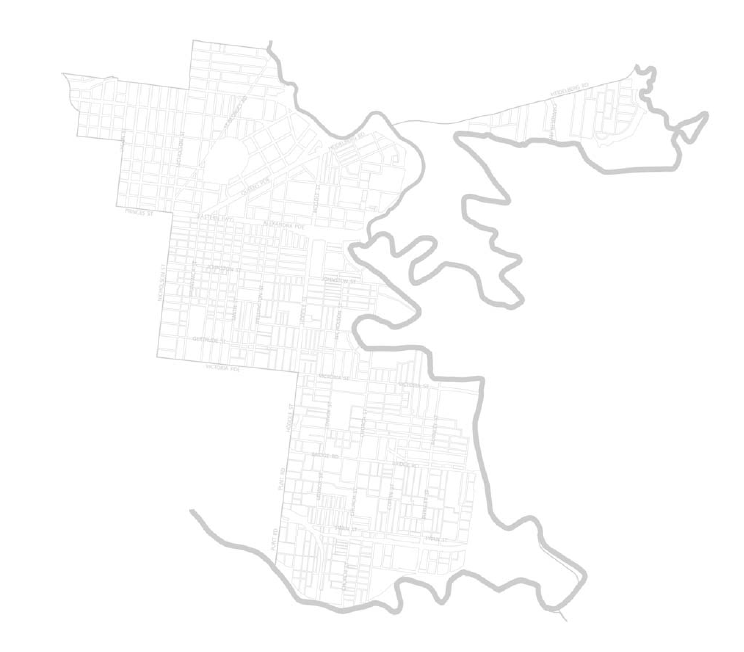 HO	1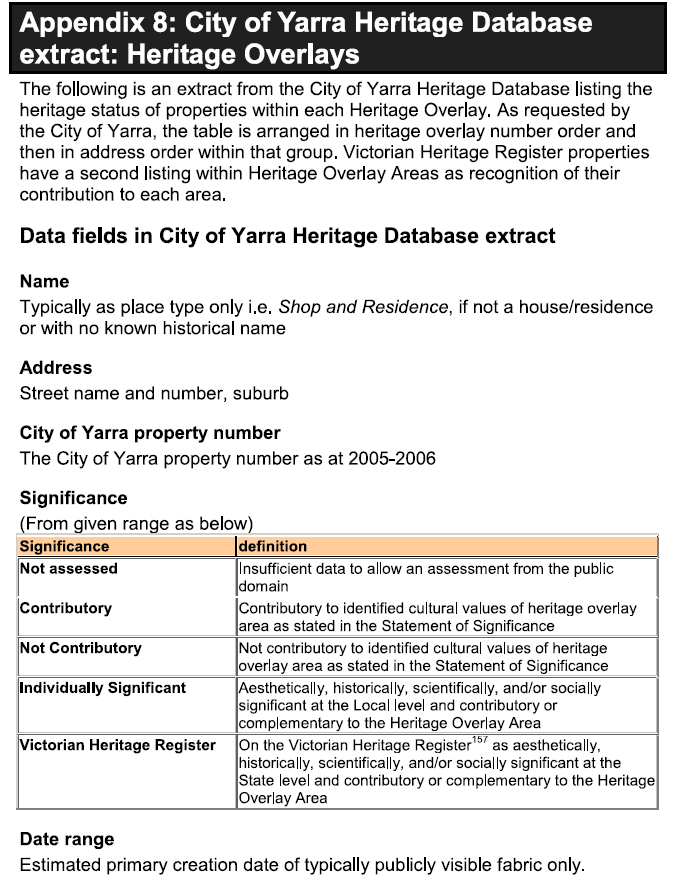 Abbotsford	Street	40	Abbotsford	Timber Cottage	110795	individually significant	1867HO	2Abbotsford	Street	42	Abbotsford	Gothick House	110790	individually significant	1867HO	3Bond	Street	2	-4	Abbotsford	Grosvenor Common 	109245	Victorian Heritage 	1863-4	School, later Bates 	Register	Cocoa Mill (& sign)HO	4Church	Street	31	Abbotsford	Park Terrace	108650	individually significant	1870Church	Street	33	Abbotsford	Park Terrace	108645	individually significant	1870Church	Street	35	Abbotsford	Park Terrace	108640	individually significant	1870HO	5Church	Street	67	-63	Abbotsford	River House	108600	individually significant	1892HO	6Clarke	Street	13	Abbotsford	Osborne house	110365	individually significant	1864HO	7Clarke	Street	29	Abbotsford	Yarradale Flats	110345	individually significant	1926HO	8Clarke	Street	31	Abbotsford	Terrace, part	110340	individually significant	1910Clarke	Street	31	-37	Abbotsford	Terrace	0	individually significant	1910Clarke	Street	33	Abbotsford	Terrace, part	110335	individually significant	1910Clarke	Street	35	Abbotsford	Terrace, part	110330	individually significant	1910Clarke	Street	37	Abbotsford	Terrace, part	110325	individually significant	1910HO	9Clarke & St 	Streets	off	Abbotsford	Convent of the Good 	110425	Victorian Heritage 	1850s-Heliers	Shepherd complex, 	Register	FormerHO	10Gipps	Street	141	Abbotsford	Collingwood United 	104900	individually significant	1929	Masonic TempleHO	11Greenwood	Street	2	Abbotsford	Younger's stables, 	104685	individually significant	1912	FormerHO	12Grosvenor	Street	28	-36	Abbotsford	Phoenix Biscuit Co. 	319280	individually significant	1889-	complex, Former, 	later WestonsHO	13Grosvenor	Street	13	Abbotsford	House	109350	individually significant	1867HO	14Grosvenor	Street	19	Abbotsford	House	109365	individually significant	1860-1870HO	15Hoddle	Street	2	Abbotsford	Robert Reid 	104050	individually significant	1890	Clothing Factory, 	formerHO	16Hoddle	Street	48	Abbotsford	Yorkshire Stingo 	104125	individually significant	1915	HotelHO	17Hoddle	Street	140	Abbotsford	Collingwood Town 	104275	Victorian Heritage 	1890, 1938	Hall	RegisterHO	18Hoddle	Street	198	-210	Abbotsford	Whybrow's Shoe 	109590	individually significant	1919	Factory, FormerHO	19Hoddle	Street	324	-326	Abbotsford	Trescowthick's Boot 	109695	individually significant	1910	Factory, FormerHO	20Johnston	Street	265	Abbotsford	House	113080	individually significant	1910HO	21Johnston	Street	293	-297	Abbotsford	Yarra Hotel	113155	individually significant	1850-1660HO	22Johnston	Street	395	Abbotsford	House	113290	individually significant	1900HO	23Johnston	Street	397	Abbotsford	House	113295	individually significant	1900HO	24Langridge	Street	202	Abbotsford	Williams Shoe 	105370	individually significant	1909	Factory, FormerHO	25Langridge	Street	211	Abbotsford	Shop, Former	104770	individually significant	1876HO	26Langridge	Street	213	Abbotsford	Shop, Former	287530	individually significant	1883HO	27Langridge	Street	233	Abbotsford	Howgate house	104785	individually significant	1860-1870HO	28Albert	Street	27	Abbotsford	Abbotsford Primary 	108135	individually significant	1877	School, SS 1886HO	29Lulie	Street	34	Abbotsford	Dorothy Terrace, 	114140	Victorian Heritage 	1888	Shop & residence	RegisterHO	30Lulie	Street	36	Abbotsford	Dorothy Terrace, 	114135	Victorian Heritage 	1888	Shop & residence	RegisterHO	31Lulie	Street	38	Abbotsford	Dorothy Terrace, 	114130	Victorian Heritage 	1888	Shop & residence	RegisterHO	32Lulie	Street	40	Abbotsford	Dorothy Terrace, 	114125	Victorian Heritage 	1888	Shop & residence	RegisterHO	33Lulie	Street	42	Abbotsford	Dorothy Terrace, 	114120	Victorian Heritage 	1888	Shop & residence	RegisterHO	34Lulie	Street	44	Abbotsford	Dorothy Terrace, 	114115	Victorian Heritage 	1888	Shop & residence	RegisterHO	35Lulie	Street	46	Abbotsford	Dorothy Terrace, 	114110	Victorian Heritage 	1888	Shop & residence	RegisterHO	36Lulie	Street	48	Abbotsford	Dorothy Terrace, 	114105	Victorian Heritage 	1888	Shop & residence	RegisterHO	37Mayfield	Street	24	Abbotsford	House	108585	individually significant	1892HO	38Nicholson	Street	39	Abbotsford	Houses	107230	Victorian Heritage 	1858-1869	RegisterHO	39Nicholson	Street	41	Abbotsford	Houses	308700	Victorian Heritage 	1858-1869	RegisterHO	40Nicholson	Street	48	-60	Abbotsford	Denton Hat Factory, 	107485	Victorian Heritage 	1885-1910	later Fayrefield Hat 	Register	FactoryHO	41Park	Street	1	Abbotsford	Phillips house	105755	individually significant	1884HO	42Park	Street	11	Abbotsford	Glandmire House	105735	individually significant	1875HO	43Park	Street	22	Abbotsford	Harp of Erin Hotel, 	105800	individually significant	1870	formerHO	44Paterson	Street	23	Abbotsford	Lambert house	110210	individually significant	1893HO	45Raphael	Street	1	Abbotsford	Lambert house	105465	individually significant	1874HO	46Southampton	Crescent	4	Abbotsford	Kodak (Australasia) 	109495	individually significant	1928	Limited Factory, 	FormerHO	47Stanton	Street	11	Abbotsford	Church of Christ 	105210	Victorian Heritage 	1889	Tabernacle, Former	RegisterHO	48Trenerry	Crescent	off	Abbotsford	Dights Mill Complex 	114215	Victorian Heritage 	1862-	(head race, turbine 	Register	house base, tail race 	and  basalt retaining 	wall), & Dights Falls,	 Yarra RiverHO	49Valiant	Street	29	Abbotsford	House	110665	individually significant	1870HO	50Victoria	Crescent	6	Abbotsford	House	108380	individually significant	1911HO	51Victoria	Crescent	18	Abbotsford	Hatcher's Laundry, 	108375	individually significant	1908	FormerHO	52Victoria	Crescent	57	-63	Abbotsford	Tweedside Mills, 	108390	individually significant	1930-1940	FormerHO	53Victoria	Street	231	Abbotsford	Savings Bank, later 	104045	individually significant	1884	State Savings BankHO	54Victoria	Street	261	Abbotsford	National Bank of 	103980	individually significant	1887	Australasia, FormerHO	55Victoria	Street	275	Abbotsford	Lambeth Buildings, 	103960	individually significant	1886	ShopsVictoria	Street	277	Abbotsford	Lambeth Buildings, 	103955	individually significant	1886	ShopsHO	56Victoria	Street	295	Abbotsford	Shop	103940	individually significant	1865HO	57Victoria	Street	297	Abbotsford	Shops	103935	individually significant	1880Victoria	Street	299	Abbotsford	Shops	103930	individually significant	1880Victoria	Street	301	Abbotsford	Shops, part	103925	individually significant	1880HO	58Victoria	Street	371	Abbotsford	Shops	103835	individually significant	1890Victoria	Street	373	Abbotsford	Shops	103830	individually significant	1890Victoria	Street	375	Abbotsford	Shops	103825	individually significant	1890Victoria	Street	377	Abbotsford	Shops, part	103820	individually significant	1890HO	59Victoria	Street	385	Abbotsford	East Collingwood 	103810	individually significant	1873	Hotel, FormerHO	60Victoria	Street	459	  	Abbotsford	Shops	103740	individually significant	1890Victoria	Street	461	Abbotsford	Shops	103735	individually significant	1890Victoria	Street	463	Abbotsford	Shops	103730	individually significant	1890Victoria	Street	465	Abbotsford	Shops, part	103725	individually significant	1890HO	61Victoria	Street	511	Abbotsford	Shop	103685	individually significant	1860HO	62Victoria	Street	605	Abbotsford	Brickmakers Arms 	103620	individually significant	1866, 1930s	Hotel, later Terminus	 HotelHO	63Victoria	Street	651	-653	Abbotsford	Crusader Plate 	103585	individually significant	1937	Building, former, & 	Skipping Girl 	Vinegar signHO	64Victoria	Street	655	Abbotsford	Handley & Tilley 	103580	individually significant	1929	Building, FormerHO	65Victoria	Street	663	Abbotsford	Alma Woolworks 	103490	individually significant	1861-	Complex, FormerHO	66Rex	Avenue	2	Alphington	Aratapu	273770	individually significant	1907HO	67Chandler	Highway	Alphington	Outer Circle Railway	0	individually significant	1890	 line bridge, later 	Chandler Highway 	Bridge, over Yarra 	RiverHO	68Como	Street	17	Alphington	Balclutha	274380	individually significant	1889HO	69Como	Street	20	Alphington	Traquair	273930	individually significant	1890HO	70Heidelberg	Road	626	Alphington	Australian Paper 	270870	individually significant	1954	Mills Boiler HouseHO	71Heidelberg	Road	756	-758	Alphington	Shops	270940	individually significant	1855-1865HO	72Heidelberg	Road	838	-852	Alphington	Tower Hotel	271025	individually significant	1891HO	73Lucerne	Crescent	53	Alphington	Witcher house	272520	individually significant	1899HO	74Lucerne	Crescent	54	Alphington	Mclnnes house	272335	individually significant	1919HO	75Lucerne	Crescent	65	Alphington	Chenoweth house	272540	individually significant	1901HO	76Lucerne	Crescent	75	Alphington	Innisfail, O'Sullivan 	272560	individually significant	1913	houseHO	77Lucerne	Crescent	93	Alphington	May house	272590	individually significant	1924HO	78Old Heidelberg	Road	14-18 part	Alphington	Trescowthick house	273085	individually significant	1911HO	79Old Heidelberg	Road	off	Alphington	Darebin Creek 	0	individually significant	1914	FootbridgeHO	80Rex	Avenue	5	-7	Alphington	Alameda	296220	individually significant	1907HO	81Roemer	Crescent	3	Alphington	Rosemount	274215	individually significant	1889HO	82Margaret	Grove	6		Alphington	Edgebaston	272665	individually significant	1886-HO	83View	Street	1	Alphington	Bokhara	271235	individually significant	1892-HO	84Yarraford	Avenue	31	Alphington	Keith house	271630	individually significant	1928HO	85Alexandra	Parade	94	tower	Clifton Hill	Richard Hodgson's 	128400	Victorian Heritage 	1882	shot manufacturer’s 	Register	towerHO	86Gold	Street	185	Clifton Hill	Gold Street Primary 	131640	Victorian Heritage 	1874	School, SS1360	RegisterHO	87Grant	Street	19	-27	Clifton Hill	Units, site of former 	287345	not contributory	1990-2000	Clifton Sawmills and 	Box Factory (see 	also Chimney entry)Grant	Street	19	-27 	Clifton Hill	Clifton Sawmills and 	287345	individually significant	1880s		Box Factory 		Chimney, FormerHO	88Grant	Street	47	Clifton Hill	Terrace, part	134875	individually significant	1887Grant	Street	49	Clifton Hill	Terrace, part	134870	individually significant	1887Grant	Street	51	Clifton Hill	Terrace, part	134865	individually significant	1887Grant	Street	53	Clifton Hill	Terrace, part	134860	individually significant	1887GRANT	Street	55	Clifton Hill	Terrace, part	134855	individually significant	1887HO	89Alexandra	Parade	176	Clifton Hill	Murray & Co Wool 	128490	individually significant	1918	Works, FormerHO	90Berry	Street	1		Clifton Hill	Clifton Hill Railway 	0	Victorian Heritage 	1888	Station	RegisterHO	91John	Street	19	Clifton Hill	Railway Terrace	134805	individually significant	1888John	Street	19-31 part	Clifton Hill	Railway Terrace	0	individually significant	1888John	Street	21	Clifton Hill	Railway Terrace	134800	individually significant	1888John	Street	23	Clifton Hill	Railway Terrace	134795	individually significant	1888John	Street	25	Clifton Hill	Railway Terrace	134790	individually significant	1888John	Street	27	Clifton Hill	Railway Terrace	134785	individually significant	1888John	Street	29	Clifton Hill	Railway Terrace	134785	individually significant	1888John	Street	31	Clifton Hill	Railway Terrace	134785	individually significant	1888HO	92Queens	Parade	199	Clifton Hill	United Kingdom 	132145	Victorian Heritage 	1938	Hotel (now 	Register	McDonald's), FormerHO	93Queens	Parade		Clifton Hill-	Elm & Plane double 	0	individually significant	1870-1935?	Fitzroy North	avenue, street trees, 	(also medians, stone 	borders)HO	94Gold	Street	off	Clifton Hill	Darling Gardens	131795	individually significant	1863-HO	95Bedford	Street	15	Collingwood	McGan & Fowler 	291755	individually significant	1886	Boot Factory, formerBedford	Street	17	Collingwood	McGan & Fowler 	291760	individually significant	1886	Boot Factory, formerHO	96Bedford	Street	33	Collingwood	Purfleet Cottages	120525	individually significant	1873Bedford	Street	35	-37	Collingwood	Purfleet Cottages	120530	individually significant	1873Bedford	Street	39	Collingwood	Purfleet Cottages	120535	individually significant	1873Bedford	Street	41	Collingwood	Purfleet Cottages	120540	individually significant	1873Bedford	Street	43	Collingwood	Purfleet Cottages	120545	individually significant	1873Bedford	Street	45	Collingwood	Purfleet Cottages	120550	individually significant	1873Bedford	Street	47	Collingwood	Purfleet Cottages	120555	individually significant	1873HO	97Cromwell	Street	66	Collingwood	Bristol and Bath 	103175	individually significant	1870s	Hotel, later Cromwell	 HeightsHO	98Derby	Street	1	Collingwood	Adamson house, 	100805	individually significant	1876	later Derby HouseHO	99Derby	Street	2	Collingwood	House	100925	individually significant	1875HO	100Derby	Street	3	Collingwood	Terrace, part	100810	individually significant	1876Derby	Street	3	-7	Collingwood	Terrace	100810	individually significant	1876Derby	Street	5	Collingwood	Terrace, part	100815	individually significant	1876Derby	Street	7	Collingwood	Terrace, part	100820	individually significant	1876HO	101Derby	Street	8	Collingwood	Johnston house	100915	individually significant	1871HO	102Derby	Street	10	-12	Collingwood	Terrace, part	100910	individually significant	1868-1869Derby	Street	14	-16	Collingwood	Terrace, part	100905	individually significant	1868-1869HO	103Gipps	Street	51	-55	Collingwood	Glasshouse Hotel	102055	individually significant	1917-18HO	104Harmsworth	Street	45	Collingwood	Collingwood 	123690	individually significant	1876	Children's Church, FormerHO	105Islington	Street	16	Collingwood	Smalley & Harkness 	343410	individually significant	1898	Boot Factory, FormerHO	106Islington	Street	61	Collingwood	James Hood & Co. 	103300	individually significant	1878-	Malt house, complexHO	107Johnston	Street	8	-10	Collingwood	Belmont	121330	Victorian Heritage 	1850-1880	RegisterHO	108Keele	Street	51	Collingwood	Dairy and 	125045	individually significant	1891c-	Residence, FormerHO	109Langridge	Street	55	Collingwood	William Peatt Boot 	100940	individually significant	1906	Factory, FormerHO	110Langridge	Street	143	Collingwood	Terrace	100995	individually significant	1884Langridge	Street	145	part	Collingwood	Terrace	101000	individually significant	1884HO	111Langridge	Street	147	Collingwood	Terrace	101005	individually significant	1884Langridge	Street	149	Collingwood	Terrace	101010	individually significant	1884HO	112Langridge	Street	151	Collingwood	Terrace	101015	individually significant	1884Langridge	Street	153	Collingwood	Terrace	101020	individually significant	1884HO	113Langridge	Street	160	Collingwood	Terrace	101085	individually significant	1887-8Langridge	Street	162	Collingwood	Terrace	101080	individually significant	1887-8Langridge	Street	164	Collingwood	Terrace	101075	individually significant	1887-8Langridge	Street	166	Collingwood	Terrace	101070	individually significant	1887-8Langridge	Street	168	Collingwood	Terrace	101065	individually significant	1887-8Langridge	Street	170	Collingwood	Terrace	101060	individually significant	1887-8Langridge	Street	172	Collingwood	Terrace	101055	individually significant	1887-8Langridge	Street	174	Collingwood	Terrace	101050	individually significant	1887-8Langridge	Street	176	Collingwood	Terrace, part	101045	individually significant	1887-8HO	114Vere	   Street	         49-47 part  Collingwood	Doll's House	137890	Victorian Heritage 	1880-1890		RegisterHO	115Napoleon	Street	12	Collingwood	Houses	120140	individually significant	1850-1860HO	116Northumberland	Street	21	Collingwood	Victoria Old 	287445	individually significant	1862-   	Distillery, FormerHO	117Otter	Street	      34-38 part	Collingwood	St Joseph's Roman 	120065	individually significant	1903	Catholic PresbyteryHO	118Otter	Street	46	Collingwood	St Joseph's Roman 	120065	individually significant	1860-1891	Catholic ChurchHO	119Otter	Street	34	-38 	Collingwood	St Joseph's Roman 	120065	individually significant	1912	part, 	Catholic SchoolHO	120Otter	Street	34	-38 	Collingwood	St Joseph's Roman 	120065	individually significant	1886	part, 	Catholic school, later	Hall	 Church hallHO	121Oxford	Street	37	Collingwood	House	101485	individually significant	1869HO	122Oxford	Street	39	-41	Collingwood	Crisp house	101480	individually significant	1869HO	123Oxford	Street	50	Collingwood	Terrace, part	101545	individually significant	1864-1877Oxford	Street	52	Collingwood	Terrace, part	101550	individually significant	1864-1877HO	124Oxford	Street	51	Collingwood	Terrace, part	101465	individually significant	1858-64Oxford	Street	55	Collingwood	Terrace, part	101460	individually significant	1858-64HO	125Oxford	Street	57	Collingwood	Terraces	101455	individually significant	1873-8Oxford	Street	57	part 	Collingwood	Terraces	101455	individually significant	1873-8	57-63Oxford	Street	59	Collingwood	Terrace, part	101450	individually significant	1873-8Oxford	Street	61	Collingwood	Terrace, part	101445	individually significant	1873-8Oxford	Street	63	Collingwood	Terrace, part	101445	individually significant	1873-8HO	126Oxford	Street	58	Collingwood	Terrace, part	101565	individually significant	1858-1864Oxford	Street	58	-62	Collingwood	Terrace	0	individually significant	1858-1864Oxford	Street	60	Collingwood	Terrace, part	101570	individually significant	1858-1864Oxford	Street	62	Collingwood	Terrace, part	101575	individually significant	1858-1864HO	127Oxford	Street	79	-93	Collingwood	Foy & Gibson 	284875	Victorian Heritage 	1887-	Furnishings 	Register	Warehouse and 	Clothing Factory, 	FormerHO	128Oxford	Street	95	-101	Collingwood	Foy & Gibson 	283005	Victorian Heritage 	1908	Powerhouse and 	Register	Motor Garage, 	FormerHO	129Cambridge	Street	107	 part	Collingwood	Foy & Gibson 	310100	Victorian Heritage 	1900-1915	Engineering 	Register	Workshop, partOxford	Street	68	-158 	Collingwood	Foy & Gibson Wool 	139005	Victorian Heritage 	1895c, 1906-	part	Scouring and 	Register	Scouring complex, 	former partOxford	Street	103	-131 	Collingwood	Foy & Gibson 	303180	Victorian Heritage 	1906-	part	Woollen Mills 	Register	complex, former partOxford	Street	150	-154	Collingwood	Foy & Gibson 	138985	Victorian Heritage 	1906-	Woollen Mills 	Register	Offices, FormerHO	130Perry	Street	92	Collingwood	Terrace, part	120380	individually significant	1872Perry	Street	94	Collingwood	Terrace, part	120375	individually significant	1872HO	131Rokeby	Street	121	Collingwood	United Tannery and 	335960	individually significant	1876	Boot Factory, FormerHO	132Rupert	Street	89	Collingwood	Davis Pickle and 	102830	individually significant	1925	Sauce Factory, formerHO	133Sackville	Street	25	Collingwood	Methodist Mission 	285900	individually significant	1886	Church, Former, partSackville	Street	27	Collingwood	Methodist Mission 	285905	individually significant	1886	Church, Former, partHO	134Sackville	Street	136	Collingwood	Singapore Cottage	124055	Victorian Heritage 	1850s	RegisterHO	135Smith	Street	114	Collingwood	Grace Darling Hotel	100230	Victorian Heritage 	1854-	RegisterHO	136Smith	Street	174	Collingwood	Collingwood Post 	333480	Victorian Heritage 	1891-2	Office, Former	RegisterHO	137Stanley	Street	2	Collingwood	House	119935	individually significant	1870-1880HO	138Victoria	Parade	135	-141	Collingwood	Prince Patrick Hotel 	100610	individually significant	1887	and Shops, partVictoria	Parade	141	Collingwood	Prince Patrick Hotel 	100600	individually significant	1887	and Shops, partHO	139Victoria	Parade	159	Collingwood	Ebenezer Particular 	100565	individually significant	1870	Baptist Church, 	FormerHO	140Wellington	Street	59	Collingwood	The Vine Hotel	101865	individually significant	1915-1925HO	141Wellington	Street	88	Collingwood	Yorkshire Brewery, 	294210	Victorian Heritage 	1876-	Former	RegisterHO	142Wellington	Street	125	Collingwood	Sir Robert Peel Hotel	101240	individually significant	1912HO	143Wellington	Street	162	Collingwood	Free Medical 	320140	Victorian Heritage 	1887-1889	Mission Dispensary, 	Register	FormerHO	144Wellington	Street	215	Collingwood	St. George's 	121520	individually significant	1861-	Presbyterian Church,	 FormerHO	145Easey	Street	62	Collingwood	Portsea House, shop	125005	individually significant	1858-	 and bakeryHO	146Fairfield Park	Drive	1	Fairfield	Fairfield Boathouse	269800	individually significant	1900-1915HO	147Fairfield Park	Drive	off	Fairfield	Fairfield Park	0	individually significant	1912-HO	148Bell	Street	17	Fitzroy	Exhibition High 	197605	Victorian Heritage 	1870-1890	School Residence, 	Register	FormerHO	149Bell	Street	40	Fitzroy	National School, 	280130	Victorian Heritage 	1870-1890	Former, & State 	Register	School 111, partBELL	Street	40	-48	Fitzroy	National School, 	280125	Victorian Heritage 	1855-	Former, & State 	Register	School 111, partBell	Street	42	Fitzroy	National School, 	280135	Victorian Heritage 	1870-1890	Former, & State 	Register	School 111, partBell	Street	44	Fitzroy	National School, 	280140	Victorian Heritage 	1870-1890	Former, & State 	Register	School 111, partBell	Street	46	Fitzroy	National School, 	280145	Victorian Heritage 	1870-1890	Former, & State 	Register	School 111, partBell	Street	48	Fitzroy	National School, 	280160	Victorian Heritage 	1870-1890	Former, & State 	Register	School 111, partJohn	Street	27	part	Fitzroy	State School 111 	280155	Victorian Heritage 	1860-1880	complex, former	RegisterJohn	Street	31	part	Fitzroy	State School 111 	280150	Victorian Heritage 	1860-1880	complex, part, former	RegisterHO	150Brunswick	Street	7	-9	Fitzroy	Dodgshun House, 	251855	Victorian Heritage 	1866-1875-	later Mary McKillop 	Register	CentreHO	151Brunswick	Street	11	Fitzroy	Arbirlot	251860	Victorian Heritage 	1891	RegisterHO	152Brunswick	Street	13	Fitzroy	Maclnerney's shop &	251865	Victorian Heritage 	1892	 residence	RegisterHO	153Brunswick	Street	25	Fitzroy	Barcelona Terrace &	251890	individually significant	1881	 GardensBrunswick	Street	25	-37	Fitzroy	Barcelona Terrace &	251890	individually significant	1881	 GardensBrunswick	Street	27	Fitzroy	Barcelona Terrace &	251895	individually significant	1881	 GardensBrunswick	Street	29	Fitzroy	Barcelona Terrace &	251900	individually significant	1881	 GardensBrunswick	Street	31	Fitzroy	Barcelona Terrace &	251905	individually significant	1881	 GardensBrunswick	Street	33	Fitzroy	Barcelona Terrace &	251910	individually significant	1881	 GardensBrunswick	Street	35	Fitzroy	Barcelona Terrace &	251915	individually significant	1881	 GardensBrunswick	Street	37	Fitzroy	Barcelona Terrace &	251920	individually significant	1881	 GardensHO	154Brunswick	Street	39	Fitzroy	Royal Terrace, former	251925	Victorian Heritage 	1858-1881	RegisterBrunswick	Street	39	-49	Fitzroy	Royal Terrace, former	251925	Victorian Heritage 	1850-1860	RegisterBrunswick	Street	41	Fitzroy	Royal Terrace, former	251930	Victorian Heritage 	1858-1881	RegisterBrunswick	Street	43	Fitzroy	Royal Terrace, former	251935	Victorian Heritage 	1858-1881	RegisterBrunswick	Street	45	Fitzroy	Royal Terrace, former	251940	Victorian Heritage 	1858-1881	RegisterBrunswick	Street	47	Fitzroy	Royal Terrace, former	251945	Victorian Heritage 	1858-1881	RegisterBrunswick	Street	49	Fitzroy	Royal Terrace, former	251950	Victorian Heritage 	1858-1881	RegisterHO	155Brunswick	Street	236	-252 	Fitzroy	Shops	332880	Victorian Heritage 	1888	part	RegisterBrunswick	Street	238	Fitzroy	Shop & residence	332890	Victorian Heritage 	1888	RegisterBrunswick	Street	240	Fitzroy	Shop & residence	332900	Victorian Heritage 	1888	RegisterBrunswick	Street	242	Fitzroy	Shop & residence	332910	Victorian Heritage 	1888	RegisterBrunswick	Street	244	 	Fitzroy	Shop & residence	332940	Victorian Heritage 	1888	RegisterBrunswick	Street	246	Fitzroy	Shop & residence	332920	Victorian Heritage 	1888	RegisterBrunswick	Street	248	Fitzroy	Shop & residence	332930	Victorian Heritage 	1888	RegisterBrunswick	Street	250	 	Fitzroy	Shop & residence	252615	Victorian Heritage 	1888	RegisterBrunswick	Street	252	Fitzroy	Shop & residence	252610	Victorian Heritage 	1888	RegisterHO	156Fitzroy	Street	34	-38	Fitzroy	Devonshire Arms 	340810	Victorian Heritage 	1844-	Hotel, Former	RegisterHO	157George	Street	319	-339	Fitzroy	Fitzroy State School 	256945	individually significant	1870-1890	No. 450HO	158George	Street	268	 	Fitzroy	St Mark's Anglican 	257365	Victorian Heritage 	1853-	Church	RegisterHO	159Gertrude	Street	64	Fitzroy	Glass Terrace	257935	Victorian Heritage 	1854-1856	RegisterGertrude	Street	64	-78	Fitzroy	Glass Terrace	257935	Victorian Heritage 	1854-1856	RegisterGertrude	Street	66	Fitzroy	Glass Terrace	257935	Victorian Heritage 	1854-1856	RegisterGertrude	Street	68	Fitzroy	Glass Terrace, part	257940	Victorian Heritage 	1854-1856	RegisterGertrude	Street	70	Fitzroy	Glass Terrace, part	257945	Victorian Heritage 	1854-1856	RegisterGertrude	Street	72	Fitzroy	Glass Terrace, part	257950	Victorian Heritage 	1854-1856	RegisterGertrude	Street	74	Fitzroy	Glass Terrace, part	257955	Victorian Heritage 	1854-1856	RegisterGertrude	Street	76	Fitzroy	Glass Terrace, part	257960	Victorian Heritage 	1854-1856	RegisterGertrude	Street	78	Fitzroy	Glass Terrace, part	257965	Victorian Heritage 	1854-1856	RegisterHO	160George	Street	89	Fitzroy	Trevena's Shop & 	257760	Victorian Heritage 	1850-1865	residence	RegisterGertrude	Street	181	-183	Fitzroy	Trevena's shop & 	257755	Victorian Heritage 	1850-1865	residence	RegisterGertrude	Street	181	Fitzroy	Trevena's shop & 	257755	Victorian Heritage 	1850-1865	residence	RegisterGertrude	Street	183	Fitzroy	Trevena's Shop & 	257765	Victorian Heritage 	1850-1865	residence	RegisterHO	161Gore	Street	209	Fitzroy	Cobden Terrace	258575	Victorian Heritage 	1869-1875	RegisterHO	162Gore	Street	211	Fitzroy	Cobden Terrace	258580	Victorian Heritage 	1869-1875	RegisterHO	163Gore	Street	213	Fitzroy	Cobden Terrace	258585	Victorian Heritage 	1869-1875	RegisterHO	164Gore	Street	215	Fitzroy	Cobden Terrace	258590	Victorian Heritage 	1869-1875	RegisterHO	165Gore	Street	217	Fitzroy	Cobden Terrace	258595	Victorian Heritage 	1869-1875	RegisterHO	166Gore	Street	219	Fitzroy	Cobden Terrace	258600	Victorian Heritage 	1869-1875	RegisterHO	167Gore	Street	221	Fitzroy	Cobden Terrace	258605	Victorian Heritage 	1869-1875	RegisterHO	168Gore	Street	331	Fitzroy	Holyrood Terrace	258790	Victorian Heritage 	1874	RegisterHO	169Gore	Street	333	Fitzroy	Holyrood Terrace	258795	Victorian Heritage 	1874	RegisterHO170Gore	Street	335	Fitzroy	Holyrood Terrace	258800	Victorian Heritage 	1874	RegisterHO	171HANOVER	Street	35	-39	Fitzroy	Edward Wills House	260090	Victorian Heritage 	1854	RegisterHO	172Napier	Street	36	Fitzroy	Falconer Terrace	265260	Victorian Heritage 	1866-84	RegisterHO	173Napier	Street	38	Fitzroy	Falconer Terrace	265265	Victorian Heritage 	1866-84	RegisterHO	174Napier	Street	40	Fitzroy	Falconer Terrace	265270	Victorian Heritage 	1866-84	RegisterHO	175Napier	Street	42	Fitzroy	Falconer Terrace	265275	Victorian Heritage 	1866-84	RegisterHO	176Napier	Street	44	Fitzroy	Falconer Terrace	265280	Victorian Heritage 	1866-84	RegisterHO	177Napier	Street	46	Fitzroy	Falconer Terrace	265285	Victorian Heritage 	1866-84	RegisterHO	178Napier	Street	48	Fitzroy	Falconer Terrace	265290	Victorian Heritage 	1866-84	RegisterHO	179Napier	Street	50	Fitzroy	Falconer Terrace	265295	Victorian Heritage 	1866-84	RegisterHO	180Condell	Street	         1-33 part	Fitzroy	Fitzroy Police Station	263060	not contributory	1940-1955Moor	Street	128	Fitzroy	Fitzroy Library, part 	263060	Victorian Heritage 	1870-1890	Fitzroy Town Hall 	Register	ComplexNapier	Street	201	Fitzroy	Fitzroy Town Hall	265070	Victorian Heritage 	1873,1890	RegisterHO	181Nicholson	Street	48	Fitzroy	Melbourne Tramway 	265760	Victorian Heritage 	1886-1887	and Omnibus 	Register	Company Engine 	House, later 	M.M.T.B. Tramways 	BuildingHO	182Nicholson	Street	40	-42	Fitzroy	Osborne House	265750	Victorian Heritage 	1850-1887	RegisterNicholson	Street	44	Fitzroy	Osborne House, café	265755	Victorian Heritage 	1850-1887	RegisterHO	183Nicholson	Street	50	-68	Fitzroy	Royal Terrace	265770	Victorian Heritage 	1854-1856	RegisterNicholson	Street	52	Fitzroy	Royal Terrace	265775	Victorian Heritage 	1854-1856	RegisterNicholson	Street	54	Fitzroy	Royal Terrace	265780	Victorian Heritage 	1854-1856	RegisterNicholson	Street	56	Fitzroy	Royal Terrace	265785	Victorian Heritage 	1854-1856	RegisterNicholson	Street	58	Fitzroy	Royal Terrace	265790	Victorian Heritage 	1854-1856	RegisterNicholson	Street	60	Fitzroy	Royal Terrace	265795	Victorian Heritage 	1854-1856	RegisterNicholson	Street	62	Fitzroy	Royal Terrace	265800	Victorian Heritage 	1854-1856	RegisterNicholson	Street	64	Fitzroy	Royal Terrace	265805	Victorian Heritage 	1854-1856	RegisterNicholson	Street	66	Fitzroy	Royal Terrace	265810	Victorian Heritage 	1854-1856	RegisterNicholson	Street	68	Fitzroy	Royal Terrace, part	265815	Victorian Heritage 	1854-1856	RegisterHO	184Nicholson	Street	88	Fitzroy	Convent of Mercy 	265855	Victorian Heritage 	1887-1890	Complex	RegisterHO	185Nicholson	Street	98		Fitzroy	Cairo Bachelor 	265860	Victorian Heritage 	1936		Flats, also Uxbridge 	Register	fenceHO	186Nicholson	Street	122	Fitzroy	Denny house	266075	Victorian Heritage 	1862-	RegisterHO	187Smith	Street	165	-167 	Fitzroy	Union Bank of 	267115	Victorian Heritage 	1889-90		Australia, Former	RegisterHO	188Victoria	Parade	off	Fitzroy	Street Trees	0	individually significant	unknownHO	189Victoria	Parade	Fitzroy-	Prahran & Malvern 	0	Victorian Heritage 	1910	Collingwood	Tramways Trust 	Register	Ornamental Tramway	 PolesHO	190Victoria	Parade	77	Fitzroy	Belvedere Hotel, 	267930	Victorian Heritage 	1856	later Eastern Hill 	Register	HotelHO	191Victoria	Parade	169	Fitzroy	Blanche Terrace	268020	Victorian Heritage 	1867	RegisterHO	192Victoria	Parade	171	Fitzroy	Blanche Terrace	268020	Victorian Heritage 	1867	RegisterHO	193Victoria	Parade	173	Fitzroy	Blanche Terrace	268115	Victorian Heritage 	1867	RegisterHO	194Victoria	Parade	175	Fitzroy	Blanche Terrace	268120	individually significant	1866-67HO	195Victoria	Parade	177	Fitzroy	Blanche Terrace	268125	Victorian Heritage 	1867	RegisterHO	196Victoria	Parade	179	Fitzroy	Blanche Terrace	268130	Victorian Heritage 	1867	RegisterHO	197Victoria	Parade	203	Fitzroy	McClelland. house	268190	Victorian Heritage 	1882	RegisterHO	198Drummond	Street	557	Carlton North	Cambridge Terrace	207990	Victorian Heritage 	1873	RegisterDrummond	Street	557	-567	Carlton North	Cambridge Terrace	207990	Victorian Heritage 	1867-1885	RegisterDrummond	Street	559	Carlton North	Cambridge Terrace	207995	Victorian Heritage 	1873	RegisterDrummond	Street	561	Carlton North	Cambridge Terrace	208000	Victorian Heritage 	1873	RegisterDrummond	Street	563	Carlton North	Cambridge Terrace	208005	Victorian Heritage 	1873	RegisterDrummond	Street	565	Carlton North	Cambridge Terrace	208010	Victorian Heritage 	1873	RegisterDrummond	Street	567	Carlton North	Cambridge Terrace	208015	Victorian Heritage 	1873	RegisterHO	199Canning	Street	307	Carlton North	Lee Street Primary 	205815	Victorian Heritage 	1877, 1913	School (No.1252) or 	Register	Carlton North State 	SchoolHO	200Paterson	Street	100	Princes Hill	Terrace	216705	Victorian Heritage 	1911	RegisterHO	201Paterson	Street	102	Princes Hill	Terrace	216700	Victorian Heritage 	1889-1894	RegisterHO	202Paterson	Street	104	Carlton North	Terrace	216695	Victorian Heritage 	1889-1894	RegisterHO	203Paterson	Street	106	Carlton North	Terrace	216690	Victorian Heritage 	1889-1894	RegisterHO	204Paterson	Street	108	Carlton North	Terrace	216685	Victorian Heritage 	1889-1894	RegisterHO	205Paterson	Street	110	Carlton North	Terrace	216680	Victorian Heritage 	1889-1894	RegisterHO	206Paterson	Street	112	Princes Hill	Terrace	216675	Victorian Heritage 	1889-1894	RegisterHO	207Paterson	Street	114	Carlton North	Terrace	216670	Victorian Heritage 	1889-1894	RegisterHO	208Paterson	Street	116	Carlton North	Terrace	216665	Victorian Heritage 	1889-1894	RegisterHO	209Paterson	Street	118	Princes Hill	Terrace	216660	Victorian Heritage 	1889-1894	RegisterHO	210Park	Street	440	Carlton North	Cable Tram Engine 	216515	Victorian Heritage 	1880-1890	House Tram Depot 	Register	site, partRathdowne	Street	1015	Carlton North	Townhouse, part 	218980	Victorian Heritage 	1990-2000	Cable Tram Engine 	Register	House Tram Depot 	siteRathdowne	Street	1017	Carlton North	Townhouse, part 	218985	Victorian Heritage 	1990-2000	Cable Tram Engine 	Register	House Tram Depot 	siteRathdowne	Street	1019	Carlton North	Townhouse, part 	218990	Victorian Heritage 	1990-2000	Cable Tram Engine 	Register	House Tram Depot 	siteRathdowne	Street	1023	Carlton North	Cable Tram Sheds, 	219045	Victorian Heritage 	1888	former part (Units)	RegisterRathdowne	Street	1025	Carlton North	Carpark (part  North 	219100	Victorian Heritage 	unknown	Carlton Engine 	Register	House, Cable Tram 	Sheds complex, 	former)Rathdowne	Street	1025	Carlton North	Melbourne Tramway 	219105	Victorian Heritage 	1888	Trust Cable Tram 	Register	Engine House Tram 	Depot, FormerHO	211Queens	Parade	111	Fitzroy North	Fitzroy Gas Works 	247615	individually significant	1910-1920	Valve House and 	Store, FormerHO	212Alfred	Crescent	9	-11	Fitzroy North	State School No. 1490	237635	individually significant	1875, 1925HO	213Brunswick	Street	578	-694	Fitzroy North	Edinburgh Gardens, 	0	individually significant	1862-	landscape & 	structuresHO	214Brunswick	Street	863	Fitzroy North	Victorian Railways 	234980	Victorian Heritage 	1915	DC Substation, 	Register	formerHO	215Brunswick	Street	578	-694 	Fitzroy NORTH	Fitzroy Cricket Club 	0	Victorian Heritage 	1888	Club	complex: 	Register	Grandstand, Timber 	Gatehouse, Entrance	 Gateway, Brick 	GatehouseHO	216McKean	Street	96	Fitzroy North	Haselmere	245655	Victorian Heritage 	1892	RegisterHO	217Church	Street	10	Fitzroy North	Methodist, later 	227225	Victorian Heritage 	1874	Uniting Church	RegisterHO	218Rushall	Crescent	20	Fitzroy North	Old Colonists' 	249540	Victorian Heritage 	1870-	Homes & landscaping	RegisterHO	219St Georges	Road	131	Fitzroy North	York House	236000	Victorian Heritage 	1877	RegisterHO	220St Georges	Road	251	Fitzroy North	Rogers estate 	236160	Victorian Heritage 	1887	agency & land office, 	Register	later North Fitzroy 	Post Office, formerHO	221Queens	Parade	370	-374	Fitzroy North	London Bank of 	248215	Victorian Heritage 	1889	Australasia, later the 	Register	ANZ Bank, later shop	 & residenceHO	222Abinger	Street	14	Richmond	Richmond Creche & 	194975	individually significant	1860-1870	Day NurseryHO	223Baker	Street	6	Richmond	House	154050	individually significant	1880-1890HO	224Bendigo	Street	22-26, 52	Burnley	Wertheim Piano 	128320	individually significant	1909	Factory, Former 	(later GTV9 Studios)HO	225Bendigo	Street	19	Richmond	House and stables	173510	individually significant	1890HO	226Berry	Street	18	Richmond	Frencham house	189450	Victorian Heritage 	1886	RegisterHO	227Bosisto	Street	6	Richmond	House	180675	individually significant	1858HO	228Bridge	Road	649	Richmond	Melbourne Tramway 	168890	individually significant	1885	& Omnibus Co. Ltd 	Cable Tram Depot, 	Former, later part 	Rydges Riverwalk 	hotel complex.HO	229Bridge	Road	At 	Richmond	Hawthorn Bridge, 	0	Victorian Heritage 	1861, 1916	Yarra 	over Yarra River, and	Register	R	 ornamental tramwire	 supportsHO	230Bridge	Road	319	-323	Richmond	Richmond Police 	193695	individually significant	1877	StationHO	231Brighton	Street	30	Richmond	Primitive Methodist 	160960	individually significant	1886	Church residence, 	formerHO	232Brighton	Street	164	Richmond	Maroura (& Korein)	160755	individually significant	1899Brighton	Street	166	Richmond	(Maroura & ) Korein	160750	individually significant	1899HO	233Burnley	Street	90	Richmond	Congregational 	157385	individually significant	1920-	ChurchHO	234Burnley	Street	144	Richmond	Enfield	203875	individually significant	1901HO	235Burnley	Street	271	-273	Richmond	Burnley Presbyterian Church	167130	individually significant	1925HO	236Burnley	Street	290-300	Richmond	St Bartholemew's 	203665	individually significant	1925	Church ComplexHO	237Burnley	Street	336	Richmond	House	203600	individually significant	1879.HO	238Burnley	Street	377	Richmond	Bank of Australasia, 	166850	individually significant	1889	FormerHO	239Church	Street	south 	Richmond	Church Street 	0	Victorian Heritage 	1923	end	Bridge, Yarra River	RegisterHO	240Church	Street	560	Richmond	Bryant and May, 	161790	Victorian Heritage 	1909-	Former	RegisterHO	241Church	Street	293	Richmond	Lalor House, Former	191550	Victorian Heritage 	1888	RegisterHO	242	Church	Street	350-362, pt	     Richmond	St Stephen's Church 	190030	Victorian Heritage 	1860-1880	of England Residence	RegisterChurch	Street	360	Richmond	St Stephen's 	190030	Victorian Heritage 	1850-	Anglican Church &  	Register	pipe organHO	243Coppin	Street	13	Richmond	Weston house	199625	individually significant	1900HO	244Coppin	Street	79	Richmond	Griffiths Boot 	199510	individually significant	1887	Factory, FormerHO	245Coppin	Street	234	Richmond	House	158540	individually significant	1889HO	246Cremorne	Street	    85 (northern)	Richmond	Cremorne Street 	165395	Victorian Heritage 	1878, 1890	State School, Former	RegisterHO	247Cremorne	Street	119	Richmond	Yarra Hotel, Former	165405	individually significant	1906-07HO	248Crown	Street	9	Richmond	Queens Terrace	168045	individually significant	1890Crown	Street	9	-17	Richmond	Queens Terrace	168045	individually significant	1890Crown	Street	11	Richmond	Queens Terrace	168050	individually significant	1890Crown	Street	13	Richmond	Queens Terrace	168055	individually significant	1890Crown	Street	15	Richmond	Queens Terrace	168060	individually significant	1890Crown	Street	17	Richmond	Queens Terrace	168065	individually significant	1890HO	249Cubitt	Street	16	Cremorne	Terrace,  part	324370	individually significant	1860-1880Cubitt	Street	18	Cremorne	Terrace,  part	324380	individually significant	1860-1880HO	250David	Street	9	-11	Richmond	Former Builders 	167570	individually significant	1938	Steel Form Supply 	Co.HO	251Buckingham	Street	138	-160	Richmond	Richmond North 	154990	Victorian Heritage 	1888	Primary School (No. 	Register	2798), later Yarra 	Primary School (No. 	5272)HO	252Doonside	Street	26	Richmond	Repco Offices, 	167560	individually significant	1939c	FormerHO	253Dover	Street	30	Cremorne	Hurst Terrace	165215	individually significant	1871Dover	Street	30	-38	Cremorne	Hurst Terrace	165215	individually significant	1871Dover	Street	32	Cremorne	Hurst Terrace	165210	individually significant	1871Dover	Street	34	Cremorne	Hurst Terrace	165205	individually significant	1871Dover	Street	36	Cremorne	Hurst Terrace	165200	individually significant	1871Dover	Street	38	Cremorne	Hurst Terrace	165195	individually significant	1871HO	254Duke	Street	19	Richmond	Council Stables, 	199715	individually significant	1894	FormerHO	256Egan	Street	1	Richmond	Perseverance	142320	individually significant	1893HO	257Erin	Street	29	Richmond	Elim (Formerly 	177880	Victorian Heritage 	1889	Yooralbyn) 	Register	Salvation Army 	Hospital & gardenHO	258Gipps	Street	24	Richmond	Richmond Orderly 	290560	Victorian Heritage 	1867-1891	Room, later Drill Hall	RegisterGipps	Street	26	Richmond	Richmond Orderly 	290565	Victorian Heritage 	1867-1891	Room, later Drill Hall	RegisterGipps	Street	28	Richmond	Richmond Orderly 	290570	Victorian Heritage 	1867-1891	Room, later Drill Hall	RegisterHO	259Goodwood	Street	21-31 sign	Richmond	Pelaco Sign	316820	Victorian Heritage 	1939	RegisterHO	260Gleadell              Street	17                Richmond 	Metropolitan Gas 	329570	Victorian Heritage Register 	1883	Company Gas 		Inspector's 	Residence, FormerHO	261Gleadell	Street	3	Richmond	Richmond Baths	193615	individually significant	1897, 1936HO	262Grange	Road	north 	Richmond	MacRobertson 	0	individually significant	1934	end	Bridge, Yarra RiverHO	263Highett	Street	261	Richmond	House	139520	individually significant	1893.HO	264Highett	Street	263	Richmond	House	139515	individually significant	1893.HO	265Highett	Street	345	Richmond	House	139375	individually significant	1909HO	266Hoddle	Street	117	Richmond	House	141175	individually significant	1894Egan 	Street	2A	RICHMOND	Stables	141180	Individually Significant 	1850-1890HO	267Hoddle	Street	171	Richmond	Urbrae	177035	Victorian Heritage 	1901	RegisterHO	268Hull	Street	3	Richmond	Roeberry House	180470	individually significant	1861HO	269Hunter	Street	4	Richmond	Terrace	200925	individually significant	1888-89Hunter	Street	6	Richmond	Terrace	200930	individually significant	1888-89HO	270Kent	Street	72	Richmond	House	155990	individually significant	1865HO	271Kent	Street	86	Richmond	House	155955	individually significant	1880-1895HO	272Kent	Street	175	Richmond	House	155725	individually significant	1880-1890HO	273Lesney	Street	36	Richmond	Grunberg house	160150	Victorian Heritage 	1854	RegisterHO	274Lord	Street	131	Richmond	Richmond Fire 	200670	individually significant	1893	Station, FormerHO	275Madden	GROVE	41	Richmond	Warehouse	158320	individually significant	1860-1870HO	276Mary	Street	347	Richmond	Richmond Terminal 	159085	individually significant	1928-30	StationHO	278Murphy	Street	15	Richmond	Kilmarnock or Clark 	192755	individually significant	1908	houseHO	279Church	Street	658		Richmond	New Australian 	282395	Victorian Heritage 	1890-1922		Electric Lighting Co.	Register		 Power Station, 	FormerHO	280Punt	Road	419		Richmond	House	166630	individually significant	1872Punt	Road	421		Richmond	House	166635	individually significant	1872HO	281Punt	Road	end	Richmond	Hoddle Bridge, 	0	individually significant	1938	Yarra RiverHO	282Palmer	Street	153	part	Richmond	J Kennon & Sons 	168560	individually significant	1922	Wool Store, FormerHO	283Somerset	Street	179	rear	Richmond	St James Roman 	156835	individually significant	1900	Catholic ChurchHO	284Stawell	Street	2	Richmond	Fincham Organ 	171230	individually significant	1896-	FactoryHO	285Swan	Street	291	Richmond	Central Club Hotel, 	190885	individually significant	1888	FormerHO	286Swan	Street	365	Richmond	Burnley Theatre, 	190805	individually significant	1928	FormerHO	287Swan	Street	end	Richmond	Yarra River Bridge &	0	Victorian Heritage 	1881	 ornamental tram-	Register	wire supports, at 	Wallen RoadHO	288SWAN	Street	216	CREMORNE	State Bank, Former	157930	Victorian Heritage 	1907	RegisterHO	289Victoria	Street	316	Richmond	House	142040	individually significant	1885HO	290Victoria	Street	318	Richmond	Byrne's Arcade 	142045	individually significant	1879	TerraceVictoria	Street	318	-326	Richmond	Byrne's Arcade 	142045	individually significant	1879	TerraceVictoria	Street	320	Richmond	Byrne's Arcade 	142050	individually significant	1879	TerraceVictoria	Street	322	Richmond	Byrne's Arcade 	142055	individually significant	1879	TerraceVictoria	Street	324	Richmond	Byrne's Arcade 	142060	individually significant	1879	TerraceVictoria	Street	326	Richmond	Byrne's Arcade 	142065	individually significant	1879	Terrace, partHO	291Victoria	Street	488	-496	Richmond	Simpson's Glove 	142300	individually significant	1920	Factory, FormerHO	292Victoria	Street	end	Richmond	Victoria Street 	0	Victorian Heritage 	1884, 1916	Bridge, Yarra River 	Register	& ornamental tram 	wire supportsHO	293Wellington	Street	5	Cremorne	Freemason's Tavern,	166035	individually significant	1865	 FormerHO	294Wellington	Street	15	Cremorne	House	166055	individually significant	1881HO	295Blanche	Street	20	-26	Cremorne	John Sutherland & 	284240	individually significant	1889	Son's vinegar factory	 distillery, Former, 	partWellington	Street	67	Cremorne	John Sutherland & 	284230	individually significant	1889	Son's vinegar factory	 distillery, Former, 	partHO	296Wellington	Street	79	CREMORNE	Warrick Terrace, part	166200	individually significant	1893Wellington	Street	80	CREMORNE	Leicester Terrace, 	166275	individually significant	1893	partWellington	Street	81	CREMORNE	Warrick Terrace, part	166205	individually significant	1893Wellington	Street	82	CREMORNE	Leicester Terrace, 	166270	individually significant	1893	partWellington	Street	83	CREMORNE	Warrick Terrace, part	166210	individually significant	1893Wellington	Street	84	CREMORNE	Leicester Terrace, 	166265	individually significant	1893	partWellington	Street	85	CREMORNE	Warrick Terrace, part	166215	individually significant	1893Wellington	Street	86	CREMORNE	Leicester Terrace, 	166260	individually significant	1893	partWellington	Street	87	CREMORNE	Warrick Terrace, part	166220	individually significant	1893Wellington	Street	88	CREMORNE	Leicester Terrace, 	166255	individually significant	1893	partWellington	Street	89	CREMORNE	Warrick Terrace, part	166225	individually significant	1893Wellington	Street	90	CREMORNE	Leicester Terrace, 	166250	individually significant	1893	partWellington	Street	91	CREMORNE	Warrick Terrace, part	166230	individually significant	1893Wellington	Street	92	CREMORNE	Leicester Terrace, 	166245	individually significant	1893	partWellington	Street	93	CREMORNE	Warrick Terrace, part	166235	individually significant	1893Wellington	Street	94	CREMORNE	Leicester Terrace, 	166240	individually significant	1893	partHO	297Yarra	Boulevard	off	Richmond	Hawthorn Railway 	0	individually significant	1861, 1939		Bridge, Yarra RiverHO	298The	Boulevard	off 	Burnley	Corroboree Tree, 	0	individually significant	unknown	Burnley GardensHO	299The	Boulevard	Burnley	The Boulevard 	0	individually significant	1838-, 1930s	ParklandsHO	300Yarra Bend	Road	off 	YARRA BEND	Fitzroy City Council 	0	individually significant	1850-1890	Quarry	Quarry, later part 	Westfield Reserve, 	later Bluestone 	quarry, Yarra 	Bend ParkHO	301Yarra Bend	Road	off 	Yarra Bend	Yarra Bend Lunatic 	0	Victorian Heritage 	1860-		Asylum site & 	Register	gatepost (includes 	Asylum Gate Pillar, 	Remnant Trees), 	YARRA BEND PARKHO	302Yarra Bend	Road	off 	Yarra Bend	Deep Rock 	0	individually significant	unknown	 	Swimming Club site, 		includes foundation 	stone and pioneer 	memorial stonesHO	303Yarra Bend	Road	off 	Fairfield	Queen's Memorial 	0	Victorian Heritage 	1901-1940		Infectious Diseases 	Register		Hospital, later 		Fairfield Hospital 		complex (former)HO	304Yarra Bend	Road	off Yarra Bend	Yarra Bend Golf 	0	individually significant	1936	  	Club HouseHO	305Yarra Bend	Road	off 	Yarra Bend	Kane's Bridge, Yarra	0	individually significant	1928, 1934	 	 RiverHO	306The	Boulevard	off	Burnley	Horticultural Society 	0	individually significant	1863-	of Victoria 	experimental garden,	 later Burnley GardensHO	307Yarra Bend	Road	Off 	Yarra Bend	Western Port 	0	individually significant	1840-		Aboriginal 		Protectorate and 	Merri Creek 	Aboriginal School 	sites, Merri Creek & 	Yarra RiverHO308	Barkly Gardens Precinct, RichmondAmsterdam	Street	20	Richmond	159460	not contributory	1970-1980Amsterdam	Street	21	Richmond	159375	contributory	1870-1890Amsterdam	Street	22	Richmond	159455	not contributory	1870-1890Amsterdam	Street	23	Richmond	159380	contributory	1925-1930Amsterdam	Street	25	Richmond	159385	contributory	1925-1930Amsterdam	Street	26	Richmond	159450	not contributory	1970-1980Amsterdam	Street	27	Richmond	159390	contributory	1915-1925Amsterdam	Street	28	Richmond	159445	contributory	1870-1890Amsterdam	Street	29	Richmond	159395	contributory	1870-1890Amsterdam	Street	30	Richmond	159440	contributory	1850-1890Amsterdam	Street	31	Richmond	159400	not contributory	1850-1890Amsterdam	Street	32	Richmond	159435	contributory	1900-1915Amsterdam	Street	33	Richmond	159405	contributory	1850-1890Amsterdam	Street	34	Richmond	159430	contributory	1900-1915Amsterdam	Street	35	Richmond	159410	contributory	1870-1890Amsterdam	Street	36	Richmond	295705	not contributory	2000-2010Amsterdam	Street	37	Richmond	159415	contributory	1870-1890Amsterdam	Street	39	Richmond	159420	contributory	1870-1890Amsterdam	Street	41	Richmond	159425	contributory	1870-1890Barkly	Avenue	3	Richmond	159755	contributory	1870-1890Barkly	Avenue	5	Richmond	159750	contributory	1870-1890Barkly	Avenue	7	Richmond	159745	contributory	1870-1890Barkly	Avenue	9	Richmond	159740	contributory	1850-1890Barkly	Avenue	11	Richmond	159735	contributory	1870-1890Barkly	Avenue	13	Richmond	159730	contributory	1870-1890Barkly	Avenue	15	Richmond	159725	contributory	1870-1890Barkly	Avenue	17	Richmond	159720	contributory	1870-1890Brighton	Street	17	Richmond	160175	contributory	1870-1890Brighton	Street	19	Richmond	160180	contributory	1850-1890Brighton	Street	21	Richmond	160185	contributory	1850-1890Brighton	Street	23	Richmond	160190	not contributory	1850-1890?Brighton	Street	25	Richmond	160195	not contributory	1940-1950Brighton	Street	27	Richmond	160200	not contributory	1940-1950Brighton	Street	28	Richmond     	 House 	160965	Contributory	1850-1890Brighton	Street	29	Richmond	160205	not contributory	1940-1950Brighton	Street	30	Richmond      	 House (Ho231)	160960	Individually Significant 	1850-1890Brighton	Street	31	Richmond	160210	Not contributory	1930-1940Brighton	Street	33	Richmond	160215	not contributory	1960-1970Brighton	Street	35	Richmond	160220	not contributory	1950-1960Brighton	Street	38	Richmond	Lynedock Terrace	160950	contributory	1860-1880Brighton	Street	39	Richmond	160225	not contributory	1850-1890Brighton	Street	40	Richmond	Lynedock Terrace	160945	contributory	1850-1890Brighton	Street	41	Richmond	160230	Contributory	1925-1930Brighton	Street	42	Richmond	Lynedock Terrace	160940	contributory	1850-1890Brighton	Street	44	Richmond	160935	not contributory	1950-1960Brighton	Street	45	Richmond	160235	Not contributory	1870-1890Brighton	Street	46	Richmond	160930	contributory	1870-1890Brighton	Street	47	Richmond	160240	contributory	1900-1915Brighton	Street	48	Richmond	160925	contributory	1870-1890Brighton	Street	49	-55	Richmond	The Gardeners Arms	160245	individually significant	1850-1890	 Hotel, FormerBrighton	Street	50	Richmond	160920	contributory	1870-1890Brighton	Street	52	Richmond	160915	contributory	1870-1890Brighton	Street	57	Richmond	160250	contributory	1860-1880Brighton	Street	58	Richmond	160910	contributory	1860-1880Brighton	Street	59	Richmond	160255	contributory	1860-1880Brighton	Street	60	Richmond	160905	contributory	1860-1880Brighton	Street	62	Richmond	160900	contributory	1870-1890Brighton	Street	63	Richmond	160260	contributory	1900-1915Brighton	Street	64	-66	Richmond	Factory/warehouse, 	298805	not contributory	unknown	yardBrighton	Street	65	Richmond	160265	contributory	1900-1915Brighton	Street	67	Richmond	160270	contributory	1900-1915Brighton	Street	68	Richmond	Offices	298810	not contributory	1970-1980Brighton	Street	69	Richmond	Garden & orchard 	160275	contributory	1870-1890	houseBrighton	Street	78	-80	Richmond	Car park	298815	not contributory	unknownBrighton	Street	79	Richmond	160300	contributory	1870-1890Brighton	Street	81	Richmond	160305	contributory	1870-1890Brighton	Street	82	Richmond	160895	contributory	1870-1890Brighton	Street	83	Richmond	160310	contributory	1870-1890Brighton	Street	84	Richmond	160890	contributory	1870-1890Brighton	Street	86	Richmond	160885	contributory	1870-1890Brighton	Street	101	Richmond	160320	contributory	1870-1890Brighton	Street	103	Richmond	160325	contributory	1870-1890Brighton	Street	105	Richmond	160330	contributory	1870-1890Brighton	Street	107	Richmond	160335	contributory	1870-1890Brighton	Street	109	Richmond	160340	contributory	1870-1890Brighton	Street	111	Richmond	160345	contributory	1870-1890Brighton	Street	113	Richmond	Elm Grove 	160350	contributory	1870-1890	TerraceBrighton	Street	114	Richmond	160855	contributory	1870-1890Brighton	Street	115	Richmond	Elm Grove 	160355	contributory	1870-1890	TerraceBrighton	Street	116	Richmond	160850	contributory	1850-1890Brighton	Street	117	Richmond	Elm Grove 	160360	contributory	1870-1890	TerraceBrighton	Street	118	 	Richmond	Units	292040	not contributory	1990-2000Brighton	Street	119	Richmond	Elm Grove 	160365	contributory	1870-1890	TerraceBrighton	Street	121	Richmond	Elm Grove 	160370	contributory	1870-1890	TerraceBrighton	Street	122	Richmond	Behemore 	160835	contributory	1889	TerraceBrighton	Street	123	Richmond	Clare	160375	contributory	1870-1890Brighton	Street	124	Richmond	Behemore 	160830	contributory	1889	TerraceBrighton	Street	125	Richmond	ENNIS	160380	contributory	1870-1890Brighton	Street	126	Richmond	Behemore 	160825	contributory	1889	TerraceBrighton	Street	127	Richmond	DYSART	160385	contributory	1870-1890Brighton	Street	128	Richmond	Behemore 	160820	contributory	1889	TerraceBrighton	Street	129	Richmond	Ruan	160390	contributory	1870-1890Brighton	Street	130	Richmond	Behemore 	160815	contributory	1889	TerraceBrighton	Street	131	Richmond	Factory/warehouse, 	160395	contributory	1900-1915	formerBrighton	Street	132	Richmond	Shop & residence	160810	contributory	1870-1890Brighton	Street	135	Richmond	Factory/warehouse, 	160400	contributory	1900-1915	formerBrighton	Street	136	Richmond	160805	contributory	1870-1890Brighton	Street	138	Richmond	Shop & residence	160800	contributory	1870-1890Brighton	Street	139	Richmond	Factory/warehouse, 	160405	contributory	1900-1915	formerBrighton	Street	140	Richmond	160795	contributory	1870-1890Brighton	Street	141	Richmond	Factory/warehouse, 	160410	contributory	1900-1915	formerBrighton	Street	142	Richmond	160790	contributory	1870-1890Brighton	Street	143	Richmond	Barwon	160415	contributory	1900-1915Brighton	Street	144	Richmond	160785	contributory	1870-1890Brighton	Street	145	Richmond	160420	not contributory	1900-1910Brighton	Street	146	Richmond	Units	290260	not contributory	1990-2000Brighton	Street	147	Richmond	160425	not contributory	1870-1890Brighton	Street	148	Richmond	160775	not contributory	1850-1890Brighton	Street	150-152	Richmond	160770	Not Contributory	1980-1990?Brighton	Street	151	Richmond	160430	contributory	1900-1910Brighton	Street	153	Richmond	160435	contributory	1900-1910Brighton	Street	154	Richmond            Shop & Residence	160765	Contributory	1850-1890Brighton	Street	155	Richmond	160440	contributory	1870-1890Brighton	Street	157	Richmond	160445	contributory	1870-1890Brighton	Street	159	Richmond	160450	contributory	1870-1890Brighton	Street	161	Richmond	160455	Contributory	1850-1890Brighton	Street                163A	Richmond	284855	Not Contributory	1990-2000Brighton	Street	   163B	Richmond	384860	Not Contributory	1990-2000Brighton	Street	164	Richmond        Maroura & Korein (Ho232)	160755	Individually Signficant	1899Brighton	Street	165	Richmond	288540	Not Contributory	1990-2000Brighton	Street	165A	Richmond	288545	Not Contributory	1990-2000Brighton	Street	166	Richmond        Maroura & Korein (Ho232)	160750	Individually Signficant	1899Brighton	Street	167	Richmond	160470	Individually Significant	1850-1890Brighton	Street	168	Richmond	160745	Contributory	1900-1915Brighton	Street	169	Richmond	160475	Contributory	1850-1890Brighton	Street	170	Richmond	160740	Contributory	1900-1915Brighton	Street	171	Richmond	160480	Contributory	1910-1930Brighton	Street	173	Richmond	160485	Contributory	1850-1890Brighton	Street	175	Richmond	160490	Contributory	1850-1890Brighton	Street	177	Richmond	160495	Contributory	1900-1920Brighton	Street	178	Richmond	160730	Contributory	1900-1915Brighton	Street	180	Richmond	160725	Contributory	1850-1890Brighton	Street	182	Richmond	160720	Contributory	1850-1890Brighton	Street	184	Richmond	160715	Contributory	1850-1890Brighton	Street	186	Richmond	160690	Contributory	1850-1890Burgess	Street	2	Richmond	Head Teacher's 	159660	individually significant	1860-1880	house?Burgess	Street	4	Richmond	159665	contributory	1870-1890Burgess	Street	6	Richmond	159670	contributory	1850-1890Burgess	Street	8	Richmond	159675	contributory	1850-1890Burgess	Street	10	Richmond	159680	contributory	1870-1890Burgess	Street	12	Richmond	159685	contributory	1870-1890Burgess	Street	14	Richmond	159690	not contributory	1870-1890Burgess	Street	16	Richmond	159695	contributory	1870-1890Burgess	Street	18	Richmond	159700	not contributory	1870-1890Burgess	Street	20	Richmond	159705	not contributory	1870-1890?Burgess	Street	22	Richmond	159710	Contributory	1870-1890Coppin	Street	227	Richmond	158560	contributory	1900-1915Coppin	Street	229	Richmond	Kirkdale	158565	contributory	1900-1915Coppin	Street	231	Richmond	158570	contributory	1890-1900Coppin	Street	233	Richmond	158575	contributory	1870-1890Coppin	Street	235	Richmond	158580	individually significant	1870-1890Coppin	Street	237	Richmond	158585	contributory	1870-1890Coppin	Street	239	Richmond	Townhouse	158590	not contributory	unknownCoppin	Street	241	Richmond	Townhouse	158595	not contributory	unknownCoppin	Street	243	Richmond	158600	contributory	1870-1890Coppin	Street	245	Richmond	158605	individually significant	1870-1890Coppin	Street	247	Richmond	158610	contributory	1870-1890Coppin	Street	249	Richmond	158615	not contributory	1900-1915Coppin	Street	251	Richmond	158620	contributory	1900-1915Coppin	Street	255	Richmond	158625	contributory	1870-1900Coppin	Street	257	Richmond	158630	contributory	1870-1900Coppin	Street	259	Richmond	158635	contributory	1890-1900Coppin	Street	261	Richmond	Roseair	158640	contributory	1870-1890Coppin	Street	263	Richmond	158645	contributory	1890-1900Coppin	Street	265	Richmond	Melrose	158650	contributory	1890-1900Coppin	Street	267	Richmond	158655	contributory	1890-1900Coppin	Street	269	Richmond	Airlie	158660	contributory	1890-1900Coppin	Street	271	Richmond	158665	contributory	1870-1890Coppin	Street	275	Richmond	158670	contributory	1890-1900Coppin	Street	277	Richmond	158675	contributory	1890-1900Coppin	Street	279	Richmond	158680	contributory	1890-1900Coppin	Street	281	Richmond	158685	contributory	1870-1890Coppin	Street	283	Richmond	158690	contributory	1870-1890Coppin	Street	285	Richmond	Service tower, 	158695	not contributory	2000-2010	VicRoadsCoppin	Street	287	Richmond	Vacant	158700	not contributory	unknownCotter	Street	3	Richmond	159485	Contributory	1880-1890Cotter	Street	4	Richmond	159655	Contributory	1880-1890Cotter	Street	5	Richmond	159490	Contributory	1880-1890Cotter	Street	6	Richmond	159650	Contributory	1880-1890Cotter	Street	7	Richmond	159495	Contributory	1880-1890Cotter	Street	8	Richmond	159645	Contributory	1880-1890Cotter	Street	9	Richmond	159500	Contributory	1880-1890Cotter	Street	10	Richmond                    Thurles	159640	Contributory	1880-1890Cotter	Street	11	Richmond	159505	Contributory	1880-1890Cotter	Street	12	Richmond	159635	Contributory	1880-1890Cotter	Street	13	Richmond	159510	Contributory	1880-1890Cotter	Street	14	Richmond	159630	Contributory	1880-1890Cotter	Street	15-21	Richmond	159515	Not Contributory	1960-1970Cotter	Street	16	Richmond                    Napier	159625	Contributory	1890-1900Cotter	Street	18	Richmond	159620	Contributory	1885-1915Cotter	Street	20	Richmond	159615	Not Contributory	1980-1990Cotter	Street	22	Richmond	159610	contributory	1870-1890Cotter	Street	23	Richmond	159520	contributory	1900-1915Cotter	Street	24	Richmond	159605	not contributory	1960-1970Cotter	Street	25	Richmond	159525	contributory	1870-1890Cotter	Street	26	Richmond	159600	contributory	1870-1890Cotter	Street	27	Richmond	159530	contributory	1870-1890Cotter	Street	28	Richmond	159595	contributory	1870-1890Cotter	Street	29	Richmond	159535	contributory	1870-1890Cotter	Street	30	Richmond	159590	contributory	1870-1890Cotter	Street	31	Richmond	159540	contributory	1870-1890Cotter	Street	32	Richmond	159585	contributory	1850-1890Cotter	Street	33	Richmond	159545	contributory	1870-1890Cotter	Street	34	Richmond	159580	contributory	1870-1890Cotter	Street	35	Richmond	159550	contributory	1870-1890Cotter	Street	36	Richmond	159575	contributory	1870-1890Cotter	Street	37	Richmond	159555	contributory	1870-1890Cotter	Street	38	Richmond	159570	contributory	1870-1890Cotter	Street	39	Richmond	159560	not contributory	1870-1890Cotter	Street	41	Richmond	159565	not contributory	1980-1990Durham	Street	1	Richmond	159195	contributory	1870-1890Durham	Street	3	Richmond	159200	contributory	1860-1880Goodwin	Street	9	Richmond	159775	contributory	1860-1870Goodwin	Street	11	Richmond	159780	contributory	1860-1880James	Street	3	Richmond	159965	not contributory	1850-1890James	Street	4	Richmond	160075	Not ontributory	1850-1890James	Street	5	Richmond	159970	contributory	1860-1880James	Street	6	Richmond	160070	contributory	1890-1910James	Street	7	Richmond	159975	contributory	1860-1880James	Street	8	Richmond	160065	contributory	1890-1910James	Street	9	Richmond	159980	not contributory	1960-1970James	Street	10	Richmond	160060	contributory	1890-1910James	Street	11	Richmond	159985	individually significant	1870-1890James	Street	12	Richmond	160055	contributory	1890-1910James	Street	13	Richmond	McKenzie's houses 	159990	individually significant	1857	(Bluestone 	Residences)James	Street	14	Richmond	Dickson house 	160050	individually significant	1864	(Stucco & Bluestone 	Residence)James	Street	15	Richmond	McKenzie's houses 	159995	individually significant	1857	(Bluestone 	Residences)James	Street	16	Richmond	160045	not contributory	1960-1970James	Street	17	Richmond	160000	not contributory	1990-2000James	Street	18	Richmond	160040	not contributory	1960-1970James	Street	21	Richmond	Units	160005	not contributory	1980-1990James	Street	22	Richmond	160035	individually significant	1850-1860James	Street	23	Richmond	Units	160010	not contributory	1980-1990James	Street	25	Richmond	Units	160015	not contributory	1980-1990James	Street	27	Richmond	Units	160020	not contributory	1980-1990James	Street	29	Richmond	Units	160025	not contributory	1980-1990James	Street	31	Richmond	Units	160030	not contributory	1980-1990Lesney 	Street	12	Richmond	Acton	160100	Contributory	1850-1890Lesney 	Street	14	Richmond	160105	Contributory	1850-1890Lesney	Street	16	Richmond	160110	not contributory	1980-1990Lesney	Street	18	Richmond	160115	not contributory	1980-1990Lesney 	Street	20	Richmond	Barwood house	160120	individually significant	1850-1890Lesney	Street	24	Richmond	160125	individually significant	1870-1890Lesney	Street	26	Richmond	160130	not contributory	1850-1890?Lesney	Street	28	Richmond	160135	individually significant	1850-1860Lesney	Street	30	Richmond	160140	individually significant	1855 preLesney	Street	32	Richmond	310320	contributory	1870-1890Lesney	Street	34	Richmond	310330	not contributory	1980-1990Lesney	Street	36	Richmond	Grunberg House	160150	Victorian Heritage 	1854	RegisterMadden	Grove	1	Richmond	158375	Contributory	1850-1890Madden	Grove	3	Richmond	158370	Contributory	1850-1890Madden	Grove	5	Richmond	158365	Contributory	1850-1890Madden	Grove	7	Richmond	158360	Contributory	1850-1890Madden	Grove	9	Richmond	158355	Contributory	1850-1890Madden	Grove	11	Richmond	158350	Contributory	1850-1890Madden	Grove	13	Richmond	158345	Contributory	1850-1890Madden	Grove	15	Richmond	158340	Contributory	1850-1890Mary	Street	208	Richmond	158760	Contributory	1850-1890?Mary	Street	210	Richmond	158765	contributory	1870-1890Mary	Street	212	Richmond	158770	contributory	1925-1930Mary	Street	226	Richmond	158775	Contributory	1925-1930Mary	Street	230	Richmond	158780	individually significant	1854 apprxMary	Street	234	Richmond	158785	Contributory	1925-1930Mary	Street	236	Richmond	158790	Not contributory	1930-1940Mary	Street	238	Richmond	158795	Not contributory	1930-1940Mary	Street	240	Richmond	Stone house	158800	individually significant	1850-1860Mary	Street	242	Richmond	158805	contributory	1915-1925Mary	Street	248	Richmond	158900	contributory	1870-1890Mary	Street	250	Richmond	158905	contributory	1870-1890Mary	Street	252	Richmond	158910	not contributory	1900-1915Mary	Street	254	Richmond	158915	contributory	1900-1915Mary	Street	266	Richmond	158920	contributory	1870-1890Mary	Street	268	Richmond	158925	contributory	1870-1890Mary	Street	270	Richmond	158930	contributory	1870-1890Mary	Street	272	Richmond	Townhouse	158935	not contributory	1990-2000Mary	Street	272A	         Richmond	Townhouse	297325	not contributory	1990-2000Mary	Street	274	Richmond	158940	contributory	1870-1890Mary	Street	276	Richmond	158945	contributory	1870-1890Mary	Street	278	Richmond	158950	contributory	1870-1890Mary	Street	280	Richmond	158955	contributory	1870-1890Mary	Street	284	Richmond	158960	contributory	1915-1925Mary	Street	286	Richmond	158965	contributory	1915-1925Mary	Street	288	Richmond	158970	contributory	1915-1925Mary	Street	290	Richmond	158975	contributory	1900-1915Mary	Street	292	Richmond	158980	contributory	1900-1915Mary	Street	294	Richmond	158985	contributory	1870-1890Mary	Street	298	Richmond	Townhouse	295700	not contributory	1990-2000Mary	Street	300	Richmond	158995	contributory	1870-1890Mary	Street	302	Richmond	159000	contributory	1870-1890Mary	Street	304	Richmond	Vacant Site	159000	not contributory	unknownMary	Street	308	Richmond	159005	contributory	1870-1890Mary	Street	310	Richmond	159010	contributory	1870-1890Mary	Street	312	Richmond	159015	contributory	1870-1890Mary	Street	314	Richmond	159020	contributory	1870-1890Mary	Street	316	Richmond	159025	contributory	1870-1890Mary	Street	318	Richmond	159030	contributory	1870-1890Mary	Street	320	Richmond	159035	contributory	1900-1915Prince Patrick	Street	20	Richmond	160735	Not Contributory	1980-1990?Rooney	Street	2	Richmond	158535	Not Contributory	1850-1890Rooney	Street	4	Richmond	158530	Contributory	1850-1890Rooney	Street	6	Richmond             Loughrea Terrace	158525	Contributory	1850-1890Rooney	Street	8	Richmond             Loughrea Terrace	158520	Contributory	1850-1890Rooney	Street	10	Richmond             Loughrea Terrace	158515	Contributory	1850-1890Rooney	Street	12	Richmond             Loughrea Terrace	158510	Contributory	1850-1890Rooney	Street	14	Richmond             Loughrea Terrace	158505	Contributory	1850-1890Rooney	Street	16	Richmond	158500	Not Contributory	1980-1990?Rooney	Street	18	Richmond	158495	Contributory	1850-1890Rooney	Street	40	Richmond	158465	Contributory	1850-1890Rooney	Street	42	Richmond	158460	Contributory	1850-1890Rooney	Street	46	Richmond	158455	Not Contributory	1970-1980Rooney	Street	48	Richmond	158450	Contributory	1900-1915Rooney	Street	52	Richmond	158445	Not Contributory	1890-1900Rooney	Street	54	Richmond	158440	Contributory	1850-1890Rooney	Street	56	Richmond	158435	Contributory	1890-1900Rooney	Street	58	Richmond	158430	Contributory	1900-1915Rooney	Street	60	Richmond	158425	Contributory	1900-1915Rose	Street	2	Richmond	159960	Contributory 	1860-1880Rose	Street	3	Richmond	159885	contributory	1900-1915Rose	Street	4	Richmond	159955	contributory	1850sRose	Street	5	Richmond	159890	contributory	1900-1915?Rose	Street	6	Richmond	159955	Contributory	1915-1925Rose	Street	7	Richmond	159895	individually significant	1860-1880Rose	Street	8	Richmond	159950	not contributory	1925-1930Rose	Street	9	Richmond	159900	contributory	1900-1915Rose	Street	10	Richmond	159945	contributory	1850-1870Rose	Street	11	Richmond	159905	individually significant	1850-1910Rose	Street	12	Richmond	159940	contributory	1850-1860Rose	Street	14	 /1	Richmond	159930	not contributory	1970-1980Rose	Street	14	 /2	Richmond	159935	not contributory	1960-1980Rose	Street	16	Richmond	159910	contributory	1860-1880Shamrock 	Street	1	Richmond	161050	Contributory	1900-1915Shamrock 	Street	5	Richmond	161055	Contributory	1900-1915Shamrock 	Street	7	Richmond	161060	Contributory	1850-1890Shamrock 	Street	9	Richmond	161065	Contributory	1850-1890Shamrock 	Street	11	Richmond	161070	Contributory	1850-1890Yarra	Street	19	Richmond	160760	Not Contributory	1980-1990?Yorkshire	Street	14	Richmond	159350	not contributory	1970-1980Yorkshire	Street	16	Richmond	159345	contributory	1870-1890Yorkshire	Street	18	Richmond	159340	contributory	1870-1890Yorkshire	Street	25	Richmond	159285	contributory	1870-1890Yorkshire	Street	27	Richmond	159290	contributory	1870-1890Yorkshire	Street	29	Richmond	159295	contributory	1870-1890Yorkshire	Street	31	Richmond	159300	contributory	1870-1890Yorkshire	Street	33	Richmond	159305	contributory	1870-1890Yorkshire	Street	35	Richmond	159310	contributory	1850-1890Yorkshire	Street	37	Richmond	159315	contributory	1850-1890Yorkshire	Street	39	Richmond	159320	contributory	1900-1915Yorkshire	Street	41	Richmond	159325	contributory	1870-1890Yorkshire	Street	43	Richmond	159330	contributory	1870-1890Yorkshire	Street	45	Richmond	House, trees	159335	contributory	1870-1890HO309	 Bendigo Street Precinct, RichmondBendigo	Street	35	Burnley	173530	contributory	1870-1890Bendigo	Street	37	-39	Burnley	Shop & residence	173535	not contributory	1850-1890Bendigo	Street	41	Burnley	173540	contributory	1870-1890Bendigo	Street	43	Burnley	Shop & residence	173545	contributory	1870-1890Bendigo	Street	45	Burnley	173550	contributory	1850-1890Bendigo	Street	47	Burnley	Townhouse	289755	not contributory	1990-2000Bendigo	Street	47	rear	Burnley	Townhouse	289755	not contributory	1990-2000Bendigo	Street	49	Burnley	Townhouse	289760	not contributory	1990-2000Bendigo	Street	51	 /1-4	Burnley	Townhouse	289735	not contributory	1980-1990Bendigo	Street	53	Burnley	173565	not contributory	1850-1900Bendigo	Street	54	-60	Burnley	Flats	173870	not contributory	1960-1970Bendigo	Street	55	Burnley	Wallen Court	173570	not contributory	1930-1940Bendigo	Street	63	Burnley	Townhouse	173660	not contributory	1980-2000Bendigo	Street	63A	         Burnley	283765	not contributory	1980-2000Bendigo	Street	64	Burnley	173825	contributory	1850-1890Bendigo	Street	65	Burnley	173665	contributory	1925-1930Bendigo	Street	66	Burnley	Havilah Terrace	173820	contributory	1870-1890Bendigo	Street	68	Burnley	Havilah Terrace	173815	contributory	1870-1890Bendigo	Street	69	Burnley	173670	contributory	1870-1890Bendigo	Street	70	Burnley	Havilah Terrace	173810	contributory	1870-1890Bendigo	Street	71	Burnley	173675	contributory	1870-1890Bendigo	Street	72	Burnley	Havilah Terrace	173805	contributory	1870-1890Bendigo	Street	73	Burnley	173680	contributory	1850-1890Bendigo	Street	74	Burnley	173800	contributory	1870-1890Bendigo	Street	75	Burnley	173685	contributory	1870-1890Bendigo	Street	76	Burnley	173795	contributory	1870-1890Bendigo	Street	77	Burnley	173690	contributory	1870-1890Bendigo	Street	78	Burnley	173790	contributory	1850-1890Bendigo	Street	79	Burnley	173695	contributory	1925-1930Bendigo	Street	80	Burnley	173785	contributory	1850-1890Bendigo	Street	82	Burnley	173780	contributory	1870-1890Bendigo	Street	83	Burnley	173700	contributory	1870-1890Bendigo	Street	84	Burnley	173775	contributory	1870-1890Bendigo	Street	85	Burnley	173705	contributory	1870-1890Bendigo	Street	86	Burnley	173770	contributory	1870-1890Bendigo	Street	87	Burnley	173710	not contributory	1980-2000Bendigo	Street	88	Burnley	173765	contributory	1870-1890Bendigo	Street	89	Burnley	173715	contributory	1880-1915Bendigo	Street	90	Burnley	173760	contributory	1850-1890Bendigo	Street	92	Burnley	173755	contributory	1870-1890Bendigo	Street	94	Burnley	173750	contributory	1850-1890Bendigo	Street	96	Burnley	173745	contributory	1900-1915Bendigo	Street	100	Burnley	173740	individually significant	1890-1900Bendigo	Street	102	Burnley	173735	individually significant	1890-1900Bendigo	Street	104	Burnley	173730	contributory	1900-1915Bendigo	Street	106	Burnley	173725	contributory	1900-1915Bendigo	Street	110	Burnley	Shop & residence	305860	contributory	1870-1890Brooks	Street	1	Burnley	174010	contributory	1870-1890Brooks	Street	2	Burnley	174050	not contributory	1980-1990Brooks	Street	3	Burnley	174015	contributory	1870-1890Brooks	Street	4	Burnley	174045	contributory	1870-1890Brooks	Street	5	Burnley	174020	contributory	1870-1890Brooks	Street	6	Burnley	174040	contributory	1870-1890Brooks	Street	7	Burnley	Townhouse	286885	not contributory	1990-2000Brooks	Street	8	Burnley	174035	contributory	1900-1915Brooks	Street	9	Burnley	Vacant site	286890	not contributory	unknownBrooks	Street	9A	         Burnley	Townhouse	286895	not contributory	1990-2000Brooks	Street	11	Burnley	174025	contributory	1870-1890Brooks	Street	13	Burnley	174030	contributory	1870-1890Khartoum	Street	12	Burnley	172020	contributory	1900-1915Khartoum	Street	14	Burnley	172015	contributory	1900-1915Kimber	Street	1	Burnley	174100	contributory	1870-1890Kimber	Street	2	Burnley	Townhouse	290715	not contributory	1990-2000Kimber	Street	3	Burnley	174105	contributory	1870-1890Kimber	Street	4	Burnley	174170	contributory	1870-1890Kimber	Street	5	Burnley	174110	contributory	1870-1890Kimber	Street	6	Burnley	174165	contributory	1870-1890Kimber	Street	7	Burnley	174115	contributory	1870-1890Kimber	Street	8	Burnley	174160	contributory	1870-1890Kimber	Street	9	Burnley	174120	contributory	1870-1890Kimber	Street	10	Burnley	174155	contributory	1870-1890Kimber	Street	11	Burnley	174125	contributory	1870-1890Kimber	Street	12	Burnley	174150	contributory	1870-1890Kimber	Street	13	Burnley	174130	not contributory	1870-1890?Kimber	Street	14	Burnley	174145	contributory	1870-1890Kimber	Street	15	Burnley	174135	contributory	1870-1890Kimber	Street	16	Burnley	174140	contributory	1870-1890Moore	Street	1	Burnley	174215	contributory	1900-1915Moore	Street	2	Burnley	174220	contributory	1900-1915Moore	Street	3	Burnley	174210	contributory	1900-1915Moore	Street	4	Burnley	174225	contributory	1900-1915Moore	Street	5	Burnley	174205	contributory	1900-1915Moore	Street	6	Burnley	174230	contributory	1900-1915Moore	Street	7	Burnley	174200	contributory	1900-1915Moore	Street	8	Burnley	174235	contributory	1900-1915Moore	Street	9	Burnley	174195	contributory	1900-1915Moore	Street	10	Burnley	174240	contributory	1900-1915Moore	Street	11	Burnley	174190	contributory	1900-1915Moore	Street	12	Burnley	174245	contributory	1900-1915Moore	Street	13	Burnley	174185	contributory	1900-1915Moore	Street	14	Burnley	174250	contributory	1900-1915Moore	Street	15	Burnley	174180	contributory	1900-1915Moore	Street	16	Burnley	174255	contributory	1900-1915Moore	Street	17	/1	Burnley	Townhouse	292635	not contributory	1990-2000Moore	Street	17	/2	Burnley	292640	not contributory	1990-2000Moore	Street	17	 /3	Burnley	292645	not contributory	1990-2000Moore	Street	18	Burnley	Townhouse	174260	not contributory	1980-1990Moore	Street	20	Burnley	174265	contributory	1860-1890Park	Grove	2	Burnley	174300	contributory	1900-1915Park	Grove	8	Burnley	174305	contributory	1900-1915Park	Grove	10	Burnley	174310	contributory	1870-1890Park	Grove	12	Burnley	174315	contributory	1870-1890Park	Grove	14	Burnley	174320	contributory	1870-1890Park	Grove	16	Burnley	174325	contributory	1870-1890Park	Grove	18	Burnley	174330	contributory	1870-1890Park	Grove	20	Burnley	174335	contributory	1870-1890Park	Grove	22	Burnley	174340	contributory	1870-1890Park	Grove	24	Burnley	174345	contributory	1870-1890Park	Grove	26	Burnley	174350	contributory	1870-1890Park	Grove	28	Burnley	174355	contributory	1870-1890Park	Grove	30	Burnley	174360	contributory	1870-1890Park	Grove	32	Burnley	Flats	174365	not contributory	1960-1970Park	Grove	34	Burnley	174390	not contributory	1850-1890Park	Grove	36	Burnley	174395	contributory	1870-1890Park	Grove	38	Burnley	174400	contributory	1870-1890Park	Grove	40	Burnley	297180	not contributory	1990-2000Park	Grove	40A	         Burnley	Townhouse	297185	not contributory	1990-2000Park	Grove	42	Burnley	174410	contributory	1870-1890Park	Grove	44	Burnley	174415	not contributory	1990-2000Park	Grove	46	Burnley	174420	contributory	1870-1890Park	Grove	48	Burnley	174425	contributory	1870-1890Queen	Street	1	Burnley	House, sign	174450	contributory	1870-1890Queen	Street	2	Burnley	174455	contributory	1915-1925Queen	Street	3	Burnley	174445	contributory	1870-1890Queen	Street	4	Burnley	174460	contributory	1850-1890Queen	Street	6	Burnley	174465	not contributory	1960-1970Queen	Street	7	Burnley	174440	contributory	1850-1890Queen	Street	8	Burnley	174470	contributory	1870-1890Queen	Street	9	Burnley	174435	contributory	1870-1890Queen	Street	10	Burnley	174475	contributory	1870-1890Queen	Street	11	Burnley	174430	contributory	1890-1910Queen	Street	13	Burnley	305870	not contributory	1990-2000Queen	Street	14	Burnley	174480	contributory	1850-1890Survey	Street	1	Burnley	174055	not contributory	1850-1890Survey	Street	2	Burnley	174095	contributory	1850-1890Survey	Street	3	Burnley	174060	contributory	1870-1890Survey	Street	4	Burnley	174090	contributory	1850-1890Survey	Street	5	Burnley	174065	contributory	1850-1870Survey	Street	6	Burnley	174085	not contributory	1850-1890Survey	Street	7	Burnley	174070	contributory	1870-1890Survey	Street	8	Burnley	174080	contributory	1850-1870Survey	Street	10	Burnley	174075	contributory	1870-1890Swan	Street	493	Burnley	174640	contributory	1900-1915Swan	Street	495	Burnley	174635	contributory	1900-1915Swan	Street	497	Burnley	174630	contributory	1900-1915Swan	Street	499	Burnley	174625	contributory	1900-1915Swan	Street	501	Burnley	174620	contributory	1900-1915Swan	Street	503	Burnley	174615	contributory	1910-1925Swan	Street	503A	         Burnley	174610	contributory	1910-1915Swan	Street	505	Burnley	174605	individually significant	1900-1915Swan	Street	507	Burnley	174600	contributory	1900-1915Swan	Street	509	Burnley	174595	contributory	1900-1915Swan	Street	511	Burnley	174590	contributory	1900-1915Swan	Street	513	Burnley	174585	individually significant	1900-1915Swan	Street	517	Burnley	174580	contributory	1910-1925Swan	Street	521	Burnley	174575	individually significant	1900-1915Swan	Street	523	Burnley	174570	individually significant	1900-1915Swan	Street	525	Burnley	174565	individually significant	1900-1915Swan	Street	527	Burnley	174560	individually significant	1900-1915Swan	Street	529	Burnley	174555	individually significant	1900-1915Swan	Street	531	Burnley	174550	individually significant	1900-1915Swan	Street	533	Burnley	174545	individually significant	1900-1915Swan	Street	535	Burnley	174540	contributory	1900-1915Swan	Street	537	Burnley	Townhouse	174535	not contributory	1990-2000Swan	Street	539	Burnley	174530	contributory	1900-1915Swan	Street	541	Burnley	174525	contributory	1900-1915Swan	Street	543	Burnley	174520	contributory	1900-1915Swan	Street	545	Burnley	174515	contributory	1900-1915HO310	Bridge Road Precinct, RichmondBridge	Road	1	Richmond	Cable Tram Engine 	319440	not contributory	1880-1890	Shed site, now plaza 	& sculptureBridge	Road	2-4  		Richmond	Shops/offices	310250	not contributory	1990-2000Bridge	Road	2A		Richmond	Napier Hotel	182265	individually significant	1860-1870Bridge	Road	3	Richmond	Cable Tram Engine 	180930	not contributory	1880-1890	Shed site, now plaza 	& sculpture, partBridge	Road	6	Richmond	Shop & residence	182260	contributory	1850-1890Bridge	Road	8	Richmond	Shop & residence	182255	contributory	1850-1890Bridge	Road	10	Richmond	Shop & residence	182250	contributory	1900-1915Bridge	Road	12	Richmond	Shop & residence	182250	contributory	1850-1890Bridge	Road	14	-16	Richmond	Shop & residence	182245	contributory	1915-1925Bridge	Road	18	-20	Richmond	Shop & residence	182240	not contributory	1850-1890?Bridge	Road	22	Richmond	Shop & residence	182235	contributory	1850-1890Bridge	Road	23	Richmond	Shop	180935	not contributory	1980-1990Bridge	Road	24	Richmond	Shop & residence	182230	contributory	1850-1890Bridge	Road	25	Richmond	Shop	180940	not contributory	1980-1990Bridge	Road	26	Richmond	Shop & residence	299775	contributory	1900-1915Bridge	Road	27	Richmond	Shop	180945	not contributory	1980-1990Bridge	Road	28	Richmond	Shop & residence	182220	contributory	1900-1915Bridge	Road	29	Richmond	Shop	180950	not contributory	1980-1990Bridge	Road	30	Richmond	St  Antonio Di 	182210	contributory	1900-1915	Padova Est. 1913, 	Shop & residenceBridge	Road	31	Richmond	Shop & residence	180955	contributory	1900-1915?Bridge	Road	32	Richmond	St  Antonio Di 	182215	contributory	1900-1915	Padova Est. 1913, 	Shop & residenceBridge	Road	33	Richmond	Shop & residence	180965	contributory	1900-1915Bridge	Road	34	Richmond	Shop & residence	182205	contributory	1850-1890Bridge	Road	35	Richmond	Shop & residence	349450	contributory	1900-1915Bridge	Road	36	Richmond	Shop & residence	182200	contributory	1850-1890Bridge	Road	37	Richmond	Eleanor, Shop & 	349510	contributory	1922	residenceBridge	Road	38	Richmond	Shop & residence	315630	contributory	1870-1890Bridge	Road	39	Richmond	Shop & residence	349630	contributory	1887Bridge	Road	40	Richmond	Shop & residence	182190	contributory	1870-1890Bridge	Road	41	Richmond	Shop & residence	349610	contributory	1887Bridge	Road	42	Richmond	Shop & residence	182185	contributory	1870-1890Bridge	Road	43	Richmond	Breisgau, Shop & 	180990	individually significant	1887	residenceBridge	Road	44	Richmond	Shop & residence	182180	contributory	1870-1890Bridge	Road	45	Richmond	Shop & residence	181025	individually significant	1880-1910?Bridge	Road	46	Richmond	Lovell Bros. 	182175	individually significant	1870-1890	Hairdressers 	Tobacconists, 	BilliardsBridge	Road	47	Richmond	Shop & residence	181030	contributory	1880-1910?Bridge	Road	48	Richmond	Shop & residence	316640	contributory	1886Bridge	Road	49	Richmond	Shop & residence	181040	individually significant	1870-1890Bridge	Road	51	Richmond	Shop & residence	181045	individually significant	1870-1890Bridge	Road	52	Richmond	Shop	182165	not contributory	unknownBridge	Road	53	Richmond	Shop & residence	181050	individually significant	1890-1900Bridge	Road	54	Richmond	Shop	182140	not contributory	1950-1960Bridge	Road	56	Richmond	Shop	182135	not contributory	1950-1960Bridge	Road	57	Richmond	Shops, offices	181060	not contributory	1990-2000Bridge	Road	58	Richmond	Shop & residence	182130	contributory	1860-1880Bridge	Road	59	Richmond	Shops, offices	181060	not contributory	1990-2000Bridge	Road	60	Richmond	Shop & residence	182125	contributory	1860-1880Bridge	Road	61	Richmond	Vlado's, former Shop	181080	contributory	1912	 & residenceBridge	Road	62	Richmond	Shop & residence	182120	contributory	1860-1880Bridge	Road	63	Richmond	Shop & residence	181080	contributory	1900-1915Bridge	Road	64	Richmond	Shop & residence	182115	contributory	1860-1880Bridge	Road	65	Richmond	Shop & residence	181085	contributory	1900-1915Bridge	Road	66	Richmond	Shop & residence	182110	contributory	1860-1880Bridge	Road	67	Richmond	Shop & residence	181090	contributory	1900-1915Bridge	Road	68	-70	Richmond	Mountain View Hotel	182105	contributory	1850-1890Bridge	Road	69	Richmond	Shop & residence	181095	contributory	1900-1915Bridge	Road	71	Richmond	Factory/warehouse	181105	not contributory	unknownBridge	Road	72	Richmond	Shop & residence	182100	contributory	1900-1915Bridge	Road	73	Richmond	Shop & residence	181110	contributory	1870-1890Bridge	Road	74	Richmond	Shop & residence	182095	contributory	1900-1915Bridge	Road	75	Richmond	Shop & residence	181120	contributory	1870-1890Bridge	Road	77	Richmond	Reinforced Concrete	181130	individually significant	1936	 & Monier Pipe 	Construction Co P/L 	offices (since 	demolished)Bridge	Road	78	Richmond	Shop & residence	182090	contributory	1900-1915Bridge	Road	78A	         Richmond	Shop & residence	182085	contributory	1900-1915Bridge	Road	79	Richmond	Shop	181135	not contributory	1880-1910?Bridge	Road	80	-82	Richmond	Shop	182080	not contributory	1990-2000Bridge	Road	81	-95	Richmond	Epworth Hospital	181140	not contributory	1990-2000Bridge	Road	84	Richmond	Shop & residence	182075	individually significant	1870-1890Bridge	Road	86	Richmond	Shop & residence	182075	individually significant	1870-1890Bridge	Road	88	Richmond	Shop & residence	182075	contributory	1870-1890Bridge	Road	90A	         Richmond	Shop & residence	182065	not contributory	1850-1890?Bridge	Road	90	B	Richmond	Shop & residence	182070	not contributory	1850-1890Bridge	Road	92	Richmond	Shop & residence	182060	not contributory	1850-1890Bridge	Road	94	Richmond	Shop & residence	278230	not contributory	1850-1890Bridge	Road	96	Richmond	Shop & residence	182055	contributory	1900-1915Bridge	Road	98	Richmond	Shop	339620	not contributory	UnknownBridge	Road	99	Richmond	Grynberg's drapers 	181195	individually significant	1941	shop and office, partBridge	Road	100	Richmond	Shop & residence	182045	contributory	1860-1880Bridge	Road	101	Richmond	Grynberg's drapers 	181200	individually significant	1941	shop and office, partBridge	Road	102	Richmond	Shop & residence	182040	contributory	1900-1915Bridge	Road	102A	         Richmond	Shop & residence	182035	contributory	1900-1915Bridge	Road	104	Richmond	Shop & residence	182030	contributory	1900-1915Bridge	Road	106	Richmond	Shop & residence	182025	contributory	1900-1915Bridge	Road	107	Richmond	Shop & residence	181205	contributory	1870-1890Bridge	Road	108	Richmond	Shop & residence	182020	individually significant	1885-Bridge	Road	109	Richmond	Shop & residence	181215	contributory	1870-1890Bridge	Road	110	Richmond	Shop & residence	182015	individually significant	1885-Bridge	Road	111	Richmond	Shop & residence	181220	contributory	1870-1890Bridge	Road	112	Richmond	Shop & residence	182000	contributory	1870-1890Bridge	Road	113	-115	Richmond	Unit	181225	not contributory	1990-2000Bridge	Road	113A	         Richmond	Shops & residences	285095	contributory	1870-1890?Bridge	Road	114	Richmond	Shops & residences	306160	contributory	1870-1890Bridge	Road	115A	         Richmond	Shops & residences	285100	contributory	1870-1890?Bridge	Road	116	Richmond	Shop & residence	181990	contributory	1870-1890Bridge	Road	118	Richmond	Shop & residence	181985	contributory	1870-1890Bridge	Road	119	Richmond	shop, offices	181230	not contributory	1930-1940Bridge	Road	120	Richmond	Shop & residence	181980	contributory	1870-1890Bridge	Road	121	Richmond	shop, offices	181235	not contributory	1930-1940Bridge	Road	122	Richmond	Shop & residence	339570	individually significant	1870-1890Bridge	Road	123	Richmond	Factory/warehouse	181240	contributory	1900-1915Bridge	Road	124	-126	Richmond	shop	181970	not contributory	1930-1950Bridge	Road	125	Richmond	Shop & residence	181245	contributory	1900-1915Bridge	Road	127	Richmond	181250	contributory	1900-1915Bridge	Road	128	Richmond	shop	181960	not contributory	unknownBridge	Road	129	Richmond	Shop & residence	181255	contributory	1900-1915Bridge	Road	130	Richmond	Toole's Building 1886	181955	individually significant	1886Bridge	Road	132	Richmond	Shop & residence	181945	individually significant	1908Bridge	Road	132A	         Richmond	Toole's Building 	355180	individually significant	1886	1886, (grocers)Bridge	Road	133	Richmond	Shop & residence	181265	contributory	1890-1910Bridge	Road	134	Richmond	Shop & residence	181935	individually significant	1903Bridge	Road	135	Richmond	Shop & residence	181265	contributory	1870-1910Bridge	Road	136	Richmond	shop	181930	not contributory	1970-1980Bridge	Road	136A	         Richmond	shop	181930	not contributory	1970-1980Bridge	Road	137	Richmond	Shop & residence, 	298165	individually significant	1870-1890	former Juncken's 	saddleryBridge	Road	138	Richmond	Wustermann's 	181920	individually significant	1901	Buildings, Shop & 	residenceBridge	Road	139	Richmond	Shop & residence	181280	individually significant	1870-1890Bridge	Road	140	Richmond	Wustermann's 	181915	individually significant	1901	Buildings, Shop & 	residenceBridge	Road	141	Richmond	Shop & residence	181285	individually significant	1870-1890Bridge	Road	142	Richmond	Wustermann's 	181910	individually significant	1901	Buildings, Shop & 	residenceBridge	Road	143	-151	Richmond	shops & offices	341550	not contributory	unknownBridge	Road	144	Richmond	Wustermann's 	181905	individually significant	1901	Buildings, Shop & 	residenceBridge	Road	146	Richmond	Shop & residence	181895	contributory	1870-1890Bridge	Road	148		Richmond	Shop & residence	181890	contributory	1870-1890Bridge	Road	150	Richmond	Shop & residence	181885	contributory	1903Bridge	Road	152	Richmond	Shop & residence	181880	contributory	1903Bridge	Road	153	-161	Richmond	London Baby 	351270	individually significant	1941	Carriage 	Manufacturers Pty 	Ltd. Factory and 	show roomBridge	Road	154	Richmond	Shop & residence	181875	contributory	1860-1880Bridge	Road	156	Richmond	Shop & residence	181870	not contributory	1850-1890Bridge	Road	158	Richmond	Shop	181865	not contributory	1915-1925Bridge	Road	158A	         Richmond	Shop	181860	not contributory	1915-1925Bridge	Road	160	Richmond	Shop	181855	not contributory	1915-1925Bridge	Road	162	Richmond	Shop & residence	181850	individually significant	1900-1915Bridge	Road	164	Richmond	Shop & residence	181845	individually significant	1900-1915Bridge	Road	166	Richmond	Shop & residence	333910	contributory	1870-1890Bridge	Road	168	Richmond	Love & Lewis, later 	181830	contributory	1900-1915	Lover & Pollards 	Department StoreBridge	Road	170	Richmond	Love & Lewis, later 	181830	contributory	1900-1915	Lover & Pollards 	Department StoreBridge	Road	172	Richmond	Love & Lewis, later 	181820	contributory	1900-1915	Lover & Pollards 	Department StoreBridge	Road	174	Richmond	Love & Lewis, later 	181815	contributory	1900-1915	Lover & Pollards 	Department StoreBridge	Road	176	Richmond	Love & Lewis, later 	181810	contributory	1900-1915	Lover & Pollards 	Department StoreBridge	Road	177	Richmond	Nation Picture 	181300	individually significant	1920-1925	Theatre, formerBridge	Road	178	Richmond	Shop & residence	181805	contributory	1860-1880Bridge	Road	179	Richmond	Warehouse, former?	181305	contributory	1915-1925Bridge	Road	180	-182	Richmond	Forbes Pty Ltd	181795	contributory	1915-1930Bridge	Road	181	Richmond	shop	181315	not contributory	1915-1925?Bridge	Road	182	-184	Richmond	Melbourne Savings 	181790	individually significant	1889	Bank, formerBridge	Road	183	Richmond	Shop, shopfront	181320	not contributory	1915-1925Bridge	Road	185	Richmond	shop	181325	not contributory	1915-1925Bridge	Road	186	Richmond	Shop & residence	181785	contributory	1860-1890Bridge	Road	187	Richmond	shop	181330	not contributory	1915-1925Bridge	Road	188	Richmond	Shop & residence	181780	contributory	1860-1890Bridge	Road	189	Richmond	shop	181340	not contributory	1915-1925Bridge	Road	190	Richmond	Shop & residence	181775	contributory	1870-1890Bridge	Road	191	Richmond	shop	181335	not contributory	1915-1925Bridge	Road	192	Richmond	Shop & residence	304200	contributory	1870-1890Bridge	Road	193	Richmond	Shop & residence	181335	not contributory	1915-1925Bridge	Road	194	Richmond	Australia Hotel, 	181760	individually significant	1850-1930	former & stable, signBridge	Road	195	Richmond	181345	contributory	1900-1915Bridge	Road	196	Richmond	shop	181750	not contributory	1940-1950?Bridge	Road	197	Richmond	Metro Gas Coy 	181350	contributory	1915-1925	District DepotBridge	Road	198	Richmond	Shop	181745	not contributory	1940-1950?Bridge	Road	199	Richmond	Shop & residence	181350	individually significant	1900-1915Bridge	Road	200	Richmond	181740	not contributory	1850-1890Bridge	Road	201	Richmond	Shop & residence	181355	individually significant	1900-1915Bridge	Road	202	Richmond	Shop & residence	181735	not contributory	1850-1890Bridge	Road	203	Richmond	Shop & residence	181360	individually significant	1900-1915Bridge	Road	204	Richmond	Shop, offices	181730	not contributory	1930-1940Bridge	Road	205	Richmond	Shop & residence	181375	individually significant	1900-1915Bridge	Road	206	Richmond	Shop, offices	181720	not contributory	1930-1940Bridge	Road	207	Richmond	Shop	181390	not contributory	1930-1940Bridge	Road	208	Richmond	Shop & residence	181715	contributory	1886Bridge	Road	209	Richmond	Bank, former	181395	individually significant	1860-1880Bridge	Road	210	Richmond	Shop & residence	181710	contributory	1886Bridge	Road	211	-213	Richmond	Bank, former	181400	individually significant	1850-1890Bridge	Road	212	Richmond	Shop & residence	181705	contributory	1886Bridge	Road	214	Richmond	Shop & residence	181700	contributory	1886Bridge	Road	216	Richmond	Shop & residence	181695	contributory	1870-1890Bridge	Road	218	Richmond	Shop & residence	181690	contributory	1870-1890Bridge	Road	220	Richmond	Shop & residence	181685	contributory	1870-1890Bridge	Road	221	Richmond	181405	not contributory	unknownBridge	Road	222	Richmond	Shop & residence	181680	contributory	1850-1890Bridge	Road	223	-227	Richmond	Shops	278285	not contributory	1990-2000Bridge	Road	224	Richmond	Shop & residence	181675	contributory	1900-1915Bridge	Road	226	Richmond	Shop & residence	181665	contributory	1900-1915Bridge	Road	228	Richmond	Shop & residence	181660	contributory	1870-1890Bridge	Road	230	Richmond	Shop & residence	181655	contributory	1870-1890Bridge	Road	231	Richmond	National Bank of 	181415	individually significant	1865	Australasia, FormerBridge	Road	232	Richmond	Shop & residence	181645	contributory	1890-1910Bridge	Road	233	Richmond	Shop & residence	181425	contributory	1870-1890Bridge	Road	234	Richmond	Shop & residence	181640	contributory	1890-1910Bridge	Road	235	Richmond	Shop	181430	not contributory	1980-1990Bridge	Road	236	-238	Richmond	Shop	181635	not contributory	unknownBridge	Road	237	Richmond	Shop & residence	278285	individually significant	1870-1890Bridge	Road	239	Richmond	Shop & residence	304390	individually significant	1870-1890Bridge	Road	240	Richmond	Shop	181630	individually significant	1900-1915Bridge	Road	241	Richmond	Richmond Australian	181455	contributory	1860-1890	 Newspaper, later 	Richmond Chronicle 	 office & residenceBridge	Road	242	-244	Richmond	Shop & residence	181625	contributory	1870-1890Bridge	Road	243	-247	Richmond	Shops, offices	181460	not contributory	1970-1980Bridge	Road	246	-250	Richmond	Shop & residence	181615	individually significant	1858-Bridge	Road	254	Richmond	Vine Hotel	194555	individually significant	1860-1880Bridge	Road	255	Richmond	Shop & residence	181470	contributory	1870-1890Bridge	Road	256	Richmond	Shop & residence	194550	individually significant	1871Bridge	Road	257	Richmond	Shop & residence	181475	contributory	1870-1890Bridge	Road	258	Richmond	Shop & residence	194545	individually significant	1871Bridge	Road	259	Richmond	Shop & residence	181480	contributory	1870-1890Bridge	Road	260	Richmond	Shop & residence	194540	individually significant	1871Bridge	Road	261	Richmond	Richmond Plaza 	181510	not contributory	1980-2000	shopping centreBridge	Road	262	-264	Richmond	National Bank	194485	not contributory	1990-2000Bridge	Road	266	Richmond	Shop & residence	194480	contributory	1870-1890Bridge	Road	267	Richmond	Commonwealth 	352640	individually significant	1939	Saving Bank of 	Australia, FormerBridge	Road	268	Richmond	Shop & residence	194475	contributory	1870-1890Bridge	Road	270	Richmond	Restaurant	194470	not contributory	1990-2000Bridge	Road	271	-273 	Richmond	Richmond Plaza, 	181485	not contributory	1980-1990		partBridge	Road	272	Richmond	Shop & residence	194465	contributory	1860-1880Bridge	Road	274	Richmond	Shop & residence	194460	contributory	1870-1890Bridge	Road	276	Richmond	Shop	194455	not contributory	1990-2000Bridge	Road	277	Richmond	G. W. Scheele	181585	individually significant	1883Bridge	Road	278	Richmond	Shop & residence	304610	individually significant	1870-1890Bridge	Road	279	Richmond	G. W. Scheele	181590	individually significant	1883Bridge	Road	280	Richmond	Shop & residence	194450	contributory	1860-1880Bridge	Road	281	Richmond	G. W. Scheele	181595	individually significant	1883Bridge	Road	282	Richmond	Shop & residence	194445	contributory	1860-1880Bridge	Road	283	Richmond	G. W. Scheele	181600	individually significant	1883Bridge	Road	284	Richmond	Shop & residence	194440	contributory	1860-1880Bridge	Road	285	-287	Richmond	ANZ Bank	181610	not contributory	1970-1980Bridge	Road	286	Richmond	Town Hall Hotel, part	194435	individually significant	1890-1910Bridge	Road	288	Richmond	Town Hall Hotel	194435	individually significant	1890-1910Bridge	Road	289	Richmond	Shop & residence	193635	individually significant	1870-1890Bridge	Road	290	Richmond	shops, offices	194430	not contributory	1990-2000Bridge	Road	290A	         Richmond	shops, offices	194425	not contributory	1990-2000Bridge	Road	291	Richmond	Shop & residence	193640	individually significant	1870-1890Bridge	Road	292	Richmond	shops, offices	194420	not contributory	1990-2000Bridge	Road	292A	         Richmond	shops, offices	194400	not contributory	1990-2000Bridge	Road	293	Richmond	Shop & residence	193645	individually significant	1870-1890Bridge	Road	294	Richmond	Theobalds Buildings	194395	individually significant	1909Bridge	Road	295	Richmond	Shop & residence	193650	individually significant	1870-1890Bridge	Road	296	Richmond	Theobalds Buildings	194385	individually significant	1909Bridge	Road	297	Richmond	Shop & residence	333950	individually significant	1870-1890Bridge	Road	298	Richmond	Shop & residence	181745	contributory	1900-1915Bridge	Road	299	Richmond	Shop & residence	194380	individually significant	1870-1890Bridge	Road	300	-302	Richmond	Shops	194375	not contributory	unknownBridge	Road	301	Richmond	Shop & residence	193665	individually significant	1870-1890Bridge	Road	303	Richmond	Shop & residence	193670	individually significant	1870-1890Bridge	Road	304	Richmond	Shops	194370	not contributory	unknownBridge	Road	305	Richmond	Shop & residence	193675	individually significant	1870-1890Bridge	Road	306	Richmond	Shops	194365	not contributory	unknownBridge	Road	307	Richmond	Shop & residence	193680	individually significant	1870-1890Bridge	Road	308	Richmond	Shop & residence	194360	contributory	1900-1915Bridge	Road	308A	        Richmond	Shop & residence	194355	contributory	1900-1915Bridge	Road	310	Richmond	Shop & residence	194345	contributory	1865Bridge	Road	311	-317 	Richmond	Richmond Cinema, 	193690	contributory	1919 rebuild		former  part rear, 		later Hoyts  (now 	Showroom), former 	Crystal Palace 	Skating RinkBridge	Road	312	Richmond	Shop & residence	194340	contributory	1865Bridge	Road	314	-316	Richmond	Stanford Block	295610	individually significant	1870-1890Bridge	Road	318	Richmond	Stanford Block	194330	individually significant	1870-1890Bridge	Road	320	Richmond	Stanford Block	194325	individually significant	1870-1890Bridge	Road	322	Richmond	Stanford Block	194320	individually significant	1870-1890Bridge	Road	324	Richmond	Stanford Block	194315	individually significant	1870-1890Bridge	Road	326	Richmond	Stanford Block	194310	individually significant	1870-1890Bridge	Road	328	Richmond	Stanford Block	194305	individually significant	1870-1890Bridge	Road	330	Richmond	Shop & residence	334040	contributory	1860-1880Bridge	Road	332	Richmond	Shop & residence	334060	contributory	1850-1890Bridge	Road	333	-325	Richmond	Richmond Municipal 	193700	individually significant	1870-1936	Offices & City Hall, 	former court houseBridge	Road	334	Richmond	Shop & residence	194290	contributory	1860-1880Bridge	Road	335	-341 	Richmond	Showroom, offices 	310590	not contributory	1990-2000		(Post Office site)Bridge	Road	336	Richmond	Shop & residence	194285	contributory	1850-1890Bridge	Road	338	Richmond	Shop & residence	194280	contributory	1860-1880Bridge	Road	340	Richmond	Shop & residence	194270	contributory	1860-1880Bridge	Road	342	Richmond	Shop & residence	194265	contributory	1900-1915Bridge	Road	344	Richmond	Shop & residence	194260	contributory	1900-1915Bridge	Road	346	Richmond	Shop & residence	194255	not contributory	1915-1925Bridge	Road	348	-350	Richmond	Shop	194250	not contributory	1970-1980Bridge	Road	352	Richmond	Shop & residence	194245	contributory	1870-1890Bridge	Road	354	Richmond	Shop & residence	194240	contributory	1880-1915Bridge	Road	355	-357	Richmond	Factory/warehouse	193720	contributory	1900-1915Bridge	Road	356	Richmond	Shop & residence	194235	contributory	1880-1915Bridge	Road	358	Richmond	Shop & residence	194230	contributory	1870-1890Bridge	Road	359	Richmond	Shop & residence	193725	contributory	1900-1915Bridge	Road	360	Richmond	Shop & residence	194225	contributory	1890-1900Bridge	Road	361	Richmond	Shop & residence	193730	contributory	1900-1915Bridge	Road	362	Richmond	Shop & residence	194220	contributory	1870-1890Bridge	Road	363	-365	Richmond	Shop & residence	193735	contributory	1890-1900Bridge	Road	364	Richmond	Shop & residence	194215	contributory	1870-1890Bridge	Road	365	Richmond	Shop & residence	193735	contributory	1890-1900Bridge	Road	366	-368	Richmond	Shop & residence	194210	contributory	1915-1925Bridge	Road	367	Richmond	Shop & residence	193740	not contributory	1900-1915Bridge	Road	368	-370	Richmond	Shop & residence	299795	contributory	1915-1925Bridge	Road	372	Richmond	Morans Spread 	194205	individually significant	1870-1890	Eagle HotelBridge	Road	374	Richmond	Shop & residence	194200	contributory	1870-1935Bridge	Road	376	Richmond	Shop & residence	194195	individually significant	1890-1900Bridge	Road	378	Richmond	Shop & residence	194190	individually significant	1870-1890Bridge	Road	380	Richmond	Shop & residence	194185	individually significant	1870-1890Bridge	Road	381	Richmond	Shop & residence	193765	individually significant	1870-1890Bridge	Road	382	Richmond	Shop & residence	194180	individually significant	1870-1890Bridge	Road	383	Richmond	Shop & residence	193770	individually significant	1870-1890Bridge	Road	384	Richmond	Allans Building, 	194175	individually significant	1870-1890	Shop & residenceBridge	Road	385	Richmond	Shop & residence	193775	individually significant	1870-1890Bridge	Road	386	Richmond	Allans Building, 	194170	individually significant	1870-1890	Shop & residenceBridge	Road	387	Richmond	Shop & residence	193775	individually significant	1870-1890Bridge	Road	388	Richmond	Allans Building, 	194165	individually significant	1870-1890	Shop & residenceBridge	Road	389	Richmond	Shop & residence	193780	individually significant	1870-1890Bridge	Road	390	Richmond	Allans Building, 	194155	individually significant	1870-1890	Shop & residenceBridge	Road	392	Richmond	Allans Building, 	194160	individually significant	1870-1890	Shop & residenceBridge	Road	393	Richmond	Car Yard	193785	not contributory	unknownBridge	Road	393A	         Richmond	Sub Station	193790	contributory	1925-1930Bridge	Road	394	Richmond	Shop & residence	194145	contributory	1860-1880Bridge	Road	396	Richmond	Shop & residence	194140	contributory	1860-1880Bridge	Road	398	Richmond	Bleasby Buildings, 	194135	individually significant	1885	Shop & residenceBridge	Road	400	Richmond	Bleasby Buildings, 	194130	individually significant	1885	Shop & residenceBridge	Road	402	Richmond	Bleasby Buildings, 	194125	individually significant	1885	Shop & residenceBridge	Road	403	Richmond	Showroom	193795	contributory	1900-1915Bridge	Road	404	Richmond	Bleasby Buildings, 	194120	individually significant	1885	Shop & residenceBridge	Road	405	Richmond	Shops	193800	not contributory	1990-2000Bridge	Road	406	Richmond	Shop & residence	194115	contributory	1870-1900Bridge	Road	407	Richmond	Shop & residence	193805	contributory	1870-1890Bridge	Road	408	Richmond	Shop & residence	194110	contributory	1870-1900Bridge	Road	410	Richmond	Shop & residence	194110	contributory	1870-1900Bridge	Road	412	Richmond	Shop & residence	194105	not contributory	1850-1890?Bridge	Road	414	Richmond	Shop & residence	194100	not contributory	1850-1900?Bridge	Road	416	Richmond	Shop & residence	194095	not contributory	1850-1900?Bridge	Road	418	Richmond	Shop & residence	194090	individually significant	1870-1890Bridge	Road	419	-417	Richmond	Factory/warehouse	193820	contributory	1900-1915Bridge	Road	420	Richmond	194085	individually significant	1870-1890Bridge	Road	422	Richmond	Shop & residence	194080	individually significant	1870-1890Bridge	Road	424	-426	Richmond	Shops, units	303610	not contributory	2000-2010, 	1900-15Bridge	Road	428	Richmond	Shop & residence	194070	individually significant	1870-1890Bridge	Road	430	Richmond	Shop & residence	194065	individually significant	1870-1890Bridge	Road	432	Richmond	Shop & residence	194060	individually significant	1870-1890Bridge	Road	433	Richmond	Factory/warehouse	193835	contributory	1900-1915Bridge	Road	434	Richmond	Shop & residence	194055	individually significant	1870-1890Bridge	Road	436	-438	Richmond	Shop/offices	194050	not contributory	1950-1970Bridge	Road	440	Richmond	Shop & residence	194045	contributory	1900-1915Bridge	Road	442	Richmond	Shop	194035	not contributory	1980-1990?Bridge	Road	444	Richmond	Shop	194040	not contributory	1980-1990?Bridge	Road	446	Richmond	Shop & residence	194030	contributory	1900-1915Bridge	Road	448	Richmond	Shop & residence	194025	contributory	1900-1915Bridge	Road	450	Richmond	J Wood's buildings, 	194020	individually significant	1889	shop & residenceBridge	Road	452	Richmond	J Wood's buildings, 	194015	individually significant	1889	shop & residenceBridge	Road	454	Richmond	J Wood's buildings, 	194015	individually significant	1889	shop & residenceBridge	Road	456	Richmond	Shop & residence	194015	contributory	1900-1915Bridge	Road	458	-460	Richmond	Dutton Bros, 	304470	contributory	1924	furniture 	manufacturers 	showroom, workshopBridge	Road	462	Richmond	Shop & residence	194005	contributory	1870-1890Bridge	Road	464	Richmond	Shop & residence	194005	contributory	1870-1890Bridge	Road	466	Richmond	Shop & residence	194000	contributory	1870-1890Bridge	Road	468	Richmond	Shop & residence	193995	contributory	1870-1890Bridge	Road	470	Richmond	Dover Hotel	193990	contributory	1860-1940Bridge	Road	472	Richmond	Shop & residence	193980	contributory	1900-1915Bridge	Road	474	Richmond	Shop & residence	193975	contributory	1900-1915Bridge	Road	476	Richmond	Shop & residence	193970	contributory	1900-1915Bridge	Road	478	Richmond	Shop	334020	not contributory	1900-1915Bridge	Road	480	Richmond	Shop & residence	193960	contributory	1900-1915Bridge	Road	482	Richmond	Shop & residence	193955	contributory	1915-1925Bridge	Road	482A	         Richmond	shop	193950	not contributory	1930-1955?Bridge	Road	484	Richmond	Shop & residence	193945	contributory	1915-1925Bridge	Road	486	Richmond	Lipari, Shop & 	193940	individually significant	1924	residenceBridge	Road	488	Richmond	St Bartolomeo, Shop 	193935	individually significant	1917	& residenceBridge	Road	490	Richmond	Shop & residence	193930	contributory	1900-1915Bridge	Road	492	Richmond	Shop & residence	193930	contributory	1900-1915Bridge	Road	494	Richmond	Factory/warehouse	193925	contributory	1915-1925Bridge	Road	496	Burnley	Showroom	169090	not contributory	1990-2000Bridge	Road	498	Burnley	Shop & residence	169085	contributory	1870-1890Bridge	Road	500	Burnley	Shop & residence	169080	contributory	1870-1890Bridge	Road	502	Burnley	Shop & residence	169075	contributory	1870-1890Bridge	Road	504	Burnley	Shop & residence	169070	not contributory	1915-1925Bridge	Road	506	Burnley	Shop & residence	169065	contributory	1890-1900Bridge	Road	508	Burnley	Showroom	169060	not contributory	1990-2000Bridge	Road	512	Burnley	Showroom	169055	not contributory	unknownBridge	Road	514	Burnley	Construction site	169050	not contributory	unknownBridge 	Road	 518-524	Richmond	Flour Mill & Grain	               319330 individually significant	c.1870-1955						Store Complex (Former)Bridge 	Road	 529-533	Richmond	Royal Oak Hotel	               168810 individually significant	1900-1915Bridge 	 Road	 534	 Richmond	Flour Mill & Grain Store	299815	individually significant	c.1870-1955		Complex (Former)Bridge 	 Road	 534a	 Richmond	Flour Mill & Grain Store	299815	individually significant	c.1870-1955		Complex (Former)Bridge 	Road	597-599	Richmond	168840	individually significant	1873Bridge 	Road	Ground	Richmond	James Boland's Shop 	385590	individually significant	1870-1890		Floor 635 	And ResidenceBridge 	Road	First	Richmond	James Boland's Shop 	385600	individually significant	1870-1890		Floor 635 	And ResidenceBridge	 Road	637-639	Richmond	168875	individually significant	1889Church	Street	252	Richmond	Shop & residence	181615	individually significant	1870-1890Church	Street	254	Richmond	Shop & residence	278255	individually significant	1900-1915Church	Street	256	Richmond	Shop & residence	189890	individually significant	1900-1915Waltham	Street	1A	         Richmond	304210	not contributory	2000-2010Waltham	Street	2A	         Richmond	Stable, former	189245	Contributory	1870-1890HO311	Brunswick Street Precinct, FitzroyAlexandra	Parade	88	Fitzroy	237540	contributory	1870-1890Alexandra	Parade	90	Fitzroy	237545	contributory	1870-1890Brunswick	Street	51	Fitzroy	Rob Roy Hotel	251955	individually significant	1850-1870Brunswick	Street	55	Fitzroy	Shop & residence	251960	individually significant	1860-1870Brunswick	Street	57	Fitzroy	Shop & residence	251965	individually significant	1860-1870Brunswick	Street	59	Fitzroy	Shop & residence	251970	individually significant	1860-1870Brunswick	Street	61	Fitzroy	Shop & residence	251975	individually significant	1860-1870Brunswick	Street	63	Fitzroy	Shop & residence	251980	individually significant	1860-1870Brunswick	Street	67	-75	Fitzroy	Offices	251985	not contributory	1960-1970Brunswick	Street	77	-81	Fitzroy	Community Health 	251990	not contributory	1990-2000	Centre/OfficesBrunswick	Street	83	Fitzroy	Shop & residence	251995	contributory	1900-1915Brunswick	Street	85	Fitzroy	Shop & residence	252000	contributory	1900-1915Brunswick	Street	87	Fitzroy	Shop & residence	252005	contributory	1900-1915Brunswick	Street	90	Fitzroy	Atherton Gardens 	254810	not contributory	1960-1970	Estate, Housing 	Commission of 	Victoria, partBrunswick	Street	95	Fitzroy	Shop & residence	252010	contributory	1870-1890Brunswick	Street	97	Fitzroy	Shop & residence	291000	contributory	1870-1890Brunswick	Street	99	Fitzroy	Levi's Buildings, 	252020	contributory	1870-1890	Shop & residenceBrunswick	Street	101	Fitzroy	Levi's Buildings, 	252025	contributory	1870-1890	Shop & residenceBrunswick	Street	103	Fitzroy	Levi's Buildings, 	252025	contributory	1870-1890	Shop & residenceBrunswick	Street	105	Fitzroy	Shop	343770	not contributory	unknownBrunswick	Street	107	Fitzroy	Shop	343780	not contributory	unknownBrunswick	Street	109	Fitzroy	Shop & residence	302730	individually significant	1870-1890Brunswick	Street	111	Fitzroy	Shop & residence	302720	individually significant	1870-1890Brunswick	Street	113	Fitzroy	Shop & residence	302710	individually significant	1870-1890Brunswick	Street	115	Fitzroy	Shop & residence	302700	individually significant	1870-1890Brunswick	Street	117	-119	Fitzroy	Bank, former?	252060	not contributory	1970-1980Brunswick	Street	121	-123	Fitzroy	Shop & residence	252065	contributory	1890-1900?Brunswick	Street	125	Fitzroy	Old Colonial Inn, 	252070	contributory	1850-1860	hotelBrunswick	Street	131	Fitzroy	Shop & residence	252075	not contributory	unknownBrunswick	Street	133	Fitzroy	Shop	252080	not contributory	unknownBrunswick	Street	135	-137	Fitzroy	Shop & residence?	252085	contributory	1850-1890Brunswick	Street	139	Fitzroy	Shop & residence	351720	contributory	1850-1890Brunswick	Street	140	Fitzroy	Atherton Gardens 	253810	not contributory	1960-1970	Estate, Housing 	Commission of 	Victoria, partBrunswick	Street	141	Fitzroy	Shop & residence	351730	contributory	1900-1915Brunswick	Street	143	-145 	Fitzroy	Shops & residences, 	252095	individually significant	1870-1890		warehouseBrunswick	Street	147	Fitzroy	Shop & residence	252105	contributory	1900-1915Brunswick	Street	149	Fitzroy	Shop & residence	252110	contributory	1900-1915Brunswick	Street	151	-153	Fitzroy	Shops & residences	252120	contributory	1860-1890Brunswick	Street	155	Fitzroy	Shop & residence	252135	contributory	1860-1870Brunswick	Street	157	Fitzroy	Shop & residence	252140	contributory	1860-1870Brunswick	Street	159	Fitzroy	Shop & residence	252145	contributory	1860-1870Brunswick	Street	161	163	Fitzroy	Shop	252150	not contributory	1950-1960Brunswick	Street	165	-169	Fitzroy	Shops & residences	252165	contributory	1870-1890Brunswick	Street	171	Fitzroy	Shop & residence	343440	individually significant	1860-1870Brunswick	Street	173	Fitzroy	Shop & residence	252175	individually significant	1860-1870Brunswick	Street	174	Fitzroy	National Hotel	252805	individually significant	1850-1860Brunswick	Street	175	      Fitzroy	Ballarat Hotel	            252180 individually significant	1860-1870Brunswick	Street	176	Fitzroy	Ballarat Hotel, part	252805	individually significant	1860-1870Brunswick	Street	177	Fitzroy	shop, offices	252195	not contributory	1960-1970Brunswick	Street	178	Fitzroy	Shop & residence	252800	contributory	1850-1890?Brunswick	Street	179	Fitzroy	Shop, offices	252200	not contributory	1960-1970Brunswick	Street	180	Fitzroy	Shop & residence	252795	contributory	1850-1890?Brunswick	Street	181	Fitzroy	Shop & residence	252205	contributory	1880-1890Brunswick	Street	182	Fitzroy	Shop & residence	252790	contributory	1850-1890?Brunswick	Street	183	Fitzroy	Shop & residence	252210	contributory	1880-1890Brunswick	Street	184	-186 	Fitzroy	Shop & offices	305060	contributory	1870-1890Brunswick	Street	185	Fitzroy	Shop & residence	252215	contributory	1880-1890Brunswick	Street	187	Fitzroy	Shop & residence	252220	contributory	1870-1890Brunswick	Street	188	-192 	Fitzroy	Shops	305030	not contributory	unknownBrunswick	Street	189	Fitzroy	Shop & residence	252225	contributory	1890-1900Brunswick	Street	191	Fitzroy	Shop & residence	252230	contributory	1890-1900Brunswick	Street	193	Fitzroy	Shop & residence	252240	contributory	1870-1890?Brunswick	Street	195	Fitzroy	Shop	252245	not contributory	unknownBrunswick	Street	196	Fitzroy	Perseverance Hotel	252775	individually significant	1911Brunswick	Street	197	Fitzroy	Labor in Vain Hotel	252255	contributory	1870-1925?Brunswick	Street	197	B	Fitzroy	Showroom	252260	contributory	1920-1940Brunswick	Street	199	Fitzroy	Shop & residence	252265	contributory	1870-1890Brunswick	Street	201	Fitzroy	Shop & residence	252270	contributory	1870-1890Brunswick	Street	202	-210	Fitzroy	Factory, showroom	252770	not contributory	1950-1970Brunswick	Street	203	Fitzroy	Shop & residence	252275	contributory	1870-1880Brunswick	Street	205	-207	Fitzroy	Showroom, offices	252290	not contributory	unknownBrunswick	Street	205A		Fitzroy	Showroom, offices	252280	not contributory	unknownBrunswick	Street	209	Fitzroy	Shop & residence?	252285	not contributory	unknownBrunswick	Street	211	Fitzroy	252295	contributory	1850-1890Brunswick	Street	212	Fitzroy	Shop	252765	not contributory	unknownBrunswick	Street	213	Fitzroy	Shop & residence	252300	contributory	1870-1890Brunswick	Street	214	Fitzroy	Motor Garage, former	252705	contributory	1925-1935Brunswick	Street	215	Fitzroy	Shop & residence	252305	contributory	1880-1890Brunswick	Street	217	Fitzroy	Shop & residence	252310	contributory	1880-1890Brunswick	Street	218	-222	Fitzroy	Showroom?	252760	contributory	1850-1890?Brunswick	Street	221	Fitzroy	Shop & residence	252315	contributory	1870-1890?Brunswick	Street	223	Fitzroy	Shop & residence	252320	contributory	1870-1890Brunswick	Street	224	Fitzroy	Shop & residence	252755	contributory	1870-1890Brunswick	Street	225	Fitzroy	Shop & residence	252325	contributory	1870-1890Brunswick	Street	226A-230		Fitzroy	Shop & residence	252735	contributory	1870-1890Brunswick	Street	227	Fitzroy	Shop & residence	252330	contributory	1870-1890Brunswick	Street	229	Fitzroy	Shop & residence	339590	individually significant	1870-1890Brunswick	Street	231	Fitzroy	Shop & residence	339600	individually significant	1870-1890Brunswick	Street	232	-234	Fitzroy	The Max, 	292800	not contributory	1990-2000	apartments, shopsBrunswick	Street	233	Fitzroy	Shop & residence	339610	individually significant	1870-1890Brunswick	Street	235	Fitzroy	Shop & residence	355630	contributory	1860-1880Brunswick	Street	236	-252 	Fitzroy	Shops	332880	Victorian Heritage 	1888	part	RegisterBrunswick	Street	236	Fitzroy	Shop & residence	332890	Victorian Heritage 	1888	RegisterBrunswick	Street	237	Fitzroy	Shop & residence	252345	contributory	1870-1890Brunswick	Street	238	Fitzroy	Shop & residence	332890	Victorian Heritage 	1888	RegisterBrunswick	Street	239	Fitzroy	Shop	252350	contributory	1850-1890?Brunswick	Street	240	Fitzroy	Shop & residence	332900	Victorian Heritage 	1888	RegisterBrunswick	Street	242	Fitzroy	Shop & residence	332910	Victorian Heritage 	1888	RegisterBrunswick	Street	243	Fitzroy	Shop & residence	252355	contributory	1870-1890Brunswick	Street	244	 	Fitzroy	Shop & residence	332940	Victorian Heritage 	1888	RegisterBrunswick	Street	245	Fitzroy	Shop & residence	252360	contributory	1870-1890Brunswick	Street	246	Fitzroy	Shop & residence	332920	Victorian Heritage 	1888	RegisterBrunswick	Street	247	-249	Fitzroy	Shops & residences	252365	contributory	1870-1920?Brunswick	Street	248	Fitzroy	Shop & residence	332930	Victorian Heritage 	1888	RegisterBrunswick	Street	250		Fitzroy	Shop & residence	252615 Victorian Heritage 1888	RegisterBrunswick	Street	251	Fitzroy	Shop & residence	252370	individually significant	1893Brunswick	Street	252	Fitzroy	Shop & residence	252610	Victorian Heritage 	1888	RegisterBrunswick	Street	253	Fitzroy	Shop & residence	252375	contributory	1893Brunswick	Street	254	Fitzroy	Shop/workshop	252605	contributory	1900-1915Brunswick	Street	255	Fitzroy	Shop & residence	252380	contributory	1870-1890Brunswick	Street	256	Fitzroy	Shop & residence	252600	individually significant	1880-1890Brunswick	Street	257	Fitzroy	Shop & residence	252385	contributory	1870-1890Brunswick	Street	258	Fitzroy	Shop & residence	252595	contributory	1915-1925Brunswick	Street	259	Fitzroy	Shop & residence	252390	contributory	1885Brunswick	Street	260	Fitzroy	Shop & residence	252590	contributory	1870-1890Brunswick	Street	261	Fitzroy	Godfrey's, Shop & 	252395	contributory	1880-1890	residenceBrunswick	Street	262	Fitzroy	Shop & offices	252580	not contributory	1960-1970Brunswick	Street	263	Fitzroy	Shop & residence	304500	contributory	1870-1890Brunswick	Street	264	Fitzroy	Shop & residence	252575	contributory	1870-1890Brunswick	Street	265	Fitzroy	Shop & residence	252405	contributory	1870-1890Brunswick	Street	266	Fitzroy	Godfrey's, Shop & 	252570	contributory	1880-1890	residenceBrunswick	Street	267	Fitzroy	Shop & residence	252410	contributory	1870-1890Brunswick	Street	268	Fitzroy	Godfrey's, Shop & 	252565	contributory	1880-1890	residenceBrunswick	Street	269	 	Fitzroy	Shop & residence	252415	contributory	1870-1890Brunswick	Street	270	 	Fitzroy	Godfrey's, Shop & 	252560	contributory	1880-1890	residenceBrunswick	Street	271	Fitzroy	Shop & residence	252425	contributory	1870-1890Brunswick	Street	272	Fitzroy	Godfrey's, Shop & 	252555	contributory	1880-1890	residenceBrunswick	Street	274		Fitzroy	Godfrey's, Shop & 	252540	contributory	1880-1890	residenceBrunswick	Street	275	Fitzroy	Bank, former?	252440	not contributory	1970-1980Brunswick	Street	276	-286	Fitzroy	Shops	252535	not contributory	unknownBrunswick	Street	277	-285	Fitzroy	Moran & Cato 	252445	individually significant	1897	MerchantsBrunswick	Street	287	Fitzroy	AOE House, Shop & 	252465	individually significant	1900-1915	residenceBrunswick	Street	288	-294	Fitzroy	shop, offices?	252515	not contributory	1850-1890?Brunswick	Street	289	Fitzroy	AOE House, Shop & 	252470	contributory	1900-1915	residenceBrunswick	Street	293	Fitzroy	AOE House, Shop & 	252475	contributory	1900-1915	residenceBrunswick	Street	295	 	Fitzroy	AOE House, Shop & 	286445	contributory	1900-1915	residence	Street	296	Fitzroy	Fitzroy Post Office	252490	individually significant	1880-1890Brunswick	Street	298	-300	Fitzroy	Union Bank, Shops &	239455	contributory	1880-1890	 residences former	Street	299	Fitzroy	 Arms 	239080	individually significant	1860-1870	Hotel, formerBrunswick	Street	301	Fitzroy	Shop & residence	239085	contributory	1870-1890Brunswick	Street	302	Fitzroy	Shop & residence	239460	contributory	1870-1890Brunswick	Street	303	Fitzroy	Shop & residence	239090	contributory	1870-1890Brunswick	Street	304	Fitzroy	Sydenham, Shop & 	239465	contributory	1915	residenceBrunswick	Street	305	Fitzroy	Shop & residence	239095	individually significant	1850-1870Brunswick	Street	306	-308	Fitzroy	Shops & residences	239470	contributory	1900-1915Brunswick	Street	307	Fitzroy	Shop & residence	239100	individually significant	1850-1870Brunswick	Street	309	Fitzroy	Shop & residence	239105	individually significant	1850-1870Brunswick	Street	311	Fitzroy	Shop & residence	239110	individually significant	1850-1870Brunswick	Street	312	Fitzroy	Shop & residence	239485	contributory	1884Brunswick	Street	313	Fitzroy	Shop & residence	239115	individually significant	1850-1870Brunswick	Street	314	Fitzroy	Shop & residence	239490	contributory	1870-1890Brunswick	Street	315	Fitzroy	Shop & residence	239120	individually significant	1860-1870Brunswick	Street	316	-318	Fitzroy	Shop & residence	239495	contributory	1890-1900Brunswick	Street	317	Fitzroy	Shop & residence	239125	individually significant	1860-1870Brunswick	Street	319	Fitzroy	Shop & residence	239130	individually significant	1860-1870Brunswick	Street	320	Fitzroy	Shawcross Building, 	239500	individually significant	1900-1915	shop & residence, 	officesBrunswick	Street	322	Fitzroy	Shawcross Building, 	239505	individually significant	1902?	shop & residence, 	officesBrunswick	Street	325	Fitzroy	Cumberland House, 	239140	contributory	1878	Shop & residenceBrunswick	Street	326	Fitzroy	Shop & residence	239520	contributory	1880-1890Brunswick	Street	327	Fitzroy	Shop & residence	239145	contributory	1870-1930?Brunswick	Street	328	Fitzroy	Shop & residence	239525	contributory	1880-1890Brunswick	Street	329	Fitzroy	Shop & residence	239150	contributory	1870-1890?Brunswick	Street	330	Fitzroy	Shop & residence	239530	contributory	1880-1890Brunswick	Street	331	Fitzroy	Shop & residence	239160	contributory	1870-1880Brunswick	Street	332	Fitzroy	Shop & residence	239535	contributory	1880-1890Brunswick	Street	333	Fitzroy	Shop & residence	239165	contributory	1870-1880Brunswick	Street	334	Fitzroy	Shop & residence	239540	contributory	1880-1890Brunswick	Street	335	Fitzroy	Shop & residence	239170	contributory	1870-1880Brunswick	Street	336	Fitzroy	Shop & residence	239545	contributory	1880-1890Brunswick	Street	337	Fitzroy	Shop & residence	239175	individually significant	1908Brunswick	Street	338	Fitzroy	Shop & residence	239550	contributory	1870-1890Brunswick	Street	339	Fitzroy	Shop & residence	239180	individually significant	1908Brunswick	Street	340	Fitzroy	Shop & residence	239555	contributory	1870-1890Brunswick	Street	341	Fitzroy	Shop & residence	239185	individually significant	1880-1890Brunswick	Street	342	Fitzroy	Shop & residence	239560	contributory	1870-1890Brunswick	Street	343	Fitzroy	Shop & residence	239190	individually significant	1880-1890Brunswick	Street	344	Fitzroy	Shop & residence	239565	contributory	1870-1890Brunswick	Street	345	Fitzroy	Shop & residence	239195	individually significant	1880-1890Brunswick	Street	346	Fitzroy	Shop & residence	239570	contributory	1870-1890Brunswick	Street	347	Fitzroy	Shop & residence	239200	individually significant	1880-1890Brunswick	Street	348	-350	Fitzroy	Shops	239575	not contributory	1970-1980Brunswick	Street	351	-353	Fitzroy	Evelyn Hotel	239205	contributory	1870-1890Brunswick	Street	354	-356	Fitzroy	Shops	239580	contributory	1915-1935Brunswick	Street	357	Fitzroy	Shop & residence	239210	contributory	1870-1890Brunswick	Street	358	Fitzroy	Shop & residence	239590	contributory	1860-1890Brunswick	Street	359	Fitzroy	Shop & residence	239215	contributory	1870-1890	360A-360B		Fitzroy	Shop & offices	286385	not contributory	1950-1960Brunswick	Street	361	Fitzroy	Shop & residence	239220	contributory	1870-1890Brunswick	Street	362	Fitzroy	Shop & residence	239600	contributory	1870-1890Brunswick	Street	363	Fitzroy	Shop & residence	239230	contributory	1870-1890Brunswick	Street	364	Fitzroy	shop	239605	not contributory	unknownBrunswick	Street	365	Fitzroy	Shop & residence	239240	contributory	1870-1890Brunswick	Street	366	Fitzroy	Shop & residence	239605	contributory	1870-1890Brunswick	Street	367	Fitzroy	Shop & residence	239245	contributory	1870-1890Brunswick	Street	368	Fitzroy	Shop & residence	239610	contributory	1870-1890Brunswick	Street	369	Fitzroy	Shop & residence	239250	contributory	1870-1890Brunswick	Street	370	Fitzroy	Shop & residence	239615	contributory	1870-1890Brunswick	Street	371	Fitzroy	Shop & residence	239255	contributory	1870-1890Brunswick	Street	372	Fitzroy	Shop & residence	239620	contributory	1870-1890Brunswick	Street	373	Fitzroy	Shop & residence	239260	contributory	1870-1890Brunswick	Street	374	Fitzroy	Shop & residence	239620	contributory	1870-1890Brunswick	Street	375	Fitzroy	Shop & residence	239265	contributory	1870-1890Brunswick	Street	376	Fitzroy	Moonee Valley Hotel,	239625	contributory	1850-1890	 formerBrunswick	Street	377	Fitzroy	Shop & residence	308050	individually significant	1900-1915Brunswick	Street	378	Fitzroy	Shop & residence	239625	individually significant	1900-1915Brunswick	Street	379	Fitzroy	Shop & residence	239280	contributory	1900-1915Brunswick	Street	380	Fitzroy	NV Acres shirt 	239625	individually significant	1934	manufacturer 	showroom, workshopBrunswick	Street	381	Fitzroy	Shop & residence	239285	contributory	1900-1915Brunswick	Street	382	Fitzroy	Shop & residence	239635	contributory	1870-1890Brunswick	Street	383	Fitzroy	Shop & residence	343640	contributory	1900-1915Brunswick	Street	384	Fitzroy	Shop & residence	239640	contributory	1880-1890Brunswick	Street	385	Fitzroy	Shop & residence	239295	contributory	1900-1915Brunswick	Street	386	Fitzroy	Shop & offices	239645	not contributory	1930-1940?Brunswick	Street	387	Fitzroy	Shop & residence	239300	contributory	1900-1915Brunswick	Street	388	Fitzroy	Shop & offices	239645	not contributory	1930-1940?Brunswick	Street	389	-391	Fitzroy	Shop & residence	239305	contributory	1900-1915Brunswick	Street	390	Fitzroy	Shop & residence	239650	contributory	1870-1890Brunswick	Street	392	Fitzroy	Nursery	239655	not contributory	unknownBrunswick	Street	393	Fitzroy	Grocery Shop & 	333830	contributory	1880-1890	residenceBrunswick	Street	395	Fitzroy	Shop & residence	239310	contributory	1880-1890Brunswick	Street	396	-398	Fitzroy	Motor Garage, later 	239660	individually significant	1915-1925	ShopBrunswick	Street	397	Fitzroy	Showroom/warehouse	239315	not contributory	1940-1950Brunswick	Street	399	Fitzroy	Shop & residence	239320	contributory	1880-1890	Street	400	Fitzroy	Shop	297165	not contributory	1980-2000Brunswick	Street	401	Fitzroy	Shop & residence	239325	contributory	1880-1900	Street	402	Fitzroy	Shop	297170	not contributory	1980-2000Brunswick	Street	403	Fitzroy	Shop & residence	239330	contributory	1870-1890	Street	404	Fitzroy	Shop	297175	not contributory	unknownBrunswick	Street	405	Fitzroy	Shop & residence	239335	contributory	1870-1890Brunswick	Street	406	Fitzroy	Shop & residence	278065	contributory	1871Brunswick	Street	407	Fitzroy	Shop & residence	239340	contributory	1870-1890Brunswick	Street	408	Fitzroy	Shop & residence	239675	contributory	1876Brunswick	Street	409	Fitzroy	Shop & residence	239345	contributory	1870-1890	Street	410	Fitzroy	 Chartered 	304540	individually significant	1870-1880	Bank, formerBrunswick	Street	411	Fitzroy	Shop & residence	239350	contributory	1870-1890Brunswick	Street	412		Fitzroy	Shop & residence	239685	contributory	1850-1890Brunswick	Street	413	Fitzroy	Shop & residence	239355	individually significant	1850-1890Brunswick	Street	414	Fitzroy	Shop & residence	239695	contributory	1850-1890Brunswick	Street	415	Fitzroy	Shop & residence	239360	individually significant	1870-1890Brunswick	Street	416	-418	Fitzroy	Shop & residence?	239700	contributory	1850-1890Brunswick	Street	417	Fitzroy	Shop & residence	239365	contributory	1870-1890Brunswick	Street	419	Fitzroy	Shop & residence	239370	contributory	1880-1890Brunswick	Street	420	Fitzroy	Shop	239705	contributory	1870-1880Brunswick	Street	421	Fitzroy	Shop, offices	239375	not contributory	unknownBrunswick	Street	422	Fitzroy	Cavan Hotel 1859	239710	individually significant	1850-1890	423A	         Fitzroy	Shop, offices	239380	not contributory	unknownBrunswick	Street	423	B	Fitzroy	Shop, offices	239385	not contributory	unknownBrunswick	Street	424	-428	Fitzroy	Shop, warehouse	239715	contributory	1850-1890	Street	425	Fitzroy	Shop	239390	not contributory	unknown	Street	427	Fitzroy	Shop	278045	not contributory	unknownBrunswick	Street	429	-431	Fitzroy	Post office, former?	239395	not contributory	1970-1980Brunswick	Street	430	-444	Fitzroy	Showroom	239720	not contributory	1930-1940?Brunswick	Street	433	Fitzroy	Workshop, 	239400	individually significant	1850-1890	warehouseBrunswick	Street	435	-437	Fitzroy	Shop	239405	contributory	1870-1890?Brunswick	Street	439	Fitzroy	Shop & residence	239410	contributory	1870-1890Brunswick	Street	441	Fitzroy	Shop & residence	239415	contributory	1870-1890Brunswick	Street	443	Fitzroy	Shop & residence	239420	contributory	1870-1890Brunswick	Street	445	Fitzroy	Shop & residence	239425	contributory	1870-1890	Street	446	Fitzroy	Royal  Hotel	239725	individually significant	1920-1930Brunswick	Street	447	Fitzroy	Shop & residence	239430	contributory	1870-1890Brunswick	Street	449	Fitzroy	Shop & residence	239435	contributory	1870-1890Brunswick	Street	451	Fitzroy	General Gordon 	239440	contributory	1870-1890	Hotel, formerJohnston	Street	103	-107	Fitzroy	Shops & residences, 	120800	individually significant	1880-1890	formerJohnston	Street	106	-110	Fitzroy	AOE House	121180	individually significant	1900-1915HO312	 Campbell Street Precinct, CollingwoodCampbell	Street	1	Collingwood	Factory/warehouse	102575	not contributory	1950-1960Campbell	Street	3	Collingwood	102570	contributory	1900-1915Campbell	Street	5	-11	Collingwood	Factory/warehouse	102565	not contributory	1950-1960Campbell	Street	8	Collingwood	102585	contributory	1870-1890Campbell	Street	10	Collingwood	102590	contributory	1870-1890Campbell	Street	12	Collingwood	102595	contributory	1890-1900Campbell	Street	13	Collingwood	102560	contributory	1870-1890Campbell	Street	14	Collingwood	102600	contributory	1890-1900Campbell	Street	15	Collingwood	102555	contributory	1870-1890Campbell	Street	16	Collingwood	102605	contributory	1870-1890Campbell	Street	17	Collingwood	102550	contributory	1870-1890Campbell	Street	18	Collingwood	102610	contributory	1870-1890Campbell	Street	19	Collingwood	102545	contributory	1870-1890Campbell	Street	20	Collingwood	102615	contributory	1870-1890Campbell	Street	21	Collingwood	102540	contributory	1870-1890Campbell	Street	22	Collingwood	102620	contributory	1870-1890Campbell	Street	23	Collingwood	102535	contributory	1870-1890Campbell	Street	24	Collingwood	102625	contributory	1870-1890Campbell	Street	25	Collingwood	102530	contributory	1870-1890Campbell	Street	26	Collingwood	102630	contributory	1870-1890Campbell	Street	27	Collingwood	102525	contributory	1870-1890Campbell	Street	28	Collingwood	102635	contributory	1870-1890Campbell	Street	29	Collingwood	102520	contributory	1870-1890Campbell	Street	30	-32	Collingwood	102640	not contributory	1970-1990?Campbell	Street	31	Collingwood	102515	contributory	1870-1890Campbell	Street	33	Collingwood	102510	contributory	1870-1890Campbell	Street	35	Collingwood	102505	contributory	1870-1890Campbell	Street	37	Collingwood	102500	contributory	1870-1890Campbell	Street	39	Collingwood	102495	contributory	1870-1890Campbell	Street	41	Collingwood	102490	contributory	1870-1890Campbell	Street	43	Collingwood	102485	contributory	1870-1890Campbell	Street	45	Collingwood	102480	contributory	1870-1890Campbell	Street	47	Collingwood	102475	contributory	1870-1890Campbell	Street	49	Collingwood	102470	contributory	1870-1890Campbell	Street	51	Collingwood	102465	contributory	1870-1890Campbell	Street	53	Collingwood	102460	contributory	1870-1890Campbell	Street	55	Collingwood	102455	contributory	1870-1890Campbell	Street	57	Collingwood	102450	contributory	1870-1890Campbell	Street	59	Collingwood	102445	contributory	1870-1890Campbell	Street	61	Collingwood	102440	contributory	1870-1890Dight	Street	1	Collingwood	Offices	102350	not contributory	1990-2000Dight	Street	2	Collingwood	102355	contributory	1870-1890Dight	Street	3	Collingwood	102345	not contributory	unknownDight	Street	4	Collingwood	102360	contributory	1870-1890Dight	Street	5	Collingwood	102340	contributory	1870-1890Dight	Street	6	Collingwood	102365	contributory	1870-1890Dight	Street	7	-13	Collingwood	Factory/warehouse	102335	not contributory	1960-1970Dight	Street	8	-10	Collingwood	Factory/warehouse	102370	not contributory	1960-1970Dight	Street	12	Collingwood	Factory/warehouse	102375	not contributory	1950-1960Dight	Street	14	Collingwood	102380	contributory	1870-1890Dight	Street	15	Collingwood	102330	contributory	1870-1890Dight	Street	16	Collingwood	102385	contributory	1870-1890Dight	Street	17	Collingwood	102325	contributory	1870-1890Dight	Street	18	Collingwood	Factory/warehouse	102390	not contributory	1960-1970Dight	Street	19	Collingwood	102320	contributory	1870-1890Dight	Street	21	Collingwood	102315	not contributory	1990-2000Dight	Street	22	Collingwood	102395	contributory	1870-1890Dight	Street	23	-25	Collingwood	Vacant land	102310	not contributory	unknownDight	Street	24	Collingwood	102400	contributory	1870-1890Dight	Street	26	Collingwood	102405	contributory	1870-1890Dight	Street	27	Collingwood	Factory/warehouse	309540	not contributory	unknownDight	Street	28	Collingwood	Studio	102410	not contributory	1960-1970Dight	Street	29	-31	Collingwood	Factory/warehouse	309530	not contributory	1960-1970Dight	Street	30	Collingwood	102415	contributory	1870-1890Dight	Street	32	Collingwood	Townhouse	318880	not contributory	1990-2000Dight	Street	33	Collingwood	102300	contributory	1870-1890Dight	Street	34	Collingwood	Townhouse	318870	not contributory	1990-2000Dight	Street	35	Collingwood	102295	contributory	1870-1890Dight	Street	36	Collingwood	Townhouse	318860	not contributory	1990-2000Dight	Street	37	Collingwood	102290	contributory	1870-1890Dight	Street	38	Collingwood	Townhouse	318850	not contributory	1990-2000Dight	Street	39	Collingwood	Factory/warehouse	102285	not contributory	1960-1970Dight	Street	40	Collingwood	Townhouse	318840	not contributory	1990-2000Dight	Street	40	/A	Collingwood	Townhouse	318830	not contributory	1990-2000Dight	Street	42	Collingwood	Office/Factory/wareh	300395	not contributory	1990-2000	ouseDight	Street	45	Collingwood	102280	contributory	1870-1890Dight	Street	50	Collingwood	Factory/warehouse	300400	not contributory	1940-1950Dight	Street	52	Collingwood	Factory/warehouse	305290	not contributory	1940-1950Dight	Street	52A	         Collingwood	Factory/warehouse	305280	not contributory	1940-1950Dight	Street	54	Collingwood	Factory/warehouse	305270	not contributory	1940-1950Dight	Street	54A	         Collingwood	Factory/warehouse	305260	not contributory	1940-1950Dight	Street	54	B	Collingwood	Factory/warehouse	305250	not contributory	1940-1950Down	Street	2	-4	Collingwood	Factory/warehouse	297220	not contributory	1920-1930Down	Street	10	Collingwood	Factory/warehouse	323980	not contributory	1920-1930Down	Street	18	-24	Collingwood	Bennetts, McDonald 	102255	contributory	1912, 1922-	&  Fire 	Kindler factory, later 	Melbourne Chair Co.	 Pty. Ltd. 	Factory/showroomDown	Street	26	-44	Collingwood	Factory/warehouse	102260	contributory	1910-1950Down	Street	55	Collingwood	102215	not contributory	unknownGipps	Street	52	Collingwood	102190	individually significant	1870-1890Gipps	Street	54	Collingwood	102185	individually significant	1870-1890Gipps	Street	56	Collingwood	102180	individually significant	1870-1890Gipps	Street	58	Collingwood	102175	individually significant	1870-1890	125	Collingwood	102795	contributory	1870-1890	127	Collingwood	102790	contributory	1870-1890	129	Collingwood	102785	not contributory	1980-1990	131	Collingwood	102780	contributory	1870-1890	133	Collingwood	102775	contributory	1870-1890	134	Collingwood	Offices/warehouse	102970	not contributory	1990-2000	135	Collingwood	102770	not contributory	1870-1890	136	Collingwood	102975	contributory	1870-1890?	137	Collingwood	102765	contributory	1870-1890	138	Collingwood	102980	contributory	1870-1890	140	Collingwood	102985	contributory	1870-1890	142	Collingwood	102990	contributory	1870-1890	144	Collingwood	102995	contributory	1870-1890	146	Collingwood	Townhouse	103000	not contributory	1970-1980	148	Collingwood	Townhouse	103005	not contributory	1990-2000	150	Collingwood	103010	contributory	1870-1890	152	Collingwood	103015	contributory	1870-1890Vere	Street	5	Collingwood	Factory/warehouse	100420	contributory	1910-1925Vere	Street	7	Collingwood	Factory/warehouse	100425	contributory	1910-1925Vere	Street	9	-11	Collingwood	Expandite (Aust) Pty 	100430	not contributory	1969	Ltd, rustproofing 	processes 	factory/warehouse, 	formerVere	Street	13	Collingwood	Factory	100435	not contributory	1950-1970Vere	Street	15	-19	Collingwood	Strath Knits Factory	100440	contributory	1920-1935Vere	Street	21	Collingwood	100445	individually significant	1860-1880Vere	Street	23	Collingwood	100450	individually significant	1860-1880Vere	Street	25	Collingwood	100455	individually significant	1860-1880Vere	Street	27	Collingwood	100460	individually significant	1860-1880Vere	Street	29	Collingwood	Factory/warehouse, 	305240	contributory	1925-1935	formerVere	Street	37	Collingwood	Shop & residence	100470	contributory	1860-1880Vere	Street	39	Collingwood	Shop & residence	100475	contributory	1860-1880Vere	Street	41	Collingwood	Shop & residence	100480	contributory	1860-1880Vere	Street	43	-45	Collingwood	Shops & residences	100485	contributory	1860-1880HO313	 Charles Street Precinct, AbbotsfordAbbotsford	Street	4	Abbotsford	110955	contributory	1870-1890Abbotsford	Street	5	-7	Abbotsford	Village Belle Hotel, 	110960	individually significant	1860-1880	formerAbbotsford	Street	6	Abbotsford	110950	contributory	1870-1890Abbotsford	Street	8	Abbotsford	110945	contributory	1870-1890Abbotsford	Street	9	Abbotsford	110965	contributory	1870-1890Abbotsford	Street	10	Abbotsford	110940	contributory	1870-1890Abbotsford	Street	12	Abbotsford	Shop & residence	110935	individually significant	1870-1890Abbotsford	Street	16	Abbotsford	Shop & residence?	110930	contributory	1870-1890	65	Abbotsford	106235	not contributory	1925-1930	69	Abbotsford	106230	contributory	1870-1890	71	Abbotsford	106225	contributory	1870-1890	73	Abbotsford	Duplex	106220	individually significant	1900-1915	75	Abbotsford	Duplex	106215	individually significant	1900-1915	77	Abbotsford	Townhouses	306580	not contributory	1995-2005	78	Abbotsford	295290	not contributory	unknown	79	Abbotsford	Duplex	306590	individually significant	1900-1915	80	Abbotsford	295285	contributory	1870-1890	81	Abbotsford	Duplex	106205	individually significant	1900-1915	83	Abbotsford	106200	not contributory	1900-1915	84	Abbotsford	283465	not contributory	1990-2000	85	Abbotsford	106195	contributory	1900-1915	86	Abbotsford	106550	contributory	1870-1890	87	Abbotsford	106190	not contributory	1920-1930	88	Abbotsford	106555	not contributory	unknown	89	Abbotsford	106185	contributory	1915-1925	91	-93	Abbotsford	106180	not contributory	1950-1960		106560	not contributory	1960-1970Charles	Street	95	Abbotsford	106175	contributory	1870-1890Charles	Street	96	Abbotsford	106610	contributory	1930-1940Charles	Street	97	Abbotsford	106170	contributory	1870-1890Charles	Street	98	Abbotsford	Terrace	106615	contributory	1870-1890Charles	Street	99	Abbotsford	106165	contributory	1870-1890Charles	Street	100	Abbotsford	Terrace	106620	contributory	1870-1890	101	Abbotsford	106160	contributory	1870-1890Charles	Street	102	Abbotsford	Terrace	106625	contributory	1870-1890Charles	Street	103	Abbotsford	Wavertree Villa	106155	contributory	1870-1890Charles	Street	104	Abbotsford	Terrace	106630	contributory	1870-1890Charles	Street	105	Abbotsford	Anstey Villa	106150	contributory	1870-1890	106	Abbotsford	106635	contributory	1870-1890	107	Abbotsford	106145	contributory	1870-1890	108	Abbotsford	106640	contributory	1870-1890	109	Abbotsford	106140	contributory	1870-1905	110	Abbotsford	J Badman Grocer	106645	individually significant	1913	111	Abbotsford	106135	contributory	1870-1890	113	Abbotsford	106130	contributory	1870-1890	114	Abbotsford	106650	contributory	1870-1890	115	Abbotsford	106125	contributory	1870-1890	116	Abbotsford	Vacant land	106655	not contributory	unknown	117	Abbotsford	106120	contributory	1870-1890	118	Abbotsford	106660	not contributory	1950-1960	119	Abbotsford	106115	contributory	1870-1890	120	Abbotsford	106665	contributory	1870-1890	121	Abbotsford	106110	contributory	1870-1890	122	Abbotsford	106670	contributory	1870-1890	123	Abbotsford	106105	contributory	1870-1890	124	Abbotsford	106675	contributory	1870-1890	125	Abbotsford	106100	contributory	1870-1890	126	Abbotsford	106680	contributory	1870-1890	127	Abbotsford	106095	contributory	1870-1890	128	Abbotsford	106685	contributory	1870-1890	129	Abbotsford	House & fence	106090	contributory	1870-1890	130	Abbotsford	106690	contributory	1870-1890	131	Abbotsford	106085	contributory	1870-1890	132	Abbotsford	106695	contributory	1870-1890	133	Abbotsford	106080	not contributory	1870-1890	134	Abbotsford	106700	contributory	1870-1890	135	Abbotsford	106075	contributory	1870-1890	136	Abbotsford	106705	contributory	1870-1890	137	Abbotsford	106070	contributory	1870-1890Charles	Street	138	Abbotsford	Easton Terrace	106710	contributory	1870-1890	139	Abbotsford	Royal Terrace	106065	individually significant	1870-1890Charles	Street	140	Abbotsford	Easton Terrace	106715	contributory	1870-1890	141	Abbotsford	Royal Terrace	106060	individually significant	1870-1890Charles	Street	142	Abbotsford	Easton Terrace	106720	contributory	1870-1890	143	Abbotsford	Royal Terrace	106055	individually significant	1870-1890Charles	Street	144	Abbotsford	Easton Terrace	106725	contributory	1870-1890Charles	Street	145	Abbotsford	Linda Terrace	106050	contributory	1870-1890Charles	Street	146	Abbotsford	Easton Terrace	106730	contributory	1870-1890Charles	Street	147	Abbotsford	Linda Terrace	106045	contributory	1870-1890Charles	Street	148	Abbotsford	Easton Terrace	106735	contributory	1870-1890Charles	Street	149	Abbotsford	Linda Terrace	106040	contributory	1870-1890Charles	Street	150	Abbotsford	Easton Terrace	106740	contributory	1870-1890Charles	Street	151	Abbotsford	Linda Terrace	106035	contributory	1870-1890Charles	Street	152	Abbotsford	Easton Terrace	106745	contributory	1870-1890Charles	Street	153	Abbotsford	Linda Terrace	106030	contributory	1870-1890Charles	Street	154	Abbotsford	Easton Terrace	106750	contributory	1870-1890	155	Abbotsford	106025	not contributory	1960-1970Charles	Street	156	Abbotsford	Easton Terrace	106755	contributory	1870-1890	157	Abbotsford	106020	contributory	1870-1890Charles	Street	158	Abbotsford	Easton Terrace	106760	contributory	1870-1890	159	Abbotsford	106015	contributory	1870-1890	160	Abbotsford	106765	contributory	1870-1890	161	Abbotsford	106010	contributory	1870-1890	162	Abbotsford	106770	contributory	1870-1890	163	-165	Abbotsford	323180	contributory	1870-1890	164	Abbotsford	106775	contributory	1870-1890	166	Abbotsford	106780	contributory	1870-1890	167	Abbotsford	106000	contributory	1870-1890	168	Abbotsford	106785	contributory	1870-1890	169	Abbotsford	105995	contributory	1870-1890	170	Abbotsford	106790	contributory	1870-1890Eddy	Court	2	Abbotsford	Police Station	299425	not contributory	1940-1960Eddy	Court	4	Abbotsford	Scout Hall	299430	unknown	1920-1945Eddy	Court	8	Abbotsford	Pioneer Hall	300940	individually significant	1850-1890Gipps	Street	122	-126	Abbotsford	Factory/warehouse	105205	not contributory	1940-1950Gipps	Street	128	Abbotsford	105200	contributory	1900-1915Gipps	Street	130	Abbotsford	105195	contributory	1900-1915Gipps	Street	132	Abbotsford	105190	contributory	1900-1915Gipps	Street	134	Abbotsford	105185	contributory	1900-1915Gipps	Street	136	Abbotsford	105180	contributory	1900-1915Gipps	Street	138	Abbotsford	105175	contributory	1900-1915Gipps	Street	140	Abbotsford	Factory/warehouse	105170	not contributory	1950-1960Gipps	Street	152	Abbotsford	Vacant land	1	not contributory	unknownGipps	Street	154	Abbotsford	Townhouse	279530	not contributory	1980-1990Gipps	Street	156	Abbotsford	Townhouse	279535	not contributory	1980-1990Gipps	Street	158	Abbotsford	Townhouse	279540	not contributory	1980-1990Gipps	Street	159	Abbotsford	104915	contributory	1900-1915Gipps	Street	160	Abbotsford	Townhouse	279545	not contributory	1980-1990Gipps	Street	161	Abbotsford	Shop	104920	not contributory	1915-1925Gipps	Street	162	Abbotsford	Townhouse	279550	not contributory	1980-1990Gipps	Street	163	-167 	Abbotsford	Flats	104925	not contributory	1970-1980Gipps	Street	164	Abbotsford	Townhouse	279555	not contributory	1980-1990Gipps	Street	166	Abbotsford	Townhouse	279560	not contributory	1980-1990Gipps	Street	168	-170	Abbotsford	Townhouse	105160	not contributory	1980-1990Gipps	Street	169	Abbotsford	104985	contributory	1860-1880Gipps	Street	171	Abbotsford	104990	contributory	1860-1880Gipps	Street	172	Abbotsford	105155	not contributory	1870-1890Gipps	Street	173	Abbotsford	104995	contributory	1860-1880Gipps	Street	174	Abbotsford	105150	contributory	1870-1890Gipps	Street	175	Abbotsford	105000	contributory	1860-1880Gipps	Street	176	Abbotsford	105145	contributory	1870-1890Gipps	Street	177	Abbotsford	105005	contributory	1860-1880Gipps	Street	178	Abbotsford	105140	not contributory	1915-1925?Gipps	Street	179	Abbotsford	105010	contributory	1860-1880Gipps	Street	180	Abbotsford	105135	contributory	1870-1890Gipps	Street	181	Abbotsford	105015	contributory	1860-1880Gipps	Street	182	Abbotsford	105130	not contributory	1870-1890Gipps	Street	183	Abbotsford	105020	contributory	1860-1880Gipps	Street	184	Abbotsford	105125	contributory	1870-1890Gipps	Street	185	Abbotsford	105025	contributory	1860-1880Gipps	Street	186	Abbotsford	105120	contributory	1870-1890Gipps	Street	187	Abbotsford	105030	contributory	1860-1880Gipps	Street	188	Abbotsford	105115	not contributory	2006-Gipps	Street	189	Abbotsford	105035	contributory	1860-1880Gipps	Street	190	Abbotsford	105110	contributory	1870-1890Gipps	Street	191	Abbotsford	105040	contributory	1860-1880Gipps	Street	192	Abbotsford	105105	contributory	1870-1890Gipps	Street	193	Abbotsford	105045	contributory	1860-1880Gipps	Street	194	Abbotsford	105100	contributory	1870-1890Gipps	Street	195	Abbotsford	105050	not contributory	1950-1960Gipps	Street	196	Abbotsford	105095	contributory	1900-1915Gipps	Street	198	Abbotsford	105090	contributory	1900-1915	198A	         Abbotsford	Townhouse	282810	not contributory	1999Gipps	Street	198	B	Abbotsford	282805	not contributory	1999Gipps	Street	199	Abbotsford	105055	not contributory	1860-1880Gipps	Street	201	Abbotsford	105060	not contributory	1860-1880Gipps	Street	205	-203	Abbotsford	Factory/warehouse &	105065	contributory	1915-1925	 yard, houseHoddle	Street	114	Abbotsford	Shop & residence	104225	contributory	1880-1905Hoddle	Street	116	Abbotsford	Shop & residence	104230	contributory	1880-1905Hoddle	Street	118	Abbotsford	Shop & residence	104235	contributory	1880-1905Hoddle	Street	120	Abbotsford	Shop & residence	104240	contributory	1880-1905Hoddle	Street	122	Abbotsford	Shop & residence	104245	contributory	1870-1890Hoddle	Street	124	Abbotsford	Shop & residence	104250	contributory	1900-1915Hoddle	Street	126	Abbotsford	Shop & residence	104255	contributory	1900-1915Hoddle	Street	128	Abbotsford	Shop & residence	104260	contributory	1900-1915Hoddle	Street	130	Abbotsford	Factory/warehouse	104265	contributory	1900-1915Hoddle	Street	132	Abbotsford	Factory/warehouse	104270	not contributory	1925-1935	140	Abbotsford	Collingwood Town	104275	Victorian Heritage 	1890, 1938	 Hall	RegisterHoddle	Street	144	Abbotsford	St Phillips (Church 	104295	individually significant	1866	of , Sunday 	School sites) 	parsonage or rectory	152A	         Abbotsford	Collingwood RSL 	104300	individually significant	1915-1925	HallHoddle	Street	160	Abbotsford	Shop & residence	109520	contributory	1904Hunter	Street	1	Abbotsford	110140	not contributory	unknownHunter	Street	2	Abbotsford	110145	not contributory	1980-1990Hunter	Street	3	Abbotsford	110135	not contributory	1960-1970Hunter	Street	4	Abbotsford	110150	contributory	1900-1915	4A	         Abbotsford	110155	not contributory	1930-1950Hunter	Street	5	Abbotsford	110130	not contributory	1970-1980Hunter	Street	6	Abbotsford	110160	contributory	1870-1890Hunter	Street	7	Abbotsford	110125	contributory	1870-1890Hunter	Street	8	Abbotsford	110165	contributory	1870-1890Hunter	Street	9	Abbotsford	110120	contributory	1870-1890Hunter	Street	10	Abbotsford	110170	not contributory	1880-1950	11	Abbotsford	110115	contributory	1870-1890	13	Abbotsford	110110	contributory	1870-1890	15	Abbotsford	110105	not contributory	1970-1980?	17	Abbotsford	110100	contributory	1890-1910	19	Abbotsford	110095	contributory	1900-1915	21	Abbotsford	110090	contributory	1870-1890	23	Abbotsford	110085	contributory	1870-1900	25	Abbotsford	110080	contributory	1915-1925	27	Abbotsford	110075	contributory	1870-1890	29	Abbotsford	110070	contributory	1870-1890Langridge	Street	226	Abbotsford	Carringbush or 	104895	individually significant	1870-1890	Friendly Societies 	HotelLangridge	Street	230	Abbotsford	104890	not contributory	1960-1970Little 	63	Abbotsford	Townhouse	286515	not contributory	1980-1990Little 	65	Abbotsford	Townhouse	286510	not contributory	1980-1990Little 	67	Abbotsford	Townhouse	283460	not contributory	1990-2000Little 	69	Abbotsford	Townhouse	283455	not contributory	1990-2000Little 	71	Abbotsford	Townhouse	107010	not contributory	1990-2000Little Charles	Street	73	Abbotsford	107005	contributory	1870-1890Little Charles	Street	97	Abbotsford	281060	not contributory	unknownLittle Charles	Street	99	Abbotsford	281065	not contributory	unknownMarine	Parade	2	-4	Abbotsford	Townhouse	129825	not contributory	1990-2000Marine	Parade	6	Abbotsford	111280	contributory	1870-1890Marine	Parade	8	Abbotsford	111275	contributory	1860-1880Marine	Parade	10	Abbotsford	111270	contributory	1860-1880Mollison	Street	2	Abbotsford	108325	contributory	1870-1890Mollison	Street	2	A	Abbotsford	Warehouse, former	283370	not contributory	1950-1970Mollison	Street	4	Abbotsford	108320	contributory	1870-1890Mollison	Street	6	Abbotsford	108315	not contributory	1950-1960Mollison	Street	8	Abbotsford	Ballarat Terrace	108310	contributory	1870-1890Mollison	Street	10	Abbotsford	Ballarat Terrace	108305	contributory	1870-1890Mollison	Street	12	Abbotsford	Ballarat Terrace	108300	contributory	1870-1890Mollison	Street	14	Abbotsford	Ballarat Terrace	108295	contributory	1870-1890Mollison	Street	16	Abbotsford	Ballarat Terrace	108290	contributory	1870-1890Nicholson	Street	73	part 	Abbotsford	Christian Brothers 	107180	individually significant	1870-1920	73-97	Roman Catholic 	School, later Sophia Nicholson	Street	95	part 	Abbotsford	St Josephs 	107180	individually significant	1940-1 	73-97	, 	(1893-)	part Christian 	Brothers Roman 	complexNicholson	Street	97	part 	Abbotsford	Seminary, St 	107180	individually significant	1950-1960	73-97	Josephs Christian 	Brothers Roman 	complexNicholson	Street	101	(101-	Abbotsford	107170	individually significant	1870-1890	103)	103	(101-	Abbotsford	Presbytery (?) 	107165	contributory	1870-1890	103)	grounds, St Josephs 	Christian Brothers 	Roman Catholic 	School complexNicholson	Street	105	Abbotsford	Townhouses	107160	not contributory	1980-1990Nicholson	Street	106	Abbotsford	107550	contributory	1900-1915Nicholson	Street	107	Abbotsford	107155	not contributory	unknownNicholson	Street	108	Abbotsford	107555	contributory	1900-1915Nicholson	Street	110	Abbotsford	107560	contributory	1900-1915Nicholson	Street	111	Abbotsford	107150	contributory	1870-1890Nicholson	Street	112	Abbotsford	107565	individually significant	1900-1915Nicholson	Street	113	Abbotsford	107145	contributory	1870-1890Nicholson	Street	114	Abbotsford	107570	contributory	1900-1915Nicholson	Street	115	Abbotsford	Factory/warehouse 	107145	not contributory	unknown	yardNicholson	Street	116	Abbotsford	107575	not contributory	1900-1915Nicholson	Street	118	Abbotsford	107580	contributory	1890-1910Nicholson	Street	120	Abbotsford	107585	contributory	1900-1915Nicholson	Street	122	Abbotsford	107590	contributory	1900-1915Nicholson	Street	124	Abbotsford	107595	contributory	1900-1915Nicholson	Street	126	Abbotsford	107600	contributory	1900-1915	128-128 A,B	Abbotsford	Townhouse	107605	not contributory	1990-2000Nicholson	Street	130	Abbotsford	107610	contributory	1915-1925Nicholson	Street	135	Abbotsford	Shop	282800	not contributory	unknownNicholson	Street	137	Abbotsford	107135	not contributory	1930-1950Nicholson	Street	138	Abbotsford	107615	contributory	1900-1915Nicholson	Street	143	Abbotsford	107130	not contributory	1930-1950Nicholson	Street	145	Abbotsford	107125	contributory	1930-1935Nicholson	Street	147	Abbotsford	107120	contributory	1900-1915Nicholson	Street	149	Abbotsford	107115	contributory	1900-1915Nicholson	Street	151	Abbotsford	107110	contributory	1900-1915Nicholson	Street	155	Abbotsford	107105	not contributory	unknownNicholson	Street	157	Abbotsford	107100	contributory	1900-1915Nicholson	Street	159	Abbotsford	107095	contributory	1900-1915Nicholson	Street	160	Abbotsford	107620	contributory	1900-1915Nicholson	Street	161	Abbotsford	107090	contributory	1890-1900Nicholson	Street	163	Abbotsford	107085	contributory	1890-1900Nicholson	Street	165	Abbotsford	107080	contributory	1890-1900Nicholson	Street	167	Abbotsford	107075	contributory	1900-1915Nicholson	Street	169	Abbotsford	107070	contributory	1900-1915Nicholson	Street	171	Abbotsford	107065	contributory	1900-1915Nicholson	Street	173	Abbotsford	107060	not contributory	1870-1890?Nicholson	Street	175	Abbotsford	107055	contributory	1870-1890Nicholson	Street	177	Abbotsford	107050	contributory	1870-1890Nicholson	Street	179	Abbotsford	107045	contributory	1870-1890Nicholson	Street	181	Abbotsford	107040	contributory	1870-1890Nicholson	Street	182	Abbotsford	Shop & residence	109905	contributory	1895-1905Nicholson	Street	183	Abbotsford	107035	contributory	1870-1890Nicholson	Street	186	Abbotsford	109915	contributory	1870-1890Nicholson	Street	188	Abbotsford	109920	contributory	1870-1890Nicholson	Street	189	Abbotsford	107030	contributory	1870-1890Nicholson	Street	190	Abbotsford	109925	contributory	1900-1915Nicholson	Street	192	Abbotsford	109930	contributory	1870-1900Nicholson	Street	193	Abbotsford	109900	contributory	1870-1890Nicholson	Street	194	Abbotsford	109935	contributory	1900-1915Nicholson	Street	195	Abbotsford	Rose Villa	109895	individually significant	1890-1900Nicholson	Street	196	Abbotsford	109940	not contributory	1890-1900Nicholson	Street	197	Abbotsford	281515	contributory	1890-1900?Nicholson	Street	198	Abbotsford	109945	contributory	1870-1890Nicholson	Street	199	Abbotsford	Cecilton	109890	contributory	1870-1890Nicholson	Street	200	Abbotsford	109950	contributory	1870-1890Nicholson	Street	201	Abbotsford	109885	contributory	1890-1900Nicholson	Street	202	Abbotsford	109955	contributory	1900-1915Nicholson	Street	203	Abbotsford	109880	contributory	1870-1890Nicholson	Street	204	Abbotsford	109960	contributory	1870-1890Nicholson	Street	205	Abbotsford	109875	not contributory	1850-1890Nicholson	Street	206	Abbotsford	109965	contributory	1870-1890Nicholson	Street	207	Abbotsford	109870	not contributory	unknownNicholson	Street	208	Abbotsford	109970	contributory	1870-1890Nicholson	Street	209	Abbotsford	Factory/warehouse	109865	contributory	1915-1925Nicholson	Street	212	,214A	Abbotsford	Shop & residence	109975	not contributory	1950-1960Nicholson	Street	214	Abbotsford	109980	contributory	1870-1890Nicholson	Street	216	Abbotsford	109985	contributory	1870-1890Nicholson	Street	217	Abbotsford	109860	contributory	1900-1915Nicholson	Street	218	Abbotsford	109990	contributory	1870-1890Nicholson	Street	219		Abbotsford	Flats	109830	not contributory	1960-1970Nicholson	Street	220	Abbotsford	109995	not contributory	1870-1890Nicholson	Street	222	Abbotsford	110000	contributory	1900-1915Nicholson	Street	224	Abbotsford	110005	contributory	1900-1915Nicholson	Street	225	Abbotsford	109825	contributory	1870-1890Nicholson	Street	226	Abbotsford	Retreat Hotel, The	110010	individually significant	1915-1925Nicholson	Street	227	Abbotsford  	House	109820 contributory	1910-1915Nicholson	Street	231	Abbotsford	House	109815 contributory	1910-1915Nicholson	Street	233	Abbotsford	House	109810 contributory	1851-1858Park	Street	52	Abbotsford	105810	contributory	1915-1925Park	Street	54	Abbotsford	105815	contributory	1915-1925	55	Abbotsford	105640	Unknown	1900-1915	55A	         Abbotsford	Factory/warehouse	105640	not contributory	1925-1935Park	Street	56	Abbotsford	105820	contributory	1880-1900Park	Street	57	Abbotsford	105635	contributory	1870-1890Park	Street	58	Abbotsford	105825	contributory	1890-1910Park	Street	60	Abbotsford	105830	not contributory	1870-1890Park	Street	62	Abbotsford	105835	contributory	1870-1890	62A	         Abbotsford	105840	contributory	1870-1890Park	Street	64	Abbotsford	105845	not contributory	1915-1925Park	Street	65 (59-67)	      Abbotsford	Offices/warehouse	105630	not contributory	1980-1990Park	Street	66	Abbotsford	105850	contributory	1870-1890Park	Street	68	Abbotsford	Townhouse	304750	not contributory	1980-1990Park	Street	69	-71	Abbotsford	105625	contributory	1870-1890Park	Street	70	Abbotsford	Townhouse	304760	not contributory	1980-1990Park	Street	72	Abbotsford	Townhouse	139070	not contributory	1980-1990Park	Street	73	Abbotsford	105620	contributory	1870-1890Park	Street	74	Abbotsford	Townhouse	139075	not contributory	1980-1990Park	Street	75	-75A	Abbotsford	105615	contributory	1870-1900Park	Street	76	Abbotsford	Townhouse	139080	not contributory	1980-1990Park	Street	77	Abbotsford	105605	not contributory	1950-1960	77A	         Abbotsford	105610	not contributory	1915-1925?Park	Street	78	Abbotsford	Townhouse	139085	not contributory	1980-1990Park	Street	79	Abbotsford	105600	not contributory	1915-1925?Park	Street	80	Abbotsford	105855	contributory	1870-1890Park	Street	81	Abbotsford	105595	not contributory	1915-1925Park	Street	82	Abbotsford	105860	not contributory	1970-1980Park	Street	83	Abbotsford	105590	contributory	1870-1890Park	Street	84	Abbotsford	105865	contributory	1915-1925Park	Street	85	Abbotsford	Clyde Cottage	105585	contributory	1870-1890	86	Abbotsford	Townhouse	105870	not contributory	1990-2000Park	Street	87	Abbotsford	105580	contributory	1870-1890Park	Street	88	Abbotsford	105875	contributory	1870-1890Park	Street	89	Abbotsford	105575	contributory	1870-1890Park	Street	90	Abbotsford	105880	contributory	1900-1915Park	Street	91	Abbotsford	105570	contributory	1860-1880Park	Street	92	Abbotsford	105885	contributory	1900-1915	93A	         Abbotsford	Townhouse	279455	not contributory	1990-2000Park	Street	93	B	Abbotsford	Townhouse	279460	not contributory	1990-2000	95A	         Abbotsford	Townhouse	279465	not contributory	1990-2000Park	Street	95	B	Abbotsford	Townhouse	279470	not contributory	1990-2000Park	Street	96	Abbotsford	105890	contributory	1900-1915	97A	         Abbotsford	Townhouse	279500	not contributory	1990-2000Park	Street	97	B	Abbotsford	Townhouse	279505	not contributory	1990-2000Park	Street	98	Abbotsford	105895	not contributory	1850-1890	99A	         Abbotsford	Townhouse	279510	not contributory	1990-2000Park	Street	99	B	Abbotsford	Townhouse	279510	not contributory	1990-2000	100	Abbotsford	? Terrace 1880	105900	contributory	1880	101A	         Abbotsford	Townhouse	279520	not contributory	1990-2000Park	Street	102	Abbotsford	105905	not contributory	1960-1970	103A	         Abbotsford	Townhouse	279480	not contributory	1990-2000Park	Street	104	Abbotsford	105910	contributory	1870-1890Park	Street	105	B	Abbotsford	Townhouse	279495	not contributory	1990-2000Park	Street	106	Abbotsford	105915	contributory	1870-1890Park	Street	107	Abbotsford	105565	individually significant	1860-1880Park	Street	108	Abbotsford	105920	contributory	1870-1890Park	Street	109	Abbotsford	105560	individually significant	1860-1880Park	Street	110	Abbotsford	105925	contributory	1870-1890Park	Street	111	Abbotsford	Gahan Reserve & 	104320	individually significant	1900-1925	treesPark	Street	111	part	Abbotsford	Maternal and Child 	104320	individually significant	1926	Health Centre, 	Gahan ReservePark	Street	112	Abbotsford	105930	contributory	1870-1890Park	Street	114	Abbotsford	105935	contributory	1870-1890Park	Street	116	Abbotsford	105940	contributory	1870-1890Park	Street	117	Abbotsford	Park Terrace	109735	contributory	1870-1890Park	Street	118	Abbotsford	105945	contributory	1870-1890Park	Street	119	Abbotsford	Park Terrace	109730	contributory	1870-1890Park	Street	120	Abbotsford	105950	contributory	1870-1890Park	Street	121	Abbotsford	Park Terrace	109725	contributory	1870-1880Park	Street	122	Abbotsford	105955	contributory	1870-1890Park	Street	123	Abbotsford	Park Terrace	109720	contributory	1870-1890Park	Street	124	Abbotsford	105960	contributory	1870-1890Park	Street	125	 /1	Abbotsford	Townhouse	290020	not contributory	unknownPark	Street	125	 /2	Abbotsford	Townhouse	290025	not contributory	unknown	125A	         Abbotsford	Townhouse	293990	not contributory	1990-2000Park	Street	125	B.	Abbotsford	Townhouse	293995	not contributory	1990-2000Park	Street	126	Abbotsford	105965	contributory	1870-1890Park	Street	127	Abbotsford	Townhouses	109705	not contributory	1980-1990Park	Street	128	Abbotsford	105970	contributory	1870-1890Park	Street	129	Abbotsford	Townhouse	109700	not contributory	1980-1990Park	Street	130	Abbotsford	105975	contributory	1870-1890Park	Street	132	Abbotsford	105980	contributory	1870-1890Park	Street	134	Abbotsford	105985	contributory	1900-1915Park	Street	136	Abbotsford	105990	contributory	1870-1890Park	Street	138	Abbotsford	Culnare Terrace, 	109740	individually significant	1887	Shop & residence, 	signPark	Street	140	Abbotsford	Culnare Terrace	109745	individually significant	1887Park	Street	142	Abbotsford	Culnare Terrace	109750	individually significant	1887Park	Street	144	Abbotsford	Culnare Terrace	109755	individually significant	1887Park	Street	146	Abbotsford	Culnare Terrace	138925	individually significant	1887Park	Street	148	Abbotsford	Culnare Terrace	109760	individually significant	1887Park	Street	160	Abbotsford	House		109765	contributory	   1920-1930Raphael	Street	7	Abbotsford	***Terra Cottage	105460	contributory	1870-1890	7A	         Abbotsford	Townhouse	105455	not contributory	unknownRaphael	Street	8	Abbotsford	105475	contributory	1900-1915	9	-11	Abbotsford	105450	contributory	1900-1915Raphael	Street	10	Abbotsford	105480	contributory	1915-1925	12	Abbotsford	105485	contributory	1915-1925	13	Abbotsford	Townhouse	291650	not contributory	1990-2000	13A	         Abbotsford	Townhouse	291655	not contributory	1990-2000	14	Abbotsford	105490	contributory	1870-1890	16	Abbotsford	105495	contributory	1870-1890	17	-15	Abbotsford	105440	individually significant	1860-1880	18	Abbotsford	105500	contributory	1870-1890	19	Abbotsford	105435	contributory	1870-1890	20	Abbotsford	105505	contributory	1870-1890	21	Abbotsford	105430	contributory	1870-1890	22	Abbotsford	105510	contributory	1870-1890Raphael	Street	23	Abbotsford	105425	contributory	1900-1915	24	-28	Abbotsford	Factory/warehouse	105630	contributory	1915-1925	25	Abbotsford	105420	contributory	1870-1890	27	Abbotsford	105415	contributory	1870-1890	29	Abbotsford	105410	contributory	1870-1890	30	Abbotsford	105515	contributory	1870-1890	31	Abbotsford	105405	not contributory	1880-1930	32	Abbotsford	105520	contributory	1870-1890	33	Abbotsford	105400	not contributory	1880-1930	34	Abbotsford	105610	not contributory	1960-1970Raphael	Street	35	Abbotsford	Milric Cottage	105395	contributory	1860-1880	37	Abbotsford	105390	contributory	1870-1890	38	Abbotsford	105525	contributory	1900-1915	39	Abbotsford	105385	contributory	1870-1890	40	Abbotsford	105530	contributory	1900-1915	41	Abbotsford	105380	not contributory	1850-1890	42	Abbotsford	105535	contributory	1870-1890Raphael	Street	44	Abbotsford	Duplex	105540	contributory	1915-1925	45	Abbotsford	105375	contributory	1870-1890Raphael	Street	46	Abbotsford	Duplex	105545	contributory	1915-1925	48	Abbotsford	105550	contributory	1860-1880Stafford	Street	50	Abbotsford	House	112920 	contributory	1870-1890Stafford	Street	52	Abbotsford	House	112915	contributory	1870-1890Stafford	Street	54 Unit 1	Abbotsford	Unit	112905	not contributory	1970-1990Stafford	Street	54 Unit 2	Abbotsford	Unit	112910 	not contributory	1970-1990Stafford	Street	56	Abbotsford	House	112900 	contributory	1870-1890Stafford	Street	57	Abbotsford	House	112630 	contributory	1870-1890Stafford	Street	58	Abbotsford	House	112895 	contributory	1870-1890Stafford	Street	59	Abbotsford	House	112635 	contributory	1870-1890Stafford	Street	60	Abbotsford	House	112890	contributory	1870-1880Stafford	Street	61	Abbotsford	House	112640 	contributory	1890-1900Stafford	Street	62	Abbotsford	House	112885 	contributory	1870-1890Stafford	Street	63	Abbotsford	House	112645 	contributory	1870-1890Stafford	Street	64	Abbotsford	House	112880	contributory	1870-1890Stafford	Street	65	Abbotsford	House	112650 	contributory	1910-1920Stafford	Street	66	Abbotsford	House	112875 	contributory	1870-1890Stafford	Street	67	Abbotsford	House	112655	contributory	1910-1920-Stafford	Street	68	Abbotsford	House	112870 	contributory	1870-1890Stafford	Street	69	Abbotsford	House	112660 	not contributory	1970-1990Stafford	Street	70	Abbotsford	House	112865 	contributory	1910-1920Stafford	Street	72	Abbotsford	House	112860 	contributory	1910-1920Stafford	Street	73	Abbotsford	House	112665 	not contributory	1970-1990Stafford	Street	74	Abbotsford	House	112855 	not contributory	1980 -2000Stafford	Street	76	Abbotsford	House	112850 	contributory	1870-1890Stafford	Street	77	Abbotsford	House	112670 	contributory	1870-1890Stafford	Street	78	Abbotsford	House	112845 	contributory	1870-1890Stafford	Street	79	Abbotsford	House	112675 	not contributory	1960-1980Stafford	Street	80	Abbotsford	House	112840 	contributory	1890 – 1900Stafford	Street	83	Abbotsford	House	112680 	not contributory	VacantStafford	Street	84 Unit 1	Abbotsford	Units	112800 	not contributory	1960-1980Stafford	Street	84 Unit 2	Abbotsford	Units	112805 	not contributory	1960-1980Stafford	Street	84 Unit 3	Abbotsford	Units	112810 	not contributory	1960-1980Stafford	Street	84 Unit 4	Abbotsford	Units	112815 	not contributory	1960-1980Stafford	Street	84 Unit 5	Abbotsford	Units	112820 	not contributory	1960-1980Stafford	Street	84 Unit 6	Abbotsford	Units	112825 	not contributory	1960-1980Stafford	Street	84 Unit 7	Abbotsford	Units	112830 	not contributory	1960-1980Stafford	Street	84 Unit 8	Abbotsford	Units	112835 	not contributory	1960-1980Stafford	Street	86 Unit 1	Abbotsford	Units	112770 	not contributory	1960-1980Stafford	Street	86 Unit 2	Abbotsford	Units	112775 	not contributory	1960-1980Stafford	Street	86 Unit 3	Abbotsford	Units	112780 	not contributory	1960-1980Stafford	Street	86 Unit 4	Abbotsford	Units	112785 	not contributory	1960-1980Stafford	Street	86 Unit 5	Abbotsford	Units	112790 	not contributory	1960-1980Stafford	Street	86 Unit 6	Abbotsford	Units	112795 	not contributory	1960-1980Stafford	Street	87 Unit 1	Abbotsford	Units	112685 	not contributory	1960-1980Stafford	Street	87 Unit 2	Abbotsford	Units	112690 	not contributory	1960-1980Stafford	Street	87 Unit 3	Abbotsford	Units	112695 	not contributory	1960-1980Stafford	Street	87 Unit 4	Abbotsford	Units	112700 	not contributory	1960-1980Stafford	Street	87 Unit 5	Abbotsford	Units	112705 	not contributory	1960-1980Stafford	Street	87 Unit 6	Abbotsford	Units	112710 	not contributory	1960-1980Stafford	Street	90	Abbotsford	House	112765 	contributory	1870-1890Stafford	Street	91	Abbotsford	House	112715 	contributory	1900-1910Stafford	Street	92	Abbotsford	House	112760 	contributory	1870-1890Stafford	Street	93	Abbotsford	House	112720 	contributory	1890-1900Stafford	Street	94	Abbotsford	House	112755 	contributory	1880-1890Stafford	Street	95	Abbotsford	House	112725 	not contributory	1990-2010Stafford	Street	96	Abbotsford	House	112750 	contributory	1900-1910Stafford	Street	97	Abbotsford	Abbotsford Cottages	112730 	contributory	1880-1885Stafford	Street	99	Abbotsford	Abbotsford Cottages	112735 	contributory	1880-1885Stafford	Street	101	Abbotsford	House	112740 	contributory	1880-1890Stafford	Street	103	Abbotsford	House	112745 	contributory	1880-1890St Phillips	Street	1	Abbotsford		106895	not contributory	1980-1990St Phillips	Street	2	Abbotsford	106900	not contributory	1960-1970St Phillips	Street	3	Abbotsford	106890	not contributory	1870-1890?St Phillips	Street	4	Abbotsford	106905	not contributory	1900-1915?St Phillips	Street	5	Abbotsford	106885	contributory	1870-1890St Phillips	Street	6	Abbotsford	106910	not contributory	1870-1890?St Phillips	Street	7	Abbotsford	106880	contributory	1870-1890?St Phillips	Street	8	Abbotsford	106915	contributory	1870-1890?St Phillips	Street	9	Abbotsford	106875	contributory	1870-1890?St Phillips	Street	10	Abbotsford	106920	contributory	1870-1890?St Phillips	Street	11	Abbotsford	106870	contributory	1870-1890?St Phillips	Street	12	Abbotsford	106925	contributory	1870-1890?St Phillips	Street	13	Abbotsford	106865	contributory	1870-1890?St Phillips	Street	14	Abbotsford	106930	contributory	1870-1890?St Phillips	Street	15	Abbotsford	106860	not contributory	1960-1970St Phillips	Street	16	Abbotsford	106935	contributory	1870-1890St Phillips	Street	17	Abbotsford	106855	not contributory	1970-1980St Phillips	Street	18	Abbotsford	106940	contributory	1870-1890St Phillips	Street	19	Abbotsford	106850	contributory	1870-1890St Phillips	Street	20	Abbotsford	106945	contributory	1870-1890St Phillips	Street	21	Abbotsford	106845	contributory	1870-1890St Phillips	Street	22	Abbotsford	106950	contributory	1870-1890St Phillips	Street	23	Abbotsford	106840	contributory	1870-1890St Phillips	Street	24	Abbotsford	106955	contributory	1870-1890St Phillips	Street	25	Abbotsford	106835	not contributory	1870-1890St Phillips	Street	26	Abbotsford	Merthyr-Tydvil	106960	contributory	1870-1890St Phillips	Street	27	Abbotsford	106830	contributory	1870-1890St Phillips	Street	28	Abbotsford	106965	contributory	1870-1890St Phillips	Street	29	Abbotsford	106825	contributory	1870-1890St Phillips	Street	30	Abbotsford	106970	contributory	1870-1890St Phillips	Street	31	Abbotsford	106820	contributory	1870-1890St Phillips	Street	32	Abbotsford	106975	contributory	1870-1890St Phillips	Street	33	Abbotsford	106815	contributory	1870-1890St Phillips	Street	34	Abbotsford	106980	contributory	1870-1890St Phillips	Street	35	Abbotsford	106810	contributory	1870-1890St Phillips	Street	36	Abbotsford	106985	contributory	1870-1890St Phillips	Street	37	Abbotsford	106805	contributory	1870-1890St Phillips	Street	38	Abbotsford	106990	contributory	1870-1900St Phillips	Street	39	Abbotsford	292395	not contributory	unknownSt Phillips	Street	40	Abbotsford	House, fence	106995	contributory	1870-1890St Phillips	Street	41	Abbotsford	292400	not contributory	unknownSt Phillips	Street	42	Abbotsford	107000	not contributory	1870-1890St Phillips	Street	43	Abbotsford	106795	not contributory	1870-1890	off	Abbotsford	Princes Bridge to 	0	contributory	1901-	Clifton Hill Railway 	(part), track way, 	bridges, 	Collingwood Station 	& yard	11	Abbotsford	Church of Christ 	105210	Victorian Heritage 	1889	Tabernacle, 	Register	FormerStanton	Street	13	Abbotsford	Vacant land (carpark)	105215	not contributory	unknownStanton	Street	15	Abbotsford	Hall, part	105220	not contributory	1950-1960Stanton	Street	17	Abbotsford	Hall, part	105225	not contributory	1950-1960	Street	19	Abbotsford	105230	not contributory	1980-2000	19A	         Abbotsford	279525	not contributory	1980-2000Stanton	Street	21	Abbotsford	105235	contributory	1900-1915Studley	Street	29	Abbotsford	112185	contributory	1870-1890Studley	Street	31	Abbotsford	112190	contributory	1870-1890Studley	Street	32	Abbotsford	323970	contributory	1870-1890Studley	Street	33	Abbotsford	112195	contributory	1900-1915Studley	Street	34	Abbotsford	112450	contributory	1870-1890Studley	Street	35	Abbotsford	112200	contributory	1900-1915Studley	Street	36	Abbotsford	112445	contributory	1870-1890Studley	Street	37	Abbotsford	112205	contributory	1870-1890Studley	Street	38	Abbotsford	112440	contributory	1870-1890Studley	Street	39	-41	Abbotsford	Factory/warehouse	112210	contributory	1915-1925Studley	Street	40	Abbotsford	112435	contributory	1870-1890	41A	         Abbotsford	112215	not contributory	1925-1935Studley	Street	41	B	Abbotsford	112220	not contributory	1925-1935Studley	Street	42	Abbotsford	112430	contributory	1870-1890Studley	Street	43	Abbotsford	112225	contributory	1870-1890Studley	Street	44	Abbotsford	112425	contributory	1900-1915Studley	Street	45	Abbotsford	112230	not contributory	1870-1890Studley	Street	46-46A	         Abbotsford	Factory/warehouse, 	329170	contributory	1915-1925	later apartmentsStudley	Street	47	Abbotsford	112235	contributory	1870-1890Studley	Street	48	Abbotsford	Townhouse	293985	not contributory	1990-2000Studley	Street	49	Abbotsford	112240	not contributory	1870-1890Studley	Street	51	Abbotsford	112245	contributory	1870-1890Studley	Street	53	Abbotsford	Townhouses	112250	not contributory	1980-1990	53A	         Abbotsford	Townhouses	139095	not contributory	1980-1990Studley	Street	54	Abbotsford	112415	contributory	1870-1890Studley	Street	55	Abbotsford	112255	not contributory	1970-1980Studley	Street	56	Abbotsford	112410	not contributory	1870-1890, 	1970-80s?Studley	Street	57	Abbotsford	112260	contributory	1870-1890Studley	Street	59	Abbotsford	112265	contributory	1870-1890Studley	Street	60	Abbotsford	112405	not contributory	1990Studley	Street	61	Abbotsford	112270	contributory	1870-1890Studley	Street	62	Abbotsford	112400	not contributory	1980-1990Studley	Street	63	Abbotsford	112275	contributory	1870-1890Studley	Street	64	Abbotsford	112395	contributory	1930-1940Studley	Street	65	Abbotsford	112280	contributory	1870-1890Studley	Street	66	Abbotsford	112390	not contributory	1900-1915?Studley	Street	67	Abbotsford	112285	contributory	1870-1890Studley	Street	68	 /1-2	Abbotsford	112380	not contributory	1900-1915?Studley	Street	69	Abbotsford	112290	contributory	1870-1890Studley	Street	71	Abbotsford	112295	contributory	1870-1890Studley	Street	72	Abbotsford	112375	not contributory	unknownStudley	Street	73	Abbotsford	112300	not contributory	1870-1890Studley	Street	75	Abbotsford	112305	contributory	1870-1890Studley	Street	76	Abbotsford	112370	not contributory	1950-1960Studley	Street	77	Abbotsford	112310	contributory	1870-1890Studley	Street	78	Abbotsford	112365	contributory	1860-1880Studley	Street	80	Abbotsford	112360	contributory	1860-1880Studley	Street	82	Abbotsford	112355	contributory	1860-1880Studley	Street	84	Abbotsford	112350	contributory	1860-1880Studley	Street	88	Abbotsford	112345	contributory	1870-1890Studley	Street	90	Abbotsford	112340	contributory	1890-1910Studley	Street	92	-98	Abbotsford	Flats	112325	not contributory	1960-1970Studley	Street	100	Abbotsford	112320	contributory	1900-1915Studley	Street	102	Abbotsford	Park	112315	not contributory	unknownVere	Street	112	Abbotsford	111505	not contributory	1900-1915Vere	Street	114	Abbotsford	111500	not contributory	1940-1950Vere	Street	116	-120	Abbotsford	Vacant land	111495	not contributory	unknownVere	Street	117	Abbotsford	Factory/warehouse	104305	not contributory	1950-1960Vere	Street	119	-123	Abbotsford	Factory/warehouse	104305	not contributory	1940-1960Vere	Street	124	Abbotsford	111490	contributory	1880-1900Vere	Street	125	Abbotsford	104310	contributory	1900-1915Vere	Street	126	Abbotsford	111485	contributory	1880-1900Vere	Street	127	/1	Abbotsford	Group housing	138825	not contributory	1980-1990Vere	Street	          127/2 	Abbotsford	Group housing	138830	not contributory	1980-1990Vere	Street	    128	Abbotsford	111475	not contributory	1870-1890	          128A	Abbotsford	Ellesmere House	111480	individually significant	1870-1890Vere	Street	130	Abbotsford	111470	contributory	1870-1890Vere	Street	132	Abbotsford	111465	contributory	1870-1890Vere	Street	140	Abbotsford	111460	not contributory	1970-1980Vere	Street	142	Abbotsford	111455	contributory	1870-1890Vere	Street	144	Abbotsford	111450	contributory	1870-1890Vere	Street	146	Abbotsford	111445	contributory	1870-1890Vere	Street	148	Abbotsford	111440	contributory	1870-1890Vere	Street	152	Abbotsford	111435	contributory	1860-1880Vere	Street	154	Abbotsford	111430	contributory	1860-1880Vere	Street	156	Abbotsford	111425	contributory	1870-1890Vere	Street	160	Abbotsford	111420	contributory	1900-1915Vere	Street	161	Abbotsford	104325	not contributory	unknownVere	Street	162	Abbotsford	111415	not contributory	1930-1940Vere	Street	163	Abbotsford	104330	not contributory	unknownVere	Street	164	Abbotsford	111410	contributory	1900-1915Vere	Street	165	Abbotsford	104335	not contributory	1950-1960Vere	Street	166	Abbotsford	111405	contributory	1900-1915Vere	Street	168	-170 	Abbotsford	Flats	111375	not contributory	1950-1960Vere	Street	169	Abbotsford	104340	contributory	1900-1915Vere	Street	172	Abbotsford	111370	not contributory	1870-1890?Vere	Street	173	Abbotsford	104345	contributory	1900-1915Vere	Street	174	Abbotsford	111365	not contributory	unknownVere	Street	175	Abbotsford	104350	contributory	1900-1915Vere	Street	176	Abbotsford	111360	not contributory	unknownVere	Street	177	Abbotsford	104355	contributory	1870-1890Vere	Street	178	Abbotsford	111355	contributory	1870-1890Vere	Street	179	Abbotsford	104360	contributory	1870-1890Vere	Street	180	Abbotsford	111350	not contributory	1950-1960Vere	Street	181	Abbotsford	104365	contributory	1870-1890Vere	Street	183	Abbotsford	104370	contributory	1870-1890Vere	Street	184	Abbotsford	111345	contributory	1870-1890Vere	Street	185	Abbotsford	104375	contributory	1870-1890Vere	Street	186	Abbotsford	111340	not contributory	1950-1960Vere	Street	187	Abbotsford	104380	contributory	1870-1890Vere	Street	189	Abbotsford	104385	contributory	1870-1890Vere	Street	190	-192	Abbotsford	111335	not contributory	1950-1960Vere	Street	191	Abbotsford	104390	contributory	1870-1890Vere	Street	193	Abbotsford	104395	contributory	1870-1890Vere	Street	194	Abbotsford	111330	contributory	1889Vere	Street	195	Abbotsford	104400	contributory	1870-1890Vere	Street	196	Abbotsford	111325	contributory	1870-1890Vere	Street	197	Abbotsford	Shop & residence	104405	contributory	1870-1890Vere	Street	198	Abbotsford	111320	contributory	1870-1890Vere	Street	200	Abbotsford	111310	individually significant	1900-1915Vere	Street	202	Abbotsford	111305	individually significant	1900-1915Vere	Street	204	Abbotsford	111300	not contributory	1960-1970Vere	Street	206	Abbotsford	111295	contributory	1870-1890Vere	Street	208	Abbotsford	111290	not contributory	1950-1960Vere	Street	212	Abbotsford	Park Hotel	111285	individually significant	1870-1935?Yarra	Street	37	-39	Abbotsford	Factory/warehouse	111555	contributory	1900-1915Yarra	Street	41	Abbotsford	111560	contributory	1860-1880Yarra	Street	43	Abbotsford	111565	not contributory	1970-1990Yarra	Street	45	Abbotsford	Townhouse	290100	not contributory	1980-1990Yarra	Street	47	Abbotsford	Townhouse	290105	not contributory	1980-1990Yarra	Street	49	Abbotsford	Townhouse	290110	not contributory	1980-1990Yarra	Street	51	Abbotsford	Townhouse	290115	not contributory	1980-1990Yarra	Street	52	Abbotsford	Townhouse	292440	not contributory	1990-2000	52A	         Abbotsford	Townhouse	292445	not contributory	1990-2000Yarra	Street	52	B	Abbotsford	Townhouse	292450	not contributory	1990-2000Yarra	Street	53	Abbotsford	111575	not contributory	1950-1960Yarra	Street	54	Abbotsford	112075	contributory	1900-1915Yarra	Street	55	Abbotsford	111580	contributory	1870-1890Yarra	Street	56	Abbotsford	112070	contributory	1870-1890Yarra	Street	58	Abbotsford	112065	not contributory	unknownYarra	Street	59	Abbotsford	111585	contributory	1870-1890Yarra	Street	60	Abbotsford	112060	contributory	1870-1890Yarra	Street	61	Abbotsford	111590	not contributory	1950-1960Yarra	Street	62	Abbotsford	112055	contributory	1870-1890Yarra	Street	63	Abbotsford	Erin Cottage	111595	contributory	1870-1890Yarra	Street	64	Abbotsford	Yarra Cottages	112050	individually significant	1860-1880Yarra	Street	65	Abbotsford	Emerald Cottage	111600	contributory	1870-1890Yarra	Street	66	Abbotsford	Yarra Cottages	112045	individually significant	1860-1880Yarra	Street	67	Abbotsford	111605	not contributory	1950-1960Yarra	Street	68	Abbotsford	Yarra Cottages	112040	individually significant	1860-1880Yarra	Street	69	Abbotsford	111610	contributory	1870-1890Yarra	Street	70	Abbotsford	Yarra Cottages	112035	individually significant	1860-1880Yarra	Street	72	Abbotsford	290250	individually significant	1850-1890	72A	         Abbotsford	290255	not contributory	1980-1990Yarra	Street	73	Abbotsford	111620	contributory	1860-1880Yarra	Street	74	Abbotsford	112025	contributory	1870-1890Yarra	Street	75	Abbotsford	111625	contributory	1860-1880Yarra	Street	76	Abbotsford	112020	contributory	1870-1890Yarra	Street	77	Abbotsford	111630	contributory	1860-1880Yarra	Street	78	Abbotsford	112015	contributory	1870-1890Yarra	Street	                79        Abbotsford	Flats	111635	not contributory	1950-1960Yarra	Street	80	Abbotsford	112010	contributory	1870-1890Yarra	Street	81	Abbotsford	111670	contributory	1900-1915?	81A	         Abbotsford	111665	not contributory	1950-1960Yarra	Street	82	Abbotsford	112005	contributory	1870-1890Yarra	Street	83	Abbotsford	111675	contributory	1900-1915Yarra	Street	84	Abbotsford	112000	contributory	1870-1890Yarra	Street	85	Abbotsford	vacant site	111680	not contributory	unknown	86	Abbotsford	111995	contributory	1870-1890Yarra	Street	87	Abbotsford	vacant site	111680	not contributory	unknownYarra	Street	88	Abbotsford	111990	contributory	1870-1890Yarra	Street	89	Abbotsford	vacant site	111680	not contributory	unknownYarra	Street	90	Abbotsford	111985	contributory	1870-1890Yarra	Street	91	Abbotsford	vacant site	111680	not contributory	unknownYarra	Street	92	Abbotsford	111980	contributory	1870-1890Yarra	Street	94	Abbotsford	111975	contributory	1870-1890Yarra	Street	96	Abbotsford	111970	contributory	1870-1890Yarra	Street	98	Abbotsford	Duplex	111965	not contributory	1930-1940Yarra	Street	100	Abbotsford	Duplex	111960	not contributory	1930-1940Yarra	Street	102	Abbotsford	Duplex	111955	not contributory	1935-1945	102A	         Abbotsford	Duplex	111950	not contributory	1935-1945HO	314Johnston	Street	452	-484	Abbotsford	Yarra Falls Complex,	113350	individually significant	1919-	 part 	8	-12/1	Abbotsford	Byfas Ltd. 	332230	individually significant	1937		Manufacturers factoryHO	315	Church Street Precinct, RichmondChurch	Street	237	Richmond	Shop & residence	191855	not contributory	1925Church	Street	239	Richmond	Shop & residence	191860	not contributory	1925Church	Street	241	Richmond	Shop & residence	191850	not contributory	1925Church	Street	243	Richmond	Shop & residence	191845	not contributory	1925Church	Street	245	Richmond	Shop & residence	191845	not contributory	1925Church	Street	247	Richmond	191840	contributory	1870-1890Church	Street	249	Richmond	191835	contributory	1870-1890Church	Street	251	Richmond	191830	contributory	1870-1890Church	Street	253	-255 		191790	not contributory	unknownChurch	Street	257		Flats?	191775	contributory	1930-1940Church	Street	258	Richmond	Shop & residence	189895	contributory	1900-1915Church	Street	259	Richmond	Clifton	191770	individually significant	1900-1915Church	Street	260	Richmond	Shop & residence	189900	contributory	1900-1915Church	Street	262	Richmond	Shop & residence	189905	contributory	1900-1915Church	Street	264	Richmond	Shop & residence	189910	contributory	1900-1915Church	Street	267	Richmond	191765	individually significant	1870-1890Church	Street	269		San Vose	191760	individually significant	1870-1890Church	Street	271		Flats	191735	not contributory	1960-1970	medical centreChurch	Street	276	Richmond	Shop & residence	189930	individually significant	1870-1890Church	Street	282	Richmond	189945	contributory	1870-1890Church	Street	284	Richmond	189950	contributory	1870-1890Church	Street	286	Richmond	189955	contributory	1870-1890Church	Street	288	Richmond	189960	contributory	1870-1890Church	Street	290	Richmond	189965	contributory	1870-1890Church	Street	292		 U.F.S. 	189970	individually significant	1887-1908	Dispensary, Former 	part	293		Lalor House, 	191550	Victorian Heritage 	1888	Former	Register	294		 U.F.S. 	189970	individually significant	1887-1908	Dispensary, Former 	partChurch	Street	296		Aden House	189975	individually significant	1870-1890Church	Street	299	Richmond	St. Neri	191465	contributory	1900-1915Church	Street	300	Richmond	Wesleyan  	189980	individually significant	1876	Parsonage, FormerChurch	Street	311	Richmond	191430	contributory	1890-1910	314A	         Richmond	Wesleyan Chapel, 	189650	individually significant	1853-1878	FormerChurch	Street	314B rear	     Richmond	Wesleyan School 	189990	individually significant	1853	House, Former	314C	     	Wesleyan School 	189990	individually significant	1853	House, FormerChurch	Street	316	Richmond	Hibernian Hall or 	189995	individually significant	1872	Temperance hallChurch	Street	 317	 Richmond	191425	contributory	1890-1910Church	Street	318	Richmond	190000	contributory	1870-1890Church	Street	320	Richmond	190005	contributory	1870-1890Church	Street	323	Richmond	191390	contributory	1870-1890Church	Street	339	Richmond	Mullally house	291340	individually significant	1907Church	Street	350	-362, 	Richmond	St Stephen's 	190030	Victorian Heritage 	1860-1880	Part	Church of England	Register	 ResidenceChurch	Street	353	-355		Doery House or 	191330	individually significant	1870-1890	Richmond Hill HotelChurch	Street	353	-355 		YWCA	191335	not contributory	1960-1970	rearChurch	Street	357	-359		191325	individually significant	1870-1890	 Stephen's 	190030	Victorian Heritage 	1850-	Anglican Church 	Register	&  Pipe OrganChurch	Street	1/361	Richmond	Units	191235	Not Contributory	1980-1990Church	Street	2/361	Richmond	Units	191240	Not Contributory	1980-1990Church	Street	3/361	Richmond	Units	191245	Not Contributory	1980-1990Church	Street	4/361	Richmond	Units	191250	Not Contributory	1980-1990Church	Street	5/361 	Richmond	Units	191255	Not Contributory	1980-1990Church	Street	6/361 	Richmond	Units	191260	Not Contributory	1980-1990Church	Street	7/361 	Richmond	Units	191265	Not Contributory	1980-1990Church	Street	8/361 	Richmond	Units	191270	Not Contributory	1980-1990Church	Street	9/361 	Richmond	Units	191275	Not Contributory	1980-1990Church	Street	10/361	Richmond	Units	191280	Not Contributory	1980-1990Church	Street	11/361 	Richmond	Units	191285	Not Contributory	1980-1990Church	Street	12/361	Richmond	Units	191290	Not Contributory	1980-1990Church	Street	13/361	Richmond	Units	191295	Not Contributory	1980-1990Church	Street	14/361	Richmond	Units	191300	Not Contributory	1980-1990Church	Street	15/361	Richmond	Units	191305	Not Contributory	1980-1990Church	Street	16/361	Richmond	Units	191310	Not Contributory	1980-1990Church	Street	17/361	Richmond	Units	191315	Not Contributory	1980-1990Church	Street	18/361	         Richmond	Units	191320	Not Contributory	1980-1990Church	Street	364		Stucco Villa	190035	individually significant	1890-1900Church	Street	371	 Richmond		191230	Not Contributory	UnknownChurch	Street	377	 Richmond Helenville Or Druiden House	191225	Individually Significant	1885Church	Street	379	Richmond	191220	individually significant	1870-1890Church	Street	381	Richmond	191215	individually significant	1870-1890Church	Street	382		 Cottage	190210	individually significant	1870-1890Church	Street	383		Ivanhoe	191210	individually significant	1870-1890Church	Street	384	Richmond	Dr. Druidin's 	338940	individually significant	1885	Residence & 	Surgery, formerChurch	Street	386	Richmond	190230	contributory	1860-1880Church	Street	387	Richmond	191205	contributory	1900-1930Church	Street	388	Richmond	190235	contributory	1860-1880Church	Street	390	Richmond	190240	contributory	1870-1890Church	Street	391		 Flats	191170	individually significant	1934Church	Street	392	Richmond	190245	contributory	1870-1890Church	Street	394	Richmond	Shop & residence	190250	contributory	1900-1915Church	Street	395	Richmond	191155	contributory	1860-1880Church	Street	396	Richmond	Shop & residence	190250	contributory	1900-1915Church	Street	397		House	191150	contributory	1938Church	Street	398	Richmond	190255	contributory	1870-1890Church	Street	399	-401	Richmond	Richmond  RSL	191145	individually significant	1922Church	Street	400	-402 	Richmond	Flats or units	190260	not contributory	1930-1940Church	Street	406	Richmond	190275	contributory	1870-1890Church	Street	408	Richmond	329420	contributory	1860-1880Church	Street	410	Richmond	Shop & residence	329440	contributory	1860-1880Church	Street	412	Richmond	Shop & residence	190290	contributory	1925-1935Church	Street	414	Richmond	Shop & residence	190300	contributory	1925-1935Church	Street	416	Richmond	Shop & residence	190305	not contributory	1925-1935Church	Street	418	Richmond	shops, units (see 	274790	not contributory	1980 -1990	also Hall, former)Church	Street	418	 rear	Richmond	Hall, former, part 	274790	contributory	1900-1910	later shops, unit 	developmentDarlington	Parade	17		Uniting Church 	188980	not contributory	1970-1980	Guild HallDickmann	Street	3	Richmond	188520	contributory	1850-1870Dickmann	Street	4	Richmond	188555	not contributory	UnknownDickmann	Street	5		188525	Contributory	1850-1870Dickmann	Street	7	Richmond	188530	contributory	1850-1870Dickmann	Street	9	Richmond	188535	contributory	1850-1870Dickmann	Street	11	Richmond	188540	contributory	1860-1880Dickmann	Street	15	Richmond	Stable, former	188545	contributory	1870-1890Dickmann	Street	17		Townhouse	329430	not contributory	1990-2000	17A	         	Townhouse	329450	not contributory	1990-2000Dickmann	Street	19	-21		Warehouse, former	188550	not contributory	1930-1950Dickmann	Street	23	Richmond	Townhouses (part 	274805	not contributory	1980-1990, 	former hall)	1900-1910	23A	         Richmond	Townhouses (part 	274810	not contributory	1980-1990, 	former hall)	1900-1910Elm	Grove	2	Richmond	195950	contributory	1900-1915Richmond	Terrace	129	-131	Richmond	St Stephen's Hall	185905	individually significant	1858-1912	Place	26		Wesleyan School 	189650	individually significant	1853	House, FormerHO	316	Clifton Hill Eastern PrecinctAbbott	Grove	1	Clifton Hill	134180	contributory	1880-1890Abbott	Grove	2	Clifton Hill	134285	contributory	1880-1890Abbott	Grove	3	Clifton Hill	134185	contributory	1880-1890Abbott	Grove	4	Clifton Hill	134280	contributory	1880-1890Abbott	Grove	5	Clifton Hill	134190	contributory	1880-1890Abbott	Grove	6	Clifton Hill	134275	not contributory	unknownAbbott	Grove	7	Clifton Hill	134195	contributory	1880-1890Abbott	Grove	8	Clifton Hill	134270	contributory	1880-1890Abbott	Grove	9	Clifton Hill	134200	contributory	1880-1890Abbott	Grove	10	Clifton Hill	134265	contributory	1880-1890Abbott	Grove	12	Clifton Hill	134260	contributory	1880-1890Abbott	Grove	14	Clifton Hill	134255	contributory	1880-1890Abbott	Grove	16	Clifton Hill	134250	contributory	1880-1890Abbott	Grove	18	Clifton Hill	134245	not contributory	1880-1890Abbott	Grove	20	Clifton Hill	134240	contributory	1880-1890Abbott	Grove	22	Clifton Hill	134235	not contributory	1880-1890Abbott	Grove	24	Clifton Hill	134230	contributory	1880-1890Abbott	Grove	26	Clifton Hill	134225	contributory	1880-1890Abbott	Grove	28	Clifton Hill	134220	contributory	1880-1890Abbott	Grove	30	Clifton Hill	134215	contributory	1880-1890Abbott	Grove	32	Clifton Hill	134205	contributory	1880-1890Abbott	Grove	32A	         Clifton Hill	Apartments	291330	not contributory	1990-2000Abbott	Grove	32	B	Clifton Hill	Apartments	291335	not contributory	1990-2000	1A	          Hill	138225	not contributory	unknownAitken	Street	1	B	 Hill	116025	not contributory	unknownAitken	Street	2	Clifton Hill	Shop & residence, 	115920	contributory	1850-1890	formerAitken	Street	3	Clifton Hill	116020	contributory	1880-1890Aitken	Street	4	 Hill	115925	not contributory	1970-1980Aitken	Street	5	 Hill	116015	not contributory	1990-2000Aitken	Street	6	 Hill	115930	not contributory	1970-1980Aitken	Street	9	Clifton Hill	116005	contributory	1900-1915?Aitken	Street	10	Clifton Hill	115935	contributory	1850-1890Aitken	Street	12	Clifton Hill	115940	contributory	1900-1915Aitken	Street	13	Clifton Hill	116000	contributory	1850-1890Aitken	Street	15	Clifton Hill	115995	contributory	1880-1890Aitken	Street	16	Clifton Hill	115945	contributory	1880-1890Aitken	Street	17	Clifton Hill	115990	contributory	1880-1890Aitken	Street	18	Clifton Hill	115950	contributory	1880-1890Aitken	Street	20	Clifton Hill	115955	contributory	1880-1890Aitken	Street	21	Clifton Hill	115985	contributory	1880-1890Aitken	Street	22	 Hill	115960	not contributory	1880-1890Aitken	Street	23	Clifton Hill	115980	contributory	1880-1890Aitken	Street	25	Clifton Hill	115975	contributory	1880-1890Aitken	Street	26	Clifton Hill	Vacant land	115965	not contributory	unknownAitken	Street	27	Clifton Hill	Neck Woods	115970	contributory	1850-1890Alexandra	Parade	260	-292	 Hill	Thomson, Newmark 	114530	contributory	1880-1920	& Hopetoun tannery 	sites, later  part 	Australian Dyeing 	Company P/LBerry	Street	1	Clifton Hill	Hazlemere	135225	contributory	1900-1915Berry	Street	2	Clifton Hill	135230	contributory	1900-1915Berry	Street	3	 Hill	135220	not contributory	1960-1970Berry	Street	5	 Hill	Fiveberry	135190	not contributory	1960-1970Berry	Street	6	Clifton Hill	135235	contributory	1900-1915Berry	Street	8	Clifton Hill	135240	contributory	1880-1890Berry	Street	10	Clifton Hill	135245	contributory	1900-1915Berry	Street	11	Clifton Hill	135185	contributory	1900-1915Berry	Street	12	Clifton Hill	135250	contributory	1900-1915Berry	Street	13	Clifton Hill	135180	contributory	1880-1890Berry	Street	15	Clifton Hill	135175	contributory	1880-1890Berry	Street	16	Clifton Hill	135255	contributory	1880-1890Berry	Street	17	Clifton Hill	135170	contributory	1880-1890Berry	Street	18	Clifton Hill	135260	contributory	1880-1890Berry	Street	19	Clifton Hill	135165	contributory	1880-1890Berry	Street	20	Clifton Hill	135265	contributory	1930-1940Berry	Street	21	Clifton Hill	135160	contributory	1880-1890Berry	Street	22	 Hill	135270	individually significant	1880-1890Berry	Street	23	Clifton Hill	135155	contributory	1880-1890Berry	Street	25	Clifton Hill	135150	contributory	1880-1890Berry	Street	26	Clifton Hill	135275	contributory	1880-1890Berry	Street	27	Clifton Hill	135145	contributory	1880-1890Berry	Street	28	 Hill	135280	individually significant	1880-1890Berry	Street	29	Clifton Hill	135140	contributory	1880-1890Berry	Street	30	Clifton Hill	135285	contributory	1880-1890Berry	Street	31	Clifton Hill	135135	contributory	1880-1890Berry	Street	32	Clifton Hill	135290	contributory	1880-1890Berry	Street	34	Clifton Hill	135295	contributory	1880-1890Berry	Street	36	Clifton Hill	135300	contributory	1880-1890Berry	Street	38	Clifton Hill	The Centre Way, shop	135305	contributory	1900-1925Berry	Street	40	Clifton Hill	The Centre Way, shop	135310	contributory	1900-1925Berry	Street	45	Clifton Hill	135130	contributory	1900-1915Berry	Street	47	 Hill	135125	not contributory	1880-1890Berry	Street	48	 Hill	135315	individually significant	1900-1915Berry	Street	49	Clifton Hill	135120	contributory	1900-1915Berry	Street	50	 Hill	135320	individually significant	1900-1915Berry	Street	51	Clifton Hill	135115	contributory	1850-1890Berry	Street	52	 Hill	135325	individually significant	1900-1915Berry	Street	54	 Hill	135330	individually significant	1900-1915Berry	Street	56	 Hill	135335	not contributory	1980-2000	Street	58	 Hill	Woodlawn Terrace	135340	individually significant	1888	Street	60	 Hill	Woodlawn Terrace	135345	individually significant	1888	Street	62	 Hill	Woodlawn Terrace	135350	individually significant	1888	Street	64	 Hill	Woodlawn Terrace	135355	individually significant	1888	Street	66	 Hill	Woodlawn Terrace	135360	individually significant	1888Berry	Street	68	 Hill	135365	not contributory	1980-2000Berry	Street	70	Clifton Hill	135370	contributory	1880-1890Berry	Street	74	 Hill	135375	individually significant	1880-1890Berry	Street	76	 Hill	135380	individually significant	1880-1890Berry	Street	78	Clifton Hill	135385	contributory	1900-1915Brockenshire	Street	1	 Hill	117195	individually significant	1915-1925Brockenshire	Street	2	Clifton Hill	117265	contributory	1915-1925Brockenshire	Street	3	Clifton Hill	117205	contributory	1915-1925Brockenshire	Street	4	Clifton Hill	117260	contributory	1915-1925Brockenshire	Street	5	Clifton Hill	117210	contributory	1915-1925Brockenshire	Street	6	Clifton Hill	117255	contributory	1915-1925Brockenshire	Street	7	Clifton Hill	117215	contributory	1915-1925Brockenshire	Street	8	Clifton Hill	117250	contributory	1915-1925Brockenshire	Street	9	Clifton Hill	117220	contributory	1915-1925Brockenshire	Street	10	Clifton Hill	117245	contributory	1915-1925Brockenshire	Street	11	Clifton Hill	117225	contributory	1915-1925Brockenshire	Street	12	Clifton Hill	117240	contributory	1915-1925Brockenshire	Street	14	Clifton Hill	117235	contributory	1915-1925Brockenshire	Street	16	Clifton Hill	117230	contributory	1915-1925Caroline	Street	1	Clifton Hill	133855	contributory	1880-1890Caroline	Street	3	Clifton Hill	133860	contributory	1900-1915Caroline	Street	4	Clifton Hill	134160	contributory	1900-1915Caroline	Street	6	Clifton Hill	134155	contributory	1900-1915Caroline	Street	7	Clifton Hill	133865	contributory	1850-1890Caroline	Street	8	Clifton Hill	134150	contributory	1880-1890Caroline	Street	9	Clifton Hill	133870	contributory	1850-1890Caroline	Street	10	Clifton Hill	Percy Cottage	134145	contributory	1880-1890Caroline	Street	11	Clifton Hill	133875	contributory	1850-1890Caroline	Street	13	Clifton Hill	133880	contributory	1850-1890Caroline	Street	14	Clifton Hill	134140	contributory	1880-1890Caroline	Street	15	Clifton Hill	133885	contributory	1850-1890Caroline	Street	17	Clifton Hill	133890	contributory	1850-1890Caroline	Street	18	Clifton Hill	134135	contributory	1900-1915Caroline	Street	19	Clifton Hill	133895	contributory	1900-1915Caroline	Street	20	Clifton Hill	134130	contributory	1900-1915Caroline	Street	21	Clifton Hill	133900	contributory	1900-1915Caroline	Street	22	Clifton Hill	134125	contributory	1900-1915Caroline	Street	23	Clifton Hill	133905	contributory	1900-1915Caroline	Street	24	Clifton Hill	134120	contributory	1900-1915Caroline	Street	25	Clifton Hill	133910	contributory	1900-1915Caroline	Street	26	Clifton Hill	134115	contributory	1900-1915Caroline	Street	27	Clifton Hill	133915	contributory	1900-1915	28	 Hill	134110	not contributory	1900-1915Caroline	Street	29	Clifton Hill	133920	contributory	1900-1915Caroline	Street	30	Clifton Hill	134105	contributory	1900-1915Caroline	Street	31	Clifton Hill	133925	contributory	1900-1915	32	 Hill	134100	individually significant	1900-1915Caroline	Street	33	Clifton Hill	133930	contributory	1900-1915Caroline	Street	34	Clifton Hill	134095	contributory	1900-1915Caroline	Street	35	Clifton Hill	133935	contributory	1900-1915Caroline	Street	36	Clifton Hill	134090	contributory	1900-1915Caroline	Street	37	Clifton Hill	133940	contributory	1900-1915	38	 Hill	134085	not contributory	1990-2000Caroline	Street	39	Clifton Hill	133945	contributory	1900-1915Caroline	Street	40	Clifton Hill	134080	contributory	1900-1915Caroline	Street	41	Clifton Hill	133950	contributory	1900-1915	42	 Hill	134075	not contributory	1900-1925	48	 Hill	134070	not contributory	unknownCaroline	Street	50	Clifton Hill	134065	contributory	1900-1915	57	 Hill	Flats	133955	not contributory	1960-1970	57A	          Hill	Flats	133955	not contributory	1960-1970Clifton	Avenue	1	Clifton Hill	116430	contributory	1900-1915Clifton	Avenue	3	Clifton Hill	116435	contributory	1900-1915Clifton	Avenue	5	Clifton Hill	116440	contributory	1900-1915Clifton	Avenue	7	Clifton Hill	116445	not contributory	1900-1915Clifton	Avenue	8	Clifton Hill	116500	contributory	1900-1915Clifton	Avenue	9	Clifton Hill	116450	contributory	1900-1915Clifton	Avenue	11	Clifton Hill	116455	contributory	1900-1915Clifton	Avenue	13	Clifton Hill	116460	contributory	1900-1915Clifton	Avenue	15	Clifton Hill	116465	contributory	1900-1915Clifton	Avenue	19	Clifton Hill	299545	not contributory	1990-2000	19A	          Hill	299540	not contributory	1990-2000Clifton	Avenue	21	Clifton Hill	116475	not contributory	1900-1915Clifton	Avenue	23	Clifton Hill	116480	not contributory	1980-2000Clifton	Avenue	25	-27	 Hill	116485	individually significant	1850-1860Clifton	Avenue	29	Clifton Hill	116490	individually significant	1850-1860Clifton	Avenue	31	Clifton Hill	116495	contributory	1900-1915Clifton	Avenue	46	Clifton Hill	304240	not contributory	1990-2000Clifton	Avenue	48	Clifton Hill	304230	not contributory	1990-2000Clifton	Street	1	Clifton Hill	137370	contributory	1900-1915	1A	          Hill	137385	not contributory	1980-1990	Street	1	B	 Hill	137380	not contributory	1980-1990Clifton	Street	2	Clifton Hill	137390	contributory	1925-1930Clifton	Street	3	Clifton Hill	Park Villa	137365	contributory	1880-1890	Street	4	 Hill	Flats	137395	not contributory	1950-1960Clifton	Street	5	Clifton Hill	Park View	137360	contributory	1880-1890Clifton	Street	6	Clifton Hill	137425	contributory	1915-1925Clifton	Street	7	Clifton Hill	137355	contributory	1900-1915Clifton	Street	8	Clifton Hill	137430	contributory	1915-1925Clifton	Street	10	Clifton Hill	137435	contributory	1915-1925Clifton	Street	11	Clifton Hill	137350	contributory	1900-1915Clifton	Street	12	Clifton Hill	137440	contributory	1900-1915	Street	13	 Hill	137345	not contributory	1950-1960Clifton	Street	14	Clifton Hill	137445	contributory	1900-1915Clifton	Street	15	Clifton Hill	137340	contributory	1915-1925Clifton	Street	16	Clifton Hill	137450	contributory	1900-1915	Street	17	 Hill	137335	not contributory	1980-1990Clifton	Street	18	Clifton Hill	137455	contributory	1900-1915Clifton	Street	19	Clifton Hill	137330	contributory	1915-1925Dally	Street	1	Clifton Hill	116285	contributory	1900-1915Dally	Street	2	 Hill	116030	not contributory	1970-1980Dally	Street	3	Clifton Hill	116280	contributory	1900-1915Dally	Street	4	Clifton Hill	116035	contributory	1880-1890Dally	Street	5	Clifton Hill	116275	contributory	1900-1915Dally	Street	6	Clifton Hill	116040	contributory	1880-1890Dally	Street	8	Clifton Hill	116045	contributory	1880-1890Dally	Street	9	Clifton Hill	116270	contributory	1850-1890Dally	Street	10	Clifton Hill	116050	contributory	1890-1900Dally	Street	11	Clifton Hill	116265	contributory	1850-1890Dally	Street	12	Clifton Hill	116055	contributory	1880-1890Dally	Street	13	Clifton Hill	116260	contributory	1850-1890Dally	Street	14	 Hill	116060	not contributory	1990-2000Dally	Street	15	Clifton Hill	116255	contributory	1850-1890Dally	Street	16	 Hill	Factory	116065	not contributory	1925-1935Dally	Street	17	Clifton Hill	116250	contributory	1850-1890Dally	Street	19	Clifton Hill	116245	contributory	1850-1890Dally	Street	21	Clifton Hill	116240	contributory	1850-1890Dally	Street	23	Clifton Hill	116235	contributory	1850-1890Dally	Street	25	Clifton Hill	116230	contributory	1850-1890Dally	Street	27	Clifton Hill	116225	contributory	1850-1890Dally	Street	28	Clifton Hill	116070	contributory	1915-1925Dally	Street	29	Clifton Hill	116220	contributory	1850-1890Dally	Street	30	Clifton Hill	116075	contributory	1900-1915Dally	Street	31	Clifton Hill	116215	contributory	1850-1890Dally	Street	32	Clifton Hill	116080	contributory	1900-1915Dally	Street	33	Clifton Hill	116210	contributory	1850-1890Dally	Street	34	Clifton Hill	116085	contributory	1880-1890Dally	Street	35	Clifton Hill	116205	contributory	1850-1890Dally	Street	36	Clifton Hill	116090	contributory	1880-1890Dally	Street	37	Clifton Hill	116200	contributory	1880-1890Dally	Street	38	Clifton Hill	116095	contributory	1915-1925Dally	Street	39	Clifton Hill	116195	contributory	1880-1890Dally	Street	40	 Hill	116100	not contributory	1960-1970Dally	Street	41		 Hill	Factory, former	282060	contributory	1915-1925Dally	Street	42	Clifton Hill	116105	contributory	1900-1915Dally	Street	44	Clifton Hill	116110	contributory	1900-1915Dally	Street	46	Clifton Hill	116115	contributory	1900-1915Dally	Street	48	Clifton Hill	116120	contributory	1900-1915Dally	Street	49	Clifton Hill	116185	contributory	1900-1915Dally	Street	50	Clifton Hill	116125	contributory	1900-1915Dally	Street	51	Clifton Hill	116180	contributory	1900-1915Dally	Street	52	 Hill	Flat	116130	not contributory	1935-1955Dally	Street	53	Clifton Hill	116175	contributory	1900-1915Dally	Street	54	 Hill	Flat	116135	not contributory	1935-1955Dally	Street	55	Clifton Hill	116170	contributory	1900-1915Dally	Street	56	 Hill	Flat	116140	not contributory	1935-1955Dally	Street	57	Clifton Hill	116165	contributory	1900-1915Dally	Street	58	 Hill	Flat	116145	not contributory	1935-1955Dally	Street	59	Clifton Hill	116160	contributory	1900-1915Dally	Street	61	Clifton Hill	116155	contributory	1900-1915Dally	Street	63	Clifton Hill	Factory	116150	contributory	1915-1925Dwyer	Street	1	Clifton Hill	136040	contributory	1900-1915	1A	          Hill	Units	136060	not contributory	1980-1990Dwyer	Street	1	B	 Hill	136055	not contributory	1915-1925Dwyer	Street	1	C	Clifton Hill	136050	contributory	1915-1925Dwyer	Street	1	D	Clifton Hill	136040	contributory	1915-1925Dwyer	Street	2	Clifton Hill	136070	contributory	1850-1890	2A	         Clifton Hill	136065	contributory	1915-1925Dwyer	Street	3	Clifton Hill	136035	contributory	1890-1900Dwyer	Street	4	Clifton Hill	136075	contributory	1850-1890Dwyer	Street	5	Clifton Hill	136030	contributory	1900-1915Dwyer	Street	6	Clifton Hill	136080	contributory	1850-1890Dwyer	Street	7	Clifton Hill	136025	contributory	1900-1915Dwyer	Street	8	Clifton Hill	136085	contributory	1850-1890Dwyer	Street	9	Clifton Hill	136020	contributory	1880-1890Dwyer	Street	10	Clifton Hill	136090	contributory	1850-1890Dwyer	Street	11	Clifton Hill	136015	contributory	1880-1890Dwyer	Street	12	 Hill	136095	not contributory	1960-1970Dwyer	Street	13	Clifton Hill	136010	contributory	1900-1915Dwyer	Street	14	Clifton Hill	136100	contributory	1880-1890Dwyer	Street	15	Clifton Hill	136005	contributory	1915-1925Dwyer	Street	16	Clifton Hill	136105	contributory	1900-1915Dwyer	Street	17	Clifton Hill	136000	contributory	1880-1890Dwyer	Street	19	Clifton Hill	135995	contributory	1880-1890Dwyer	Street	20	Clifton Hill	136110	contributory	1880-1890Dwyer	Street	21	Clifton Hill	135990	contributory	1915-1925Dwyer	Street	22	Clifton Hill	136115	contributory	1900-1915Dwyer	Street	23	Clifton Hill	135985	contributory	1880-1890Dwyer	Street	24	 Hill	136120	not contributory	1850-1890Dwyer	Street	25	Clifton Hill	135980	contributory	1900-1915Dwyer	Street	26	Clifton Hill	136125	contributory	1900-1915Dwyer	Street	28	Clifton Hill	136130	contributory	1900-1915Dwyer	Street	29	Clifton Hill	Hillcrest flats	135940	not contributory	1960-1970Dwyer	Street	30	Clifton Hill	136135	contributory	1900-1915Dwyer	Street	32	 Hill	Flats	136140	not contributory	1970-1980Dwyer	Street	33	Clifton Hill	Aspinall’s flats	135935	individually significant	1937Dwyer	Street	35	Clifton Hill	135930	contributory	1890-1900Dwyer	Street	36	Clifton Hill	136195	contributory	1850-1890Dwyer	Street	37	Clifton Hill	135925	contributory	1900-1915Dwyer	Street	41	Clifton Hill	135920	contributory	1900-1915Dwyer	Street	42	 Hill	136200	not contributory	1925-1930Dwyer	Street	43	Clifton Hill	135915	contributory	1880-1890Dwyer	Street	44	Clifton Hill	136205	contributory	1925-1930Dwyer	Street	45	Clifton Hill	135910	contributory	1880-1890Dwyer	Street	47	Clifton Hill	135905	contributory	1880-1890Dwyer	Street	48	Clifton Hill	136215	contributory	1900-1915Dwyer	Street	49	Clifton Hill	135900	contributory	1880-1890Dwyer	Street	50	Clifton Hill	136220	contributory	1880-1890Dwyer	Street	51	Clifton Hill	135895	contributory	1880-1890Dwyer	Street	52	Clifton Hill	136225	contributory	1880-1890	52A	         Clifton Hill	Merri	136230	contributory	1900-1915Dwyer	Street	53	Clifton Hill	135890	contributory	1880-1890Dwyer	Street	54	Clifton Hill	136235	contributory	1900-1915Dwyer	Street	55	Clifton Hill	135885	contributory	1880-1890Dwyer	Street	56	 Hill	136240	not contributory	1990-2000Dwyer	Street	57	Clifton Hill	135880	contributory	1880-1890Dwyer	Street	59	Clifton Hill	135875	contributory	1850-1890Dwyer	Street	61	Clifton Hill	135870	contributory	1850-1890Dwyer	Street	63	Clifton Hill	135865	contributory	1850-1890Dwyer	Street	65	Clifton Hill	135860	contributory	1850-1890Edmund	Street	4	Clifton Hill	137325	contributory	1900-1915Edmund	Street	5	Clifton Hill	137225	contributory	1900-1915Edmund	Street	6	Clifton Hill	137320	contributory	1880-1890Edmund	Street	7	Clifton Hill	137230	contributory	1900-1915Edmund	Street	8	Clifton Hill	137315	contributory	1900-1915Edmund	Street	9	 Hill	137235	not contributory	1930-1940Edmund	Street	10	Clifton Hill	137310	contributory	1900-1915Edmund	Street	11	 Hill	137240	not contributory	1970-1980Edmund	Street	12	Clifton Hill	137305	contributory	1900-1915Edmund	Street	14	 Hill	137300	not contributory	1915-1925Edmund	Street	15	 Hill	137245	not contributory	1970-1980Edmund	Street	17	Clifton Hill	137250	contributory	1850-1890Edmund	Street	19	 Hill	137255	not contributory	1935-1955Edmund	Street	21	 Hill	137260	not contributory	1935-1955Edmund	Street	28		 Hill	Townhouse	291925	not contributory	1980-1990Edmund	Street	30		 Hill	Flats	137265	not contributory	1980-1990Fenwick	Street	1	Clifton Hill	135640	contributory	1900-1915Fenwick	Street	2	Clifton Hill	135645	contributory	1850-1890Fenwick	Street	3	Clifton Hill	135635	contributory	1900-1915Fenwick	Street	4	Clifton Hill	135650	contributory	1880-1890Fenwick	Street	5	Clifton Hill	135630	contributory	1900-1915Fenwick	Street	6	Clifton Hill	135655	contributory	1880-1890Fenwick	Street	7	Clifton Hill	135625	contributory	1900-1915Fenwick	Street	8	Clifton Hill	135660	contributory	1880-1890Fenwick	Street	9	Clifton Hill	135620	contributory	1915-1925Fenwick	Street	10	Clifton Hill	Shop	135665	contributory	1850-1890Fenwick	Street	11	Clifton Hill	135615	contributory	1900-1915Fenwick	Street	12	Clifton Hill	135670	contributory	1900-1915Fenwick	Street	13	Clifton Hill	135610	contributory	1900-1915Fenwick	Street	14	Clifton Hill	135675	contributory	1890-1900Fenwick	Street	15	Clifton Hill	135605	contributory	1900-1915Fenwick	Street	16	Clifton Hill	135685	contributory	1900-1915	16A	         Clifton Hill	135680	contributory	1900-1915Fenwick	Street	17	Clifton Hill	135600	contributory	1900-1915Fenwick	Street	18	Clifton Hill	135690	contributory	1900-1915Fenwick	Street	19	Clifton Hill	135595	contributory	1900-1915Fenwick	Street	20	 Hill	135695	individually significant	1900-1915Fenwick	Street	21	 Hill	135590	not contributory	1950-1960Fenwick	Street	22	 Hill	135700	individually significant	1915-1925Fenwick	Street	23	Clifton Hill	Shop	135585	contributory	1900-1915Fenwick	Street	25	Clifton Hill	135580	contributory	1900-1915Fenwick	Street	26	 Hill	135705	not contributory	1990-2000Fenwick	Street	26	 	 Hill	135705	not contributory	1990-2000Fenwick	Street	27	Clifton Hill	135575	contributory	1900-1915Fenwick	Street	28	 Hill	135710	not contributory	1900-1915?Fenwick	Street	29	Clifton Hill	135570	contributory	1900-1915Fenwick	Street	30	Clifton Hill	135715	contributory	1900-1915Fenwick	Street	31	Clifton Hill	135565	contributory	1900-1915Fenwick	Street	32	Clifton Hill	135720	contributory	1900-1915Fenwick	Street	33	Clifton Hill	135560	contributory	1900-1915Fenwick	Street	34	 Hill	135725	not contributory	1990-2000Fenwick	Street	35	Clifton Hill	135555	contributory	1900-1915Fenwick	Street	36	Clifton Hill	135730	contributory	1900-1915Fenwick	Street	37	Clifton Hill	135550	contributory	1850-1890Fenwick	Street	38	 	 Hill	Flats	135735	not contributory	1960-1970	38A	          Hill	Townhouse	284820	not contributory	1990-2000	38B	      Hill	Townhouse	284815	not contributory	1990-2000Fenwick	Street	40	Clifton Hill	Shop	135765	contributory	1900-1915Fenwick	Street	41	 Hill	Flats	135470	not contributory	1960-1970Fenwick	Street	42	Clifton Hill	Shop	135770	contributory	1900-1915Fenwick	Street	43	 Hill	135465	not contributory	1960-1970Fenwick	Street	44	Clifton Hill	135775	contributory	1900-1915Fenwick	Street	45	Clifton Hill	135460	contributory	1900-1915Fenwick	Street	46	Clifton Hill	135780	contributory	1900-1915Fenwick	Street	47	Clifton Hill	135455	contributory	1900-1915Fenwick	Street	48	Clifton Hill	135785	contributory	1890-1900Fenwick	Street	49	Clifton Hill	135450	contributory	1900-1915Fenwick	Street	50	Clifton Hill	135790	contributory	1890-1900Fenwick	Street	51	Clifton Hill	135445	contributory	1900-1915Fenwick	Street	52	Clifton Hill	135795	contributory	1890-1900Fenwick	Street	53	Clifton Hill	135440	contributory	1900-1915Fenwick	Street	54	Clifton Hill	135800	contributory	1880-1890Fenwick	Street	56	Clifton Hill	135805	contributory	1880-1890Fenwick	Street	58	Clifton Hill	135810	contributory	1880-1890Fenwick	Street	60		 Hill	Flats	135815	not contributory	1970-1980Fenwick	Street	64	 Hill	135840	individually significant	1900-1915Fenwick	Street	66	 Hill	291375	not contributory	1990-2000	66A	          Hill	291370	not contributory	1990-2000Fenwick	Street	68	 Hill	135850	not contributory	1970-1980Fenwick	Street	70	Clifton Hill	135855	contributory	1880-1890Fenwick	Street	73	Clifton Hill	135435	contributory	1915-1925Fenwick	Street	75	Clifton Hill	135430	contributory	1915-1925Fenwick	Street	77	Clifton Hill	135425	contributory	1915-1925Fenwick	Street	79	Clifton Hill	135420	contributory	1915-1925Fenwick	Street	81	 Hill	135415	not contributory	1950-1960Fenwick	Street	83	 Hill	Tarrangower	135410	individually significant	1900-1905Fenwick	Street	85	Clifton Hill	135405	contributory	1925-1930Fenwick	Street	87	 Hill	135400	individually significant	1880-1890Fenwick	Street	89	Clifton Hill	135395	contributory	1880-1890Fenwick	Street	91	Clifton Hill	135390	contributory	1880-1890Ford	Street	1	Clifton Hill	116425	contributory	1900-1915Ford	Street	2	 Hill	116370	individually significant	1850-1860Ford	Street	3	Clifton Hill	116420	contributory	1890-1900Ford	Street	4	 Hill	Flats	116375	not contributory	1960-1970Ford	Street	5	 Hill	116415	individually significant	1915-1925Ford	Street	7	Clifton Hill	116410	contributory	1900-1915Ford	Street	9	Clifton Hill	116405	contributory	1900-1915George	Street	3	Clifton Hill	134290	contributory	1850-1890George	Street	5	Clifton Hill	134295	contributory	1850-1890George	Street	7	Clifton Hill	134300	contributory	1850-1890	19	 Hill	134305	not contributory	1950-1960Gordon	Street	1	Clifton Hill	116905	contributory	1900-1915Gordon	Street	2	 Hill	116715	not contributory	1870-1890	2A	         Clifton Hill	116710	contributory	1900-1915Gordon	Street	3	Clifton Hill	116900	contributory	1900-1915Gordon	Street	4	Clifton Hill	116720	contributory	1900-1915Gordon	Street	5	Clifton Hill	116895	contributory	1900-1915Gordon	Street	6	Clifton Hill	116725	contributory	1880-1890Gordon	Street	7	Clifton Hill	116890	contributory	1880-1890Gordon	Street	8	 Hill	287495	not contributory	1990-2000	8A	          Hill	287500	not contributory	1990-2000Gordon	Street	9	Clifton Hill	116885	contributory	1900-1915Gordon	Street	10	Clifton Hill	116735	contributory	1850-1890Gordon	Street	11	 Hill	116880	not contributory	1960-1970Gordon	Street	12	Clifton Hill	116740	contributory	1900-1915Gordon	Street	13	Clifton Hill	Apartment	321910	not contributory	2000-2010Gordon	Street	14	Clifton Hill	116745	contributory	1880-1890Gordon	Street	15	Clifton Hill	321920	contributory	1880-1890Gordon	Street	16	Clifton Hill	116750	contributory	1880-1890Gordon	Street	17	Clifton Hill	116870	contributory	1880-1890Gordon	Street	18	Clifton Hill	116755	contributory	1850-1890Gordon	Street	19	Clifton Hill	116865	contributory	1880-1890Gordon	Street	20	Clifton Hill	116760	contributory	1900-1915Gordon	Street	21	Clifton Hill	116860	contributory	1880-1890Gordon	Street	22	Clifton Hill	116765	contributory	1900-1915Gordon	Street	23	Clifton Hill	116855	contributory	1880-1890Gordon	Street	24	Clifton Hill	116770	contributory	1900-1915Gordon	Street	25	Clifton Hill	116845	contributory	1900-1915	25A	         Clifton Hill	116850	contributory	1900-1915Gordon	Street	26	Clifton Hill	116775	contributory	1880-1890Gordon	Street	27	Clifton Hill	`1890'	116840	contributory	1890Gordon	Street	29	Clifton Hill	116835	contributory	1880-1890Gordon	Street	30	Clifton Hill	116780	contributory	1850-1890Gordon	Street	31	Clifton Hill	116830	contributory	1880-1890Gordon	Street	32	Clifton Hill	116785	contributory	1880-1890Gordon	Street	33	Clifton Hill	116825	contributory	1880-1890Gordon	Street	34	Clifton Hill	116790	contributory	1880-1890Gordon	Street	35	Clifton Hill	116820	contributory	1880-1890Gordon	Street	37	Clifton Hill	116815	contributory	1880-1890Gordon	Street	39	Clifton Hill	116810	contributory	1880-1890Gordon	Street	41	Clifton Hill	116805	contributory	1900-1915Gordon	Street	43	 Hill	116800	individually significant	1880-1890Gordon	Street	45	Clifton Hill	116795	contributory	1900-1915Grant	Street	3	Clifton Hill	134960	contributory	1880-1890Grant	Street	4	 Hill	134975	not contributory	unknownGrant	Street	6	Clifton Hill	134980	contributory	1880-1890Grant	Street	8	Clifton Hill	134985	contributory	1930-1940Grant	Street	10	Clifton Hill	134990	contributory	1930-1940Grant	Street	12	Clifton Hill	134995	contributory	1930-1940Grant	Street	14	Clifton Hill	135000	contributory	1930-1940Grant	Street	16	Clifton Hill	135005	contributory	1930-1940Grant	Street	18	Clifton Hill	135010	contributory	1930-1940Grant	Street	20	Clifton Hill	135015	contributory	1930-1940Grant	Street	22	Clifton Hill	135020	contributory	1930-1940Grant	Street	24	Clifton Hill	135025	contributory	1900-1915	26	 Hill	135030	not contributory	unknown	28	 Hill	135035	not contributory	1930-1940	30	 Hill	135040	not contributory	1960-1970Grant	Street	32	Clifton Hill	135045	contributory	1900-1915	34	 Hill	135050	not contributory	1990-2000Grant	Street	36	Clifton Hill	135055	contributory	1880-1890Grant	Street	38	Clifton Hill	135060	contributory	1880-1890Grant	Street	40	Clifton Hill	135065	contributory	1880-1890Grant	Street	42	Clifton Hill	Sinclair Cottage	135070	contributory	1850-1890Grant	Street	44	Clifton Hill	135075	contributory	1850-1890	46	 Hill	135080	not contributory	1960-1970Grant	Street	48	Clifton Hill	135085	contributory	1900-1915	50	 Hill	135090	not contributory	1890-1930	52	 Hill	135095	not contributory	1880-1890Grant	Street	54	Clifton Hill	135100	contributory	1915-1925Grant	Street	56	Clifton Hill	135105	contributory	1915-1925Grant	Street	58	Clifton Hill	135110	contributory	1915-1925Gray	Street	13	Clifton Hill	115695	contributory	1880-1890Gray	Street	15	Clifton Hill	115690	contributory	1900-1925Gray	Street	21	Clifton Hill	115685	contributory	1900-1915Gray	Street	23	Clifton Hill	115680	contributory	1880-1890Gray	Street	25	Clifton Hill	115675	contributory	1880-1890	29	 Hill	115670	not contributory	1950-1960Gray	Street	31	Clifton Hill	304660	contributory	1900-1915	33	 Hill	304650	not contributory	1990-2000	35	 Hill	302445	not contributory	1990-2000Groom	Street	1	Clifton Hill	115595	contributory	1870-1900Groom	Street	2		Clifton Hill	Factory, former - now	290820	contributory	1900-1915?		 apartmentsGroom	Street	3	Clifton Hill	115600	contributory	1870-1900Groom	Street	4A	          Hill	115590	contributory	1915-1925Groom	Street	5	Clifton Hill	115605	contributory	1870-1900Groom	Street	6	Clifton Hill	115585	contributory	1890-1900Groom	Street	7	Clifton Hill	115610	contributory	1870-1900Groom	Street	9	Clifton Hill	115615	contributory	1870-1900Groom	Street	10	Clifton Hill	115580	contributory	1880-1890Groom	Street	11	Clifton Hill	115620	contributory	1870-1900Groom	Street	12	Clifton Hill	115575	contributory	1880-1890Groom	Street	13	Clifton Hill	115625	contributory	1880-1890Groom	Street	14	Clifton Hill	115570	contributory	1880-1890Groom	Street	15	 Hill	115630	not contributory	1960-1970Groom	Street	16	Clifton Hill	115565	contributory	1880-1890Groom	Street	17	 Hill	115635	not contributory	1950-1960Groom	Street	18	Clifton Hill	115560	contributory	1880-1890Groom	Street	19	Clifton Hill	115640	contributory	1880-1890Groom	Street	20	Clifton Hill	115555	contributory	1880-1890Groom	Street	21	Clifton Hill	115645	contributory	1880-1890Groom	Street	22	Clifton Hill	115550	contributory	1880-1890Groom	Street	23	Clifton Hill	Shop	115650	contributory	1850-1890Groom	Street	24	-28	 Hill	Commonwealth 	individually significant	1900-1915	Government Harness	 factory, part 	Trescowthick Boot 	FactoryGroom	Street	37		Clifton Hill	Pitman Shoe 	309990	contributory	1915-1930	Company factory, 	formerGroom	Street	39	Clifton Hill	Units, former Pitman 	314770	not contributory	1990-2000	Shoe Company 	factory siteGroom	Street	41	Clifton Hill	Units, former Pitman 	314760	not contributory	1990-2000	Shoe Company 	factory siteGroom	Street	43	Clifton Hill	Units, former Pitman 	314750	not contributory	1990-2000	Shoe Company 	factory siteHall	Street	1	Clifton Hill	134175	contributory	1850-1890Hall	Street	2	 Hill	137460	not contributory	1960-1970Hall	Street	3	Clifton Hill	138530	contributory	1900-1915Hall	Street	4	Clifton Hill	1	not contributory	1960-1970Hall	Street	5	Clifton Hill	134170	contributory	1850-1890Hall	Street	7	Clifton Hill	291460	contributory	1900-1915Hall	Street	8	Clifton Hill	134165	contributory	1850-1890Heidelberg	Road	17	Clifton Hill	132260	contributory	1850-1890Heidelberg	Road	19	Clifton Hill	132265	contributory	1900-1915Heidelberg	Road	21	Clifton Hill	132270	contributory	1900-1915Heidelberg	Road	23	Clifton Hill	132275	contributory	1890-1900Heidelberg	Road	25	Clifton Hill	Portaferry	132280	contributory	1890-1900Heidelberg	Road	27	Clifton Hill	132285	contributory	1850-1890Heidelberg	Road	27	B	Clifton Hill	132290	contributory	1900-1915Heidelberg	Road	29	Clifton Hill	132295	contributory	1880-1890Heidelberg	Road	31	-33	 Hill	Flats	132300	not contributory	1960-1970Heidelberg	Road	35	Clifton Hill	132340	not contributory	1850-1890Heidelberg	Road	37	Clifton Hill	132345	contributory	1850-1890Heidelberg	Road	39	Clifton Hill	132350	contributory	1850-1890Heidelberg	Road	41	Clifton Hill	132355	contributory	1900-1915Heidelberg	Road	43	Clifton Hill	132360	contributory	1850-1890Heidelberg	Road	45	Clifton Hill	132365	not contributory	1900-1915Heidelberg	Road	47	Clifton Hill	132370	contributory	1880-1890Heidelberg	Road	49	Clifton Hill	132375	individually significant	1880-1890Heidelberg	Road	51	Clifton Hill	Baines' flats	132380	individually significant	1939-42Heidelberg	Road	55	Clifton Hill	132390	contributory	1880-1890Heidelberg	Road	57	Clifton Hill	132395	contributory	1880-1890Heidelberg	Road	59	Clifton Hill	Clarence	132400	contributory	1880-1890Heidelberg	Road	61	Clifton Hill	132405	contributory	1880-1890Heidelberg	Road	63	Clifton Hill	132410	contributory	1880-1890Heidelberg	Road	65	Clifton Hill	132415	contributory	1880-1890Heidelberg	Road	67	Clifton Hill	132420	contributory	1900-1915Heidelberg	Road	71	Clifton Hill	132425	contributory	1915-1925Heidelberg	Road	71	 /1-3	 Hill	132430	contributory	1915-1925Heidelberg	Road	79	Clifton Hill	Flats	132445	not contributory	1950-1960Heidelberg	Road	81	Clifton Hill	132475	contributory	1900-1915Heidelberg	Road	83	Clifton Hill	132480	contributory	1890-1900Heidelberg	Road	85	Clifton Hill	132485	individually significant	1900-1915Heidelberg	Road	87	Clifton Hill	132490	contributory	1880-1890Heidelberg	Road	91		 Hill	Flats	132495	not contributory	1970-1980Heidelberg	Road	95	Clifton Hill	132530	individually significant	1900-1915Heidelberg	Road	97	Clifton Hill	132535	individually significant	1880-1890Heidelberg	Road	99	Clifton Hill	132540	contributory	1880-1890Heidelberg	Road	101	Clifton Hill	132545	contributory	1880-1890Heidelberg	Road	103	Clifton Hill	132550	individually significant	1900-1915Heidelberg	Road	105	Clifton Hill	132555	contributory	1880-1890Heidelberg	Road	107	Clifton Hill	Flats	132560	not contributory	1960-1970Heidelberg	Road	109	Clifton Hill	Flats	132565	not contributory	1960-1970Heidelberg	Road	111	Clifton Hill	132655	not contributory	1960-1970Heidelberg	Road	117	Clifton Hill	132660	not contributory	1960-1970Heidelberg	Road	119	Clifton Hill	132665	not contributory	1960-1970Heidelberg	Road	121	Clifton Hill	132670	contributory	1900-1915Heidelberg	Road	123	Clifton Hill	132675	contributory	1900-1915Heidelberg	Road	125	Clifton Hill	132680	not contributory	1960-1970Hoddle	Street	406	-380	 Hill	 Boot Factory, 	114375	individually significant	1900-1915	formerHoddle	Street	408	 Hill	Chien Wah Trading 	114385	individually significant	1900-1915	Co Pty Ltd Factory, 	former Llewellyn’s 	Shoe Company?Horne	Street	1	Clifton Hill	Quarryman's house	116360	individually significant	1850-1860	1A	          Hill	116365	not contributory	1950-1960Horne	Street	2	Clifton Hill	116290	contributory	1915-1925Horne	Street	3	Clifton Hill	Quarryman's house	116355	individually significant	1850-1860Horne	Street	4	Clifton Hill	116300	contributory	1915-1925Horne	Street	5	Clifton Hill	116350	contributory	1900-1915Horne	Street	7	Clifton Hill	116345	contributory	1900-1915Horne	Street	8	Clifton Hill	116310	contributory	1900-1915Horne	Street	9	Clifton Hill	116340	contributory	1900-1915Horne	Street	10	Clifton Hill	116315	contributory	1900-1915Horne	Street	11	Clifton Hill	116335	contributory	1900-1915Horne	Street	12	Clifton Hill	116320	contributory	1915-1925Horne	Street	18	 Hill	116325	not contributory	1900-1915Horne	Street	20	Clifton Hill	116330	contributory	1900-1915Kiewa	Street	2	Clifton Hill	115870	contributory	1880-1890Kiewa	Street	8	Clifton Hill	115875	contributory	1900-1915Kiewa	Street	10	Clifton Hill	115880	contributory	1900-1915Kiewa	Street	12	Clifton Hill	115885	contributory	1880-1890Kiewa	Street	14	Clifton Hill	115890	contributory	1880-1890Kiewa	Street	16	Clifton Hill	115895	contributory	1880-1890Kiewa	Street	18	Clifton Hill	115900	contributory	1880-1890Kiewa	Street	20	Clifton Hill	115905	contributory	1880-1890Kiewa	Street	22	Clifton Hill	115910	contributory	1880-1890Kiewa	Street	24	Clifton Hill	115915	contributory	1880-1890	31	 Hill	Townhouse	139260	not contributory	1990-2000Lilly	Street	33	 Hill	units	280430	not contributory	1990-2000Lilly	Street	35	-45	Clifton Hill	Units, part former 	280435	not contributory	1925-1935, 	Factory/warehouse	1990-2000Little 	52	-50	 Hill	Townhouse	283755	not contributory	2000-2010Little 	54	 Hill	Townhouse	283760	not contributory	2000-2010Little 	55	 Hill	 Joinery 	332000	contributory	1880-1920	Factory Complex	1	 /1	 Hill	Units	133070	not contributory	1990-2000	Place	1	 /2	 Hill	281080	not contributory	1990-2000	1	 /3	 Hill	Units	281085	not contributory	1990-2000	1	 /4	 Hill	Units	281090	not contributory	1990-2000	1	 /5	 Hill	Units	281095	not contributory	1990-2000	1	 /6	 Hill	Units	281100	not contributory	1990-2000	1	 /7	 Hill	Units	281105	not contributory	1990-2000	1	 /8	 Hill	Units	281110	not contributory	1990-2000	1	 /9	 Hill	Units	281115	not contributory	1990-2000	1	 /10	 Hill	Units	281120	not contributory	1990-2000	1	 /11	 Hill	Units	281125	not contributory	1990-2000	1	 /12	 Hill	Units	281130	not contributory	1990-2000	1	 /13	 Hill	Units	281135	not contributory	1990-2000	1	 /14	 Hill	Units	281140	not contributory	1990-2000Myrtle	Street	1	Clifton Hill	116505	contributory	1890-1900Myrtle	Street	3	Clifton Hill	116510	contributory	1890-1900Myrtle	Street	3A	         Clifton Hill	116515	contributory	1890-1900Myrtle	Street	5	Clifton Hill	116520	contributory	1900-1915Myrtle	Street	8	Clifton Hill	116705	contributory	1900-1915Myrtle	Street	9	Clifton Hill	116525	contributory	1900-1915Myrtle	Street	10	Clifton Hill	116700	contributory	1900-1915Myrtle	Street	11	Clifton Hill	116530	contributory	1900-1915Myrtle	Street	12	Clifton Hill	116695	contributory	1900-1915Myrtle	Street	13	Clifton Hill	116535	contributory	1900-1915Myrtle	Street	14	Clifton Hill	116690	contributory	1900-1915Myrtle	Street	16	Clifton Hill	116685	contributory	1900-1915Myrtle	Street	17	Clifton Hill	116540	contributory	1900-1915Myrtle	Street	18	Clifton Hill	116680	contributory	1900-1915Myrtle	Street	20	Clifton Hill	116675	contributory	1900-1915Myrtle	Street	21	Clifton Hill	116545	contributory	1900-1915Myrtle	Street	23	Clifton Hill	116550	contributory	1900-1915Myrtle	Street	24	Clifton Hill	116670	contributory	1880-1890Myrtle	Street	25	Clifton Hill	116555	contributory	1900-1915Myrtle	Street	26	Clifton Hill	116665	contributory	1880-1890Myrtle	Street	27	Clifton Hill	116560	contributory	1900-1915Myrtle	Street	28	Clifton Hill	116660	contributory	1880-1890Myrtle	Street	29	Clifton Hill	116565	contributory	1900-1915Myrtle	Street	30	Clifton Hill	116655	contributory	1880-1890Myrtle	Street	31	Clifton Hill	116570	contributory	1900-1915Myrtle	Street	32	Clifton Hill	116650	contributory	1900-1915Myrtle	Street	33	 Hill	116575	individually significant	1915-1925Myrtle	Street	34	Clifton Hill	116645	contributory	1880-1890Myrtle	Street	35	 Hill	116585	individually significant	1915-1925Myrtle	Street	36	Clifton Hill	116640	contributory	1880-1890Myrtle	Street	37	Clifton Hill	116590	contributory	1900-1915Myrtle	Street	38	Clifton Hill	116635	contributory	1890-1900Myrtle	Street	39	Clifton Hill	116595	contributory	1900-1915Myrtle	Street	40	Clifton Hill	116630	contributory	1880-1890Myrtle	Street	41	Clifton Hill	116600	contributory	1900-1915Myrtle	Street	42	Clifton Hill	116625	contributory	1900-1915Myrtle	Street	44	Clifton Hill	Dowra	116620	contributory	1880-1890Myrtle	Street	46	Clifton Hill	116615	contributory	1880-1890Myrtle	Street	48	Clifton Hill	Foyar	116610	contributory	1880-1890Myrtle	Street	50	Clifton Hill	116605	contributory	1880-1890Noone	Street	89	Clifton Hill	114440	contributory	1850-1890Noone	Street	91	Clifton Hill	114445	contributory	1850-1890Noone	Street	93	Clifton Hill	114450	contributory	1900-1915Noone	Street	95	Clifton Hill	114455	contributory	1880-1915Noone	Street	100	Clifton Hill	114725	contributory	1880-1890Noone	Street	101	Clifton Hill	114460	contributory	1900-1915Noone	Street	102	Clifton Hill	114720	contributory	1880-1890Noone	Street	103	Clifton Hill	114465	contributory	1900-1915Noone	Street	104	Clifton Hill	114715	contributory	1880-1890Noone	Street	105	Clifton Hill	114470	contributory	1900-1915Noone	Street	106	Clifton Hill	114710	contributory	1900-1915Noone	Street	107	Clifton Hill	114475	contributory	1900-1915Noone	Street	110	 Hill	114705	not contributory	1980-1990Noone	Street	112	 Hill	114700	not contributory	1980-1990Noone	Street	114	 Hill	139145	not contributory	1980-1990Noone	Street	115	Clifton Hill	114480	contributory	1880-1910Noone	Street	116	Clifton Hill	114695	contributory	1880-1890Noone	Street	117	 Hill	114480	not contributory	1960-1970?Noone	Street	118	Clifton Hill	114690	contributory	1890-1900?Noone	Street	119	Clifton Hill	114485	contributory	1880-1890Noone	Street	120	Clifton Hill	114685	contributory	1900-1915Noone	Street	121	Clifton Hill	114490	contributory	1880-1890Noone	Street	122	Clifton Hill	Shop	114680	contributory	1900-1915Noone	Street	123	Clifton Hill	114495	contributory	1880-1890Noone	Street	124	Clifton Hill	114675	contributory	1880-1890Noone	Street	125	Clifton Hill	114500	contributory	1880-1890Noone	Street	126	Clifton Hill	114670	contributory	1880-1890Noone	Street	128	Clifton Hill	114665	contributory	1880-1890Noone	Street	129	Clifton Hill	Electrical substation	114505	contributory	1915-1925Noone	Street	130	Clifton Hill	114660	contributory	1880-1890Noone	Street	131	 Hill	114510	not contributory	1950-1960Noone	Street	132	Clifton Hill	114655	contributory	1880-1890Noone	Street	133	Clifton Hill	114515	contributory	1880-1890Noone	Street	134	Clifton Hill	114650	contributory	1880-1890Noone	Street	135	 Hill	Factory	114520	not contributory	1960-1970	135A	         Clifton Hill	Factory yard	280810	not contributory	1960-1970Noone	Street	136	Clifton Hill	114645	contributory	1880-1890Noone	Street	137	-143	 Hill	Australian Dyeing 	114525	not contributory	1950-2000	Company P/L 	complex partNoone	Street	138	Clifton Hill	138670	contributory	1900-1915	138A	          Hill	Townhouse	114640	not contributory	1980-1990Noone	Street	140	Clifton Hill	309760	contributory	1900-1915	140A	         Clifton Hill	Vacant land	309770	not contributory	unknownNoone	Street	142	Clifton Hill	114630	contributory	1900-1915Noone	Street	144	Clifton Hill	114625	contributory	1900-1915Noone	Street	146	 Hill	114620	not contributory	1980-1990Noone	Street	146	 /1	 Hill	Units	114620	not contributory	1980-1990Noone	Street	146	 /2	 Hill	Units	281195	not contributory	1980-1990Noone	Street	146	 /7	 Hill	Units	281220	not contributory	1980-1990Noone	Street	146	 /8	 Hill	Units	281215	not contributory	1980-1990Noone	Street	146	 /9	 Hill	Units	281230	not contributory	1980-1990Noone	Street	160	 Hill	281240	not contributory	1970-1980Noone	Street	162	Clifton Hill	114615	contributory	1880-1890Noone	Street	163	-175	Clifton Hill	Spicer Shoe factory, 	114530	individually significant	1880-1934	Thomson, Newmark 	& Hopetoun tannery 	sites, later  part 	Australian Dyeing 	Company P/LNoone	Street	164	 Hill	287050	not contributory	1990-2000Noone	Street	168	-170 	 Hill	318970	not contributory	1990-2000Noone	Street	172	 Hill	114600	individually significant	1940-1945Noone	Street	172	A-174	Clifton Hill	Factory office	114595	not contributory	1970-1980Noone	Street	176	Clifton Hill	Factory façade	297415	contributory	1900-1915Noone	Street	176 /1-10 	     Clifton Hill	Apartments	297415	not contributory	1990-2000Noone	Street	176	B	Clifton Hill	Apartments	10404340	not contributory	1990-2000Noone	Street	176	C	Clifton Hill	Apartments	10404340	not contributory	1990-2000Noone	Street	176	D	Clifton Hill	Apartments	10404340	not contributory	1990-2000Noone	Street	176	E	Clifton Hill	Apartments	10404340	not contributory	1990-2000Noone	Street	176	F	Clifton Hill	Apartments	10404340	not contributory	1990-2000Noone	Street	176	G	Clifton Hill	Apartments	10404340	not contributory	1990-2000Noone	Street	176	H	Clifton Hill	Apartments	10404340	not contributory	1990-2000Noone	Street	176	I	Clifton Hill	Apartments	10404340	not contributory	1990-2000Noone	Street	176	J	Clifton Hill	Apartments	10404340	not contributory	1990-2000Noone	Street	184	 Hill	Factory	114585	not contributory	1960-1970Noone	Street	198	 Hill	Factory	114580	not contributory	1970-1980Noone	Street	200	 Hill	Factory	353370	individually significant	1900-1915Noone	Street	208	Clifton Hill	114570	contributory	1900-1915Noone	Street	210	Clifton Hill	114565	contributory	1900-1915Noone	Street	212	Clifton Hill	114560	contributory	1900-1915Noone	Street	214	Clifton Hill	114555	contributory	1900-1915Noone	Street	216	Clifton Hill	114550	contributory	1900-1915Noone	Street	218	Clifton Hill	114545	contributory	1900-1915Noone	Street	220	Clifton Hill	114540	contributory	1900-1915Noone	Street	222	Clifton Hill	114535	contributory	1900-1915Ogrady	Street	2	Clifton Hill	134760	contributory	1880-1890	2A	          Hill	137990	not contributory	1970-1980Ogrady	Street	3	Clifton Hill	134315	contributory	1880-1890Ogrady	Street	4	Clifton Hill	134755	contributory	1880-1890Ogrady	Street	5	Clifton Hill	134320	contributory	1850-1890Ogrady	Street	6	Clifton Hill	134750	contributory	1880-1890Ogrady	Street	7	Clifton Hill	134325	contributory	1880-1890Ogrady	Street	8	Clifton Hill	134745	contributory	1850-1890Ogrady	Street	9	Clifton Hill	134330	contributory	1900-1915Ogrady	Street	10	 Hill	Aroona	134740	not contributory	1850-1890Ogrady	Street	11	Clifton Hill	134335	contributory	1900-1915Ogrady	Street	12	Clifton Hill	134735	contributory	1880-1890Ogrady	Street	13	Clifton Hill	134340	contributory	1900-1915Ogrady	Street	14	Clifton Hill	134730	contributory	1880-1890Ogrady	Street	16	Clifton Hill	134725	contributory	1880-1890Ogrady	Street	18	Clifton Hill	134720	contributory	1880-1890Ogrady	Street	19	Clifton Hill	134345	contributory	1880-1890Ogrady	Street	20	Clifton Hill	134715	contributory	1880-1890Ogrady	Street	21	Clifton Hill	134350	contributory	1880-1890Ogrady	Street	22	Clifton Hill	134710	contributory	1880-1890Ogrady	Street	23	Clifton Hill	134355	contributory	1880-1890Ogrady	Street	24	Clifton Hill	134705	contributory	1880-1890Ogrady	Street	25	Clifton Hill	134360	contributory	1880-1890Ogrady	Street	26	 Hill	134700	not contributory	1880-1890Ogrady	Street	27	Clifton Hill	134365	contributory	1880-1890Ogrady	Street	28	Clifton Hill	134695	contributory	1880-1890Ogrady	Street	29	 Hill	134370	not contributory	1880-1890Ogrady	Street	30	Clifton Hill	134690	contributory	1880-1890Ogrady	Street	31	Clifton Hill	134375	contributory	1880-1890Ogrady	Street	32	Clifton Hill	134685	contributory	1900-1915Ogrady	Street	33	Clifton Hill	134380	contributory	1880-1890Ogrady	Street	35	Clifton Hill	134385	contributory	1880-1890Ogrady	Street	36	Clifton Hill	134680	contributory	1880-1890Ogrady	Street	37	 /1	 Hill	134390	contributory	1880-1890Ogrady	Street	37	 /2	Clifton Hill	134390	not contributory	1990-2000Ogrady	Street	38	Clifton Hill	134675	contributory	1880-1890Ogrady	Street	39	Clifton Hill	134400	contributory	1880-1890Ogrady	Street	40	Clifton Hill	134670	contributory	1900-1915Ogrady	Street	41	Clifton Hill	134405	contributory	1900-1915Ogrady	Street	42	Clifton Hill	134665	contributory	1900-1915Ogrady	Street	43	Clifton Hill	134410	contributory	1880-1890Ogrady	Street	44	Clifton Hill	134660	contributory	1900-1915Ogrady	Street	45	Clifton Hill	134415	contributory	1850-1890Ogrady	Street	46	 Hill	134650	not contributory	1925-1930	46A	          Hill	134655	not contributory	1925-1930Ogrady	Street	48	Clifton Hill	134640	contributory	1880-1890	48A	          Hill	134645	not contributory	1930-1940Ogrady	Street	50	Clifton Hill	134635	contributory	1900-1915Ogrady	Street	52	Clifton Hill	134630	contributory	1900-1915Ogrady	Street	53	Clifton Hill	134425	contributory	1900-1915Ogrady	Street	54	Clifton Hill	134625	contributory	1900-1915Ogrady	Street	55	Clifton Hill	134430	contributory	1900-1915Ogrady	Street	56	Clifton Hill	134620	contributory	1900-1915Ogrady	Street	57	Clifton Hill	134435	contributory	1900-1915Ogrady	Street	59	Clifton Hill	134440	contributory	1900-1915Ogrady	Street	61	Clifton Hill	134445	contributory	1900-1915Ogrady	Street	63	Clifton Hill	134450	contributory	1880-1890Ogrady	Street	64	Clifton Hill	134615	contributory	1900-1915Ogrady	Street	65	Clifton Hill	134455	contributory	1880-1890Ogrady	Street	66	Clifton Hill	134610	contributory	1900-1915Ogrady	Street	67	Clifton Hill	134460	contributory	1890-1900Ogrady	Street	68	Clifton Hill	134605	contributory	1900-1915Ogrady	Street	69	 Hill	134465	not contributory	1900-1915Ogrady	Street	70	Clifton Hill	134600	contributory	1900-1915Ogrady	Street	73	Clifton Hill	134470	contributory	1880-1890Ogrady	Street	74	Clifton Hill	318670	contributory	1900-1915Ogrady	Street	75	Clifton Hill	134475	contributory	1880-1890Ogrady	Street	77	Clifton Hill	134480	contributory	1880-1890Ogrady	Street	78	Clifton Hill	134590	contributory	1900-1915Ogrady	Street	79	Clifton Hill	134485	contributory	1880-1890Ogrady	Street	80	Clifton Hill	Belmont	134585	contributory	1880-1890Ogrady	Street	81	Clifton Hill	134490	contributory	1880-1890Ogrady	Street	82	Clifton Hill	Tilbury	134580	contributory	1880-1890Ogrady	Street	83	Clifton Hill	134495	contributory	1880-1890Ogrady	Street	84	Clifton Hill	134575	contributory	1900-1915Ogrady	Street	85	Clifton Hill	134500	contributory	1880-1890	86	Clifton Hill	134570	contributory	1900-1915Ogrady	Street	87	 Hill	134505	not contributory	1970-1980Ogrady	Street	88	Clifton Hill	134565	contributory	1880-1890Ogrady	Street	89	Clifton Hill	134510	contributory	1880-1890Ogrady	Street	91	Clifton Hill	134515	contributory	1880-1890Ogrady	Street	93	Clifton Hill	134520	contributory	1880-1890Ogrady	Street	95	Clifton Hill	134525	contributory	1900-1915Ogrady	Street	96	 Hill	291465	not contributory	1980-1990Ogrady	Street	97	Clifton Hill	134530	contributory	1900-1915Ogrady	Street	99	Clifton Hill	134535	contributory	1880-1890	99A	         Clifton Hill	134535	contributory	1900-1915Ogrady	Street	101	Clifton Hill	134540	contributory	1925-1930Ogrady	Street	103	Clifton Hill	134545	contributory	1900-1915Ogrady	Street	105	Clifton Hill	134550	contributory	1900-1915Ogrady	Street	107	Clifton Hill	134555	contributory	1900-1915Ogrady	Street	109	Clifton Hill	134560	contributory	1900-1915Ogrady	Street	111	 Hill	138970	not contributory	unknownParslow	Street	1	Clifton Hill	Factory, former	114765	contributory	1915-1925Parslow	Street	8	Clifton Hill	114730	contributory	1900-1915Parslow	Street	11	 Hill	114760	not contributory	1950-1960Parslow	Street	13	 Hill	114755	not contributory	1950-1960Parslow	Street	15	Clifton Hill	114750	contributory	1900-1915Parslow	Street	17	Clifton Hill	114745	contributory	1900-1915Parslow	Street	19	Clifton Hill	114740	contributory	1900-1915Parslow	Street	21	Clifton Hill	114735	contributory	1900-1915Ramsden	Street	1	(west of ) Clifton Hill	Railway signal box 	0	contributory	1901-	and hand-operated 	boom gatesRamsden	Street	1	-1A	Clifton Hill	Shop & residence	116910	contributory	1900-1915Ramsden	Street	3	Clifton Hill	116915	contributory	1900-1915Ramsden	Street	5	 Hill	116920	not contributory	1900-1915Ramsden	Street	15	Clifton Hill	116925	contributory	1870-1890Ramsden	Street	17	Clifton Hill	116930	contributory	1870-1890Ramsden	Street	18	Clifton Hill	Shop & residence	132900	contributory	1870-1890Ramsden	Street	19	Clifton Hill	116935	contributory	1870-1890Ramsden	Street	20	Clifton Hill	132895	contributory	1870-1890Ramsden	Street	21	Clifton Hill	116940	contributory	1870-1890Ramsden	Street	22	Clifton Hill	132890	contributory	1870-1890	22A	         Clifton Hill	132885	contributory	1870-1890Ramsden	Street	23	Clifton Hill	116945	contributory	1870-1890Ramsden	Street	24	Clifton Hill	132880	contributory	1870-1890Ramsden	Street	25	Clifton Hill	116950	contributory	1870-1890Ramsden	Street	26	Clifton Hill	132875	contributory	1870-1890Ramsden	Street	27	Clifton Hill	116955	contributory	1870-1890Ramsden	Street	28	Clifton Hill	132870	contributory	1870-1890Ramsden	Street	29	Clifton Hill	116960	contributory	1870-1890Ramsden	Street	30	Clifton Hill	132865	contributory	1870-1890Ramsden	Street	31	Clifton Hill	116965	contributory	1870-1890Ramsden	Street	32	Clifton Hill	132860	contributory	1870-1890Ramsden	Street	33	 Hill	Sunnyside	116970	individually significant	1870-1890Ramsden	Street	34	Clifton Hill	132855	contributory	1870-1890Ramsden	Street	35	Clifton Hill	116975	contributory	1900-1915Ramsden	Street	36	 Hill	132850	not contributory	1870-1890?Ramsden	Street	38	Clifton Hill	132845	contributory	1870-1890	39	 Hill	116980	Unknown	1870-1890Ramsden	Street	40	Clifton Hill	132840	contributory	1870-1890Ramsden	Street	41	Clifton Hill	116985	contributory	1900-1915Ramsden	Street	42	Clifton Hill	132835	contributory	1900-1915Ramsden	Street	43	Clifton Hill	116990	contributory	1870-1890Ramsden	Street	44	Clifton Hill	132830	contributory	1900-1915Ramsden	Street	45	Clifton Hill	116995	contributory	1900-1915Ramsden	Street	46	Clifton Hill	132825	contributory	1900-1915Ramsden	Street	47	Clifton Hill	Shop & residence	117000	contributory	1900-1915Ramsden	Street	48	Clifton Hill	132820	contributory	1900-1915Ramsden	Street	49	Clifton Hill	Shop & residence	117005	not contributory	1915-1925Ramsden	Street	50	Clifton Hill	132815	contributory	1900-1915Ramsden	Street	51	Clifton Hill	Shop & residence	117010	contributory	1900-1915Ramsden	Street	52	Clifton Hill	132810	contributory	1900-1915Ramsden	Street	53	Clifton Hill	Shop & residence	117015	not contributory	1960-1970Ramsden	Street	54	Clifton Hill	132805	contributory	1900-1915Ramsden	Street	56	Clifton Hill	132800	contributory	1900-1915Ramsden	Street	57	 Hill	Townhouse	117020	not contributory	1980-1990?Ramsden	Street	58	Clifton Hill	132795	contributory	1900-1915Ramsden	Street	60	Clifton Hill	132790	contributory	1900-1915Ramsden	Street	61	 Hill	Townhouse	304220	not contributory	1990-2000Ramsden	Street	62	Clifton Hill	132785	contributory	1900-1915Ramsden	Street	63	Clifton Hill	117030	contributory	1900-1915Ramsden	Street	64	Clifton Hill	132780	contributory	1900-1915Ramsden	Street	65	Clifton Hill	117035	contributory	1900-1915Ramsden	Street	66	Clifton Hill	132775	contributory	1900-1915Ramsden	Street	67	Clifton Hill	117040	contributory	1900-1915Ramsden	Street	68	Clifton Hill	132770	contributory	1900-1915Ramsden	Street	69	Clifton Hill	117045	contributory	1900-1915Ramsden	Street	70	Clifton Hill	132765	contributory	1900-1915Ramsden	Street	71	Clifton Hill	117050	contributory	1900-1915Ramsden	Street	72	Clifton Hill	132760	contributory	1890-1900Ramsden	Street	73	Clifton Hill	117055	contributory	1900-1915Ramsden	Street	74	Clifton Hill	132755	contributory	1890-1900Ramsden	Street	75	Clifton Hill	117060	contributory	1900-1915Ramsden	Street	76	Clifton Hill	132750	contributory	1910-1925Ramsden	Street	77	Clifton Hill	117065	contributory	1900-1915Ramsden	Street	78	Clifton Hill	132745	contributory	1900-1915Ramsden	Street	79	Clifton Hill	117070	contributory	1900-1915Ramsden	Street	80	Clifton Hill	132740	contributory	1900-1915Ramsden	Street	80	near	Clifton Hill	Drain guard railing 	0	contributory	1880-	sets	1890/2000Ramsden	Street	81	Clifton Hill	117075	contributory	1900-1915Ramsden	Street	83	Clifton Hill	117080	contributory	1900-1915Ramsden	Street	84	Clifton Hill	132735	contributory	1900-1915Ramsden	Street	85	Clifton Hill	117085	contributory	1900-1915	86	Clifton Hill	132730	contributory	1900-1915?Ramsden	Street	87	 Hill	117090	not contributory	1950-1960Ramsden	Street	88	Clifton Hill	132725	contributory	1900-1915	91	 Hill	117095	Contributory	1850-1870Ramsden	Street	92	Clifton Hill	132720	contributory	1900-1915Ramsden	Street	94	Clifton Hill	132715	contributory	1900-1915Ramsden	Street	96	Clifton Hill	132710	contributory	1900-1915Ramsden	Street	97	Clifton Hill	117100	contributory	1900-1915Ramsden	Street	98	Clifton Hill	132705	contributory	1890-1900Ramsden	Street	99	Clifton Hill	117105	contributory	1900-1915Ramsden	Street	100	Clifton Hill	132700	contributory	1900-1915Ramsden	Street	101	Clifton Hill	117110	contributory	1900-1915Ramsden	Street	102	Clifton Hill	132695	contributory	1900-1915Ramsden	Street	103	Clifton Hill	117115	contributory	1900-1915Ramsden	Street	104	Clifton Hill	132690	contributory	1900-1915Ramsden	Street	105	Clifton Hill	117120	contributory	1900-1915Ramsden	Street	106	Clifton Hill	132685	contributory	1900-1915Ramsden	Street	109	Clifton Hill	117125	contributory	1900-1915	109A	          Hill	117125	not contributory	1970-1980Ramsden	Street	111	Clifton Hill	117130	contributory	1915-1925Ramsden	Street	123	Clifton Hill	117135	contributory	1890-1900Ramsden	Street	127	Clifton Hill	117140	contributory	1900-1915Ramsden	Street	129	Clifton Hill	117145	contributory	1900-1915Ramsden	Street	131	Clifton Hill	117150	contributory	1870-1890?Ramsden	Street	133	Clifton Hill	117155	contributory	1915-1925Ramsden	Street	135	Clifton Hill	117160	contributory	1870-1910Ramsden	Street	137	Clifton Hill	117165	contributory	1870-1910Ramsden	Street	139	Clifton Hill	117170	contributory	1870-1890Ramsden	Street	141	 Hill	117175	not contributory	1940-1955Ramsden	Street	147	 Hill	117180	not contributory	1900-1915?Reeves	Street	20	Clifton Hill	Prefabricated arched	354100	unknown	1940-1950?	 hutRose	Street	38	-42	 Hill	281510	not contributory	1990-2000Roseneath	Street	46	Clifton Hill	Factory complex	1	not contributory	1950-1970?Roseneath	Street	48	Clifton Hill	Shop & residence	114770	not contributory	1960-1970Roseneath	Street	49	Clifton Hill	115255	contributory	1880-1890Roseneath	Street	50	Clifton Hill	114775	contributory	1880-1890Roseneath	Street	51	 Hill	115250	individually significant	1880-1890Roseneath	Street	52	Clifton Hill	114780	contributory	1880-1890Roseneath	Street	53	 Hill	115245	individually significant	1880-1890Roseneath	Street	54	Clifton Hill	114785	contributory	1880-1890Roseneath	Street	55	 Hill	115240	individually significant	1880-1890Roseneath	Street	56	Clifton Hill	114790	contributory	1880-1890Roseneath	Street	57	 Hill	115235	individually significant	1880-1890Roseneath	Street	58	Clifton Hill	114795	contributory	1880-1890Roseneath	Street	59	Clifton Hill	115230	contributory	1880-1890Roseneath	Street	60	Clifton Hill	114800	contributory	1880-1890Roseneath	Street	61	 Hill	299535	not contributory	1990-2000	61A	          Hill	299530	not contributory	1990-2000Roseneath	Street	62	Clifton Hill	114805	contributory	1880-1890Roseneath	Street	63	Clifton Hill	115220	contributory	1900-1915Roseneath	Street	64	Clifton Hill	114810	contributory	1880-1890Roseneath	Street	65	Clifton Hill	115215	contributory	1900-1915Roseneath	Street	66	Clifton Hill	114815	contributory	1880-1890Roseneath	Street	67	Clifton Hill	115210	contributory	1900-1915Roseneath	Street	68	Clifton Hill	114820	contributory	1880-1890Roseneath	Street	69	Clifton Hill	115205	contributory	1900-1915Roseneath	Street	70	Clifton Hill	114825	contributory	1880-1890Roseneath	Street	71	Clifton Hill	115200	contributory	1900-1915Roseneath	Street	72	Clifton Hill	114830	contributory	1880-1890Roseneath	Street	73	Clifton Hill	115195	contributory	1900-1915Roseneath	Street	74	Clifton Hill	Galwey	114835	contributory	1850-1890Roseneath	Street	75	Clifton Hill	115190	contributory	1900-1915Roseneath	Street	76	Clifton Hill	114840	contributory	1850-1890Roseneath	Street	77	Clifton Hill	115185	contributory	1900-1915Roseneath	Street	78	Clifton Hill	114845	contributory	1900-1915Roseneath	Street	79	Clifton Hill	115180	contributory	1900-1915Roseneath	Street	81	 Hill	115175	not contributory	1900-1915Roseneath	Street	82	Clifton Hill	114850	contributory	1850-1890Roseneath	Street	83	Clifton Hill	115165	contributory	1900-1915	83A	         Clifton Hill	115170	contributory	1900-1915Roseneath	Street	84	 Hill	114850	not contributory	1960-1970Roseneath	Street	85	Clifton Hill	115160	contributory	1900-1915	86	Clifton Hill	114855	contributory	1880-1890Roseneath	Street	88	Clifton Hill	114860	contributory	1870-1890Roseneath	Street	90	Clifton Hill	114865	contributory	1870-1890	92	Clifton Hill	Zig Zag Paper Pty. 	302760	not contributory	1935-1955	Ltd. factory former, 	partRoseneath	Street	98	Clifton Hill	Commonwealth 	309150	contributory	1916	Government Harness	 factory, former, later 	apartmentsRoseneath	Street	100	Clifton Hill	Commonwealth 	309160	contributory	1916	Government Harness	 factory, former, later 	apartmentsRoseneath	Street	105	Clifton Hill	115155	contributory	1900-1915Roseneath	Street	107	Clifton Hill	115150	contributory	1900-1915Roseneath	Street	109	 Hill	115145	individually significant	1915-1925Roseneath	Street	111	 Hill	115140	individually significant	1900-1915	112	Clifton Hill	Halsey & Sons Pty. 	114870	contributory	1920-1925	Ltd. Factory former, 	later Trueform Shoe 	Company Pty. Ltd.Roseneath	Street	113	Clifton Hill	115135	contributory	1900-1915Roseneath	Street	115	Clifton Hill	115130	contributory	1880-1890Roseneath	Street	117	Clifton Hill	115125	contributory	1880-1890Roseneath	Street	118	Clifton Hill	House, later part unit	310770	contributory	1900-1915	 developmentRoseneath	Street	118	 /1	Clifton Hill	Unit development	310770	not contributory	1990-2000Roseneath	Street	118	 /2	Clifton Hill	Apartments	310780	not contributory	1990-2000Roseneath	Street	118	 /3	Clifton Hill	Apartments	310790	not contributory	1990-2000Roseneath	Street	118	 /4	Clifton Hill	Apartments	310800	not contributory	1990-2000Roseneath	Street	118	 /5	Clifton Hill	Apartments	310810	not contributory	1990-2000Roseneath	Street	119	Clifton Hill	115120	contributory	1880-1890Roseneath	Street	121	Clifton Hill	115115	contributory	1880-1900Roseneath	Street	122	Clifton Hill	Offices/warehouse	114890	not contributory	1970-1980Roseneath	Street	123	Clifton Hill	115110	contributory	1900-1915Roseneath	Street	125	 Hill	115105	not contributory	1900-1915Roseneath	Street	127	Clifton Hill	115100	contributory	1900-1915Roseneath	Street	129	Clifton Hill	115095	contributory	1900-1915Roseneath	Street	131	Clifton Hill	115090	contributory	1900-1915Roseneath	Street	133	Clifton Hill	115085	contributory	1900-1915Roseneath	Street	135	Clifton Hill	115080	contributory	1900-1915Roseneath	Street	137	Clifton Hill	Shop	114890	contributory	1900-1915Roseneath	Street	139	Clifton Hill	Shop (former) & sign	115075	contributory	1850-1890Roseneath	Street	140	Clifton Hill	114895	contributory	1850-1890Roseneath	Street	141	Clifton Hill	115070	contributory	1900-1915Roseneath	Street	142	Clifton Hill	114900	contributory	1900-1915Roseneath	Street	143	Clifton Hill	115065	contributory	1880-1890Roseneath	Street	144	Clifton Hill	114905	contributory	1900-1915	144A	         Clifton Hill	114910	contributory	1900-1915Roseneath	Street	145	Clifton Hill	115060	contributory	1880-1890Roseneath	Street	146	Clifton Hill	114915	contributory	1890-1910Roseneath	Street	147	Clifton Hill	115055	contributory	1900-1915Roseneath	Street	148	Clifton Hill	114920	contributory	1890-1910Roseneath	Street	149	Clifton Hill	115050	contributory	1880-1890Roseneath	Street	150	Clifton Hill	114925	contributory	1900-1915Roseneath	Street	151	 Hill	115045	not contributory	1850-1890Roseneath	Street	152	Clifton Hill	114930	contributory	1900-1915Roseneath	Street	154	Clifton Hill	114935	contributory	1900-1915Roseneath	Street	155	Clifton Hill	115040	contributory	1900-1915Roseneath	Street	156	Clifton Hill	114940	contributory	1900-1915Roseneath	Street	157	Clifton Hill	115035	contributory	1900-1915Roseneath	Street	158	Clifton Hill	114945	contributory	1900-1915Roseneath	Street	159	Clifton Hill	115030	contributory	1850-1890Roseneath	Street	160	 Hill	Townhouse	138540	not contributory	1980-1990Roseneath	Street	161	Clifton Hill	115025	contributory	1900-1915Roseneath	Street	162	Clifton Hill	114950	contributory	1900-1915Roseneath	Street	163	 Hill	115020	not contributory	unknownRoseneath	Street	165	Clifton Hill	115015	contributory	1900-1915Rutland	Street	2	Clifton Hill	115415	contributory	1900-1915Rutland	Street	4	Clifton Hill	115420	contributory	1900-1915Rutland	Street	6	Clifton Hill	115425	contributory	1900-1915Rutland	Street	8	Clifton Hill	115430	contributory	1900-1915Rutland	Street	10	Clifton Hill	115435	contributory	1900-1915Rutland	Street	12	Clifton Hill	115440	contributory	1900-1915Rutland	Street	14	Clifton Hill	115445	contributory	1900-1915Rutland	Street	16	Clifton Hill	115450	contributory	1900-1915Rutland	Street	18	Clifton Hill	115455	contributory	1900-1915Rutland	Street	20	Clifton Hill	115460	contributory	1900-1915Rutland	Street	22	Clifton Hill	115465	contributory	1900-1915Rutland	Street	24	Clifton Hill	115470	contributory	1900-1915Rutland	Street	26	Clifton Hill	115475	contributory	1900-1915Rutland	Street	28	Clifton Hill	115480	contributory	1900-1915Rutland	Street	29	Clifton Hill	115290	contributory	1880-1890Rutland	Street	30	Clifton Hill	115485	contributory	1880-1890Rutland	Street	31	Clifton Hill	115285	contributory	1880-1890Rutland	Street	32	Clifton Hill	115490	contributory	1880-1890Rutland	Street	33	Clifton Hill	115280	contributory	1880-1890Rutland	Street	34	Clifton Hill	115495	contributory	1880-1890Rutland	Street	35	Clifton Hill	115275	contributory	1880-1890Rutland	Street	36	Clifton Hill	115500	contributory	1880-1890Rutland	Street	38	Clifton Hill	115505	contributory	1880-1890Rutland	Street	40	Clifton Hill	115510	contributory	1880-1890Rutland	Street	42	Clifton Hill	115515	contributory	1880-1890Rutland	Street	44	Clifton Hill	115520	contributory	1850-1890?Rutland	Street	46	Clifton Hill	115525	contributory	1850-1890?Rutland	Street	48	Clifton Hill	115530	contributory	1880-1890Rutland	Street	50	Clifton Hill	115535	contributory	1880-1890Rutland	Street	52	Clifton Hill	115540	contributory	1880-1890Spensley	Street	4	Clifton Hill	133845	contributory	1880-1890Spensley	Street	6	Clifton Hill	133840	contributory	1880-1890Spensley	Street	8	Clifton Hill	133835	contributory	1880-1890Spensley	Street	10	Clifton Hill	Amy Cottage	133830	contributory	1880-1890Spensley	Street	12	Clifton Hill	Nellie Cottage	133825	contributory	1880-1890Spensley	Street	14	Clifton Hill	133820	contributory	1880-1890Spensley	Street	15	Clifton Hill	Shop & residence	132950	contributory	1880-1890Spensley	Street	16	Clifton Hill	133815	contributory	1880-1890Spensley	Street	17	Clifton Hill	Shop & residence	132955	contributory	1880-1890Spensley	Street	18	Clifton Hill	Shop & residence	133810	contributory	1900-1915Spensley	Street	19	Clifton Hill	132960	contributory	1890-1900Spensley	Street	20	Clifton Hill	Shop & residence	133805	contributory	1900-1915Spensley	Street	21	Clifton Hill	Spensley Cottage	132965	contributory	1880-1890Spensley	Street	22	Clifton Hill	Shop & residence	133800	contributory	1901Spensley	Street	23	Clifton Hill	Causilgie	132970	contributory	1880-1890Spensley	Street	24	Clifton Hill	Shop & residence	133795	contributory	1850-1890Spensley	Street	25	Clifton Hill	Ellerslie	132975	contributory	1880-1890Spensley	Street	26	Clifton Hill	Shop & residence	133790	contributory	1880-1890Spensley	Street	28	Clifton Hill	Shop & residence	133790	contributory	1880-1890Spensley	Street	30	Clifton Hill	Shop & residence	133785	contributory	1880-1890Spensley	Street	32	Clifton Hill	Factory/warehouse, 	133780	Not contributory	1920-1935	formerSpensley	Street	32	 /C	Clifton Hill	House	133775	contributory	1920-1925	32A	         Clifton Hill	House	133770	contributory	1920-1925Spensley	Street	33	Clifton Hill	Factory/warehouse, 	132980	not contributory	1925-1935	now unitsSpensley	Street	34	Clifton Hill	133765	contributory	1900-1915Spensley	Street	35	-35A	Clifton Hill	Royal Hotel	132985	individually significant	1880-1890Spensley	Street	36	Clifton Hill	133760	contributory	1900-1915Spensley	Street	38	Clifton Hill	133755	contributory	1890-1905Spensley	Street	40	Clifton Hill	133750	contributory	1900-1915Spensley	Street	42	Clifton Hill	Shop & residence	133745	contributory	1880-1890Spensley	Street	43	-45	 Hill	The Centre Way, 	132990	contributory	1900-1925	shopsSpensley	Street	46	Clifton Hill	133740	contributory	1880-1890Spensley	Street	47	Clifton Hill	The Centre Way	132995	contributory	1900-1925	47A	         Clifton Hill	House	133000	contributory	1880-1890Spensley	Street	48	Clifton Hill	133735	contributory	1880-1890Spensley	Street	49	Clifton Hill	133005	contributory	1880-1890Spensley	Street	50	Clifton Hill	133730	contributory	1850-1890Spensley	Street	51	Clifton Hill	133010	contributory	1880-1890Spensley	Street	52	Clifton Hill	133725	contributory	1850-1890Spensley	Street	53	Clifton Hill	133015	contributory	1900-1915Spensley	Street	54	 Hill	133720	not contributory	unknown	54A	         Clifton Hill	133715	contributory	1890-1905?Spensley	Street	56	Clifton Hill	Vacant land	133710	not contributory	unknownSpensley	Street	57	Clifton Hill	Shop & residence	133020	individually significant	1880-1890Spensley	Street	58	Clifton Hill	Shop & residence	133705	not contributory	unknownSpensley	Street	59	 Hill	133025	individually significant	1880-1890Spensley	Street	60	Clifton Hill	Shop & residence	133700	contributory	1850-1890Spensley	Street	61	 Hill	133030	individually significant	1880-1890Spensley	Street	62	Clifton Hill	Shop & residence	133695	contributory	1900-1915Spensley	Street	63	 Hill	133035	individually significant	1880-1890Spensley	Street	64	Clifton Hill	Shop & residence	133690	contributory	1915-1925Spensley	Street	65	 Hill	133040	individually significant	1880-1890Spensley	Street	66	Clifton Hill	Shop & residence	133685	contributory	1850-1890?Spensley	Street	67	 Hill	133045	individually significant	1880-1890Spensley	Street	68	Clifton Hill	133680	contributory	1880-1890Spensley	Street	69	 Hill	133050	individually significant	1880-1890Spensley	Street	71	Clifton Hill	133055	contributory	1880-1890Spensley	Street	72	Clifton Hill	133675	contributory	1900-1915Spensley	Street	73	Clifton Hill	133060	contributory	1880-1890Spensley	Street	74	Clifton Hill	133670	contributory	1900-1915Spensley	Street	75	Clifton Hill	133065	contributory	1880-1890Spensley	Street	76	Clifton Hill	133665	contributory	1900-1915Spensley	Street	77	 Hill	281070	not contributory	1990-2000Spensley	Street	78	Clifton Hill	133660	contributory	1900-1915Spensley	Street	79	 Hill	Townhouse	281075	not contributory	1990-2000Spensley	Street	81	Clifton Hill	133075	contributory	1880-1900Spensley	Street	83	Clifton Hill	133080	contributory	1900-1915Spensley	Street	85	 Hill	133085	not contributory	1950-1960Spensley	Street	87	Clifton Hill	133090	contributory	1900-1915Spensley	Street	89	Clifton Hill	133095	contributory	1900-1915Spensley	Street	91	Clifton Hill	133100	contributory	1900-1915Spensley	Street	93	Clifton Hill	133105	contributory	1900-1915Spensley	Street	95	Clifton Hill	133110	contributory	1900-1915Spensley	Street	96		 Hill	Flats	133585	not contributory	1950-1960Spensley	Street	97	Clifton Hill	133115	individually significant	1900-1915Spensley	Street	98	Clifton Hill	133580	contributory	1900-1915Spensley	Street	100	Clifton Hill	133575	contributory	1900-1915Spensley	Street	102	 Hill	133570	not contributory	1925-1935Spensley	Street	104	Clifton Hill	Everton	133565	contributory	1880-1890Spensley	Street	105	 Hill	133120	not contributory	1850-1890?Spensley	Street	106	 Hill	133560	individually significant	1900-1915Spensley	Street	108	 Hill	133555	individually significant	1900-1915Spensley	Street	109	-107	 Hill	Flats	133125	not contributory	1970-1980Spensley	Street	110	Clifton Hill	Helensville	133550	contributory	1870-1890Spensley	Street	111	Clifton Hill	shop	133155	not contributory	unknownSpensley	Street	112	Clifton Hill	133545	contributory	1870-1890Spensley	Street	114	Clifton Hill	133540	contributory	1870-1890Spensley	Street	115	Clifton Hill	Shop & residence	133160	contributory	1870-1890Spensley	Street	117	Clifton Hill	Shop & residence	133165	contributory	1870-1890Spensley	Street	118	 Hill	133535	not contributory	1950-1965Spensley	Street	119	Clifton Hill	133170	contributory	1870-1890Spensley	Street	121	Clifton Hill	133175	contributory	1870-1890Spensley	Street	122	Clifton Hill	133530	contributory	1870-1890Spensley	Street	123	Clifton Hill	133180	contributory	1870-1900Spensley	Street	124	Clifton Hill	133525	contributory	1870-1890Spensley	Street	125	Clifton Hill	133185	contributory	1900-1915Spensley	Street	126	Clifton Hill	133520	contributory	1870-1890Spensley	Street	128	Clifton Hill	133515	contributory	1870-1890Spensley	Street	129	Clifton Hill	133190	contributory	1900-1915Spensley	Street	130	 Hill	Units	133510	not contributory	1970-1980Spensley	Street	131	Clifton Hill	133195	contributory	1870-1890Spensley	Street	133	Clifton Hill	133200	contributory	1870-1890Spensley	Street	135	Clifton Hill	133205	contributory	1880-1900Spensley	Street	137	Clifton Hill	133210	contributory	1900-1915Spensley	Street	139	Clifton Hill	133215	contributory	1900-1915Spensley	Street	140	Clifton Hill	133460	contributory	1870-1890Spensley	Street	141	Clifton Hill	133220	contributory	1900-1915Spensley	Street	142	 	 Hill	Flats	133430	not contributory	1970-1980Spensley	Street	143	Clifton Hill	133225	contributory	1900-1915Spensley	Street	145	Clifton Hill	133230	contributory	1900-1915Spensley	Street	146	Clifton Hill	133425	contributory	1870-1890Spensley	Street	147	Clifton Hill	133235	contributory	1900-1915Spensley	Street	148	Clifton Hill	133420	contributory	1870-1890Spensley	Street	150	Clifton Hill	133415	contributory	1870-1890Spensley	Street	152	Clifton Hill	133410	contributory	1870-1890Spensley	Street	154	Clifton Hill	133405	contributory	1900-1915Spensley	Street	156	Clifton Hill	133400	contributory	1900-1915Spensley	Street	158	 Hill	Townhouse	133395	not contributory	1970-1990Spensley	Street	160	Clifton Hill	Doberan	133390	contributory	1870-1890Spensley	Street	161	Clifton Hill	133240	contributory	1870-1890Spensley	Street	162	Clifton Hill	133385	contributory	1870-1890Spensley	Street	163	 Hill	133245	not contributory	1940-1955Spensley	Street	164	Clifton Hill	133380	contributory	1870-1890Spensley	Street	165	Clifton Hill	Building site	294190	not contributory	2000-2010Spensley	Street	166	Clifton Hill	133375	contributory	1900-1915Spensley	Street	167	 Hill	294195	not contributory	1990-2000Spensley	Street	168	 Hill	133370	individually significant	1870-1890Spensley	Street	169	Clifton Hill	133255	contributory	1870-1890Spensley	Street	170	 Hill	Woodlands	133365	individually significant	1870-1890Spensley	Street	171	 Hill	133260	not contributory	1920-1930Spensley	Street	173	Clifton Hill	133265	contributory	1925-1935	173A	         Clifton Hill	133270	contributory	1925-1935Spensley	Street	175	 Hill	133275	not contributory	1935-1955Spensley	Street	177	Clifton Hill	133280	contributory	1870-1890Spensley	Street	179	Clifton Hill	133285	contributory	1900-1915Spensley	Street	181	Clifton Hill	133290	contributory	1900-1915Spensley	Street	183	Clifton Hill	133295	contributory	1900-1915Spensley	Street	185	 	 Hill	Townhouses	294960	not contributory	1990-2000Spensley	Street	187	Clifton Hill	133305	contributory	1900-1915Spensley	Street	189	Clifton Hill	133310	contributory	1870-1890Spensley	Street	191	Clifton Hill	133315	contributory	1900-1915Spensley	Street	193	-203	 Hill	 Hill State 	319450	not contributory	1970-1990	SchoolSpensley	Street	205	 Hill	133345	not contributory	1915-1925Spensley	Street	207	Clifton Hill	133350	contributory	1900-1915Spensley	Street	209	Clifton Hill	Duplex	133355	contributory	1925-1930Spensley	Street	211	Clifton Hill	Duplex	133360	contributory	1925-1930The	Esplanade	2	Clifton Hill	136670	contributory	1900-1915The	Esplanade	4	Clifton Hill	136665	contributory	1900-1915?The	Esplanade	6	Clifton Hill	136660	contributory	1915-1925The	Esplanade	8	 Hill	136655	not contributory	1970-1980The	Esplanade	10	 Hill	136650	not contributory	1960-1970The	Esplanade	12	 Hill	136645	contributory	1880-1890The	Esplanade	14	 Hill	 View Flats	136555	not contributory	1970-1980The	Esplanade	16	 Hill	Flats	136465	not contributory	1970-1980The	Esplanade	20	 Hill	136460	contributory	1915-1925The	Esplanade	22	 Hill	136455	contributory	1900-1915The	Esplanade	24	 Hill	136450	contributory	1925-1930The	Esplanade	26	 Hill	136445	contributory	1880-1890The	Esplanade	28	 Hill	136440	contributory	1900-1915The	Esplanade	30	 Hill	Flats	136405	not contributory	1960-1970The	Esplanade	34	 Hill	136355	contributory	1900-1915The	Esplanade	36	 Hill	136350	contributory	1900-1915The	Esplanade	38	 Hill	136345	contributory	1900-1915The	Esplanade	40	 Hill	136340	not contributory	1970-1980The	Esplanade	42	 Hill	136335	not contributory	1950-1960The	Esplanade	44	 Hill	136330	not contributory	1925-1930The	Esplanade	46	 Hill	136325	not contributory	1970-1980The	Esplanade	48	 Hill	136320	contributory	1900-1915The	Esplanade	54	 Hill	136315	not contributory	1925-1930The	Esplanade	56	 Hill	136310	contributory	1900-1915The	Esplanade	58	 Hill	136305	contributory	1900-1915The	Esplanade	60	 Hill	136300	contributory	1900-1915The	Esplanade	62	 Hill	136295	contributory	1900-1915The	Esplanade	64	 Hill	136290	not contributory	1950-1960The	Esplanade	66	 Hill	138960	contributory	1880-1915The	Esplanade	66A	          Hill	285605	contributory	1880-1915The	Esplanade	70	 Hill	138965	not contributory	1980-1990The	Esplanade	70A	          Hill	138965	not contributory	1980-1990The	Esplanade	76	 Hill	136275	not contributory	1925-1930The	Esplanade	78	 Hill	136270	not contributory	1925-1930The	Esplanade	80	Clifton Hill	136265	not contributory	1925-1930The	Esplanade	82	 Hill	Parkview	136260	contributory	1880-1890The	Esplanade	84	 Hill		136255	contributory	1880-1890The	Esplanade	86	Clifton Hill	136250	contributory	1900-1915The	Esplanade	88	 Hill	Merrivue	136245	contributory	1880-1890	Street	1	Clifton Hill	Harmer house?	136840	not contributory	1990-2000	Street	2	Clifton Hill	136835	contributory	1890-1900	Street	3	 Hill	136845	not contributory	1870-1890	Street	4	Clifton Hill	136830	contributory	1900-1915	Street	5	Clifton Hill	Lupin	136850	contributory	1880-1920	Street	6	Clifton Hill	136825	contributory	1900-1915	Street	7	 Hill	Iris	136855	contributory	1880-1890	Street	9	Clifton Hill	136860	contributory	1900-1915	Street	10	Clifton Hill	136820	contributory	1880-1890	Street	11	Clifton Hill	136865	contributory	1900-1915	Street	12	Clifton Hill	136815	contributory	1880-1890	Street	14	Clifton Hill	136810	contributory	1880-1890	Street	15	Clifton Hill	136870	contributory	1900-1915	Street	16	Clifton Hill	136805	contributory	1880-1890	17	 Hill	St Elmo	136875	contributory	1870-1890	Street	18	Clifton Hill	136800	contributory	1880-1890	19A	          Hill	136900	not contributory	1970-1980	19	B	 Hill	Townhouse	136885	not contributory	1970-1980	19	C	 Hill	Townhouse	136905	not contributory	1970-1980	19	D	 Hill	Townhouse	136890	not contributory	1970-1980	19	E	 Hill	Townhouse	1	not contributory	1970-1980	19	F	 Hill	Townhouse	136880	not contributory	1970-1980	19	G	 Hill	Townhouse	136895	not contributory	1970-1980	Street	20	Clifton Hill	136795	contributory	1880-1890	Street	22	Clifton Hill	136790	contributory	1880-1890	Street	23	Clifton Hill	136910	contributory	1915-25	Street	24	Clifton Hill	136785	contributory	1880-1890	Street	26	Clifton Hill	136780	contributory	1900-1915	Street	30	Clifton Hill	136775	contributory	1880-1890	Street	32	Clifton Hill	136770	contributory	1880-1890	Street	33	Clifton Hill	136915	contributory	1880-1890	Street	34	Clifton Hill	331990	contributory	1900-1915	Street	35	Clifton Hill	136920	contributory	1900-1915	Street	36	Clifton Hill	331980	contributory	1900-1915	Street	37	Clifton Hill	136925	contributory	1900-1915	37A	          Hill	136930	contributory	1900-1915	38	 Hill	136755	not contributory	1960-1970	39	 Hill	Duplex	136935	not contributory	1970-1980	39A	          Hill	Duplex	138980	not contributory	1970-1980	41	 Hill	136940	not contributory	1970-1980?	Street	44	Clifton Hill	136750	contributory	1900-1915Walker	Street	45	Clifton Hill	136945	contributory	1880-1890	Street	46	Clifton Hill	136745	contributory	1900-1915	Street	47	Clifton Hill	136950	contributory	1880-1905?	Street	48	Clifton Hill	136740	contributory	1880-1890	Street	49	Clifton Hill	136955	contributory	1900-1915	Street	50	Clifton Hill	136735	contributory	1900-1915	Street	51	Clifton Hill	136960	contributory	1900-1915	Street	52	Clifton Hill	136730	contributory	1900-1915	Street	53	Clifton Hill	136965	contributory	1880-1890	Street	54	Clifton Hill	136725	contributory	1900-1915	Street	55	Clifton Hill	136970	contributory	1880-1890	Street	57	Clifton Hill	136975	contributory	1880-1890	59	 Hill	136980	not contributory	1900-1915?	Street	60	Clifton Hill	136720	contributory	1900-1915	61	 Hill	136985	not contributory	1990c	Street	62	Clifton Hill	136715	contributory	1900-1915	Street	63	Clifton Hill	136990	contributory	1900-1915	Street	64	Clifton Hill	136710	contributory	1900-1915	Street	65	Clifton Hill	136995	contributory	1900-1915	Street	66	Clifton Hill	136705	contributory	1915-1925	67	 Hill	137000	not contributory	1900-1915?	69	 Hill	137005	not contributory	1900-1915?	Street	71	Clifton Hill	137010	contributory	1900-1915	Street	72	Clifton Hill	136700	contributory	1880-1890	Street	74	Clifton Hill	136695	contributory	1880-1890	Street	75	Clifton Hill	137015	contributory	1915-1925	Street	76	Clifton Hill	136690	contributory	1880-1890	Street	77	Clifton Hill	137020	contributory	1900-1915	78	 Hill	136685	not contributory	1915-1925	Street	79	Clifton Hill	137025	contributory	1915-1925	Street	80	Clifton Hill	136680	contributory	1900-1915	Street	81	Clifton Hill	137030	contributory	1915-1925	Street	82	Clifton Hill	136675	contributory	1900-1915	Street	83	Clifton Hill	137035	contributory	1915-1925Wright	Street	2	 Hill	Flats	137120	not contributory	1970-1980Wright	Street	5	Clifton Hill	137180	contributory	1900-1915Wright	Street	6	Clifton Hill	137115	contributory	1880-1890Wright	Street	7	Clifton Hill	137185	contributory	1880-1890Wright	Street	8	Clifton Hill	137110	contributory	1900-1915Wright	Street	9	Clifton Hill	137190	contributory	1900-1915Wright	Street	10	Clifton Hill	137105	contributory	1880-1890Wright	Street	11	 Hill	137195	not contributory	1850-1890Wright	Street	12	Clifton Hill	Iona	137100	contributory	1880-1890Wright	Street	13	Clifton Hill	137200	contributory	1850-1890Wright	Street	14	Clifton Hill	137095	contributory	1880-1890Wright	Street	15	Clifton Hill	137205	contributory	1900-1915Wright	Street	16	Clifton Hill	137090	contributory	1880-1890Wright	Street	17	 Hill	137210	not contributory	1920-1925Wright	Street	18	Clifton Hill	137085	contributory	1880-1890Wright	Street	20	Clifton Hill	137080	contributory	1880-1890Wright	Street	22	Clifton Hill	137075	contributory	1880-1890Wright	Street	23	Clifton Hill	137215	contributory	1900-1915Wright	Street	24	Clifton Hill	137070	contributory	1880-1890Wright	Street	25	Clifton Hill	137220	contributory	1900-1915Wright	Street	28	Clifton Hill	137065	contributory	1915-1925Wright	Street	30	 Hill	137060	individually significant	1900-1915Wright	Street	32	Clifton Hill	137055	contributory	1900-1915Wright	Street	34	 Hill	137050	not contributory	1940-1950Wright	Street	38	Clifton Hill	137045	contributory	1915-1925Wright	Street	40	 Hill	137040	not contributory	1950-1960Wright	Street	42	 Hill	138840	not contributory	1980-1990Yambla	Street	1	Clifton Hill	115865	contributory	1880-1890Yambla	Street	3	Clifton Hill	115860	contributory	1880-1890Yambla	Street	5	Clifton Hill	115855	contributory	1880-1890Yambla	Street	7	Clifton Hill	115850	contributory	1880-1890Yambla	Street	9	Clifton Hill	115845	contributory	1880-1890Yambla	Street	11	Clifton Hill	115840	contributory	1880-1890Yambla	Street	13	Clifton Hill	115835	contributory	1880-1890Yambla	Street	15	Clifton Hill	115830	contributory	1880-1890Yambla	Street	17	Clifton Hill	115825	contributory	1880-1890Yambla	Street	19	Clifton Hill	115820	contributory	1900-1915Yambla	Street	21	Clifton Hill	115815	contributory	1900-1915Yambla	Street	23	Clifton Hill	115810	contributory	1915-1925Yambla	Street	27	Clifton Hill	115805	contributory	1880-1890Yambla	Street	29	Clifton Hill	115800	contributory	1880-1890Yambla	Street	33	Clifton Hill	115795	contributory	1880-1890Yambla	Street	35	Clifton Hill	Vacant site	115790	not contributory	unknownYambla	Street	37		 Hill	Flats	115760	not contributory	1960-1970	37A	          Hill	Flats	115790	not contributory	1960-1970Yambla	Street	41	 Hill	137465	not contributory	1990-2000HO317	Clifton Hill Western Precinct	41	 Hill	Factory	128545	not contributory	1930-1940	41A	          Hill	House	128540	contributory	1930-1940	41	B	 Hill	House	128535	contributory	1930-1940Alexander	Street	43	Clifton Hill	House	128530	contributory	1930-1940	43A	          Hill	128525	contributory	1930-1940	45A	          Hill	128520	contributory	1930-1940Alexander	Street	47	Clifton Hill	128515	contributory	1900-1915?	49	 Hill	1	not contributory	1915-1925	51	 Hill	128510	not contributory	1930-1940	53	-55	 Hill	128505	not contributory	1940-1950	57	 Hill	House	128500	contributory	1865-	59	 Hill	128495	not contributory	1925-1930Alexandra	Parade	56	 Hill	128375	not contributory	1880-1890Alexandra	Parade	58	Clifton Hill	128380	contributory	1880-1890Alexandra	Parade	60	Clifton Hill	128385	contributory	1880-1890Alexandra	Parade	64	 Hill	Box’s Hair Curling 	128390	contributory	1880-1940	Works, factory & 	yard, former, later 	Provan Timber 	MerchantAlexandra	Parade	88	Clifton Hill	Factory & yard	128395	not contributory	unknownAlexandra	Parade	90	Clifton Hill	Factory complex	128395	not contributory	unknownAlexandra	Parade	92	Clifton Hill	Factory complex	128395	not contributory	unknownAlexandra	Parade	94	Tower	Clifton Hill	Richard 	128400	Victorian Heritage 	1882	Hodgson's shot 	Register	manufacturer’s 	towerAlexandra	Parade	94	Clifton Hill	Haliburton Wool 	128400	contributory	1880-1890	Works, former (& 	Shot Tower)	Street	2		 Hill	Flats	128570	not contributory	1960-1970	Street	3	 Hill	297265	not contributory	1990-2000Anderson	Street	4	Clifton Hill	128610	contributory	1915-1925	Street	5	 Hill	128645	not contributory	1880-1990?Anderson	Street	6		Clifton Hill	Factory, former	280540	not contributory	1930-1940Anderson	Street	7	Clifton Hill	128640	contributory	1880-1890Anderson	Street	9	Clifton Hill	128635	contributory	1880-1890Anderson	Street	11	Clifton Hill	128630	contributory	1880-1890	11A	          Hill	138180	not contributory	1980-2000	Street	15	 	 Hill	Flats	129590	not contributory	1950-1960Council	Street	1	Clifton Hill	House	129085	contributory	1880-1890Council	Street	1A	          Hill	Factory	129090	not contributory	1930-1950Council	Street	2	Clifton Hill	129330	contributory	1880-1890Council	Street	2A	         Clifton Hill	129335	contributory	1900-1915Council	Street	4	Clifton Hill	129325	contributory	1880-1890Council	Street	6	Clifton Hill	129320	contributory	1880-1890Council	Street	7	Clifton Hill	129105	contributory	1900-1915Council	Street	8	Clifton Hill	129315	contributory	1880-1890Council	Street	9	Clifton Hill	129110	contributory	1900-1915Council	Street	10	Clifton Hill	129310	contributory	1880-1890Council	Street	11	Clifton Hill	129115	contributory	1900-1915Council	Street	12	 Hill	129305	not contributory	1950-1960Council	Street	13	Clifton Hill	129120	contributory	1880-1890Council	Street	15	Clifton Hill	129125	contributory	1850-1890Council	Street	16	 Hill	298000	not contributory	1990-2000Council	Street	16A	          Hill	298005	not contributory	1990-2000Council	Street	17	 Hill	Morgan	129130	contributory	1880-1890Council	Street	18	 Hill	129295	not contributory	1970-1980Council	Street	19	 Hill		129135	contributory	1880-1890Council	Street	20	 Hill	129290	not contributory	1970-1980Council	Street	21	Clifton Hill	129140	contributory	1880-1890Council	Street	22	 Hill	129285	not contributory	1970-1980Council	Street	23	Clifton Hill	129145	contributory	1880-1890Council	Street	24	 Hill	129280	individually significant	1850-1890Council	Street	25	Clifton Hill	129150	contributory	1880-1890Council	Street	26	Clifton Hill	129275	contributory	1850-1890Council	Street	27	Clifton Hill	129155	contributory	1850-1890?Council	Street	28	Clifton Hill	129270	contributory	1880-1890Council	Street	29	Clifton Hill	129160	contributory	1850-1890Council	Street	30	Clifton Hill	129260	contributory	1880-1890Council	Street	30A	         Clifton Hill	129265	contributory	1860-1890Council	Street	31	 Hill	Grocer's shop & 	129165	contributory	1850-1890	residenceCouncil	Street	32	Clifton Hill	129255	contributory	1880-1890Council	Street	33	Clifton Hill	Sansouci Cottages	129170	contributory	1850-1890Council	Street	34	Clifton Hill	129250	contributory	1880-1890Council	Street	35	Clifton Hill	Sansouci Cottages	129175	contributory	1850-1890Council	Street	36	Clifton Hill	129245	contributory	1880-1890Council	Street	37	Clifton Hill	129180	contributory	1850-1890Council	Street	38	Clifton Hill	129240	contributory	1880-1890Council	Street	39	Clifton Hill	Vacant land	129185	not contributory	unknownCouncil	Street	40	 Hill	Benlomond House	129235	individually significant	1880-1890Council	Street	41	Clifton Hill	129190	contributory	1850-1890Council	Street	42	Clifton Hill	129230	contributory	1850-1890Council	Street	44	Clifton Hill	129225	contributory	1850-1890Council	Street	46	Clifton Hill	129220	contributory	1880-1890Council	Street	48	Clifton Hill	129215	contributory	1850-1890?Council	Street	50	Clifton Hill	129210	contributory	1880-1890Council	Street	52	Clifton Hill	Ophir	129205	contributory	1850-1890Council	Street	54	Clifton Hill	129200	contributory	1850-1890Council	Street	56	Clifton Hill	129195	contributory	1850-1890Gold	Street	124	 Hill	131700	not contributory	1900-1915Gold	Street	126	Clifton Hill	131705	contributory	1880-1890Gold	Street	128	Clifton Hill	131710	contributory	1880-1890Gold	Street	130	Clifton Hill	131715	contributory	1850-1890Gold	Street	132	Clifton Hill	131720	contributory	1925-1930Gold	Street	135	Clifton Hill	131695	contributory	1900-1915Gold	Street	136	Clifton Hill	131725	contributory	1880-1890Gold	Street	137	Clifton Hill	131690	contributory	1900-1915Gold	Street	138	Clifton Hill	131730	contributory	1880-1890Gold	Street	139	Clifton Hill	131685	contributory	1900-1915Gold	Street	140	Clifton Hill	131735	contributory	1900-1915Gold	Street	140A	         Clifton Hill	131740	contributory	1900-1915Gold	Street	141	Clifton Hill	131680	contributory	1900-1915Gold	Street	142	Clifton Hill	Shop	131745	contributory	1915-1925Gold	Street	143	Clifton Hill	131675	contributory	1900-1915Gold	Street	144	Clifton Hill	131750	contributory	1880-1890Gold	Street	145	Clifton Hill	131670	contributory	1900-1915Gold	Street	146	Clifton Hill	131755	contributory	1880-1890Gold	Street	148	 Hill	 Cottage?	131760	contributory	1880-1890Gold	Street	150	Clifton Hill	Rome Cottage	131765	contributory	1880-1890Gold	Street	152	Clifton Hill	131770	contributory	1900-1915Gold	Street	154	 Hill	131775	not contributory	1850-1890?Gold	Street	156	Clifton Hill	131780	contributory	1850-1890Gold	Street	158	 Hill	131785	not contributory	1850-1890Gold	Street	160	Clifton Hill	St Andrews Anglican	131790	contributory	1900-1980	 ChurchGold	Street	171	Clifton Hill	131665	contributory	1880-1890Gold	Street	173	Clifton Hill	131660	contributory	1850-1890Gold	Street	175	Clifton Hill	131655	contributory	1850-1890Gold	Street	177	Clifton Hill	131650	contributory	1850-1890Gold	Street	179	Clifton Hill	131645	contributory	1850-1890Gold	Street	 	131640	Victorian Heritage 	1874	Primary School, 	Register	SS1360Gold	Street	187	Clifton Hill	131635	contributory	1900-1915Gold	Street	189	Clifton Hill	131630	contributory	1900-1915Gold	Street	191	Clifton Hill	131625	contributory	1850-1890Gold	Street	193	-199	 Hill	Townhouses	129395	not contributory	1980-1990Gold	Street	         201	          Hill	Units	131545	not contributory	1980-1990Gold	Street	203	 Hill	131540	individually significant	1892Gold	Street	205	 Hill	131535	individually significant	1892Gold	Street	207	 Hill	131530	individually significant	1892Gold	Street	211	 Hill	Flats	131425	not contributory	1950-1960Gold	Street	217	 Hill	Fence only	131390	contributory	1850-1890Gold	Street	217	 Hill	House	131390	not contributory	unknownGold	Street	221	 Hill	House & factory 	131385	contributory	1880-1890	(rear)Gold	Street	223	Clifton Hill	131380	contributory	1850-1890Gold	Street	225	Clifton Hill	Waverly	131375	contributory	1880-1890Gold	Street	227	Clifton Hill	131370	contributory	1925-1930Gold	Street	231	 Hill	Elsie - Leigh or 	131365	individually significant	1880-1890	Scott's houseGold	Street	233	Clifton Hill	131360	contributory	1930-1940Gold	Street	235	Clifton Hill	131355	contributory	1880-1890Gold	Street	237	Clifton Hill	131350	contributory	1880-1890Gold	Street	239	Clifton Hill	131345	contributory	1880-1890Gold	Street	241	 Hill	House & trees (2)	131340	contributory	1880-1890Gold	Street	245	Clifton Hill	131335	contributory	1880-1890Hilton	Street	7	 Hill	130785	not contributory	1850-1890Hilton	Street	9	Clifton Hill	130780	contributory	1850-1890Hilton	Street	11	Clifton Hill	291470	contributory	1900-1915Hilton	Street	12	Clifton Hill	130825	contributory	1850-1890Hilton	Street	13	Clifton Hill	291475	contributory	1915-1925Hilton	Street	14	Clifton Hill	130830	contributory	1850-1890Hilton	Street	15	Clifton Hill	130770	contributory	1850-1890Hilton	Street	16	Clifton Hill	130835	contributory	1850-1890Hilton	Street	17	 Hill	130765	not contributory	1980-1990Hilton	Street	18	Clifton Hill	130840	contributory	1850-1890Hilton	Street	19	 Hill	130760	not contributory	1850-1890Hilton	Street	20	Clifton Hill	130845	contributory	1850-1890Hilton	Street	21	Clifton Hill	130755	contributory	1850-1890Hilton	Street	22	Clifton Hill	130850	contributory	1850-1890Hilton	Street	23	Clifton Hill	130750	contributory	1850-1890Hilton	Street	24	Clifton Hill	130855	contributory	1850-1890Hilton	Street	25	Clifton Hill	130745	contributory	1850-1890Hilton	Street	26	Clifton Hill	130860	contributory	1850-1890Hilton	Street	27	Clifton Hill	130740	contributory	1850-1890Hilton	Street	28	Clifton Hill	130865	contributory	1850-1890Hilton	Street	29	Clifton Hill	130735	contributory	1850-1890Hilton	Street	30	Clifton Hill	130870	contributory	1850-1890Hilton	Street	31	Clifton Hill	130730	contributory	1870-1890Hilton	Street	32	Clifton Hill	130875	contributory	1850-1890Hilton	Street	33	Clifton Hill	130725	contributory	1870-1890Hilton	Street	34	Clifton Hill	130880	contributory	1850-1890Hilton	Street	38	Clifton Hill	130885	contributory	1880-1890Hilton	Street	40	Clifton Hill	130890	contributory	1880-1890Hilton	Street	42	Clifton Hill	130895	contributory	1880-1890Hilton	Street	44	Clifton Hill	130900	contributory	1880-1890Hilton	Street	46	Clifton Hill	130905	contributory	1880-1890Hilton	Street	48	Clifton Hill	130910	contributory	1880-1890Hoddle	Street	481	-483 	 Hill	House (part  	129910	contributory	1870-1890		Hill Brewery?), later 	FlatsHoddle	Street	485	Clifton Hill	129905	contributory	1915-1925Hoddle	Street	487	 Hill	129900	individually significant	1915-1925Hoddle	Street	489	Clifton Hill	129895	contributory	1915-1925Hoddle	Street	491	Clifton Hill	129890	contributory	1915-1925Hoddle	Street	493		Clifton Hill	Flats	129860	not contributory	1960-1970Hoddle	Street	495	Clifton Hill	129855	contributory	1900-1915Hoddle	Street	497	Clifton Hill	129850	contributory	1900-1915Hoddle	Street	499	 Hill	129845	individually significant	1900-1915Hodgkinson	Street	1	Clifton Hill	130045	contributory	1880-1890Hodgkinson	Street	2	Clifton Hill	130640	contributory	1880-1890	2A	          Hill	Townhouse	294005	not contributory	1990-2000Hodgkinson	Street	3	Clifton Hill	130050	contributory	1880-1890Hodgkinson	Street	4	Clifton Hill	130635	contributory	1850-1890Hodgkinson	Street	5	Clifton Hill	130055	contributory	1880-1890Hodgkinson	Street	6	 Hill	130630	not contributory	1850-1890Hodgkinson	Street	7	Clifton Hill	130060	contributory	1880-1890Hodgkinson	Street	8	Clifton Hill	130625	contributory	1880-1890Hodgkinson	Street	9	Clifton Hill	130065	contributory	1880-1890Hodgkinson	Street	10	Clifton Hill	Kelso	130620	contributory	1880-1890Hodgkinson	Street	11	Clifton Hill	130070	contributory	1880-1890Hodgkinson	Street	12	 Hill	130615	individually significant	1850-1890Hodgkinson	Street	14	Clifton Hill	130610	contributory	1850-1890Hodgkinson	Street	15	 Hill	130075	not contributory	1990-2000?Hodgkinson	Street	16	Clifton Hill	130605	contributory	1880-1890Hodgkinson	Street	17	 Hill	304980	not contributory	1930-1940Hodgkinson	Street	18	Clifton Hill	130600	contributory	1850-1890Hodgkinson	Street	19	 Hill	130085	not contributory	1990-2000Hodgkinson	Street	20	 Hill	130595	not contributory	1950-1960Hodgkinson	Street	21	Clifton Hill	130090	contributory	1850-1890Hodgkinson	Street	22	Clifton Hill	130590	contributory	1850-1890Hodgkinson	Street	23	Clifton Hill	Units	348330	not contributory	2004Hodgkinson	Street	24	Clifton Hill	130585	contributory	1850-1890Hodgkinson	Street	25	 Hill	130105	individually significant	1880-1890Hodgkinson	Street	26	 Hill	Flats	130580	not contributory	unknown	27A	          Hill	Units	130125	not contributory	1970-1980Hodgkinson	Street	27	B	 Hill	130120	not contributory	1970-1980Hodgkinson	Street	27	C	 Hill	130110	not contributory	1970-1980Hodgkinson	Street	27	D	 Hill	130115	not contributory	1970-1980Hodgkinson	Street	29	 Hill	130130	not contributory	1990-2000Hodgkinson	Street	30	Clifton Hill	130575	contributory	1880-1890Hodgkinson	Street	31	Clifton Hill	130135	contributory	1880-1890Hodgkinson	Street	32	Clifton Hill	130570	contributory	1880-1890Hodgkinson	Street	33	Clifton Hill	130140	contributory	1890-1900Hodgkinson	Street	34	Clifton Hill	130565	contributory	1850-1890Hodgkinson	Street	35	Clifton Hill	130150	contributory	1880-1890	35A	         Clifton Hill	130145	contributory	1850-1890Hodgkinson	Street	36	Clifton Hill	130560	contributory	1880-1890Hodgkinson	Street	37	Clifton Hill	130155	contributory	1880-1890Hodgkinson	Street	38	Clifton Hill	130555	contributory	1880-1890Hodgkinson	Street	39	Clifton Hill	130160	contributory	1880-1890Hodgkinson	Street	40	Clifton Hill	130550	contributory	1880-1890Hodgkinson	Street	41	Clifton Hill	130165	contributory	1880-1890Hodgkinson	Street	42	Clifton Hill	130545	contributory	1880-1890Hodgkinson	Street	43	Clifton Hill	130170	contributory	1880-1890Hodgkinson	Street	44	Clifton Hill	130540	contributory	1880-1890Hodgkinson	Street	45	Clifton Hill	130175	contributory	1880-1890Hodgkinson	Street	46	Clifton Hill	130535	contributory	1880-1890Hodgkinson	Street	47	Clifton Hill	130180	contributory	1850-1890Hodgkinson	Street	48	Clifton Hill	130530	contributory	1880-1890Hodgkinson	Street	49	Clifton Hill	130185	contributory	1850-1890Hodgkinson	Street	50	Clifton Hill	130525	contributory	1880-1890Hodgkinson	Street	51	Clifton Hill	130190	contributory	1880-1890Hodgkinson	Street	52	 Hill	130520	not contributory	1850-1890Hodgkinson	Street	53	Clifton Hill	130195	contributory	1880-1890Hodgkinson	Street	54	Clifton Hill	St John The Baptist 	131950	contributory	1900-1920?	Roman Catholic 	Church, former 	residence and school	 room?Hodgkinson	Street	55	Clifton Hill	130200	contributory	1850-1890Hodgkinson	Street	57	Clifton Hill	130205	contributory	1880-1890Hodgkinson	Street	59	Clifton Hill	130210	contributory	1880-1890Hodgkinson	Street	60	Clifton Hill	130515	contributory	1900-1915	60A	         Clifton Hill	130510	contributory	1900-1915Hodgkinson	Street	61	Clifton Hill	130215	contributory	1880-1890Hodgkinson	Street	62	Clifton Hill	130505	contributory	1925-1930Hodgkinson	Street	63	Clifton Hill	130220	contributory	1880-1890Hodgkinson	Street	64	Clifton Hill	130500	contributory	1880-1890Hodgkinson	Street	65	Clifton Hill	130225	contributory	1880-1890Hodgkinson	Street	66	Clifton Hill	130495	contributory	1880-1890Hodgkinson	Street	67	Clifton Hill	130230	contributory	1880-1890Hodgkinson	Street	68	Clifton Hill	130490	contributory	1880-1890Hodgkinson	Street	69	Clifton Hill	Wesleyan Church, 	130235	individually significant	1870-1890	hall , school, later 	Croatian Catholic 	Centre	69A	          Hill	Wesleyan Church 	130235	individually significant	1880-1890	residence?Hodgkinson	Street	70	Clifton Hill	130485	contributory	1880-1890Hodgkinson	Street	71	Clifton Hill	130240	contributory	1880-1890Hodgkinson	Street	72	Clifton Hill	130480	contributory	1880-1890Hodgkinson	Street	73	Clifton Hill	130245	contributory	1880-1890Hodgkinson	Street	74	Clifton Hill	130475	contributory	1880-1890Hodgkinson	Street	75	Clifton Hill	130250	contributory	1880-1890Hodgkinson	Street	76	Clifton Hill	130470	contributory	1880-1890Hodgkinson	Street	77	Clifton Hill	130255	contributory	1880-1890Hodgkinson	Street	78	Clifton Hill	130465	contributory	1880-1890Hodgkinson	Street	79	Clifton Hill	130260	contributory	1880-1890Hodgkinson	Street	80	Clifton Hill	130460	contributory	1880-1890Hodgkinson	Street	81	Clifton Hill	130265	contributory	1880-1890Hodgkinson	Street	82	Clifton Hill	130455	contributory	1880-1890Hodgkinson	Street	83	Clifton Hill	130270	contributory	1880-1890Hodgkinson	Street	84	 Hill	130450	individually significant	1880-1890Hodgkinson	Street	85	Clifton Hill	130275	contributory	1880-1890	86	Clifton Hill	130445	contributory	1880-1890Hodgkinson	Street	87	Clifton Hill	130280	contributory	1880-1890Hodgkinson	Street	88	Clifton Hill	130440	contributory	1880-1890Hodgkinson	Street	89	Clifton Hill	130285	contributory	1880-1890Hodgkinson	Street	90	Clifton Hill	130435	contributory	1880-1890Hodgkinson	Street	91	Clifton Hill	130290	contributory	1880-1890Hodgkinson	Street	92	 Hill	130430	individually significant	1880-1890Hodgkinson	Street	93	Clifton Hill	130295	contributory	1880-1890Hodgkinson	Street	94	Clifton Hill	William B Fox house,	349980	individually significant	1867-	 later House of 	Gentle BunyipHodgkinson	Street	95	Clifton Hill	130300	contributory	1900-1915Hodgkinson	Street	97	Clifton Hill	130305	contributory	1915-1925Hodgkinson	Street	100	 Hill	Baptist Church & Hall	130420	individually significant	1895-1906Hodgkinson	Street	101	Clifton Hill	130310	contributory	1880-1890Hodgkinson	Street	103	Clifton Hill	130315	contributory	1880-1890Hodgkinson	Street	104	Clifton Hill	Samuel G Fox house	130415	not contributory	1865-1875Hodgkinson	Street	105	Clifton Hill	130320	contributory	1880-1890Hodgkinson	Street	106	Clifton Hill	130410	contributory	1900-1915Hodgkinson	Street	107	Clifton Hill	130325	contributory	1900-1910Hodgkinson	Street	108	Clifton Hill	130405	contributory	1880-1890Hodgkinson	Street	109	 Hill	130330	not contributory	1870-2005Hodgkinson	Street	110	Clifton Hill	130400	contributory	1880-1890Hodgkinson	Street	111	Clifton Hill	130335	contributory	1880-1890Hodgkinson	Street	112	Clifton Hill	130395	contributory	1880-1890	112A	          Hill	Factory	130395	not contributory	1930-1940Hodgkinson	Street	113	Clifton Hill	130340	contributory	1880-1890Hodgkinson	Street	114	 Hill	130390	not contributory	1880-1890Hodgkinson	Street	116	Clifton Hill	130375	contributory	1890-1900Hodgkinson	Street	118	Clifton Hill	130380	contributory	1880-1890Hodgkinson	Street	122	 Hill	130355	individually significant	1880-1890Hodgkinson	Street	124	Clifton Hill	130350	contributory	1880-1890Hodgkinson	Street	126	Clifton Hill	130345	contributory	1880-1890	Street	1	 Hill	130940	not contributory	1990-2000	Street	2	 Hill	130935	not contributory	1930-1940?	Street	3	Clifton Hill	130930	contributory	1850-1890	Street	4	Clifton Hill	130925	contributory	1850-1890	Street	5	Clifton Hill	130920	contributory	1900-1915	6	-8	 Hill	J M Hanson Boot 	130915	not contributory	1925-1930	Factory  site, later 	FactoryLang	Street	1	Clifton Hill	128680	contributory	1900-1915?Lang	Street	2	Clifton Hill	128650	contributory	1890-1900Lang	Street	3	Clifton Hill	128675	contributory	1880-1890Lang	Street	4	Clifton Hill	128655	contributory	1890-1900Lang	Street	5	 Hill	128670	not contributory	1970-1980Lang	Street	6	Clifton Hill	128660	contributory	1880-1890Lang	Street	7	Clifton Hill	128665	contributory	1880-1890Lang	Street	8	Clifton Hill	1	not contributory	1980-1990Noone	Street	1	 Hill	128765	not contributory	1970-1980Noone	Street	3	 Hill	128770	not contributory	1970-1980Noone	Street	4	Clifton Hill	129080	contributory	1880-1890Noone	Street	5	Clifton Hill	128775	contributory	1890-1900Noone	Street	6	Clifton Hill	Albionville	129075	contributory	1880-1890Noone	Street	7	Clifton Hill	Clifton Cottage	128780	contributory	1880-1890Noone	Street	8	Clifton Hill	Eskdale cottage	129070	contributory	1880-1890Noone	Street	9	Clifton Hill	128785	contributory	1880-1890Noone	Street	10	Clifton Hill	Yewdale Cottage	129065	contributory	1880-1890Noone	Street	11	 Hill	128790	not contributory	1940-1950	11A	          Hill	128795	not contributory	1990-2000Noone	Street	12	Clifton Hill	Coniston House	129060	contributory	1880-1890Noone	Street	13	Clifton Hill	128800	contributory	1900-1915Noone	Street	14	Clifton Hill	129055	contributory	1880-1890Noone	Street	15	Clifton Hill	128805	contributory	1900-1915Noone	Street	16	Clifton Hill	129050	contributory	1880-1890Noone	Street	17	Clifton Hill	128810	contributory	1900-1915Noone	Street	18	Clifton Hill	129045	contributory	1880-1890	18A	         Clifton Hill	129040	contributory	1880-1890Noone	Street	20	Clifton Hill	129035	contributory	1880-1890Noone	Street	22	Clifton Hill	129030	contributory	1880-1890Noone	Street	24	Clifton Hill	129025	contributory	1880-1890Noone	Street	30	 Hill	129020	not contributory	1950-1960Noone	Street	32	 Hill	129015	not contributory	1950-1960Noone	Street	34	 Hill	129010	not contributory	1950-1960Noone	Street	38	Clifton Hill	129005	contributory	1850-1890Noone	Street	40	Clifton Hill	129000	contributory	1850-1890Noone	Street	42	Clifton Hill	128995	contributory	1850-1890Noone	Street	44	Clifton Hill	128990	contributory	1850-1890Noone	Street	46	Clifton Hill	128985	contributory	1850-1890Noone	Street	48	 Hill	138545	not contributory	1980-1990Noone	Street	50	Clifton Hill	128980	contributory	1900-1915Noone	Street	52	Clifton Hill	128975	contributory	1900-1915Noone	Street	54	Clifton Hill	128970	contributory	1850-1890Noone	Street	56	Clifton Hill	128965	contributory	1900-1915Noone	Street	58	Clifton Hill	128960	contributory	1850-1890Noone	Street	60	Clifton Hill	128955	contributory	1850-1890Noone	Street	62	Clifton Hill	128950	contributory	1850-1890?Noone	Street	64	Clifton Hill	128945	contributory	1850-1890Noone	Street	66	Clifton Hill	128940	contributory	1850-1890Noone	Street	68	 Hill	292670	not contributory	1990-2000	68A	          Hill	292660	not contributory	1990-2000Noone	Street	68	B	 Hill	292665	not contributory	1990-2000Noone	Street	70	Clifton Hill	128930	contributory	1880-1890Noone	Street	72	 Hill	128925	not contributory	1870-1890Noone	Street	74	 Hill	297260	not contributory	1990-2000Noone	Street	76	Clifton Hill	128915	contributory	1900-1915Noone	Street	78	 Hill	128910	not contributory	1925-1930Noone	Street	94	Clifton Hill	128905	contributory	1900-1915Noone	Street	96	Clifton Hill	128900	contributory	1900-1915North	Terrace	1	 Hill	130040	individually significant	1880-1890North	Terrace	2	Clifton Hill	130035	contributory	1880-1890North	Terrace	3	Clifton Hill	130030	contributory	1880-1890North	Terrace	4	Clifton Hill	130025	contributory	1915-1925North	Terrace	5	Clifton Hill	130020	contributory	1900-1915?North	Terrace	6	Clifton Hill	Kently Lodge or 	130010	individually significant	1934	Angus houseNorth	Terrace	7	Clifton Hill	130005	contributory	1880-1890North	Terrace	8	Clifton Hill	130000	contributory	1880-1890North	Terrace	9	Clifton Hill	129995	contributory	1880-1890North	Terrace	10	Clifton Hill	129990	contributory	1870-1890North	Terrace	11	Clifton Hill	129985	contributory	1880-1890North	Terrace	12	Clifton Hill	Kamarooka or 	129985	individually significant	1883-4	Langridge house, 	also  	HouseNorth	Terrace	17	Clifton Hill	Aldridge house	129980	individually significant	1927North	Terrace	19	 Hill	129975	not contributory	1925-1930North	Terrace	21	Clifton Hill	129970	contributory	1900-1915North	Terrace	23	Clifton Hill	129965	contributory	1900-1915North	Terrace	25	 Hill	129960	not contributory	1930-1940North	Terrace	26	Clifton Hill	Venice or 	129955	individually significant	1934	Capicchiano houseNorth	Terrace	27	Clifton Hill	129950	contributory	1880-1890North	Terrace	28	Clifton Hill	Neangar or 	129945	individually significant	1922	Tunncliffe housePage	Street	1	 Hill	129340	not contributory	1850-1890Page	Street	2	-10	Clifton Hill	Yates boot factory, 	129415	individually significant	1884	later Hill, Norman 	and Beard organ 	factoryPage	Street	5	Clifton Hill	129345	contributory	1880-1890Page	Street	7	Clifton Hill	129350	contributory	1880-1890Page	Street	9	Clifton Hill	Orama	129355	contributory	1880-1890Page	Street	11	Clifton Hill	129360	contributory	1880-1890Page	Street	12	Clifton Hill	129410	contributory	1880-1890Page	Street	14	Clifton Hill	129405	contributory	1900-1915Page	Street	16	-30	 Hill	Townhouses	129395	not contributory	1980-1990Peckville	Street	1	Clifton Hill	128760	contributory	1880-1890Peckville	Street	2	 Hill	128685	not contributory	1850-1890Peckville	Street	3	Clifton Hill	128755	contributory	1880-1890Peckville	Street	5	 	 Hill	Flats	128725	not contributory	1960-1970Peckville	Street	8	 Hill	128690	not contributory	1950-1960Peckville	Street	10	Clifton Hill	128695	contributory	1880-1890Peckville	Street	11	Clifton Hill	128720	contributory	1880-1890Peckville	Street	12	Clifton Hill	128700	contributory	1880-1890Peckville	Street	13	 Hill	128715	not contributory	1970-1980Peckville	Street	14	Clifton Hill	128705	contributory	1880-1890Peckville	Street	16	 Hill	128710	not contributory	1970-1980Queens	Parade	1	Clifton Hill	131870	not contributory	unknownQueens	Parade	7	Clifton Hill	Factory	131875	contributory	1915-1925Queens	Parade	9	Clifton Hill	Shop & residence, 	131880	contributory	1880-1890	formerQueens	Parade	11	Clifton Hill	Shop & residence	131885	contributory	1880-1890Queens	Parade	33	Clifton Hill	Mitre 10	131890	not contributory	1980-1990?Queens	Parade	35	Clifton Hill	131895	contributory	1880-1890Queens	Parade	37	Clifton Hill	Factory/warehouse	131900	contributory	1900-1915Queens	Parade	41	 Hill	House	131905	not contributory	1850-1890Queens	Parade	43	Clifton Hill	131910	contributory	1880-1890Queens	Parade	45	Clifton Hill	131915	contributory	1880-1890Queens	Parade	47	Clifton Hill	131920	contributory	1880-1890Queens	Parade	51	Clifton Hill	131940	contributory	1885-1905Queens	Parade	55	-57	Clifton Hill	Grounds,  	131945	not contributory	1870-1890	The Baptist Catholic 	Church residence, 	part complexQueens	Parade	57	-59	Clifton Hill	St John The Baptist 	131945	individually significant	1876-1907	Catholic Church 	residenceQueens	Parade	61	Clifton Hill	St John The Baptist 	131950	individually significant	1914	Catholic Church 	PresbyterySmith	Street	612	-614	Clifton Hill	Factory	130695	contributory	1900-1915?Smith	Street	616	-622	 Hill	Factory, former	130690	contributory	1900-1925Smith	Street	628	-632	 Hill	Factory, former Spry 	130685	contributory	1910	Bros. Boot Factory 	siteSmith	Street	628-632A	          Hill	Factory & Offices 	130685	not contributory	1960-1970	(Cantarella)Smith	Street	650	Clifton Hill	Vacant land	130680	not contributory	unknownSmith	Street	652	Clifton Hill	Shop & residence	294000	contributory	1888Smith	Street	654	Clifton Hill	Shop & residence	295730	contributory	1888Smith	Street	654	rear	Clifton Hill	130670	not contributory	1990-2000Smith	Street	656	Clifton Hill	Shop & residence	130665	contributory	1888Smith	Street	658	Clifton Hill	Shop & residence	130660	contributory	1888Smith	Street	660	Clifton Hill	Shop & residence	130655	contributory	1888Smith	Street	662	Clifton Hill	Clifton Hill fire 	130650		1880-1890	brigade stationSmith	Street	664	 Hill	130645	not contributory	1970-1980Smith	Street	668	-670	Clifton Hill	Factory/workshop/offi	138835	not contributory	1970-1980	cesSouth	Terrace	1	 Hill	Flats	129420	not contributory	1970-1980South	Terrace	1A	          Hill	Flats	129810	not contributory	1970-1980South	Terrace	2	Clifton Hill	129425	contributory	1850-1890South	Terrace	3	Clifton Hill	129430	contributory	1900-1915South	Terrace	4	Clifton Hill	129435	contributory	1880-1890South	Terrace	5	Clifton Hill	129440	contributory	1930-1940South	Terrace	6	Clifton Hill	323560	individually significant	1892South	Terrace	7	Clifton Hill	129450	contributory	1880-1890South	Terrace	8	Clifton Hill	129455	contributory	1900-1915South	Terrace	9	 Hill	Flats	129460	not contributory	1970-1980South	Terrace	11	 Hill	Flats	129535	not contributory	1960-1970South	Terrace	12	Clifton Hill	129585	contributory	1880-1890South	Terrace	13	 Hill	129610	individually significant	1880-1890South	Terrace	14	 Hill	129615	individually significant	1880-1890South	Terrace	15	 Hill	Flats	129620	not contributory	1970-1980South	Terrace	16	Clifton Hill	129680	contributory	1850-1890South	Terrace	17	Clifton Hill	129685	contributory	1850-1890South	Terrace	18	-19 	 Hill	Flats	129690	not contributory	1970-1980South	Terrace	20	Clifton Hill	129780	contributory	1850-1890South	Terrace	21	Clifton Hill	129785	contributory	1850-1890South	Terrace	22	Clifton Hill	129790	contributory	1900-1915South	Terrace	23	Clifton Hill	129795	contributory	1900-1915South	Terrace	24	Clifton Hill	129800	contributory	1900-1915South	Terrace	25	Clifton Hill	129805	contributory	1900-1915Turnbull	Street	1	 Hill	131805	not contributory	1950-1960Turnbull	Street	3	Clifton Hill	131810	contributory	1880-1890Turnbull	Street	5	Clifton Hill	131815	contributory	1880-1890Turnbull	Street	7	Clifton Hill	131820	contributory	1880-1890Turnbull	Street	9	 Hill	131825	not contributory	1970-1980Turnbull	Street	11	 Hill	131830	not contributory	unknownTurnbull	Street	13	Clifton Hill	131830	contributory	1880-1890Turnbull	Street	15	 Hill	131835	not contributory	1915-1925Turnbull	Street	17	 Hill	131840	not contributory	1970-1980Turnbull	Street	19	Clifton Hill	Dance house	131845	individually significant	1927Turnbull	Street	21	Clifton Hill	131850	contributory	1900-1915Turnbull	Street	23	 Hill	131855	contributory	1869Turnbull	Street	25	Clifton Hill	131860	contributory	1900-1915Turnbull	Street	27	Clifton Hill	131865	contributory	1900-1915Wellington	Street	355	Clifton Hill	Shop & residence	131160	contributory	1850-1890Wellington	Street	357	Clifton Hill	Shop & residence	131155	contributory	1850-1890Wellington	Street	359	Clifton Hill	131150	contributory	1880-1890Wellington	Street	361	Clifton Hill	131145	contributory	1880-1890Wellington	Street	363	Clifton Hill	131140	contributory	1880-1890Wellington	Street	365	Clifton Hill	131135	contributory	1880-1890Wellington	Street	367	Clifton Hill	131130	contributory	1880-1890Wellington	Street	369	Clifton Hill	131125	contributory	1880-1890Wellington	Street	371	Clifton Hill	131120	contributory	1880-1890Wellington	Street	373	Clifton Hill	131115	contributory	1880-1890Wellington	Street	375	Clifton Hill	131110	contributory	1880-1890Wellington	Street	377	Clifton Hill	Spring Vale	131105	contributory	1880-1890	377A	         Clifton Hill	Clivdon	131105	contributory	1880-1890Wellington	Street	379	Clifton Hill	Shop	131100	contributory	1915-1925Wellington	Street	381	Clifton Hill	Shop	131100	contributory	1915-1925Wellington	Street	383	Clifton Hill	Shop	131095	contributory	1915-1925Wellington	Street	385	Clifton Hill	131095	contributory	1880-1890Wellington	Street	387	Clifton Hill	131090	contributory	1880-1890Wellington	Street	389	Clifton Hill	131080	contributory	1880-1890Wellington	Street	391	Clifton Hill	131075	contributory	1880-1890Wellington	Street	393	Clifton Hill	131070	contributory	1880-1890Wellington	Street	395	Clifton Hill	131065	contributory	1880-1890Wellington	Street	397	Clifton Hill	Shop & residence	131060	contributory	1850-1890Wellington	Street	399	Clifton Hill	… Erva	131055	individually significant	1880-1890Wellington	Street	401	Clifton Hill	131050	contributory	1880-1890Wellington	Street	403	Clifton Hill	131045	contributory	1880-1890	Street	405	 Hill	 View	131040	individually significant	1899	Street	406	 Hill	Factory	131165	not contributory	1930-1940	406A	         Clifton Hill	131165	contributory	1880-1890Wellington	Street	406	B	Clifton Hill	131165	contributory	1880-1890Wellington	Street	407	Clifton Hill	131035	contributory	1880-1890Wellington	Street	409	Clifton Hill	131030	contributory	1880-1890Wellington	Street	411	Clifton Hill	131025	contributory	1880-1890Wellington	Street	413	Clifton Hill	131020	contributory	1880-1890	413A	         Clifton Hill	131015	contributory	1900-1915Wellington	Street	414	Clifton Hill	131170	contributory	1880-1890Wellington	Street	415	Clifton Hill	131010	contributory	1880-1890Wellington	Street	416	Clifton Hill	Esther Cottage	131175	contributory	1880-1890Wellington	Street	417	Clifton Hill	131005	contributory	1880-1890Wellington	Street	418	Clifton Hill	131180	contributory	1880-1890Wellington	Street	419	Clifton Hill	131000	contributory	1880-1890Wellington	Street	420	Clifton Hill	131185	contributory	1900-1915Wellington	Street	421	Clifton Hill	130995	contributory	1880-1890Wellington	Street	423	Clifton Hill	130990	contributory	1900-1915Wellington	Street	424	Clifton Hill	131190	contributory	1900-1915Wellington	Street	425	Clifton Hill	130985	contributory	1900-1915	Street	426	 Hill	131195	not contributory	1980-2000Wellington	Street	427	Clifton Hill	130980	contributory	1880-1890	Street	428	 Hill	131200	not contributory	1990-2000	Street	429	 Hill	130975	not contributory	1860-1890Wellington	Street	430	Clifton Hill	131205	contributory	1880-1890Wellington	Street	431	Clifton Hill	130970	contributory	1880-1890Wellington	Street	432	Clifton Hill	Shop & residence	323570	contributory	1850-1890Wellington	Street	432	 rear	Clifton Hill	Apartments	323580	not contributory	2000-2010Wellington	Street	433	Clifton Hill	130965	contributory	1880-1890Wellington	Street	434	Clifton Hill	Shop & residence, 	131215	not contributory	1870-1890?	former	Street	435	 Hill	130960	individually significant	1880-1890Wellington	Street	436	Clifton Hill	131220	contributory	1880-1890Wellington	Street	437	Clifton Hill	130955	contributory	1880-1890Wellington	Street	438	Clifton Hill	131225	contributory	1880-1890Wellington	Street	439	Clifton Hill	130950	contributory	1880-1890Wellington	Street	440	Clifton Hill	131230	contributory	1850-1890Wellington	Street	441	Clifton Hill	130945	contributory	1880-1890Wellington	Street	442	Clifton Hill	131235	contributory	1880-1890Wellington	Street	444	Clifton Hill	131240	contributory	1880-1890	Street	446	 Hill	131245	not contributory	1880-1890Wellington	Street	448	Clifton Hill	131250	contributory	1880-1890Wellington	Street	450	Clifton Hill	131255	contributory	1880-1890	Street	452	 Hill	131260	individually significant	1850-1890Wellington	Street	454	Clifton Hill	131265	contributory	1850-1890Wellington	Street	456	Clifton Hill	131270	contributory	1880-1890Wellington	Street	458	Clifton Hill	131275	contributory	1880-1890Wellington	Street	460	Clifton Hill	131280	contributory	1880-1890Wellington	Street	462	Clifton Hill	131285	contributory	1880-1890Wellington	Street	464	Clifton Hill	131290	contributory	1880-1890Wellington	Street	466	Clifton Hill	131295	contributory	1880-1890Wellington	Street	468	Clifton Hill	131300	contributory	1880-1890Wellington	Street	470	Clifton Hill	Eton Villa	131305	individually significant	1880-1890	Street	472	 Hill	 Villa	131310	individually significant	1880-1890Wellington	Street	474	Clifton Hill	131320	contributory	1880-1890	474A	         Clifton Hill	Shop & residence	131315	contributory	1875Wellington	Street	476	Clifton Hill	131325	contributory	1850-1890Wellington	Street	478	Clifton Hill	131330	contributory	1850-1890HO318	Collingwood Slope PrecinctCambridge	Street	87	Collingwood	101640	contributory	1850-1890Cambridge	Street	89	Collingwood	101635	contributory	1850-1890Cambridge	Street	91	Collingwood	101630	contributory	1850-1870Cambridge	Street	93	Collingwood	101625	contributory	1850-1890	Street	97	Collingwood	Collingwood 	101620	individually significant	1900-1915	Workers' Home, 	formerCambridge	Street	107	 part	Collingwood	Foy & Gibson 	310100	Victorian Heritage 	1900-1915	Engineering 	Register	Workshop, partCambridge	Street	107	 part	Collingwood	Foy & Gibson 	310100	Victorian Heritage 	1900-1915	Engineering 	Register	Workshop, partCambridge	Street	107	 part	Collingwood	Foy & Gibson 	310100	Victorian Heritage 	1900-1915	Engineering 	Register	Workshop, partCambridge	Street	107	 part	Collingwood	Foy & Gibson 	310100	Victorian Heritage 	1900-1915	Engineering 	Register	Workshop, partCambridge	Street	120		Collingwood	Warehouse, former	101795	individually significant	1900-1915Cambridge	Street	134		Collingwood	Factory, Warehouse, 	336520	not contributory	1960-1970	former	Street	64	Collingwood	Factory	101580	not contributory	1970-1980?	68	-158 	Collingwood	Foy & Gibson 	139005	Victorian Heritage 	1895c, 	part	Wool Scouring 	Register	1906-	and Scouring 	complex, former 	part	68	-158 	Collingwood	Foy & Gibson 	139005	Victorian Heritage 	1895c, 	part	Wool Scouring 	Register	1906-	and Scouring 	complex, former 	part	68	-158 	Collingwood	Foy & Gibson 	139005	Victorian Heritage 	1895c, 	part	Wool Scouring 	Register	1906-	and Scouring 	complex, former 	part	68	-158 	Collingwood	Foy & Gibson 	139005	Victorian Heritage 	1895c, 	part	Wool Scouring 	Register	1906-	and Scouring 	complex, former 	part	79	-93	Collingwood	Foy & Gibson 	284875	Victorian Heritage 	1887-	Furnishings 	Register	Warehouse and 	Clothing Factory, 	FormerOxford	Street	95	-101	Collingwood	Foy & Gibson 	283005	Victorian Heritage 	1908	Powerhouse and 	Register	Motor Garage, 	Former	103	-131 	Collingwood	Foy & Gibson 	303180	Victorian Heritage 	1906-	part	Woollen Mills 	Register	complex, former 	part	103	-131 	Collingwood	Foy & Gibson 	303180	Victorian Heritage 	1906-	part	Woollen Mills 	Register	complex, former 	part	103	-131 	Collingwood	Foy & Gibson 	303180	Victorian Heritage 	1906-	part	Woollen Mills 	Register	complex, former 	part	103	-131 	Collingwood	Foy & Gibson 	303180	Victorian Heritage 	1906-	part	Woollen Mills 	Register	complex, former 	part	150	-154	Collingwood	Foy & Gibson 	138985	Victorian Heritage 	1906-	Woollen Mills 	Register	Offices, Former	150	-154	Collingwood	Foy & Gibson 	138985	Victorian Heritage 	1906-	Woollen Mills 	Register	Offices, Former	150	-154	Collingwood	Foy & Gibson 	138985	Victorian Heritage 	1906-	Woollen Mills 	Register	Offices, Former	150	-154	Collingwood	Foy & Gibson 	138985	Victorian Heritage 	1906-	Woollen Mills 	Register	Offices, FormerPeel	Street	1	-3	Collingwood	101175	not contributory	1970-1980Peel	Street	2	Collingwood	Shop & residence	339050	individually significant	1880-1890Peel	Street	4	Collingwood	Shop & residence	339060	individually significant	1880-1890Peel	Street	5	-7	Collingwood	Shop & residence	291725	individually significant	1850-1890Peel	Street	6	Collingwood	101285	individually significant	1880-1890Peel	Street	8	Collingwood	Factory/warehouse	101280	contributory	1930-1940Peel	Street	9	-11	Collingwood	Star Hotel, former	101185	individually significant	1850-1890Peel	Street	10	Collingwood	Factory/warehouse	101280	contributory	1930-1940Peel	Street	11	Collingwood	Shop & residence	101185	individually significant	1850-1890Peel	Street	12	-16	Collingwood	Congregational 	101275	individually significant	1874	Church hall and 	caretaker's 	residence, also part 	Congregational 	Church plinthPeel	Street	13	Collingwood	101190	contributory	1850-1890Peel	Street	14	-16	Collingwood	Factory	101275	not contributory	1950-1960Peel	Street	15	Collingwood	101195	contributory	1850-1890Peel	Street	17	Collingwood	101200	contributory	1850-1890Peel	Street	19	Collingwood	Offices	101205	not contributory	1980-1990Peel	Street	20	Collingwood	Factory	101270	contributory	1930-1940Peel	Street	22	-20	Collingwood	Factory/warehouse	101270	contributory	1930-1940Peel	Street	24	Collingwood	Shop & residence	101265	contributory	1850-1890Peel	Street	25	Collingwood	101210	contributory	1850-1890Peel	Street	26	Collingwood	Shop & residence	101260	contributory	1850-1890Peel	Street	27	Collingwood	101215	contributory	1850-1890Peel	Street	28	Collingwood	Barnard's Buildings, 	101255	individually significant	1869	Shop & residencePeel	Street	29	Collingwood	Shop & residence	101220	individually significant	1850-1890Peel	Street	30	Collingwood	Barnard's Buildings, 	101250	individually significant	1869	Shop & residencePeel	Street	32	Collingwood	Barnard's Hotel, part	101245	individually significant	1869	 Barnard's Buildings	Street	111	Collingwood	Factory	295520	individually significant	1890-1915Wellington	Street	113	Collingwood	Factory	137895	contributory	1900-1915HO319	Elm Grove Precinct, RichmondBrougham	Street	2		195175	contributory	1900-1915Brougham 	Street 	                 2A 	Richmond 	     Townhouses                                  314430 	not contributory 	1999-2010Brougham	Street	19		195055	contributory	1860-1870, 	1920sBrougham	Street	21		195060	contributory	1860-1880, 	1920sBrougham	Street	23		195070	contributory	1900-1915Charles	Street	1		196330	contributory	1870-1890Charles	Street	3		196325	contributory	1850-1890Charles	Street	5		196320	contributory	1870-1890Charles	Street	6		196335	not contributory	unknownCharles	Street	7		196315	contributory	1870-1890Charles	Street	8	Richmond	196340	contributory	1870-1890Charles	Street	9		196310	contributory	1870-1890Charles	Street	10		196345	contributory	1870-1890	11		196305	contributory	1850-1890	12		196350	contributory	1870-1890	13		196300	contributory	1870-1890	14		196355	individually significant	1870-1890	15		196295	contributory	1870-1890	16		196360	individually significant	1870-1890	17		196290	contributory	1925-1930	18		196365	contributory	1870-1890	20		196370	contributory	1870-1890	21	-19		196285	contributory	1900-1915	22		196375	contributory	1870-1890	23		196280	contributory	1870-1890	24		196380	contributory	1870-1890	25		196275	contributory	1870-1890	26		196385	contributory	1870-1890	27		196270	contributory	1870-1890	28		196390	contributory	1870-1890	29		196265	contributory	1870-1890	30		196395	contributory	1870-1890	31		196260	contributory	1850-1890?	32		196400	contributory	1900-1905	33		196255	contributory	1900-1915	34		196405	contributory	1890-1895	35		196250	contributory	1900-1915	37		196245	not contributory	1870-1890?	38		196415	contributory	1885-1890	39		196240	not contributory	1950-1960	41		196235	contributory	1870-1890	43		196230	not contributory	1950-1960	45		196225	contributory	1870-1890	47		O'Brien house	196220	individually significant	1938	51	-49		196215	contributory	1900-1915	53		196210	contributory	1870-1890	55		196205	contributory	1870-1890	59		196200	contributory	1860-1880	61		196195	contributory	1885-1890	63		196190	notcontributory	1860-1880	65		196185	not contributory	1870	67		196180	contributory	1915-1925	71		196175	not contributory	1890-1895	73		196170	contributory	1900-1905	75		196165	contributory	1900-1905	4A	         	Carpark, Former 	196140	not contributory	unknown	Templeman hotel site	Street	4	B		Carpark, Former 	196140	not contributory	unknown	House site	Street	4	C		Carpark, Former 	196140	not contributory	unknown	House site	Street	5		195955	contributory	1880-1900	Street	6		Carpark, former 	196145	not contributory	unknown	house site	Street	7	Richmond	Duplex	195960	contributory	1925-1940	Street	8		196135	contributory	1860-1880	Street	9	Richmond	Duplex	195965	contributory	1925-1940	Street	10		196130	contributory	1860-1880	11		195970	contributory	1870-1890	12		196125	contributory	1860-1880	13		195975	contributory	1925-1935	14		126860	not contributory	1850-1890	Street	15	Richmond	Duplex	195980	contributory	1925-1930	17		195985	contributory	1860-1880	18		196115	contributory	1870-1890	19		195990	not contributory	1990-2000Charlotte	Street	20	Richmond House	196110	Contributory	1880-1885Charlotte	Street	21	Richmond House	195995	Contributory	1900-1905Charlotte	Street	22	Richmond House	196105	Not Contributory	1890-1895Charlotte	Street	23	Richmond House	196000	Not Contributory	1890-1895, C.1935Charlotte	Street	24	Richmond House	196100	Contributory	1915-1925Charlotte	Street	25	Richmond House	196005	Not Contributory	1890-1895Charlotte	Street	1/26-28	Richmond Flats	196060	Not Contributory	1940Charlotte	Street	2/26-28	Richmond Flats	196065	Not Contributory	1940Charlotte	Street	3/26-28	Richmond Flats	196070	Not Contributory	1940Charlotte	Street	4/26-28	Richmond Flats	196075	Not Contributory	1940Charlotte	Street	5/26-28	Richmond Flats	196080	Not Contributory	1940Charlotte	Street	6/26-28	Richmond Flats	196085	Not Contributory	1940Charlotte	Street	7/26-28	Richmond Flats	196090	Not Contributory	1940Charlotte	Street	8/26-28	Richmond Flats	196095	Not Contributory	1940Charlotte	Street	27	Richmond House	196010	Not Contributory	1880-1885Charlotte	Street	29	Richmond House	196015	Contributory	1885-1890Charlotte	Street	31	Richmond House	196020	Contributory	1880-1885Charlotte	Street	33	Richmond House	196025	Contributory	1880-1885Charlotte	Street	34	Richmond House	196055	Contributory	1900-1905Charlotte	Street	35	Richmond House	196030	Contributory	1880-1885Charlotte	Street	36	Richmond House	196050	Contributory	1880-1885Charlotte	Street	38	Richmond House	196045	Contributory	1890-1895Charlotte	Street	40	Richmond House (Terrace)	196040	Contributory	1880-1885Charlotte	Street	42	Richmond House (Terrace)	196035	Contributory	1880-1885	 houseElm	Grove	1	Richmond	195705	contributory	1860-1880Elm	Grove	3	Richmond	Fitzgerald house	195710	individually significant	1868-Elm	Grove	5	Richmond	195715	not contributory	1960-1970Elm	Grove	5A	         Richmond	Lourdes	195720	contributory	1915-1925Elm	Grove	7	Richmond	195725	individually significant	1915-1925Elm	Grove	8	 /1		195940	not contributory	unknownElm	Grove	8	 /2		195945	not contributory	unknownElm	Grove	9	Richmond	195730	not contributory	1970-1980Elm	Grove	10	Richmond	195935	contributory	1900-1915Elm	Grove	11	Richmond	195735	not contributory	1950-1960Elm	Grove	12	Richmond	195930	individually significant	1860-1880Elm	Grove	13	Richmond	195740	not contributory	1870-1890Elm	Grove	14	Richmond	195925	contributory	1900-1915Elm	Grove	15	Richmond	195745	contributory	1870-1915Elm	Grove	17	Richmond	Bonham house	195750	individually significant	1872Elm	Grove	18	Richmond	195920	contributory	1900-1915Elm	Grove	19	Richmond	Robertson house	195755	individually significant	1863Elm	Grove	20	Richmond	195915	contributory	1930-1940Elm	Grove	21	Richmond	William Green house	195760	individually significant	1850-1860Elm	Grove	22	Richmond	195910	contributory	1900-1915Elm	Grove	23	Richmond	195765	contributory	1860-1880Elm	Grove	24	Richmond	195905	not contributory	1950-1960Elm	Grove	25	Richmond	195770	individually significant	1870-1890Elm	Grove	26	-28 		Flats	195870	not contributory	1960-1970Elm	Grove	27	 /1		Townhouse	195780	not contributory	1990-2000Elm	Grove	27	 /2		Townhouse	195785	not contributory	1990-2000Elm	Grove	29		Richmond	Flats	195790	not contributory	1950-1960Elm	Grove	30	Richmond	195865	contributory	1870-1890Elm	Grove	32	Richmond	Gayton house	195860	individually significant	1938 (1892)Elm	Grove	34	Richmond	195850	contributory	1870-1890Elm	Grove	36	Richmond	195845	contributory	1870-1890Elm	Grove	38	Richmond	195840	contributory	1870-1890Elm	Grove	40	Richmond	195835	not contributory	1960-1970Elm	Grove	42	Richmond	195830	contributory	1915-1925George	Street	2		196440	contributory	1870-1890George	Street	3		Park	196445	not contributory	unknownGeorge	Street	4		196435	contributory	1870-1890George	Street	5		Whitehaven	196450	individually significant	1900-1915George	Street	6		196430	contributory	1870-1890George	Street	7		196455	contributory	1900-1915George	Street	8		196425	contributory	1900-1915George	Street	9		196460	contributory	1900-1915George	Street	10		196420	contributory	1900-1915	11		196465	not contributory	1890-1900	13		196470	contributory	1890-1900George	Street	15		Abbey Hill	196475	contributory	1890-1910	17		196480	contributory	1890-1910Lyndhurst	Street	63	Richmond	195665	contributory	1860-1880Lyndhurst	Street	65	Richmond	195670	contributory	1860-1880Lyndhurst	Street	67	Richmond	195675	contributory	1860-1880Lyndhurst	Street	69	Richmond	195680	contributory	1860-1880Lyndhurst	Street	78	Richmond	195300	contributory	1850-1860Lyndhurst	Street	80	Richmond	195295	contributory	1900-1915Lyndhurst	Street	82	Richmond	195290	contributory	1900-1915Lyndhurst	Street	84	Richmond	195285	individually significant	1900-1915	86		195280	contributory	1900-1915Lyndhurst	Street	88	Richmond	195275	individually significant	1900-1915Lyndhurst	Street	90	Richmond	195270	not contributory	1900-1915	Street	92		Park	195265	not contributory	unknownMalleson	Street	1	Richmond	197860	contributory	1915-1925Malleson	Street	2	Richmond	197865	individually significant	1900-1915Malleson	Street	3	Richmond	197855	contributory	1900-1915Malleson	Street	4	Richmond	197870	contributory	1900-1915Malleson	Street	5	Richmond	197850	contributory	1900-1915Malleson	Street	6	Richmond	197875	contributory	1900-1915Malleson	Street	8	Richmond	197880	individually significant	1900-1915Malleson	Street	9	Richmond	197845	contributory	1900-1915Malleson	Street	10	Richmond	197885	individually significant	1900-1915Malleson	Street	11	Richmond	197840	contributory	1900-1915Malleson	Street	12	Richmond	197890	contributory	1900-1915Malleson	Street	13	Richmond	197835	contributory	1900-1915Malleson	Street	14	Richmond	197895	contributory	1900-1915Malleson	Street	15	Richmond	197830	contributory	1900-1915Malleson	Street	16	Richmond	197900	contributory	1900-1915Malleson	Street	17	Richmond	197825	contributory	1900-1915Malleson	Street	18	Richmond	197905	contributory	1900-1915Malleson	Street	19	Richmond	197820	contributory	1900-1915Malleson	Street	20	Richmond	197910	contributory	1900-1915Malleson	Street	21	Richmond	197815	contributory	1900-1915Malleson	Street	22	Richmond	197915	contributory	1900-1915Malleson	Street	23	Richmond	197810	contributory	1900-1915Malleson	Street	24	Richmond	197920	contributory	1900-1915Malleson	Street	25	Richmond	197805	contributory	1900-1915Malleson	Street	26	Richmond	197925	contributory	1900-1915Malleson	Street	28	Richmond	197930	contributory	1900-1915	47	 		Factory/warehouse, 	283635	contributory	1915-1925	part	later units	47	 		Units	283640	not contributory	1990-2000	part	60		196885	contributory	1870-1890	62		196880	contributory	1870-1890	63		197135	contributory	1870-1890	64		196875	contributory	1870-1890	65		197140	contributory	1870-1890	66		196870	contributory	1900-1915	67		197145	contributory	1870-1890	69		197150	contributory	1870-1890	70		196865	contributory	1870-1890	71		197155	contributory	1870-1890	72		196860	contributory	1880-1910	73		197160	contributory	1870-1890	74		196855	contributory	1870-1890	75		197165	contributory	1870-1890	76		196850	contributory	1900-1915	77		197170	contributory	1870-1890	78		196845	contributory	1900-1915	79		197175	contributory	1900-1915	80		196840	contributory	1900-1915	81		197180	contributory	1900-1915	83		197185	contributory	1900-1915	85		197190	contributory	1900-1915	101		197195	contributory	1900-1915	103		197200	not contributory	1930-1940?	103A	         	197205	not contributory	1930-1940?	1	-3		Flats	191900	not contributory	1960-1970McGrath	Court	2	 		Flats	192330	not contributory	1960-1970McGrath	Court	4	 		Flats	192270	not contributory	1960-1970McGrath	Court	5	 		Flats	191990	not contributory	1960-1970McGrath	Court	6	 		Flats	192225	not contributory	1960-1970	7	-9 	Richmond	Units, aged care	192050	not contributory	1970-1980McGrath	Court	8	 		Flats	192180	not contributory	1960-1970McGrath	Court	10	 		Flats	192150	not contributory	1960-1970Parker	Street	1		196505	contributory	1870-1890Parker	Street	2		196500	contributory	1870-1890Parker	Street	3		196510	contributory	1870-1890Parker	Street	4		196495	contributory	1870-1890Parker	Street	5		196515	contributory	1870-1890Parker	Street	6		196490	contributory	1870-1890Parker	Street	7		196520	individually significant	1870-1890Parker	Street	8		196485	contributory	1870-1890Parker	Street	9		196525	individually significant	1870-1890Parker	Street	11		196530	contributory	1870-1890Parker	Street	13		196535	individually significant	1870-1890Parker	Street	15		196540	contributory	1870-1890Wall	Street	1	Richmond	198135	contributory	1900-1915Wall 	Street	1/2-4	Richmond House 	197935	Not Contributory	1990-2000Wall 	Street	2/2-4	Richmond House 	197940	Not Contributory	1990-2000Wall 	Street	3/2-4	Richmond House 	197945	Not Contributory	1990-2000Wall	Street	3	Richmond	198130	contributory	1900-1915Wall	Street	5	Richmond	198125	contributory	1900-1915Wall 	Street	6	Richmond House 	197950	Not Contributory	1990-2000Wall	Street	7	Richmond	198120	contributory	1900-1915Wall 	Street	9	Richmond House (Jubilee Terrace)	198080	Contributory	1888Wall 	Street	10	Richmond House	197955	Contributory	1900-1910Wall 	Street	11	Richmond House (Jubilee Terrace)	198075	Contributory	1888Wall 	Street	12	Richmond House	197960	Contributory	1890-1895Wall 	Street	13	Richmond House (Jubilee Terrace)	198070	Contributory	1888Wall 	Street	14	Richmond House 	197965	Contributory	1885-1890Wall 	Street	15	Richmond House (Jubilee Terrace)	198065	Contributory	1888Wall 	Street	16	Richmond House	197970	Contributory	1885-1890Wall 	Street	17	Richmond House (Jubilee Terrace)	198060	Contributory	1888Wall 	Street	19	Richmond House (Jubilee Terrace)	198055	Contributory	1888HO320	Fairchild Street Precinct, AbbotsfordChurch	Street	4	Abbotsford	Tarpeeno	108725	contributory	1870-1890Church	Street	6	Abbotsford	Mintara	108730	contributory	1870-1890Church	Street	8	Abbotsford	108735	contributory	1870-1890Church	Street	10	Abbotsford	108740	contributory	1870-1890Church	Street	12	Abbotsford	108745	contributory	1870-1890Church	Street	14	Abbotsford	108750	contributory	1870-1890Church	Street	16	Abbotsford	108755	contributory	1870-1890Church	Street	18	Abbotsford	108760	contributory	1870-1890Church	Street	20	Abbotsford	108765	contributory	1870-1890Church	Street	22	Abbotsford	Duplex	108770	contributory	1900-1915Church	Street	24	Abbotsford	Duplex	108775	contributory	1900-1915Church	Street	28	Abbotsford	108780	not contributory	unknownChurch	Street	30	Abbotsford	108785	contributory	1900-1915Church	Street	32	Abbotsford	Timms' house, later 	108790	individually significant	1888	CityviewsCooke	Street	1	Abbotsford	109015	contributory	1870-1890Cooke	Street	3	Abbotsford	109010	contributory	1870-1890Cooke	Street	5	Abbotsford	109005	contributory	1870-1890Cooke	Street	6	Abbotsford	109020	contributory	1900-1915Cooke	Street	7	Abbotsford	109000	contributory	1870-1890Cooke	Street	8	Abbotsford	109025	contributory	1900-1915Cooke	Street	9	Abbotsford	108995	contributory	1870-1890Cooke	Street	10	Abbotsford	109030	contributory	1900-1915Cooke	Street	11	Abbotsford	108990	contributory	1870-1890Cooke	Street	12	Abbotsford	109035	contributory	1900-1915Cooke	Street	13	Abbotsford	108985	contributory	1870-1890Cooke	Street	14	Abbotsford	109040	contributory	1900-1915Cooke	Street	15	Abbotsford	108980	contributory	1887Cooke	Street	16	Abbotsford	109045	contributory	1870-1890Cooke	Street	17	Abbotsford	108975	contributory	1887Cooke	Street	18	Abbotsford	109050	contributory	1888Cooke	Street	19	Abbotsford	108970	contributory	1887Cooke	Street	20	Abbotsford	109055	contributory	1888Cooke	Street	21	Abbotsford	108965	contributory	1887Cooke	Street	22	Abbotsford	109060	contributory	1888Cooke	Street	23	Abbotsford	108960	contributory	1887Cooke	Street	24	Abbotsford	109065	contributory	1888Cooke	Street	25	Abbotsford	108955	contributory	1887Cooke	Street	26	Abbotsford	109070	contributory	1888Cooke	Street	27	Abbotsford	108950	contributory	1887Cooke	Street	28	Abbotsford	109075	contributory	1888Cooke	Street	29	Abbotsford	108945	contributory	1887Cooke	Street	30	Abbotsford	109080	contributory	1888Cooke	Street	32	Abbotsford	109085	contributory	1888Cooke	Street	34	Abbotsford	Vacant land (park)	109090	not contributory	unknownFairchild	Street	1	Abbotsford	108870	contributory	1888Fairchild	Street	2	Abbotsford	Stanford's terrace	108885	contributory	1888Fairchild	Street	2	B	Abbotsford	108880	not contributory	1920-1930Fairchild	Street	3	Abbotsford	108865	contributory	1888Fairchild	Street	4	Abbotsford	Stanford's terrace	108890	contributory	1888Fairchild	Street	5	Abbotsford	108860	contributory	1888Fairchild	Street	6	Abbotsford	Stanford's terrace	108895	contributory	1888Fairchild	Street	7	Abbotsford	108855	contributory	1888Fairchild	Street	8	Abbotsford	Stanford's terrace	108900	contributory	1888Fairchild	Street	9	Abbotsford	108850	contributory	1870-1890Fairchild	Street	10	Abbotsford	Stanford's terrace	108905	contributory	1888Fairchild	Street	11	Abbotsford	108845	contributory	1870-1890Fairchild	Street	12	Abbotsford	Stanford's terrace	108910	contributory	1888Fairchild	Street	13	Abbotsford	108840	contributory	1870-1890Fairchild	Street	14	Abbotsford	Stanford's terrace	108915	contributory	1888Fairchild	Street	15	Abbotsford	108835	contributory	1870-1890Fairchild	Street	16	Abbotsford	Stanford's terrace	108920	contributory	1888Fairchild	Street	17	Abbotsford	108830	not contributory	1960-1970Fairchild	Street	18	Abbotsford	Stanford's terrace	108925	contributory	1888Fairchild	Street	19	Abbotsford	108825	contributory	1870-1890Fairchild	Street	20	Abbotsford	Stanford's terrace	108930	contributory	1888Fairchild	Street	21	Abbotsford	108820	contributory	1870-1890Fairchild	Street	22	Abbotsford	Stanford's terrace	108935	contributory	1888Fairchild	Street	23	Abbotsford	108815	contributory	1870-1890Fairchild	Street	24	Abbotsford	Stanford's terrace	108940	contributory	1888Fairchild	Street	25	Abbotsford	108810	contributory	1870-1890Thompson	Street	2	Abbotsford	109175	contributory	1870-1890Thompson	Street	3	Abbotsford	109105	contributory	1870-1890Thompson	Street	4	Abbotsford	109170	contributory	1870-1890Thompson	Street	5	Abbotsford	109110	contributory	1870-1890Thompson	Street	6	Abbotsford	109165	individually significant	1860-1880Thompson	Street	7	Abbotsford	109115	contributory	1900-1915Thompson	Street	8	Abbotsford	109160	individually significant	1860-1880HO321	Gold Street Precinct, CollingwoodAlexander	Street	1	Collingwood	127840	individually significant	1860-1870Alexander	Street	3	Collingwood	127835	contributory	1900-1915Alexander	Street	4	Collingwood	127845	contributory	1870-1890Alexander	Street	6	Collingwood	127850	contributory	1900-1915Alexander	Street	7	Collingwood	127830	contributory	1870-1890Alexander	Street	8	Collingwood	127855	contributory	1860-1880Alexander	Street	9	Collingwood	127825	individually significant	1880-1890Alexander	Street	10	Collingwood	127860	contributory	1860-1880	11	Collingwood	127820	individually significant	1880-1890	12	Collingwood	316870	not contributory	1990-2000	12A	         Collingwood	316880	not contributory	1990-2000Alexander	Street	13	 	Collingwood	Townhouses, former 	127775	not contributory	1960-2000	flats	14	Collingwood	127870	contributory	1870-1890	15	Collingwood	127770	contributory	1870-1890	16	Collingwood	127875	contributory	1860-1880Alexander	Street	17	 	Collingwood	Flats	127740	not contributory	1960-1970	18	Collingwood	Park	127880	not contributory	unknown	20	Collingwood	127885	contributory	1900-1915	21	Collingwood	127735	contributory	1900-1915	22	Collingwood	127890	contributory	1880-1915?	23	Collingwood	127730	contributory	1900-1915	24	Collingwood	127895	contributory	1900-1915	25	Collingwood	House	127725	not contributory	unknown	26	Collingwood	127900	not contributory	1950-1960	27	Collingwood	127720	contributory	1890-1900	29	Collingwood	127715	contributory	1890-1900	30	Collingwood	127905	contributory	1870-1890	31	Collingwood	127710	contributory	1890-1900	32	Collingwood	127910	not contributory	1950-1960	33	Collingwood	127705	contributory	1900-1915	34	Collingwood	127915	not contributory	1950-1960	35	Collingwood	127700	not contributory	1915-1925	36	Collingwood	127920	not contributory	1960-1970Alexandra	Parade	43	-45  Collingwood	Flats	117840	not contributory	1960-1970Alexandra	Parade	47	Collingwood	117870	contributory	1870-1890Alexandra	Parade	49	Collingwood	117875	contributory	1870-1890Alexandra	Parade	51	-61	Collingwood	Factory/warehouse	117880	not contributory	1915-1925Ballarat	Street	1	-1A	Collingwood	Vacant land	127600	not contributory	unknown	2A	        Collingwood	Townhouse	139190	not contributory	1990-2000Ballarat	Street	2	B	Collingwood	Factory/warehouse, 	139195	not contributory	unknown	later TownhouseBallarat	Street	2	C	Collingwood	Factory/warehouse, 	139200	not contributory	unknown	later TownhouseBallarat	Street	2	D	Collingwood	Factory/warehouse, 	139205	not contributory	unknown	later TownhouseBallarat	Street	3	 /1	Collingwood	138815	not contributory	1980-1990Ballarat	Street	3	 /2	Collingwood	138820	not contributory	1980-1990	4A	         Collingwood	Townhouse	139105	not contributory	1990-2000Ballarat	Street	4	B	Collingwood	Townhouse	139110	not contributory	1990-2000Ballarat	Street	4	C	Collingwood	Townhouse	139115	not contributory	1990-2000Ballarat	Street	5	-7	Collingwood	127590	contributory	1890-1910Ballarat	Street	6	Collingwood	127605	contributory	1870-1890Ballarat	Street	8	Collingwood	127610	contributory	1870-1890Ballarat	Street	9	 /1	Collingwood	127585	not contributory	1990-2000Ballarat	Street	9	 /2	Collingwood	139090	not contributory	1990-2000	9A	         Collingwood	127580	not contributory	1960-1970Ballarat	Street	10	Collingwood	127615	contributory	1870-1890Ballarat	Street	12	-14	Collingwood	House & yard	127620	contributory	1870-1890Ballarat	Street	15	Collingwood	127575	contributory	1890-1900Ballarat	Street	16	Collingwood	127625	contributory	1890-1900Ballarat	Street	17	Collingwood	127570	contributory	1900-1915Ballarat	Street	18	Collingwood	127630	contributory	1900-1915Ballarat	Street	19	Collingwood	127565	contributory	1890-1900Ballarat	Street	20	Collingwood	127635	contributory	1890-1900Ballarat	Street	21	Collingwood	127560	not contributory	1950-1960Ballarat	Street	22	Collingwood	127640	contributory	1870-1890Ballarat	Street	23	Collingwood	Clapton house	127555	individually significant	1928Ballarat	Street	24	Collingwood	127645	contributory	1860-1880Ballarat	Street	26	-30	Collingwood	Flats	127650	not contributory	1960-1970Ballarat	Street	29	Collingwood	127550	contributory	1930-1940Ballarat	Street	31	Collingwood	127545	contributory	1900-1915Ballarat	Street	32	-34	Collingwood	127670	not contributory	1950-1960Ballarat	Street	33	Collingwood	Townhouse	287030	not contributory	1990-2000Ballarat	Street	35	Collingwood	Townhouse	287035	not contributory	1990-2000Ballarat	Street	36	Collingwood	127675	not contributory	1950-1960Ballarat	Street	37	Collingwood	Townhouse	287040	not contributory	1990-2000	37A	         Collingwood	Townhouse	287045	not contributory	1990-2000Ballarat	Street	38	Collingwood	127680	contributory	1870-1890Ballarat	Street	39	Collingwood	127535	contributory	1870-1890Ballarat	Street	40	Collingwood	127685	not contributory	1870-1890Ballarat	Street	41	Collingwood	127530	contributory	1900-1915Ballarat	Street	42	Collingwood	127690	contributory	1900-1915Ballarat	Street	43	Collingwood	127525	contributory	1880-1910Ballarat	Street	44	Collingwood	127695	not contributory	1990-2000Bendigo	Street	1	Collingwood	128250	contributory	1870-1890	Street	2	Collingwood	128260	not contributory	1950-1960	2A	         Collingwood	128255	contributory	1900-1915Bendigo	Street	3	Collingwood	128245	contributory	1900-1915Bendigo	Street	4	Collingwood	128265	contributory	1900-1915	Street	5	Collingwood	128240	not contributory	1950-1960Bendigo	Street	6	Collingwood	128270	contributory	1900-1915Bendigo	Street	7	Collingwood	128235	contributory	1870-1890Bendigo	Street	8	Collingwood	128275	contributory	1900-1915Bendigo	Street	9	Collingwood	128230	contributory	1870-1890	Street	10	Collingwood	Townhouse	128280	not contributory	1970-1990Bendigo	Street	11	Collingwood	128225	contributory	1915-1925Bendigo	Street	12	Collingwood	128285	contributory	1870-1890Bendigo	Street	13	Collingwood	128220	contributory	1880-1900	Street	14	Collingwood	House	128290	not contributory	1960-1970	Street	16	Collingwood	House	128295	not contributory	1970-1980Bendigo	Street	17	-15	Collingwood	Flats	128190	not contributory	1960-1970	Street	18	Collingwood	128300	not contributory	1970-1980Bendigo	Street	19	-23	Collingwood	Flats	128150	not contributory	1950-1960	Street	20	Collingwood	128305	not contributory	1960-1970Bendigo	Street	22	Collingwood	128310	contributory	1870-1890Bendigo	Street	24	Collingwood	128315	contributory	1870-1890Bendigo	Street	25	-27	Collingwood	Flats	128125	not contributory	1960-1970Bendigo	Street	26	Collingwood	128320	not contributory	1850-1890	26A	         Collingwood	SEC Substation	1	not contributory	1970-1980Bendigo	Street	29	Collingwood	128120	contributory	1870-1890Bendigo	Street	31	Collingwood	128115	contributory	1870-1890Blanche	Street	1	Collingwood	126560	contributory	1870-1890	2	-4	Collingwood	137700	contributory	1870-1890Blanche	Street	3	Collingwood	126555	contributory	1870-1890Blanche	Street	5	Collingwood	House	126550 	contributory	1880-1890	6	-8	Collingwood	138070	contributory	1870-1890Blanche	Street	7	Collingwood	House	126545	not contributory	1960-1980Blanche	Street	8	Collingwood	House	139120 	not contributory	1990-2005Blanche	Street	9A	Collingwood	House	126535 	contributory	1890-1900Blanche	Street	9	Collingwood	House	126540 	contributory	1880-1890Blanche	Street	10	Collingwood	House	126565 	not contributory	1990-2005Blanche	Street	11	Collingwood	House	126530 	contributory	1890-1900Blanche	Street	12	Collingwood	House	126570 	contributory	1880-1890Blanche	Street	13	Collingwood	House	126525 	contributory	1890-1900Blanche	Street	14	Collingwood	House	126575 	not contributory	1960-1980Blanche	Street	15	Collingwood	House	126520	contributory	1880-1890Blanche	Street	16	Collingwood	House	126580 	contributory	1880-1890Blanche	Street	17	Collingwood	House	126515 	not contributory	1960-1980Blanche	Street	18	Collingwood	House	126585 	contributory	1880-1890Blanche	Street	20	Collingwood	House	126590 	contributory	1890-1900Blanche	Street	22	Collingwood	House	126595 	not contributory	1970-1990Blanche	Street	24	Collingwood	House	126600	contributory	1880-1890Blanche	Street	26	Collingwood	House	126605 	contributory	1880-1890Budd	Street	40	Collingwood	Factory/warehouse	304680	not contributory	1930-1950Budd	Street	42	Collingwood	Factory/warehouse	304670	not contributory	1930-1950Budd	Street	46	Collingwood	Factory,  later 	332090	not contributory	1915-1925	apartmentsBudd	Street	48	Collingwood	Factory,  later 	332080	not contributory	1915-1925	apartmentsBudd	Street	50	Collingwood	Factory,  later 	332070	not contributory	1915-1925	apartmentsBudd	Street	52	Collingwood	Factory,  later 	332060	not contributory	1915-1925	apartmentsBudd	Street	54	Collingwood	Factory,  later 	332050	not contributory	1915-1925	apartmentsBudd	Street	58	Collingwood	Apartment	295170	not contributory	1990-2000Budd	Street	60	Collingwood	Apartment	295180	not contributory	1990-2000Budd	Street	61	Collingwood	126645	not contributory	1970-1980Budd	Street	62	Collingwood	Apartment	295205	not contributory	1990-2000Budd	Street	63	Collingwood	138390	not contributory	1970-1980Budd	Street	64	Collingwood	126710	contributory	1900-1915Budd	Street	65	Collingwood	138395	not contributory	1970-1980Budd	Street	66	Collingwood	126715	contributory	1900-1915Budd	Street	67	Collingwood	Factory/warehouse	126640	not contributory	1915-1925Budd	Street	68	Collingwood	126720	not contributory	1850-1890Budd	Street	70	Collingwood	126725	not contributory	1950-1960Budd	Street	71	-75	Collingwood	Factory/warehouse	331500	not contributory	1935-1955Budd	Street	72	Collingwood	126730	contributory	1860-1880Budd	Street	74	Collingwood	126735	contributory	1870-1890Budd	Street	75	Collingwood	Factory/warehouse	331490	not contributory	1935-1955Budd	Street	76	Collingwood	126740	contributory	1870-1890Budd	Street	77	Collingwood	126625	not contributory	1870-1890Budd	Street	79	Collingwood	126620	contributory	1860-1880Budd	Street	80	Collingwood	126745	not contributory	unknownBudd	Street	81	Collingwood	126615	contributory	1860-1880Budd	Street	82	Collingwood	126750	contributory	1850-1890Budd	Street	83	Collingwood	126610	contributory	1860-1880Budd	Street	84	Collingwood	126755	contributory	1860-1880	86	Collingwood	126760	contributory	1880-1910	Street	1	Collingwood	126820	contributory	1870-1890	Street	3	Collingwood	126815	contributory	1870-1890	Street	5	Collingwood	126810	contributory	1870-1890	 Flats	126825	not contributory	1960-1970	Street	7	Collingwood	126805	contributory	1870-1890	8A	         Collingwood	House	126870	not contributory	1960-1970	9	Collingwood	Vacant land	126800	not contributory	unknown	Street	10	Collingwood	126875	contributory	1870-1890	11	Collingwood	308260	not contributory	1990-2000	12	Collingwood	126880	contributory	1870-1890	Street	13	Collingwood	Elsie Cottage	308270	contributory	1870-1890	14	Collingwood	126885	contributory	1870-1890	15	Collingwood	126790	contributory	1870-1890	16	Collingwood	126890	contributory	1870-1890	17	Collingwood	126785	contributory	1860-1880	18	Collingwood	126895	not contributory	1960-1970?	Street	19	Collingwood	House	126780	contributory	1900-1915	20	Collingwood	126900	not contributory	1870-1890	21	Collingwood	126775	contributory	1870-1890	22	Collingwood	126905	contributory	1915-1925	23	Collingwood	126770	contributory	1870-1890	24	Collingwood	126910	not contributory	1950-1970	25	Collingwood	126765	contributory	1900-1915	26	Collingwood	126915	not contributory	1960-1970	28	Collingwood	126920	not contributory	1950-1960Charlotte	Street	30	Collingwood	126925	not contributory	1870-1890	32	Collingwood	126930	not contributory	1950-1960	34	Collingwood	126935	not contributory	1960-1970	36	Collingwood	126940	not contributory	1870-1890	38	Collingwood	126945	not contributory	1870-1890	40	Collingwood	126950	contributory	1870-1890Easey	Street	71	Collingwood	124485	contributory	1900-1915Easey	Street	73	Collingwood	124490	contributory	1900-1915Easey	Street	75	Collingwood	124495	contributory	1900-1915Easey	Street	77	Collingwood	124500	contributory	1900-1915Easey	Street	79	Collingwood	124505	contributory	1900-1915Easey	Street	80	Collingwood	124985	contributory	1870-1890Easey	Street	81	Collingwood	124510	contributory	1870-1890Easey	Street	82	Collingwood	124980	contributory	1870-1890Easey	Street	83	Collingwood	124515	contributory	1870-1890	83A	         Collingwood	Townhouse	285240	not contributory	1980-1990	83	B	Collingwood	Factory/warehouse/of	320720	not contributory	1930-1950	ficeEasey	Street	84	Collingwood	124975	contributory	1870-1890Easey	Street	85	Collingwood	124520	contributory	1900-1915	86	-88	Collingwood	124970	not contributory	1850-1890Easey	Street	87	Collingwood	124525	contributory	1900-1915Easey	Street	89	Collingwood	124530	contributory	1900-1915	90	Collingwood	124965	not contributory	1850-1890	91	Collingwood	Usher  	124535	individually significant	1936	Duplex	91A	         Collingwood	Usher  	124540	individually significant	1936	DuplexEasey	Street	92	-94	Collingwood	Braun, C J & Co, 	124960	individually significant	1933	Shoe Manufactures 	Factory/warehouse, 	later Blue Laser Jean	 Company	93	Collingwood	Usher  	124545	individually significant	1936	Duplex	93A	         Collingwood	Usher  	124550	individually significant	1936	DuplexEasey	Street	95	Collingwood	Usher Richardson 	124555	individually significant	1936	Duplex	95A	        Collingwood	Usher Richardson 	124560	individually significant	1936	DuplexEasey	Street	96	Collingwood	124955	contributory	1850-1890Easey	Street	97	Collingwood	124565	contributory	1870-1900Easey	Street	98	Collingwood	124950	contributory	1870-1890Easey	Street	99	Collingwood	124570	contributory	1870-1905Easey	Street	100	108 	Collingwood	Flats	124900	not contributory	1970-1980Easey	Street	101	Collingwood	124575	contributory	1870-1905Easey	Street	103	Collingwood	124580	contributory	1870-1905Easey	Street	105	Collingwood	124585	contributory	1870-1905Easey	Street	107	Collingwood	124590	contributory	1870-1905Easey	Street	109	Collingwood	124595	contributory	1870-1905Easey	Street	110	Collingwood	124895	contributory	1870-1890Easey	Street	111	Collingwood	124600	contributory	1870-1905Easey	Street	112	Collingwood	124890	contributory	1870-1900	113	Collingwood	124605	not contributory	1950-1960Easey	Street	114	Collingwood	124885	contributory	1870-1890Easey	Street	115	Collingwood	124610	contributory	1860-1880Easey	Street	116	Collingwood	124880	contributory	1870-1890	117	Collingwood	124615	not contributory	1950-1960Easey	Street	118	Collingwood	124875	contributory	1870-1890	119	Collingwood	124620	not contributory	1950-1960Easey	Street	120	Collingwood	124870	contributory	1870-1890	121	Collingwood	124625	not contributory	1870-1890Easey	Street	122	Collingwood	124865	contributory	1870-1890	123	Collingwood	124630	not contributory	1870-1890	124	Collingwood	124860	not contributory	unknown	124A	         Collingwood	281270	not contributory	1915-1935	125	Collingwood	124635	individually significant	1868Easey	Street	126	Collingwood	124855	contributory	1870-1890	127	Collingwood	124640	not contributory	1870-1890Easey	Street	128	Collingwood	124850	contributory	1870-1890Easey	Street	129	Collingwood	124645	contributory	1900-1915Easey	Street	130	Collingwood	124845	contributory	1870-1890Easey	Street	131	Collingwood	124650	contributory	1870-1890Easey	Street	132	Collingwood	124840	contributory	1870-1890Easey	Street	133	Collingwood	124660	contributory	1870-1890Easey	Street	134	Collingwood	124835	contributory	1870-1890Easey	Street	135	Collingwood	124665	contributory	1870-1890Easey	Street	136	Collingwood	124830	contributory	1870-1890Easey	Street	138	Collingwood	124825	contributory	1870-1890?	139	Collingwood	124670	individually significant	1860-1880Easey	Street	141	Collingwood	124675	contributory	1870-1890	142	Collingwood	124820	not contributory	1970-1980Easey	Street	143	Collingwood	124680	contributory	1870-1890Easey	Street	144	Collingwood	124815	contributory	1870-1890Easey	Street	145	Collingwood	124685	contributory	1870-1890	146	Collingwood	124815	not contributory	1950-1960Easey	Street	147	Collingwood	124690	contributory	1870-1890	150	Collingwood	124810	not contributory	1950-1960Easey	Street	152	Collingwood	124805	contributory	1860-1880Easey	Street	154	Collingwood	124800	contributory	1860-1880Easey	Street	156	Collingwood	Cooks Cottage	124795	contributory	1870-1890	158	Collingwood	124790	individually significant	1870-1890Easey	Street	160	-166	Collingwood	Factory/warehouse	339770	not contributory	1915-1925Easey	Street	168	Collingwood	124780	contributory	1860-1880Easey	Street	170	-172 	Collingwood	Flats	124750	not contributory	1960-1970Easey	Street	174	-176 	Collingwood	335600	not contributory	2000-2010Easey	Street	178	Collingwood	124725	contributory	1870-1890Easey	Street	180	Collingwood	124720	contributory	1870-1890Easey	Street	182	Collingwood	124715	contributory	1870-1890Easey	Street	184	Collingwood	124710	contributory	1870-1890Emma	Street	2	Collingwood	House	126455	contributory	1880-1915Emma	Street	4	Collingwood	Factory/warehouse	306720	not contributory	1930-1940Emma	Street	6	Collingwood	126460	not contributory	unknownEmma	Street	8	Collingwood	126465	contributory	1925-1935	21	Collingwood	126445	contributory	1870-1900	23	Collingwood	126440	contributory	1900-1915Forest	Street	1	Collingwood	128005	contributory	1870-1890Forest	Street	2	Collingwood	128010	contributory	1870-1890Forest	Street	3	Collingwood	128000	contributory	1870-1890Forest	Street	4	Collingwood	128015	contributory	1900-1915Forest	Street	5	Collingwood	127995	contributory	1870-1890Forest	Street	6	Collingwood	128020	not contributory	unknownForest	Street	7	Collingwood	127990	contributory	1870-1890Forest	Street	8		Collingwood	Flats	128025	not contributory	1960-1970Forest	Street	9	Collingwood	127985	not contributory	1870-1890Forest	Street	10	Collingwood	128055	not contributory	2000-2010Forest	Street	11	Collingwood	127980	contributory	1870-1925Forest	Street	12	Collingwood	128060	contributory	1870-1890Forest	Street	13	Collingwood	127975	contributory	1870-1890Forest	Street	14	Collingwood	128065	not contributory	1870-1890Forest	Street	15	Collingwood	127970	contributory	1870-1890Forest	Street	16	Collingwood	128070	not contributory	1950-1960Forest	Street	17	Collingwood	127965	contributory	1870-1890Forest	Street	18	Collingwood	128075	contributory	1870-1890Forest	Street	19	Collingwood	127960	contributory	1870-1890Forest	Street	20	Collingwood	128080	contributory	1870-1890Forest	Street	21	Collingwood	127955	not contributory	1980-1990Forest	Street	21	 /1	Collingwood	138790	not contributory	1980-1990Forest	Street	21	 /2	Collingwood	138785	not contributory	1980-1990Forest	Street	22	Collingwood	128085	contributory	1870-1890Forest	Street	23	Collingwood	127950	not contributory	1870-1890Forest	Street	24	Collingwood	128090	contributory	1870-1890Forest	Street	25	Collingwood	127945	contributory	1900-1915Forest	Street	26	Collingwood	128095	contributory	1890-1900Forest	Street	27	Collingwood	127935	not contributory	1950-1960Forest	Street	28	Collingwood	128100	contributory	1870-1890Forest	Street	29	Collingwood	127940	contributory	1900-1915Forest	Street	30	Collingwood	128105	contributory	1870-1890Forest	Street	32	Collingwood	128110	not contributory	unknownForest	Street	33	Collingwood	127925	not contributory	1870-1890Gold	Street	11	-17	Collingwood	Factory/warehouse	285195	contributory	1925-1935Gold	Street	12	-14	Collingwood	127255	contributory	1870-1890Gold	Street	16	Collingwood	138975	not contributory	unknownGold	Street	18	Collingwood	127260	contributory	1870-1890Gold	Street	19	Collingwood	Warehouse, former	285215	not contributory	1950-1970Gold	Street	20	Collingwood	Bethià Cottage	127265	contributory	1870-1890Gold	Street	21	Collingwood	Factory/warehouse	287255	not contributory	1950-1960Gold	Street	22	-24	Collingwood	Flats	127275	not contributory	1950-1960Gold	Street	23	Collingwood	Factory/warehouse	285220	contributory	1910-1925Gold	Street	25	Collingwood	Factory/warehouse	285225	contributory	1910-1925Gold	Street	26	-28	Collingwood	Flats	127300	not contributory	1950-1960Gold	Street	27	-29	Collingwood	285230	unknown	unknownGold	Street	30	-32	Collingwood	Shop & residence, 	320710	contributory	1870-1890	formerGold	Street	31	Collingwood	Carters Arms Hotel, 	285235	individually significant	1870-1890	formerGold	Street	33	-35	Collingwood	Shop & residence	127210	contributory	1870-1890Gold	Street	34	Collingwood	127325	not contributory	1970-1980Gold	Street	36	Collingwood	127330	not contributory	1970-1980Gold	Street	37	Collingwood	127205	contributory	1870-1890Gold	Street	38	Collingwood	127335	contributory	1870-1890Gold	Street	39	Collingwood	127200	contributory	1900-1915Gold	Street	40	Collingwood	127340	contributory	1870-1890Gold	Street	41	Collingwood	Shop & residence	127195	contributory	1860-1880Gold	Street	42	Collingwood	127345	contributory	1870-1890Gold	Street	42A	         Collingwood	127350	contributory	1870-1890Gold	Street	43	Collingwood	Townhouse	127190	not contributory	1970-1980Gold	Street	44	-46	Collingwood	127355	not contributory	1960-1970Gold	Street	45	Collingwood	127185	not contributory	1960-1970Gold	Street	47	Collingwood	127180	contributory	1900-1915Gold	Street	48	Collingwood	127360	contributory	1870-1890Gold	Street	49	Collingwood	127175	contributory	1900-1915Gold	Street	50	Collingwood	127365	contributory	1870-1890Gold	Street	51	-53	Collingwood	McNamara Reserve	127170	not contributory	unknownGold	Street	52	Collingwood	127370	contributory	1870-1890Gold	Street	54	Collingwood	Shop & residence	127375	contributory	1870-1890Gold	Street	55	Collingwood	127160	contributory	1890-1905Gold	Street	55A	         Collingwood	127165	contributory	1890-1905Gold	Street	56	Collingwood	138860	contributory	1900-1915Gold	Street	57	Collingwood	127155	contributory	1890-1900Gold	Street	59	Collingwood	127150	contributory	1890-1900Gold	Street	60	Collingwood	138855	contributory	1900-1915Gold	Street	61	Collingwood	127145	contributory	1900-1915Gold	Street	61A	         Collingwood	127140	not contributory	1970-1980Gold	Street	62	Collingwood	138860	contributory	1900-1915Gold	Street	63	Collingwood	Shop & residence	127135	contributory	1870-1890Gold	Street	 	127380	not contributory	1990-2000	Children's Centre 	(Child Care Centre)Gold	Street	65	Collingwood	127130	contributory	1870-1890Gold	Street	66	Collingwood	 Arms Hotel	127385	individually significant	1930Gold	Street	67	Collingwood	127125	contributory	1870-1890Gold	Street	68	Collingwood	127390	not contributory	1970-1980Gold	Street	69	Collingwood	Duplex	127120	individually significant	1900-1915Gold	Street	69A	         Collingwood	Duplex	127115	individually significant	1900-1915Gold	Street	70	Collingwood	127395	contributory	1900-1915Gold	Street	72	Collingwood	127400	contributory	1890-1905Gold	Street	73	Collingwood	127105	contributory	1900-1915Gold	Street	74	Collingwood	127405	contributory	1890-1910?Gold	Street	75	Collingwood	127100	contributory	1890-1900Gold	Street	77	Collingwood	127095	not contributory	1960-1970Gold	Street	79	Collingwood	127090	not contributory	1960-1970Gold	Street	81	Collingwood	127085	not contributory	unknownGold	Street	82	Collingwood	Townhouse	308940	not contributory	1990-2000Gold	Street	82A	         Collingwood	Townhouse	308930	not contributory	1990-2000Gold	Street	84	-86 	Collingwood	Flats	127415	not contributory	1950-1960Gold	Street	88	Collingwood	127445	not contributory	1950-1960Gold	Street	90	Collingwood	127450	not contributory	unknownGold	Street	91	Collingwood	127080	contributory	1900-1915Gold	Street	92	Collingwood	127455	not contributory	1960-1970Gold	Street	93	Collingwood	127075	contributory	1900-1915Gold	Street	94	Collingwood	127460	not contributory	1960-1970Gold	Street	95	Collingwood	127070	contributory	1900-1915Gold	Street	97	Collingwood	127065	contributory	1900-1915Gold	Street	98	Collingwood	127465	contributory	1900-1915Gold	Street	99	Collingwood	127060	contributory	1870-1890Gold	Street	100	Collingwood	127470	contributory	1900-1915Gold	Street	101	Collingwood	127055	contributory	1870-1890Gold	Street	102	Collingwood	127475	contributory	1900-1915Gold	Street	104	-108 	Collingwood	Flats	127480	not contributory	1960-1970Gold	Street	110	Collingwood	127510	contributory	1900-1915Gold	Street	112	Collingwood	127515	contributory	1900-1915Gold	Street	114	Collingwood	Townhouse	127520	not contributory	1980-1990Gold	Street	116	Collingwood	Townhouse	280525	not contributory	1980-1990Hotham	Street	4	Collingwood	126205	not contributory	unknownHotham	Street	6	Collingwood	126200	contributory	1870-1890Hotham	Street	8	Collingwood	126195	contributory	1870-1890Hotham	Street	9	-11	Collingwood	Factory/warehouse, 	306710	not contributory	1915-1925	formerHotham	Street	10	Collingwood	126190	not contributory	1870-1890Hotham	Street	12	Collingwood	126185	contributory	1900-1915Hotham	Street	15	-17	Collingwood	125690	not contributory	1950-1960Hotham	Street	16	Collingwood	126180	contributory	1900-1905Hotham	Street	18	Collingwood	126175	contributory	1860-1880Hotham	Street	20	Collingwood	126170	contributory	1860-1880Hotham	Street	21	Collingwood	125700	individually significant	1860-1870Hotham	Street	22	Collingwood	126165	contributory	1860-1880Hotham	Street	23	Collingwood	125705	individually significant	1860-1870Hotham	Street	24	Collingwood	Falmouth Villa or 	126160	individually significant	1880-1890	Ellis houseHotham	Street	25	Collingwood	125710	contributory	1860-1880Hotham	Street	26	Collingwood	126155	contributory	1870-1890Hotham	Street	27	Collingwood	125715	individually significant	1860-1880Hotham	Street	28	Collingwood	Shop & residence	126150	contributory	1870-1890Hotham	Street	29	Collingwood	125720	individually significant	1860-1870Hotham	Street	30	Collingwood	Townhouse	295165	not contributory	1990-2000Hotham	Street	31	Collingwood	125725	contributory	1860-1870Hotham	Street	32	Collingwood	Townhouse	295160	not contributory	1990-2000Hotham	Street	33	-37	Collingwood	Factory/warehouse	125730	not contributory	1960-1970Hotham	Street	38	Collingwood	126145	contributory	1870-1920Hotham	Street	40	Collingwood	126140	contributory	1870-1890Hotham	Street	42	Collingwood	126135	contributory	1870-1890Hotham	Street	44	Collingwood	126130	contributory	1870-1890Hotham	Street	45	-47	Collingwood	Factory/warehouse	125735	contributory	1910-1925Hotham	Street	46	Collingwood	126125	contributory	1900-1915Hotham	Street	48	-50	Collingwood	Shop & residence	126120	contributory	1870-1890Hotham	Street	52	Collingwood	126115	contributory	1870-1890Hotham	Street	54	Collingwood	126110	contributory	1870-1890Hotham	Street	56	Collingwood	126105	contributory	1870-1890Hotham	Street	58	Collingwood	126100	contributory	1870-1890Hotham	Street	59	Collingwood	125740	not contributory	1870-1890Hotham	Street	61	Collingwood	125745	not contributory	1870-1890Hotham	Street	63	Collingwood	125750	contributory	1860-1880Hotham	Street	64	Collingwood	Vacant site	324860	not contributory	unknown	64A	         Collingwood	Electrical Substation	1	contributory	1915-1925Hotham	Street	65	Collingwood	125755	contributory	1860-1880Hotham	Street	70	Collingwood	126090	contributory	1860-1880Hotham	Street	72	Collingwood	126085	contributory	1870-1890Hotham	Street	74	Collingwood	126080	contributory	1870-1890Hotham	Street	76	Collingwood	126075	not contributory	1950-1960Hotham	Street	77	Collingwood	125760	contributory	1870-1890Hotham	Street	78	Collingwood	126070	not contributory	1980-1990Hotham	Street	79	Collingwood	125765	contributory	1870-1890Hotham	Street	80	Collingwood	126065	contributory	1870-1890?Hotham	Street	81	Collingwood	125770	contributory	1870-1890Hotham	Street	82	Collingwood	126060	contributory	1870-1890Hotham	Street	83	Collingwood	125775	contributory	1870-1890Hotham	Street	84	Collingwood	126055	contributory	1870-1890Hotham	Street	85	Collingwood	125780	contributory	1870-1890	86	Collingwood	126050	contributory	1860-1890Hotham	Street	87	Collingwood	125785	contributory	1870-1890Hotham	Street	88	Collingwood	126045	contributory	1870-1900Hotham	Street	89	Collingwood	125790	contributory	1870-1890Hotham	Street	90	Collingwood	Coventry House, 	126040	contributory	1870-1890	Shop & residenceHotham	Street	92	Collingwood	126035	contributory	1870-1890Hotham	Street	93	Collingwood	125800	contributory	1900-1915Hotham	Street	94	Collingwood	126030	contributory	1870-1890Hotham	Street	95	Collingwood	125805	contributory	1900-1915Hotham	Street	96	Collingwood	126025	contributory	1870-1890Hotham	Street	98	Collingwood	Rawaita	126020	contributory	1870-1890Hotham	Street	99	Collingwood	125810	contributory	1860-1880Hotham	Street	101	Collingwood	125815	contributory	1860-1880Hotham	Street	103	Collingwood	125820	contributory	1870-1890Hotham	Street	104	-102	Collingwood	126010	individually significant	1870-1890Hotham	Street	105	Collingwood	125825	not contributory	1950-1960Hotham	Street	106	Collingwood	126005	individually significant	1870-1890Hotham	Street	107	Collingwood	125830	not contributory	1850-1890Hotham	Street	108	Collingwood	126000	contributory	1900-1915Hotham	Street	109	Collingwood	125835	not contributory	1970-1980Hotham	Street	110	Collingwood	125995	contributory	1900-1915Hotham	Street	111	Collingwood	125840	contributory	1870-1890Hotham	Street	112	Collingwood	125990	contributory	1900-1915Hotham	Street	113	Collingwood	125845	not contributory	unknownHotham	Street	115	Collingwood	125850	contributory	1860-1880Hotham	Street	117	Collingwood	125855	contributory	1860-1880Hotham	Street	119	Collingwood	125860	contributory	1870-1890Hotham	Street	121	Collingwood	125865	contributory	1870-1890Hotham	Street	123	Collingwood	125870	contributory	1870-1890Hotham	Street	125	Collingwood	125875	contributory	1870-1890Hotham	Street	127	Collingwood	125880	contributory	1870-1890Hotham	Street	129	Collingwood	125885	contributory	1870-1890Hotham	Street	131	Collingwood	125890	contributory	1915-1925Hotham	Street	131	A /B	Collingwood	125895	contributory	1915-1925Hotham	Street	133	Collingwood	125900	contributory	1915-1925Hotham	Street	135	Collingwood	125905	contributory	1870-1900Hotham	Street	137	Collingwood	125910	contributory	1880-1900	137A	         Collingwood	125915	contributory	1880-1900Hotham	Street	139	Collingwood	125920	contributory	1870-1890Hotham	Street	141	Collingwood	125925	not contributory	1870-1890Hotham	Street	145	Collingwood	125930	contributory	1915-1925Hotham	Street	147	-149 	Collingwood	Flats	125960	not contributory	1970-1980	149A	         Collingwood	125965	not contributory	1925-1935Hotham	Street	151	Collingwood	125970	contributory	1900-1915Hotham	Street	153	Collingwood	125975	contributory	1900-1915Hotham	Street	155	Collingwood	125980	contributory	1870-1890Hotham	Street	157	Collingwood	125985	contributory	1870-1890Keele	Street	28	Collingwood	125645	contributory	1880-1910Keele	Street	30	Collingwood	125640	contributory	1870-1890Keele	Street	32	-34	Collingwood	Factory/warehouse &	125635	contributory	1870-1890	 residenceKeele	Street	36	Collingwood	125630	contributory	1900-1915Keele	Street	40	Collingwood	125625	not contributory	1960-1970Keele	Street	44	Collingwood	Factory/warehouse	125620	not contributory	1915-1925?Keele	Street	50	Collingwood	304690	contributory	1900-1905Keele	Street	52	Collingwood	304700	contributory	1900-1905Keele	Street	54	Collingwood	125615	contributory	1900-1915Keele	Street	58	Collingwood	Townhouse	297335	not contributory	1990-2000Keele	Street	60	Collingwood	Townhouse	297340	not contributory	1990-2000Keele	Street	64	-66	Collingwood	Arena Concrete 	125605	not contributory	1940-1955	Paving Company 	Factory/warehouseKeele	Street	68	Collingwood	House	125605	contributory	1870-1890Keele	Street	70	Collingwood	125600	contributory	1870-1890Keele	Street	72	Collingwood	125595	contributory	1870-1890Keele	Street	73	Collingwood	125080	contributory	1900-1915Keele	Street	74	Collingwood	125590	individually significant	1867Keele	Street	75	Collingwood	125085	contributory	1860-1880Keele	Street	76	Collingwood	125585	contributory	1900-1915Keele	Street	77	Collingwood	125090	contributory	1860-1880Keele	Street	78	-80	Collingwood	Vacant land	354870	not contributory	unknownKeele	Street	79	Collingwood	125095	contributory	1860-1880Keele	Street	81	Collingwood	125100	contributory	1860-1880Keele	Street	82	Collingwood	125575	contributory	1870-1890?Keele	Street	85	Collingwood	125105	not contributory	unknown	86	Collingwood	Townhouse	290810	not contributory	1990-2000	86A	         Collingwood	Townhouse	290815	not contributory	1990-2000Keele	Street	87	-89	Collingwood	125110	not contributory	1950-1960Keele	Street	88	Collingwood	125570	contributory	1860-1880Keele	Street	90A-90B	     Collingwood	Townhouses	125565	not contributory	1980-1990Keele	Street	91	Collingwood	Vacant	125115	not contributory	unknownKeele	Street	92	Collingwood	125560	not contributory	1960-1970Keele	Street	93	Collingwood	125120	contributory	1900-1915Keele	Street	96	Collingwood	125555	not contributory	1970-1980Keele	Street	97	Collingwood	Everfresh Snowball 	125125	individually significant	1939	Company, FactoryKeele	Street	98	Collingwood	125550	not contributory	1915-1925Keele	Street	101	Collingwood	125130	contributory	1925-1935Keele	Street	102	Collingwood	125545	contributory	1870-1890Keele	Street	103	Collingwood	125135	not contributory	1860-1880Keele	Street	104	Collingwood	125540	contributory	1870-1890Keele	Street	105	Collingwood	125140	contributory	1870-1890Keele	Street	106	Collingwood	125535	not contributory	1990-2000Keele	Street	107	Collingwood	125145	contributory	1870-1890Keele	Street	108	Collingwood	125530	contributory	1860-1880Keele	Street	109	Collingwood	125150	contributory	1860-1880Keele	Street	110	Collingwood	125525	not contributory	1990-2000Keele	Street	111	Collingwood	125155	contributory	1870-1890Keele	Street	112	Collingwood	281315	not contributory	1990-2000Keele	Street	113	Collingwood	125160	contributory	1870-1890Keele	Street	115	Collingwood	125165	contributory	1870-1890Keele	Street	116	Collingwood	Armagh Cottage	125520	contributory	1870-1890Keele	Street	117	Collingwood	125170	contributory	1870-1890Keele	Street	118	Collingwood	125515	individually significant	1870-1890Keele	Street	120	Collingwood	125510	contributory	1870-1890Keele	Street	121	Collingwood	125175	contributory	1870-1890Keele	Street	122	Collingwood	125505	contributory	1870-1890Keele	Street	123	Collingwood	125180	contributory	1870-1890Keele	Street	124	Collingwood	House & tree	125500	contributory	1870-1890Keele	Street	125	Collingwood	125185	contributory	1870-1890Keele	Street	126	Collingwood	125495	contributory	1870-1890Keele	Street	127	Collingwood	125190	contributory	1870-1890Keele	Street	128	Collingwood	125490	contributory	1870-1890Keele	Street	129	Collingwood	Townhouse	125195	not contributory	1980-1990?Keele	Street	130	Collingwood	Ave Maria	125485	contributory	1870-1890Keele	Street	131	Collingwood	Townhouse	125200	not contributory	1990-2000Keele	Street	132	Collingwood	125480	contributory	1870-1890Keele	Street	133	Collingwood	125205	contributory	1870-1890Keele	Street	134	Collingwood	125475	contributory	1870-1890Keele	Street	135	Collingwood	125210	contributory	1870-1890Keele	Street	136	Collingwood	125470	contributory	1860-1880Keele	Street	137	Collingwood	125215	contributory	1860-1880Keele	Street	138	Collingwood	125465	contributory	1860-1880Keele	Street	139	Collingwood	125220	contributory	1860-1880Keele	Street	140	Collingwood	125460	not contributory	1950-1960Keele	Street	141	Collingwood	125225	not contributory	unknownKeele	Street	142	Collingwood	125455	contributory	1870-1890Keele	Street	144	Collingwood	125450	contributory	1870-1890Keele	Street	145	Collingwood	125230	contributory	1900-1915Keele	Street	146	Collingwood	125445	contributory	1870-1890Keele	Street	147	Collingwood	125235	contributory	1870-1890Keele	Street	148	Collingwood	125440	contributory	1870-1890Keele	Street	149	Collingwood	125240	contributory	1870-1890Keele	Street	150	Collingwood	125435	contributory	1870-1890Keele	Street	151	Collingwood	125245	contributory	1890-1900Keele	Street	153	Collingwood	125250	contributory	1890-1900Keele	Street	154	-152	Collingwood	125430	not contributory	1950-1960Keele	Street	155	Collingwood	125255	contributory	1870-1890Keele	Street	156	Collingwood	125425	not contributory	1960-1970Keele	Street	157	Collingwood	125260	contributory	1870-1890Keele	Street	158	Collingwood	125420	contributory	1870-1890Keele	Street	159	Collingwood	125265	contributory	1870-1890Keele	Street	160	Collingwood	125415	contributory	1870-1890Keele	Street	161	Collingwood	125270	contributory	1870-1890Keele	Street	162	Collingwood	125410	contributory	1870-1890Keele	Street	163	Collingwood	Wicklow Cottage	125275	contributory	1870-1890Keele	Street	164	Collingwood	125405	contributory	1870-1890Keele	Street	165	Collingwood	125280	not contributory	1950-1960Keele	Street	166	Collingwood	125400	contributory	1870-1890Keele	Street	167	Collingwood	Burncourt Cottage	125285	contributory	1870-1890Keele	Street	168	Collingwood	125395	contributory	1870-1890Keele	Street	169	-173 	Collingwood	Flats, former - now 	125290	not contributory	1960-1970		unitsKeele	Street	170	Collingwood	125390	contributory	1870-1890Keele	Street	172	Collingwood	125385	contributory	1870-1890Keele	Street	174	Collingwood	125380	contributory	1870-1890Keele	Street	175	Collingwood	125355	contributory	1870-1890Keele	Street	176	Collingwood	125375	contributory	1870-1890Keele	Street	177	Collingwood	Child Care Centre	125350	not contributory	1980-1990Keele	Street	178	Collingwood	125370	contributory	1870-1890	179A	         Collingwood	Child Care Centre	139255	not contributory	1980-1990Keele	Street	180	Collingwood	125365	contributory	1870-1890Keele	Street	182	Collingwood	125360	contributory	1870-1890Mater	Street	3	Collingwood	126220	contributory	1915-1925Mater	Street	5	Collingwood	126225	contributory	1900-1915Mater	Street	7	Collingwood	126230	not contributory	1980-1990Mater	Street	9	Collingwood	126235	not contributory	1950-1960Mater	Street	10	Collingwood	Collingwood Gospel 	126430	individually significant	1914	ChapelMater	Street	11	Collingwood	126240	not contributory	1960-1970Mater	Street	12	Collingwood	L. H. Lonsdale Motor	126425	individually significant	1937	 engineering 	workshopMater	Street	13	Collingwood	Townhouse	126245	not contributory	1980-1990Mater	Street	14	Collingwood	126420	contributory	1870-1890Mater	Street	15	Collingwood	126250	contributory	1870-1890Mater	Street	16	Collingwood	126415	contributory	1870-1890Mater	Street	17	Collingwood	126255	contributory	1870-1890Mater	Street	18	Collingwood	126410	contributory	1870-1890Mater	Street	19	Collingwood	126260	contributory	1870-1890Mater	Street	20	Collingwood	126405	contributory	1870-1890Mater	Street	21	Collingwood	126265	contributory	1870-1890Mater	Street	22	Collingwood	126400	contributory	1870-1890Mater	Street	23	-25	Collingwood	126270	contributory	1900-1915Mater	Street	24	Collingwood	Townhouse	126395	not contributory	1990-2000Mater	Street	26	Collingwood	Townhouse	126390	not contributory	1990-2000Mater	Street	27	Collingwood	126275	contributory	1870-1890Mater	Street	29	Collingwood	126280	contributory	1900-1915Mater	Street	31	-35 	Collingwood	Flats	126285	not contributory	1960-1970Mater	Street	39	part 	Collingwood	126315	not contributory	1950-1960	37-41Mater	Street	43	Collingwood	126320	contributory	1870-1890Mater	Street	44	Collingwood	126380	not contributory	1870-1890Mater	Street	45	Collingwood	126325	contributory	1870-1890Mater	Street	46	Collingwood	126375	contributory	1870-1890Mater	Street	47	Collingwood	126330	contributory	1870-1890Mater	Street	48	Collingwood	126370	not contributory	1870-1890Mater	Street	49	Collingwood	126335	contributory	1870-1890Mater	Street	50	Collingwood	126365	not contributory	1950-1960Mater	Street	52	Collingwood	Anitaville	126360	individually significant	1890-1900Mater	Street	54	Collingwood	126355	individually significant	1890-1900Mater	Street	56	Collingwood	126350	contributory	1870-1900Sackville	Street	84	Collingwood	124250	contributory	1900-1915	86	Collingwood	124245	contributory	1900-1915Sackville	Street	88	Collingwood	124240	contributory	1900-1915Sackville	Street	90	Collingwood	124235	contributory	1900-1915Sackville	Street	92	Collingwood	124230	contributory	1890-1910Sackville	Street	94	Collingwood	124225	contributory	1870-1890Sackville	Street	96	Collingwood	124220	contributory	1870-1890Sackville	Street	96	A	Collingwood	Flats	124160	not contributory	1950-1960Sackville	Street	96	B 	Collingwood	Flats	124190	not contributory	1950-1960Sackville	Street	98	Collingwood	124155	contributory	1900-1915Sackville	Street	100	Collingwood	124150	contributory	1900-1915Sackville	Street	102	Collingwood	124145	contributory	1900-1915Sackville	Street	104	Collingwood	Factory/warehouse	124140	not contributory	1925-1940Sackville	Street	106	Collingwood	Factory/warehouse	138370	contributory	1900-1915Sackville	Street	108	Collingwood	Beath Schiess & 	138375	individually significant	1883-1888	’s factory 	complex, later 	 Brothers 	Factory/warehouseSackville	Street	112	Collingwood	Beath Schiess & 	138385	individually significant	1888	’s factory 	complex, later 	 Brothers 	Factory/warehouseSackville	Street	114	Collingwood	124135	contributory	1870-1890Sackville	Street	116	Collingwood	124130	contributory	1870-1890Sackville	Street	118	Collingwood	124125	not contributory	1950-1960Sackville	Street	122	-128 	Collingwood	Flats	124070	not contributory	1960-1970Sackville	Street	130	-132	Collingwood	124065	individually significant	1860-1880Sackville	Street	134	Collingwood	124060	contributory	1870-1890	136	Collingwood	 	124055	Victorian Heritage 	1850s	Cottage	RegisterSackville	Street	140	Collingwood	124050	contributory	1900-1915Sackville	Street	148	Collingwood	124045	contributory	1870-1890Sackville	Street	150	Collingwood	Vacant Land	124040	not contributory	unknownSackville	Street	152	Collingwood	124035	not contributory	1930-1950?Wellington	Street	273	-277	Collingwood	Offices/Showroom	121485	not contributory	1990-2000Wellington	Street	279	Collingwood	Workshop	121480	contributory	1930-1940Wellington	Street	281	Collingwood	Factory	121475	contributory	1900-1915Wellington	Street	283	-285	Collingwood	Yard, outbuildings	121470	not contributory	unknownWellington	Street	287	Collingwood	Shop & residence	121465	contributory	1850-1890Wellington	Street	289	Collingwood	Currys Family Hotel	121460	individually significant	1927	Street	291	Collingwood	Townhouse	295200	not contributory	1990-2000Wellington	Street	294	Collingwood	Elizabeth House	122575	contributory	1880-1890Wellington	Street	297		Collingwood	Apartments	295230	not contributory	1990-2000Wellington	Street	299	Collingwood	Apartment	295235	not contributory	1990-2000Wellington	Street	301	Collingwood	121450	contributory	1900-1915	301A	         Collingwood	121445	contributory	1900-1915	Street	303	Collingwood	121440	not contributory	1850-1890?	Street	305	Collingwood	121435	not contributory	1850-1890?	Street	307	Collingwood	121430	not contributory	1850-1890?	Street	309	Collingwood	121425	not contributory	1850-1890?	Street	311	Collingwood	121420	not contributory	1850-1890?	Street	313	Collingwood	121420	not contributory	1850-1890?Wellington	Street	315	Collingwood	Shop & residence	121415	contributory	1850-1890Wellington	Street	317	Collingwood	121410	contributory	1850-1890Wellington	Street	319	Collingwood	121405	contributory	1850-1890Wellington	Street	321	Collingwood	121400	contributory	1850-1890Wellington	Street	322	Collingwood	Factory, former now 	297330	not contributory	1915-1925	unitsWellington	Street	323	Collingwood	121395	contributory	1850-1890Wellington	Street	325	Collingwood	121390	contributory	1850-1890Wellington	Street	326	Collingwood	Kinross Cottage	122605	contributory	1880-1890Wellington	Street	327	Collingwood	121385	contributory	1850-1890Wellington	Street	328	Collingwood	Esk Cottage	122610	contributory	1880-1890	Street	329	Collingwood	121380	not contributory	1900-1915?Wellington	Street	330	Collingwood	Dalkeith Cottage	122615	contributory	1880-1890	Street	331	Collingwood	121375	not contributory	1950-1960Wellington	Street	332	-336 	Collingwood	Flats, later Units	122620	not contributory	1960-1970Wellington	Street	335	-337	Collingwood	121370	not contributory	1950-1960Wellington	Street	338	-344 	Collingwood	Garra Lodge Flats, 	122650	not contributory	1960-1970		later UnitsWellington	Street	339	-343	Collingwood	Apartments	303650	not contributory	1980-1990Wellington	Street	347	Collingwood	121355	contributory	1925-1930	347A	         Collingwood	121350	contributory	1925-1930	Street	350	Collingwood	Factory	122680	not contributory	1930-1940Wellington	Street	351	Collingwood	Tower Hotel, former 	121345	contributory	1850-1930	later The Office InnWellington	Street	354	Collingwood	House	122685	contributory	1880-1890Wellington	Street	356	Collingwood	House	122690	contributory	1880-1890Wellington	Street	358	Collingwood	House	122695	contributory	1880-1890Wellington	Street	360	Collingwood	House	122700	contributory	1880-1890	Street	362	Collingwood	122705	not contributory	1970-1980Wellington	Street	364	Collingwood	Vacant site?	122710	not contributory	unknownWellington	Street	364	-368	Collingwood	Salvation Army 	319460	individually significant	1952	Young Peoples Hall 	& Youth CentreWellington	Street	370	Collingwood	122720	contributory	1880-1890Wellington	Street	372	Collingwood	122725	contributory	1880-1890Wellington	Street	374	Collingwood	House	122730	contributory	1870-1890Wellington	Street	376	Collingwood	122735	contributory	1870-1890Wellington	Street	378	Collingwood	122740	contributory	1850-1890Wellington	Street	380	Collingwood	122745	contributory	1850-1890Wellington	Street	382	Collingwood	122750	contributory	1880-1890Wellington	Street	384	Collingwood	122755	contributory	1880-1890Wellington	Street	386	Collingwood	122760	contributory	1870-1890	Street	388	Collingwood	 Villa	122765	individually significant	1880-1890	Street	390	Collingwood	122770	not contributory	1970-1980?Wellington	Street	392	Collingwood	122775	contributory	1850-1890	Street	394		Collingwood	Units	122780	not contributory	1960-2000Wellington	Street	396		Collingwood	Apartments	300820	not contributory	1990-2000HO322	 Golden Square Precinct, RichmondAdam	Street	1		175785	contributory	1870-1890Adam	Street	3		175780	contributory	1870-1890Crimea	Street	1	 	Burnley	176040	not contributory	1980-1990	1A	        	176045	not contributory	1980-1990Crimea	Street	2	Burnley	176050	contributory	1890-1900Crimea	Street	3	Burnley	176035	contributory	1900-1915Crimea	Street	4	Burnley	176055	contributory	1900-1915Crimea	Street	5	Burnley	176030	contributory	1900-1915Crimea	Street	6	Burnley	176060	contributory	1900-1915Crimea	Street	7	Burnley	176025	contributory	1900-1915Crimea	Street	8	Burnley	176065	contributory	1900-1915Crimea	Street	9	Burnley	176020	contributory	1900-1915Crimea	Street	10	Burnley	176070	contributory	1900-1915Crimea	Street	11	Burnley	176015	contributory	1900-1915Crimea	Street	12	Burnley	176075	contributory	1900-1915Crimea	Street	13	Burnley	176010	contributory	1900-1915Crimea	Street	14	Burnley	176080	contributory	1900-1915Crimea	Street	15	Burnley	176005	contributory	1900-1915Crimea	Street	16	Burnley	176085	contributory	1900-1915Crimea	Street	18	Burnley	176090	contributory	1900-1915Crimea	Street	20	Burnley	176095	contributory	1930-1940Gibdon	Street	5	Burnley	176000	not contributory	1915-1925Gibdon	Street	7	Burnley	175995	contributory	1870-1890Gibdon	Street	9	Burnley	175990	individually significant	1900-1915Gibdon	Street	11	Burnley	175985	contributory	1900-1915Gibdon	Street	13	Burnley	175980	contributory	1870-1890Gibdon	Street	15	Burnley	175975	contributory	1870-1890Gibdon	Street	17	Burnley	175970	contributory	1870-1890Gibdon	Street	18	Burnley	Golden Square 	175840	contributory	1870-1980	, 	former  	School SS2853 site,  	treesGibdon	Street	19	Burnley	175965	contributory	1900-1915Gibdon	Street	24	Burnley	175855	individually significant	1900-1915Gibdon	Street	25	Burnley	175960	contributory	1870-1890Gibdon	Street	26	Burnley	175860	individually significant	1900-1915Gibdon	Street	27	-31		Office/warehouse	175955	not contributory	1970-1980Gibdon	Street	28	Burnley	175865	individually significant	1900-1915Gibdon	Street	30	Burnley	175870	contributory	1900-1915Gibdon	Street	32	Burnley	175875	contributory	1900-1915Gibdon	Street	34	Burnley	175880	contributory	1900-1915Gibdon	Street	42	Burnley	175885	not contributory	1870-1930?Gibdon	Street	44	Burnley	175890	contributory	1870-1890Gibdon	Street	45	-33	Burnley	Terry's  	175950	individually significant	1893-1905, 	Brewery, later Barrett	1930s-	 & Burston Maltings 	malt house and silosGibdon	Street	46	Burnley	175895	contributory	1935-1940Loyola	Grove	6	Burnley	176305	contributory	1900-1915Loyola	Grove	8	Burnley	176310	contributory	1900-1915Loyola	Grove	10	Burnley	176315	contributory	1900-1915Loyola	Grove	12	Burnley	176320	contributory	1900-1915Loyola	Grove	14	Burnley	176325	contributory	1890-1900Loyola	Grove	16	Burnley	176330	contributory	1890-1900Loyola	Grove	20	Burnley	176335	contributory	1915-1925Loyola	Grove	22	Burnley	176340	contributory	1870-1890Loyola	Grove	24	Burnley	176345	contributory	1870-1890Loyola	Grove	26	Burnley	176350	not contributory	1950-1960Loyola	Grove	28	Burnley	176355	contributory	1900-1915Loyola	Grove	34	Burnley	176360	contributory	1900-1915Loyola	Grove	36	Burnley	176365	contributory	1880-1925?Loyola	Grove	38	Burnley	176370	contributory	1870-1890Loyola	Grove	40	Burnley	307990	contributory	1870-1890Madden	Grove	22	Burnley	175105	contributory	1870-1890Madden	Grove	24	Burnley	175100	contributory	1870-1890Madden	Grove	26	Burnley	175095	contributory	1870-1890Madden	Grove	28	Burnley	175090	contributory	1870-1890Madden	Grove	30	Burnley	175085	contributory	1870-1890Madden	Grove	32	Burnley	175080	contributory	1870-1890Madden	Grove	34	Burnley	175075	contributory	1870-1890Madden	Grove	36	Burnley	175070	contributory	1870-1890Madden	Grove	38	Burnley	175065	contributory	1870-1890Madden	Grove	40	Burnley	175060	contributory	1870-1890Madden	Grove	42	Burnley	175055	not contributory	1970-1980Madden	Grove	46	Burnley	175050	contributory	1870-1890Madden	Grove	48	Burnley	175045	contributory	1870-1890Madden	Grove	50	Burnley	175040	contributory	1870-1890Madden	Grove	52	Burnley	Shop & residence	175035	contributory	1870-1890Madden	Grove	52	near		Postal Pillar 	contributory	1890-1910Madden	Grove	76	Burnley	175000	individually significant	1860-1880Madden	Grove	78	Burney	174995	contributory	1900-1915Madden	Grove	84	Burnley	174960	contributory	1850-1890Parkville	Street	2	Burnley	176165	contributory	1900-1915Parkville	Street	4	Burnley	176170	contributory	1900-1915Parkville	Street	6	Burnley	176175	contributory	1900-1915Parkville	Street	8	Burnley	176180	contributory	1900-1915Parkville	Street	10	Burnley	176185	contributory	1900-1915Parkville	Street	12	Burnley	176190	contributory	1900-1915Parkville	Street	14	Burnley	176195	contributory	1900-1915Parkville	Street	16	Burnley	176200	contributory	1900-1915Parkville	Street	18	Burnley	176205	contributory	1900-1915Parkville	Street	19	Burnley	176115	individually significant	1900-1915Parkville	Street	20	Burnley	176210	contributory	1900-1915Parkville	Street	21	Burnley	176120	individually significant	1900-1915Parkville	Street	22	Burnley	176215	contributory	1900-1915Parkville	Street	23	Burnley	176125	individually significant	1900-1915Parkville	Street	24	Burnley	176225	contributory	1870-1890	24A	        	176220	not contributory	1960-1970Parkville	Street	25	Burnley	176130	individually significant	1900-1915Parkville	Street	26	Burnley	176230	contributory	1870-1890Parkville	Street	27	Burnley	176135	individually significant	1900-1915Parkville	Street	28	Burnley	176235	contributory	1870-1890Parkville	Street	29	Burnley	176140	individually significant	1900-1915Parkville	Street	30	Burnley	176240	contributory	1870-1890Parkville	Street	31	Burnley	176145	contributory	1900-1915Parkville	Street	32	Burnley	176245	contributory	1870-1890Parkville	Street	33	Burnley	176150	not contributory	1970-1980Parkville	Street	34	Burnley	176250	contributory	1900-1915Parkville	Street	35	Burnley	176155	contributory	1900-1915Parkville	Street	36	Burnley	176255	contributory	1900-1915Parkville	Street	37	Burnley	176160	not contributory	1920-1925Parkville	Street	38	Burnley	176260	not contributory	1900-1915Parkville	Street	40	Burnley	176265	contributory	1900-1915Parkville	Street	42	Burnley	176270	contributory	1870-1880Parkville	Street	44	Burnley	176275	contributory	1870-1890Parkville	Street	46	Burnley	176280	contributory	1870-1890Stawell	Street	138		Shop	171535	not contributory	1915-1925Stawell	Street	140	Burnley	Showroom/offices	171540	not contributory	1980-1990Stawell	Street	142	Burnley	Showroom/offices	171545	not contributory	1970-1980Stawell	Street	144	Burnley	Offices	171550	not contributory	unknownStawell	Street	146	Burnley	171555	contributory	1870-1890Stawell	Street	148	Burnley	171560	contributory	1870-1890Stawell	Street	150	Burnley	171565	contributory	1870-1890Stawell	Street	152	Burnley	171570	contributory	1870-1890Stawell	Street	154	Burnley	171575	contributory	1870-1890Stawell	Street	156	Burnley	171580	contributory	1870-1890Stawell	Street	158	Burnley	171585	contributory	1870-1890Stawell	Street	160	Burnley	Shop & residence	171590	not contributory	1850-1890Stawell	Street	197	Burnley	171825	contributory	1900-1915Stawell	Street	199	Burnley	171820	contributory	1900-1915Stawell	Street	201	Burnley	171815	individually significant	1900-1915Stawell	Street	203	Burnley	171810	contributory	1900-1915	203A	         	171805	contributory	1900-1915Stawell	Street	205	Burnley	171800	individually significant	1900-1915Stawell	Street	207	Burnley	171795	individually significant	1900-1915Stawell	Street	209	Burnley	171790	individually significant	1900-1915HO323	 Green Street Precinct, RichmondChestnut	Street	1	Cremorne	163030	contributory	1870-1890Chestnut	Street	3	Cremorne	163035	contributory	1870-1890Chestnut	Street	5	Cremorne	163040	contributory	1870-1890Chestnut	Street	6	Cremorne	163015	contributory	1870-1890Chestnut	Street	7	Cremorne	163045	contributory	1870-1890Chestnut	Street	8	Cremorne	163010	contributory	1870-1890Chestnut	Street	9	Cremorne	163050	contributory	1870-1890Chestnut	Street	10	Cremorne	163005	contributory	1870-1890Chestnut	Street	11	Cremorne	163050	contributory	1870-1890Chestnut	Street	12	Cremorne	163000	contributory	1850-1890Chestnut	Street	13	Cremorne	163055	contributory	1860-1880Chestnut	Street	14	Cremorne	162995	not contributory	unknownChestnut	Street	15	Cremorne	163060	contributory	1860-1880Chestnut	Street	16	Cremorne	162990	contributory	1850-1890Chestnut	Street	17	Cremorne	163065	contributory	1860-1880Chestnut	Street	18	Cremorne	162985	contributory	1860-1880Chestnut	Street	19	Cremorne	163070	contributory	1870-1890Chestnut	Street	20	Cremorne	162980	contributory	1870-1890Chestnut	Street	21	Cremorne	163075	not contributory	unknownChestnut	Street	22	Cremorne	162975	not contributory	1850-1890Chestnut	Street	23	Cremorne	163080	contributory	1870-1890Chestnut	Street	24	Cremorne	162970	contributory	1870-1890Chestnut	Street	25	Cremorne	163085	not contributory	1850-1890Chestnut	Street	27	Cremorne	163090	contributory	1870-1890Chestnut	Street	28	Cremorne	162965	contributory	1850-1890Chestnut	Street	29	Cremorne	163095	contributory	1850-1890Chestnut	Street	30	Cremorne	162960	contributory	1850-1890Chestnut	Street	31	Cremorne	163100	contributory	1870-1890Chestnut	Street	32	Cremorne	162955	contributory	1850-1890Chestnut	Street	33	Cremorne	163105	contributory	1850-1890Chestnut	Street	34	Cremorne	162950	contributory	1870-1890Chestnut	Street	35	Cremorne	163110	contributory	1870-1890Chestnut	Street	36	Cremorne	162945	contributory	1870-1890Chestnut	Street	37	Cremorne	163115	not contributory	unknownChestnut	Street	38	Cremorne	162940	contributory	1870-1890Chestnut	Street	39	Cremorne	163120	contributory	1870-1890Chestnut	Street	40	Cremorne	162935	contributory	1870-1890Chestnut	Street	41	Cremorne	163125	contributory	1870-1890Chestnut	Street	42	Cremorne	162930	contributory	1850-1890Chestnut	Street	43	Cremorne	163130	contributory	1870-1890Chestnut	Street	44	Cremorne	162925	contributory	1870-1890Chestnut	Street	45	Cremorne	163135	contributory	1870-1890Chestnut	Street	46	Cremorne	162920	contributory	1870-1890Chestnut	Street	47	Cremorne	163140	contributory	1870-1890Chestnut	Street	48	Cremorne	331450	not contributory	2000-2010Chestnut	Street	50	Cremorne	331440	contributory	1870-1890Dunn	Street	7	Cremorne	291830	contributory	1850-1890?Dunn	Street	9	Cremorne	291835	not contributory	unknownDunn	Street	10	Cremorne	163705	contributory	1870-1890Green	Street	1	Cremorne	office	339390	not contributory	2000-2010Green	Street	3	Cremorne	townhouse	339460	not contributory	2000-2010Green	Street	5	Cremorne	290345	not contributory	1990-2000Green	Street	6	Cremorne	163330	not contributory	1915-1925Green	Street	7	Cremorne	163340	contributory	1900-1915Green	Street	8	Cremorne	163325	not contributory	1915-1925Green	Street	9	Cremorne	163345	contributory	1870-1900Green	Street	10	Cremorne	163320	contributory	1860-1880Green	Street	11	Cremorne	163350	contributory	1900-1915Green	Street	12	Cremorne	163315	contributory	1860-1880Green	Street	14	Cremorne	163310	not contributory	1970-1980Green	Street	16	Cremorne	163305	individually significant	1860-1880Green	Street	17	Cremorne	163355	contributory	1860-1880Green	Street	18	Cremorne	163300	contributory	1860-1880Green	Street	19	Cremorne	163360	contributory	1860-1880Green	Street	20	-22	Cremorne	Shop & residence	163295	contributory	1860-1880Green	Street	21	Cremorne	163365	contributory	1860-1880Green	Street	23	Cremorne	349480	not contributory	2005Green	Street	24	Cremorne	163290	contributory	1870-1890Green	Street	25	Cremorne	163375	not contributory	1970-1980Green	Street	26	Cremorne	163285	contributory	1870-1890Green	Street	28	Cremorne	163280	contributory	1870-1890Green	Street	29	Cremorne	163380	not contributory	1970-1980Green	Street	30	Cremorne	163275	contributory	1850-1890Green	Street	31	Cremorne	163385	not contributory	1970-1980Green	Street	32	Cremorne	163270	contributory	1870-1890Green	Street	33	Cremorne	Shop & residence?	163390	contributory	1900-1915Green	Street	34	Cremorne	163265	contributory	1870-1890Green	Street	35	Cremorne	Shop & residence	163395	contributory	1900-1915Green	Street	36	Cremorne	163260	contributory	1870-1890	37A	        Cremorne	Units	291850	not contributory	1980-1990Green	Street	37	B	Cremorne	Units	291855	not contributory	1980-1990Green	Street	38	Cremorne	163255	contributory	1870-1890Green	Street	39	Cremorne	163405	contributory	1870-1890Green	Street	40	Cremorne	163250	contributory	1870-1890Green	Street	41	Cremorne	163410	contributory	1870-1890Green	Street	42	Cremorne	163245	contributory	1850-1890	43A	         Cremorne	335550	contributory	1870-1890Green	Street	43	B	Cremorne	335540	contributory	1870-1890Green	Street	45	Cremorne	163420	contributory	1870-1890Green	Street	46	Cremorne	Townhouse	163240	not contributory	1999Green	Street	47	Cremorne	163425	contributory	1870-1890Green	Street	48	Cremorne	163235	contributory	1870-1890Green	Street	49	Cremorne	163430	not contributory	1980-1990Green	Street	51	Cremorne	163435	not contributory	1960-1970Green	Street	52	Cremorne	163230	contributory	1870-1890Green	Street	53	Cremorne	163440	contributory	1870-1890Green	Street	54	Cremorne	163225	contributory	1870-1890Green	Street	55	Cremorne	163445	contributory	1850-1890Green	Street	56	Cremorne	163220	contributory	1850-1890Green	Street	57	Cremorne	163450	not contributory	1870-1890Green	Street	59	Cremorne	163455	contributory	1870-1890Green	Street	60	Cremorne	163215	contributory	1870-1890Green	Street	61	Cremorne	163460	contributory	1870-1890Green	Street	62	Cremorne	163210	individually significant	1860-1880Green	Street	63	Cremorne	163465	contributory	1870-1890Green	Street	64	Cremorne	163205	individually significant	1860-1880Green	Street	65	Cremorne	163470	contributory	1850-1890Green	Street	66	Cremorne	163200	contributory	1870-1890Green	Street	67	Cremorne	163475	contributory	1870-1890Green	Street	69	Cremorne	163480	contributory	1870-1890Green	Street	73	Cremorne	163485	contributory	1900-1915Railway	Crescent	30	Cremorne	Townhouses	290350	not contributory	1990-2000White	Street	11	-15	Cremorne	Park	163640	not contributory	unknownWhite	Street	16	Cremorne	163635	contributory	1870-1890White	Street	18	Cremorne	163630	contributory	1870-1890White	Street	20	Cremorne	163625	contributory	1870-1890White	Street	22	Cremorne	163620	contributory	1850-1890White	Street	23	Cremorne	163650	individually significant	1870-1890White	Street	24	Cremorne	163615	contributory	1850-1890White	Street	25	Cremorne	163655	individually significant	1870-1890White	Street	26	Cremorne	163610	contributory	1870-1890White	Street	27	Cremorne	163660	individually significant	1850-1890White	Street	28	Cremorne	163605	contributory	1870-1890White	Street	29	Cremorne	163665	individually significant	1870-1890White	Street	30	Cremorne	163600	contributory	1870-1890White	Street	31	Cremorne	163670	individually significant	1870-1890White	Street	33	Cremorne	163675	individually significant	1870-1890White	Street	35	Cremorne	163680	individually significant	1870-1890White	Street	37	Cremorne	163685	individually significant	1850-1890White	Street	39	Cremorne	163690	individually significant	1870-1890White	Street	41	Cremorne	Shop & residence, 	163695	individually significant	1870-1890	part terraceHO324	 Johnston Street Precinct, CollingwoodBedford	Street	1	Collingwood	120490	contributory	1850-1890	Street	2	Collingwood	Factory	120615	not contributory	1930-1940Bedford	Street	3	Collingwood	Boot Factory, former	120495	contributory	1880-1900?Bedford	Street	4	Collingwood	Factory/warehouse 	285165	not contributory	2000-2010	/Caretaker's 	residencesBedford	Street	5	Collingwood	Saddle Factory, 	120500	contributory	1880-1890	formerBedford	Street	6	-8	Collingwood	Factory	120480	not contributory	1930-50?	Street	7	Collingwood	120505	not contributory	2000-2010	Street	9	Collingwood	120505	not contributory	2000-2010Bedford	Street	11	Collingwood	120510	contributory	1925-1930Bedford	Street	13	Collingwood	120515	contributory	1925-1930Campbell	Street	                  114 -116	Collingwood              Bourke & Cooke 	123415 	contributory	1920			                                  boot factoryCampbell	Street	                  118	Collingwood              Car park 	123415 	not contributory	unknownCampbell	Street	127A	Collingwood              House	123235 	contributory	1910-1920Campbell	Street	129	Collingwood              House	123230 	contributory	1870-1890Campbell 	Street	131	Collingwood              House	123225 	contributory	1870-1890Campbell	Street	133	Collingwood              House	123220 	contributory	1910-1920	59A	         Collingwood	123630	individually significant	1860-1880Harmsworth	Street	63	Collingwood	factory	123625	contributory	1915-1925Harmsworth	Street	65	-67	Collingwood	Factory/warehouse	123620	contributory	1915-1925Harmsworth	Street	69	Collingwood	123615	contributory	1860-1880Harmsworth	Street	71	Collingwood	123610	contributory	1860-1880Harmsworth	Street	73	Collingwood	Factory	123600	contributory	1915-1925Harmsworth	Street	75	-77	Collingwood	Workshop	123605	not contributory	1960-1970Johnston	Street	2	Collingwood	Shop	121340	contributory	1900-1915Johnston	Street	4	-6	Collingwood	Factory	121335	not contributory	1940-1955Johnston	Street	5	Collingwood	Shop & residence	120635	contributory	1880-1890Johnston	Street	7	Collingwood	Shop & residence	120640	contributory	1880-1890	8	-10	Collingwood		121330	Victorian Heritage 	1850-1880	RegisterJohnston	Street	9	Collingwood	Shop & residence	120645	contributory	1880-1890Johnston	Street	11	Collingwood	Shop & residence	120650	contributory	1880-1890Johnston	Street	12	-14	Collingwood	Metropolitan Gas 	121325	individually significant	1939 (earlier 	Company Depot or 	rear)	Office and Show 	roomsJohnston	Street	15	Collingwood	Shop & residence	120655	contributory	1850-1870Johnston	Street	16	Collingwood	Factory/workshop	121320	not contributory	1950-1960Johnston	Street	17	Collingwood	Shop & residence	120660	contributory	1880-1890Johnston	Street	19	-21	Collingwood	Offices	120665	not contributory	1960-1970Johnston	Street	20	Collingwood	Shop & residence	121315	contributory	1850-1890	23A-25A	      Collingwood	Gregory Steel 	285910	individually significant	1939	Products Pty Ltd. 	engineering 	workshop complex, 	partJohnston	Street	24	Collingwood	offices	121310	not contributory	1980-1990Johnston	Street	27	-29	Collingwood	Gregory Steel 	120680	individually significant	1941	Products Pty Ltd. 	Engnrg, partJohnston	Street	28	-30	Collingwood	Garage	121305	not contributory	1960-1970Johnston	Street	31	-33	Collingwood	Shops & office 	120685	individually significant	1954, 1860s	façade, (see also 	Court House Hotel)Johnston	Street	31-33 rear	      Collingwood	Court House Hotel,  	120685	contributory	1860-1880	later part Gregory 	Steel Products Pty 	Ltd. engineering 	workshop complexJohnston	Street	32	Collingwood	Jim's (Greek) Tavern	121300	contributory	1900-1915Johnston	Street	34	Collingwood	Keeà Buildings	121295	contributory	1880-1890Johnston	Street	35	-63	Collingwood	Collingwood 	120710	individually significant	1913, 1923, 	 	1938, 1948-9,	complex, later 	Collingwood TAFE	35	-63 	Collingwood	Keith Haring 	120710	Victorian Heritage 	1984	Mural	mural, east wall 	Register	, 	Collingwood 	complexJohnston	Street	36	Collingwood	Keeà Buildings	121290	contributory	1880-1890Johnston	Street	38	Collingwood	121285	contributory	1880-1900Johnston	Street	40	Collingwood	Council Club hotel, 	121275	contributory	1850-1890	formerJohnston	Street	44	-52	Collingwood	121270	not contributory	1960-1970Johnston	Street	54	Collingwood	Shop & residence	121265	contributory	1900-1915Johnston	Street	56	Collingwood	Shop & residence	319010	contributory	1900-1915Johnston	Street	60	-62	Collingwood	Vacant site	319020	not contributory	unknownJohnston	Street	64	Collingwood	Collingwood 	121255	contributory	1850-1890	Workingmen's Club, 	formerJohnston	Street	66	Collingwood	Shop & residence	121250	contributory	1900-1915	66A	        Collingwood	Shop & residence	121245	contributory	1900-1915Johnston	Street	67	Collingwood	Ivanhoe Hotel, former	120715	individually significant	1850-1890	 (now The Tote)Johnston	Street	68	Collingwood	Shop & residence	121240	contributory	1884Johnston	Street	72	Collingwood	Shop & residence	121235	contributory	1850-1890Johnston	Street	73	Collingwood	120720	contributory	1900-1915Johnston	Street	74	Collingwood	Shop & residence	121230	contributory	1850-1890Johnston	Street	75	Collingwood	120725	contributory	1850-1890Johnston	Street	76	Collingwood	Shop & residence	121225	contributory	1850-1890Johnston	Street	77	Collingwood	120730	contributory	1850-1890Johnston	Street	78	Collingwood	Shop & residence	121220	contributory	1850-1890Johnston	Street	79	Collingwood	Shop & residence	120735	contributory	1850-1890Johnston	Street	80	-90	Collingwood	Factory & yard	121215	not contributory	1930-1940Johnston	Street	81	Collingwood	Shop & residence	120740	contributory	1850-1890Johnston	Street	83	Collingwood	Shop & residence	120745	contributory	1850-1890Johnston	Street	85	Collingwood	Shop & residence	120750	contributory	1850-1890Johnston	Street	85	-87	Collingwood	Shop & residence	120750	contributory	1850-1890	86	Collingwood	Shops & residence	121215	contributory	1850-1890Johnston	Street	87	Collingwood	Shop & residence	243355	contributory	1850-1890Johnston	Street	89	Collingwood	Shop & residence	120755	contributory	1850-1890Johnston	Street	91	Collingwood	Shop & residence	120760	contributory	1850-1890Johnston	Street	92	Collingwood	Shop & residence	121210	contributory	1850-1890Johnston	Street	93	Collingwood	Shop & residence	120765	contributory	1880-1890Johnston	Street	94	Collingwood	Shop & residence	121210	contributory	1850-1890Johnston	Street	95	Collingwood	Shop & residence	120770	contributory	1850-1890Johnston	Street	96	Collingwood	Shop & residence	121205	contributory	1850-1890Johnston	Street	97	Collingwood	Shop & residence	121205	contributory	1850-1890Johnston	Street	98	Collingwood	121200	contributory	1850-1890Johnston	Street	99	Collingwood	Shop & residence	120780	contributory	1880-1890Johnston	Street	100	Collingwood	121195	contributory	1850-1890Johnston	Street	101	Collingwood	Shop & residence	120785	contributory	1880-1890Johnston	Street	102	Collingwood	121190	contributory	1850-1890Johnston	Street	103	Collingwood	Shop & residence	120790	contributory	1880-1890Johnston	Street	104	Collingwood	Shop	121185	contributory	1900-1915Johnston	Street	105	Collingwood	Shop	120795	contributory	1900-1915Johnston	Street	106	Collingwood	121180	contributory	1900-1915Johnston	Street	107	Collingwood	Shop	120800	contributory	1900-1915Johnston	Street	108	-114	Collingwood	Factory/Showroom	121175	not contributory	1970-1980Johnston	Street	109	Collingwood	120805	contributory	1900-1915Johnston	Street	111	Collingwood	120810	contributory	1890-1900Johnston	Street	113	Collingwood	120815	contributory	1900-1915	Street	115	Collingwood	Calloway Arms	120820	individually significant	1888	Street	116	Collingwood	Factory	121170	not contributory	1915-1925	Street	117	Collingwood	Calloway Arms	120825	individually significant	1888Johnston	Street	119	Collingwood	Shop & residence	120830	individually significant	1900-1915	119A	         Collingwood	Shop & residence	120835	individually significant	1900-1915Johnston	Street	121	-123	Collingwood	Shop	120840	not contributory	1970-1980Johnston	Street	122	Collingwood	Factory/office?	121165	not contributory	1925-1930Johnston	Street	123	-121	Collingwood	Shop	120840	not contributory	1970-1980Johnston	Street	124	Collingwood	121160	contributory	1880-1900Johnston	Street	125	Collingwood	Bendigo Hotel	120845	individually significant	1911Johnston	Street	126	Collingwood	Factory/warehouse	121160	not contributory	1880-1910Johnston	Street	128	Collingwood	Factory/warehouse 	121160	not contributory	unknown	yard	Street	130	Collingwood	121155	not contributory	1950-1960	Street	132	Collingwood	121150	not contributory	1900-1915?Johnston	Street	133	Collingwood	Shop & residence	120850	contributory	1850-1890Johnston	Street	134	Collingwood	Shop & residence	121145	contributory	1850-1890Johnston	Street	135	Collingwood	Shop & residence	120850	contributory	1850-1890Johnston	Street	136	Collingwood	Shop & residence	121140	contributory	1850-1890Johnston	Street	137	Collingwood	G Mateer's  	120855	individually significant	1880-1890	Bakery, partJohnston	Street	138	Collingwood	Shop	121135	contributory	1850-1890Johnston	Street	139	Collingwood	G Mateer's  	120855	individually significant	1888	Bakery, partJohnston	Street	140	Collingwood	121130	contributory	1900-1915	140A	         Collingwood	Shop & residence	121125	contributory	1900-1915Johnston	Street	141	Collingwood	120860	contributory	1900-1915Johnston	Street	142	Collingwood	Shop & residence	121120	contributory	1880-1910?Johnston	Street	143	Collingwood	Shop & residence	120865	not contributory	1930-1940Johnston	Street	144	Collingwood	121115	contributory	1880-1910?Johnston	Street	145	Collingwood	Shop & residence	120870	not contributory	1950-1960Johnston	Street	146	Collingwood	Shop & residence	121110	individually significant	1915Johnston	Street	147	Collingwood	Shop & residence	120875	contributory	1850-1890Johnston	Street	148	Collingwood	Shop & residence, 	121110	individually significant	1915	former John Wren 	`tote' siteJohnston	Street	150	Collingwood	Shop & residence	121105	contributory	1850-1890?Johnston	Street	151	Collingwood	Williams' Buildings, 	120885	individually significant	1895	shop & residenceJohnston	Street	152	Collingwood	Shop & residence	121100	contributory	1850-1890Johnston	Street	153	Collingwood	Williams' Buildings, 	120890	individually significant	1895	shop & residenceJohnston	Street	153	B	Collingwood	Williams' Buildings, 	120890	individually significant	1895	shop & residenceJohnston	Street	154	Collingwood	Shop & residence	121095	contributory	1850-1890Johnston	Street	156	Collingwood	Shop & residence	121090	contributory	1850-1890	157A	         Collingwood	Williams' Buildings, 	120895	individually significant	1895	shop & residenceJohnston	Street	157	B	Collingwood	Williams' Buildings, 	120895	individually significant	1895	shop & residenceJohnston	Street	158	Collingwood	Shop & residence	121085	contributory	1850-1890Johnston	Street	159	Collingwood	Shop & residence	120900	contributory	1850-1890Johnston	Street	160	Collingwood	Shop & residence	121080	contributory	1915-1925Johnston	Street	161	Collingwood	Shop & residence	120905	contributory	1850-1890Johnston	Street	162	Collingwood	Shop & residence	338830	contributory	1915-1925Johnston	Street	163	Collingwood	120910	contributory	1850-1890Johnston	Street	164	Collingwood	WJ Edwards 1883	121075	individually significant	1883Johnston	Street	165	Collingwood	Shop & residence	120915	contributory	1850-1890Johnston	Street	166	Collingwood	WJ Edwards 1883	121075	individually significant	1883Johnston	Street	167	Collingwood	Shop & residence	120920	contributory	1850-1890	Street	168	Collingwood	Shop	121075	not contributory	1930-1940Johnston	Street	169	Collingwood	Shop & residence	120925	contributory	1890Johnston	Street	170	-176	Collingwood	Factory	121075	not contributory	1960-1970Johnston	Street	171	Collingwood	Shop & residence	120930	contributory	1890Johnston	Street	173	Collingwood	Shop & residence	120935	contributory	1890Johnston	Street	174	Collingwood	Shop & residence	121070	contributory	1900-1915Johnston	Street	175	Collingwood	Gold Star Bakery, 	120940	contributory	1890	Shop & residenceJohnston	Street	176	Collingwood	Shop & residence	260770	contributory	1900-1915Johnston	Street	177	-181	Collingwood	City Hotel, former, 	120945	contributory	1860-1890	now Barley Corn 	CaféJohnston	Street	178	Collingwood	Trevena Buildings, 	121065	individually significant	1900-1915	shop & residenceJohnston	Street	180	Collingwood	Trevena Buildings, 	121060	individually significant	1900-1915	shop & residenceJohnston	Street	183	Collingwood	Shop & residence	120950	contributory	1850-1890Johnston	Street	184	-186	Collingwood	Garage or factory?	121055	not contributory	1930-1950?Johnston	Street	185	Collingwood	Shop & residence	120950	contributory	1850-1890Johnston	Street	187	Collingwood	Shop & residence	120955	contributory	1886Johnston	Street	188	-190	Collingwood	121050	contributory	1915?	Street	189	Collingwood	Shop	120960	not contributory	1930-1940Johnston	Street	192	-194	Collingwood	Offices	121045	not contributory	1980-1990Johnston	Street	193	Collingwood	Shop & residence	120965	contributory	1900-1915Johnston	Street	195	Collingwood	Shop & residence	120970	contributory	1900-1915Johnston	Street	196	Collingwood	Offices, showroom?	121040	not contributory	1960-1970Johnston	Street	197	Collingwood	Shop & residence	120975	contributory	1900-1915Johnston	Street	199	Collingwood	Shop & residence	120980	contributory	1880-1890Johnston	Street	200	-202	Collingwood	Austral Theatre, later	121035	individually significant	1921	 Austral Picture 	TheatreJohnston	Street	201	Collingwood	Shop & residence	120980	contributory	1880-1890Johnston	Street	203	Collingwood	Shop & residence	120985	contributory	1880-1890Johnston	Street	204	-206	Collingwood	office and warehouse	121030	not contributory	1960-1970Johnston	Street	205	Collingwood	Shop & residence	120990	contributory	1880-1890Johnston	Street	207	Collingwood	Shop & residence	120995	contributory	1880-1890Johnston	Street	207	-209	Collingwood	Shop & residence	121000	contributory	1880-1890Johnston	Street	208	Collingwood	Shop & residence	121025	individually significant	1900-1915Johnston	Street	210	Collingwood	Westwood House	121020	contributory	1880-1890Johnston	Street	212	-218	Collingwood	Showroom/offices	121015	not contributory	1960-1970Johnston	Street	220	Collingwood	Cumberland House, 	121010	contributory	1870-1890	Shop & residenceJohnston	Street	222	-230	Collingwood	Offices/Showroom/F	121005	not contributory	1960-1970	actory	52A	         Collingwood	123575	contributory	1850-1890	54	Collingwood	291665	contributory	1850-1890	56	Collingwood	123580	contributory	1850-1890	58	-60	Collingwood	123585	contributory	1900-1915	62	Collingwood	Factory?	123590	not contributory	1930-1940	68	Collingwood	123595	not contributory	unknownPalmer	Street	69	Collingwood	House	123435 contributory	1870-1880Palmer	Street	71	Collingwood	House	123430 contributory	1870-1880Palmer	Street	73	Collingwood	House	123425 contributory	1890-1900Palmer	Street	75	Collingwood	Coach Factory	123425 contributory	1925-1935Palmer	Street	77	Collingwood	House	139160 not contributory	1980-2000Palmer	Street	79	Collingwood	House	139165 not contributory	1980-2000Palmer	Street	81	Collingwood	House	139170 not contributory	1980-2000Perry	Street	6	Collingwood	Factory/warehouse	271280	not contributory	1930-1940?Perry	Street	10	Collingwood	Factory/warehouse 	120475	contributory	1915-1935	(Gregory Steel 	Products P/L part)	62	Collingwood	Townhouse	138800	not contributory	1980-1990Wellington	Street	278	Collingwood	Shop & residence	122545	contributory	1850-1890Wellington	Street	280	Collingwood	Shop & residence	122550	contributory	1850-1890Wellington	Street	282	Collingwood	Shop & residence	122555	contributory	1850-1890Wellington	Street	284	Collingwood	Shop & residence	122560	contributory	1850-1890Wellington	Street	286 (-288)	     Collingwood	Shop & residence	122565	contributory	1850-1890Wellington	Street	290	Collingwood	Shop & residence	122570	contributory	1850-1880Wellington	Street	292	Collingwood	Shops, offices	122570	not contributory	unknown	Street	296	Collingwood	122580	not contributory	1880-1940?	Street	298	Collingwood	122585	not contributory	1850-1890HO325	    Kennedy Street Precinct, RichmondCole	Street	1		151630	contributory	1925-1930Cole	Street	2		151665	contributory	1925-1930Cole	Street	3		151635	contributory	1925-1930Cole	Street	4		151660	contributory	1925-1930Cole	Street	5		151640	contributory	1925-1930Cole	Street	6		151655	contributory	1925-1930Cole	Street	7		151645	contributory	1925-1930Cole	Street	8		151650	contributory	1925-1930Hollick	Street	1	Richmond	151670	contributory	1915-1925Hollick	Street	2	Richmond	151710	contributory	1915-1925Hollick	Street	3	Richmond	151675	contributory	1915-1925Hollick	Street	4	Richmond	151705	contributory	1915-1925Hollick	Street	5	Richmond	151680	contributory	1915-1925Hollick	Street	6	Richmond	151700	contributory	1915-1925Hollick	Street	7	Richmond	151685	contributory	1915-1925Hollick	Street	8	Richmond	151695	contributory	1915-1925Hollick	Street	10	Richmond	151690	contributory	1915-1925Johnson	Street	1	Richmond	151585	contributory	1915-1925Johnson	Street	3	Richmond	151580	contributory	1915-1925Johnson	Street	5	Richmond	151575	contributory	1915-1925Johnson	Street	7	Richmond	151570	contributory	1915-1925Johnson	Street	9	Richmond	151565	contributory	1915-1925Johnson	Street	11	Richmond	151560	contributory	1915-1925Johnson	Street	13	Richmond	151555	contributory	1915-1925Johnson	Street	15	Richmond	151550	contributory	1915-1925Johnson	Street	17	Richmond	151545	contributory	1915-1925Johnson	Street	19	Richmond	151540	contributory	1915-1925	19A	         	151535	contributory	1915-1925Johnson	Street	21	Richmond	151530	contributory	1915-1925Johnson	Street	23	Richmond	151525	contributory	1915-1925Johnson	Street	25	Richmond	151520	contributory	1915-1925Johnson	Street	27	Richmond	151515	not contributory	1915-1925Johnson	Street	29	Richmond	151510	contributory	1915-1925Johnson	Street	31	Richmond	151505	contributory	1915-1925Johnson	Street	33	Richmond	151500	not contributory	2000-2010Johnson	Street	35	Richmond	151495	contributory	1915-1925Johnson	Street	37	Richmond	151490	contributory	1925-1930Kennedy	Street	1	Richmond	151590	contributory	1915-1925Kennedy	Street	2	Richmond	151625	contributory	1915-1925Kennedy	Street	3	Richmond	151595	contributory	1915-1925Kennedy	Street	4	Richmond	151620	contributory	1915-1925Kennedy	Street	5	Richmond	151600	contributory	1915-1925Kennedy	Street	6	Richmond	151615	contributory	1915-1925Kennedy	Street	7	Richmond	151605	contributory	1925-1930Kennedy	Street	8	Richmond	151610	contributory	1925-1930HO326	North Carlton PrecinctAmess	Street	9	Carlton North	203955	contributory	1900-1915	9A	        Carlton North	Stable, former?	203950	contributory	1850-1890?Amess	Street	12	Carlton North	205040	contributory	1900-1915Amess	Street	13	Carlton North	Enstone Cottage	203960	contributory	1870-1890Amess	Street	14	Carlton North	205035	contributory	1870-1890Amess	Street	15	Carlton North	Allendale	203965	contributory	1870-1890Amess	Street	16	Carlton North	Glen Cottage	205030	contributory	1870-1890Amess	Street	17	Carlton North	203970	contributory	1870-1890Amess	Street	18	 North	Townhouse	205025	not contributory	1980-1990Amess	Street	19	Carlton North	203975	contributory	1900-1915Amess	Street	20	Carlton North	Slico Cottage	205020	contributory	1870-1890Amess	Street	21	Carlton North	Shop	203980	contributory	1900-1915Amess	Street	22	Carlton North	Clamorcan	205015	contributory	1870-1890Amess	Street	23	 North	203985	not contributory	1900-1915Amess	Street	26	Carlton North	205010	contributory	1870-1890Amess	Street	27	 North	203990	not contributory	1870-1890Amess	Street	28	Carlton North	205005	contributory	1890-1900Amess	Street	29	Carlton North	Melville Cottage	203995	contributory	1870-1890Amess	Street	30	Carlton North	Woodbine	205000	contributory	1870-1890Amess	Street	31	Carlton North	204000	contributory	1870-1890Amess	Street	32	Carlton North	Oakville	204995	contributory	1870-1890Amess	Street	33	Carlton North	204005	contributory	1900-1915Amess	Street	34	 North	204990	not contributory	1870-1890Amess	Street	35	Carlton North	204010	contributory	1870-1890Amess	Street	36	Carlton North	204985	contributory	1870-1890Amess	Street	37	Carlton North	204015	contributory	1870-1890Amess	Street	38	Carlton North	204980	contributory	1870-1890Amess	Street	39	Carlton North	204020	contributory	1870-1890Amess	Street	40	Carlton North	204975	contributory	1870-1890Amess	Street	41	Carlton North	204025	contributory	1870-1890Amess	Street	42	 North	204970	individually significant	1900-1915Amess	Street	43	Carlton North	204030	contributory	1870-1890Amess	Street	44	Carlton North	204965	contributory	1860-1880Amess	Street	45	Carlton North	Honora Cottage	204035	contributory	1870-1890Amess	Street	47	Carlton North	204040	contributory	1870-1890Amess	Street	48	Carlton North	204960	contributory	1900-1915Amess	Street	50	Carlton North	204955	contributory	1900-1915Amess	Street	52	Carlton North	204950	contributory	1900-1915Amess	Street	54	Carlton North	204945	contributory	1900-1915Amess	Street	58	Carlton North	204940	contributory	1870-1890Amess	Street	60	-62	 North	, also 	204935	individually significant	1870-1890	Talmud Torah 	Hascola, later 	 RSL 	Memorial HallAmess	Street	64	Carlton North	Shop & residence	204930	contributory	1870-1890Amess	Street	68	Carlton North	204925	contributory	1870-1890Amess	Street	70	Carlton North	204920	contributory	1870-1890Amess	Street	72	Carlton North	204915	contributory	1870-1890Amess	Street	73	 North	204045	individually significant	1900-1915Amess	Street	74	Carlton North	Araglin	204910	contributory	1870-1890Amess	Street	75	Carlton North	204050	contributory	1870-1890Amess	Street	76	Carlton North	204905	contributory	1870-1890Amess	Street	78	Carlton North	Grantown Cottage	204900	contributory	1870-1890Amess	Street	79	Carlton North	204055	contributory	1870-1890Amess	Street	80	Carlton North	204895	contributory	1870-1890Amess	Street	81	Carlton North	204060	contributory	1870-1890Amess	Street	82	Carlton North	204890	contributory	1870-1890Amess	Street	83	Carlton North	John Villa	204065	contributory	1870-1890Amess	Street	84	 North	Townhouse	204885	not contributory	1980-1990Amess	Street	85	Carlton North	204070	contributory	1870-1890Amess	Street	87	Carlton North	Jane Villa	204075	contributory	1870-1890Amess	Street	89	Carlton North	Medic	204080	contributory	1900-1915Amess	Street	90	part 	Carlton North	Townhouse	204880	not contributory	1980-1990	88-92Amess	Street	91	Carlton North	Suevic	204085	contributory	1900-1915Amess	Street	93	Carlton North	Afric	204090	contributory	1900-1915Amess	Street	94	Carlton North	204875	contributory	1870-1890Amess	Street	95	Carlton North	Runic	204095	contributory	1900-1915Amess	Street	96	Carlton North	204870	contributory	1870-1890Amess	Street	98	Carlton North	204865	contributory	1870-1890Amess	Street	99	Carlton North	204100	contributory	1870-1890Amess	Street	100	Carlton North	Hollyport	204860	contributory	1870-1890Amess	Street	101	 North	204105	not contributory	1870-1890?Amess	Street	102	 North	204855	not contributory	1870-1890Amess	Street	104	Carlton North	204850	contributory	1870-1890Amess	Street	106	Carlton North	204845	contributory	1870-1890Amess	Street	120	Carlton North	204840	contributory	1900-1915Amess	Street	122	Carlton North	204835	contributory	1900-1915Amess	Street	124	Carlton North	204830	contributory	1900-1915Amess	Street	126	Carlton North	204825	contributory	1900-1915Amess	Street	127	Carlton North	204110	contributory	1890-1900Amess	Street	128	Carlton North	204820	contributory	1900-1915Amess	Street	129	Carlton North	204115	contributory	1870-1890Amess	Street	130	Carlton North	204815	contributory	1900-1915Amess	Street	131	 North	 Metropolitan 	204120	individually significant	1880-1900	Fire Station, FormerAmess	Street	132	 North	204810	not contributory	1870-1930Amess	Street	134	Carlton North	204805	contributory	1870-1890Amess	Street	135	Carlton North	204125	contributory	1900-1915Amess	Street	136	Carlton North	204800	contributory	1870-1890Amess	Street	137	Carlton North	204130	contributory	1900-1915Amess	Street	138	Carlton North	204795	contributory	1870-1890Amess	Street	139	Carlton North	204135	contributory	1900-1915Amess	Street	140	Carlton North	204790	contributory	1870-1890Amess	Street	141	Carlton North	204140	contributory	1870-1890Amess	Street	142	Carlton North	204785	contributory	1870-1890Amess	Street	143	Carlton North	204145	contributory	1870-1890Amess	Street	144	Carlton North	204780	contributory	1870-1890Amess	Street	145	Carlton North	204150	contributory	1870-1890Amess	Street	146	Carlton North	Horace Cottage	204775	contributory	1870-1890Amess	Street	147	Carlton North	204155	contributory	1900-1915Amess	Street	148	Carlton North	Olive Cottage	204770	contributory	1870-1890Amess	Street	149	Carlton North	204160	contributory	1870-1890Amess	Street	150	Carlton North	Nashville Cottage	204765	contributory	1870-1890Amess	Street	151	Carlton North	204165	contributory	1870-1890Amess	Street	152	 North	204760	not contributory	2000-2010Amess	Street	153	Carlton North	204170	contributory	1870-1890Amess	Street	154	Carlton North	204755	contributory	1870-1890Amess	Street	155	Carlton North	204175	contributory	1870-1890Amess	Street	156	Carlton North	204750	contributory	1870-1890Amess	Street	157	 North	204180	individually significant	1900-1915Amess	Street	158	Carlton North	204745	contributory	1870-1890Amess	Street	159	Carlton North	204185	contributory	1915-1925Amess	Street	160	Carlton North	204740	contributory	1870-1890Amess	Street	161	Carlton North	204190	contributory	1915-1925Amess	Street	162	Carlton North	204735	contributory	1870-1890Amess	Street	164	Carlton North	204730	contributory	1870-1890Amess	Street	166	Carlton North	204725	contributory	1870-1890Amess	Street	168	Carlton North	204720	contributory	1870-1890Amess	Street	170	Carlton North	204715	contributory	1870-1890Amess	Street	172	Carlton North	204710	contributory	1870-1890Amess	Street	173	Carlton North	204195	contributory	1900-1915Amess	Street	174	Carlton North	204705	contributory	1870-1890Amess	Street	175	Carlton North	204200	contributory	1900-1915Amess	Street	176	Carlton North	204700	contributory	1870-1890Amess	Street	177	Carlton North	204205	contributory	1900-1915Amess	Street	178	Carlton North	204695	contributory	1870-1890Amess	Street	179	 North	204210	individually significant	1900-1915Amess	Street	180	Carlton North	204690	contributory	1870-1890Amess	Street	181	Carlton North	204215	contributory	1900-1915Amess	Street	182	Carlton North	204685	contributory	1870-1890Amess	Street	183	Carlton North	204220	contributory	1870-1890Amess	Street	184	Carlton North	204680	contributory	1900-1915Amess	Street	185	Carlton North	204225	contributory	1870-1890Amess	Street	187	Carlton North	204230	contributory	1870-1890Amess	Street	189	Carlton North	204235	contributory	1900-1915Amess	Street	190	Carlton North	204675	contributory	1870-1890Amess	Street	191	Carlton North	204240	contributory	1900-1915Amess	Street	192	Carlton North	204670	contributory	1870-1890Amess	Street	193	 North	204245	not contributory	1900-1915Amess	Street	194	Carlton North	204665	contributory	1870-1890Amess	Street	195	Carlton North	204250	contributory	1900-1915Amess	Street	196	Carlton North	204660	contributory	1900-1915Amess	Street	197	 North	285770	not contributory	2000-2010Amess	Street	199	Carlton North	204255	contributory	1900-1915Amess	Street	201	Carlton North	204260	contributory	1900-1915Amess	Street	202	Carlton North	204655	contributory	1870-1890Amess	Street	203	Carlton North	Abraham house (part	204265	individually significant	1938	 duplex)Amess	Street	205	 North	Abraham investment 	204270	individually significant	1938	house  (part duplex)Amess	Street	208	Carlton North	204650	contributory	1870-1890Amess	Street	210	Carlton North	204645	contributory	1900-1915Amess	Street	212	Carlton North	204640	contributory	1900-1915Amess	Street	214	Carlton North	204635	contributory	1900-1915Amess	Street	223	 North	204275	individually significant	1900-1915Amess	Street	223	near	Carlton North	Streetlamp base	0	contributory	1870-1890Amess	Street	225	Carlton North	204280	contributory	1900-1915Amess	Street	227	Carlton North	204285	contributory	1900-1915Amess	Street	228	Carlton North	204630	contributory	1870-1890Amess	Street	229	Carlton North	204290	contributory	1900-1915Amess	Street	230	Carlton North	204625	contributory	1870-1890Amess	Street	231	Carlton North	204295	contributory	1900-1915Amess	Street	232	Carlton North	204620	contributory	1870-1890Amess	Street	233	 North	204300	individually significant	1900-1915Amess	Street	234	Carlton North	204615	contributory	1870-1890Amess	Street	235	 North	204305	individually significant	1900-1915Amess	Street	236	Carlton North	204610	contributory	1870-1890Amess	Street	238	Carlton North	204605	contributory	1870-1890Amess	Street	239	Carlton North	204310	contributory	1900-1915Amess	Street	240	 North	Lauriston	204600	individually significant	1870-1890Amess	Street	241	Carlton North	204315	contributory	1900-1915Amess	Street	242	Carlton North	Rosedale	204595	individually significant	1870-1890Amess	Street	244	Carlton North	204590	contributory	1870-1890Amess	Street	245	Carlton North	Alabama	204320	individually significant	1870-1890Amess	Street	246	Carlton North	204585	contributory	1870-1890Amess	Street	247	Carlton North	Idaho	204325	individually significant	1870-1890Amess	Street	248	Carlton North	204580	contributory	1870-1890Amess	Street	249	Carlton North	204330	contributory	1870-1890Amess	Street	250	Carlton North	Lexington	204575	contributory	1870-1890Amess	Street	251	Carlton North	204335	contributory	1870-1890Amess	Street	252	Carlton North	204570	contributory	1870-1890Amess	Street	253	Carlton North	Melrose	204340	contributory	1870-1890Amess	Street	254	Carlton North	204565	contributory	1870-1890Amess	Street	255	Carlton North	Maumee	204345	contributory	1870-1890Amess	Street	256	Carlton North	204560	contributory	1870-1890Amess	Street	257	Carlton North	204350	contributory	1870-1890Amess	Street	258	Carlton North	204555	contributory	1890-1900Amess	Street	259	Carlton North	204355	contributory	1870-1890Amess	Street	260	Carlton North	Linden	204550	contributory	1870-1890Amess	Street	261	Carlton North	204360	contributory	1870-1890Amess	Street	261	Rear	Carlton North	Factory/warehouse, 	289695	contributory	1890-1910	formerAmess	Street	262	Carlton North	204545	contributory	1870-1890Amess	Street	264	 North	Townhouse	275685	not contributory	1990-2000Amess	Street	266	 North	Townhouse	275690	not contributory	1990-2000Amess	Street	267	 North	Flats	204365	not contributory	1925-1930?Amess	Street	268	Carlton North	204540	contributory	1870-1890Amess	Street	270	Carlton North	204535	contributory	1870-1890Amess	Street	272	Carlton North	204530	contributory	1870-1890Amess	Street	274	Carlton North	204525	contributory	1870-1890Amess	Street	275	Carlton North	204380	contributory	1900-1915Amess	Street	277	 North	204385	not contributory	1950-1960Amess	Street	278	Carlton North	204520	contributory	1900-1915Amess	Street	279	Carlton North	204390	contributory	1870-1890Amess	Street	280	Carlton North	204515	contributory	1870-1890Amess	Street	281	Carlton North	Stirling	204395	contributory	1870-1890Amess	Street	284	Carlton North	204510	contributory	1870-1890Amess	Street	285	Carlton North	204400	contributory	1880-1890Amess	Street	287	Carlton North	204405	contributory	1870-1890Amess	Street	288	-290	 North	204505	not contributory	1925-1930Amess	Street	289	Carlton North	204410	contributory	1870-1890Amess	Street	291	Carlton North	204415	contributory	1900-1915Amess	Street	292	Carlton North	204500	contributory	1870-1890Amess	Street	294	Carlton North	Shop & residence	204495	Unknown	1900-1915?Amess	Street	295	Carlton North	204420	contributory	1870-1890Amess	Street	297	Carlton North	204425	contributory	1870-1890Amess	Street	298	-296	 North	204490	not contributory	1900-1915Amess	Street	299	Carlton North	204430	contributory	1870-1890Amess	Street	300	Carlton North	204485	contributory	1870-1880Amess	Street	301	Carlton North	204435	contributory	1870-1890Amess	Street	302	Carlton North	204480	contributory	1870-1890Amess	Street	303	Carlton North	Ashton	204440	contributory	1870-1890Amess	Street	304	Carlton North	204475	contributory	1870-1890Amess	Street	305	Carlton North	Linden	204445	contributory	1870-1890Amess	Street	306	Carlton North	204470	contributory	1870-1890Amess	Street	307	Carlton North	204450	contributory	1900-1915Amess	Street	308	Carlton North	Shop & residence	204465	contributory	1870-1890Amess	Street	310	Carlton North	204460	not contributory	unknownAmess	Street	311	Carlton North	204455	contributory	1900-1915Birdsall	Place	1	Carlton North	Townhouse	0	not contributory	1990-2010Birdsall	Place	5	 North	Townhouse or 	0	not contributory	1990-2010	Garage /loft?Birdsall	Place	14	Carlton North	205580	contributory	1870-1890Birdsall	Place	18	Carlton North	205575	contributory	1870-1890Birdsall	Place	22	Carlton North	205570	contributory	1870-1890Birdsall	Place	28	 North	Townhouse	205565	not contributory	2000-2010Canning	Street	226	Carlton North	207480	contributory	1870-1890Canning	Street	228	Carlton North	Gladstone	207475	contributory	1850-1890Canning	Street	230	Carlton North	207470	contributory	1873Canning	Street	232	Carlton North	207465	contributory	1872Canning	Street	233	 North	205735	not contributory	1850-1860Canning	Street	234	Carlton North	207460	contributory	1850-1890Canning	Street	235	 North	205740	not contributory	1850-1860Canning	Street	236	Carlton North	207455	contributory	1870-1890Canning	Street	237	 North	205745	not contributory	1850-1860Canning	Street	238	Carlton North	207450	contributory	1870-1890Canning	Street	239	Carlton North	Britannia Terrace	205750	contributory	1850-1890Canning	Street	240	Carlton North	207445	contributory	1870-1890Canning	Street	241	Carlton North	Britannia Terrace	205755	contributory	1870-1890Canning	Street	242	Carlton North	Westbury Cottage	207440	contributory	1870-1890Canning	Street	243	Carlton North	Britannia Terrace	205760	contributory	1870-1890Canning	Street	244	Carlton North	Atlas House	207435	contributory	1870-1890Canning	Street	246	Carlton North	Clyde Cottage	207430	contributory	1870-1890	248	 North	Westra.v..a?	207425	contributory	1870-1890Canning	Street	250	Carlton North	207420	contributory	1870-1890Canning	Street	251	Carlton North	Edinburgh House	205765	contributory	1870-1890Canning	Street	252	Carlton North	207415	contributory	1870-1880Canning	Street	253	Carlton North	Glasgow House	205770	contributory	1870-1890Canning	Street	254	Carlton North	207410	contributory	1870-1890Canning	Street	255	Carlton North	205775	contributory	1860-1870Canning	Street	257	Carlton North	205780	contributory	1870-1890Canning	Street	259	Carlton North	205785	contributory	1870-1890Canning	Street	261	Carlton North	Reginald House	205790	contributory	1870-1890Canning	Street	263	Carlton North	205795	contributory	1900-1915Canning	Street	265	Carlton North	205800	contributory	1900-1915Canning	Street	269	Carlton North	Pine Cottage	205805	contributory	1870-1890Canning	Street	271	Carlton North	205810	contributory	1870-1890Canning	Street	274	Carlton North	207405	contributory	1900-1915Canning	Street	276	Carlton North	207400	contributory	1870-1890Canning	Street	278	Carlton North	207395	contributory	1870-1890Canning	Street	280	Carlton North	207390	contributory	1870-1890Canning	Street	282	Carlton North	207385	contributory	1900-1915Canning	Street	292	 North	Wavehill	207380	individually significant	1900-1915Canning	Street	294	Carlton North	Pansy	207375	contributory	1870-1890Canning	Street	296	Carlton North	Violet	207370	contributory	1870-1890Canning	Street	298	Carlton North	Daphne	207365	contributory	1870-1890	300	 North	Hen?	207360	contributory	1870-1890Canning	Street	302	Carlton North	207355	contributory	1870-1890Canning	Street	304	Carlton North	207350	contributory	1870-1890Canning	Street	306	Carlton North	207345	contributory	1870-1890	307	 North	Lee Street Primary	205815	Victorian Heritage 	1877, 1913	 School (No.1252) 	Register	or  North 	307A	        Carlton North	Gas lamp base	0	contributory	1870-1890Canning	Street	308	Carlton North	207340	contributory	1870-1890Canning	Street	309	Carlton North	Clwyd Vale Cottage	205820	contributory	1870-1890Canning	Street	310	Carlton North	Newton Villa	207335	contributory	1870-1890Canning	Street	311	Carlton North	205825	contributory	1870-1890Canning	Street	312	Carlton North	207330	contributory	1870-1890Canning	Street	313	Carlton North	Sandhurst	205830	contributory	1870-1890Canning	Street	314	Carlton North	Tilbury Villa	207325	contributory	1870-1890Canning	Street	315	 North	Lambeth	205835	individually significant	1850-1890Canning	Street	316	Carlton North	Purfleet Villa	207320	contributory	1870-1890Canning	Street	317	Carlton North	Canning Villa	205840	contributory	1850-1890Canning	Street	318	Carlton North	207315	contributory	1900-1915Canning	Street	319	Carlton North	Plevna Cottage	205845	contributory	1870-1890Canning	Street	320	Carlton North	207310	contributory	1900-1915Canning	Street	321	Carlton North	205850	contributory	1870-1890Canning	Street	323	 North	205855	individually significant	1870-1890Canning	Street	333	 North	205860	individually significant	1870-1890Canning	Street	337	 North	205865	not contributory	1850-1890Canning	Street	343	Carlton North	Tulip Villa	205870	contributory	1870-1890Canning	Street	345	Carlton North	Pose Villa	205875	contributory	1870-1890Canning	Street	347	Carlton North	United States Cottage	205880	contributory	1870-1890Canning	Street	349	Carlton North	205885	contributory	1870-1890Canning	Street	351	Carlton North	205890	contributory	1870-1890Canning	Street	352	 North	207305	individually significant	1900-1915Canning	Street	353	Carlton North	205895	contributory	1870-1890Canning	Street	354	Carlton North	207300	contributory	1870-1890Canning	Street	356	Carlton North	207295	contributory	1870-1890Canning	Street	358	Carlton North	207290	contributory	1870-1890Canning	Street	359	 North	205900	not contributory	1950-1960Canning	Street	360	Carlton North	207285	contributory	1870-1890Canning	Street	361	Carlton North	Myrtleville	205905	contributory	1870-1890Canning	Street	362	Carlton North	207280	contributory	1870-1890Canning	Street	363	Carlton North	205910	contributory	1870-1890Canning	Street	364	Carlton North	207275	contributory	1900-1915Canning	Street	365	Carlton North	Primrose Villa	205915	contributory	1870-1890Canning	Street	367	Carlton North	Verbena Villa	205920	contributory	1870-1890Canning	Street	368	Carlton North	207270	contributory	1900-1915Canning	Street	369	Carlton North	205925	contributory	1870-1890Canning	Street	370	Carlton North	Limerick	207265	contributory	1900-1915Canning	Street	371	Carlton North	205930	contributory	1870-1890Canning	Street	372	Carlton North	Combray, Shop & 	207260	contributory	1875	residenceCanning	Street	374	Carlton North	207255	contributory	1870-1890Canning	Street	375	 North	205935	not contributory	2000-2010Canning	Street	376	Carlton North	207250	contributory	1870-1890Canning	Street	377	Carlton North	205940	contributory	1893Canning	Street	378	Carlton North	Rosewell Cottage	207245	contributory	1870-1890Canning	Street	379	Carlton North	Middlesex Cottage	205945	contributory	1870-1890Canning	Street	380	Carlton North	207240	contributory	1870-1890Canning	Street	381	Carlton North	205950	contributory	1870-1890Canning	Street	382	Carlton North	207235	contributory	1880-1890Canning	Street	384	Carlton North	207230	contributory	1870-1890Canning	Street	385	Carlton North	205955	contributory	1870-1890Canning	Street	386	Carlton North	Meadow Vale Cottage	207225	contributory	1870-1890Canning	Street	387	Carlton North	Urana	205960	contributory	1870-1890Canning	Street	388	Carlton North	Harrow Cottage	207220	contributory	1870-1890Canning	Street	389	Carlton North	Urala	205965	contributory	1870-1890Canning	Street	390	Carlton North	207215	contributory	1870-1890Canning	Street	391	Carlton North	205970	contributory	1870-1890Canning	Street	392	Carlton North	207210	contributory	1870-1890Canning	Street	393	 North	205975	individually significant	1870-1890Canning	Street	394	Carlton North	Shop & residence	207205	contributory	1870-1890Canning	Street	395	Carlton North	Belmont	205980	individually significant	1870-1890Canning	Street	396	Carlton North	Shop & residence	207200	contributory	1870-1890Canning	Street	397	 North	Roxburgh	205985	individually significant	1870-1890Canning	Street	399	Carlton North	Duplex	205990	contributory	1915-1925Canning	Street	401	Carlton North	Duplex	205995	contributory	1915-1925Canning	Street	405	Carlton North	206000	contributory	1870-1890Canning	Street	406	Carlton North	207195	contributory	1870-1890Canning	Street	407	Carlton North	206005	contributory	1870-1890Canning	Street	408	Carlton North	207190	contributory	1870-1890Canning	Street	409	Carlton North	206010	contributory	1870-1890Canning	Street	410	Carlton North	207185	contributory	1870-1890Canning	Street	411	Carlton North	206015	contributory	1870-1890Canning	Street	412	Carlton North	207180	contributory	1870-1890Canning	Street	413	Carlton North	206020	contributory	1870-1890Canning	Street	414	Carlton North	207175	contributory	1870-1890Canning	Street	416	Carlton North	207170	contributory	1870-1890Canning	Street	417	Carlton North	Iron Fence only	206025	contributory	1870-1890Canning	Street	418	Carlton North	207165	contributory	1870-1890Canning	Street	419	Carlton North	Iron Fence only	206030	contributory	1870-1890Canning	Street	420	Carlton North	Christina Villa	207160	contributory	1870-1890Canning	Street	422	Carlton North	207155	contributory	1870-1890Canning	Street	423	 North	 Courts Flats	206035	individually significant	1938Canning	Street	424	Carlton North	207150	contributory	1870-1890Canning	Street	426	Carlton North	207145	contributory	1870-1890Canning	Street	428	Carlton North	Swansea	207140	contributory	1870-1890Canning	Street	429	-431	Carlton North	206055	contributory	1900-1915Canning	Street	430	Carlton North	207135	contributory	1870-1890Canning	Street	432	Carlton North	207130	contributory	1870-1890Canning	Street	434	Carlton North	Waverley Cottage	207125	contributory	1870-1890Canning	Street	435	-437	Carlton North	Carlo Pescia's 	206060	individually significant	1885	Buildings, Shop & 	residence, formerCanning	Street	436	Carlton North	Navarre Cottage	207120	contributory	1870-1890Canning	Street	438	Carlton North	Acomb House	207115	contributory	1870-1890Canning	Street	439	Carlton North	206065	contributory	1870-1890Canning	Street	441	-443	Carlton North	206070	contributory	1870-1890Canning	Street	442	Carlton North	207110	contributory	1870-1890Canning	Street	444	Carlton North	207105	contributory	1870-1890Canning	Street	445	Carlton North	Shop & residence, 	206075	contributory	1870-1890	formerCanning	Street	446	 North	Townhouse	286420	not contributory	2000-2010Canning	Street	447	Carlton North	206080	contributory	1870-1890Canning	Street	448	 North	Townhouse	286425	not contributory	2000-2010Canning	Street	449	Carlton North	206085	contributory	1900-1910Canning	Street	450	 North	Townhouse	286430	not contributory	2000-2010Canning	Street	451	Carlton North	206090	contributory	1870-1890Canning	Street	452	 North	Townhouse	286435	not contributory	2000-2010Canning	Street	453	Carlton North	206095	contributory	1870-1890Canning	Street	454	Carlton North	Shop & residence	207100	individually significant	1870-1890Canning	Street	455	Carlton North	206100	contributory	1870-1890Canning	Street	456	Carlton North	207095	contributory	1870-1890Canning	Street	457	Carlton North	206105	contributory	1870-1890Canning	Street	458	Carlton North	207090	contributory	1870-1890Canning	Street	459	Carlton North	206110	contributory	1870-1890Canning	Street	460	Carlton North	207085	contributory	1870-1890Canning	Street	461	Carlton North	206115	contributory	1870-1890Canning	Street	462	Carlton North	Shop & residence, 	207080	contributory	1870-1890	former?Canning	Street	463	Carlton North	206120	contributory	1870-1890Canning	Street	464	Carlton North	Shop & residence, 	207075	contributory	1900-1910	formerCanning	Street	465	Carlton North	206125	contributory	1870-1890Canning	Street	466	 North	207070	not contributory	1915-1925Canning	Street	467	Carlton North	206130	contributory	1870-1890Canning	Street	468	 North	Illingworth	207065	individually significant	1900-1910Canning	Street	470	 North	207060	individually significant	1900-1915Canning	Street	471	Carlton North	206135	contributory	1870-1890Canning	Street	473	Carlton North	Fernville	206140	contributory	1870-1890Canning	Street	474	 North	207055	individually significant	1870-1890Canning	Street	475	Carlton North	206145	contributory	1890-1900Canning	Street	476	 North	207050	individually significant	1870-1890Canning	Street	477	Carlton North	Carsphairn	206150	contributory	1890-1900Canning	Street	478	 North	207045	individually significant	1870-1890Canning	Street	480	Carlton North	207040	contributory	1870-1890Canning	Street	481	Carlton North	Child Care Centre,  	206155	contributory	1900-1915	former houseCanning	Street	482	Carlton North	207035	contributory	1870-1890Canning	Street	484	Carlton North	207030	contributory	1870-1890Canning	Street	488	Carlton North	207025	contributory	1890-1900Canning	Street	491	Carlton North	Stabey house	206170	individually significant	1938Canning	Street	492	Carlton North	207020	contributory	1890-1900Canning	Street	494	Carlton North	Graham Villa	207015	contributory	1870-1890Canning	Street	495	Carlton North	Eastney	206175	contributory	1870-1890	495A	         Carlton North	206180	contributory	1900-1915Canning	Street	496	Carlton North	Gladstone Villa	207010	contributory	1870-1890Canning	Street	497	Carlton North	206185	contributory	1870-1890Canning	Street	498	Carlton North	Gordon Villa	207005	contributory	1870-1890Canning	Street	499	Carlton North	206190	contributory	1870-1890Canning	Street	500	Carlton North	Carnarvon Cottage	207000	contributory	1870-1890Canning	Street	501	Carlton North	Derwent Villa	206195	contributory	1870-1890Canning	Street	502	Carlton North	Thurso	206995	contributory	1870-1890Canning	Street	503	 North	206200	not contributory	1870-1890Canning	Street	504	Carlton North	206990	contributory	1870-1890Canning	Street	505	Carlton North	206205	contributory	1870-1890Canning	Street	506	Carlton North	206985	contributory	1870-1890Canning	Street	507	Carlton North	206210	contributory	1870-1890Canning	Street	509	Carlton North	206215	contributory	1870-1890Canning	Street	510	Carlton North	Shop & residence	206980	individually significant	1870-1890Canning	Street	511	Carlton North	206220	contributory	1870-1890Canning	Street	512	Carlton North	206975	contributory	1870-1890Canning	Street	513	Carlton North	206225	contributory	1900-1915Canning	Street	514	 North	206970	not contributory	1870-1890Canning	Street	515	Carlton North	206230	contributory	1900-1915Canning	Street	516	Carlton North	206965	contributory	1870-1890Canning	Street	517	Carlton North	206235	contributory	1900-1915Canning	Street	518	 North	206960	not contributory	1870-1890Canning	Street	520	Carlton North	206955	contributory	1870-1890Canning	Street	521	Carlton North	Carinya	206240	contributory	1900-1915Canning	Street	522	Carlton North	206950	contributory	1850-1890Canning	Street	523	Carlton North	Yaralla	206245	contributory	1900-1915Canning	Street	524	Carlton North	206945	contributory	1870-1890Canning	Street	525	Carlton North	206250	contributory	1900-1915Canning	Street	526	Carlton North	206940	contributory	1870-1890Canning	Street	528	Carlton North	206935	contributory	1870-1890Canning	Street	529	Carlton North	206255	contributory	1900-1915Canning	Street	530	Carlton North	206930	contributory	1870-1890Canning	Street	531	 North	206260	individually significant	1870-1890Canning	Street	533	 North	206265	individually significant	1870-1890Canning	Street	534	Carlton North	Claremont	206925	contributory	1870-1890Canning	Street	535	Carlton North	206270	contributory	1870-1890Canning	Street	536	Carlton North	206920	contributory	1870-1890Canning	Street	537	Carlton North	Tecoma	206275	contributory	1870-1890Canning	Street	539	Carlton North	Lamascotte	206280	contributory	1850-1890Canning	Street	540	Carlton North	206915	contributory	1900-1915Canning	Street	541	-543	Carlton North	206285	contributory	1900-1915Canning	Street	542	Carlton North	206910	contributory	1870-1890Canning	Street	544	Carlton North	206905	contributory	1870-1890Canning	Street	545	Carlton North	206290	contributory	1870-1890Canning	Street	546	Carlton North	206900	contributory	1870-1890Canning	Street	547	Carlton North	206295	contributory	1850-1890Canning	Street	548	Carlton North	Chewton Bakery,  	206895	contributory	1870-1890	former Shop & 	residenceCanning	Street	549	Carlton North	206300	contributory	1870-1890Canning	Street	550	Carlton North	Shop & residence	206890	contributory	1870-1890Canning	Street	551	Carlton North	206305	contributory	1870-1890Canning	Street	552	Carlton North	206885	contributory	1870-1890Canning	Street	553	Carlton North	206310	contributory	1870-1890Canning	Street	554	Carlton North	Maryville	206880	contributory	1900-1915Canning	Street	555	Carlton North	206315	contributory	1870-1890Canning	Street	556	Carlton North	206875	contributory	1890-1900Canning	Street	557	Carlton North	206320	contributory	1870-1890Canning	Street	558	Carlton North	206870	contributory	1890-1900Canning	Street	559	Carlton North	206325	contributory	1870-1890Canning	Street	560	Carlton North	206865	contributory	1890-1900Canning	Street	561	Carlton North	206330	contributory	1870-1890Canning	Street	562	Carlton North	206860	contributory	1890-1900Canning	Street	563	Carlton North	206335	contributory	1870-1890Canning	Street	564	Carlton North	206855	contributory	1890-1900Canning	Street	565	Carlton North	206340	contributory	1870-1890Canning	Street	566	Carlton North	206850	contributory	1870-1890Canning	Street	567	Carlton North	206345	contributory	1870-1890Canning	Street	568	Carlton North	206845	contributory	1870-1890Canning	Street	569	Carlton North	206350	contributory	1900-1915Canning	Street	570	Carlton North	206840	contributory	1870-1890Canning	Street	571	Carlton North	206355	contributory	1870-1890Canning	Street	572	 North	206835	individually significant	1870-1890Canning	Street	574	Carlton North	206830	contributory	1870-1890Canning	Street	575	 North	206360	not contributory	1915-1925Canning	Street	576	Carlton North	206825	contributory	1870-1890Canning	Street	577	Carlton North	206365	contributory	1900-1915Canning	Street	578	Carlton North	206820	contributory	1870-1890Canning	Street	579	 North	Rouse	206370	individually significant	1870-1890Canning	Street	580	Carlton North	206815	contributory	1870-1890Canning	Street	581	 North	206375	individually significant	1870-1890Canning	Street	582	Carlton North	206810	contributory	1870-1890Canning	Street	583	 North	206380	individually significant	1870-1890Canning	Street	584	Carlton North	206805	contributory	1870-1890Canning	Street	585	Carlton North	Shop & residence	206385	individually significant	1870-1890Canning	Street	586	Carlton North	206800	contributory	1870-1890Canning	Street	587	Carlton North	206390	contributory	1870-1890Canning	Street	588	Carlton North	206795	contributory	1850-1890Canning	Street	589	Carlton North	206395	contributory	1870-1890Canning	Street	590	 North	206790	individually significant	1870-1890Canning	Street	591	Carlton North	206400	contributory	1870-1890Canning	Street	593	Carlton North	206405	contributory	1870-1890Canning	Street	594	Carlton North	Tullerboy House	206785	contributory	1870-1890Canning	Street	595	Carlton North	206410	contributory	1870-1890Canning	Street	596	Carlton North	206780	contributory	1870-1890Canning	Street	597	Carlton North	206415	contributory	1870-1890Canning	Street	598	Carlton North	Frasers Buildings	206775	contributory	1870-1890Canning	Street	599	Carlton North	206420	contributory	1870-1890Canning	Street	600	Carlton North	Frasers Buildings	206770	contributory	1870-1890Canning	Street	601	Carlton North	206425	contributory	1870-1890Canning	Street	602	Carlton North	Frasers Buildings	206765	contributory	1870-1890Canning	Street	603	Carlton North	206430	contributory	1870-1890Canning	Street	604	Carlton North	Frasers Buildings	206760	contributory	1870-1890Canning	Street	605	Carlton North	206435	contributory	1870-1890Canning	Street	606	Carlton North	Frasers Buildings	206755	contributory	1870-1890Canning	Street	607	Carlton North	206440	contributory	1870-1890Canning	Street	608	Carlton North	Shop & residence	206750	contributory	1870-1890Canning	Street	611	Carlton North	206445	contributory	1870-1890Canning	Street	613	Carlton North	206450	contributory	1870-1890Canning	Street	615	Carlton North	206455	contributory	1925-1935Canning	Street	617	Carlton North	206460	contributory	1870-1890Canning	Street	618	Carlton North	206745	contributory	1870-1890Canning	Street	620	 North	206740	not contributory	1850-1890Canning	Street	622	Carlton North	206735	contributory	1880-1890Canning	Street	623	Carlton North	206465	contributory	1880-1890Canning	Street	624	Carlton North	Dublin Villa	206730	contributory	1880-1890Canning	Street	625	Carlton North	206470	contributory	1880-1890Canning	Street	626	Carlton North	Cove Villa	206725	contributory	1870-1890Canning	Street	627	Carlton North	206475	contributory	1900-1915Canning	Street	628	Carlton North	206720	contributory	1870-1890Canning	Street	630	Carlton North	206715	contributory	1870-1890Canning	Street	632	-634	Carlton North	206710	contributory	1870-1890Canning	Street	636	Carlton North	206705	contributory	1870-1890Canning	Street	639	Carlton North	206480	contributory	1900-1915Canning	Street	643	Carlton North	206485	contributory	1870-1890Canning	Street	644	Carlton North	206700	contributory	1870-1890Canning	Street	645	Carlton North	206490	contributory	1870-1890Canning	Street	646	 North	Ravensthorpe House	206695	individually significant	1870-1890Canning	Street	647	Carlton North	206495	contributory	1870-1890Canning	Street	649	Carlton North	206500	contributory	1870-1890Canning	Street	650	Carlton North	206690	contributory	1870-1890Canning	Street	651	Carlton North	206505	contributory	1870-1890Canning	Street	652	Carlton North	206685	contributory	1870-1890Canning	Street	653	Carlton North	206510	contributory	1870-1890Canning	Street	654	 North	206680	individually significant	1900-1915Canning	Street	655	Carlton North	206515	contributory	1850-1890Canning	Street	656	Carlton North	206675	contributory	1870-1890Canning	Street	657	Carlton North	206520	contributory	1870-1890Canning	Street	658	Carlton North	Mossenton	206670	contributory	1904Canning	Street	659	Carlton North	206525	contributory	1870-1890Canning	Street	660	Carlton North	206665	contributory	1900-1915Canning	Street	661	Carlton North	206530	contributory	1870-1890Canning	Street	662	Carlton North	206660	contributory	1900-1915Canning	Street	663	Carlton North	206535	contributory	1850-1890Canning	Street	665	Carlton North	206540	contributory	1850-1890Canning	Street	666	Carlton North	206655	contributory	1900-1915Canning	Street	667	Carlton North	206545	contributory	1870-1890Canning	Street	669	Carlton North	206550	contributory	1870-1890Canning	Street	670	Carlton North	Hayti	206650	contributory	1870-1890Canning	Street	671	Carlton North	206555	contributory	1870-1890Canning	Street	672	Carlton North	Acacia	206645	contributory	1870-1890Canning	Street	673	Carlton North	206560	contributory	1870-1890Canning	Street	674	Carlton North	206640	contributory	1870-1890Canning	Street	675	Carlton North	206565	contributory	1870-1890Canning	Street	678	Carlton North	206635	contributory	1870-1890Canning	Street	679	Carlton North	Shop & residence	206570	contributory	1885Canning	Street	680	Carlton North	206630	contributory	1870-1890Canning	Street	681	Carlton North	Albion House	206575	contributory	1870-1890Canning	Street	682	Carlton North	206625	contributory	1870-1890Canning	Street	683	Carlton North	House & sign	206580	contributory	1870-1890Canning	Street	684	Carlton North	206620	contributory	1870-1890Canning	Street	686	Carlton North	206615	contributory	1870-1890Canning	Street	688	Carlton North	206610	contributory	1870-1890Canning	Street	690	Carlton North	206605	contributory	1870-1890Canning	Street	692	Carlton North	206600	contributory	1900-1915Canning	Street	696	 North	206595	individually significant	1900-1915Canning	Street	698	Carlton North	206590	contributory	1900-1915Canning	Street	700	Carlton North	206585	contributory	1900-1915Curtain	Street	1	 North	Townhouse	310470	not contributory	2000-2010Curtain	Street	3	 North	Townhouse	310460	not contributory	2000-2010Curtain	Street	5	 North	Townhouse	310450	not contributory	2000-2010Curtain	Street	7	 North	Townhouse	310440	not contributory	2000-2010Curtain	Street	9	-67	Carlton North	Curtain Square, trees	207750	individually significant	1868-Curtain	Street	14	Carlton North	207740	contributory	1870-1890Curtain	Street	18	Carlton North	207735	contributory	1870-1890Curtain	Street	60	-64	 North	Boot Factory, 	207730	individually significant	1890-1900	Factory/warehouse, 	former (now The 	Cotton Mill), & signCurtain	Street	69	Carlton North	207485	contributory	1870-1890Curtain	Street	71	Carlton North	207490	contributory	1870-1890Curtain	Street	72	Carlton North	207725	contributory	1870-1890Curtain	Street	73	Carlton North	207495	contributory	1870-1890Curtain	Street	74	Carlton North	207720	contributory	1870-1890Curtain	Street	75	Carlton North	207500	contributory	1870-1890Curtain	Street	76	Carlton North	207715	contributory	1870-1890Curtain	Street	78	Carlton North	207710	contributory	1870-1890Curtain	Street	79	Carlton North	207505	contributory	1900-1915Curtain	Street	80	Carlton North	207705	contributory	1870-1890Curtain	Street	82	Carlton North	207700	contributory	1870-1890Curtain	Street	84	Carlton North	207695	contributory	1870-1890Curtain	Street	86	Carlton North	207690	contributory	1870-1890Curtain	Street	88	Carlton North	207685	contributory	1870-1890Curtain	Street	90	Carlton North	207685	contributory	1870-1890Curtain	Street	92	Carlton North	207680	contributory	1870-1890Curtain	Street	94	Carlton North	207675	contributory	1870-1890Curtain	Street	96	Carlton North	207670	contributory	1870-1890Curtain	Street	98	Carlton North	207665	contributory	1870-1890Curtain	Street	102	Carlton North	Sutton House	207660	contributory	1870-1890Curtain	Street	104	Carlton North	207655	contributory	1870-1890Curtain	Street	106	Carlton North	207650	contributory	1870-1890Curtain	Street	108	Carlton North	207645	contributory	1870-1890Curtain	Street	113	Carlton North	207510	contributory	1860-1880Curtain	Street	115	Carlton North	207515	contributory	1870-1890Curtain	Street	117	Carlton North	207520	contributory	1870-1890Curtain	Street	119	Carlton North	207525	contributory	1870-1890Curtain	Street	121	 North	207530	not contributory	1870-1925Curtain	Street	125	 North	207535	not contributory	1870-1890Curtain	Street	125A	          North	Vacant Land	207535	not contributory	unknownCurtain	Street	127	Carlton North	207540	contributory	1870-1890Curtain	Street	129	Carlton North	Listowel House	207545	contributory	1870-1890Curtain	Street	130	 North	207640	not contributory	1850-1890?Curtain	Street	132	Carlton North	Florence Cottage	207635	contributory	1870-1890Curtain	Street	134	 North	207630	not contributory	1930-50?Curtain	Street	136	 North	Larkin Baker..	207625	not contributory	1925-1935Curtain	Street	138	Carlton North	207620	contributory	1870-1890Curtain	Street	140	Carlton North	207615	contributory	1870-1890Curtain	Street	142	Carlton North	289680	contributory	1870-1890Curtain	Street	144	 North	Townhouse	289685	not contributory	1990-2000Curtain	Street	146	Carlton North	207605	contributory	1850-1890Curtain	Street	148	Carlton North	207600	contributory	1860-1880Curtain	Street	170	 North	292600	not contributory	1990-2000Curtain	Street	172	Carlton North	Shop & residence, 	207595	contributory	1870-1910	formerCurtain	Street	174	Carlton North	207590	contributory	1870-1890Curtain	Street	176	Carlton North	207585	contributory	1870-1910Curtain	Street	178	Carlton North	207580	individually significant	1870-1890Curtain	Street	180	Carlton North	207575	contributory	1870-1890Curtain	Street	182	Carlton North	207570	contributory	1870-1890Curtain	Street	184	Carlton North	207565	contributory	1870-1890Curtain	Street	186	Carlton North	207560	contributory	1870-1890Curtain	Street	188	Carlton North	207555	contributory	1870-1890Curtain	Street	190	Carlton North	207550	contributory	1870-1890Davids	Lane	3	Carlton North	Apartments	305520	not contributory	1990-2000Davids	Lane	5	Carlton North	Apartments	305530	not contributory	1990-2000Davids	Lane	7	Carlton North	Apartments	305540	not contributory	1990-2000Davids	Lane	9	Carlton North	Apartments	305550	not contributory	1990-2000Davids	Lane	11	Carlton North	Apartments	218190	not contributory	1990-2000Davis	Street	7	Carlton North	207755	contributory	1870-1890Davis	Street	9	Carlton North	207760	contributory	1870-1890Davis	Street	11	Carlton North	207765	contributory	1870-1890Davis	Street	12	Carlton North	Parcvean Cottage	207985	contributory	1870-1890Davis	Street	13	Carlton North	207770	contributory	1870-1890Davis	Street	14	Carlton North	Carnmarth Cottage	207980	contributory	1870-1890Davis	Street	15	Carlton North	207775	contributory	1870-1890Davis	Street	16	Carlton North	207975	contributory	1870-1890Davis	Street	17	Carlton North	207780	contributory	1870-1890Davis	Street	19	Carlton North	207785	contributory	1870-1890Davis	Street	20	Carlton North	Matlock Villa	207970	contributory	1870-1890Davis	Street	21	Carlton North	207790	contributory	1870-1890	Street	22	 North	207965	not contributory	1850-1890?Davis	Street	23	Carlton North	207795	contributory	1870-1890Davis	Street	24	Carlton North	Cooinda Cottage	207960	contributory	1870-1890Davis	Street	25	Carlton North	207800	contributory	1870-1890Davis	Street	26	Carlton North	Florence Cottage	207955	contributory	1870-1890Davis	Street	27	Carlton North	207805	contributory	1870-1890Davis	Street	28	Carlton North	207950	contributory	1870-1890Davis	Street	29	Carlton North	Adele	207810	contributory	1870-1890Davis	Street	30	Carlton North	207945	contributory	1870-1890Davis	Street	31	Carlton North	207815	contributory	1870-1890Davis	Street	32	Carlton North	207940	contributory	1879Davis	Street	33	Carlton North	207820	contributory	1879Davis	Street	34	Carlton North	207935	contributory	1870-1890Davis	Street	35	Carlton North	207825	contributory	1870-1890Davis	Street	36	Carlton North	207930	contributory	1870-1890Davis	Street	37	Carlton North	207830	contributory	1870-1890Davis	Street	38	Carlton North	207925	contributory	1870-1890Davis	Street	39	Carlton North	207835	contributory	1870-1890Davis	Street	40	Carlton North	207920	contributory	1870-1890Davis	Street	41	Carlton North	207840	contributory	1870-1890Davis	Street	42	Carlton North	207915	contributory	1870-1890Davis	Street	43	Carlton North	207845	contributory	1870-1890Davis	Street	44	Carlton North	207910	contributory	1870-1890Davis	Street	45	Carlton North	207850	contributory	1870-1890Davis	Street	46	Carlton North	207905	contributory	1870-1890Davis	Street	47	Carlton North	207855	contributory	1870-1890Davis	Street	48	Carlton North	207900	contributory	1870-1890Davis	Street	49	Carlton North	207860	contributory	1870-1890Davis	Street	50	Carlton North	Taplow Cottage	207895	contributory	1870-1890Davis	Street	51	Carlton North	207865	contributory	1870-1890Davis	Street	52	Carlton North	Marlow Cottage	207890	contributory	1870-1890Davis	Street	53	Carlton North	207870	contributory	1900-1915Davis	Street	54	Carlton North	Amynta Cottage	207885	contributory	1870-1890Davis	Street	55	-57	Carlton North	207875	contributory	1900-1915Davis	Street	56	Carlton North	Acacia Cottage	207880	contributory	1870-1890	1	 North	284175	not contributory	1990-2000	5	 North	285765	not contributory	1990-2000Drummond	Street	548	Carlton North	Shop & residence	210340	contributory	1860-1880Drummond	Street	550	Carlton North	210335	contributory	1870-1890Drummond	Street	552	Carlton North	Soho	210330	contributory	1870-1890Drummond	Street	554	Carlton North	210325	contributory	1870-1890Drummond	Street	556	Carlton North	210320	contributory	1870-1890	557	-567	 North	 Terrace	207990	Victorian Heritage 	1867-1885	Register	557	 North	 Terrace	207990	Victorian Heritage 	1873	RegisterDrummond	Street	558	Carlton North	210315	contributory	1870-1890	559	 North	 Terrace	207995	Victorian Heritage 	1873	RegisterDrummond	Street	560	Carlton North	210310	contributory	1870-1890	561	 North	 Terrace	208000	Victorian Heritage 	1873	RegisterDrummond	Street	562	Carlton North	210305	contributory	1870-1890	563	 North	 Terrace	208005	Victorian Heritage 	1873	RegisterDrummond	Street	564	Carlton North	210300	contributory	1870-1890	565	 North	 Terrace	208010	Victorian Heritage 	1873	RegisterDrummond	Street	566	Carlton North	210295	contributory	1870-1890	567	 North	 Terrace	208015	Victorian Heritage 	1873	RegisterDrummond	Street	568	Carlton North	210290	contributory	1870-1890Drummond	Street	569	 North	Townhouse	208020	not contributory	1960-1990Drummond	Street	570	Carlton North	210285	contributory	1870-1890Drummond	Street	571	Carlton North	Ashrow House	208025	contributory	1870-1890Drummond	Street	572	Carlton North	210280	contributory	1870-1890Drummond	Street	573	Carlton North	Tara House	208030	contributory	1870-1890Drummond	Street	574	 North	Ellimatta	210275	individually significant	1870-1890Drummond	Street	575	Carlton North	208035	contributory	1870-1890Drummond	Street	576	Carlton North	Bonecilla	210270	contributory	1870-1890Drummond	Street	577	Carlton North	Alexander	208040	individually significant	1850-1890Drummond	Street	578	Carlton North	Melrose	210265	contributory	1870-1890Drummond	Street	579	Carlton North	208045	contributory	1870-1890Drummond	Street	580	Carlton North	Fernleigh	210260	contributory	1870-1890Drummond	Street	581	Carlton North	208050	contributory	1870-1890Drummond	Street	582	Carlton North	210255	contributory	1870-1890Drummond	Street	583	Carlton North	208055	contributory	1870-1890Drummond	Street	584	Carlton North	210250	contributory	1870-1890Drummond	Street	585	Carlton North	208060	contributory	1870-1890Drummond	Street	586	Carlton North	210245	contributory	1870-1890Drummond	Street	587	Carlton North	Tamar Villa	208065	contributory	1870-1890Drummond	Street	588	Carlton North	210240	contributory	1900-1915Drummond	Street	589	Carlton North	Pigdon's terrace	208070	individually significant	1882-3Drummond	Street	591	Carlton North	Pigdon's terrace	208075	individually significant	1882-3Drummond	Street	592	Carlton North	210235	contributory	1900-1915Drummond	Street	593	Carlton North	Pigdon's terrace, 	208080	individually significant	1882-3	shop & residenceDrummond	Street	595	Carlton North	Pigdon's terrace, 	208085	individually significant	1881-82	shop & residenceDrummond	Street	596	Carlton North	210230	contributory	1900-1915Drummond	Street	600	Carlton North	210225	contributory	1870-1890Drummond	Street	602	Carlton North	210220	contributory	1870-1890Drummond	Street	604	Carlton North	210215	contributory	1870-1890Drummond	Street	606	Carlton North	210210	contributory	1870-1890Drummond	Street	608	Carlton North	Shop & residence	210205	contributory	1870-1890Drummond	Street	610	-614	 North	Townhouses	210180	not contributory	1990-2000Drummond	Street	616	 North	210180	not contributory	1850-1890?Drummond	Street	618	 North	210170	not contributory	1850-1890?Drummond	Street	620	 North	210165	not contributory	1850-1890?Drummond	Street	622	Carlton North	210160	contributory	1870-1890Drummond	Street	624	Carlton North	Amaldon Cottage	210155	contributory	1870-1890Drummond	Street	626	Carlton North	Carlisle Cottage	210150	contributory	1870-1890Drummond	Street	628	Carlton North	210145	contributory	1870-1890Drummond	Street	630	Carlton North	210140	contributory	1870-1890Drummond	Street	632	Carlton North	Emmaline Cottage	210135	contributory	1870-1890Drummond	Street	634	Carlton North	Clara Cottage	210130	contributory	1870-1890Drummond	Street	636	Carlton North	210125	contributory	1900-1915Drummond	Street	640	Carlton North	210120	contributory	1850-1890Drummond	Street	642	Carlton North	210115	contributory	1870-1890Drummond	Street	644	Carlton North	Avenal Cottage	210110	contributory	1870-1890Drummond	Street	646	Carlton North	Primrose Cottage	210105	contributory	1870-1890Drummond	Street	648	Carlton North	Woodbine Cottage	210100	contributory	1870-1890Drummond	Street	650	 North	Clare House	210095	contributory	1886Drummond	Street	652	Carlton North	Shop & residence	210090	contributory	1886Drummond	Street	658	Carlton North	Shop & residence	210085	contributory	1870-1890Drummond	Street	659	Carlton North	Shop & Residence	208445	contributory	1870-1890Drummond	Street	660	Carlton North	210080	contributory	1870-1890Drummond	Street	661	Carlton North	Shop & Residence, 	208450	contributory	1870-1890	formerDrummond	Street	662	Carlton North	210075	contributory	1870-1890Drummond	Street	663	Carlton North	Drummond Cottage	208455	contributory	1870-1890Drummond	Street	664	Carlton North	210070	contributory	1870-1890Drummond	Street	665	Carlton North	Pendarvis Cottage	208460	contributory	1870-1890Drummond	Street	666	Carlton North	210065	contributory	1870-1890Drummond	Street	667	Carlton North	208465	contributory	1870-1890Drummond	Street	668	Carlton North	210060	contributory	1870-1890Drummond	Street	669	Carlton North	208470	contributory	1870-1890Drummond	Street	670	Carlton North	210055	contributory	1870-1890Drummond	Street	671	Carlton North	Clen Villa	208475	contributory	1870-1890Drummond	Street	672	Carlton North	210050	contributory	1870-1890Drummond	Street	674	Carlton North	210045	contributory	1900-1915Drummond	Street	675	 North	208480	not contributory	1850-1890?Drummond	Street	676	Carlton North	210040	contributory	1900-1915Drummond	Street	677	Carlton North	208485	contributory	1870-1890Drummond	Street	679	Carlton North	208490	contributory	1870-1890Drummond	Street	680	Carlton North	210035	contributory	1900-1915Drummond	Street	681	Carlton North	208495	contributory	1870-1890Drummond	Street	682	Carlton North	210030	contributory	1900-1915Drummond	Street	683	 North	Balliebar House	208500	contributory	1884Drummond	Street	684	Carlton North	210025	contributory	1900-1915Drummond	Street	685	Carlton North	Carlo Store, Shop & 	208505	contributory	1884	residenceDrummond	Street	686	Carlton North	210020	contributory	1900-1915Drummond	Street	687	 North	Commercial Hotel	208510	individually significant	1860-1880Drummond	Street	688	Carlton North	210015	contributory	1900-1915Drummond	Street	692	Carlton North	Shop & residence , 	210010	contributory	1881,2004	former, later 	DrummondsDrummond	Street	693	 North	Townhouses	292595	not contributory	1990-2000Drummond	Street	694	Carlton North	Convoy Cottage	210005	contributory	1870-1890Drummond	Street	695	 North	208520	not contributory	1870-1930Drummond	Street	696	Carlton North	Beaufort House	210000	contributory	1870-1890Drummond	Street	698	Carlton North	209995	contributory	1870-1890Drummond	Street	699	Carlton North	Shop & residence, 	208525	contributory	1860-1880	former?Drummond	Street	700	Carlton North	Newport	209990	contributory	1870-1890Drummond	Street	701	Carlton North	208530	contributory	1870-1890Drummond	Street	702	Carlton North	Donegal	209985	contributory	1870-1890Drummond	Street	703	 North	208535	not contributory	1870-1890Drummond	Street	704	Carlton North	Roscrea	209980	contributory	1870-1890Drummond	Street	705	Carlton North	208540	contributory	1850-1890Drummond	Street	706	Carlton North	Killarney Villa	209975	contributory	1870-1890Drummond	Street	707	Carlton North	208545	not contributory	1950-1960Drummond	Street	708	Carlton North	209970	contributory	1870-1890Drummond	Street	709	Carlton North	Portland Cottage	208550	contributory	1870-1890Drummond	Street	710	Carlton North	Drummond Cottage	209965	contributory	1870-1890Drummond	Street	711	Carlton North	208555	contributory	1870-1890Drummond	Street	713	Carlton North	208560	contributory	1870-1890Drummond	Street	714	 North	209960	not contributory	1850-1890?Drummond	Street	715	Carlton North	208565	contributory	1870-1890Drummond	Street	716	Carlton North	209955	contributory	1870-1890Drummond	Street	718	Carlton North	209950	contributory	1870-1890Drummond	Street	719	Carlton North	Shop & residence	208570	contributory	1870-1890Drummond	Street	720	Carlton North	209945	contributory	1870-1890Drummond	Street	721	Carlton North	208575	contributory	1900-1915Drummond	Street	722	Carlton North	209940	contributory	1870-1890Drummond	Street	723	Carlton North	208580	contributory	1900-1915Drummond	Street	724	Carlton North	209935	contributory	1870-1890Drummond	Street	725	 North	Bentaskan	208585	individually significant	1870-1890Drummond	Street	726	Carlton North	209930	contributory	1870-1890Drummond	Street	727	 North	Townhouse	208590	not contributory	1980-1990Drummond	Street	728	 North	209925	not contributory	1850-1890?Drummond	Street	729	Carlton North	208595	contributory	1870-1890Drummond	Street	730	Carlton North	209920	contributory	1870-1890Drummond	Street	732	Carlton North	209915	contributory	1870-1890Drummond	Street	733	Carlton North	208600	contributory	1900-1915Drummond	Street	734	Carlton North	Ethel Villa	209910	contributory	1870-1890Drummond	Street	735	Carlton North	208605	contributory	1900-1915Drummond	Street	742	 North	209905	not contributory	1925-1935Drummond	Street	742	rear	Carlton North	209905	contributory	1870-1890Drummond	Street	743	-741	Carlton North	208610	contributory	1900-1915Drummond	Street	744	Carlton North	209900	contributory	1870-1890Drummond	Street	745	Carlton North	208615	contributory	1870-1890Drummond	Street	746	Carlton North	Fence only	209895	contributory	1870-1890Drummond	Street	747	Carlton North	208620	contributory	1870-1890Drummond	Street	748	Carlton North	209890	contributory	1870-1890Drummond	Street	749	Carlton North	208625	contributory	1870-1890Drummond	Street	750	Carlton North	Corio	209885	individually significant	1870-1890Drummond	Street	751	Carlton North	208630	contributory	1870-1890Drummond	Street	752	Carlton North	209880	contributory	1870-1890Drummond	Street	753	Carlton North	208635	individually significant	1870-1890Drummond	Street	754	Carlton North	209875	contributory	1870-1890Drummond	Street	756	Carlton North	209870	contributory	1870-1890Drummond	Street	757	Carlton North	Sans Souci	208640	contributory	1870-1890Drummond	Street	758	Carlton North	Lancarr House	209865	individually significant	1880-1890Drummond	Street	759	Carlton North	Mon Se Jour	208645	contributory	1870-1890Drummond	Street	760	 North	Gunvena House	209860	individually significant	1880-1890Drummond	Street	761	Carlton North	208650	contributory	1870-1890Drummond	Street	762	Carlton North	209855	contributory	1870-1890Drummond	Street	763	Carlton North	208655	contributory	1870-1890Drummond	Street	764	Carlton North	Renfrew Terrace	209850	contributory	1870-1890Drummond	Street	765	-769	 North	Albanian Mosque	208660	individually significant	1967cDrummond	Street	766	Carlton North	Renfrew Terrace	209845	contributory	1870-1890Drummond	Street	770	Carlton North	209840	contributory	1870-1890Drummond	Street	771	-775	 North	Flats	208665	not contributory	1950-1960Drummond	Street	772	Carlton North	209835	contributory	1870-1890Drummond	Street	774	Carlton North	209830	contributory	1870-1890Drummond	Street	777	Carlton North	208670	contributory	1870-1890Drummond	Street	778	 North	Flats	209825	not contributory	1960-1970Drummond	Street	779	Carlton North	208675	contributory	1870-1890Drummond	Street	781	Carlton North	208680	contributory	1870-1890Drummond	Street	782	Carlton North	Heather Bell	209820	contributory	1870-1890Drummond	Street	783	Carlton North	Francesco & 	208685	contributory	1870-1890	Nicolina Benvenuti 	house, formerDrummond	Street	784	Carlton North	209815	contributory	1870-1890Drummond	Street	785	Carlton North	208690	contributory	1850-1890Drummond	Street	786	Carlton North	209810	contributory	1850-1890	787	 North	M..Dà	208695	contributory	1870-1890Drummond	Street	788	Carlton North	209805	contributory	1870-1890Drummond	Street	789	Carlton North	St Edmond's Terrace	208700	individually significant	1890Drummond	Street	791	Carlton North	St Edmonds Terrace	208705	individually significant	1890Drummond	Street	792	Carlton North	Leonora	209800	contributory	1900-1915Drummond	Street	793	 North	St  Terrace	208710	individually significant	1890Drummond	Street	795	 North	St  Terrace	208715	individually significant	1890Drummond	Street	797	 North	Hassal Green	208720	individually significant	1870-1880Drummond	Street	799	 North	208725	individually significant	1900-1915Drummond	Street	800	Carlton North	209795	contributory	1900-1915Drummond	Street	802	Carlton North	209790	contributory	1900-1915Drummond	Street	803	Carlton North	208730	contributory	1870-1890Drummond	Street	804	Carlton North	209785	contributory	1900-1915Drummond	Street	805	Carlton North	208735	contributory	1870-1890Drummond	Street	806	Carlton North	209780	contributory	1900-1915Drummond	Street	807	Carlton North	208740	contributory	1870-1890Drummond	Street	809	Carlton North	208745	contributory	1870-1890Drummond	Street	810	Carlton North	209775	not contributory	unknownDrummond	Street	811	Carlton North	208750	contributory	1870-1890Drummond	Street	813	Carlton North	208755	contributory	1870-1890Drummond	Street	814	Carlton North	209765	contributory	1870-1890Drummond	Street	816	Carlton North	209760	contributory	1870-1890Drummond	Street	817	Carlton North	Castle Otway 	208760	contributory	1870-1890	CottageDrummond	Street	818	Carlton North	209755	contributory	1870-1890Drummond	Street	819	Carlton North	208765	contributory	1850-1890Drummond	Street	820	Carlton North	Roseneath	209750	contributory	1870-1890Drummond	Street	821	Carlton North	208770	contributory	1870-1890Drummond	Street	822	Carlton North	Rosedale	209745	individually significant	1870-1890Drummond	Street	823	Carlton North	Houstonia Cottage	208775	contributory	1870-1890Drummond	Street	824	 North	209740	individually significant	1870-1890Drummond	Street	825	Carlton North	Blue Vale Cottage	208780	contributory	1870-1890Drummond	Street	827	Carlton North	208785	contributory	1870-1890Drummond	Street	829	 North	208790	not contributory	1850-1890?Drummond	Street	830	 North	Flats	209735	not contributory	1960-1970Drummond	Street	834	Carlton North	209730	contributory	1900-1915Drummond	Street	835	-837	Carlton North	208795	contributory	1870-1890Drummond	Street	836	 North	209725	not contributory	1900-1915Drummond	Street	839	Carlton North	208800	contributory	1870-1890Drummond	Street	843	Carlton North	208805	contributory	1870-1890Drummond	Street	845	Carlton North	208810	contributory	1870-1890Drummond	Street	847	Carlton North	208815	contributory	1870-1890Drummond	Street	849	Carlton North	208820	contributory	1870-1890Drummond	Street	850	 North	209720	individually significant	1900-1915Drummond	Street	853	 North	208825	individually significant	1870-1890Drummond	Street	855	Carlton North	House, later Jewish 	208830	individually significant	1870-1890	Peretz, later Greek Drummond	Street	856	 North	209715	individually significant	1900-1915Drummond	Street	857	 North	208835	individually significant	1870-1890Drummond	Street	858	Carlton North	209710	contributory	1900-1915Drummond	Street	859	 North	208840	individually significant	1870-1890Drummond	Street	861	 North	208845	individually significant	1870-1890Drummond	Street	863	 North	208850	individually significant	1870-1890Drummond	Street	864	Carlton North	Kimdie	209705	contributory	1870-1890Drummond	Street	865	 North	208855	individually significant	1870-1890Drummond	Street	869	-883	Carlton North	Nairn Court, Flats	208860	not contributory	1970-1980Drummond	Street	870	Carlton North	209700	contributory	1900-1915Drummond	Street	872	 North	Flats	209650	not contributory	1970-1980Drummond	Street	876	 North	209645	individually significant	1900-1915Drummond	Street	880	 North	209640	individually significant	1900-1915Drummond	Street	884	Carlton North	209635	individually significant	1900-1915Drummond	Street	885	 North	Units/Flats	208935	not contributory	1960-1970Drummond	Street	887	 North	 Court Flats	208975	individually significant	1942Drummond	Street	888	Carlton North	209630	contributory	1900-1915Drummond	Street	892	Carlton North	209625	contributory	1870-1890Drummond	Street	898	Carlton North	209620	contributory	1900-1915Drummond	Street	900	 North	209615	individually significant	1900-1915Drummond	Street	902	 North	209610	not contributory	1870-1890Drummond	Street	904	 North	209605	individually significant	1870-1890Drummond	Street	906	Carlton North	209600	contributory	1870-1890Drummond	Street	907	 North	Indigenous 	209025	not contributory	1970-1980	Hospitality HouseDrummond	Street	908	Carlton North	Cooloom	209595	contributory	1870-1890	909	 North	Listowell?	209045	individually significant	1870-1890Drummond	Street	910	Carlton North	Hastings	209590	contributory	1870-1890Drummond	Street	911	Carlton North	209050	individually significant	1888Drummond	Street	912	Carlton North	Carlton à flats	209455	not contributory	1960-1970Drummond	Street	913	 North	209055	not contributory	1850-1890Drummond	Street	915	 North	209060	individually significant	1900-1915Drummond	Street	916	Carlton North	209450	not contributory	unknownDrummond	Street	918	Carlton North	209445	contributory	1900-1915Drummond	Street	919	Carlton North	209065	contributory	1870-1890Drummond	Street	921	 North	209070	individually significant	1900-1915Drummond	Street	922	Carlton North	209440	contributory	1900-1915Drummond	Street	924	Carlton North	209435	contributory	1900-1915Drummond	Street	925	Carlton North	Violet Cottage	209075	contributory	1870-1890Drummond	Street	926	Carlton North	209430	contributory	1900-1915Drummond	Street	927	Carlton North	Hyceia	209080	contributory	1870-1890Drummond	Street	928	 North	209425	individually significant	1900-1915Drummond	Street	929	 North	Ozone	209085	individually significant	1870-1890Drummond	Street	930	 North	209420	individually significant	1900-1915Drummond	Street	931	Carlton North	209090	contributory	1890-1900Drummond	Street	933	 North	209095	individually significant	1900-1915Drummond	Street	935	Carlton North	209100	contributory	1900-1915Drummond	Street	937	Carlton North	209105	contributory	1900-1915Drummond	Street	945	Carlton North	209110	contributory	1870-1890Drummond	Street	947	Carlton North	209115	contributory	1900-1915Drummond	Street	949	Carlton North	209120	contributory	1915-1925Drummond	Street	951	Carlton North	209125	contributory	1900-1915Drummond	Street	953	Carlton North	209130	contributory	1900-1915Drummond	Street	957	Carlton North	296290	contributory	1900-1915Drummond	Street	960	Carlton North	209415	contributory	1900-1915Drummond	Street	963	Carlton North	209140	contributory	1900-1915Drummond	Street	964	Carlton North	209410	contributory	1870-1890Drummond	Street	966	Carlton North	209405	contributory	1870-1890Drummond	Street	967	Carlton North	209145	contributory	1900-1915Drummond	Street	968	Carlton North	209400	contributory	1870-1890Drummond	Street	970	Carlton North	209395	contributory	1870-1890Drummond	Street	972	Carlton North	209390	contributory	1900-1915Drummond	Street	973	Carlton North	209150	contributory	1900-1915Drummond	Street	975	Carlton North	209155	contributory	1870-1880Drummond	Street	976	Carlton North	209385	contributory	1915-1925Drummond	Street	977	Carlton North	209160	contributory	1870-1890Drummond	Street	979	Carlton North	209165	contributory	1870-1890Drummond	Street	980	 North	209380	individually significant	1900-1915Drummond	Street	981	Carlton North	209170	contributory	1870-1890Drummond	Street	985	Carlton North	Belville	209175	contributory	1900-1915Drummond	Street	988	Carlton North	Jolly house	209375	individually significant	1917Drummond	Street	989	Carlton North	209180	contributory	1900-1915Drummond	Street	990	Carlton North	209370	contributory	1900-1915Drummond	Street	993	 North	209185	not contributory	1890-1900Drummond	Street	994	Carlton North	209365	not contributory	unknownDrummond	Street	996	 North	209360	not contributory	1870-1940Drummond	Street	999	 North	Townhouses	209190	not contributory	1990-2000	1002	Carlton North	Apartments	209355	not contributory	1990-2000	1008	Carlton North	209350	contributory	1900-1915	1011	 North	Flats	209225	not contributory	1980-1990	1012	Carlton North	House, fence	209345	contributory	1900-1915	1015	Carlton North	209230	contributory	1870-1890	1017	Carlton North	209235	contributory	1870-1890	1018	 North	209340	not contributory	1850-1890	1019	Carlton North	Homeville	209240	contributory	1870-1890	1020	 North	209335	not contributory	1850-1890?	1022	Carlton North	209330	contributory	1900-1915	1023	Carlton North	209245	contributory	1870-1890	1025	Carlton North	209250	contributory	1870-1890	1027	 North	209255	not contributory	1850-1890	1029	Carlton North	209260	contributory	1870-1890	1031	Carlton North	209265	contributory	1900-1915	1032	 North	209325	not contributory	1900-1925	1033	Carlton North	Ellerslie Villa	209270	contributory	1900-1915	1035	Carlton North	209275	contributory	1900-1915	1036	Carlton North	209320	contributory	1900-1915	1038	Carlton North	209315	contributory	1900-1915	1040	Carlton North	209310	contributory	1900-1915	1041	Carlton North	209280	contributory	1900-1915	1042	Carlton North	209305	contributory	1900-1915	1044	 North	209300	not contributory	1990-2000	1045	Carlton North	209285	contributory	1900-1915	1047	Carlton North	209290	contributory	1900-1915	1049	Carlton North	209295	contributory	1900-1915	2	-10/1 	 North	Flats	210420	not contributory	1970-1980	2	-10/2	 North	Flats	210425	not contributory	1970-1980	2	-10/3	 North	Flats	210430	not contributory	1970-1980	2	-10/4	 North	Flats	210435	not contributory	1970-1980	2	-10/5	 North	Flats	210440	not contributory	1970-1980Earl	Street	2	-10/6t	 North	Flats	210445	not contributory	1970-1980Earl	Street	3	 North	Omega Board Mills 	300290	not contributory	1930-2010	Pty Ltd , part, 	Factory, FormerEarl	Street	5	 North	Factory, Former	300285	not contributory	1999-2010Earl	Street	7	 North	Omega Board Mills 	294755	not contributory	1930-2010	Pty Ltd , part, 	Factory, FormerEarl	Street	9	 North	Omega Board Mills 	294750	not contributory	1930-2010	Pty Ltd , part, 	Factory, Former	11	 North	Omega Board Mills 	294745	not contributory	1930-2010	Pty Ltd , part, 	Factory, FormerEarl	Street	12	Carlton North	210415	contributory	1870-1890	13	 North	Omega Board Mills 	294740	not contributory	1930-2010	Pty Ltd , part, 	Factory, FormerEarl	Street	14	Carlton North	210410	contributory	1850-1890	15	 North	Units	294735	not contributory	1999-2010Earl	Street	16	Carlton North	210405	contributory	1870-1890	17	 North	Omega Board Mills 	210350	not contributory	1920-2010	Pty Ltd , part, 	Factory, FormerEarl	Street	18	Carlton North	210400	contributory	1870-1890	19	 North	Omega Board Mills 	210350	not contributory	1920-2010	Pty Ltd,  	Factory/warehouse, 	former	20	-28	 North	Flats	210355	not contributory	1970-1980Fenwick	Street	9	Carlton North	210450	contributory	1900-1915Fenwick	Street	11	Carlton North	210455	contributory	1870-1890Fenwick	Street	12	 North	210835	not contributory	1980-1990?Fenwick	Street	13	Carlton North	210460	contributory	1870-1890Fenwick	Street	14	Carlton North	Rose Bank Villa	210830	contributory	1870-1890Fenwick	Street	16	Carlton North	210825	not contributory	unknownFenwick	Street	20	Carlton North	210820	contributory	1915-1925Fenwick	Street	26	Carlton North	Shop & residence	210815	individually significant	1870-1890Fenwick	Street	28	Carlton North	Shop & residence	210810	individually significant	1870-1890Fenwick	Street	30	Carlton North	210805	contributory	1900-1915Fenwick	Street	32	Carlton North	210800	contributory	1870-1890Fenwick	Street	34	Carlton North	210795	contributory	1870-1890Fenwick	Street	36	Carlton North	210790	contributory	1870-1890Fenwick	Street	38	Carlton North	210785	contributory	1870-1890Fenwick	Street	40	Carlton North	210780	contributory	1870-1890Fenwick	Street	42	Carlton North	210775	contributory	1870-1890Fenwick	Street	44	Carlton North	210770	contributory	1870-1890Fenwick	Street	46	Carlton North	Carlton Buildings, 	210765	individually significant	1870-1890	Shop & residenceFenwick	Street	48	Carlton North	Carlton Buildings, 	210760	individually significant	1870-1890	Shop & residenceFenwick	Street	63	Carlton North	210465	contributory	1900-1915Fenwick	Street	64	Carlton North	210755	contributory	1870-1890Fenwick	Street	65	Carlton North	210470	contributory	1870-1890Fenwick	Street	66	Carlton North	210750	contributory	1870-1890Fenwick	Street	67	Carlton North	210475	contributory	1870-1890Fenwick	Street	69	Carlton North	210480	contributory	1900-1915Fenwick	Street	70	Carlton North	210745	contributory	1870-1890Fenwick	Street	71	Carlton North	Fenwick Rose	210485	contributory	1870-1890Fenwick	Street	72	Carlton North	210740	contributory	1870-1890Fenwick	Street	73	Carlton North	210490	contributory	1870-1890Fenwick	Street	74	-80	 North	Fenwick , former 	210735	contributory	1931	(Union Hotel)Fenwick	Street	75	-77	 North	210495	not contributory	1970-1980Fenwick	Street	79	Carlton North	210500	contributory	1870-1890Fenwick	Street	81	 North	Townhouse	135415	not contributory	1990-2000Fenwick	Street	84	 North	210730	not contributory	1900-1915Fenwick	Street	85	Carlton North	210510	contributory	1870-1890Fenwick	Street	87	Carlton North	Shop/office	210515	not contributory	2000-2010Fenwick	Street	89	Carlton North	Shop & residence	210520	contributory	1915-1930Fenwick	Street	90	Carlton North	210725	contributory	1900-1915Fenwick	Street	91	Carlton North	210525	contributory	1870-1890Fenwick	Street	92	Carlton North	210720	contributory	1900-1915Fenwick	Street	93		Carlton North	Maller's flats	210530	individually significant	1942Fenwick	Street	94	Carlton North	210715	contributory	1870-1890Fenwick	Street	95	/1 	 North	Flats	210535	not contributory	1970-1980Fenwick	Street	95	 /2	 North	Flats	278520	not contributory	1970-1980Fenwick	Street	95	 /3	 North	Flats	278525	not contributory	1970-1980Fenwick	Street	96	Carlton North	210710	contributory	1870-1890Fenwick	Street	98	Carlton North	210705	contributory	1870-1890Fenwick	Street	100	Carlton North	Fenwick	210700	contributory	1870-1890Fenwick	Street	102	Carlton North	210695	contributory	1870-1890Fenwick	Street	104	Carlton North	210690	contributory	1870-1890Fenwick	Street	129	Carlton North	210540	contributory	1870-1890Fenwick	Street	130	Carlton North	210685	contributory	1870-1890Fenwick	Street	131	Carlton North	210545	contributory	1870-1890Fenwick	Street	132	Carlton North	210680	contributory	1870-1890Fenwick	Street	133	Carlton North	Belleek Cottage	210550	contributory	1870-1890Fenwick	Street	134	Carlton North	210675	contributory	1870-1890Fenwick	Street	135	Carlton North	Grand View House	210555	contributory	1870-1890Fenwick	Street	136	 North	210670	individually significant	1870-1890Fenwick	Street	137	Carlton North	210560	contributory	1870-1890Fenwick	Street	139	Carlton North	Ferngrove Villa	210565	contributory	1870-1890Fenwick	Street	140	Carlton North	210665	contributory	1870-1890Fenwick	Street	141	Carlton North	Moneyduff	210570	contributory	1870-1890Fenwick	Street	142	Carlton North	210660	contributory	1870-1890Fenwick	Street	166	Carlton North	210655	contributory	1870-1890Fenwick	Street	168	Carlton North	210650	contributory	1870-1890Fenwick	Street	169	Carlton North	210575	not contributory	1880-1900Fenwick	Street	170	Carlton North	210645	contributory	1870-1890Fenwick	Street	172	Carlton North	210640	contributory	1870-1890Fenwick	Street	173	Carlton North	210580	contributory	1870-1890Fenwick	Street	174	Carlton North	Bowen Cottage?	210635	contributory	1870-1890Fenwick	Street	175	Carlton North	210585	contributory	1870-1890Fenwick	Street	176	Carlton North	Belmore Cottage	210630	contributory	1870-1890Fenwick	Street	177	Carlton North	210590	contributory	1878Fenwick	Street	178	Carlton North	Barkly Cottage	210625	contributory	1878Fenwick	Street	179	Carlton North	210595	contributory	1870-1890Fenwick	Street	180	Carlton North	210620	contributory	1870-1890Fenwick	Street	181	Carlton North	210600	contributory	1870-1890Fenwick	Street	182	Carlton North	210615	contributory	1870-1890Fenwick	Street	183	Carlton North	210605	contributory	1870-1890Fenwick	Street	184	Carlton North	Townhouse	299525	not contributory	1998Fenwick	Street	187	Carlton North	Shop & residence	210610	contributory	1870-1890	1	 North	Apartment	307820	not contributory	1990-2000	5	Carlton North	Apartments	348050	not contributory	2000-2010	7	Carlton North	Apartments	348050	not contributory	1990-2000	20	Carlton North	Apartments	209770	not contributory	2000-2010Henry	Street	1	 North	Townhouse	211360	not contributory	1980-1990Henry	Street	3	 North	Townhouse	211365	not contributory	1980-1990Henry	Street	5	 North	Townhouse	211370	not contributory	1980-1990Henry	Street	7	 North	Townhouse	211375	not contributory	1980-1990Henry	Street	9	 North	Townhouse	211380	not contributory	1980-1990	11	 North	Townhouse	211385	not contributory	1980-1990	13	 North	Townhouse	211390	not contributory	1980-1990	15	 North	Townhouse	211395	not contributory	1980-1990	17	 North	Townhouse	211400	not contributory	1980-1990	19	 North	Townhouse	211405	not contributory	1980-1990	21	 North	Townhouse	211410	not contributory	1990-2000	23	 North	Townhouse	211415	not contributory	1990-2000Herbert	Street	3	 North	Warehouse, former	211425	individually significant	1870-1890	3A	         Carlton North	Factory/warehouse, 	211420	individually significant	1870-1890	formerHerbert	Street	4	Carlton North	Factory/warehouse 	211445	contributory	1900-1915	formerHerbert	Street	5	 North	Warehouse, former	211430	individually significant	1870-1890Herbert	Street	7	 North	211435	individually significant	1870-1890Herbert	Street	9	 North	211440	individually significant	1870-1890Hughes	Street	8	Carlton North	211600	contributory	1870-1890Hughes	Street	10	Carlton North	211595	contributory	1870-1890Hughes	Street	12	Carlton North	211590	contributory	1870-1890Hughes	Street	14	Carlton North	211585	contributory	1870-1890Hughes	Street	16	Carlton North	211580	contributory	1870-1890Hughes	Street	18	Carlton North	211575	contributory	1870-1890Hughes	Street	20	Carlton North	211570	contributory	1870-1890Hughes	Street	24	Carlton North	211565	contributory	1870-1890Hughes	Street	26	Carlton North	Factory/warehouse, 	211560	contributory	1915-1925	former	18	 North	 Hotel	212105	individually significant	1870-1890Lee	Street	19	Carlton North	211675	contributory	1870-1890Lee	Street	21	Carlton North	211680	contributory	1870-1890Lee	Street	23	Carlton North	211685	contributory	1870-1890Lee	Street	24	Carlton North	Bridgeton House	212100	contributory	1870-1890Lee	Street	25	Carlton North	211690	contributory	1870-1890Lee	Street	26	Carlton North	Provence House	212095	contributory	1870-1890Lee	Street	27	Carlton North	Lorne Villa	211695	contributory	1870-1890Lee	Street	28	Carlton North	212090	contributory	1870-1890Lee	Street	29	Carlton North	211700	contributory	1870-1890Lee	Street	30	Carlton North	212085	contributory	1870-1890Lee	Street	31	Carlton North	211705	contributory	1870-1890Lee	Street	32	Carlton North	212080	contributory	1870-1890Lee	Street	33	Carlton North	211710	contributory	1870-1890Lee	Street	34	Carlton North	212075	contributory	1870-1890Lee	Street	35	Carlton North	211715	contributory	1870-1890Lee	Street	36	Carlton North	212070	contributory	1870-1890Lee	Street	37	Carlton North	Elgin Cottage	211720	contributory	1870-1890Lee	Street	38	Carlton North	212065	contributory	1870-1890	39	 North	Glee Cottage 1883	211725	contributory	1883	41	Carlton North	Shop & residence	211730	contributory	1870-1890Lee	Street	61	Carlton North	211735	contributory	1870-1890Lee	Street	63	Carlton North	211740	contributory	1870-1890Lee	Street	65	Carlton North	211745	contributory	1870-1890Lee	Street	67	Carlton North	Grape Cottage	211750	contributory	1890-1900Lee	Street	69	Carlton North	Vine Cottage	211755	contributory	1870-1890Lee	Street	71	Carlton North	Byron Cottage	211760	contributory	1870-1890Lee	Street	73	Carlton North	211765	contributory	1870-1890	75	 North	211770	not contributory	1870-1890Lee	Street	77	Carlton North	211775	contributory	1870-1890Lee	Street	79	Carlton North	211780	contributory	1870-1890Lee	Street	81	Carlton North	211785	contributory	1870-1890Lee	Street	83	Carlton North	211790	contributory	1870-1890Lee	Street	85	Carlton North	Ivy Cottage	211795	contributory	1870-1890Lee	Street	87	Carlton North	Treworgie Cottage	211800	contributory	1870-1890Lee	Street	89	Carlton North	Lowther Cottage	211805	contributory	1870-1890	91	 North	211810	not contributory	1870-1890Lee	Street	94	Carlton North	212055	contributory	1850-1890Lee	Street	96	Carlton North	Penventon Terrace	212050	contributory	1870-1890Lee	Street	98	 North	212045	contributory	1870-1890	101		 North	Flats	211815	not contributory	1930-1960Lee	Street	103	Carlton North	211820	contributory	1900-1915Lee	Street	105	Carlton North	Mayville	211825	contributory	1900-1915Lee	Street	109	Carlton North	Lorne Villa	211830	contributory	1900-1915Lee	Street	113	Carlton North	211835	contributory	1900-1915Lee	Street	122	Carlton North	212040	contributory	1870-1890Lee	Street	124	Carlton North	212035	contributory	1870-1890Lee	Street	126	Carlton North	212030	contributory	1870-1890Lee	Street	128	Carlton North	212025	contributory	1870-1890Lee	Street	130	Carlton North	212020	contributory	1870-1890Lee	Street	132	Carlton North	Camelia Cottage	212015	contributory	1870-1890Lee	Street	134	Carlton North	Tasman Terrace	212010	contributory	1870-1890Lee	Street	136	Carlton North	Hawthorn Cottage	212005	contributory	1870-1890Lee	Street	138	Carlton North	212000	contributory	1870-1890	161	 North	Daphne Cottage, 	211840	contributory	1882	part Pigdon's terraceLee	Street	163	Carlton North	Holly cottage, part 	211845	contributory	1882	Pigdon's terraceLee	Street	165	Carlton North	Rose Cottage,  part 	211850	contributory	1882	Pigdon's terrace	167	 North	Elm Cottage,  part 	211855	contributory	1882	Pigdon's terraceLee	Street	169	Carlton North	211860	contributory	1870-1890Lee	Street	171	Carlton North	211865	contributory	1870-1890Lee	Street	173	Carlton North	211870	contributory	1870-1890Lee	Street	175	Carlton North	211875	contributory	1870-1890Lygon	Street	622	-624	Carlton North	213745	contributory	1870-1890Lygon	Street	626	Carlton North	213740	contributory	1887Lygon	Street	636	Carlton North	Wesleyan 	213730	individually significant	1878-1881	Parsonage, former, 	later FlatsLygon	Street	638	Carlton North	Flats	213630	not contributory	1970-1980Lygon	Street	642	Carlton North	Residence, former, 	213620	individually significant	1882	later flatsLygon	Street	644	Carlton North	Residence, former, 	213615	individually significant	1882	later flatsLygon	Street	648	Carlton North	213610	not contributory	1883Lygon	Street	650	Carlton North	Fence only	213605	contributory	1883Lygon	Street	652	Carlton North	213600	contributory	1883Lygon	Street	654	Carlton North	213595	contributory	1883Lygon	Street	656	Carlton North	213590	contributory	1883Lygon	Street	658	Carlton North	213585	contributory	1883Lygon	Street	660	Carlton North	213580	contributory	1883Lygon	Street	662	Carlton North	213575	contributory	1883Lygon	Street	726	Carlton North	213205	contributory	1885Lygon	Street	728	Carlton North	213200	contributory	1885Lygon	Street	730	Carlton North	213195	contributory	1885Lygon	Street	732	Carlton North	213190	contributory	1879Lygon	Street	734	Carlton North	213185	contributory	1878, preLygon	Street	736	Carlton North	213180	contributory	1885Lygon	Street	738	Carlton North	213175	contributory	1878, preLygon	Street	740	Carlton North	213170	contributory	1884Lygon	Street	742	Carlton North	Emerald Cottage	213165	contributory	1878, preLygon	Street	744	Carlton North	213160	contributory	1883Lygon	Street	746	 North	Townhouse	213155	not contributory	1970-1980Lygon	Street	748	Carlton North	213150	contributory	1884Lygon	Street	750	 North	213145	not contributory	1960-1970Lygon	Street	754	-756	Carlton North	213140	contributory	1878, preLygon	Street	760	Carlton North	Shop & residence	213135	contributory	1886Lygon	Street	762	Carlton North	213130	contributory	1883Lygon	Street	764	Carlton North	213125	contributory	1878, preLygon	Street	766	Carlton North	213120	contributory	1884Lygon	Street	768	Carlton North	213115	contributory	1878, preLygon	Street	770	Carlton North	213110	contributory	1885Lygon	Street	772	Carlton North	213105	contributory	1885Lygon	Street	774	Carlton North	213100	contributory	1878, preLygon	Street	776	Carlton North	Rosewood Cottage	213095	contributory	1885Lygon	Street	778	Carlton North	Gordon Cottage	213090	contributory	1885Lygon	Street	780	Carlton North	213085	contributory	1885Lygon	Street	782	Carlton North	213080	contributory	1885Lygon	Street	784	Carlton North	213075	contributory	1909Lygon	Street	786	Carlton North	213070	contributory	1881Lygon	Street	788	Carlton North	213065	contributory	1878, preLygon	Street	790	Carlton North	213060	contributory	1878Lygon	Street	792	Carlton North	213055	contributory	1878, preLygon	Street	794	Carlton North	213050	contributory	1878, preLygon	Street	806	Carlton North	213045	contributory	1905Lygon	Street	808	Carlton North	213040	contributory	1890Lygon	Street	810	Carlton North	213035	contributory	1878, preLygon	Street	812	Carlton North	Townhouse	299515	not contributory	1998Lygon	Street	814	Carlton North	Townhouse	299520	not contributory	1998Lygon	Street	818	Carlton North	213025	contributory	1885Lygon	Street	820	Carlton North	213020	contributory	1892Lygon	Street	822	Carlton North	213015	contributory	1892Lygon	Street	824	Carlton North	213010	individually significant	1886Lygon	Street	826	Carlton North	213005	individually significant	1886Lygon	Street	828	Carlton North	213000	individually significant	1886Lygon	Street	832	Carlton North	212995	contributory	1878, preLygon	Street	834	Carlton North	298040	contributory	1878, preLygon	Street	834A	         Carlton North	Stable?	298045	contributory	1900-1915Lygon	Street	836	-842	Carlton North	Jewish Memorial 	212985	individually significant	1933	Hall, later Kadimah 	Jewish centre, later 	Eolian HallLygon	Street	844	Carlton North	Flats	212980	not contributory	1970-1980Lygon	Street	846	Carlton North	Flats	212945	not contributory	1970-1990Lygon	Street	850	Carlton North	Thelma	212940	contributory	1915Lygon	Street	852	Carlton North	212935	contributory	1915Lygon	Street	854	Carlton North	212930	contributory	1916Lygon	Street	856	Carlton North	212925	contributory	1916Lygon	Street	870	Carlton North	Wahroonga	212920	individually significant	1921Lygon	Street	876	Carlton North	Glenfern	212915	contributory	1913Lygon	Street	878	Carlton North	212910	contributory	1910Lygon	Street	880	Carlton North	212905	contributory	1910Lygon	Street	882	Carlton North	212900	contributory	1885Lygon	Street	886	Carlton North	212895	contributory	1913Lygon	Street	890	Carlton North	Harris house	212890	individually significant	1935Lygon	Street	894	Carlton North	212885	contributory	1914Lygon	Street	896	Carlton North	212880	contributory	1914Lygon	Street	900	Carlton North	212875	contributory	1884Lygon	Street	902	Carlton North	212870	contributory	1911Lygon	Street	904	Carlton North	212865	contributory	1883Lygon	Street	906	Carlton North	212860	contributory	1914Lygon	Street	908	Carlton North	212855	contributory	1914Lygon	Street	910	Carlton North	212850	contributory	1923Lygon	Street	914	Carlton North	212845	not contributory	1916Lygon	Street	920	-924	 North	Rising Star Hotel	212840	individually significant	1878, preLygon	Street	926	-928	Carlton North	Shops & residences, 	212840	individually significant	1887	 part of Rising Star 	HotelLygon	Street	930	Carlton North	Shop & residence	212835	contributory	1888Lygon	Street	932	Carlton North	Shop & residence	212830	contributory	1902Lygon	Street	940	Carlton North	Apartments	296385	not contributory	1990-2000Lygon	Street	942	Carlton North	212820	contributory	1889Lygon	Street	944	Carlton North	212815	contributory	1889Lygon	Street	948	Carlton North	House & palms (2)	212810	individually significant	1880Lygon	Street	952	Carlton North	212805	contributory	1916Lygon	Street	954	Carlton North	212800	contributory	1916Lygon	Street	956	Carlton North	212795	contributory	1916Lygon	Street	972	Carlton North	212790	contributory	1919Lygon	Street	974	Carlton North	212785	contributory	1915Lygon	Street	980	Carlton North	Flats	212685	not contributory	1970-1980Lygon	Street	984	Carlton North	212680	contributory	1883Lygon	Street	986	-988	Carlton North	Shops & residences	212675	not contributory	1920-1940, 	1884Lygon	Street	990	Carlton North	212670	contributory	1922Lygon	Street	992	Carlton North	212665	contributory	1922Lygon	Street	998	Carlton North	St. John the Baptist’s	212660	individually significant	1968	 Greek Orthodox 	ChurchLygon	Street	1002	Carlton North	212655	contributory	1915Lygon	Street	1004	Carlton North	212650	contributory	1915Lygon	Street	1006	Carlton North	Shop & residence	212645	contributory	1890Lygon	Street	1008	Carlton North	Shop & residence	212640	contributory	1885Lygon	Street	1010	Carlton North	Shop & residence	212635	contributory	1887Lygon	Street	1012	Carlton North	Shop & residence	212630	contributory	1887Lygon	Street	1014	Carlton North	Shop & residence	212625	contributory	1889Lygon	Street	1016	Carlton North	Shop & residence	212620	contributory	1889	1018	Carlton North	Shop & residence	212615	contributory	1889	1020	Carlton North	Motor Garage, 	212610	not contributory	1925-1935	Former	1024	-1038	 North	Victec Offices	212605	not contributory	1980-2000?	1060	Carlton North	Lygon Gardens, 	281795	not contributory	1990-2000	Apartments	1062	Carlton North	Lygon Gardens, 	281785	not contributory	1990-2000	Apartments	1066	Carlton North	Lygon Gardens, 	281870	not contributory	1990-2000	Apartments	1068	Carlton North	Lygon Gardens, 	281775	not contributory	1990-2000	ApartmentsLygon	Street	1070	Carlton North	Lygon Gardens, 	281765	not contributory	1990-2000	ApartmentsLygon	Street	1072	Carlton North	Lygon Gardens, 	287805	not contributory	1990-2000	ApartmentsLygon	Street	1074	Carlton North	212590	contributory	1886Lygon	Street	1076	Carlton North	212585	contributory	1886Lygon	Street	1078	Carlton North	212580	contributory	1884Lygon	Street	1080	Carlton North	318690	contributory	1911	1080	Rear	 North	Townhouse	318700	not contributory	1990-2000	1086	Carlton North	Apartments	275630	not contributory	1990-2000	1090	-1092	 North	Flats	212560	not contributory	1970-1980Lygon	Street	1094	-1096	Carlton North	Townhouses	212530	not contributory	1990-2000Lygon	Street	1098	Carlton North	Shop & residence	212520	contributory	1887Lygon	Street	1098A	         Carlton North	Stable, former?	212525	contributory	1870-1890Lygon	Street	1102	Carlton North	Flats	212430	not contributory	1970-1980Macpherson	Street	13	Carlton North	214370	contributory	1885Macpherson	Street	15	Carlton North	214375	contributory	1885Macpherson	Street	16	 North	Townhouse	214735	not contributory	1980-1990Macpherson	Street	17	Carlton North	214380	contributory	1883Macpherson	Street	18	 North	Townhouse	214740	not contributory	1980-1990Macpherson	Street	19	Carlton North	214385	contributory	1883Macpherson	Street	20	Carlton North	214730	contributory	1888Macpherson	Street	21	Carlton North	214390	contributory	1884Macpherson	Street	22	Carlton North	214725	contributory	1888Macpherson	Street	23	Carlton North	214395	contributory	1886Macpherson	Street	24	Carlton North	214720	contributory	1888Macpherson	Street	25	Carlton North	Shop & residence	214400	contributory	1886Macpherson	Street	26	Carlton North	214715	contributory	1888Macpherson	Street	31	-33	 North	Baptist Church, 	286410	individually significant	1885	former (part) & 	Sunday SchoolMacpherson	Street	35	Carlton North	Baptist Church, 	214415	individually significant	1885	former (part)Macpherson	Street	68	Carlton North	214710	contributory	1888Macpherson	Street	69	-71	 North	214410	not contributory	1990-2000Macpherson	Street	70	Carlton North	214705	contributory	1919Macpherson	Street	72	Carlton North	214700	contributory	1884Macpherson	Street	73	Carlton North	214415	contributory	1908Macpherson	Street	74	Carlton North	214695	contributory	1884Macpherson	Street	85	Carlton North	214420	contributory	1889Macpherson	Street	87	Carlton North	214425	contributory	1887Macpherson	Street	89	Carlton North	214430	contributory	1887Macpherson	Street	90	Carlton North	Verona	214690	contributory	1899Macpherson	Street	91	Carlton North	214435	contributory	1887Macpherson	Street	93	Carlton North	214440	contributory	1887Macpherson	Street	94	Carlton North	Oleander	214685	contributory	1899Macpherson	Street	95	Carlton North	214445	contributory	1909Macpherson	Street	97	Carlton North	214450	contributory	1891Macpherson	Street	98	 North	Townhouse	297295	not contributory	1990-2000Macpherson	Street	100	 North	Townhouse	297290	not contributory	1990-2000Macpherson	Street	102	Carlton North	214675	contributory	1892Macpherson	Street	128	Carlton North	214670	contributory	1891Macpherson	Street	129	Carlton North	214455	contributory	1917Macpherson	Street	130	Carlton North	214665	contributory	1873Macpherson	Street	131	Carlton North	214460	contributory	1923Macpherson	Street	132	Carlton North	214660	contributory	1873Macpherson	Street	133	Carlton North	214465	contributory	1916Macpherson	Street	134	Carlton North	214655	contributory	1900-1915Macpherson	Street	135	Carlton North	214470	contributory	1882Macpherson	Street	136	Carlton North	214650	contributory	1911Macpherson	Street	137	Carlton North	214475	contributory	1882Macpherson	Street	138	 North	Townhouse	214645	not contributory	1970-1980Macpherson	Street	139	Carlton North	214480	contributory	1885Macpherson	Street	140	 North	214640	not contributory	1980-1990Macpherson	Street	141	Carlton North	214485	contributory	1885Macpherson	Street	142	 North	214635	not contributory	1980-1990Macpherson	Street	144	Carlton North	214630	contributory	1887Macpherson	Street	146	Carlton North	214625	contributory	1887Macpherson	Street	168	Carlton North	214620	contributory	1888Macpherson	Street	170	Carlton North	214615	contributory	1888Macpherson	Street	172	Carlton North	214610	contributory	1888Macpherson	Street	173	Carlton North	214490	contributory	1880-1925Macpherson	Street	174	Carlton North	214605	contributory	1888Macpherson	Street	175	Carlton North	214495	contributory	1886Macpherson	Street	177	Carlton North	214500	contributory	1886Macpherson	Street	183	 North	House	214505	contributory	1885	183A	         Carlton North	Stable & yard	214505	contributory	1885	16	 North	Townhouse	275695	not contributory	1980-1990	20	Carlton North	Shop & residence, 	214790	contributory	1900-1910	formerMary	Street	21	Carlton North	214745	contributory	1870-1890Mary	Street	23	Carlton North	214750	contributory	1870-1890Mary	Street	25	Carlton North	214755	contributory	1850-1890	29	 /3	 North	Townhouse	214765	not contributory	1990-2000	31	 North	Townhouse	214770	not contributory	1990-2000Newry	Street	9	Carlton North	214795	contributory	1870-1890Newry	Street	11	Carlton North	214800	contributory	1870-1890Newry	Street	13	Carlton North	214805	contributory	1870-1890Newry	Street	15	Carlton North	214810	contributory	1870-1890Newry	Street	16	Carlton North	S.T. Nunquam, 	231550	contributory	1916,1999-	warehouse, part 	2000	former (now 	Apartments)Newry	Street	17	Carlton North	214815	contributory	1870-1890Newry	Street	18	Carlton North	S.T. Nunquam, 	231555	contributory	1916,1999-	warehouse, part 	2000	former (now 	Apartments)Newry	Street	19	Carlton North	214820	contributory	1870-1890Newry	Street	20	Carlton North	S.T. Nunquam, 	231560	contributory	1916,1999-	warehouse, part 	2000	former (now 	Apartments)Newry	Street	21	Carlton North	214825	contributory	1870-1890Newry	Street	22	Carlton North	S.T. Nunquam, 	231565	contributory	1916,1999-	warehouse, part 	2000	former (now 	Apartments)Newry	Street	24	Carlton North	S.T. Nunquam, 	231570	contributory	1916,1999-	warehouse, part 	2000	former (Apartments)Newry	Street	26	 North	Townhouse	283265	not contributory	1990-2000Newry	Street	28	 North	Townhouse	283260	not contributory	1990-2000Newry	Street	30	 North	Townhouse	283255	not contributory	1990-2000Newry	Street	32	 North	Townhouse	283250	not contributory	1990-2000Newry	Street	36	Carlton North	Newry St Baby 	215090	individually significant	1939, 1964	Health Centre, later 	Lady Gowrie Child 	Care Centre (part)Newry	Street	60	 North	291365	not contributory	2000-2010Newry	Street	64	Carlton North	215085	contributory	1870-1890Newry	Street	66	Carlton North	215080	contributory	1870-1890Newry	Street	67	Carlton North	214830	contributory	1870-1890Newry	Street	68	Carlton North	215075	contributory	1870-1890Newry	Street	69	Carlton North	Stockwell Cottage	214835	contributory	1870-1890Newry	Street	70	Carlton North	215070	contributory	1870-1890Newry	Street	71	Carlton North	Ryefield Cottage	214840	contributory	1870-1890Newry	Street	72	Carlton North	Thornville Cottage	215065	contributory	1870-1890Newry	Street	73	Carlton North	Bective Cottage	214845	contributory	1870-1890Newry	Street	74	Carlton North	Roseville Cottage	215060	contributory	1870-1890Newry	Street	75	Carlton North	Currie Vale	214850	contributory	1870-1890Newry	Street	76	Carlton North	Lauraville Cottage	215055	contributory	1870-1890Newry	Street	77	Carlton North	GlenVilla	214855	contributory	1876Newry	Street	78	Carlton North	Tarraville Cottage	215050	contributory	1870-1890Newry	Street	80	Carlton North	215045	contributory	1870-1890Newry	Street	81	Carlton North	214860	contributory	1900-1915Newry	Street	83	Carlton North	214865	contributory	1870-1890Newry	Street	85	Carlton North	214870	contributory	1870-1890Newry	Street	87	Carlton North	214875	contributory	1870-1890Newry	Street	89	Carlton North	214880	contributory	1870-1890Newry	Street	91	Carlton North	214885	contributory	1870-1890Newry	Street	93	Carlton North	Landilo House	214890	contributory	1870-1890Newry	Street	95	Carlton North	214895	contributory	1870-1890Newry	Street	97	Carlton North	214900	contributory	1870-1890Newry	Street	99	Carlton North	Charlemont	214905	contributory	1870-1890Newry	Street	101	Carlton North	Montrose Cottage	214910	contributory	1870-1890Newry	Street	102	Carlton North	Rosemont	215040	contributory	1870-1890Newry	Street	103	Carlton North	Roxburgh Cottage	214915	contributory	1870-1890Newry	Street	104	Carlton North	215035	contributory	1870-1890Newry	Street	106	Carlton North	215030	contributory	1870-1890Newry	Street	108	Carlton North	215030	contributory	1870-1890Newry	Street	110	Carlton North	215025	contributory	1870-1890Newry	Street	112	Carlton North	215020	contributory	1870-1890Newry	Street	114	Carlton North	215015	contributory	1870-1890Newry	Street	116	Carlton North	215010	contributory	1870-1890Newry	Street	118	Carlton North	215005	contributory	1870-1890Newry	Street	119	Carlton North	Shop & residence	214920	contributory	1870-1890Newry	Street	120	Carlton North	215000	contributory	1870-1890Newry	Street	121	Carlton North	214925	contributory	1870-1890Newry	Street	123	Carlton North	214930	contributory	1870-1890Newry	Street	125	 North	214935	not contributory	1850-1890?Newry	Street	127	 North	Otranto House	214940	contributory	1874Newry	Street	129	Carlton North	214945	contributory	1870-1890Newry	Street	131	Carlton North	Glascow Cottage	214950	contributory	1870-1890Newry	Street	133	Carlton North	214955	contributory	1870-1890Newry	Street	135	Carlton North	214960	contributory	1870-1890Newry	Street	137	 North	214965	not contributory	1930-1940?Nicholson	Street	305	-321	 North	Canary  Date 	215100	not contributory	1915-1935	Palm  (former 	Presbyterian Church 	& Sunday School  	site)Nicholson	Street	323	Carlton North	Bondi	215105	contributory	1889Nicholson	Street	325	Carlton North	Waverley	215110	contributory	1889Nicholson	Street	327	Carlton North	Jenolan	215115	contributory	1889Nicholson	Street	329	Carlton North	Manley?	215120	contributory	1889Nicholson	Street	331	Carlton North	215125	contributory	1882Nicholson	Street	333	Carlton North	215130	contributory	1882Nicholson	Street	335	Carlton North	215135	contributory	1882Nicholson	Street	337	Carlton North	215140	contributory	1882Nicholson	Street	339	Carlton North	215145	contributory	1883Nicholson	Street	341	Carlton North	215150	contributory	1883Nicholson	Street	343	Carlton North	215155	contributory	1884Nicholson	Street	345	Carlton North	215160	contributory	1884Nicholson	Street	347	Carlton North	215165	contributory	1884Nicholson	Street	349	Carlton North	215170	contributory	1884Nicholson	Street	351	Carlton North	215175	contributory	1911Nicholson	Street	355	Carlton North	215180	contributory	1911Nicholson	Street	357	Carlton North	Shop & residence, 	215185	not contributory	1920-1930	part of San Remo 	ballroomNicholson	Street	359	-375	Carlton North	Shop & residence, 	215190	not contributory	1920-1930	part  	BallroomNicholson	Street	361	-365	 North	Bicycle School and 	215195	individually significant	1912, 1920-	Jubilee Roller 	22 (1888-	Skating Rink site, 	later  Jubilee Picture 	Theatre, later 	Adelphi cinema, later	 Sam Remo BallroomNicholson	Street	375	Carlton North	Shop & residence	215210	contributory	1883-1900Nicholson	Street	377	Carlton North	215215	contributory	1883Nicholson	Street	379	Carlton North	215220	contributory	1880Nicholson	Street	381	Carlton North	215225	contributory	1880Nicholson	Street	383	Carlton North	215230	contributory	1879Nicholson	Street	385	Carlton North	215235	contributory	1879Nicholson	Street	389	Carlton North	215240	contributory	1870-1915Nicholson	Street	391	Carlton North	215245	contributory	1878, preNicholson	Street	393	Carlton North	215250	contributory	1878, preNicholson	Street	395	Carlton North	215255	contributory	1905Nicholson	Street	397	Carlton North	215260	contributory	1910Nicholson	Street	399	Carlton North	215265	contributory	1878, preNicholson	Street	401	Carlton North	215270	contributory	1878, preNicholson	Street	403	Carlton North	215275	contributory	1911Nicholson	Street	405	Carlton North	215280	contributory	1911Nicholson	Street	407	-409	Carlton North	Shop & residence	215285	individually significant	1912Nicholson	Street	413	-415	Carlton North	S.T. Nunquam, 	301450	contributory	1916, 1999-	warehouse, former, 	2000	(now apartments)Nicholson	Street	415	-419	Carlton North	Apartments and 	301450	not contributory	1990-2000	garageNicholson	Street	421	Carlton North	215305	contributory	1886Nicholson	Street	423	Carlton North	215310	contributory	1884Nicholson	Street	425	Carlton North	215315	contributory	1881Nicholson	Street	427	-437	Carlton North	Apartments	215320	not contributory	1970-1980Nicholson	Street	439	-441	Carlton North	Factory/warehouse, 	310480	not contributory	1914-2000	now ApartmentsNicholson	Street	443	-445	 North	Service Station	215400	not contributory	1970-1980Nicholson	Street	457	Carlton North	215405	contributory	1915Nicholson	Street	461	Carlton North	215415	contributory	1915Nicholson	Street	465	Carlton North	Shop & residence	215420	contributory	1888Nicholson	Street	467	Carlton North	Shop & residence	215425	contributory	1888Nicholson	Street	469	Carlton North	215430	contributory	1886Nicholson	Street	471	Carlton North	215435	contributory	1886Nicholson	Street	473	Carlton North	215440	contributory	1886Nicholson	Street	475	Carlton North	Shop & residence, 	215445	contributory	1887	formerNicholson	Street	477	Carlton North	Shop, former	215450	not contributory	1980-1990Nicholson	Street	479	Carlton North	Shop & residence, 	215450	contributory	1887	formerNicholson	Street	481	Carlton North	Shop & residence, 	215455	contributory	1887	formerNicholson	Street	483	Carlton North	Shop & residence	215470	contributory	1925-1930Nicholson	Street	485	Carlton North	Shop & residence	215475	contributory	1886Nicholson	Street	487	Carlton North	Shop & residence,  	215480	contributory	1884	formerNicholson	Street	489	Carlton North	Shop & residence,  	215480	contributory	1884	formerNicholson	Street	491	-497	 North	Units	303390	not contributory	1990-2000Nicholson	Street	499	-501	Carlton North	Factory/warehouse	215495	not contributory	1915-1925Nicholson	Street	503	Carlton North	Showroom and office	215500	not contributory	1990-2000Nicholson	Street	505	Carlton North	Shop & residence, 	215505	contributory	1889	formerNicholson	Street	507	Carlton North	Shop & residence	215510	contributory	1878Nicholson	Street	509	 North	Shop	215515	not contributory	1950-1960Nicholson	Street	511	Carlton North	215520	contributory	1870-1890Nicholson	Street	513	Carlton North	215525	contributory	1870-1890Nicholson	Street	515	 North	215530	not contributory	1850-1890Nicholson	Street	517	 North	215535	not contributory	1850-1890Nicholson	Street	519	 North	215540	not contributory	1850-1890Nicholson	Street	521	 North	215545	not contributory	1850-1890Nicholson	Street	523	Carlton North	215550	contributory	1915Nicholson	Street	525	Carlton North	215555	contributory	1915Nicholson	Street	527	Carlton North	215560	contributory	1880Nicholson	Street	531	 North	Shop	215565	not contributory	1870-90,950-	1960?Nicholson	Street	533	Carlton North	215570	contributory	1870-1890Nicholson	Street	535	 North	215575	not contributory	1925-1935?Nicholson	Street	539	-537	Carlton North	215580	contributory	1870-1890Nicholson	Street	541	 North	215585	not contributory	1850-1890Nicholson	Street	543	 North	215590	not contributory	1850-1890Nicholson	Street	545	-549	Carlton North	North Star Hotel & 	311060	contributory	1860-1890	shops & residences, 	former (now Units)Nicholson	Street	553	-555	Carlton North	Shop & residence, 	215600	individually significant	1893	formerNicholson	Street	557	 North	215605	not contributory	1925-1930Nicholson	Street	559	 North	215610	not contributory	1925-1930Nicholson	Street	561	Carlton North	Fernville	215615	contributory	1884Nicholson	Street	563	Carlton North	Shop & residence	215620	contributory	1911Nicholson	Street	567	Carlton North	215625	contributory	1905Nicholson	Street	569	Carlton North	Shop & residence	215630	contributory	1887Nicholson	Street	571	Carlton North	Shop & residence	215635	contributory	1887Nicholson	Street	573	Carlton North	Windsor Cottage	215645	contributory	1881Nicholson	Street	575	Carlton North	215650	contributory	1930-1940Nicholson	Street	577	Carlton North	215655	contributory	1925-1930Nicholson	Street	579	Carlton North	Shop & residence	215660	contributory	1870-1890Nicholson	Street	581	 /1	 North	Townhouse	215665	not contributory	1980-1990Nicholson	Street	581	 /2	 North	Townhouse	215670	not contributory	1980-1990Nicholson	Street	581	 /3	 North	Townhouse	215675	not contributory	1980-1990Nicholson	Street	581	 /4	 North	Townhouse	215680	not contributory	1980-1990Nicholson	Street	581	 /5	 North	Townhouse	215685	not contributory	1980-1990Nicholson	Street	587	Carlton North	215690	contributory	1882Nicholson	Street	589	Carlton North	215695	contributory	1882Nicholson	Street	591	Carlton North	Smithy, former, now 	215700	not contributory	1870-1890?	TownhouseNicholson	Street	593	 North	215705	not contributory	1970-1990Nicholson	Street	595	Carlton North	215710	contributory	1900Nicholson	Street	597	Carlton North	Shop & residence	215710	contributory	1900Nicholson	Street	601	Carlton North	215715	contributory	1885Nicholson	Street	603	Carlton North	215720	contributory	1906Nicholson	Street	605	 North	Townhouses	215725	not contributory	1990-2000Nicholson	Street	607	-611	Carlton North	ES& A Bank, former	215730	individually significant	1911Nicholson	Street	613	-615	Carlton North	Factory/warehouse	215730	not contributory	1920-40Nicholson	Street	617	Carlton North	Shop & residence	215735	contributory	1900-1915Nicholson	Street	619	Carlton North	Shop & residence	215740	contributory	1900-1915Nicholson	Street	621	Carlton North	215745	contributory	1901Nicholson	Street	623	Carlton North	215750	contributory	1899Nicholson	Street	625	Carlton North	215755	contributory	1870-1890Nicholson	Street	627	 North	Shop	215760	not contributory	1985-1990Nicholson	Street	631	 North	Offices	215765	not contributory	1980-1990Nicholson	Street	635	 North	215770	not contributory	1960-1970Nicholson	Street	637	Carlton North	Coleraine House, 	215775	contributory	1870-1890	Shop & residenceNicholson	Street	639	Carlton North	Shop & residence	278085	contributory	1870-1890Nicholson	Street	643	Carlton North	Shop, former house	215780	contributory	1891Nicholson	Street	645	Carlton North	Shop, former house	215785	contributory	1891Nicholson	Street	647	Carlton North	215795	contributory	1885Nicholson	Street	649	Carlton North	215800	contributory	1885Nicholson	Street	651	Carlton North	Shop & residence	215805	contributory	1888Nicholson	Street	653	Carlton North	Shop & residence	215810	contributory	1888Nicholson	Street	655	Carlton North	Shops/offices	215815	not contributory	1970-1980Nicholson	Street	659	 North	Shop	215820	not contributory	1960-1970Nicholson	Street	661	Carlton North	215825	contributory	1888Nicholson	Street	663	Carlton North	Shop & residence	322260	contributory	1887Nicholson	Street	665	Carlton North	Shop & residence	215840	contributory	1887Nicholson	Street	667	-679	 North	Shops	215845	not contributory	1970-1990Nicholson	Street	681	Carlton North	Shop & residence	215850	contributory	1890Nicholson	Street	683	Carlton North	Shop & residence	215855	contributory	1890Nicholson	Street	685	Carlton North	Shop & residence	215860	contributory	1890Nicholson	Street	687	Carlton North	Shop & residence	215865	contributory	1890Nicholson	Street	689	Carlton North	J. Thomson, shop & 	215870	contributory	1889	residenceNicholson	Street	691	Carlton North	Shop & residence	215875	contributory	1902Nicholson	Street	695	 North	Shop	215880	not contributory	1930-1950Nicholson	Street	699	Carlton North	Shop & residence	215885	contributory	1890Nicholson	Street	701	Carlton North	Shop & residence	215890	contributory	1890Nicholson	Street	703	Carlton North	Shop & residence	215895	contributory	1889Nicholson	Street	705	Carlton North	Shop & residence	215900	contributory	1922Nicholson	Street	707	Carlton North	Shop & residence	215905	contributory	1870-1890Nicholson	Street	709	Carlton North	Shop & residence	215910	contributory	1870-1890Nicholson	Street	711	Carlton North	Lavinia House, Shop 	215915	contributory	1885	& residenceNicholson	Street	713	Carlton North	Shop & residence	3103000	contributory	1885Nicholson	Street	717	-719	Carlton North	Shop & residence	215925	contributory	1886Nicholson	Street	721	Carlton North	Shop & residence	215935	contributory	1884Nicholson	Street	723	Carlton North	Shop & residence	215945	contributory	1884Nicholson	Street	725	Carlton North	Shop & residence	215950	contributory	1884Nicholson	Street	727	Carlton North	Commonwealth Bank,	215955	not contributory	1970-1980	 formerNicholson	Street	729	Carlton North	Shop & residence	322110	contributory	1897Nicholson	Street	731	Carlton North	Shop & residence	322120	contributory	1897Nicholson	Street	733	Carlton North	Hawkhurst Buildings,	215965	contributory	1892	 Shop & residenceNicholson	Street	735	Carlton North	Hawkhurst Buildings,	215975	contributory	1892	 Shop & residenceNicholson	Street	737	Carlton North	Hawkhurst Buildings,	215980	contributory	1892	 Shop & residenceNicholson	Street	739	-741	Carlton North	Shops/offices	215985	not contributory	1980-2000Nicholson	Street	743	-745	  Butcher’s 	215990	individually significant	1896	Shop, also Family 	Butchers, Shop & 	residenceNicholson	Street	747	Carlton North	Shop & residence	215995	contributory	1891Nicholson	Street	749	Carlton North	Shop & residence	216000	contributory	1850-1890Nicholson	Street	751	Carlton North	Shop & residence	216005	not contributory	1870-1890?Nicholson	Street	753	Carlton North	Shop & residence	216010	individually significant	1870-1890Nicholson	Street	755	Carlton North	Shop & residence	216010	individually significant	1870-1890Nicholson	Street	757	Carlton North	Carriden House, 	216015	individually significant	1870-1890	Shop & residenceNicholson	Street	759	Carlton North	Shop & residence	216020	contributory	1870-1900Nicholson	Street	761	Carlton North	Shop & residence	216025	contributory	1870-1900Nicholson	Street	763	Carlton North	Shop & residence	216030	contributory	1905Nicholson	Street	765	Carlton North	Victoria Buildings, 	216035	individually significant	1890	Shop & residence, 	part	765A	         Carlton North	Victoria Buildings, 	280425	individually significant	1890	Shop & residence, 	partNicholson	Street	767	-769 	Carlton North	Victoria Buildings, 	216040	individually significant	1890		Shop & residence, 		partNicholson	Street	771		Carlton North	Fiddian, Shop & 	216040	contributory	1880-1900	residenceNicholson	Street	773	Carlton North	Benson, Shop & 	216045	contributory	1870-1890	residenceNicholson	Street	777	Carlton North	Shop & residence	216050	contributory	1870-1915?Nicholson	Street	779	Carlton North	Shop & residence, 	216055	contributory	1870-1890	verandahNicholson	Street	781	Carlton North	Hopetoun House, 	216060	contributory	1892	Shop & residenceNicholson	Street	783	Carlton North	Gilmerton House, 	216065	contributory	1892	Shop & residenceNicholson	Street	785	Carlton North	Ryan's Buildings, 	216070	contributory	1887	Shop & residenceNicholson	Street	787	Carlton North	Ryan's Buildings, 	216075	contributory	1887	Shop & residenceNicholson	Street	789	Carlton North	Sefton House, Shop 	216080	contributory	1885-1910	& residenceNicholson	Street	791	Carlton North	Shop & residence	216090	contributory	1892Nicholson	Street	793	Carlton North	Shop & residence	216095	contributory	1884Nicholson	Street	795	Carlton North	Shop & residence	216100	contributory	1884Nicholson	Street	797	Carlton North	Shop & residence	216105	contributory	1884Nicholson	Street	799	Carlton North	Shop & residence	216110	not contributory	1886,1923Nicholson	Street	801	Carlton North	Shop & residence	216115	contributory	1892Nicholson	Street	803	Carlton North	Shop & residence	216120	contributory	1892Nicholson	Street	805	Carlton North	Shop & residence	216125	contributory	1907Nicholson	Street	807	Carlton North	Shop & residence	216130	individually significant	1914Nicholson	Street	809	Carlton North	Shop & residence	216135	individually significant	1914Nicholson	Street	811	Carlton North	Shop & residence	216140	individually significant	1914Nicholson	Street	813	Carlton North	Shop & residence	216145	contributory	1914Ogrady	Street	12	 North	Townhouses	216275	not contributory	2000-2010Ogrady	Street	16	Carlton North	Carlo Cottage	216270	contributory	1870-1890Ogrady	Street	18	Carlton North	Pluto Cottage	216265	contributory	1870-1890Ogrady	Street	20	Carlton North	Pandora Cottage	216260	contributory	1870-1890Ogrady	Street	22	Carlton North	Lothair Cottage	216255	contributory	1870-1890Ogrady	Street	24	Carlton North	Barns Court Cottage	216250	contributory	1870-1890Ogrady	Street	26	Carlton North	216245	contributory	1870-1890Ogrady	Street	28	Carlton North	Mundoona	216240	contributory	1875Ogrady	Street	30	Carlton North	Ashby House	216235	contributory	1870-1890Ogrady	Street	32	Carlton North	216230	contributory	1870-1890Ogrady	Street	34	Carlton North	216225	contributory	1870-1890Ogrady	Street	36	Carlton North	216220	contributory	1870-1890Ogrady	Street	38	Carlton North	216215	contributory	1870-1890Ogrady	Street	40	Carlton North	216210	contributory	1870-1890Ogrady	Street	42	Carlton North	216205	contributory	1870-1890Ogrady	Street	44	Carlton North	216200	contributory	1870-1890Ogrady	Street	46	Carlton North	Strath Albyn	216195	contributory	1870-1890Ogrady	Street	48	Carlton North	216190	contributory	1870-1890Ogrady	Street	49	Carlton North	216165	not contributory	unknownOgrady	Street	50	Carlton North	216185	contributory	1870-1890Ogrady	Street	51	Carlton North	216170	contributory	1870-1890Ogrady	Street	52	Carlton North	216180	contributory	1870-1890Ogrady	Street	53	Carlton North	216175	contributory	1870-1890Park	Street	308	Carlton North	216570	contributory	1890Park	Street	310	Carlton North	216565	contributory	1890Park	Street	312	Carlton North	216560	contributory	1890Park	Street	314	Carlton North	216555	contributory	1890Park	Street	316	Carlton North	216550	contributory	1890Park	Street	320	Carlton North	Parkway Buildings, 	216545	not contributory	1922	ShopsPark	Street	322	Carlton North	Parkway Buildings, 	216540	not contributory	1922	ShopsPark	Street	324	Carlton North	Parkway Buildings, 	216535	not contributory	1922	ShopsPark	Street	326	Carlton North	Parkway Buildings, 	216530	not contributory	1922	ShopsPark	Street	328	Carlton North	Parkway Buildings, 	216525	not contributory	1922	ShopsPark	Street	330	Carlton North	Parkway Buildings, 	216520	not contributory	1922	Shops	440	 North	Cable Tram 	216515	Victorian Heritage 	1880-1890	Engine House 	Register	Tram Depot site, 	part	440	 North	Cable Tram 	216515	Victorian Heritage 	1880-1890	Engine House 	Register	Tram Depot site, 	partPark	Street	442	Carlton North	216510	individually significant	1915Park	Street	444	Carlton North	216505	individually significant	1915Park	Street	446	Carlton North	216500	individually significant	1915Park	Street	448	Carlton North	216495	individually significant	1915Park	Street	450	Carlton North	216490	individually significant	1915Park	Street	452	Carlton North	216485	individually significant	1915Park	Street	454	Carlton North	216480	individually significant	1915Park	Street	456	Carlton North	216475	individually significant	1915Park	Street	460	Carlton North	216470	contributory	1913Park	Street	466	Carlton North	216465	not contributory	1914Park	Street	474	Carlton North	216460	contributory	1914Park	Street	476	Carlton North	216455	contributory	1914Pigdon	Street	1	 North	Units	310310	not contributory	1990-2000Pigdon	Street	5	 North	216800	not contributory	1870-1890Pigdon	Street	16	Carlton North	Store, former	217435	contributory	1887Pigdon	Street	18	 North	Vacant Site 	217430	not contributory	unknown	(proposed units)Pigdon	Street	34	Carlton North	217425	contributory	1888Pigdon	Street	36	Carlton North	217420	contributory	1888Pigdon	Street	38	Carlton North	217415	contributory	1888Pigdon	Street	40	Carlton North	217410	contributory	1888Pigdon	Street	42	Carlton North	217405	contributory	1888Pigdon	Street	44	Carlton North	217400	contributory	1870-1890Pigdon	Street	48	Carlton North	217395	contributory	1914Pigdon	Street	50	Carlton North	217390	contributory	1913Pigdon	Street	52	Carlton North	217385	contributory	1913Pigdon	Street	54	Carlton North	217380	contributory	1892Pigdon	Street	56	Carlton North	Shop & residence	217375	contributory	1870-1890Pigdon	Street	68	Carlton North	217370	contributory	1888Pigdon	Street	70	Carlton North	217365	contributory	1888Pigdon	Street	72	 North	 Terrace	217360	contributory	1887Pigdon	Street	74	 North	 Terrace	217355	contributory	1887Pigdon	Street	75	Carlton North	216805	individually significant	1890Pigdon	Street	76	 North	 Terrace	217350	contributory	1887Pigdon	Street	77	Carlton North	216810	individually significant	1890Pigdon	Street	78	 North	 Terrace	217345	contributory	1887Pigdon	Street	79	Carlton North	216815	contributory	1926Pigdon	Street	80	 North	 Terrace	217340	contributory	1887Pigdon	Street	82	 North	 Terrace	217335	contributory	1887Pigdon	Street	84	 North	 Terrace	217330	contributory	1887	86	 North	 Terrace	217325	contributory	1887Pigdon	Street	90	Carlton North	333170	contributory	1900-1915Pigdon	Street	91	Carlton North	Grant House, Shop &	216820	contributory	1889	 residencePigdon	Street	93	Carlton North	216825	contributory	1889Pigdon	Street	95	Carlton North	216830	contributory	1889Pigdon	Street	97	Carlton North	216835	contributory	1889Pigdon	Street	99	Carlton North	216840	contributory	1889Pigdon	Street	101	Carlton North	216845	contributory	1889Pigdon	Street	103	Carlton North	216850	contributory	1889Pigdon	Street	105	Carlton North	Longleat House, 	216855	contributory	1889	former Shop & 	residencePigdon	Street	107	Carlton North	216860	contributory	1918Pigdon	Street	109	Carlton North	216865	contributory	1918Pigdon	Street	140	Carlton North	217320	contributory	1920Pigdon	Street	141	Carlton North	216875	contributory	1890Pigdon	Street	141A	         Carlton North	Store	216870	contributory	1870-1890Pigdon	Street	142	Carlton North	217315	contributory	1920Pigdon	Street	143	Carlton North	216880	contributory	1890Pigdon	Street	144	Carlton North	217310	contributory	1920Pigdon	Street	145	Carlton North	216885	contributory	1890Pigdon	Street	146	Carlton North	KayOra Flats	217305	individually significant	1938Pigdon	Street	147	Carlton North	216890	individually significant	1908Pigdon	Street	149	Carlton North	216895	individually significant	1908Pigdon	Street	163	Carlton North	216900	contributory	1918Pigdon	Street	165	Carlton North	216905	contributory	1886Pigdon	Street	167	Carlton North	216910	contributory	1886Pigdon	Street	169	Carlton North	216915	contributory	1886Pigdon	Street	171	Carlton North	216920	contributory	1886Pigdon	Street	173	Carlton North	216925	contributory	1886Pigdon	Street	175	Carlton North	216930	contributory	1886Pigdon	Street	177	Carlton North	216935	contributory	1886Pigdon	Street	179	Carlton North	216940	contributory	1886Pigdon	Street	194	Carlton North	Vacant land	296285	not contributory	unknownPigdon	Street	196	Carlton North	Outbuildings, land	296280	not contributory	unknownPigdon	Street	198	 /1	 North	Townhouse	318760	not contributory	1990-2000Pigdon	Street	198	  /2	 North	Townhouse	318770	not contributory	1990-2000Pigdon	Street	200	 North	Units	318760	not contributory	1980-2000?Princes	Street	16	 North	Vacant site	288475	not contributory	unknownPrinces	Street	20	 North	Presbyterian Church 	217840	individually significant	1870-1890	Manse, former (later 	Neighbourhood 	Learning CentrePrinces	Street	28	Carlton North	217835	contributory	1900-1915Princes	Street	32	Carlton North	217830	contributory	1900-1915Princes	Street	36	Carlton North	217825	contributory	1900-1915Princes	Street	40	Carlton North	217820	contributory	1900-1915Princes	Street	44	Carlton North	217815	contributory	1870-1890Princes	Street	46	Carlton North	217810	contributory	1870-1890Princes	Street	48	Carlton North	217805	contributory	1870-1890Princes	Street	50	Carlton North	Shop & residence	217800	contributory	1860-1890Princes	Street	54	Carlton North	Shop & residence	217795	contributory	1860-1890Princes	Street	56	Carlton North	217790	contributory	1870-1890Princes	Street	58	Carlton North	217785	contributory	1870-1890Princes	Street	60	Carlton North	217780	contributory	1870-1890Princes	Street	62	Carlton North	217775	contributory	1870-1890Princes	Street	64	Carlton North	217770	contributory	1870-1890Princes	Street	66	Carlton North	217765	contributory	1870-1890Princes	Street	68	Carlton North	217760	contributory	1870-1890Princes	Street	70	Carlton North	217755	contributory	1870-1890Princes	Street	72	Carlton North	217750	contributory	1870-1890Princes	Street	74	Carlton North	217745	contributory	1870-1890Princes	Street	76	Carlton North	217740	contributory	1870-1890Princes	Street	78	Carlton North	217735	contributory	1870-1890Princes	Street	80	Carlton North	217730	contributory	1870-1890Princes	Street	82	 North		217725	contributory	1870-1890Princes	Street	84	Carlton North	Ramsgate	217720	contributory	1870-1890Princes	Street	86	 North	? Cottage	217715	contributory	1870-1890Princes	Street	88	Carlton North	217710	contributory	1870-1890Princes	Street	90	Carlton North	217705	contributory	1870-1890Princes	Street	92	Carlton North	217700	contributory	1870-1890Princes	Street	94	Carlton North	217695	contributory	1870-1890Princes	Street	96	 North	217690	contributory	1870-1890Princes	Street	98	 North	217685	contributory	1870-1890Princes	Street	100	Carlton North	217680	contributory	1870-1890Princes	Street	102	Carlton North	217675	contributory	1870-1890Princes	Street	104	Carlton North	217670	contributory	1870-1890Princes	Street	106	Carlton North	217665	contributory	1870-1890Princes	Street	108	Carlton North	217660	contributory	1870-1890Princes	Street	112	Carlton North	217655	contributory	1870-1890Princes	Street	114	Carlton North	217650	contributory	1870-1890Princes	Street	118	Carlton North	217645	contributory	1860-1880Princes	Street	120	Carlton North	217640	contributory	1860-1880Princes	Street	136	-132	Carlton North	Berland's Flats	217635	individually significant	1940Princes	Street	138	Carlton North	Iverleigh House	217630	contributory	1870-1890Princes	Street	140	Carlton North	217625	contributory	1870-1890Princes	Street	142	Carlton North	217620	contributory	1870-1890Princes	Street	144	Carlton North	217615	contributory	1870-1890Princes	Street	146	Carlton North	217610	contributory	1870-1890Princes	Street	148	Carlton North	217605	contributory	1870-1890Princes	Street	150	-154	 North	 Hall, former	217600	individually significant	1877Princes	Street	150A	         Carlton North	Factory/warehouse?	217595	not contributory	unknownPrinces	Street	166	-162	Carlton North	Shop & residence, 	217590	contributory	1870-1890	formerPrinces	Street	168	 North	Townhouse	217585	not contributory	1970-1980Princes	Street	170	 North	Townhouse	217580	not contributory	1970-1980Princes	Street	172	-178	 North	Flats	217490	not contributory	1960-1970Princes	Street	184	Carlton North	Athole Cottages	217485	contributory	1870-1890Princes	Street	186	Carlton North	Athole Cottages	217480	contributory	1870-1890Princes	Street	188	Carlton North	Birnam	217475	contributory	1870-1890Princes	Street	192	Carlton North	Townhouse	217470	not contributory	1970-1980Princes	Street	194	 North	Townhouse	217465	not contributory	1970-1980Princes	Street	198	(196-	Carlton North	Deanna Flats or 	217460	individually significant	1940-41	200)	Bonollo's flatsPrinces	Street	202	Carlton North	217455	contributory	1870-1890Princes	Street	204	 North	Townhouse	217450	not contributory	1850-2000Princes	Street	206	Carlton North	217445	contributory	1870-1890Princes	Street	208	Carlton North	217440	contributory	1870-1890Rathdowne	Street	262	Carlton North	Shop & residence	220020	contributory	1891Rathdowne	Street	264	Carlton North	Shop & residence	220015	contributory	1891Rathdowne	Street	266	Carlton North	Shop & residence	220010	contributory	1891Rathdowne	Street	268	Carlton North	Shop & residence	220005	contributory	1891Rathdowne	Street	280	Carlton North	Shop & residence	219995	contributory	1905Rathdowne	Street	282	Carlton North	Shop & residence	219985	contributory	1887Rathdowne	Street	284	Carlton North	Olive House, Shop & 	219980	contributory	1878	residenceRathdowne	Street	286	 North	Townhouses	219975	not contributory	2000-2010Rathdowne	Street	288	Carlton North	Shop & residence	219970	individually significant	1890Rathdowne	Street	290	Carlton North	Shop & residence	219965	individually significant	1890Rathdowne	Street	292	Carlton North	Shop & residence	219960	contributory	1890Rathdowne	Street	294	Carlton North	Shop & residence	219950	contributory	1890Rathdowne	Street	296	Carlton North	Henry House, Shop 	219945	contributory	1881	& residenceRathdowne	Street	302	Carlton North	Shop & residence	219935	contributory	1882Rathdowne	Street	306	Carlton North	219930	contributory	1885Rathdowne	Street	308	-310	Carlton North	Shop & residence	219925	contributory	1892Rathdowne	Street	312	 North	Shop	219920	contributory	1883Rathdowne	Street	314	Carlton North	Shop & residence	219915	contributory	1883Rathdowne	Street	316	Carlton North	Shop & residence	219910	contributory	1883Rathdowne	Street	320	Carlton North	Shop & residence	219905	contributory	1886Rathdowne	Street	324	Carlton North	Surrey Cottage	219900	individually significant	1881Rathdowne	Street	326	Carlton North	Rochester Cottage	219895	individually significant	1883Rathdowne	Street	328	Carlton North	Maidstone Cottage	219890	individually significant	1883Rathdowne	Street	330	Carlton North	Kent Cottage	219885	individually significant	1883Rathdowne	Street	332	Carlton North	219880	individually significant	1903Rathdowne	Street	336	Carlton North	Clanmire	219875	contributory	1889Rathdowne	Street	338	Carlton North	219870	individually significant	1914Rathdowne	Street	342	Carlton North	Shop & residence	219865	not contributory	1914Rathdowne	Street	344	Carlton North	Shop & residence	219860	contributory	1878Rathdowne	Street	348	Carlton North	Shop & residence	219850	contributory	1882Rathdowne	Street	352	Carlton North	219845	contributory	1879Rathdowne	Street	354	Carlton North	Shop & residence	219840	contributory	1879,1920sRathdowne	Street	356	Carlton North	219835	contributory	1879Rathdowne	Street	358	Carlton North	219830	contributory	1879Rathdowne	Street	360	Carlton North	Shop & residence	219825	contributory	1879Rathdowne	Street	362	Carlton North	219820	contributory	1879Rathdowne	Street	364	Carlton North	219815	contributory	1882Rathdowne	Street	366	Carlton North	Shop & residence, 	219810	contributory	1883	formerRathdowne	Street	370	Carlton North	Kent Hotel	219805	contributory	1870-	90,1915-1925Rathdowne	Street	374	Carlton North	Shop & residence	219800	contributory	1888Rathdowne	Street	376	Carlton North	Shop & residence	219795	contributory	1882Rathdowne	Street	378	Carlton North	Shop & residence	219790	individually significant	1888Rathdowne	Street	380	Carlton North	Shop & residence	219785	individually significant	1888Rathdowne	Street	382	Carlton North	Shop & residence, 	219780	contributory	1889	later Rocca's 	delicatessenRathdowne	Street	384	Carlton North	Shop & residence	219775	contributory	1885Rathdowne	Street	386	Carlton North	Shop & residence	219770	contributory	1885Rathdowne	Street	388	Carlton North	Shop & residence	219765	contributory	1889Rathdowne	Street	390	Carlton North	Shop & residence	286440	contributory	1878, preRathdowne	Street	392	Carlton North	Shop & residence	286440	contributory	1886Rathdowne	Street	394	Carlton North	Shop	286440	not contributory	1940-1960Rathdowne	Street	396	Carlton North	Shop & residence	219750	contributory	1893Rathdowne	Street	398	Carlton North	Shop & residence	219745	contributory	1893Rathdowne	Street	400	Carlton North	Shop & residence	219740	contributory	1893Rathdowne	Street	402	Carlton North	Shop & residence	219735	contributory	1887Rathdowne	Street	406	Carlton North	Shop & residence	219730	contributory	1891Rathdowne	Street	410	Carlton North	Shop & residence	219725	contributory	1892Rathdowne	Street	412	Carlton North	Shop & residence	219720	contributory	1892Rathdowne	Street	414	Carlton North	Shop & residence	219715	contributory	1892Rathdowne	Street	418	Carlton North	Shop & residence	219705	contributory	1878, preRathdowne	Street	420	Carlton North	Shop & residence	219700	contributory	1878, preRathdowne	Street	422	Carlton North	Shop & residence	219695	contributory	1878, preRathdowne	Street	424	Carlton North	219690	contributory	1870-1890Rathdowne	Street	426	Carlton North	219685	contributory	1881Rathdowne	Street	428	Carlton North	Shop & residence	219680	contributory	1890Rathdowne	Street	428	near	Carlton North	Postal pillar 	individually significant	1870-1920Rathdowne	Street	430	-432	Carlton North	Shop & residence	219670	contributory	1880-1900Rathdowne	Street	434	 North	Duplex	219665	not contributory	1925-1930Rathdowne	Street	436	 North	Duplex	219660	not contributory	1925-1930Rathdowne	Street	438	Carlton North	House, stables	219655	contributory	1850-1890Rathdowne	Street	440	Carlton North	219650	contributory	1878, preRathdowne	Street	444	Carlton North	219645	individually significant	1905Rathdowne	Street	446	Carlton North	219640	contributory	1887Rathdowne	Street	448	Carlton North	219635	contributory	1885Rathdowne	Street	450	Carlton North	Tenerife	219630	contributory	1885Rathdowne	Street	452	Carlton North	219625	contributory	1886Rathdowne	Street	454	Carlton North	219620	contributory	1909Rathdowne	Street	460	Carlton North	Krawat house	219615	individually significant	1937Rathdowne	Street	468	 North	Shop	219610	not contributory	1925-1935Rathdowne	Street	470	Carlton North	St Georges Terrace	219605	contributory	1883Rathdowne	Street	472	Carlton North	St Georges Terrace	219600	individually significant	1883Rathdowne	Street	474	Carlton North	St Georges Terrace	219595	individually significant	1883Rathdowne	Street	476	Carlton North	St Georges Terrace	219590	individually significant	1883Rathdowne	Street	478	-480	Carlton North	Shop & residence	219580	contributory	1870-1890Rathdowne	Street	488	-490	Carlton North	Shop & residence	219575	contributory	1911Rathdowne	Street	492	Carlton North	Shop & residence	219570	contributory	1888Rathdowne	Street	494	Carlton North	Shop	219565	not contributory	unknownRathdowne	Street	496	Carlton North	219560	not contributory	unknownRathdowne	Street	500	Carlton North	219555	individually significant	1908Rathdowne	Street	502	Carlton North	219550	contributory	1909Rathdowne	Street	504	Carlton North	219545	contributory	1899Rathdowne	Street	506	Carlton North	219540	contributory	1886Rathdowne	Street	508	Carlton North	Shop & residence	219535	contributory	1913Rathdowne	Street	510	Carlton North	Shop & residence	219530	contributory	1887Rathdowne	Street	512	Carlton North	Shop & residence, 	219525	contributory	1887	former Pose's PicklesRathdowne	Street	514	Carlton North	319240	contributory	1850-1890Rathdowne	Street	514	Rear	Carlton North	Stable, former?	319250	contributory	1880-1910Rathdowne	Street	516	Carlton North	Shop & residence	219515	contributory	1898Rathdowne	Street	516	rear	Carlton North	Stable, Store?	297255	contributory	1870-1910?Rathdowne	Street	518	Carlton North	Ardblair, also Nth 	219510	individually significant	1886	 Police StationRathdowne	Street	520	-522	Carlton North	Factory/Dairy	219505	contributory	1915-1925Rathdowne	Street	524	Carlton North	219500	contributory	1884Rathdowne	Street	526	Carlton North	219495	contributory	1884Rathdowne	Street	528	Carlton North	219490	contributory	1884Rathdowne	Street	530	Carlton North	219485	contributory	1884Rathdowne	Street	532	Carlton North	219480	contributory	1884Rathdowne	Street	534	Carlton North	219475	contributory	1884Rathdowne	Street	536	Carlton North	Victoria House, Shop	219460	contributory	1884	 & residenceRathdowne	Street	546	 North	 North Post 	219450	individually significant	1911	OfficeRathdowne	Street	548	Carlton North	Gladstone Terrace, 	219455	individually significant	1887	Shop & residenceRathdowne	Street	550	Carlton North	Gladstone Terrace, 	219445	individually significant	1887	Shop & residenceRathdowne	Street	552	Carlton North	Gladstone Terrace, 	219440	individually significant	1887	Shop & residenceRathdowne	Street	553	Carlton North	Dlug's flats	217850	individually significant	1941-2Rathdowne	Street	554	Carlton North	Gladstone Terrace, 	219435	individually significant	1887	Shop & residenceRathdowne	Street	555	Carlton North	Shop & residence, 	217855	contributory	1870-1890	formerRathdowne	Street	556	Carlton North	Lexton	219430	contributory	1886Rathdowne	Street	557	Carlton North	Shop & residence, 	217860	contributory	1870-1890	former?Rathdowne	Street	559	Carlton North	Bible Christian 	217865	individually significant	1890	Church residenceRathdowne	Street	560	Carlton North	219425	contributory	1906Rathdowne	Street	562	Carlton North	219420	contributory	1906Rathdowne	Street	564	Carlton North	219415	contributory	1907Rathdowne	Street	566	Carlton North	Ambrose Cottages	219410	contributory	1883Rathdowne	Street	567	Carlton North	Bible Christian 	217870	individually significant	1898	Church complex, 	former, later 	Ukrainian Orthodox 	ChurchRathdowne	Street	568	Carlton North	Ambrose Cottages	219405	contributory	1883Rathdowne	Street	569	 North	Penicuick House	217875	individually significant	1870-1890Rathdowne	Street	570	Carlton North	219400	contributory	1886Rathdowne	Street	572	Carlton North	219395	contributory	1913Rathdowne	Street	574	Carlton North	219390	contributory	1913Rathdowne	Street	575	Carlton North	217880	contributory	1885Rathdowne	Street	577	Carlton North	Jane Cottage	217885	contributory	1888Rathdowne	Street	578	Carlton North	219385	contributory	1887Rathdowne	Street	579	Carlton North	Elwy Cottage	217890	contributory	1888Rathdowne	Street	581	Carlton North	217895	contributory	1870-1880Rathdowne	Street	582	Carlton North	219380	contributory	1900-1915Rathdowne	Street	583	Carlton North	217900	contributory	1885Rathdowne	Street	583	 rear	Carlton North	Stable, former	217905	not contributory	1925-1930Rathdowne	Street	584	Carlton North	219375	contributory	1885Rathdowne	Street	585	Carlton North	Rose Villa	217910	individually significant	1904Rathdowne	Street	586	Carlton North	219370	contributory	1885Rathdowne	Street	587	Carlton North	Elgin Villa	217915	contributory	1884Rathdowne	Street	588	Carlton North	Shop, former	219365	not contributory	1870-1890? 	1930s?Rathdowne	Street	589	Carlton North	Rowan Villa	217920	contributory	1903Rathdowne	Street	590	Carlton North	Ilma Cottage	219360	contributory	1886Rathdowne	Street	591	Carlton North	Elizabeth	217925	contributory	1905Rathdowne	Street	592	Carlton North	219355	contributory	1882Rathdowne	Street	594	Carlton North	Stirling Cottage	219350	contributory	1879Rathdowne	Street	596	Carlton North	219345	individually significant	1909Rathdowne	Street	598	Carlton North	219340	individually significant	1909Rathdowne	Street	600	Carlton North	219335	individually significant	1909Rathdowne	Street	601	Carlton North	Shop & residence	217930	contributory	1889Rathdowne	Street	602	Carlton North	Shop & residence	219330	contributory	1887Rathdowne	Street	603	Carlton North	Shop & residence	217935	contributory	1889Rathdowne	Street	604	Carlton North	Shop & residence	219325	contributory	1888Rathdowne	Street	605	Carlton North	217940	contributory	1870-1890Rathdowne	Street	607	Carlton North	217945	contributory	1870-1890Rathdowne	Street	608	Carlton North	219320	contributory	1884Rathdowne	Street	609	Carlton North	217950	individually significant	1884Rathdowne	Street	611	Carlton North	217955	individually significant	1884Rathdowne	Street	612	Carlton North	219315	contributory	1908Rathdowne	Street	613	Carlton North	217960	contributory	1870-1890Rathdowne	Street	614	Carlton North	219310	contributory	1908Rathdowne	Street	615	Carlton North	217965	contributory	1870-1890Rathdowne	Street	616	Carlton North	219305	contributory	1900-1915?Rathdowne	Street	617	Carlton North	Shop & residence	217970	individually significant	1892Rathdowne	Street	618	Carlton North	219300	contributory	1886Rathdowne	Street	619	 North	Shop	217975	individually significant	1892Rathdowne	Street	620	Carlton North	Caterham Cottage	219295	contributory	1886Rathdowne	Street	621	Carlton North	Shop & residence	217980	contributory	1900-1915Rathdowne	Street	623	Carlton North	Shop & residence	217985	not contributory	1990-2000Rathdowne	Street	624	Carlton North	219290	contributory	1910Rathdowne	Street	625	Carlton North	Shop & residence	217990	not contributory	1990-2000Rathdowne	Street	626	Carlton North	219285	contributory	1913Rathdowne	Street	627	Carlton North	Shop & residence	218005	contributory	1878, preRathdowne	Street	628	Carlton North	Theresa Villa	219280	contributory	1887Rathdowne	Street	629	Carlton North	Shop & residence	218010	contributory	1885Rathdowne	Street	630	Carlton North	219275	contributory	1913Rathdowne	Street	631	Carlton North	Shop & residence	218015	contributory	1900-1915Rathdowne	Street	632	Carlton North	219270	contributory	1913Rathdowne	Street	633	Carlton North	Shop & residence	290735	not contributory	1920-1940?Rathdowne	Street	634	Carlton North	219265	contributory	1918Rathdowne	Street	635	Carlton North	Shop & residence	290740	not contributory	1920-1940Rathdowne	Street	639	Carlton North	218025	contributory	1870-1890Rathdowne	Street	641	Carlton North	Shop & residence	218030	individually significant	1870-1890Rathdowne	Street	643	Carlton North	Shop & residence	218035	contributory	1870-1890Rathdowne	Street	644	Carlton North	Great Northern Hotel	219260	individually significant	1889Rathdowne	Street	645	Carlton North	Shop & residence	218040	contributory	1885Rathdowne	Street	647	Carlton North	Shop & residence	218045	contributory	1885Rathdowne	Street	649	Carlton North	Shop & residence	218050	contributory	1885Rathdowne	Street	651	Carlton North	Shop & residence	218055	contributory	1892Rathdowne	Street	653	Carlton North	Access Office, part 	218065	not contributory	1990-2000	Carlton libraryRathdowne	Street	653	rear	Carlton North	Electrical Substation	218060	not contributory	1930-1940?Rathdowne	Street	656	-660	Carlton North	Warehouse	219255	contributory	1913Rathdowne	Street	662	Carlton North	219250	contributory	1914Rathdowne	Street	666	Carlton North	219245	contributory	1913Rathdowne	Street	667	 North	 Library	218070	not contributory	1990-2000Rathdowne	Street	668	Carlton North	219240	contributory	1913Rathdowne	Street	669	Carlton North	291355	contributory	1882Rathdowne	Street	670	Carlton North	219235	contributory	1911Rathdowne	Street	671	Carlton North	Shop & residence	291360	contributory	1900-1915Rathdowne	Street	672	Carlton North	219230	contributory	1911Rathdowne	Street	673	Carlton North	218075	contributory	1879Rathdowne	Street	674	Carlton North	219225	contributory	1911Rathdowne	Street	675	Carlton North	218080	contributory	1879Rathdowne	Street	676	Carlton North	219220	contributory	1885Rathdowne	Street	677	 North	Prospect Place	218085	contributory	1882Rathdowne	Street	679	 North	Prospect Place	218090	contributory	1882Rathdowne	Street	680	Carlton North	219215	contributory	1900-1915Rathdowne	Street	681	 North	Prospect Place	218095	contributory	1882Rathdowne	Street	682	Carlton North	Hespera	219210	individually significant	1892Rathdowne	Street	683	Carlton North	218100	contributory	1879Rathdowne	Street	684	Carlton North	Aurora	219205	contributory	1892Rathdowne	Street	685	Carlton North	218105	contributory	1879Rathdowne	Street	686	Carlton North	219200	not contributory	1907Rathdowne	Street	687	Carlton North	Shop & residence	218110	contributory	1888Rathdowne	Street	692	 North	Townhouse	219195	not contributory	1990-2000Rathdowne	Street	693	Carlton North	London Bank, former	218115	Contributory	1882Rathdowne	Street	695	 North	335450	not contributory	1990-2000	695A	          North	Townhouse	335460	not contributory	1990-2000Rathdowne	Street	696	Carlton North	219190	contributory	1904Rathdowne	Street	699	Carlton North	Shop & residence	333790	contributory	1860-1890, 	1990-2000Rathdowne	Street	700	Carlton North	219185	contributory	1904Rathdowne	Street	701	-703	Carlton North	Shops & residences	333800	contributory	1860-1890, 	1990-2000Rathdowne	Street	702	Carlton North	219180	contributory	1913Rathdowne	Street	704	Carlton North	219175	contributory	1913	705	 North	Office?	218135	not contributory	1930-1940Rathdowne	Street	706	Carlton North	219170	contributory	1913Rathdowne	Street	707	Carlton North	218140	not contributory	1883-Rathdowne	Street	709	Carlton North	218145	contributory	1883Rathdowne	Street	710	Carlton North	219165	individually significant	1911Rathdowne	Street	711	Carlton North	218150	contributory	1883Rathdowne	Street	713	Carlton North	218155	contributory	1883Rathdowne	Street	715	Carlton North	Shop & residence	218160	contributory	1914Rathdowne	Street	716	Carlton North	219160	contributory	1913Rathdowne	Street	717	Carlton North	Sanders Boot Store, 	218165	contributory	1914	Shop & residenceRathdowne	Street	718	Carlton North	219155	contributory	1914Rathdowne	Street	719	Carlton North	Shop & residence	218170	contributory	1914Rathdowne	Street	720	Carlton North	219150	contributory	1900-1915Rathdowne	Street	721	Carlton North	Mrs Stow Ladies 	218175	contributory	1914	Draper, Shop & 	residenceRathdowne	Street	721	rear	Carlton North	Units	218180	not contributory	1990-2000Rathdowne	Street	723	Carlton North	218195	contributory	1887Rathdowne	Street	725	Carlton North	218200	individually significant	1885Rathdowne	Street	726	Carlton North	Shop & residence, 	219145	contributory	1890-1915	former & treeRathdowne	Street	728	Carlton North	219140	individually significant	1913Rathdowne	Street	731	Carlton North	218205	contributory	1880Rathdowne	Street	732	Carlton North	219135	contributory	1887Rathdowne	Street	733	Carlton North	Shop & residence	218210	contributory	1888Rathdowne	Street	734	Carlton North	219130	contributory	1888Rathdowne	Street	736	Carlton North	219125	contributory	1886Rathdowne	Street	738	Carlton North	219120	contributory	1913Rathdowne	Street	740	Carlton North	219115	contributory	1913Rathdowne	Street	741	Carlton North	Bank, former	218215	contributory	1919Rathdowne	Street	743	 North	Australian 	218225	individually significant	1906	Performing Group 	communal house, 	formerRathdowne	Street	745	Carlton North	218230	individually significant	1906Rathdowne	Street	747	Carlton North	218235	individually significant	1906Rathdowne	Street	749	Carlton North	218240	contributory	1888	751	  Terrace?	218245	individually significant	1886	753	  Terrace?	218250	individually significant	1886Rathdowne	Street	755	Carlton North	Montpelier Terrace?	218255	individually significant	1886Rathdowne	Street	757	Carlton North	Montpelier Terrace?	218260	individually significant	1886Rathdowne	Street	759	Carlton North	Montpelier Terrace?	218265	individually significant	1882-1883Rathdowne	Street	761	Carlton North	Montpelier Terrace?	218270	individually significant	1882-1883	763	  Terrace?	218275	individually significant	1882-1883	765	  Terrace?	218280	individually significant	1882-1883Rathdowne	Street	767	Carlton North	Illawarra Villa	218285	contributory	1882-1883Rathdowne	Street	769	 North	 House	218290	contributory	1882Rathdowne	Street	771	Carlton North	218295	contributory	1882Rathdowne	Street	773	Carlton North	218300	contributory	1883Rathdowne	Street	775	Carlton North	218305	contributory	1882Rathdowne	Street	777	Carlton North	218310	contributory	1885Rathdowne	Street	781	Carlton North	218315	individually significant	1885Rathdowne	Street	783	Carlton North	Shop & residence	218320	individually significant	1888Rathdowne	Street	785	Carlton North	Shop & residence	218320	individually significant	1888Rathdowne	Street	787	Carlton North	Shop & residence	218325	individually significant	1888Rathdowne	Street	789	Carlton North	Shop & residence	218330	individually significant	1888Rathdowne	Street	793	-797	Carlton North	Shop & residence, 	218335	individually significant	1884-89	part Post OfficeRathdowne	Street	799	Carlton North	218345	contributory	1870-1890Rathdowne	Street	801	Carlton North	218350	contributory	1887Rathdowne	Street	803	Carlton North	218355	contributory	1887Rathdowne	Street	805	Carlton North	218360	contributory	1890Rathdowne	Street	809	 North	218365	not contributory	1850-1890Rathdowne	Street	815	Carlton North	218370	contributory	1897Rathdowne	Street	817	Carlton North	218375	contributory	1886Rathdowne	Street	819	Carlton North	218380	contributory	1886Rathdowne	Street	821	Carlton North	218385	contributory	1886Rathdowne	Street	823	 North	Flats	218390	not contributory	1960-1970Rathdowne	Street	833	 North	Vacant Site	218450	not contributory	unknownRathdowne	Street	835	Carlton North	218455	contributory	1910Rathdowne	Street	837	 North	218460	not contributory	1900-1915Rathdowne	Street	841	Carlton North	218465	contributory	1905Rathdowne	Street	841	Rear	Carlton North	218470	not contributory	1990-2000Rathdowne	Street	845	Carlton North	Solomon house	218475	contributory	1917Rathdowne	Street	847	Carlton North	218480	contributory	1919Rathdowne	Street	851	Carlton North	218485	contributory	1913Rathdowne	Street	853	Carlton North	218490	individually significant	1913Rathdowne	Street	857	Carlton North	218495	contributory	1911Rathdowne	Street	861	Carlton North	218500	contributory	1907Rathdowne	Street	867	 North	Flats	218505	not contributory	1970-1980Rathdowne	Street	869	Carlton North	218565	contributory	1907Rathdowne	Street	871	Carlton North	218570	contributory	1906Rathdowne	Street	875	 North	Krinclafold House	218575	individually significant	1884Rathdowne	Street	883	Carlton North	218580	contributory	1915-1925Rathdowne	Street	885	Carlton North	218585	contributory	1909Rathdowne	Street	887	Carlton North	218590	contributory	1909Rathdowne	Street	889	Carlton North	218595	contributory	1908Rathdowne	Street	891	Carlton North	218600	contributory	1908Rathdowne	Street	893	Carlton North	218605	contributory	1908Rathdowne	Street	895	Carlton North	218610	contributory	1908Rathdowne	Street	897	Carlton North	218615	individually significant	1908Rathdowne	Street	899	Carlton North	218620	individually significant	1908Rathdowne	Street	901	Carlton North	218625	contributory	1908Rathdowne	Street	903	Carlton North	218630	contributory	1908Rathdowne	Street	905	Carlton North	218635	individually significant	1915Rathdowne	Street	909	Carlton North	Shop & residence	218640	contributory	1891Rathdowne	Street	911	Carlton North	Shop & residence	218645	contributory	1891Rathdowne	Street	913	Carlton North	Shop & residence	218650	contributory	1891Rathdowne	Street	915	Carlton North	Shop & residence	218655	contributory	1891Rathdowne	Street	917	Carlton North	Shop & residence	209060	contributory	1891Rathdowne	Street	919	Carlton North	Shop & residence	209065	contributory	1891Rathdowne	Street	921	Carlton North	Shop & residence	218660	contributory	1891Rathdowne	Street	923	Carlton North	Shop & residence	218665	contributory	1891Rathdowne	Street	925	Carlton North	218670	contributory	1907Rathdowne	Street	927	Carlton North	218675	contributory	1907Rathdowne	Street	929	Carlton North	218680	contributory	1907Rathdowne	Street	931	Carlton North	218685	contributory	1907Rathdowne	Street	933	Carlton North	218690	contributory	1907Rathdowne	Street	935	Carlton North	218695	contributory	1907Rathdowne	Street	937	Carlton North	218700	contributory	1907Rathdowne	Street	941	Carlton North	218705	contributory	1913Rathdowne	Street	949	Carlton North	218710	not contributory	1900-1915Rathdowne	Street	951	Carlton North	218715	contributory	1887Rathdowne	Street	953	Carlton North	218720	contributory	1887Rathdowne	Street	955	Carlton North	218725	not contributory	1913Rathdowne	Street	961	-965	Carlton North	Apartments	218730	not contributory	1990-2000Rathdowne	Street	967	Carlton North	218755	contributory	1914Rathdowne	Street	969	Carlton North	218760	contributory	1916Rathdowne	Street	971	Carlton North	218765	contributory	1915Rathdowne	Street	973	Carlton North	218770	contributory	1913Rathdowne	Street	977	Carlton North	218775	contributory	1907Rathdowne	Street	979	Carlton North	218780	contributory	1907Rathdowne	Street	981	-985	 North	Flats	218785	not contributory	1970-1980Rathdowne	Street	995	Carlton North	218820	contributory	1902Rathdowne	Street	997	Carlton North	218825	contributory	1902Rathdowne	Street	999	 North	Flats	218830	not contributory	1990-2000	1001	 North	Townhouse	218950	not contributory	1990-2000	1003	 North	Townhouse	218955	not contributory	1990-2000	1005	 North	Townhouse	218960	not contributory	1990-2000	1007	 North	Townhouse	218965	not contributory	1990-2000	1009	 North	Townhouse	218995	not contributory	1990-2000	1011	 North	Townhouse	218970	not contributory	1990-2000	1013	 North	Townhouse	218975	not contributory	1990-2000	1015	Carlton North	Townhouse, part 	218980	Victorian Heritage 	1990-2000	Cable Tram 	Register	Engine House 	Tram Depot site	1015	Carlton North	Townhouse, part 	218980	Victorian Heritage 	1990-2000	Cable Tram 	Register	Engine House 	Tram Depot site	1017	Carlton North	Townhouse, part 	218985	Victorian Heritage 	1990-2000	Cable Tram 	Register	Engine House 	Tram Depot site	1017	Carlton North	Townhouse, part 	218985	Victorian Heritage 	1990-2000	Cable Tram 	Register	Engine House 	Tram Depot site	1019	Carlton North	Townhouse, part 	218990	Victorian Heritage 	1990-2000	Cable Tram 	Register	Engine House 	Tram Depot site	1019	Carlton North	Townhouse, part 	218990	Victorian Heritage 	1990-2000	Cable Tram 	Register	Engine House 	Tram Depot site	1023	 North	Cable Tram 	219045	Victorian Heritage 	1888	Sheds, former part	Register	 (Units)	1023	 North	Cable Tram 	219045	Victorian Heritage 	1888	Sheds, former part	Register	 (Units)	1025	Carlton North	Carpark (part  	219100	Victorian Heritage 	unknown	 	Register	Engine House, 	Cable Tram Sheds	 complex, former)	1025	  	219105	Victorian Heritage 	1888	Tramway Trust 	Register	Cable Tram 	Engine House 	Tram Depot, 	Former	1025	  	219105	Victorian Heritage 	1888	Tramway Trust 	Register	Cable Tram 	Engine House 	Tram Depot, 	Former	1025	Carlton North	Carpark (part  	219100	Victorian Heritage 	unknown	 	Register	Engine House, 	Cable Tram Sheds	 complex, former)Reserve	Street	2	 North	220055	not contributory	unknownReserve	Street	3	-7	 North	Townhouse	220025	not contributory	1960-1970Reserve	Street	6	 North	220050	not contributory	1950-1960Reserve	Street	8	 North	220045	not contributory	unknownReserve	Street	9	 North	220030	not contributory	unknownReserve	Street	10	 North	220040	not contributory	unknownReserve	Street	12	 North	Townhouse	220035	not contributory	unknownRichardson	Street	10	Carlton North	220465	contributory	1885Richardson	Street	11	Carlton North	220060	contributory	1911Richardson	Street	13	Carlton North	220065	not contributory	1911Richardson	Street	15	Carlton North	Elslie	220070	contributory	1918Richardson	Street	17	Carlton North	Saydi	220075	contributory	1918Richardson	Street	19	Carlton North	Murlie	220080	contributory	1918Richardson	Street	23	Carlton North	220085	contributory	1888Richardson	Street	25	Carlton North	Shop & residence	220090	contributory	1888Richardson	Street	77	Carlton North	220095	contributory	1900Richardson	Street	79	Carlton North	220100	contributory	1900Richardson	Street	81	Carlton North	220105	contributory	1887Richardson	Street	82	Carlton North	Wall fragments	297285	not contributory	1900-Richardson	Street	83	Carlton North	220110	contributory	1887Richardson	Street	84	Carlton North	220460	contributory	1910Richardson	Street	85	Carlton North	220115	contributory	1893	86	Carlton North	220455	contributory	1911Richardson	Street	87	Carlton North	220120	individually significant	1893Richardson	Street	89	Carlton North	220125	individually significant	1893Richardson	Street	93	Carlton North	House & `Dairy' sign	220130	contributory	1885Richardson	Street	95	Carlton North	220135	not contributory	1885Richardson	Street	120	Carlton North	220450	contributory	1914Richardson	Street	122	Carlton North	220445	contributory	1914Richardson	Street	131	Carlton North	220140	contributory	1914Richardson	Street	133	Carlton North	220145	contributory	1912Richardson	Street	159	Carlton North	Chester	220150	contributory	1887Richardson	Street	160	Carlton North	220440	individually significant	1890Richardson	Street	161	Carlton North	Congleton	220155	contributory	1887Richardson	Street	162	Carlton North	220435	contributory	1889Richardson	Street	163	Carlton North	Bolton	220160	contributory	1887Richardson	Street	164	Carlton North	220430	contributory	1889Richardson	Street	165	Carlton North	Stockport	220165	contributory	1887Richardson	Street	166	Carlton North	220425	contributory	1889Richardson	Street	167	Carlton North	220170	contributory	1928Richardson	Street	169	Carlton North	220175	contributory	1928Shakespeare	Street	6	Carlton North	220505	contributory	1870-1890Shakespeare	Street	7	-15	 North	Shakespeare 	220470	not contributory	unknown	ReserveShakespeare	Street	12	-18	 North	First  Troop, 	220500	individually significant	1931	Boy Scouts 	Association HallShakespeare	Street	17	Carlton North	220475	contributory	1870-1890Shakespeare	Street	19	Carlton North	220480	contributory	1870-1890Shakespeare	Street	21	Carlton North	220485	contributory	1850-1890Shakespeare	Street	22	Carlton North	220495	contributory	1850-1890Shakespeare	Street	22A	         Carlton North	220495	contributory	1850-1890Shakespeare	Street	24	Carlton North	220490	contributory	1850-1890Station	Street	197	 North	220630	not contributory	1925-1930Station	Street	201	Carlton North	220635	contributory	1911Station	Street	205	Carlton North	220640	contributory	1897Station	Street	207	Carlton North	Wintonville	220645	contributory	1888Station	Street	208	 North	Vacant Site	222490	not contributory	unknownStation	Street	209	Carlton North	Torville	220650	contributory	1888Station	Street	210	Carlton North	222485	contributory	1889Station	Street	211	Carlton North	Fernville	220655	contributory	1881Station	Street	212	Carlton North	222480	contributory	1889Station	Street	213	Carlton North	220660	contributory	1881Station	Street	214	Carlton North	222475	contributory	1889Station	Street	215	Carlton North	220665	contributory	1923Station	Street	216	Carlton North	Station Villa	222470	contributory	1905Station	Street	217	 North	220670	not contributory	1980-1990Station	Street	218	Carlton North	222465	contributory	1905Station	Street	219	 North	Hepburn House	220675	contributory	1890Station	Street	220	Carlton North	222460	contributory	1906Station	Street	221	Carlton North	220680	contributory	1882Station	Street	222	Carlton North	222455	contributory	1906Station	Street	224	Carlton North	222450	contributory	1907Station	Street	226	Carlton North	222445	contributory	1907Station	Street	228	Carlton North	222440	contributory	1928Station	Street	238	-232	 North	Primitive Methodist 	320730	individually significant	1884	Chapel, former (now 	units)Station	Street	247	Carlton North	220685	contributory	1870-1890Station	Street	249	Carlton North	220690	contributory	1881?Station	Street	250	Carlton North	222430	contributory	1925-1935Station	Street	251	Carlton North	220695	contributory	1881Station	Street	252	Carlton North	222425	contributory	1925-1935Station	Street	253	Carlton North	220700	contributory	1890Station	Street	254	Carlton North	222420	contributory	1925-1935Station	Street	255	Carlton North	220705	contributory	1890Station	Street	256	Carlton North	222415	contributory	1925-35Station	Street	257	Carlton North	Ryeburn	220710	contributory	1884Station	Street	258	 North	Townhouse	289690	not contributory	1980-1990Station	Street	259	Carlton North	220715	contributory	1884Station	Street	260	Carlton North	222410	contributory	1880Station	Street	262	Carlton North	Devonshire Cottage	222405	contributory	1880Station	Street	263	Carlton North	220720	contributory	1870-1890Station	Street	264	Carlton North	222400	contributory	1880Station	Street	265	 North		220725	contributory	1891Station	Street	266	Carlton North	222395	contributory	1900Station	Street	267	 North	Caroline	220730	contributory	1891Station	Street	268	Carlton North	222390	contributory	1900Station	Street	269	Carlton North	Henry	220735	contributory	1891Station	Street	270	 North	Townhouse	282105	not contributory	1990-2000?Station	Street	271	Carlton North	220740	contributory	1882Station	Street	272	 North	222385	individually significant	1879-1910Station	Street	273	Carlton North	220745	contributory	1882Station	Street	275	Carlton North	220750	contributory	1882Station	Street	276	Carlton North	222380	contributory	1903Station	Street	277	Carlton North	Eloisa Cottage	220755	contributory	1870-1890Station	Street	278	Carlton North	222375	contributory	1889Station	Street	279	Carlton North	Abelard Cottage	220760	contributory	1870-1890Station	Street	280	  Ella	222370	contributory	1891Station	Street	281	Carlton North	220765	contributory	1882Station	Street	282	Carlton North	222365	contributory	1900-1915Station	Street	283	Carlton North	220770	contributory	1882Station	Street	285	Carlton North	220775	contributory	1915Station	Street	287	Carlton North	220780	contributory	1915Station	Street	294	 North	Townhouse	283245	not contributory	1990-2000Station	Street	302	Carlton North	222355	contributory	1882Station	Street	304	Carlton North	222350	contributory	1882Station	Street	306	Carlton North	222345	contributory	1870-1890Station	Street	308	Carlton North	222340	contributory	1870-1890Station	Street	310	Carlton North	Alice Cottage	222335	contributory	1884Station	Street	312	Carlton North	222330	contributory	1884Station	Street	314	Carlton North	222325	contributory	1884Station	Street	316	Carlton North	222320	contributory	1884Station	Street	318	Carlton North	222315	contributory	1900Station	Street	320	Carlton North	222310	contributory	1900Station	Street	322	Carlton North	222305	contributory	1900Station	Street	324	Carlton North	222300	contributory	1900Station	Street	328	Carlton North	222295	contributory	1887Station	Street	329	Carlton North	Shop & residence	220785	contributory	1884Station	Street	330	Carlton North	222290	contributory	1886Station	Street	331	Carlton North	220790	contributory	1870-1890Station	Street	332	Carlton North	222285	contributory	1870-1890Station	Street	333	Carlton North	220795	contributory	1879Station	Street	334	Carlton North	222280	contributory	1870-1890Station	Street	335	Carlton North	220800	contributory	1850-1890Station	Street	336	Carlton North	222275	contributory	1885Station	Street	337	Carlton North	Adelaide Cottage	220805	contributory	1870-1890Station	Street	338	Carlton North	222270	contributory	1884Station	Street	339	-341	Carlton North	220810	not contributory	1950-1960?Station	Street	340	Carlton North	222265	contributory	1884Station	Street	342	Carlton North	222260	contributory	1884Station	Street	343	Carlton North	220815	contributory	1879Station	Street	344	Carlton North	222255	contributory	1881Station	Street	345	Carlton North	220820	contributory	1879Station	Street	346	Carlton North	222250	contributory	1881Station	Street	347	Carlton North	220825	not contributory	1960-1970Station	Street	348	Carlton North	222245	contributory	1881Station	Street	349	Carlton North	220830	contributory	1870-1890Station	Street	350	Carlton North	222240	contributory	1881Station	Street	351	Carlton North	220835	contributory	1878Station	Street	352	Carlton North	222235	contributory	1885Station	Street	353	Carlton North	220840	contributory	1870-1890Station	Street	354	Carlton North	222230	contributory	1885Station	Street	355	Carlton North	220845	contributory	1850-1890Station	Street	356	Carlton North	222225	contributory	1885Station	Street	357	Carlton North	220850	contributory	1870-1890Station	Street	358	Carlton North	222220	contributory	1885Station	Street	359	Carlton North	220855	contributory	1850-1890Station	Street	360	Carlton North	222215	contributory	1885Station	Street	361	Carlton North	Chesterton Villa	220860	contributory	1870-1890Station	Street	362	Carlton North	222210	contributory	1885Station	Street	363	Carlton North	May Cottage	220865	contributory	1870-1890Station	Street	364	Carlton North	222205	contributory	1886Station	Street	365	Carlton North	220870	contributory	1870-1890Station	Street	366	Carlton North	222200	contributory	1886Station	Street	367	Carlton North	220875	contributory	1870-1890Station	Street	368	-370	Carlton North	222195	contributory	1910Station	Street	369	Carlton North	220880	contributory	1886Station	Street	371	Carlton North	Shop & residence	220885	contributory	1886Station	Street	382	Carlton North	Alfred Cottage	222190	contributory	1885Station	Street	383	Carlton North	220890	contributory	1886Station	Street	384	Carlton North	222185	contributory	1885Station	Street	385	Carlton North	220895	contributory	1886Station	Street	386	Carlton North	Shop & residence, 	222180	not contributory	unknown	formerStation	Street	387	Carlton North	220900	contributory	1887Station	Street	389	Carlton North	Fern Cottage	220905	contributory	1887Station	Street	391	Carlton North	220910	contributory	1887Station	Street	392	Carlton North	222175	contributory	1870-1890Station	Street	393	Carlton North	220915	contributory	1887Station	Street	395	Carlton North	220920	contributory	1887Station	Street	396	Carlton North	222170	contributory	1870-1890Station	Street	397	Carlton North	Connemarra Villa	220925	contributory	1887Station	Street	398	Carlton North	Nairn	222165	contributory	1885Station	Street	399	Carlton North	220930	contributory	1887Station	Street	400	Carlton North	275700	contributory	1884Station	Street	401	Carlton North	220935	not contributory	1894Station	Street	402	Carlton North	275700	contributory	1884Station	Street	404	Carlton North	222155	contributory	1884Station	Street	405	-407	Carlton North	Mayfield House	220940	contributory	1893Station	Street	406	Carlton North	222150	contributory	1884Station	Street	408	Carlton North	222145	contributory	1883Station	Street	409	Carlton North	Clenconway	220945	contributory	1901Station	Street	410	Carlton North	222140	contributory	1883Station	Street	411	Carlton North	Clenavy	220950	contributory	1901Station	Street	412	Carlton North	222135	contributory	1892Station	Street	413	Carlton North	Foynes Villa	220955	contributory	1889Station	Street	414	Carlton North	222130	contributory	1892Station	Street	415	Carlton North	lockwood	220960	contributory	1891Station	Street	416	Carlton North	222125	contributory	1892Station	Street	417	Carlton North	220965	contributory	1884Station	Street	418	Carlton North	222120	contributory	1892Station	Street	419	Carlton North	220970	contributory	1884Station	Street	420	Carlton North	222115	contributory	1892Station	Street	421	Carlton North	220975	contributory	1883Station	Street	422	Carlton North	222110	contributory	1892Station	Street	423	Carlton North	220980	contributory	1883Station	Street	425	Carlton North	Mary Villa	220985	contributory	1883Station	Street	427	Carlton North	Rosslay Villa	220990	contributory	1883Station	Street	429	Carlton North	220995	contributory	1883Station	Street	431	Carlton North	Frome Villa	221000	contributory	1884Station	Street	441	Carlton North	Morgan house	221005	individually significant	1929Station	Street	442	-444	Carlton North	Warehouse	222105	contributory	1914Station	Street	443	Carlton North	221010	contributory	1922Station	Street	445	Carlton North	221015	contributory	1922Station	Street	446	Carlton North	222100	contributory	1870-1890Station	Street	447	Carlton North	221020	contributory	1922Station	Street	448	Carlton North	222095	contributory	1881Station	Street	449	Carlton North	221025	contributory	1922Station	Street	450	Carlton North	222090	contributory	1870-1890Station	Street	451	Carlton North	221030	contributory	1882Station	Street	452	Carlton North	222085	contributory	1883Station	Street	453	Carlton North	221035	contributory	1882Station	Street	454	Carlton North	222080	contributory	1883Station	Street	455	Carlton North	221040	contributory	1882Station	Street	456	Carlton North	222075	not contributory	1850-1890Station	Street	457	Carlton North	221045	contributory	1886Station	Street	458	Carlton North	222070	contributory	1870-1890Station	Street	459	Carlton North	221050	contributory	1886Station	Street	460	Carlton North	222065	contributory	1885Station	Street	461	Carlton North	221055	contributory	1886Station	Street	462	Carlton North	222060	contributory	1885Station	Street	463	Carlton North	221060	contributory	1882Station	Street	464	Carlton North	222055	contributory	1887Station	Street	465	Carlton North	221065	contributory	1882Station	Street	466	Carlton North	222050	contributory	1882Station	Street	467	Carlton North	221070	contributory	1882Station	Street	468	Carlton North	222045	contributory	1882Station	Street	470	Carlton North	222040	contributory	1882Station	Street	471	Carlton North	221075	contributory	1905Station	Street	472	Carlton North	222035	contributory	1879Station	Street	473	Carlton North	221080	contributory	1905Station	Street	475	Carlton North	221085	contributory	1883Station	Street	477	Carlton North	221090	contributory	1883Station	Street	479	Carlton North	221095	contributory	1883Station	Street	481	Carlton North	Burnside	221100	contributory	1886Station	Street	483	Carlton North	221105	contributory	1886Station	Street	485	Carlton North	Yvonne	221110	contributory	1892Station	Street	487	Carlton North	221115	not contributory	1925-1930Station	Street	490	Carlton North	Corra Linn	222030	contributory	1886Station	Street	492	Carlton North	222025	contributory	1886Station	Street	493	Carlton North	221120	contributory	1901Station	Street	494	Carlton North	222020	contributory	1886Station	Street	495	Carlton North	221125	individually significant	1913Station	Street	496	Carlton North	222015	contributory	1886Station	Street	497	Carlton North	221130	contributory	1886Station	Street	498	Carlton North	222010	contributory	1885Station	Street	499	Carlton North	221135	contributory	1886Station	Street	500	Carlton North	222005	contributory	1885Station	Street	501	Carlton North	221140	contributory	1886Station	Street	502	Carlton North	222000	contributory	1885Station	Street	503	Carlton North	221145	contributory	1886Station	Street	504	Carlton North	221995	contributory	1885Station	Street	505	Carlton North	221150	contributory	1890-1900Station	Street	506	Carlton North	221990	contributory	1900-1915Station	Street	507	Carlton North	221155	contributory	1890-1900Station	Street	508	Carlton North	221985	contributory	1885Station	Street	509	Carlton North	221160	contributory	1886Station	Street	510	Carlton North	Gladstone Terrace	221980	contributory	1887Station	Street	511	Carlton North	221165	contributory	1885Station	Street	512	Carlton North	Gladstone Terrace	221975	contributory	1887Station	Street	513	Carlton North	221170	contributory	1885Station	Street	514	 North	 Terrace	221970	contributory	1887Station	Street	515	Carlton North	221175	contributory	1885Station	Street	516	 North	 Terrace	221965	contributory	1887Station	Street	517	Carlton North	221180	contributory	1887Station	Street	518	Carlton North	221960	contributory	1887Station	Street	519	Carlton North	221185	contributory	1886Station	Street	520	Carlton North	221955	contributory	1887Station	Street	521	Carlton North	221190	contributory	1886Station	Street	522	Carlton North	221950	contributory	1892Station	Street	523	Carlton North	221195	contributory	1887Station	Street	524	Carlton North	221945	contributory	1892Station	Street	525	Carlton North	221200	contributory	1887Station	Street	526	Carlton North	221940	contributory	1884Station	Street	527	Carlton North	221205	contributory	1885Station	Street	528	Carlton North	221935	contributory	1884Station	Street	529	Carlton North	221210	contributory	1885Station	Street	530	Carlton North	Tannahill	221930	contributory	1882Station	Street	531	Carlton North	221215	contributory	1885Station	Street	532	Carlton North	221925	contributory	1879Station	Street	533	Carlton North	221220	contributory	1885Station	Street	534	Carlton North	221920	contributory	1888Station	Street	535	Carlton North	221225	contributory	1888Station	Street	536	Carlton North	221915	contributory	1888Station	Street	537	Carlton North	221230	contributory	1888Station	Street	539	Carlton North	221235	contributory	1887Station	Street	540	Carlton North	221910	contributory	1880Station	Street	541	Carlton North	221240	contributory	1887Station	Street	542	Carlton North	221905	contributory	1886Station	Street	543	Carlton North	221245	contributory	1887Station	Street	544	Carlton North	221900	contributory	1886Station	Street	545	Carlton North	221250	contributory	1892Station	Street	546	Carlton North	221895	contributory	1886Station	Street	547	Carlton North	221255	contributory	1891Station	Street	548	Carlton North	221890	contributory	1886Station	Street	549	Carlton North	221260	contributory	1889Station	Street	550	Carlton North	221885	contributory	1886Station	Street	551	Carlton North	221265	contributory	1879Station	Street	552	Carlton North	221880	contributory	1886Station	Street	553	Carlton North	221270	contributory	1889Station	Street	554	Carlton North	221875	contributory	1885Station	Street	555	Carlton North	221275	contributory	1903Station	Street	556	Carlton North	221870	contributory	1885Station	Street	557	Carlton North	221280	contributory	1903Station	Street	558	Carlton North	221865	contributory	1885Station	Street	560	Carlton North	221860	contributory	1885Station	Street	561	Carlton North	221285	contributory	1878Station	Street	562	Carlton North	Rose Villa	221855	contributory	1883Station	Street	563	Carlton North	Berwick	221290	contributory	1900Station	Street	564	Carlton North	Lou Villa	221850	contributory	1883Station	Street	566	Carlton North	221845	contributory	1913Station	Street	567	Carlton North	221295	contributory	1860-1880Station	Street	568	Carlton North	221840	contributory	1913Station	Street	569	Carlton North	221300	contributory	1887Station	Street	570	Carlton North	221835	contributory	1913Station	Street	571	Carlton North	221305	contributory	1887Station	Street	572	Carlton North	221830	contributory	1913Station	Street	574	Carlton North	221825	contributory	1913Station	Street	575	Carlton North	221310	not contributory	1850-1890?Station	Street	576	Carlton North	221820	contributory	1913Station	Street	578	Carlton North	221815	contributory	1913Station	Street	579	Carlton North	221315	contributory	1882Station	Street	580	Carlton North	221810	contributory	1913Station	Street	581	Carlton North	221320	contributory	1883Station	Street	582	Carlton North	221805	contributory	1913Station	Street	583	Carlton North	221325	contributory	1883Station	Street	585	Carlton North	221330	contributory	1902Station	Street	587	Carlton North	221335	contributory	1902Station	Street	588	Carlton North	221800	not contributory	1913Station	Street	592	Carlton North	221795	contributory	1913Station	Street	600	 North	Flats	221735	not contributory	1930-1940Station	Street	603	Carlton North	221340	contributory	1886Station	Street	604	Carlton North	221730	contributory	1889Station	Street	605	Carlton North	221345	contributory	1886Station	Street	606	Carlton North	221725	contributory	1889Station	Street	607	Carlton North	221350	contributory	1886Station	Street	608	Carlton North	221720	contributory	1885Station	Street	609	Carlton North	Terrace	221355	contributory	1886Station	Street	610	Carlton North	221715	contributory	1885Station	Street	611	Carlton North	221360	contributory	1886Station	Street	612	Carlton North	221710	contributory	1887Station	Street	613	Carlton North	221365	contributory	1886Station	Street	614	Carlton North	221705	contributory	1887Station	Street	615	Carlton North	221370	contributory	1908Station	Street	616	Carlton North	221700	contributory	1885Station	Street	618	Carlton North	221695	contributory	1885Station	Street	619	Carlton North	221375	contributory	1883Station	Street	620	Carlton North	221690	contributory	1885Station	Street	621	Carlton North	221380	contributory	1883Station	Street	622	Carlton North	221685	contributory	1885Station	Street	623	Carlton North	221385	contributory	1885Station	Street	624	Carlton North	221680	contributory	1885Station	Street	625	Carlton North	221390	contributory	1885Station	Street	626	Carlton North	221675	contributory	1885Station	Street	627	Carlton North	221395	contributory	1885Station	Street	628	Carlton North	221670	contributory	1870-1890Station	Street	629	Carlton North	221400	contributory	1885Station	Street	630	Carlton North	221665	contributory	1870-1890Station	Street	631	Carlton North	221405	contributory	1885Station	Street	632	Carlton North	221660	contributory	1882Station	Street	633	Carlton North	221410	contributory	1885Station	Street	634	Carlton North	221655	contributory	1882Station	Street	635	Carlton North	221415	contributory	1885Station	Street	636	Carlton North	221650	not contributory	1870-1890Station	Street	637	Carlton North	221420	contributory	1885Station	Street	638	Carlton North	221645	contributory	1888Station	Street	639	Carlton North	221425	contributory	1885Station	Street	640	Carlton North	Shop & residence, 	221640	contributory	1889	formerStation	Street	641	Carlton North	221430	contributory	1885Station	Street	642	Carlton North	Shop & residence, 	221635	contributory	1889	formerStation	Street	643	Carlton North	221435	contributory	1892Station	Street	644	Carlton North	221630	contributory	1891Station	Street	645	Carlton North	221440	contributory	1892Station	Street	646	Carlton North	221625	contributory	1891Station	Street	647	Carlton North	221445	contributory	1892Station	Street	648	Carlton North	221620	contributory	1891Station	Street	649	Carlton North	Ellenslea	221450	contributory	1886Station	Street	650	Carlton North	221615	contributory	1889Station	Street	651	Carlton North	Arlington Cottage	221455	contributory	1888Station	Street	652	Carlton North	221610	not contributory	1870-1890Station	Street	654	Carlton North	221605	contributory	1886Station	Street	655	Carlton North	221460	contributory	1889Station	Street	656	Carlton North	221600	contributory	1886Station	Street	657	Carlton North	221465	contributory	1888Station	Street	658	Carlton North	221595	contributory	1891Station	Street	659	Carlton North	221470	contributory	1888Station	Street	660	Carlton North	221590	contributory	1891Station	Street	661	Carlton North	221475	contributory	1890Station	Street	662	Carlton North	221585	not contributory	1887Station	Street	663	Carlton North	221480	contributory	1890Station	Street	664	Carlton North	Mont Rose House, 	221580	contributory	1887	former Shop & 	residenceStation	Street	665	Carlton North	221485	contributory	1886Station	Street	666	Carlton North	221575	contributory	1889Station	Street	667	Carlton North	221490	contributory	1886Station	Street	668	Carlton North	221570	contributory	1888Station	Street	670	Carlton North	221565	contributory	1913Station	Street	671	Carlton North	221495	contributory	1885Station	Street	672	Carlton North	221560	contributory	1914Station	Street	673	Carlton North	221500	contributory	1884Station	Street	674	Carlton North	221555	contributory	1914Station	Street	675	Carlton North	221505	contributory	1884Station	Street	677	Carlton North	221510	contributory	1908Station	Street	678	Carlton North	221550	contributory	1900-1915Station	Street	679	Carlton North	221515	contributory	1913Station	Street	680	Carlton North	Durban House	221545	contributory	1903Station	Street	681	Carlton North	221520	contributory	1913Station	Street	682	Carlton North	221540	contributory	1886Station	Street	683	Carlton North	221525	contributory	1913Station	Street	684	Carlton North	221535	contributory	1894Station	Street	685	Carlton North	221530	contributory	1916Sutton	Street	10	Carlton North	222570	not contributory	1930-1940Sutton	Street	11	-9	Carlton North	Townhouse	290745	not contributory	1990-2000Sutton	Street	12	Carlton North	222565	contributory	1850-1890Sutton	Street	13	Carlton North	Townhouse	290750	not contributory	1990-2000Sutton	Street	14	Carlton North	222560	contributory	1870-1890Sutton	Street	15	Carlton North	222500	contributory	1870-1890Sutton	Street	16	Carlton North	303950	contributory	1870-1890Sutton	Street	17	Carlton North	Townhouse	222505	not contributory	unknownSutton	Street	18	Carlton North	222555	contributory	1870-1890Sutton	Street	19	 North	Townhouse	222510	not contributory	1990-2000Sutton	Street	20	Carlton North	186410	contributory	1860-1880Sutton	Street	21	 North	Townhouse	222515	not contributory	1990-2000Sutton	Street	23	-25	Carlton North	Townhouse	222520	not contributory	1970-1980Sutton	Street	27	Carlton North	222520	contributory	1870-1890Sutton	Street	29	Carlton North	222525	contributory	1850-1890Sutton	Street	31	Carlton North	222530	contributory	1870-1890Sutton	Street	33	Carlton North	Townhouse	222535	not contributory	1970-1980Sutton	Street	35	Carlton North	222540	contributory	1850-1890Sutton	Street	37	Carlton North	222545	contributory	1870-1890HO327	North Fitzroy PrecinctAlexandra	Parade	83	Fitzroy North	Showroom/offices	223255	not contributory	unknownAlfred	Crescent	1	Fitzroy North	237615	contributory	1850-1890Alfred	Crescent	3	Fitzroy North	237620	individually significant	1850-1890Alfred	Crescent	5	Fitzroy North	237625	contributory	1880-1890Alfred	Crescent	7	Fitzroy North	Fitzroy Nth Police 	237630	individually significant	1935-1940	Station & Flats, later 	flats	13	Fitzroy North	237640	not contributory	1950-1960Alfred	Crescent	15	Fitzroy North	237645	contributory	1880-1890Alfred	Crescent	17	Fitzroy North	237650	contributory	1880-1890	19	Fitzroy North	237655	individually significant	1880-1890	21	Fitzroy North	237660	individually significant	1880-1890Alfred	Crescent	23	Fitzroy North	237665	contributory	1900-1915	25	Fitzroy North	237670	individually significant	1880-1890	35	-27	Fitzroy North	Seventh Day 	237675	contributory	1901-Alfred	Crescent	37	Fitzroy North	237680	contributory	1880-1890	39	Fitzroy North	237685	individually significant	1880-1890	41	Fitzroy North	Fergie house	237690	individually significant	1888	43	Fitzroy North	237695	individually significant	1905	45	Fitzroy North	237700	individually significant	1880-1890	47	Fitzroy North	237705	individually significant	1880-1890	49	Fitzroy North	237710	individually significant	1900-1915	53	Fitzroy North	Matilda	237715	contributory	1880-1890Alfred	Crescent	55	Fitzroy North	Elanel	237720	contributory	1880-1890Alfred	Crescent	57	Fitzroy North	237725	contributory	1880-1890Alfred	Crescent	59	Fitzroy North	237730	contributory	1880-1890Alfred	Crescent	61	Fitzroy North	237735	contributory	1880-1890Alfred	Crescent	63	Fitzroy North	237740	contributory	1880-1890	65	Fitzroy North	237745	individually significant	1900-1915	67	Fitzroy North	237750	individually significant	1880-1890	69	Fitzroy North	237755	individually significant	1880-1890	75	Fitzroy North	The Haven or 	290335	individually significant	1880-1890	McMahon's house	77	Fitzroy North	290340	not contributory	unknownAlfred	Crescent	79	Fitzroy North	237765	contributory	1880-1890	81	Fitzroy North	Flats	237770	not contributory	1970-1980Alfred	Crescent	85	Fitzroy North	237875	contributory	1900-1915Alfred	Crescent	89	Fitzroy North	237880	contributory	1900-1915Alfred	Crescent	101	Fitzroy North	237885	contributory	1900-1915Alfred	Crescent	103	Fitzroy North	237890	contributory	1900-1915	105	Fitzroy North	Highland	237895	individually significant	1880-1890Alfred	Crescent	107	Fitzroy North	Elmsville	237900	contributory	1880-1890	109	Fitzroy North	Roxburgh	237905	individually significant	1880-1890Alfred	Crescent	111	Fitzroy North	237910	contributory	1880-1890	113	Fitzroy North	237915	individually significant	1880-1890	115	Fitzroy North	237920	individually significant	1880-1890	117	Fitzroy North	237925	individually significant	1880-1890Alfred	Crescent	119	Fitzroy North	237930	contributory	1880-1890Alfred	Crescent	121	Fitzroy North	237935	contributory	1880-1890Alfred	Crescent	123	Fitzroy North	237940	contributory	1880-1890	165	Fitzroy North	237945	not contributory	1990-2000Alfred	Crescent	169	Fitzroy North	237950	contributory	1880-1890Alfred	Crescent	173	Fitzroy North	237955	contributory	1880-1890Alfred	Crescent	175	Fitzroy North	237960	contributory	1880-1890	177	Fitzroy North	237965	not contributory	1885-1890?Alfred	Street	10	Fitzroy North	223280	contributory	1880-1890Alfred	Street	12	Fitzroy North	223285	contributory	1880-1890Alfred	Street	14	Fitzroy North	223290	contributory	1880-1890Alfred	Street	16	Fitzroy North	223295	individually significant	1880-1890Alfred	Street	17	Fitzroy North	223260	contributory	1880-1890Alfred	Street	18	Fitzroy North	223300	individually significant	1880-1890Alfred	Street	19	Fitzroy North	223265	contributory	1880-1890Alfred	Street	21	Fitzroy North	223270	contributory	1880-1890Alfred	Street	22	Fitzroy North	223305	not contributory	1850-1890Apperly	Street	3	Fitzroy North	237975	contributory	1850-1890Apperly	Street	4	Fitzroy North	238005	not contributory	1980-1990Apperly	Street	5	Fitzroy North	237980	not contributory	unknownApperly	Street	5A	         Fitzroy North	237985	contributory	1870-1890Apperly	Street	6	Fitzroy North	238010	not contributory	1980-1990Apperly	Street	7	Fitzroy North	237990	contributory	1915-1925Apperly	Street	7A	         Fitzroy North	237995	not contributory	1950-1970Apperly	Street	9	Fitzroy North	Eydon Cottage	238000	contributory	1850-1890Apperly	Street	10	Fitzroy North	Sussex Cottage?	238015	contributory	1880-1890Apperly	Street	14	Fitzroy North	Grant Terrace	238020	contributory	1880-1890Apperly	Street	16	Fitzroy North	238025	not contributory	1850-1890?Apperly	Street	18	Fitzroy North	238030	not contributory	1850-1890?Apperly	Street	20	Fitzroy North	238035	contributory	1850-1890Apperly	Street	22	Fitzroy North	238040	contributory	1850-1890Apperly	Street	24	Fitzroy North	238045	contributory	1850-1890Apperly	Street	26	Fitzroy North	238050	contributory	1915-1925	1	-7	Fitzroy North	Apartments	295115	not contributory	1990-2000Bainbridge	Place	1	Fitzroy North	Factory	276040	not contributory	unknown	1	Fitzroy North	Bakehouse, former, 	223435	contributory	1850-1890	later Bakehouse 	StudioBarkly	Street	1	Fitzroy North	223440	not contributory	1850-1890Barkly	Street	1A	         Fitzroy North	331520	not contributory	1850-1890Barkly	Street	4	Fitzroy North	223980	contributory	1890-1900Barkly	Street	5	Fitzroy North	223445	not contributory	1850-1890Barkly	Street	6	Fitzroy North	223985	contributory	1890-1900Barkly	Street	8	Fitzroy North	223990	contributory	1890-1900Barkly	Street	9	Fitzroy North	223450	contributory	1880-1890Barkly	Street	10	Fitzroy North	223995	contributory	1880-1890Barkly	Street	11	Fitzroy North	223455	contributory	1850-1890Barkly	Street	12	Fitzroy North	224000	contributory	1880-1890Barkly	Street	13	Fitzroy North	294700	contributory	1880-1890Barkly	Street	13A	         Fitzroy North	Factory/warehouse?	294705	not contributory	unknownBarkly	Street	14	Fitzroy North	224005	contributory	1880-1890Barkly	Street	15	Fitzroy North	223465	contributory	1850-1890Barkly	Street	16	Fitzroy North	224010	contributory	1880-1890Barkly	Street	17	Fitzroy North	223470	not contributory	1990-2000Barkly	Street	18	Fitzroy North	224015	contributory	1880-1890	19	Fitzroy North	223475	not contributory	1880-1890Barkly	Street	20	Fitzroy North	224020	contributory	1880-1890	21	Fitzroy North	223480	not contributory	1960-1970Barkly	Street	22	Fitzroy North	Clara Cottage	224025	contributory	1880-1890	23	Fitzroy North	223485	not contributory	1880-1890Barkly	Street	24	Fitzroy North	224030	contributory	1880-1890Barkly	Street	25	Fitzroy North	223490	contributory	1880-1890Barkly	Street	26	Fitzroy North	224035	contributory	1880-1890Barkly	Street	27	Fitzroy North	223495	contributory	1880-1890Barkly	Street	28	Fitzroy North	224040	contributory	1880-1890Barkly	Street	29	Fitzroy North	223500	contributory	1880-1890Barkly	Street	31	Fitzroy North	Colman	223505	contributory	1880-1890	32	Fitzroy North	224045	individually significant	1900-1915	33	Fitzroy North		223510	contributory	1880-1890	34	Fitzroy North	224050	not contributory	1880-1890Barkly	Street	35	Fitzroy North	223515	contributory	1880-1890	36	Fitzroy North	224055	not contributory	1880-1890Barkly	Street	37	Fitzroy North	223520	contributory	1880-1890Barkly	Street	38	Fitzroy North	224060	contributory	1880-1890	40	Fitzroy North	224065	not contributory	1980-1990?Barkly	Street	42	Fitzroy North	Factory	269235	not contributory	1915-1925Barkly	Street	42A	         Fitzroy North	269240	not contributory	1990-2000Barkly	Street	53	Fitzroy North	223525	not contributory	1990-2000Barkly	Street	55	Fitzroy North	223530	contributory	1900-1915Barkly	Street	57	Fitzroy North	223535	contributory	1900-1915Barkly	Street	59	Fitzroy North	223540	contributory	1900-1915Barkly	Street	61	Fitzroy North	223545	not contributory	1990-2000?Barkly	Street	62	Fitzroy North	224070	contributory	1880-1890Barkly	Street	63	Fitzroy North	Mia Mia	223550	contributory	1880-1890Barkly	Street	64	Fitzroy North	224075	contributory	1880-1890Barkly	Street	66	Fitzroy North	224080	contributory	1880-1890Barkly	Street	67	Fitzroy North	223555	contributory	1880-1890Barkly	Street	68	Fitzroy North	224085	contributory	1880-1890Barkly	Street	70	Fitzroy North	224090	contributory	1880-1890Barkly	Street	72	Fitzroy North	224095	contributory	1880-1890Barkly	Street	73	Fitzroy North	223560	contributory	1880-1890Barkly	Street	74	Fitzroy North	224100	contributory	1880-1890Barkly	Street	75	Fitzroy North	223565	contributory	1880-1890Barkly	Street	76	Fitzroy North	224105	contributory	1880-1890Barkly	Street	77	Fitzroy North	223570	contributory	1880-1890Barkly	Street	78	Fitzroy North	224110	contributory	1880-1890Barkly	Street	79	Fitzroy North	223575	contributory	1880-1890	80	Fitzroy North	Illinois	337930	contributory	1880-1890Barkly	Street	81	Fitzroy North	223580	contributory	1880-1890	82	Fitzroy North	337940	not contributory	1990-2000	83	Fitzroy North	223585	not contributory	1880-1890	84	Fitzroy North	224120	not contributory	1900-1915?Barkly	Street	85	Fitzroy North	223590	contributory	1880-1890	86	Fitzroy North	224125	contributory	1900-1915Barkly	Street	87	Fitzroy North	223595	contributory	1880-1890Barkly	Street	88	Fitzroy North	224130	contributory	1890-1900Barkly	Street	89	Fitzroy North	223600	contributory	1880-1890Barkly	Street	90	Fitzroy North	224135	contributory	1900-1915	91	Fitzroy North	223605	not contributory	1980-1990	93	Fitzroy North	223610	not contributory	1980-1990Barkly	Street	97	Fitzroy North	223615	not contributory	1880-1890Barkly	Street	99	Fitzroy North	223620	contributory	1890-1900Barkly	Street	101	Fitzroy North	223625	contributory	1890-1900Barkly	Street	103	Fitzroy North	223630	contributory	1900-1915Barkly	Street	105	Fitzroy North	223635	contributory	1900-1915Barkly	Street	107	Fitzroy North	223640	contributory	1900-1915	109	Fitzroy North	223645	not contributory	1900-1915Barkly	Street	115	Fitzroy North	223650	contributory	1900-1915Barkly	Street	117	Fitzroy North	223655	contributory	1900-1915	119	Fitzroy North	223660	not contributory	1880-Barkly	Street	121	Fitzroy North	223665	contributory	1880-1890Barkly	Street	123	Fitzroy North	223670	contributory	1900-1915Barkly	Street	125	Fitzroy North	223675	contributory	1900-1915Barkly	Street	127	Fitzroy North	223680	contributory	1900-1915Barkly	Street	129	Fitzroy North	223685	contributory	1900-1915Barkly	Street	131	Fitzroy North	223690	contributory	1900-1915Barkly	Street	133	Fitzroy North	223695	contributory	1900-1915	135	Fitzroy North	223700	not contributory	1900-1915Barkly	Street	137	Fitzroy North	223705	contributory	1900-1915Barkly	Street	138	Fitzroy North	Roman Catholic 	224140	contributory	1920-1930?	School	138A	         Fitzroy North	Melbourne & 	0	individually significant	1935-1945	Metropolitan 	Tramway Board 	Electricity 	Substation, former, 	also known as Barkly-	Dean SubstationBarkly	Street	139	Fitzroy North	223710	contributory	1900-1915	140	Fitzroy North	295550	not contributory	1990-2000	140		Fitzroy North	295550	not contributory	1990-2000	142	Fitzroy North	295545	not contributory	1990-2000	144	Fitzroy North	295540	not contributory	1990-2000	146	Fitzroy North	295535	not contributory	1990-2000	148	/1	Fitzroy North	295570	not contributory	1990-2000	148	 /2	Fitzroy North	295565	not contributory	1990-2000	148	 /3	Fitzroy North	295555	not contributory	1990-2000	148	 /4	Fitzroy North	295530	not contributory	1990-2000	148	 /5	Fitzroy North	295580	not contributory	1990-2000	148	/6	Fitzroy North	295560	not contributory	1990-2000	148	/7	Fitzroy North	295575	not contributory	1990-2000	150	Fitzroy North	Flats	224150	not contributory	1980-1990Barkly	Street	154	Fitzroy North	224175	contributory	1900-1915Barkly	Street	156	Fitzroy North	224180	contributory	1900-1915Barkly	Street	158	Fitzroy North	224185	contributory	1900-1915Barkly	Street	160	Fitzroy North	224190	contributory	1900-1915Barkly	Street	162	Fitzroy North	224195	contributory	1900-1915Barkly	Street	164	Fitzroy North	224200	contributory	1890-1915?Barkly	Street	166	Fitzroy North	224205	contributory	1900-1915Barkly	Street	168	Fitzroy North	224210	contributory	1900-1915Barkly	Street	174	Fitzroy North	224215	contributory	1900-1915Barkly	Street	176	Fitzroy North	224220	contributory	1900-1915	177	Fitzroy North	223715	not contributory	1960-1970Barkly	Street	178	Fitzroy North	224225	contributory	1900-1915Barkly	Street	179	Fitzroy North	223720	contributory	1915-1925Barkly	Street	180	Fitzroy North	224230	contributory	1900-1915	181	Fitzroy North	223725	individually significant	1900-1915	182	 	Fitzroy North	224235	not contributory	1970-1980Barkly	Street	183	Fitzroy North	Burleigh?	223730	individually significant	1900-1915	184	Fitzroy North	Flats	224280	not contributory	1970-1980	186	Fitzroy North	224325	not contributory	1900-1950s?Barkly	Street	187	Fitzroy North	223735	contributory	1880-1890Barkly	Street	188	Fitzroy North	224330	contributory	1900-1915Barkly	Street	189	Fitzroy North	223740	contributory	1880-1890Barkly	Street	191	Fitzroy North	223745	contributory	1900-1915Barkly	Street	193	Fitzroy North	223750	contributory	1900-1915Barkly	Street	194	Fitzroy North	O’Brien investment 	224335	individually significant	1940	house, part duplexBarkly	Street	195	Fitzroy North	223755	contributory	1900-1915Barkly	Street	196	Fitzroy North	O’Brien investment 	224340	individually significant	1940	house, part duplexBarkly	Street	197	Fitzroy North	223760	contributory	1890-1910?	198	Fitzroy North	224345	not contributory	1930-1940	199		Fitzroy North	Barkly Close Flats	223765	not contributory	1960-1970Barkly	Street	200	Fitzroy North	224350	contributory	1940Barkly	Street	201	Fitzroy North	223810	contributory	1900-1915	202	Fitzroy North	Pigot house	224355	individually significant	1940	203	Fitzroy North	223815	individually significant	1900-1915Barkly	Street	205	Fitzroy North	223820	contributory	1900-1915Barkly	Street	211	Fitzroy North	223825	contributory	1900-1915Barkly	Street	213	Fitzroy North	223830	contributory	1900-1915Barkly	Street	215	Fitzroy North	223835	contributory	1900-1915Barkly	Street	217	Fitzroy North	223840	contributory	1900-1915Barkly	Street	219	Fitzroy North	223845	contributory	1900-1915Barkly	Street	221	-223	Fitzroy North	223850	not contributory	1915-1950?	225	Fitzroy North	223855	not contributory	1900-1915?	227	Fitzroy North	223860	not contributory	1900-1915	228	Fitzroy North	Nursery/landscape 	224360	not contributory	unknown	yard	229	Fitzroy North	Apartments	223865	not contributory	1970-1980Barkly	Street	230	Fitzroy North	224365	contributory	1900-1915Barkly	Street	232	Fitzroy North	224370	contributory	1900-1915Barkly	Street	233	Fitzroy North	223875	contributory	1900-1915Barkly	Street	234	Fitzroy North	224375	contributory	1915-1925	235	Fitzroy North	223880	individually significant	1900-1915Barkly	Street	236	Fitzroy North	224380	contributory	1900-1915	237	Fitzroy North	223885	individually significant	1900-1915Barkly	Street	238	Fitzroy North	224385	contributory	1900-1915	239	Fitzroy North	223890	individually significant	1900-1915Barkly	Street	240	Fitzroy North	224390	contributory	1900-1915	241	Fitzroy North	Flats	223895	not contributory	1950-1960Barkly	Street	243	Fitzroy North	223935	contributory	1915-1925Barkly	Street	244	Fitzroy North	224395	contributory	1900-1915	245	 	Fitzroy North	Flats	223940	not contributory	1960-1970	246	Fitzroy North	224400	not contributory	1900-1915?Barkly	Street	248	Fitzroy North	224405	contributory	1900-1915Barkly	Street	252	Fitzroy North	224410	contributory	1900-1915Barkly	Street	254	Fitzroy North	224415	contributory	1900-1915Barkly	Street	256	Fitzroy North	224420	contributory	1900-1915Barkly	Street	258	Fitzroy North	224425	contributory	1900-1915Barkly	Street	262		Fitzroy North	Flats	224430	not contributory	1960-1970Barkly	Street	264	Fitzroy North	224510	contributory	1900-1915	264A	         Fitzroy North	224505	contributory	1900-1915Barkly	Street	266	Fitzroy North	224515	contributory	1900-1915Barkly	Street	268	Fitzroy North	224520	contributory	1900-1915Barkly	Street	270	Fitzroy North	224525	contributory	1900-1915	272		Fitzroy North	Flats	224530	not contributory	1970-1980Batman	Street	1	Fitzroy North	224630	contributory	1880-1890Batman	Street	1A	         Fitzroy North	224620	contributory	1880-1890Batman	Street	1	B	Fitzroy North	224625	contributory	1880-1890Batman	Street	2	Fitzroy North	224740	contributory	1880-1890Batman	Street	3	Fitzroy North	224635	contributory	1880-1890Batman	Street	4	Fitzroy North	224745	contributory	1880-1890Batman	Street	5	Fitzroy North	224640	contributory	1880-1890Batman	Street	6	Fitzroy North	224750	contributory	1880-1890Batman	Street	7	Fitzroy North	224645	contributory	1880-1890Batman	Street	8	Fitzroy North	224755	contributory	1880-1890Batman	Street	9	Fitzroy North	224650	contributory	1880-1890Batman	Street	10	Fitzroy North	224760	contributory	1880-1890Batman	Street	11	Fitzroy North	224655	contributory	1880-1890Batman	Street	12	Fitzroy North	224765	contributory	1880-1890Batman	Street	14	Fitzroy North	224770	contributory	1880-1890Batman	Street	15	Fitzroy North	224660	contributory	1900-1915Batman	Street	18	Fitzroy North	224775	not contributory	1940-1960Batman	Street	19	Fitzroy North	224665	contributory	1900-1915Batman	Street	20	-22	Fitzroy North	224780	not contributory	1925-1930Batman	Street	24	Fitzroy North	224785	contributory	1880-1890Batman	Street	25	Fitzroy North	224670	contributory	1880-1890Batman	Street	26	Fitzroy North	224790	contributory	1900-1915Batman	Street	27	Fitzroy North	224675	contributory	1880-1890Batman	Street	28	Fitzroy North	224795	contributory	1880-1890Batman	Street	29	Fitzroy North	224680	contributory	1880-1890Batman	Street	30	Fitzroy North	224800	individually significant	1850-1890Batman	Street	31	Fitzroy North	224685	contributory	1880-1890Batman	Street	32	Fitzroy North	224805	contributory	1880-1890Batman	Street	33	Fitzroy North	Batman House	224690	contributory	1880-1890Batman	Street	34	Fitzroy North	224810	contributory	1880-1890Batman	Street	35	Fitzroy North	224695	contributory	1880-1890Batman	Street	36	Fitzroy North	224815	contributory	1880-1890Batman	Street	37	-45	Fitzroy 	224700	not contributory	unknownBatman	Street	38	Fitzroy North	224820	not contributory	1980-1990Batman	Street	40	Fitzroy North	224825	contributory	1880-1890Batman	Street	44	Fitzroy North	224830	not contributory	unknownBatman	Street	46	Fitzroy North	224835	contributory	1880-1890Batman	Street	47	Fitzroy North	224705	not contributory	1915-1925?Batman	Street	48	Fitzroy North	224840	not contributory	1915-1925Batman	Street	49	Fitzroy North	224710	contributory	1850-1890Batman	Street	50	Fitzroy North	224845	contributory	1915-1925Batman	Street	51	Fitzroy North	224715	contributory	1880-1890Batman	Street	52	Fitzroy North	224850	not contributory	1915-1925Batman	Street	53	Fitzroy North	224720	contributory	1880-1890Batman	Street	55	Fitzroy North	224725	individually significant	1880-1890Batman	Street	57	Fitzroy North	224730	individually significant	1880-1890Batman	Street	59	Fitzroy North	224735	contributory	1880-1890Bennett	Street	2	Fitzroy North	286375	contributory	1880-1890	2	AA	Fitzroy North	Vacant land	151715	not contributory	unknownBennett	Street	4	Fitzroy North	238635	not contributory	1880-1890Bennett	Street	8	 	Fitzroy North	Flats	238640	not contributory	1950-1960Bennett	Street	12	Fitzroy North	238730	contributory	1880-1890Bennett	Street	14	Fitzroy North	238735	contributory	1880-1890Bennett	Street	15	Fitzroy North	238370	contributory	1900-1915Bennett	Street	16	Fitzroy North	238740	contributory	1880-1890Bennett	Street	17	Fitzroy North	238375	contributory	1900-1915Bennett	Street	18	Fitzroy North	238745	contributory	1880-1890Bennett	Street	19	Fitzroy North	238380	contributory	1880-1890	20	Fitzroy North	238750	not contributory	1950-1960Bennett	Street	21	Fitzroy North	238385	contributory	1880-1890Bennett	Street	23	Fitzroy North	238390	contributory	1880-1890Bennett	Street	24	Fitzroy North	238755	contributory	1880-1890Bennett	Street	25	Fitzroy North	238395	contributory	1880-1890Bennett	Street	27	Fitzroy North	238400	contributory	1880-1890Bennett	Street	28	Fitzroy North	238760	contributory	1880-1890Bennett	Street	29	Fitzroy North	238405	contributory	1880-1890Bennett	Street	30	Fitzroy North	238765	contributory	1880-1890Bennett	Street	31	Fitzroy North	238410	contributory	1880-1890	32	Fitzroy North	238770	not contributory	1880-Bennett	Street	33	Fitzroy North	238415	contributory	1880-1890	34	Fitzroy North	238775	not contributory	1880-Bennett	Street	35	Fitzroy North	238420	contributory	1880-1890	36	Fitzroy North	238780	not contributory	1880-1890Bennett	Street	37	Fitzroy North	238425	contributory	1880-1890Bennett	Street	38	Fitzroy North	238785	contributory	1880-1890	39	Fitzroy North	238430	not contributory	1880-1890Bennett	Street	40	Fitzroy North	238790	contributory	1880-1890Bennett	Street	41	Fitzroy North	238435	contributory	1880-1890Bennett	Street	42	Fitzroy North	238795	contributory	1880-1890Bennett	Street	43	Fitzroy North	238440	contributory	1900-1915Bennett	Street	44	Fitzroy North	238800	contributory	1880-1890Bennett	Street	45	Fitzroy North	238445	contributory	1900-1915Bennett	Street	46	Fitzroy North	238805	contributory	1880-1890Bennett	Street	47	Fitzroy North	238450	contributory	1880-1890Bennett	Street	48	Fitzroy North	238810	contributory	1880-1890Bennett	Street	49	Fitzroy North	238455	contributory	1880-1890Bennett	Street	51	Fitzroy North	238460	contributory	1880-1890Bennett	Street	53	Fitzroy North	238465	contributory	1880-1890Bennett	Street	55	Fitzroy North	238470	contributory	1880-1890Bennett	Street	57	Fitzroy North	238475	contributory	1880-1890Bennett	Street	59	Fitzroy North	238480	contributory	1880-1890Bennett	Street	60	Fitzroy North	238815	contributory	1880-1890Bennett	Street	61	Fitzroy North	238485	contributory	1880-1890	62	Fitzroy North	238820	individually significant	1880-1890Bennett	Street	63	Fitzroy North	238490	contributory	1880-1890	64	Fitzroy North	238825	individually significant	1880-1890Bennett	Street	65	Fitzroy North	238495	contributory	1880-1890Bennett	Street	67	Fitzroy North	238500	contributory	1880-1890	68	Fitzroy North	238830	not contributory	1880-1950Bennett	Street	69	Fitzroy North	238505	contributory	1880-1890Bennett	Street	70	Fitzroy North	238835	contributory	1880-1890Bennett	Street	71	Fitzroy North	238510	contributory	1880-1890Bennett	Street	72	Fitzroy North	238840	contributory	1880-1890Bennett	Street	74	Fitzroy North	238845	contributory	1880-1890Bennett	Street	75	Fitzroy North	238515	contributory	1880-1890Bennett	Street	76	Fitzroy North	238850	contributory	1880-1890Bennett	Street	77	Fitzroy North	238520	contributory	1880-1890Bennett	Street	78	Fitzroy North	238855	contributory	1880-1890Bennett	Street	79	Fitzroy North	238525	contributory	1880-1890Bennett	Street	80	Fitzroy North	238860	contributory	1880-1890Bennett	Street	81	Fitzroy North	238530	contributory	1880-1890Bennett	Street	82	Fitzroy North	238865	contributory	1880-1890Bennett	Street	83	Fitzroy North	238535	contributory	1880-1890	84	Fitzroy North	238870	not contributory	1880-1890Bennett	Street	85	Fitzroy North	238540	contributory	1880-1890	86	Fitzroy North	238875	not contributory	1880-1890Bennett	Street	87	Fitzroy North	238545	contributory	1880-1890Bennett	Street	88	Fitzroy North	238880	contributory	1880-1890Bennett	Street	90	Fitzroy North	238885	contributory	1880-1890Bennett	Street	92	Fitzroy North	238890	contributory	1880-1890	93	 	Fitzroy North	Housing 	238550	not contributory	1940-1950	Commission FlatBennett	Street	94	Fitzroy North	238895	contributory	1880-1890Bennett	Street	95	Fitzroy North	Housing	282255	not contributory	1990-2000Bennett	Street	96	Fitzroy North	238900	contributory	1880-1890Bennett	Street	97	Fitzroy North	Housing	282260	not contributory	1990-2000Bennett	Street	98	Fitzroy North	238905	contributory	1880-1890Bennett	Street	99	Fitzroy North	Housing	282265	not contributory	1990-2000Bennett	Street	100	Fitzroy North	238910	contributory	1880-1890	101	Fitzroy North	Housing	282270	not contributory	1990-2000Bennett	Street	102	Fitzroy North	238915	contributory	1880-	103	Fitzroy North	Housing	282275	not contributory	1990-2000Bennett	Street	104	Fitzroy North	238920	contributory	1880-1890	105	Fitzroy North	Housing	282280	not contributory	1990-2000Bennett	Street	106	Fitzroy North	238925	contributory	1880-1890	107	Fitzroy North	Housing	282285	not contributory	1990-2000Bennett	Street	108	Fitzroy North	238930	contributory	1880-1890	109	Fitzroy North	Housing	282290	not contributory	1990-2000Bennett	Street	110	Fitzroy North	238935	contributory	1900-1915	111	Fitzroy North	Housing	282295	not contributory	1990-2000	113	Fitzroy North	Housing	282300	not contributory	1990-2000	115	Fitzroy North	Housing	282305	not contributory	1990-2000Best	Street	10A	         Fitzroy North	Factory, former	295740	contributory	1910-1925Best	Street	12	Fitzroy North	Factory, former	295745	not contributory	1930-1940Best	Street	14	-20	Fitzroy North	Purina Grain Foods 	293310	individually significant	1936	P/L cereal 	manufacturers. 	factory, formerBest	Street	22	Fitzroy North	Shop & residence	296430	contributory	1870-1890Best	Street	24	Fitzroy North	Shop & residence	296435	contributory	1870-1890Best	Street	25	Fitzroy North	Shop	224860	not contributory	1950-1960?Best	Street	26	-30	Fitzroy North	Units	296440	not contributory	1990-2000Best	Street	31	Fitzroy North	J Fisher & Co. motor	224875	individually significant	1926	 engineers workshop,	 formerBest	Street	32	Fitzroy North	Café	331760	not contributory	1990-2000Best	Street	35	-45	Fitzroy North	Piedimonte's 	224890	not contributory	1960-1970	SupermarketBest	Street	48	Fitzroy North	225050	contributory	1880-1890Best	Street	49	Fitzroy North	224895	contributory	1880-1890Best	Street	50	Fitzroy North	225055	contributory	1880-1890Best	Street	51	Fitzroy North	224900	contributory	1880-1890Best	Street	52	Fitzroy North	225060	contributory	1880-1890Best	Street	53	Fitzroy North	224905	contributory	1880-1890Best	Street	54	Fitzroy North	225065	contributory	1880-1890Best	Street	55	Fitzroy North	224910	contributory	1880-1890Best	Street	56	Fitzroy North	225070	contributory	1880-1890Best	Street	57	Fitzroy North	224915	contributory	1880-1890Best	Street	58	Fitzroy North	225075	contributory	1880-1890Best	Street	59	Fitzroy North	224920	contributory	1880-1890Best	Street	60	Fitzroy North	225080	contributory	1880-1890Best	Street	61	Fitzroy North	224925	contributory	1880-1890Best	Street	62	Fitzroy North	225085	contributory	1880-1890Best	Street	63	Fitzroy North	224930	contributory	1880-1890Best	Street	64	Fitzroy North	225090	contributory	1880-1890?Best	Street	65	Fitzroy North	224935	contributory	1850-1890Best	Street	66	Fitzroy North	Dellatta	225095	contributory	1880-1925?Best	Street	67	Fitzroy North	224940	contributory	1850-1890Best	Street	69	Fitzroy North	224945	contributory	1850-1890Best	Street	71	Fitzroy North	224950	contributory	1890-1905Best	Street	72	1-6	Fitzroy North	Units	225100	not contributory	1960-1970Best	Street	73	Fitzroy North	224955	contributory	1900-1915Best	Street	74	Fitzroy North	225130	contributory	1880-1890Best	Street	76	Fitzroy North	225135	contributory	1880-1890Best	Street	77	Fitzroy North	Holdenvilla	224960	contributory	1880-1890Best	Street	78	Fitzroy North	225140	contributory	1880-1890Best	Street	79	Fitzroy North	224965	individually significant	1890-1900Best	Street	80	Fitzroy North	225145	contributory	1880-1890Best	Street	82	Fitzroy North	225150	contributory	1870-1890Best	Street	83	Fitzroy North	224970	contributory	1850-1890Best	Street	84	Fitzroy North	225155	contributory	1880-1890Best	Street	85	Fitzroy North	224975	contributory	1880-1890Best	Street	86	Fitzroy North	225160	contributory	1880-1890Best	Street	87	Fitzroy North	224980	contributory	1880-1890Best	Street	88	Fitzroy North	225165	contributory	1880-1890Best	Street	89	Fitzroy North	224985	contributory	1900-1915Best	Street	90	Fitzroy North	225170	contributory	1850-1890Best	Street	91	Fitzroy North	224990	not contributory	1980-1990Best	Street	92	Fitzroy North	225175	contributory	1880-1890Best	Street	93	Fitzroy North	224995	not contributory	1980-1990Best	Street	94	Fitzroy North	225180	contributory	1880-1890Best	Street	95	Fitzroy North	225000	contributory	1880-1890Best	Street	96	Fitzroy North	225185	contributory	1880-1890Best	Street	97	Fitzroy North	225005	contributory	1880-1890Best	Street	98	Fitzroy North	225190	contributory	1880-1890Best	Street	99	Fitzroy North	225010	contributory	1880-1890Best	Street	100	Fitzroy North	225195	contributory	1880-1890Best	Street	101	Fitzroy North	225015	contributory	1880-1890Best	Street	102	Fitzroy North	225200	contributory	1850-1890Best	Street	103	Fitzroy North	225020	contributory	1880-1890Best	Street	104	Fitzroy North	225205	contributory	1880-1890Best	Street	105	Fitzroy North	225025	contributory	1880-1890Best	Street	106	Fitzroy North	225210	contributory	1870-1890Best	Street	107	Fitzroy North	225030	contributory	1880-1890Best	Street	108	Fitzroy North	Factory/warehouse, 	232655	contributory	1900-1915	former- now 	TownhouseBest	Street	110	Fitzroy North	Factory/warehouse, 	279815	contributory	1900-1915	former- now 	TownhouseBest	Street	111	Fitzroy North	225040	contributory	1850-1890Best	Street	112	Fitzroy North	Factory/warehouse, 	279820	contributory	1900-1915	former- now 	TownhouseBest	Street	113	Fitzroy North	225045	contributory	1870-1890Best	Street	114	Fitzroy North	Factory/warehouse, 	279825	contributory	1900-1915	former- now 	TownhouseBest	Street	116	Fitzroy North	Factory/warehouse, 	279830	contributory	1900-1915	former- now 	TownhouseBest	Street	118	Fitzroy North	Factory/warehouse, 	279835	contributory	1900-1915	former- now 	TownhouseBirkenhead	Street	2	Fitzroy North	225355	contributory	1880-1890Birkenhead	Street	3	Fitzroy North	225215	contributory	1880-1890Birkenhead	Street	4	Fitzroy North	225360	contributory	1880-1890Birkenhead	Street	5	Fitzroy North	225220	contributory	1880-1890Birkenhead	Street	6	Fitzroy North	225365	contributory	1880-1890Birkenhead	Street	7	Fitzroy North	225225	contributory	1880-1890Birkenhead	Street	8	Fitzroy North	Birkenhead Terrace	225370	contributory	1880-1890	Street	9	Fitzroy North	Aerated Waters 	225230	individually significant	1880-1890	FactoryBirkenhead	Street	10	Fitzroy North	225375	contributory	1880-1890Birkenhead	Street	12	Fitzroy North	225380	contributory	1880-1890Birkenhead	Street	14	Fitzroy North	225385	contributory	1880-1890Birkenhead	Street	15	Fitzroy North	225235	contributory	1880-1890Birkenhead	Street	16	Fitzroy North	225390	contributory	1880-1890Birkenhead	Street	17	Fitzroy North	225240	contributory	1880-1890Birkenhead	Street	18	Fitzroy North	225395	contributory	1880-1890Birkenhead	Street	19	Fitzroy North	225245	contributory	1880-1890Birkenhead	Street	20	Fitzroy North	225400	contributory	1880-1890	Street	21	Fitzroy North	225250	not contributory	1960-1970Birkenhead	Street	22	Fitzroy North	225405	contributory	1880-1890Birkenhead	Street	24	Fitzroy North	225410	contributory	1880-1890Birkenhead	Street	25	Fitzroy North	225255	contributory	1880-1890Birkenhead	Street	27	Fitzroy North	225260	contributory	1880-1890Birkenhead	Street	28	Fitzroy North	225415	contributory	1880-1890Birkenhead	Street	29	Fitzroy North	225265	contributory	1880-1890Birkenhead	Street	30	Fitzroy North	225420	contributory	1880-1890Birkenhead	Street	31	Fitzroy North	225270	contributory	1880-1890Birkenhead	Street	32	Fitzroy North	225425	contributory	1880-1890Birkenhead	Street	33	Fitzroy North	225275	contributory	1880-1890Birkenhead	Street	34	Fitzroy North	225430	contributory	1880-1890Birkenhead	Street	35	Fitzroy North	225280	contributory	1880-1890Birkenhead	Street	36	Fitzroy North	225435	contributory	1880-1890Birkenhead	Street	37	Fitzroy North	225285	contributory	1880-1890Birkenhead	Street	38	Fitzroy North	225440	contributory	1880-1890Birkenhead	Street	39	Fitzroy North	225290	contributory	1880-1890Birkenhead	Street	40	Fitzroy North	225445	contributory	1880-1890Birkenhead	Street	41	Fitzroy North	225295	contributory	1880-1890Birkenhead	Street	42	Fitzroy North	225450	contributory	1880-1890Birkenhead	Street	43	Fitzroy North	225300	contributory	1880-1890Birkenhead	Street	45	Fitzroy North	225305	contributory	1880-1890Birkenhead	Street	46	Fitzroy North	225455	contributory	1900-1915Birkenhead	Street	47	Fitzroy North	225310	contributory	1880-1890Birkenhead	Street	48	Fitzroy North	225460	contributory	1900-1915Birkenhead	Street	49	Fitzroy North	225315	contributory	1900-1915Birkenhead	Street	50	Fitzroy North	225465	contributory	1900-1915Birkenhead	Street	51	Fitzroy North	225320	contributory	1925-1930Birkenhead	Street	52	Fitzroy North	225470	contributory	1925-1930Birkenhead	Street	54	Fitzroy North	225475	contributory	1880-1890Birkenhead	Street	55	Fitzroy North	225325	contributory	1900-1915Birkenhead	Street	56	Fitzroy North	225480	contributory	1880-1890Birkenhead	Street	57	Fitzroy North	225330	contributory	1880-1890Birkenhead	Street	58	Fitzroy North	225485	contributory	1880-1890Birkenhead	Street	59	Fitzroy North	225335	contributory	1880-1890Birkenhead	Street	60	Fitzroy North	225490	contributory	1880-1890Birkenhead	Street	61	Fitzroy North	225340	contributory	1880-1890Birkenhead	Street	62	Fitzroy North	225495	contributory	1880-1890Birkenhead	Street	63	Fitzroy North	225345	contributory	1880-1890Birkenhead	Street	64	Fitzroy North	225500	contributory	1880-1890Birkenhead	Street	65	Fitzroy North	225350	contributory	1880-1890Birkenhead	Street	66	Fitzroy North	225505	contributory	1880-1890Brennand	Street	2	Fitzroy North	238955	contributory	1900-1915Brennand	Street	4	Fitzroy North	238960	contributory	1900-1915Brennand	Street	6	Fitzroy North	238965	individually significant	1900-1915Brunswick	Street	460	Fitzroy North	National Bank, former	239730	individually significant	1850-1890Brunswick	Street	468	Fitzroy North	House	239735	contributory	1900-1915Brunswick	Street	469	Fitzroy 's Buildings 	225815	contributory	1891	1891, shop & 	residenceBrunswick	Street	470	Fitzroy North	239740	contributory	1880-1890Brunswick	Street	471	Fitzroy 's Buildings 	225820	contributory	1891	1891, shop & 	residenceBrunswick	Street	472	Fitzroy North	239745	contributory	1850-1890Brunswick	Street	473	Fitzroy 's Buildings 	225825	contributory	1891	1891, shop & 	residenceBrunswick	Street	474	Fitzroy North	239750	contributory	1850-1890Brunswick	Street	475	Fitzroy 's Buildings 	225830	contributory	1891	1891, shop & 	residenceBrunswick	Street	476	Fitzroy North	239755	contributory	1850-1890Brunswick	Street	477	Fitzroy 's Buildings 	225835	contributory	1891	1891, shop & 	residenceBrunswick	Street	478	Fitzroy North	239760	contributory	1850-1890Brunswick	Street	479	Fitzroy North	Shop & residence	225840	contributory	1850-1890Brunswick	Street	480	Fitzroy North	239765	contributory	1850-1890Brunswick	Street	481	Fitzroy North	225845	contributory	1880-1890Brunswick	Street	482	Fitzroy North	239770	contributory	1850-1890Brunswick	Street	483	Fitzroy North	225850	contributory	1880-1890Brunswick	Street	484	Fitzroy North	239775	contributory	1880-1890Brunswick	Street	485	Fitzroy North	Clara	225855	contributory	1880-1890Brunswick	Street	487	Fitzroy North	225860	contributory	1850-1890Brunswick	Street	488	Fitzroy North	239785	contributory	1880-1890Brunswick	Street	489	Fitzroy North	Shop & residence	225865	contributory	1900-1915Brunswick	Street	490	Fitzroy North	239790	contributory	1880-1890Brunswick	Street	491	Fitzroy North	Shop & residence	225870	contributory	1900-1915Brunswick	Street	492	Fitzroy North	239795	contributory	1880-1890Brunswick	Street	493	Fitzroy North	Shop & residence	225875	contributory	1900-1915Brunswick	Street	494	Fitzroy North	239800	contributory	1900-1915Brunswick	Street	495	Fitzroy North	Shop & residence	225880	contributory	1900-1915	Street	497	Fitzroy North	225885	individually significant	1880-1890Brunswick	Street	499	Fitzroy North	225890	contributory	1900-1915Brunswick	Street	501	Fitzroy North	Shop & residence	225895	contributory	1900-1915Brunswick	Street	503	Fitzroy North	Shop & residence	225900	contributory	1880-1890Brunswick	Street	505	Fitzroy North	Shop & residence	225905	contributory	1880-1890Brunswick	Street	507	Fitzroy North	Shop & residence	225910	contributory	1880-1890Brunswick	Street	511	Fitzroy North	Shop & residence, 	225915	contributory	1880-1890	wall signBrunswick	Street	513	Fitzroy North	House, fence, 	225920	individually significant	1880-1890	fountainsBrunswick	Street	517	Fitzroy North	Shop & residence	225925	contributory	1850-1890Brunswick	Street	519	Fitzroy North	Shop & residence	225930	contributory	1850-1890Brunswick	Street	520	Fitzroy North	239830	contributory	1900-1915Brunswick	Street	521	Fitzroy North	Shop & residence	225935	contributory	1850-1890Brunswick	Street	522	Fitzroy North	239835	contributory	1880-1890Brunswick	Street	523	Fitzroy North	225940	contributory	1850-1890Brunswick	Street	524	Fitzroy North	239840	contributory	1850-1890Brunswick	Street	525	Fitzroy North	225945	contributory	1850-1890Brunswick	Street	526	Fitzroy North	239845	contributory	1850-1890Brunswick	Street	527	Fitzroy North	225950	contributory	1850-1890Brunswick	Street	528	Fitzroy North	239850	contributory	1850-1890Brunswick	Street	529	Fitzroy North	225955	contributory	1900-1915?	Street	530	Fitzroy North	239855	not contributory	1990-2000Brunswick	Street	531	Fitzroy North	225960	contributory	1900-1915	Street	532	Fitzroy North	276125	not contributory	1990-2000Brunswick	Street	534	Fitzroy North	239860	contributory	1880-1890Brunswick	Street	536	Fitzroy North	239865	contributory	1880-1890Brunswick	Street	537	Fitzroy North	225965	contributory	1850-1890Brunswick	Street	538	Fitzroy North	239870	contributory	1880-1890Brunswick	Street	540	Fitzroy North	239875	contributory	1880-1890Brunswick	Street	541	Fitzroy North	225970	contributory	1850-1890	Street	543	Fitzroy North	Lord Newry Hotel	225975	individually significant	1860-1880Brunswick	Street	544	Fitzroy North	239880	contributory	1900-1915Brunswick	Street	549	Fitzroy North	Shop & residence	225980	individually significant	1850-1890Brunswick	Street	550	Fitzroy North	Shop & residence	239885	contributory	1850-1890Brunswick	Street	551	Fitzroy North	Shop & residence	225985	individually significant	1850-1890Brunswick	Street	552	Fitzroy North	239890	contributory	1880-1890Brunswick	Street	553	Fitzroy North	Shop & residence	225990	contributory	1850-1890Brunswick	Street	555	Fitzroy North	225995	contributory	1880-1890	Street	557	Fitzroy North	Riversdale Villa	226000	individually significant	1880-1890Brunswick	Street	558	Fitzroy North	Floraville	239895	contributory	1880-1890Brunswick	Street	560	Fitzroy North	239905	contributory	1880-1890Brunswick	Street	561	Fitzroy North	226005	contributory	1880-1890Brunswick	Street	562	Fitzroy North	239910	not contributory	1890-Brunswick	Street	565	Fitzroy North	226010	contributory	1880-1890Brunswick	Street	566	Fitzroy North	Shop & residence	239915	contributory	1880-1890Brunswick	Street	567	Fitzroy North	226015	contributory	1880-1890Brunswick	Street	568	Fitzroy North	239925	contributory	1880-1890	Street	568	rear	Fitzroy North	299330	not contributory	1980-1990?Brunswick	Street	569	Fitzroy North	226020	contributory	1880-1890	Street	570	Fitzroy North	299325	not contributory	1880-1925Brunswick	Street	571	Fitzroy North	226025	contributory	1880-1890Brunswick	Street	572	Fitzroy North	239930	contributory	1900-1915Brunswick	Street	573	Fitzroy North	226025	contributory	1880-1890Brunswick	Street	574	Fitzroy North	239935	contributory	1900-1915Brunswick	Street	576	Fitzroy North	239940	contributory	1900-1915Brunswick	Street	577	Fitzroy North	Shops & residences	226030	contributory	1880-1890	578	-694 	Fitzroy North	Fitzroy Cricket 	0	Victorian Heritage 	1888	Club	Club complex: 	Register	Grandstand, 	Timber 	Gatehouse, 	Entrance Gateway,	 Brick GatehouseBrunswick	Street	579	Fitzroy North	Shop & residence	226030	contributory	1880-1890	Street	581	Fitzroy North	226035	individually significant	1900-1915	Street	583	Fitzroy North	226040	individually significant	1900-1915Brunswick	Street	585	Fitzroy North	226045	contributory	1880-1890Brunswick	Street	587	Fitzroy North	226050	contributory	1880-1890	Street	589	Fitzroy North	226055	individually significant	1900-1915	Street	591	Fitzroy North	226060	individually significant	1900-1915Brunswick	Street	593	Fitzroy North	-oonah	226065	contributory	1880-1890Brunswick	Street	595	Fitzroy North	226070	contributory	1880-1890	Street	597	Fitzroy North	226075	individually significant	1900-1915Brunswick	Street	599	Fitzroy North	226080	contributory	1900-1915	Street	601	Fitzroy North	226085	not contributory	1950-1955Brunswick	Street	605	Fitzroy North	226090	contributory	1850-1890Brunswick	Street	609	Fitzroy North	226095	contributory	1880-1890Brunswick	Street	611	Fitzroy North	226100	contributory	1880-1890	Street	613	Fitzroy North	 Terrace	226105	contributory	1888Brunswick	Street	615	Fitzroy North	226110	contributory	1880-1890Brunswick	Street	617	Fitzroy North	226115	contributory	1880-1890Brunswick	Street	619	Fitzroy North	226120	contributory	1880-1890?	Street	621	Fitzroy North	Jessamine House	226125	individually significant	1883Brunswick	Street	623	Fitzroy North	226130	individually significant	1883cBrunswick	Street	625	Fitzroy North	226135	individually significant	1883	Street	627	Fitzroy North	226140	individually significant	1880-1890	Street	629	Fitzroy North	226145	individually significant	1880-1890	Street	631	Fitzroy North	226150	individually significant	1880-1890Brunswick	Street	633	Fitzroy North	Shop	226155	contributory	1900-1915?Brunswick	Street	635	Fitzroy 's warehouse	226160	individually significant	1940Brunswick	Street	637	Fitzroy North	Coswell House	226165	contributory	1880-1890	Street	639	Fitzroy North	226170	individually significant	1880-1890	639A	         Fitzroy North	Undertakers, former	226170	individually significant	1880-1890	Street	653	Fitzroy North	226175	not contributory	1850-1890	655	Fitzroy North	.. House	226180	contributory	1880-1890	Street	657	Fitzroy North	Flats	226185	not contributory	1960-1970	Street	665	Fitzroy North	226275	not contributory	1970-1980	Street	667	Fitzroy North	226280	not contributory	1850-1890Brunswick	Street	669	Fitzroy North	226285	contributory	1880-1890	Street	673	Fitzroy North	226290	not contributory	1880-1890Brunswick	Street	679	Fitzroy North	226295	contributory	1880-1890Brunswick	Street	681	Fitzroy North	226300	contributory	1880-1890Brunswick	Street	683	Fitzroy North	226305	contributory	1880-1890Brunswick	Street	685	Fitzroy North	226310	contributory	1880-1890Brunswick	Street	687	Fitzroy North	226315	contributory	1880-1890Brunswick	Street	689	Fitzroy North	226320	contributory	1900-1915	Street	691	Fitzroy North	226325	not contributory	1960-1970Brunswick	Street	693	Fitzroy North	226330	contributory	1900-1915Brunswick	Street	694	Fitzroy North	Church of Christ, rear	295675	contributory	1900-1915Brunswick	Street	696	Fitzroy North	Church of Christ, rear	295670	individually significant	1900-1915Brunswick	Street	700	Fitzroy North	Shops & residences	226630	contributory	1850-1890	Street	706	Fitzroy North	226635	not contributory	1950-1960	Street	708	Fitzroy North	226640	not contributory	1850-1890	Street	710	Fitzroy North	226645	not contributory	1850-1890Brunswick	Street	712	Fitzroy North	226650	contributory	1850-1890Brunswick	Street	714	Fitzroy North	226655	contributory	1880-1890Brunswick	Street	715	Fitzroy North	226335	contributory	1880-1890	Street	716	Fitzroy North	Valentia	226660	individually significant	1880-1890Brunswick	Street	717	Fitzroy North	226340	contributory	1880-1890Brunswick	Street	718	Fitzroy North	226665	contributory	1900-1915Brunswick	Street	719	Fitzroy North	226345	contributory	1880-1890Brunswick	Street	721	Fitzroy North	226350	contributory	1880-1890Brunswick	Street	723	Fitzroy North	226355	contributory	1880-1890Brunswick	Street	725	Fitzroy North	226360	contributory	1880-1890Brunswick	Street	728	-726	Fitzroy North	Salvation Army 	226675	individually significant	1884	Citadel	728A	         Fitzroy North	20226675	contributory	1880-1890Brunswick	Street	729	Fitzroy North	226365	contributory	1900-1915Brunswick	Street	730	Fitzroy North	Hiawatha	226680	contributory	1880-1890Brunswick	Street	731	Fitzroy North	226370	contributory	1880-1890Brunswick	Street	732	Fitzroy North	226685	contributory	1880-1890Brunswick	Street	733	Fitzroy North	226375	contributory	1880-1890	Street	734	Fitzroy North	226690	not contributory	1990-2000Brunswick	Street	735	Fitzroy North	Violet Cottage	226380	contributory	1880-1890Brunswick	Street	736	Fitzroy North	226695	contributory	1900-1915	Street	737	Fitzroy North	226385	not contributory	1970-1980Brunswick	Street	739	Fitzroy North	226390	contributory	1850-1890Brunswick	Street	741	Fitzroy North	226395	contributory	1880-1890	Street	742	Fitzroy North	Flats	226700	not contributory	1960-1970Brunswick	Street	743	Fitzroy North	226400	contributory	1900-1915	Street	746	Fitzroy North	 Terrace	226760	contributory	1887Brunswick	Street	747	Fitzroy North	226405	contributory	1850-1890	Street	748	Fitzroy North	 Terrace	226765	contributory	1887Brunswick	Street	749	Fitzroy North	226410	contributory	1900-1915?	Street	750	Fitzroy North	 Terrace	226770	contributory	1887Brunswick	Street	751	Fitzroy North	226415	contributory	1850-1890Brunswick	Street	752	Fitzroy North	226775	contributory	1880-1890Brunswick	Street	753	Fitzroy North	Shop	226420	contributory	1880-1890Brunswick	Street	754	Fitzroy North	226780	contributory	1880-1890	754A	         Fitzroy North	226780	not contributory	unknown	Street	755	Fitzroy North	226425	not contributory	1950-1960	Street	756	Fitzroy North	226785	not contributory	1980-1990Brunswick	Street	757	Fitzroy North	226430	contributory	1880-1890Brunswick	Street	758	Fitzroy North	226790	contributory	1880-1890Brunswick	Street	759	Fitzroy North	226435	contributory	1880-1890Brunswick	Street	760	Fitzroy North	226795	contributory	1880-1890Brunswick	Street	761	Fitzroy North	226440	contributory	1880-1890	Street	762	Fitzroy North	226800	not contributory	1950-1960Brunswick	Street	763	Fitzroy North	226445	contributory	1880-1890	Street	765	Fitzroy North	226450	not contributory	1990-2000Brunswick	Street	766	Fitzroy North	226810	contributory	1880-1890Brunswick	Street	768	Fitzroy North	226815	contributory	1880-1890Brunswick	Street	769	Fitzroy North	226455	contributory	1900-1915Brunswick	Street	770	Fitzroy North	226820	contributory	1880-1890	Street	771	Fitzroy North	226460	not contributory	1880-1890Brunswick	Street	773	Fitzroy North	226465	not contributory	unknownBrunswick	Street	774	Fitzroy North	226825	contributory	1880-1890Brunswick	Street	775	Fitzroy North	226470	contributory	1850-1890Brunswick	Street	776	Fitzroy North	226830	contributory	1880-1890	Street	778	Fitzroy North	226835	individually significant	1890-1900Brunswick	Street	779	Fitzroy North	226475	contributory	1890-1910?Brunswick	Street	780	Fitzroy North	Shop	226840	contributory	1900-1915	Street	782	Fitzroy North	226845	not contributory	1950-1960Brunswick	Street	801	Fitzroy North	226480	contributory	1850-1890Brunswick	Street	803	Fitzroy North	226485	contributory	1880-1890Brunswick	Street	804	Fitzroy North	226850	contributory	1880-1890Brunswick	Street	805	Fitzroy North	226490	contributory	1880-1890Brunswick	Street	806	Fitzroy North	226855	contributory	1880-1890Brunswick	Street	807	Fitzroy North	226495	contributory	1880-1890Brunswick	Street	808	Fitzroy North	226860	contributory	1880-1890Brunswick	Street	809	Fitzroy North	226500	contributory	1880-1890Brunswick	Street	810	Fitzroy North	226865	contributory	1880-1890	Street	812	Fitzroy North	226870	not contributory	1880-1890Brunswick	Street	813	Fitzroy North	226505	contributory	1880-1890Brunswick	Street	814	Fitzroy North	226875	contributory	1880-1890Brunswick	Street	815	Fitzroy North	226510	contributory	1880-1890	Street	816	Fitzroy North	226880	not contributory	1960-1970	Street	817	Fitzroy North	226515	not contributory	1850-1890Brunswick	Street	819	Fitzroy North	226520	contributory	1880-1890Brunswick	Street	820	Fitzroy North	226885	contributory	1880-1890Brunswick	Street	821	Fitzroy North	226525	contributory	1850-1890?Brunswick	Street	822	Fitzroy North	226890	contributory	1880-1890Brunswick	Street	823	Fitzroy North	226530	contributory	1850-1890	Street	824	Fitzroy North	226895	not contributory	1880-1890Brunswick	Street	825	Fitzroy North	226535	contributory	1850-1890Brunswick	Street	826	Fitzroy North	226900	contributory	1880-1890Brunswick	Street	827	Fitzroy North	226540	contributory	1850-1890Brunswick	Street	828	Fitzroy North	226905	contributory	1880-1890Brunswick	Street	829	Fitzroy North	226545	contributory	1880-1890	Street	830	Fitzroy North	226910	not contributory	1960-1970Brunswick	Street	831	Fitzroy North	226550	contributory	1880-1890Brunswick	Street	833	Fitzroy North	226555	contributory	1880-1890Brunswick	Street	834	Fitzroy North	226920	contributory	1880-1890Brunswick	Street	835	Fitzroy North	226560	contributory	1880-1890Brunswick	Street	836	Fitzroy North	226915	contributory	1880-1890Brunswick	Street	837	Fitzroy North	226565	contributory	1880-1890Brunswick	Street	838	Fitzroy North	226925	contributory	1880-1890Brunswick	Street	839	Fitzroy North	226570	contributory	1880-1890Brunswick	Street	840	Fitzroy North	226930	contributory	1880-1890Brunswick	Street	842	Fitzroy North	226935	contributory	1880-1890Brunswick	Street	843	Fitzroy North	226580	contributory	1880-1890Brunswick	Street	846	Fitzroy North	226940	contributory	1850-1890Brunswick	Street	847	Fitzroy North	226585	contributory	1880-1890Brunswick	Street	848	Fitzroy North	226945	contributory	1880-1890Brunswick	Street	849	Fitzroy North	226590	contributory	1880-1890Brunswick	Street	850	Fitzroy North	226950	contributory	1850-1890Brunswick	Street	851	Fitzroy North	226595	contributory	1880-1890Brunswick	Street	852	Fitzroy North	10279404	contributory	1880-1890Brunswick	Street	853	Fitzroy North	226600	contributory	1880-1890Brunswick	Street	854	Fitzroy North	10279412	contributory	1880-1890Brunswick	Street	855	Fitzroy North	226605	contributory	1880-1890Brunswick	Street	856	Fitzroy North	226965	contributory	1880-1890Brunswick	Street	857	Fitzroy North	226610	contributory	1880-1890Brunswick	Street	858	Fitzroy North	226970	contributory	1880-1890Brunswick	Street	859	Fitzroy North	226615	contributory	1900-1915Brunswick	Street	860	Fitzroy North	226975	contributory	1880-1890Brunswick	Street	861	Fitzroy North	226620	contributory	1900-1915Brunswick	Street	862	Fitzroy North	226980	contributory	1880-1890	863	Fitzroy North	Victorian Railways	234980	Victorian Heritage 	1915	 DC Substation, 	Register	formerBrunswick	Street	866	Fitzroy North	226985	contributory	1880-1890	Street	882	Fitzroy North	226990	not contributory	1850-1890Bundara	Street	1	Fitzroy North	226995	contributory	1915-1925Bundara	Street	2	Fitzroy North	227005	not contributory	1950-1960Bundara	Street	3	Fitzroy North	227000	contributory	1915-1925Bundara	Street	4	Fitzroy North	227010	contributory	1915-1925Bundara	Street	6	Fitzroy North	227015	contributory	1915-1925Bundara	Street	8	Fitzroy North	227020	contributory	1915-1925Bundara	Street	10	Fitzroy North	227025	contributory	1915-1925Bundara	Street	12	Fitzroy North	227030	contributory	1915-1925Bundara	Street	14	Fitzroy North	227035	contributory	1915-1925Bundara	Street	16	Fitzroy North	227040	contributory	1915-1925Byrne	Street	132	Fitzroy North	227045	not contributory	1990-2000Byrne	Street	134	Fitzroy North	227050	not contributory	1990-2000Byrne	Street	136	Fitzroy North	Townhouses	227055	not contributory	2000-2010Byrne	Street	138	Fitzroy North	227060	not contributory	1850-1890Byrne	Street	140	Fitzroy North	227065	contributory	1850-1890Byrne	Street	142	Fitzroy North	227070	not contributory	1880-1890Byrne	Street	144	Fitzroy North	227075	contributory	1880-1890Byrne	Street	146	Fitzroy North	Railway house?	227080	contributory	1880-1890Byrne	Street	148	Fitzroy North	Railway house?	227085	contributory	1850-1890Byrne	Street	150	Fitzroy North	Railway house?	227090	contributory	1850-1890Byrne	Street	152	Fitzroy North	Railway house?	227095	contributory	1850-1890Byrne	Street	154	Fitzroy North	227100	not contributory	1940-1950Church	Street	10	Fitzroy North	Methodist, later 	227225	Victorian Heritage 	1874	Uniting Church	RegisterChurch	Street	24	Fitzroy North	Leamington Terrace	227230	contributory	1890-1900Church	Street	26	Fitzroy North	Leamington Terrace	227235	contributory	1890-1900Church	Street	28	Fitzroy North	Leamington Terrace	227240	contributory	1890-1900Church	Street	30	Fitzroy North	Leamington Terrace	227245	contributory	1890-1900Church	Street	32	Fitzroy North	Fernville Terrace	227250	contributory	1880-1890Church	Street	34	Fitzroy North	Fernville Terrace	227255	contributory	1880-1890Church	Street	36	Fitzroy North	Fernville Terrace	227260	contributory	1880-1890Church	Street	38	Fitzroy North	Mercer house	227265	contributory	1870-Church	Street	40	Fitzroy North	227270	contributory	1880-1890	40A	         Fitzroy North	227275	contributory	1880-1890Church	Street	42	Fitzroy North	227280	contributory	1880-1890Church	Street	44	Fitzroy North	227285	contributory	1880-1890Church	Street	46	Fitzroy North	227290	contributory	1880-1890Church	Street	48	Fitzroy North	227295	contributory	1880-1890Church	Street	50	Fitzroy North	227300	contributory	1880-1890Church	Street	52	Fitzroy North	Levuka House	227305	contributory	1878Church	Street	54	Fitzroy North	... House	227310	contributory	1878Church	Street	56	Fitzroy North	227315	individually significant	1880-1890Church	Street	58	Fitzroy North	227320	contributory	1880-1890Circle	Place	5	Fitzroy North	279870	not contributory	1985-1995?Clauscen	Street	10	 -	Fitzroy North	Housing 	227850	not contributory	1954		Commission flatsClauscen	Street	11	 	Fitzroy North	Housing 	227325	not contributory	1960		Commission flatsClauscen	Street	18	 	Fitzroy North	Housing 	227910	not contributory	1954		Commission flatsClauscen	Street	21	 	Fitzroy North	Housing 	227415	not contributory	1960		Commission flatsClauscen	Street	34	Fitzroy North	Chateau Shadow	227970	not contributory	1950-1960Clauscen	Street	36	Fitzroy North	227975	contributory	1880-1890Clauscen	Street	38	Fitzroy North	227980	contributory	1880-1890Clauscen	Street	40	Fitzroy North	227985	contributory	1880-1890Clauscen	Street	42	Fitzroy North	227990	contributory	1880-1890Clauscen	Street	44	Fitzroy North	227995	contributory	1850-1890Clauscen	Street	46	Fitzroy North	228000	not contributory	1850-1890Clauscen	Street	48	Fitzroy North	228005	contributory	1850-1890Clauscen	Street	50	Fitzroy North	228010	contributory	1850-1890Clauscen	Street	52	Fitzroy North	228015	contributory	1850-1890Clauscen	Street	54	Fitzroy North	228020	contributory	1850-1890Clauscen	Street	58	Fitzroy North	228025	contributory	1925-1930Clauscen	Street	60	Fitzroy North	228030	not contributory	1850-1890?Clauscen	Street	62	Fitzroy North	228035	contributory	1900-1915	69	1-3	Fitzroy North	227475	not contributory	1990-2000Clauscen	Street	71	Fitzroy North	227480	contributory	1915-1925Clauscen	Street	72	Fitzroy North	228040	not contributory	1960-1970Clauscen	Street	74	Fitzroy North	228045	contributory	1850-1890Clauscen	Street	76	Fitzroy North	228050	contributory	1900-1915Clauscen	Street	77	 	Fitzroy North	S. Marco Flats	227485	not contributory	1960-1970Clauscen	Street	79	Fitzroy North	227535	not contributory	1950-1960Clauscen	Street	80	Fitzroy North	228055	contributory	1900-1915Clauscen	Street	81	Fitzroy North	227540	contributory	1900-1915Clauscen	Street	84	Fitzroy North	228060	contributory	1880-1890Clauscen	Street	85	Fitzroy North	227545	not contributory	1900-1915	86	Fitzroy North	228065	contributory	1900-1915Clauscen	Street	87	Fitzroy North	227550	contributory	1900-1915Clauscen	Street	88	Fitzroy North	228070	contributory	1900-1915Clauscen	Street	89	Fitzroy North	227555	not contributory	1950-1960Clauscen	Street	91	 	Fitzroy North	285870	not contributory	1990-2000Clauscen	Street	92	Fitzroy North	228075	contributory	1900-1915Clauscen	Street	93	Fitzroy North	227565	not contributory	1900-1915Clauscen	Street	95	Fitzroy North	227570	contributory	1915-1925	95A	         Fitzroy North	227575	contributory	1915-1925Clauscen	Street	96	Fitzroy North	228080	contributory	1880-1900Clauscen	Street	97	Fitzroy North	227580	contributory	1900-1915Clauscen	Street	99	Fitzroy North	227585	not contributory	1900-1915Clauscen	Street	101	Fitzroy North	227590	contributory	1900-1915Clauscen	Street	102	-100	Fitzroy North	228085	not contributory	1850-1890Clauscen	Street	103	Fitzroy North	227595	contributory	1900-1915Clauscen	Street	104	Fitzroy North	228090	contributory	1850-1890Clauscen	Street	105	Fitzroy North	227600	not contributory	1960-1970Clauscen	Street	106	Fitzroy North	228095	contributory	1880-1890Clauscen	Street	107	Fitzroy North	227605	not contributory	1960-1970Clauscen	Street	108	Fitzroy North	228100	contributory	1900-1915Clauscen	Street	109	Fitzroy North	227610	contributory	1900-1915Clauscen	Street	110	Fitzroy North	228105	contributory	1900-1915Clauscen	Street	111	Fitzroy North	227615	contributory	1900-1915Clauscen	Street	113	Fitzroy North	227620	contributory	1900-1915Clauscen	Street	114	Fitzroy North	228110	contributory	1880-1890Clauscen	Street	115	Fitzroy North	Belle 	227625	not contributory	1930-1940Clauscen	Street	116	Fitzroy North	Hepburn	228115	contributory	1880-1890Clauscen	Street	117	Fitzroy North	10338849	not contributory	1930-1940Clauscen	Street	118	Fitzroy North	228120	contributory	1850-1890Clauscen	Street	119	Fitzroy North	10338849	not contributory	1930-1940Clauscen	Street	120	Fitzroy North	228125	contributory	1880-1890Clauscen	Street	122	Fitzroy North	228130	contributory	1880-1890Clauscen	Street	124	Fitzroy North	228135	contributory	1880-1890Clauscen	Street	126	Fitzroy North	228140	contributory	1880-1890Clauscen	Street	128	Fitzroy North	228145	contributory	1880-1890Clauscen	Street	130	Fitzroy North	228150	contributory	1880-1890Clauscen	Street	132	Fitzroy North	228155	contributory	1880-1890Clauscen	Street	134	Fitzroy North	228160	contributory	1880-1890Clauscen	Street	136	Fitzroy North	228165	contributory	1880-1890Clauscen	Street	138	Fitzroy North	228170	contributory	1880-1890Clauscen	Street	140	Fitzroy North	228175	contributory	1880-1890Clauscen	Street	142	Fitzroy North	228180	contributory	1880-1890Clauscen	Street	144	Fitzroy North	228185	not contributory	1950-1960Clauscen	Street	148	Fitzroy North	228190	contributory	1900-1915Clauscen	Street	152	Fitzroy North	228195	contributory	1900-1915?Clauscen	Street	154	Fitzroy North	228200	not contributory	1850-1890?Clauscen	Street	156	Fitzroy North	228205	contributory	1900-1915Clauscen	Street	160	Fitzroy North	228210	not contributory	1970-1980Clauscen	Street	163	Fitzroy North	227640	contributory	1900-1915Clauscen	Street	165	Fitzroy North	227645	contributory	1900-1915Clauscen	Street	167	Fitzroy North	227650	contributory	1900-1915Clauscen	Street	169	Fitzroy North	227655	not contributory	1900-1915Clauscen	Street	173	Fitzroy North	227660	contributory	1900-1915Clauscen	Street	175	Fitzroy North	227665	contributory	1900-1915Clauscen	Street	179	 	Fitzroy North	227670	not contributory	1970-1980Clauscen	Street	181	Fitzroy North	227695	contributory	1900-1915Clauscen	Street	183	Fitzroy North	227700	contributory	1900-1915Clauscen	Street	188	Fitzroy North	228215	contributory	1900-1915Clauscen	Street	190	 	Fitzroy North	Units	228220	not contributory	1970-1980Clauscen	Street	193	Fitzroy North	227705	not contributory	1900-1915Clauscen	Street	194	Fitzroy North	228240	contributory	1900-1915Clauscen	Street	195	Fitzroy North	227710	not contributory	1970-1980	195A	         Fitzroy North	227715	not contributory	1970-1980Clauscen	Street	195	B	Fitzroy North	227720	not contributory	1970-1980Clauscen	Street	195	C	Fitzroy North	227725	not contributory	1970-1980Clauscen	Street	195	D	Fitzroy North	1	not contributory	1970-1980Clauscen	Street	195	E	Fitzroy North	1	not contributory	1970-1980Clauscen	Street	197	Fitzroy North	227730	contributory	1900-1915Clauscen	Street	198	Fitzroy North	228245	not contributory	1970-1980Clauscen	Street	199	Fitzroy North	227740	contributory	1900-1915Clauscen	Street	201	Fitzroy North	227745	contributory	1900-1915	201A	         Fitzroy North	227750	not contributory	1900-1915Clauscen	Street	202	Fitzroy North	228250	not contributory	1970-1980Clauscen	Street	203	Fitzroy North	227755	contributory	1900-1915Clauscen	Street	204	Fitzroy North	228255	not contributory	1970-1980Clauscen	Street	205	Fitzroy North	227760	not contributory	1970-1980Clauscen	Street	207	Fitzroy North	227765	contributory	1900-1915Clauscen	Street	208	Fitzroy North	228260	contributory	1900-1915Clauscen	Street	210	Fitzroy North	228265	contributory	1900-1915Clauscen	Street	214	Fitzroy North	228270	contributory	1900-1915Clauscen	Street	215	Fitzroy North	227770	contributory	1900-1915Clauscen	Street	216	Fitzroy North	228275	contributory	1900-1915Clauscen	Street	217	Fitzroy North	227775	contributory	1900-1915Clauscen	Street	218	Fitzroy North	228280	contributory	1900-1915Clauscen	Street	219	Fitzroy North	227780	not contributory	1970-1980Clauscen	Street	220	Fitzroy North	228285	contributory	1900-1915Clauscen	Street	221	Fitzroy North	227785	contributory	1900-1915Clauscen	Street	223	Fitzroy North	227790	contributory	1900-1915Clauscen	Street	224	Fitzroy North	228290	contributory	1900-1915Clauscen	Street	225	Fitzroy North	227795	contributory	1915-1925Clauscen	Street	226	Fitzroy North	228295	contributory	1900-1915Clauscen	Street	229	Fitzroy North	227800	not contributory	1980-1990?Clauscen	Street	231	Fitzroy North	227805	contributory	1900-1915Clauscen	Street	233	 	Fitzroy North	Flats	227810	not contributory	1960-1970Coleman	Street	18	Fitzroy North	240445	contributory	1880-1890Coleman	Street	19	Fitzroy North	240370	contributory	1880-1890Coleman	Street	20	Fitzroy North	240450	contributory	1880-1890Coleman	Street	21	Fitzroy North	240375	contributory	1880-1890Coleman	Street	22	Fitzroy North	240455	contributory	1880-1890Coleman	Street	23	Fitzroy North	240380	contributory	1880-1890Coleman	Street	24	Fitzroy North	240460	contributory	1880-1890Coleman	Street	25	Fitzroy North	240385	contributory	1880-1890Coleman	Street	26	Fitzroy North	240465	contributory	1880-1890Coleman	Street	27	Fitzroy North	240390	contributory	1850-1890Coleman	Street	28	Fitzroy North	240470	contributory	1880-1890Coleman	Street	30	Fitzroy North	240475	contributory	1880-1890Coleman	Street	31	Fitzroy North	240395	contributory	1900-1915Coleman	Street	32	Fitzroy North	240480	contributory	1880-1890Coleman	Street	33	Fitzroy North	240400	contributory	1900-1915Delbridge	Street	 Patrick's Terrace	240735	contributory	1883Delbridge	Street	 Patrick's Terrace	240740	contributory	1883Delbridge	Street	5	Fitzroy North	240485	not contributory	1880-1890Delbridge	Street	6	Fitzroy North	240745	contributory	1880-1890Delbridge	Street	7	Fitzroy North	240490	not contributory	1880-1890Delbridge	Street	8	Fitzroy North	240750	contributory	1880-1890Delbridge	Street	10	Fitzroy North	240755	contributory	1880-1890Delbridge	Street	11	Fitzroy North	240495	not contributory	1880-1890Delbridge	Street	12	Fitzroy North	240760	contributory	1880-1890Delbridge	Street	13	Fitzroy North	240500	contributory	1880-1890Delbridge	Street	15	Fitzroy North	240505	contributory	1880-1890Delbridge	Street	17	Fitzroy North	240510	individually significant	1880-1890Delbridge	Street	19	Fitzroy North	240515	not contributory	1850-1890?Delbridge	Street	25	Fitzroy North	240520	contributory	1900-1915Delbridge	Street	27	Fitzroy North	240525	contributory	1880-1890Delbridge	Street	28	Fitzroy North	240765	not contributory	1850-1890Delbridge	Street	29	Fitzroy North	240530	contributory	1880-1890Delbridge	Street	30	Fitzroy North	240770	contributory	1880-1890Delbridge	Street	31	Fitzroy North	240535	contributory	1880-1890Delbridge	Street	33	Fitzroy North	Oxford House	240540	contributory	1880-1890Delbridge	Street	34	Fitzroy North	Grandview House	240775	contributory	1880-1890Delbridge	Street	35	Fitzroy North	Cambridge House	240545	contributory	1880-1890Delbridge	Street	36	Fitzroy North	Hartwell	240780	contributory	1880-1890Delbridge	Street	37	Fitzroy North	240550	not contributory	1880-1890Delbridge	Street	38	Fitzroy North	Kairoa	240785	contributory	1880-1890Delbridge	Street	39	Fitzroy North	240555	contributory	1880-1890Delbridge	Street	41	Fitzroy North	Balook	240560	contributory	1880-1890Delbridge	Street	42	Fitzroy North	St Elmo	240790	contributory	1880-1890Delbridge	Street	44	Fitzroy  View House	240795	individually significant	1880-1890	46	Fitzroy North	Ston… House	240800	contributory	1880-1890Delbridge	Street	47	Fitzroy North	240565	contributory	1850-1890Delbridge	Street	48	Fitzroy North	Essex House	240805	contributory	1880-1890Delbridge	Street	49	Fitzroy North	240570	contributory	1880-1890Delbridge	Street	50	Fitzroy North	Millcroft	240810	contributory	1880-1890Delbridge	Street	51	 	Fitzroy North	Flats	240575	not contributory	1960-1970Delbridge	Street	52	Fitzroy North	240815	contributory	1880-1890Delbridge	Street	54	 /10	Fitzroy North	240865	contributory	1880-1890Delbridge	Street	54	 /1-9	Fitzroy North	Townhouses	240820	not contributory	1970-1980Delbridge	Street	55	Fitzroy North	240635	not contributory	1880-1890Delbridge	Street	57	Fitzroy North	240640	not contributory	1880-1890Delbridge	Street	59	Fitzroy North	240645	contributory	1880-1890Delbridge	Street	61	Fitzroy North	240650	contributory	1880-1890Delbridge	Street	62	Fitzroy North	240870	contributory	1880-1890Delbridge	Street	63	Fitzroy North	240655	not contributory	unknownDelbridge	Street	64	Fitzroy North	240875	contributory	1880-1890Delbridge	Street	65	Fitzroy North	240660	contributory	1880-1890Delbridge	Street	66	Fitzroy North	240880	not contributory	1880-1890?Delbridge	Street	67	Fitzroy North	240665	contributory	1880-1890Delbridge	Street	68	Fitzroy North	240885	not contributory	1880-1890Delbridge	Street	69	Fitzroy North	240670	contributory	1850-1890Delbridge	Street	70	Fitzroy North	240890	contributory	1880-1890Delbridge	Street	71	Fitzroy North	240675	contributory	1880-1890Delbridge	Street	72	Fitzroy North	240895	contributory	1880-1890Delbridge	Street	73	Fitzroy North	240680	contributory	1880-1890Delbridge	Street	74	Fitzroy North	240900	contributory	1880-1890Delbridge	Street	75	Fitzroy North	240685	contributory	1880-1890Delbridge	Street	76	Fitzroy North	240905	not contributory	1890-1915Delbridge	Street	79	Fitzroy North	240690	contributory	1880-1890Delbridge	Street	80	Fitzroy North	240910	contributory	1880-1890Delbridge	Street	81	Fitzroy North	240695	contributory	1880-1890Delbridge	Street	82	Fitzroy North	240915	contributory	1880-1890Delbridge	Street	83	Fitzroy North	240700	contributory	1880-1890Delbridge	Street	84	Fitzroy North	240920	contributory	1900-1915Delbridge	Street	85	Fitzroy North	240705	contributory	1880-1890	86	Fitzroy North	240925	contributory	1880-1920Delbridge	Street	87	Fitzroy North	240710	contributory	1880-1890Delbridge	Street	88	Fitzroy North	240930	contributory	1880-1890Delbridge	Street	89	Fitzroy North	240715	contributory	1880-1890Delbridge	Street	90	Fitzroy North	240935	contributory	1880-1890Delbridge	Street	91	Fitzroy North	240720	contributory	1850-1890Delbridge	Street	92	Fitzroy North	240940	contributory	1880-1890Delbridge	Street	93	Fitzroy North	240725	contributory	1850-1890Delbridge	Street	94	Fitzroy North	240945	contributory	1900-1915Delbridge	Street	96	Fitzroy North	240950	contributory	1880-1890Delbridge	Street	97	Fitzroy North	Shamrock Store, 	240730	contributory	1884	Shop & residenceDelbridge	Street	98	Fitzroy North	240955	contributory	1850-1890Delbridge	Street	100	Fitzroy North	Shop	240960	contributory	1850-1890Eastham	Street	2	Fitzroy North	240995	contributory	1900-1915Eastham	Street	6	-8	Fitzroy North	241000	not contributory	unknownEastham	Street	10	Fitzroy North	241005	not contributory	unknownEastham	Street	11	-15	Fitzroy North	240965	not contributory	1950-1960Eastham	Street	12	Fitzroy North	241010	contributory	1850-1890Eastham	Street	14	Fitzroy North	241015	contributory	1850-1890Eastham	Street	16	Fitzroy North	241020	contributory	1850-1890Eastham	Street	17	Fitzroy North	240970	contributory	1850-1890Eastham	Street	18	Fitzroy North	241025	not contributory	1970-1980Eastham	Street	19	-25	Fitzroy North	240975	not contributory	1950-1960Eastham	Street	20	Fitzroy North	241030	contributory	1850-1890Eastham	Street	22	Fitzroy North	241035	contributory	1880-1890Eastham	Street	24	Fitzroy North	241040	contributory	1850-1890Eastham	Street	26	Fitzroy North	241045	not contributory	1970-1980Eastham	Street	27	Fitzroy North	240980	contributory	1850-1890Eastham	Street	28	Fitzroy North	241050	not contributory	1970-1980Eastham	Street	29	Fitzroy North	240985	contributory	1850-1890Eastham	Street	30	Fitzroy North	241055	contributory	1850-1890Eastham	Street	31	Fitzroy North	240990	contributory	1850-1890Eastham	Street	32	Fitzroy North	241060	not contributory	1970-1980Eastham	Street	34	Fitzroy North	241065	not contributory	1970-1980Egremont	Street	1	Fitzroy North	284825	not contributory	1990-2000Egremont	Street	2	Fitzroy North	228400	contributory	1850-1890Egremont	Street	3	Fitzroy North	228315	contributory	1880-1890Egremont	Street	4	Fitzroy North	228405	contributory	1880-1890Egremont	Street	5	Fitzroy North	228320	contributory	1880-1890Egremont	Street	6	Fitzroy North	228410	contributory	1880-1890Egremont	Street	7	Fitzroy North	228325	contributory	1880-1890Egremont	Street	8	Fitzroy North	228415	contributory	1880-1890Egremont	Street	9	Fitzroy North	228330	contributory	1880-1890Egremont	Street	10	Fitzroy North	228420	contributory	1880-1890Egremont	Street	11	Fitzroy North	228335	contributory	1880-1890Egremont	Street	12	Fitzroy North	228425	contributory	1880-1890Egremont	Street	13	Fitzroy North	228340	contributory	1880-1890Egremont	Street	14	Fitzroy North	228430	contributory	1880-1890Egremont	Street	15	Fitzroy North	228345	contributory	1880-1890Egremont	Street	16	Fitzroy North	228435	contributory	1880-1890Egremont	Street	17	Fitzroy North	228350	contributory	1880-1890Egremont	Street	19	Fitzroy North	228355	contributory	1880-1890Egremont	Street	20	Fitzroy North	228440	contributory	1880-1890Egremont	Street	21	Fitzroy North	228360	contributory	1880-1890Egremont	Street	22	Fitzroy North	228445	contributory	1880-1890Egremont	Street	23	Fitzroy North	Egremont Terrace	228365	contributory	1880-1890Egremont	Street	24	Fitzroy North	228450	not contributory	1960-1970Egremont	Street	25	Fitzroy North	Egremont Terrace	228370	contributory	1880-1890Egremont	Street	27	Fitzroy North	228375	contributory	1880-1890Egremont	Street	28	Fitzroy North	228455	contributory	1880-1890Egremont	Street	29	Fitzroy North	228380	contributory	1880-1890Egremont	Street	30	Fitzroy North	228460	contributory	1880-1890Egremont	Street	31	Fitzroy North	228385	contributory	1880-1890Egremont	Street	32	Fitzroy North	228465	contributory	1880-1890Egremont	Street	33	Fitzroy North	228390	contributory	1850-1890Egremont	Street	34	Fitzroy North	228470	contributory	1850-1890Egremont	Street	35	Fitzroy North	228395	not contributory	1900-1990sEgremont	Street	36	Fitzroy North	228475	contributory	1880-1890Falconer	Street	2	Fitzroy North	241310	contributory	1880-1890Falconer	Street	3	Fitzroy North	241100	contributory	1900-1915Falconer	Street	4	Fitzroy North	241315	contributory	1880-1890Falconer	Street	5	Fitzroy North	Dairy, former	241105	contributory	1850-1890Falconer	Street	6	Fitzroy North	241320	contributory	1880-1890Falconer	Street	7	Fitzroy North	241110	not contributory	1850-1890Falconer	Street	8	Fitzroy North	241325	contributory	1880-1890Falconer	Street	9	Fitzroy North	241115	not contributory	1850-1890Falconer	Street	11	Fitzroy North	241120	contributory	1880-1890Falconer	Street	13	Fitzroy North	241125	contributory	1880-1890Falconer	Street	14	Fitzroy North	241330	contributory	1880-1890Falconer	Street	15	Fitzroy North	241130	contributory	1915-1925Falconer	Street	16	Fitzroy North	241335	contributory	1880-1890Falconer	Street	17	Fitzroy North	241135	contributory	1915-1925Falconer	Street	18	Fitzroy North	Beach House	241340	contributory	1880-1890Falconer	Street	19	Fitzroy North	241140	contributory	1880-1890Falconer	Street	19A	         Fitzroy North	Stable, former	241145	contributory	1880-1890Falconer	Street	20	Fitzroy North	241345	individually significant	1880-1900Falconer	Street	21	Fitzroy North	241150	contributory	1880-1890Falconer	Street	22	Fitzroy North	 House	241350	individually significant	1880-1890Falconer	Street	23	Fitzroy North	241155	contributory	1880-1890Falconer	Street	24	Fitzroy North	school grounds	269230	not contributory	nilFalconer	Street	25	Fitzroy North	House  & stable	241160	individually significant	1880-1890Falconer	Street	27	Fitzroy North	241165	contributory	1880-1890Falconer	Street	29	Fitzroy North	241170	contributory	1880-1890Falconer	Street	30	Fitzroy North	Fitzroy North Central	241355	contributory	1915-1925	 School  later Fitzroy 	High School, former 	 Licensed Victuallers	 School and Asylum 	siteFalconer	Street	31	Fitzroy North	241175	contributory	1880-1890Falconer	Street	33	Fitzroy North	241180	contributory	1880-1890Falconer	Street	35	Fitzroy North	241185	contributory	1880-1890Falconer	Street	37	Fitzroy North	241190	contributory	1880-1890Falconer	Street	39	Fitzroy North	241195	contributory	1880-1890Falconer	Street	41	Fitzroy North	241200	contributory	1880-1890Falconer	Street	43	Fitzroy North	241205	contributory	1880-1890Falconer	Street	45	Fitzroy North	241210	contributory	1880-1890Falconer	Street	62	Fitzroy North		241360	individually significant	1850-1890Falconer	Street	64	Fitzroy North	241365	individually significant	1880-1890Falconer	Street	66	Fitzroy North	241370	individually significant	1880-1890Falconer	Street	68	Fitzroy North	Shop	241375	individually significant	1850-1890Falconer	Street	70	Fitzroy North	Eaglehawk House	241380	individually significant	1880-1890Falconer	Street	72	Fitzroy North	241385	individually significant	1880-1890Falconer	Street	74	Fitzroy North	241390	individually significant	1880-1890Falconer	Street	76	Fitzroy North	 House	241395	individually significant	1880-1890Falconer	Street	78	Fitzroy North		241400	individually significant	1880-1890Falconer	Street	80	Fitzroy North	Orveito	241405	individually significant	1880-1890Falconer	Street	82	Fitzroy North	Palerno	241410	individually significant	1880-1890Falconer	Street	84	Fitzroy North	241415	contributory	1880-1890Falconer	Street	86	Fitzroy North	241420	contributory	1880-1890Falconer	Street	88	Fitzroy North	241425	contributory	1880-1890Falconer	Street	91	Fitzroy North	241215	contributory	1880-1890Falconer	Street	92	Fitzroy North	241430	contributory	1880-1890Falconer	Street	93	Fitzroy North	241220	contributory	1900-1915Falconer	Street	94	Fitzroy North	241435	contributory	1880-1890Falconer	Street	95	Fitzroy North	241225	contributory	1880-1890Falconer	Street	96	Fitzroy North	241440	contributory	1880-1890Falconer	Street	97	Fitzroy North	241230	contributory	1870-1890Falconer	Street	98	Fitzroy North	241445	contributory	1880-1890Falconer	Street	99	Fitzroy North	241235	contributory	1880-1890Falconer	Street	100	Fitzroy North	241450	contributory	1880-1890Falconer	Street	101	Fitzroy North	241240	contributory	1880-1890Falconer	Street	102	Fitzroy North	241455	contributory	1880-1890Falconer	Street	103	Fitzroy North	241245	contributory	1880-1890Falconer	Street	104	Fitzroy North	241460	contributory	1880-1890Falconer	Street	105	Fitzroy North	241250	contributory	1880-1890Falconer	Street	106	Fitzroy North	241465	contributory	1880-1890Falconer	Street	107	Fitzroy North	241255	individually significant	1880-1890Falconer	Street	108	Fitzroy North	241470	contributory	1880-1890Falconer	Street	109	Fitzroy North	241260	contributory	1880-1890Falconer	Street	111	Fitzroy North	241265	contributory	1880-1890Falconer	Street	112	Fitzroy North	241475	contributory	1880-1890Falconer	Street	113	Fitzroy North	241270	contributory	1880-1890Falconer	Street	114	Fitzroy North	241480	contributory	1880-1890Falconer	Street	115	Fitzroy North	241275	contributory	1880-1890Falconer	Street	116	Fitzroy North	241485	contributory	1880-1890Falconer	Street	117	Fitzroy North	241280	contributory	1880-1890Falconer	Street	118	Fitzroy North	241490	contributory	1850-1890Falconer	Street	119	Fitzroy North	241285	contributory	1880-1890Falconer	Street	121	Fitzroy North	241290	contributory	1880-1890Falconer	Street	123	Fitzroy North	241295	contributory	1880-1890Falconer	Street	125	Fitzroy North	241300	contributory	1880-1890Falconer	Street	127	Fitzroy North	241305	contributory	1880-1890Fergie	Street	2	Fitzroy North	241505	contributory	1900-1915	2A	         Fitzroy North	241500	contributory	1900-1915Fergie	Street	4	Fitzroy North	241510	contributory	1900-1915Fergie	Street	6	Fitzroy North	241515	contributory	1900-1915Fergie	Street	8	Fitzroy North	241520	contributory	1880-1890Fergie	Street	10	Fitzroy North	241525	contributory	1880-1890Fergie	Street	12	Fitzroy North	241530	contributory	1880-1890Fergie	Street	14	Fitzroy North	241535	contributory	1880-1890Fergie	Street	16	Fitzroy North	241540	contributory	1880-1890Fergie	Street	20	Fitzroy North	241545	contributory	1880-1890Fergie	Street	22	Fitzroy North	East View	241550	contributory	1880-1890Fergie	Street	24	Fitzroy North	241555	contributory	1880-1890Fergie	Street	26	Fitzroy North	241560	contributory	1880-1890Fergie	Street	28	Fitzroy North	241565	contributory	1880-1890Fergie	Street	30	Fitzroy North	241570	contributory	1880-1890Fergie	Street	34	Fitzroy North	241575	contributory	1900-1915Fergie	Street	38	Fitzroy North	241580	contributory	1880-1890Fergie	Street	40	Fitzroy North	Stanley Cottage	241585	contributory	1880-1890Fergie	Street	42	Fitzroy North	241590	contributory	1880-1890Fergie	Street	44	Fitzroy North	241595	contributory	1880-1890Fergie	Street	46	Fitzroy North	241600	contributory	1880-1890Fergie	Street	48	Fitzroy North	241605	contributory	1880-1890Fergie	Street	50	Fitzroy North	241610	contributory	1880-1890Fergie	Street	52	Fitzroy North	241615	contributory	1870-1890Fergie	Street	54	Fitzroy North	241620	contributory	1880-1890Fergie	Street	56	Fitzroy North	241625	contributory	1880-1890Fergie	Street	58	Fitzroy North	King's Hill House	241630	contributory	1880-1890	60	Fitzroy North	..eld House	241635	contributory	1880-1890Fergie	Street	62	Fitzroy North	241640	contributory	1880-1890Fergie	Street	72	Fitzroy North	241645	contributory	1880-1890Fergie	Street	74	Fitzroy North	241650	contributory	1880-1890Fergie	Street	76	Fitzroy North	241655	contributory	1880-1890Fergie	Street	78	Fitzroy North	241660	contributory	1880-1890Fergie	Street	80	Fitzroy North	241665	contributory	1880-1890Fergie	Street	84	Fitzroy North	241670	not contributory	1880-1890	86	Fitzroy North	241675	contributory	1880-1890Fergie	Street	88	Fitzroy North	241680	contributory	1880-1890Fergie	Street	90	Fitzroy North	241685	not contributory	1880-1990Fergie	Street	92	Fitzroy North	241690	contributory	1880-1890Fergie	Street	94	Fitzroy North	241695	contributory	1880-1890Fergie	Street	96	Fitzroy North	241700	contributory	1880-1890Fergie	Street	98	Fitzroy North	241705	contributory	1880-1890Fergie	Street	100	Fitzroy North	241710	contributory	1880-1890Fergie	Street	102	Fitzroy North	241715	contributory	1880-1890Fergie	Street	107	Fitzroy North	Townhouses	316560	not contributory	2000-2010Fergie	Street	109	Fitzroy North	Townhouses	316550	not contributory	2000-2010Fergie	Street	111	Fitzroy North	Townhouses	228480	not contributory	2000-2010Fergie	Street	113	Fitzroy North	Townhouses	316530	not contributory	2000-2010Fergie	Street	115	Fitzroy North	Townhouses	316520	not contributory	2000-2010Fergie	Street	117	Fitzroy North	Townhouses	316510	not contributory	2000-2010Fergie	Street	119	Fitzroy North	Townhouses	316500	not contributory	2000-2010Fergie	Street	121	Fitzroy North	Townhouses	316490	not contributory	2000-2010Fergie	Street	123	Fitzroy North	Townhouses	316480	not contributory	2000-2010Fergie	Street	125	Fitzroy North	228485	contributory	1870-1925?Freeman	Street	1	Fitzroy North	228495	contributory	1880-1890Freeman	Street	3	Fitzroy North	228500	contributory	1880-1890Freeman	Street	5	Fitzroy North	228510	contributory	1880-1890	5A	         Fitzroy North	228505	not contributory	unknownFreeman	Street	6	Fitzroy North	Coromendel	228590	not contributory	1890-1900Freeman	Street	7	Fitzroy North	228515	contributory	1880-1890Freeman	Street	8	Fitzroy North	228595	contributory	1880-1890Freeman	Street	9	Fitzroy North	Fern Cottage	228520	contributory	1880-1890Freeman	Street	10	Fitzroy North	228600	contributory	1880-1890Freeman	Street	11	Fitzroy North	228525	contributory	1880-1910Freeman	Street	12	Fitzroy North	228605	contributory	1880-1890Freeman	Street	13	Fitzroy North	228530	contributory	1880-1890Freeman	Street	14	Fitzroy North	228610	contributory	1880-1890	15	Fitzroy North	Infill	228535	not contributory	1990-2000Freeman	Street	16	Fitzroy North	228615	contributory	1880-1890	18	Fitzroy North	228620	not contributory	1960-1970Freeman	Street	19	Fitzroy North	228540	contributory	1880-1890Freeman	Street	20	Fitzroy North	228625	contributory	1900-1915Freeman	Street	21	Fitzroy North	228545	contributory	1880-1890	23	Fitzroy North	228550	not contributory	1960-1970	27	Fitzroy North	228555	not contributory	1970-1980	29	Fitzroy North	228560	not contributory	1890-1910?Freeman	Street	31	Fitzroy North	228565	contributory	1880-1890Freeman	Street	33	Fitzroy North	228570	contributory	1880-1890Freeman	Street	35	Fitzroy North	228575	contributory	1880-1890Freeman	Street	37	Fitzroy North	228580	contributory	1880-1890Freeman	Street	40	Fitzroy North	Totton Cottage	228630	contributory	1880-1890	41	Fitzroy North	228585	not contributory	1960-1970Freeman	Street	42	Fitzroy North	228635	contributory	1880-1890	43	Fitzroy North	233175	not contributory	1960-1970	43A	         Fitzroy North	233175	not contributory	1960-1970Freeman	Street	44	Fitzroy North	Rosebank Cottage	228640	contributory	1880-1890Freeman	Street	46	Fitzroy North	Verbena Cottage	228645	contributory	1880-1890Freeman	Street	50	Fitzroy North	228650	contributory	1850-1890Freeman	Street	52	Fitzroy North	228655	contributory	1850-1890Freeman	Street	56	Fitzroy North	241845	contributory	1880-1890	58	Fitzroy North	241850	individually significant	1880-1890	60	Fitzroy North	241855	individually significant	1880-1890Freeman	Street	64	Fitzroy North	241860	contributory	1880-1890Freeman	Street	66	Fitzroy North	241865	contributory	1880-1890Freeman	Street	68	Fitzroy North	241870	contributory	1850-1890	72	Fitzroy North	241875	individually significant	1880-1890	74	Fitzroy North	241880	individually significant	1880-1890Freeman	Street	76	Fitzroy North	241885	contributory	1880-1890Freeman	Street	78	Fitzroy North	241890	contributory	1880-1890	80	Fitzroy North	241895	not contributory	unknownFreeman	Street	82	Fitzroy North	241900	contributory	1850-1890	84	Fitzroy North	241905	not contributory	1850-1890	90	Fitzroy North	241910	not contributory	unknownFreeman	Street	92	Fitzroy North	241915	contributory	1900-1915	94	Fitzroy North	241920	not contributory	1850-1890Freeman	Street	96	Fitzroy North	241925	contributory	1850-1890Freeman	Street	98	Fitzroy North	Factory/warehouse	241930	contributory	1880-1890	100	Fitzroy North	241930	not contributory	1990-2000Grant	Street	1	Fitzroy North	242655	contributory	1870-1890Grant	Street	2	-6	Fitzroy North	Factory/warehouse	247770	contributory	1920-1935Grant	Street	3	Fitzroy North	242660	contributory	1870-1890Grant	Street	8	Fitzroy North	242675	contributory	1870-1890Grant	Street	14	Fitzroy North	242680	contributory	1870-1890Grant	Street	16	Fitzroy North	242685	contributory	1870-1890Grant	Street	18	Fitzroy North	242690	contributory	1870-1890Grant	Street	20	Fitzroy North	242695	contributory	1870-1890	21	Fitzroy North	Factory/warehouse	242665	contributory	1870-1900Grant	Street	22	Fitzroy North	242700	contributory	1870-1890Grant	Street	24	Fitzroy North	242705	contributory	1870-1890Grant	Street	26	Fitzroy North	242710	not contributory	1870-1890Grant	Street	27	Fitzroy North	242670	contributory	1870-1890Holden	Court	1	Fitzroy  flat 	1	not contributory	1950-1960	developmentHolden	Court	2	 	Fitzroy North	HCV flat 	238350	not contributory	1950-1960	developmentHolden	Court	3	Fitzroy North	HCV flat 	282110	not contributory	1996	developmentHolden	Court	4	Fitzroy North	HCV flat 	282145	not contributory	1990-2000	developmentHolden	Court	5	Fitzroy North	HCV flat 	282115	not contributory	1990-2000	developmentHolden	Court	7	Fitzroy North	HCV flat 	282120	not contributory	1990-2000	developmentHolden	Court	8	Fitzroy North	HCV flat 	282155	not contributory	1990-2000	developmentHolden	Court	9	Fitzroy North	HCV flat 	282125	not contributory	1990-2000	developmentHolden	Court	10	Fitzroy North	HCV flat 	282160	not contributory	1990-2000	developmentHolden	Court	11	Fitzroy North	HCV flat 	282130	not contributory	1990-2000	developmentHolden	Court	12	Fitzroy North	HCV flat 	282165	not contributory	1990-2000	developmentHolden	Court	13	Fitzroy North	HCV flat 	282135	not contributory	1990-2000	developmentHolden	Court	14	Fitzroy North	HCV flat 	282170	not contributory	1990-2000	developmentHolden	Court	15	Fitzroy North	HCV flat 	282140	not contributory	1990-2000	developmentHolden	Court	16	Fitzroy North	HCV flat 	282175	not contributory	1990-2000	developmentHolden	Court	18	Fitzroy North	HCV flat 	282180	not contributory	1990-2000	developmentHolden	Street	2	Fitzroy North	229295	contributory	1900-1915Holden	Street	4	Fitzroy North	229300	contributory	1900-1915Holden	Street	6	Fitzroy North	285595	contributory	1900-1915Holden	Street	6A rear	         Fitzroy North	Townhouse	285600	not contributory	1990-2000Holden	Street	7	Fitzroy North	228660	contributory	1900-1915Holden	Street	8	Fitzroy North	229310	contributory	1900-1915Holden	Street	9	Fitzroy North	228665	contributory	1880-1890Holden	Street	10	Fitzroy North	229315	contributory	1900-1915Holden	Street	11	Fitzroy North	228670	individually significant	1870-1890Holden	Street	12	Fitzroy North	229320	contributory	1880-1890Holden	Street	14	Fitzroy North	229325	contributory	1900-1915Holden	Street	19	Fitzroy North	228675	contributory	1890-1900Holden	Street	21	Fitzroy North	228680	not contributory	1850-1890Holden	Street	23	Fitzroy North	228685	contributory	1880-1890Holden	Street	25	Fitzroy North	228690	contributory	1880-1890Holden	Street	27	Fitzroy North	228695	contributory	1880-1890Holden	Street	29	Fitzroy North	228700	contributory	1880-1890Holden	Street	30	Fitzroy North	229330	not contributory	1950-1960Holden	Street	31	Fitzroy North	228705	contributory	1880-1890Holden	Street	32	Fitzroy North	229335	contributory	1900-1915Holden	Street	33	Fitzroy North	228710	contributory	1880-1890Holden	Street	34	Fitzroy North	229340	contributory	1890-1900Holden	Street	35	Fitzroy North	228715	contributory	1880-1890Holden	Street	36	Fitzroy North	229345	contributory	1900-1915Holden	Street	37	Fitzroy North	228720	contributory	1880-1890Holden	Street	38	Fitzroy North	229350	not contributory	1900-1915	39A	         Fitzroy North	228725	not contributory	1970-1980Holden	Street	39	B	Fitzroy North	228730	not contributory	1970-1980Holden	Street	40	Fitzroy North	229355	not contributory	1970-1980Holden	Street	41	Fitzroy North	228735	not contributory	1850-1890Holden	Street	42	Fitzroy North	229360	contributory	1880-1890Holden	Street	44	Fitzroy North	229365	contributory	1880-1890Holden	Street	45	Fitzroy North	Factory (Taylor 	228740	not contributory	1950-1960?	 & 	Company)Holden	Street	46	Fitzroy North	229370	contributory	1880-1890Holden	Street	47	Fitzroy North	228745	contributory	1880-1890Holden	Street	48	Fitzroy North	229375	contributory	1850-1890Holden	Street	49	Fitzroy North	228750	contributory	1890-1900Holden	Street	50	Fitzroy North	House	229380	contributory	1850-1890Holden	Street	51	Fitzroy North	228755	contributory	1900-1915Holden	Street	52	Fitzroy North	229385	not contributory	1850-1890Holden	Street	53	Fitzroy North	228760	contributory	1900-1915Holden	Street	54	Fitzroy North	229390	not contributory	1850-1890Holden	Street	55	Fitzroy North	Clyde	228765	contributory	1900-1915Holden	Street	56	Fitzroy North	229395	contributory	1850-1890Holden	Street	57	Fitzroy North	228770	contributory	1900-1915Holden	Street	58	Fitzroy North	229400	contributory	1900-1915Holden	Street	59	Fitzroy North	228775	contributory	1890-1900Holden	Street	60	Fitzroy North	229405	contributory	1900-1915Holden	Street	61	Fitzroy North	228780	contributory	1900-1915Holden	Street	62	Fitzroy North	229410	contributory	1900-1915	62A	         Fitzroy North	Service Station	229410	not contributory	1970-1980?Holden	Street	63	-69	Fitzroy North	Shop & residence, 	295345	contributory	1870-1890	former- now 	TownhousesHolden	Street	64	Fitzroy North	229410	contributory	1900Holden	Street	66	Fitzroy North	229420	not contributory	1900-1915Holden	Street	68	Fitzroy North	229425	not contributory	1960-1970Holden	Street	70	Fitzroy North	229430	contributory	1900-1915Holden	Street	71	Fitzroy North	Flats	228790	not contributory	1970-1980Holden	Street	72	Fitzroy North	229435	contributory	1900-1915Holden	Street	75	Fitzroy North	Flats	228835	not contributory	1970-1980Holden	Street	78	 	Fitzroy North	Housing commission	229440	not contributory	1985Holden	Street	81	Fitzroy North	228880	contributory	1900-1915Holden	Street	82	Fitzroy North	229480	contributory	1900-1915Holden	Street	83	Fitzroy North	228885	contributory	1900-1915Holden	Street	84	Fitzroy North	229485	contributory	1900-1915Holden	Street	85	Fitzroy North	228890	contributory	1900-1915	86	Fitzroy North	229490	contributory	1900-1915Holden	Street	87	Fitzroy North	228895	contributory	1890-1900Holden	Street	88	Fitzroy North	229495	contributory	1900-1915Holden	Street	89	Fitzroy North	228900	contributory	1900-1915?Holden	Street	92	Fitzroy North	229500	contributory	1900-1915Holden	Street	94	Fitzroy North	229505	contributory	1900-1915Holden	Street	96	Fitzroy North	229510	contributory	1900-1915Holden	Street	98	Fitzroy North	229515	contributory	1900-1915Holden	Street	100	Fitzroy North	229520	contributory	1880-1890Holden	Street	102	Fitzroy North	229525	contributory	1880-1890Holden	Street	104	Fitzroy North	329400	contributory	1880-1890Holden	Street	106	Fitzroy North	229535	not contributory	1950-1960Holden	Street	113	Fitzroy North	228910	not contributory	1950-1960Holden	Street	114	Fitzroy North	229540	not contributory	1950-1960Holden	Street	116	Fitzroy North	229545	contributory	1900-1915Holden	Street	117	Fitzroy North	228915	contributory	1900-1915Holden	Street	120	Fitzroy North	229610	contributory	1900-1915Holden	Street	121	Fitzroy North	228920	contributory	1900-1915Holden	Street	123	Fitzroy North	228925	contributory	1900-1915Holden	Street	124	Fitzroy North	274840	contributory	1900-1915Holden	Street	125	Fitzroy North	Flats	228960	not contributory	1970-1980Holden	Street	126	Fitzroy North	Loloma	274845	contributory	1900-1915Holden	Street	127	Fitzroy North	228975	contributory	1900-1915Holden	Street	128	Fitzroy North	Neighbourhood 	274850	contributory	1900-1915	HouseHolden	Street	128 reserve		Fitzroy North	Reserve ajoining 	274850	not contributory	unknown		Neighbourhood 	HouseHolden	Street	129	Fitzroy North	228985	contributory	1900-1915Holden	Street	131	Fitzroy North	228985	contributory	1900-1915Holden	Street	133	Fitzroy North	228990	contributory	1900-1915Holden	Street	137	Fitzroy North	Holden Court Flats	228995	not contributory	1970-1980Holden	Street	145	Fitzroy North	229060	contributory	1880-1890	145A	         Fitzroy North	229070	contributory	1880-1890Holden	Street	147	Fitzroy North	229075	contributory	1930-1940Holden	Street	148	Fitzroy North	229620	not contributory	1915-1925Holden	Street	149	Fitzroy North	229070	contributory	1930-1940Holden	Street	150	Fitzroy North	229625	contributory	1900-1915Holden	Street	152	Fitzroy North	Townhouses	229630	not contributory	1990-2000Holden	Street	154	Fitzroy North	Townhouses	229630	not contributory	1990-2000Holden	Street	155	Fitzroy North	229075	individually significant	1900-1915Holden	Street	156	Fitzroy North	229635	not contributory	1960-1970?Holden	Street	157	Fitzroy North	229080	not contributory	1850-1890Holden	Street	158	Fitzroy North	Shop	229640	not contributory	1880-1890Holden	Street	159	Fitzroy North	229085	not contributory	1900-1915Holden	Street	160	Fitzroy North	Shop	229645	not contributory	1930-1940Holden	Street	161	Fitzroy North	229090	contributory	1900-1915Holden	Street	163	Fitzroy North	229095	contributory	1900-1915Holden	Street	165	Fitzroy North	229100	contributory	1900-1915Holden	Street	179	Fitzroy North	229110	contributory	1900-1915Holden	Street	180	 	Fitzroy North	Housing 	282185	not contributory	1990-2000	Commission FlatsHolden	Street	181	Fitzroy North	229115	contributory	1900-1915Holden	Street	183	Fitzroy North	229120	not contributory	unknownHolden	Street	190	 	Fitzroy North	Housing 	1	not contributory	1990-2000	Commission FlatsHolden	Street	191	Fitzroy North	229125	contributory	1900-1925Holden	Street	193	Fitzroy North	Watts' house	229130	individually significant	1937Holden	Street	195	Fitzroy North	229135	contributory	1905-1915	195A	         Fitzroy North	229135	contributory	1930-1940Holden	Street	197	Fitzroy North	229140	contributory	1900-1915Holden	Street	199	Fitzroy North	229145	contributory	1900-1915Holden	Street	201	Fitzroy North	229150	contributory	1900-1915Holden	Street	203	Fitzroy North	229155	contributory	1900-1915Holden	Street	205	Fitzroy North	229160	contributory	1900-1915Holden	Street	207	Fitzroy North	229165	contributory	1900-1915Holden	Street	209	Fitzroy North	229170	contributory	1900-1915Holden	Street	211	Fitzroy North	229175	contributory	1900-1915Holden	Street	213	Fitzroy North	229180	contributory	1900-1915Holden	Street	215	Fitzroy North	229195	contributory	1900-1915Holden	Street	226	Fitzroy North	242780	contributory	1880-1890Holden	Street	228	Fitzroy North	242785	contributory	1880-1890Holden	Street	230	Fitzroy North	Flats	242825	not contributory	1970-1980Holden	Street	231	Fitzroy North	229200	contributory	1900-1915Holden	Street	233	Fitzroy North	229205	not contributory	1900-1915Holden	Street	234	Fitzroy North	242840	contributory	1900-1915Holden	Street	235	Fitzroy North	229210	contributory	1900-1915Holden	Street	236	Fitzroy North	242845	contributory	1900-1915Holden	Street	237	Fitzroy North	229215	contributory	1900-1915Holden	Street	239	Fitzroy North	229220	contributory	1900-1915Holden	Street	240	 	Fitzroy North	Flats	242650	not contributory	1970-1980Holden	Street	241	Fitzroy North	229225	contributory	1900-1915Holden	Street	242	Fitzroy North	242895	contributory	1900-1915Holden	Street	243	Fitzroy North	229230	contributory	1900-1915Holden	Street	244	Fitzroy North	242900	contributory	1880-1890Holden	Street	245	Fitzroy North	Helen	229240	contributory	1900-1915Holden	Street	246	Fitzroy North	242905	contributory	1900-1915Holden	Street	247	Fitzroy North	229245	contributory	1900-1915Holden	Street	248	Fitzroy North	242910	contributory	1900-1915Holden	Street	249	Fitzroy North	229250	not contributory	1900-1915?Holden	Street	250	 	Fitzroy North	Housing 	242915	not contributory	1950-1960	Commission FlatsHolden	Street	251	Fitzroy North	229255	contributory	1900-1915Holden	Street	253	Fitzroy North	229260	individually significant	1900-1915Holden	Street	255	Fitzroy North	229265	contributory	1900-1915Holden	Street	257	Fitzroy North	229270	contributory	1900-1915Holden	Street	259	Fitzroy North	229275	contributory	1900-1915Holden	Street	261	Fitzroy North	229275	contributory	1900-1915Holden	Street	263	Fitzroy North	229280	contributory	1900-1915Holden	Street	265	Fitzroy North	229285	contributory	1915-1925Holden	Street	267	Fitzroy North	229290	contributory	1900-1915Hopetoun	Place	2	Fitzroy North	Unit	280530	contributory	1860-1890Howe	Street	2	Fitzroy North	242995	contributory	1870-1890Howe	Street	4	Fitzroy North	243000	contributory	1870-1890Howe	Street	6	Fitzroy North	243005	contributory	1870-1890Howe	Street	8	Fitzroy North	243010	contributory	1900-1915Ida	Street	10	-12/1	Fitzroy North	Flats	229655	not contributory	1960-1970Ivan	Street	1	Fitzroy North	243015	contributory	1880-1890Ivan	Street	2	Fitzroy North	243115	contributory	1880-1890Ivan	Street	3	Fitzroy North	243020	contributory	1880-1890Ivan	Street	4	Fitzroy North	243120	contributory	1880-1890Ivan	Street	5	Fitzroy North	243025	contributory	1880-1890Ivan	Street	6	Fitzroy North	243125	contributory	1880-1890Ivan	Street	7	Fitzroy North	243030	contributory	1880-1890Ivan	Street	8	Fitzroy North	243130	contributory	1880-1890Ivan	Street	9	Fitzroy North	243035	contributory	1880-1890Ivan	Street	10	Fitzroy North	243135	contributory	1880-1890Ivan	Street	11	Fitzroy North	243040	contributory	1880-1890Ivan	Street	12	Fitzroy North	243140	contributory	1880-1890Ivan	Street	13	Fitzroy North	243045	contributory	1880-1890Ivan	Street	14	Fitzroy North	243145	contributory	1880-1890Ivan	Street	15	Fitzroy North	243050	contributory	1880-1890Ivan	Street	16	Fitzroy North	243150	contributory	1880-1890Ivan	Street	17	Fitzroy North	243055	contributory	1850-1890Ivan	Street	18	Fitzroy North	243155	contributory	1850-1890	19	Fitzroy North	243060	not contributory	unknownIvan	Street	20	Fitzroy North	243160	contributory	1880-1890Ivan	Street	21	Fitzroy North	243065	contributory	1880-1890	22	Fitzroy North	243165	not contributory	unknownIvan	Street	23	Fitzroy North	243070	contributory	1880-1890	24	Fitzroy North	243170	not contributory	unknownIvan	Street	25	Fitzroy North	243075	contributory	1880-1890Ivan	Street	26	Fitzroy North	243175	contributory	1880-1890Ivan	Street	27	Fitzroy North	243080	contributory	1880-1890Ivan	Street	28	Fitzroy North	243175	contributory	1880-1890Ivan	Street	29	Fitzroy North	243085	contributory	1880-1890	30	Fitzroy North	243185	not contributory	1880-1890	31	Fitzroy North	243090	not contributory	1960-1970Ivan	Street	32	Fitzroy North	243190	contributory	1880-1890Ivan	Street	34	Fitzroy North	243195	contributory	1880-1890Ivan	Street	35	Fitzroy North	243095	contributory	1850-1890Ivan	Street	36	Fitzroy North	243200	contributory	1880-1890Ivan	Street	37	Fitzroy North	243100	contributory	1900-1915Ivan	Street	38	Fitzroy North	243205	contributory	1900-1915?Ivan	Street	39	Fitzroy North	243105	contributory	1900-1915Ivan	Street	40	Fitzroy North	243210	contributory	1880-1890Ivan	Street	41	Fitzroy North	243110	contributory	1880-1890Ivan	Street	42	Fitzroy North	243215	contributory	1850-1890Ivan	Street	44	Fitzroy North	243220	contributory	1870-1890Jamieson	Street	1	Fitzroy North	243230	contributory	1870-1890Jamieson	Street	2	Fitzroy North	243235	contributory	1870-1890Jamieson	Street	3	Fitzroy North	243240	contributory	1870-1890Jamieson	Street	4	Fitzroy North	243245	contributory	1870-1890Jamieson	Street	5	Fitzroy North	243250	contributory	1870-1890Jamieson	Street	6	Fitzroy North	243255	contributory	1870-1890Jamieson	Street	7	Fitzroy North	243260	contributory	1870-1890Jamieson	Street	8	Fitzroy North	243265	contributory	1900-1915Jamieson	Street	9	Fitzroy North	243270	contributory	1900-1915Jamieson	Street	35	 	Fitzroy North	Townhouses	301990	not contributory	1990-2000King	Street	1	Fitzroy North	229715	contributory	1925-1930King	Street	3	Fitzroy North	229725	contributory	1925-1930King	Street	5	Fitzroy North	229730	contributory	1925-1930King	Street	7	Fitzroy North	229735	not contributory	1925-1930King	Street	8	Fitzroy North	229755	not contributory	1950-1960King	Street	9	Fitzroy North	229740	contributory	1925-1930King	Street	11	Fitzroy North	229745	contributory	1925-1930King	Street	12	Fitzroy North	229760	contributory	1880-1890King	Street	13	Fitzroy North	229750	contributory	1925-1930King	Street	14	Fitzroy North	229765	not contributory	1900-1915?King	Street	15	Fitzroy North	229750	contributory	1925-1930King	Street	16	Fitzroy North	229770	contributory	1900-1915King	Street	18	Fitzroy North	229780	not contributory	1960-1970Kneen	Street	2	Fitzroy North	244085	contributory	1880-1890Kneen	Street	7	Fitzroy North	243990	contributory	1850-1890Kneen	Street	9	Fitzroy North	243995	contributory	1880-1890Kneen	Street	11	Fitzroy North	244000	contributory	1880-1890Kneen	Street	13	Fitzroy North	244005	contributory	1880-1890Kneen	Street	14	Fitzroy North	Vacant site	244090	not contributory	unknownKneen	Street	15	Fitzroy North	244010	contributory	1880-1890Kneen	Street	16	Fitzroy North	244090	contributory	1880-1890Kneen	Street	17	Fitzroy North	244015	contributory	1880-1890Kneen	Street	18	Fitzroy North	244095	contributory	1900-1915Kneen	Street	19	Fitzroy North	244020	contributory	1880-1890Kneen	Street	20	Fitzroy North	244100	contributory	1900-1915Kneen	Street	21	Fitzroy North	244025	contributory	1880-1890Kneen	Street	22	Fitzroy North	244105	contributory	1880-1890Kneen	Street	23	Fitzroy North	244030	contributory	1880-1890Kneen	Street	24	Fitzroy North	244110	contributory	1880-1890Kneen	Street	25	Fitzroy North	244035	contributory	1880-1890Kneen	Street	26	Fitzroy North	244115	contributory	1880-1890Kneen	Street	28	Fitzroy North	Rockbank	244120	contributory	1880-1890Kneen	Street	30	Fitzroy North	Fernleigh	244125	contributory	1880-1890Kneen	Street	31	Fitzroy North	244040	not contributory	1930-1940?Kneen	Street	32	Fitzroy North	244130	contributory	1880-1890Kneen	Street	34	Fitzroy North	244135	contributory	1880-1890Kneen	Street	36	Fitzroy North	244140	contributory	1880-1890Kneen	Street	39	Fitzroy North	Bromley	244045	individually significant	1850-1890Kneen	Street	40	Fitzroy North	244145	contributory	1880-1890Kneen	Street	41	Fitzroy North	244050	contributory	1850-1890Kneen	Street	42	Fitzroy North	244150	contributory	1880-1890Kneen	Street	43	Fitzroy North	244055	contributory	1880-1890Kneen	Street	44	Fitzroy North	Ilford Flats	244155	not contributory	1960-1970Kneen	Street	45	Fitzroy North	244060	contributory	1880-1890Kneen	Street	46	Fitzroy North	244275	contributory	1900-1915Kneen	Street	47	Fitzroy North	244065	contributory	1880-1890Kneen	Street	48	Fitzroy North	Flats	244280	not contributory	1960-1970Kneen	Street	49	Fitzroy North	244070	contributory	1900-1915Kneen	Street	50	Fitzroy North	244355	not contributory	1900-1915Kneen	Street	51	Fitzroy North	244075	contributory	1900-1915Kneen	Street	52	Fitzroy North	244355	not contributory	1900-1915Kneen	Street	53	Fitzroy North	244080	contributory	1900-1915Kneen	Street	54	 	Fitzroy North	Flats	244365	not contributory	1970-1980Laura	Place	1	Fitzroy North	Townhouse	229785	not contributory	1970-1980Liverpool	Street	1	Fitzroy North	229940	contributory	1880-1890	Street	2	Fitzroy North	230040	not contributory	1850-1890Liverpool	Street	3	Fitzroy North	229945	contributory	1880-1890Liverpool	Street	4	Fitzroy North	230045	contributory	1900-1915	Street	5	Fitzroy North	229950	not contributory	1990-2000Liverpool	Street	7	Fitzroy North	229955	contributory	1850-1890	Street	8	Fitzroy North	230050	not contributory	1880-1890Liverpool	Street	9	Fitzroy North	229960	contributory	1880-1890Liverpool	Street	10	Fitzroy North	230055	contributory	1900-1915Liverpool	Street	11	Fitzroy North	229965	contributory	1880-1890Liverpool	Street	12	Fitzroy North	230060	contributory	1880-1890Liverpool	Street	13	Fitzroy North	229970	contributory	1880-1910Liverpool	Street	14	Fitzroy North	Victoria House	230065	contributory	1880-1890Liverpool	Street	16	Fitzroy North	Vacant land	230070	not contributory	unknownLiverpool	Street	17	Fitzroy North	229975	contributory	1880-1890Liverpool	Street	18	Fitzroy North	230075	contributory	1900-1915Liverpool	Street	19	Fitzroy North	229980	contributory	1880-1890Liverpool	Street	20	Fitzroy North	230080	contributory	1900-1915Liverpool	Street	21	Fitzroy North	229985	contributory	1880-1890Liverpool	Street	23	Fitzroy North	229990	contributory	1880-1890Liverpool	Street	25	Fitzroy North	229995	contributory	1900-1915Liverpool	Street	26	Fitzroy North	230085	contributory	1880-1890Liverpool	Street	27	Fitzroy North	230000	contributory	1880-1890Liverpool	Street	28	Fitzroy North	230090	contributory	1880-1890Liverpool	Street	29	Fitzroy North	230005	contributory	1880-1890	Street	30	Fitzroy North	276175	not contributory	1980-1990Liverpool	Street	31	Fitzroy North	230010	contributory	1880-1890	Street	32	Fitzroy North	230095	not contributory	1980-1990Liverpool	Street	33	Fitzroy North	230015	contributory	1900-1915	Street	35	Fitzroy North	230020	not contributory	1980-2000?Liverpool	Street	37	Fitzroy North	230025	contributory	1900-1915Liverpool	Street	39	Fitzroy North	230030	contributory	1900-1915Mark	Street	2	Fitzroy North	244715	contributory	1880-1890Mark	Street	4	Fitzroy North	244720	contributory	1880-1890Mark	Street	6	Fitzroy North	244725	contributory	1880-1890Mark	Street	8	Fitzroy North	244730	contributory	1880-1890Mark	Street	10	Fitzroy North	244735	contributory	1880-1890Mark	Street	11	Fitzroy North	Fitzroy Rifle Club 	244710	contributory	1920-1930	Hall, formerMark	Street	12	Fitzroy North	Marianella	244740	contributory	1880-1890Mark	Street	14	Fitzroy North	244745	contributory	1880-1890Mark	Street	16	Fitzroy North	244750	contributory	1880-1890	17	Fitzroy North	Housing 	268800	not contributory	1990-2000	CommissionMark	Street	18	Fitzroy North	244755	contributory	1880-1890	19	Fitzroy North	Housing 	268805	not contributory	1990-2000	CommissionMark	Street	20	Fitzroy North	244760	contributory	1880-1890	21	Fitzroy North	Housing 	268810	not contributory	1992	CommissionMark	Street	22	Fitzroy North	244765	not contributory	1880-1890	23	Fitzroy North	Housing 	268815	not contributory	1990-2000	CommissionMark	Street	24	Fitzroy North	244770	contributory	1900-1915	25	Fitzroy North	Housing 	268820	not contributory	1990-2000	CommissionMark	Street	26	Fitzroy North	244775	contributory	1900-1915	27	Fitzroy North	Housing 	268825	not contributory	1990-2000	CommissionMark	Street	28	Fitzroy North	244780	contributory	1900-1915	29	Fitzroy North	Housing 	268830	not contributory	1990-2000	CommissionMark	Street	30	Fitzroy North	244785	contributory	1900-1915	31	Fitzroy North	Housing 	268835	not contributory	1990-2000	CommissionMark	Street	32	Fitzroy North	Hatherleigh	244790	contributory	1880-1890	33	Fitzroy North	Housing 	268840	not contributory	1992	CommissionMark	Street	34	Fitzroy North	244795	contributory	1880-1890Mark	Street	36	Fitzroy North	244800	contributory	1880-1890Mark	Street	38	Fitzroy North	244805	contributory	1880-1890Mark	Street	40	Fitzroy North	244810	not contributory	1880-1890Mark	Street	42	Fitzroy North	244815	contributory	1880-1900?May	Street	2	Fitzroy North	230120	contributory	1900-1915May	Street	4	Fitzroy North	230125	contributory	1915-1925May	Street	6	Fitzroy North	230130	contributory	1900-1915May	Street	10	Fitzroy North	230135	contributory	1900-1915May	Street	12	Fitzroy North	230140	contributory	1900-1915May	Street	14	Fitzroy North	230145	contributory	1925-1930May	Street	20	Fitzroy North	230150	not contributory	1925-1930May	Street	22	Fitzroy North	230155	not contributory	1920-1930May	Street	52	 /1	Fitzroy North	Units	292370	not contributory	1990-2000May	Street	52	 /2	Fitzroy North	Units	292365	not contributory	1990-2000May	Street	52	 /3	Fitzroy North	Units	292380	not contributory	1990-2000May	Street	52	 /4	Fitzroy North	Units	292375	not contributory	1990-2000May	Street	54	Fitzroy North	230165	contributory	1920-1930May	Street	56	Fitzroy North	230170	contributory	1920-1930May	Street	58	Fitzroy North	230175	contributory	1920-1930May	Street	60	Fitzroy North	Montrose	230180	not contributory	1915-1925May	Street	62	Fitzroy North	298175	not contributory	1990-2000May	Street	62A	         Fitzroy North	297140	not contributory	1990-2000May	Street	64	Fitzroy North	230190	contributory	1880-1900?May	Street	66	Fitzroy North	230195	contributory	1900-1915May	Street	68	Fitzroy North	230200	not contributory	1900-1915?May	Street	70	Fitzroy North	230205	contributory	1900-1915May	Street	72	Fitzroy North	230210	contributory	1900-1915?May	Street	82	Fitzroy North	230215	contributory	1900-1915May	Street	84	Fitzroy North	230220	contributory	1900-1915May	Street	86	Fitzroy North	230225	contributory	1900-1915May	Street	88	Fitzroy North	230230	not contributory	1900-1915May	Street	90	Fitzroy North	Flats	230235	not contributory	1970-1980May	Street	94	 	Fitzroy North	230265	not contributory	1970-1980May	Street	96	Fitzroy North	230285	contributory	1900-1915May	Street	98	Fitzroy North	230290	contributory	1890-1900?May	Street	100	Fitzroy North	230295	contributory	1900-1915Mckean	Street	2	Fitzroy North	245475	contributory	1880-1890Mckean	Street	4	Fitzroy North	245480	contributory	1880-1890Mckean	Street	6	Fitzroy North	245485	contributory	1880-1890Mckean	Street	8	Fitzroy North	245490	contributory	1880-1890Mckean	Street	10	Fitzroy North	245495	contributory	1880-1890Mckean	Street	12	Fitzroy North	245500	contributory	1880-1890Mckean	Street	14	Fitzroy North	245505	contributory	1880-1890Mckean	Street	16	Fitzroy North	245510	contributory	1880-1890Mckean	Street	18	Fitzroy North	245515	contributory	1880-1890Mckean	Street	19	Fitzroy North	244820	contributory	1900-1915?Mckean	Street	20	Fitzroy North	245520	contributory	1880-1890Mckean	Street	21	Fitzroy North	244825	contributory	1850-1890?Mckean	Street	22	Fitzroy North	245525	contributory	1880-1890Mckean	Street	23	Fitzroy North	244830	contributory	1900-1915Mckean	Street	24	Fitzroy North	245530	not contributory	1850-1890?Mckean	Street	25	Fitzroy North	244835	contributory	1850-1890Mckean	Street	27	Fitzroy North	244840	contributory	1880-1890Mckean	Street	28	Fitzroy North	245535	contributory	1900-1915Mckean	Street	29	Fitzroy North	244845	unknown	unknownMckean	Street	30	Fitzroy North	245540	contributory	1900-1915Mckean	Street	31	Fitzroy North	244850	contributory	1880-1890Mckean	Street	32	Fitzroy North	245545	contributory	1880-1890Mckean	Street	33	Fitzroy North	244855	contributory	1880-1890Mckean	Street	34	Fitzroy North	Factory, former?	297150	not contributory	1925-1930?-Mckean	Street	35	Fitzroy North	244860	contributory	1880-1890Mckean	Street	37	Fitzroy North	244865	contributory	1880-1890Mckean	Street	39	Fitzroy North	244870	not contributory	1880-1890Mckean	Street	41	Fitzroy North	244875	contributory	1880-1890Mckean	Street	42	Fitzroy North	Factory/warehouse	286635	individually significant	1915-1925Mckean	Street	43	Fitzroy North	244880	not contributory	1850-1890Mckean	Street	44	Fitzroy North	Factory/warehouse	286640	individually significant	1915-1925Mckean	Street	45	Fitzroy North	244885	contributory	1880-1890Mckean	Street	46	 	Fitzroy North	Factory, now 	286645	individually significant	1915-1925	apartmentsMckean	Street	47	Fitzroy North	244890	contributory	1880-1890Mckean	Street	49	Fitzroy North	244895	not contributory	1990-2000Mckean	Street	50	Fitzroy North	286630	contributory	1880-1890Mckean	Street	52	Fitzroy North	245555	contributory	1880-1890Mckean	Street	53	Fitzroy North	244905	contributory	1880-1890Mckean	Street	54	Fitzroy North	245560	contributory	1880-1890Mckean	Street	55	Fitzroy North	244900	contributory	1880-1890Mckean	Street	56	Fitzroy North	245570	contributory	1880-1890Mckean	Street	57	Fitzroy North	244910	contributory	1880-1890Mckean	Street	58	Fitzroy North	245575	contributory	1880-1890Mckean	Street	59	Fitzroy North	Epping House	244915	individually significant	1890-1910Mckean	Street	60	Fitzroy North	245580	contributory	1880-1890	61	Fitzroy  House?	244920	individually significant	1890-1910Mckean	Street	62	Fitzroy North	245585	contributory	1880-1890Mckean	Street	64	Fitzroy North	245590	contributory	1900-1915Mckean	Street	66	Fitzroy North	245595	contributory	1900-1915Mckean	Street	68	Fitzroy North	245600	contributory	1900-1915Mckean	Street	70	Fitzroy North	245605	contributory	1880-1890Mckean	Street	72	Fitzroy North	245610	contributory	1880-1890Mckean	Street	74	Fitzroy North	245615	contributory	1880-1890Mckean	Street	75	Fitzroy North	244930	contributory	1880-1890Mckean	Street	76	Fitzroy North	245620	contributory	1880-1890Mckean	Street	77	Fitzroy North	244935	contributory	1880-1890Mckean	Street	78	Fitzroy North	245625	contributory	1880-1890Mckean	Street	79	Fitzroy North	244940	contributory	1890-1900Mckean	Street	80	Fitzroy North	245630	contributory	1880-1890Mckean	Street	82	Fitzroy North	Townhouse	306490	not contributory	1990-2000Mckean	Street	83	Fitzroy North	244945	not contributory	1880-1890Mckean	Street	84	Fitzroy North	245635	contributory	1880-1890Mckean	Street	85	Fitzroy North	Ceylon House	244950	contributory	1880-1890	86	Fitzroy North	245640	contributory	1880-1890Mckean	Street	87	Fitzroy North	244955	contributory	1880-1890Mckean	Street	88	Fitzroy North	245645	contributory	1880-1890Mckean	Street	89	Fitzroy North	244960	contributory	1880-1890Mckean	Street	90	Fitzroy North	245650	contributory	1880-1890Mckean	Street	91	Fitzroy North	244965	contributory	1880-1890Mckean	Street	93	Fitzroy North	244970	contributory	1880-1890Mckean	Street	95	Fitzroy North	244975	contributory	1880-1890McKean	Street	96	Fitzroy North	Haselmere	245655	Victorian Heritage 	1892	RegisterMckean	Street	97	Fitzroy North	244980	not contributory	1880-1890Mckean	Street	98	Fitzroy North	245660	individually significant	1880-1890Mckean	Street	99	Fitzroy North	244985	contributory	1880-1890Mckean	Street	100	Fitzroy North	245665	contributory	1880-1890Mckean	Street	101	Fitzroy North	244990	contributory	1900-1915Mckean	Street	102	Fitzroy North	245670	contributory	1880-1890Mckean	Street	105	Fitzroy North	244995	contributory	1880-1890Mckean	Street	106	Fitzroy North	245675	contributory	1880-1890Mckean	Street	107	Fitzroy North	245000	not contributory	1880-1890Mckean	Street	108	Fitzroy North	245680	contributory	1880-1890	109	Fitzroy North	Studio?	245005	not contributory	1970-1990?Mckean	Street	110	Fitzroy North	245685	contributory	1900-1915Mckean	Street	111	Fitzroy North	St Alban's	245010	contributory	1880-1890Mckean	Street	112	Fitzroy North	245690	contributory	1900-1915Mckean	Street	113	Fitzroy North	St Leonard's	245015	contributory	1880-1890Mckean	Street	119	Fitzroy North	245020	individually significant	1900-1915Mckean	Street	122	Fitzroy North	245695	contributory	1870-1890Mckean	Street	123	Fitzroy North	245025	contributory	1880-1890Mckean	Street	124	Fitzroy North	245700	contributory	1925-1930Mckean	Street	125	Fitzroy North	245030	contributory	1880-1890Mckean	Street	126	Fitzroy North	245705	contributory	1880-1890Mckean	Street	127	Fitzroy North	245035	contributory	1880-1890Mckean	Street	128	Fitzroy North	245710	contributory	1880-1890Mckean	Street	129	Fitzroy North	245040	contributory	1880-1890Mckean	Street	130	Fitzroy North	245715	contributory	1880-1890Mckean	Street	131	Fitzroy North	245045	contributory	1890-1900Mckean	Street	132	Fitzroy North	245720	contributory	1890-1900Mckean	Street	133	Fitzroy North	245050	contributory	1890-1900Mckean	Street	134	Fitzroy North	245725	contributory	1890-1900Mckean	Street	135	Fitzroy North	245055	contributory	1890-1900Mckean	Street	137	-149 	Fitzroy North	Townhouses	324650	not contributory	2000-2010Mckean	Street	151	Fitzroy North	 Hall	245065	individually significant	1880-1890Mckean	Street	153	Fitzroy North	245070	contributory	1880-1890Mckean	Street	159	Fitzroy North	245075	not contributory	1980-1990McKean	Street	160	Fitzroy North	Units	247960	not contributory	1980-1990Mckean	Street	161	Fitzroy North	245080	not contributory	1980-1990Mckean	Street	162	Fitzroy North	245730	contributory	1880-1890Mckean	Street	164	Fitzroy North	245735	not contributory	1850-1890Mckean	Street	166	Fitzroy North	245740	contributory	1900-1915Mckean	Street	167	Fitzroy North	245085	contributory	1900-1915Mckean	Street	168	Fitzroy North	245745	contributory	1880-1890Mckean	Street	169	Fitzroy North	245090	contributory	1900-1915Mckean	Street	170	Fitzroy North	245750	contributory	1900-1920Mckean	Street	171	Fitzroy North	245095	contributory	1900-1915Mckean	Street	172	Fitzroy North	245755	contributory	1920-1930Mckean	Street	173	Fitzroy North	245100	contributory	1900-1915Mckean	Street	175	Fitzroy North	Chandler house	245105	individually significant	1925Mckean	Street	176	Fitzroy North	245760	contributory	1880-1890Mckean	Street	176	rear	Fitzroy North	Townhouse	245760	not contributory	1990-2000Mckean	Street	177	Fitzroy North	245110	contributory	1850-1890Mckean	Street	179	Fitzroy North	245115	not contributory	1980-1990Mckean	Street	180	Fitzroy North	245765	contributory	1880-1890Mckean	Street	182	 	Fitzroy North	Units	245770	contributory	1880-1890Mckean	Street	183	Fitzroy North	245120	contributory	1880-1890Mckean	Street	184	Fitzroy North	245790	contributory	1890-1900Mckean	Street	186	Fitzroy North	245795	contributory	1890-1900Mckean	Street	187		Fitzroy North	245125	not contributory	1960-1970Mckean	Street	188	Fitzroy North	Pen_ee	245800	contributory	1890-1900Mckean	Street	190	Fitzroy North	245805	contributory	1900-1915Mckean	Street	191	Fitzroy North	Townhouses	245245	not contributory	1980-1990Mckean	Street	192	Fitzroy North	245810	contributory	1890-1900Mckean	Street	193	-205	Fitzroy North	SEC substation 	245300	contributory	1935-1955	façadeMckean	Street	194	Fitzroy North	245815	contributory	1900-1915Mckean	Street	196	Fitzroy North	245820	contributory	1900-1915Mckean	Street	198	Fitzroy North	245825	not contributory	1900-1915Mckean	Street	200	Fitzroy North	245830	not contributory	1900-1915Mckean	Street	202	Fitzroy North	245835	contributory	1900-1915Mckean	Street	207	Fitzroy North	245295	contributory	1880-1890Mckean	Street	209	Fitzroy North	245305	contributory	1880-1890Mckean	Street	211	Fitzroy North	245310	contributory	1880-1890	213	Fitzroy North	Fidara?	245315	contributory	1880-1890Mckean	Street	214	Fitzroy North	245840	contributory	1880-1890Mckean	Street	215	Fitzroy North	245320	contributory	1880-1890Mckean	Street	216	Fitzroy North	245845	contributory	1880-1890Mckean	Street	217	Fitzroy North	245325	contributory	1880-1890Mckean	Street	218	Fitzroy North	245850	individually significant	1880-1890Mckean	Street	219	Fitzroy North	245330	contributory	1880-1890Mckean	Street	220	Fitzroy North	245855	individually significant	1880-1890Mckean	Street	221	 /1	Fitzroy North	Units	284040	not contributory	1990-2000Mckean	Street	221	 /10	Fitzroy North	Unit	284050	not contributory	1990-2000Mckean	Street	221	 /11	Fitzroy North	Unit	284045	not contributory	1990-2000Mckean	Street	221	 /12	Fitzroy North	Unit	284075	not contributory	1990-2000Mckean	Street	221	 /2	Fitzroy North	Unit	284085	not contributory	1990-2000Mckean	Street	221	 /3	Fitzroy North	Unit	284065	not contributory	1990-2000Mckean	Street	221	 /4	Fitzroy North	Unit	284060	not contributory	1990-2000Mckean	Street	221	 /5	Fitzroy North	Unit	284090	not contributory	1990-2000Mckean	Street	221	 /6	Fitzroy North	Unit	284070	not contributory	1990-2000Mckean	Street	221	 /7	Fitzroy North	Unit	1	not contributory	1990-2000Mckean	Street	221	 /8	Fitzroy North	Unit	284080	not contributory	1990-2000Mckean	Street	221	 /9	Fitzroy North	Unit	284055	not contributory	1990-2000Mckean	Street	223	Fitzroy  or Tucker 	245335	contributory	1880-1890	houseMckean	Street	224	Fitzroy North	Hatherlie	245860	individually significant	1880-1890Mckean	Street	225	Fitzroy North	245340	individually significant	1880-1890Mckean	Street	227	Fitzroy North	245345	individually significant	1880-1890Mckean	Street	228	Fitzroy North	245865	contributory	1880-1890Mckean	Street	230	Fitzroy North	245870	contributory	1880-1890Mckean	Street	234	Fitzroy North	Glendew	245875	contributory	1880-1890Mckean	Street	238	Fitzroy North	245880	individually significant	1900-1915Mckean	Street	240	Fitzroy North	245885	contributory	1880-1890Mckean	Street	241	Fitzroy North	245350	contributory	1880-1890Mckean	Street	242	Fitzroy North	245890	individually significant	1880-1890Mckean	Street	243	Fitzroy North	245355	contributory	1880-1890Mckean	Street	244	Fitzroy North	245895	contributory	1880-1890Mckean	Street	245	Fitzroy North	245360	contributory	1880-1890Mckean	Street	247		Fitzroy  Lane Flats	245365	not contributory	1970-1980Mckean	Street	248	Fitzroy North	245900	contributory	1880-1890Mckean	Street	249	Fitzroy North	245465	contributory	1880-1890Mckean	Street	250	Fitzroy North	245905	contributory	1880-1890Mckean	Street	251	Fitzroy North	245470	contributory	1880-1890Mckean	Street	252	Fitzroy North	245910	not contributory	1880-1890Mckean	Street	256	Fitzroy North	245915	contributory	1890-1900Mckean	Street	258	Fitzroy North	245920	contributory	1900-1915Mckean	Street	260	Fitzroy North	245925	contributory	1900-1915Mckean	Street	262	Fitzroy North	245930	contributory	1900-1915Mckean	Street	264	Fitzroy North	245935	individually significant	1890-1900Mckean	Street	266	Fitzroy North	Townhouse	277810	not contributory	1990-2000Mckean	Street	268	Fitzroy North	Townhouse	277815	not contributory	1990-2000Mckean	Street	270	Fitzroy North	Townhouse	277820	not contributory	1990-2000Mckean	Street	272	Fitzroy North	Townhouse	277825	not contributory	1990-2000	274A	         Fitzroy North	Townhouse	277830	not contributory	1990-2000Mckean	Street	274	B	Fitzroy North	Townhouse	277835	not contributory	1990-2000Mckean	Street	274	C	Fitzroy North	Townhouse	277840	not contributory	1990-2000Mckean	Street	274	D	Fitzroy North	Townhouse	277845	not contributory	1990-2000Mckean	Street	276	Fitzroy North	Townhouse	277850	not contributory	1990-2000Mckean	Street	278	Fitzroy North	Townhouse	277855	not contributory	1990-2000Mckean	Street	280	Fitzroy North	Townhouse	277860	not contributory	1990-2000Mckean	Street	282	Fitzroy North	Townhouse	277865	not contributory	1990-2000Mckean	Street	284	Fitzroy North	Townhouse	277870	not contributory	1990-2000	2		Fitzroy North	Housing 	282310	not contributory	1980-1990		Commission FlatsMelville	Street	2	Fitzroy North	230320	contributory	1900-1915Melville	Street	3	Fitzroy North	230300	contributory	1900-1915Melville	Street	4	Fitzroy North	230325	contributory	1890-1900Melville	Street	5	Fitzroy North	230305	contributory	1900-1915Melville	Street	6		Fitzroy North	Townhouse	230330	not contributory	1990-2000Melville	Street	7	Fitzroy North	Townhouse	230310	not contributory	1990-2000Melville	Street	9	Fitzroy North	Townhouse	230315	not contributory	1990-2000Michael	Street	1	Fitzroy North	245955	contributory	1880-1915Michael	Street	2	Fitzroy North	246100	contributory	1900-1915	2A	         Fitzroy North	246095	contributory	1900-1915Michael	Street	3	Fitzroy North	245960	contributory	1880-1915Michael	Street	4	Fitzroy North	246105	contributory	1880-1890Michael	Street	5	Fitzroy North	245965	contributory	1880-1890Michael	Street	6	Fitzroy North	246110	contributory	1880-1890Michael	Street	7	Fitzroy North	245970	contributory	1880-1890Michael	Street	8	Fitzroy North	246115	contributory	1880-1890Michael	Street	12	Fitzroy North	246120	contributory	1915-1925Michael	Street	14	Fitzroy North	246125	contributory	1880-1890	16	Fitzroy North	Presbyterian Church	246130	individually significant	1880-1900Michael	Street	26	Fitzroy North	246135	contributory	1880-1890Michael	Street	28	Fitzroy North	246140	contributory	1870-1890Michael	Street	30	Fitzroy North	246145	contributory	1880-1890Michael	Street	33	Fitzroy North	245975	contributory	1880-1890Michael	Street	34	Fitzroy North	246150	contributory	1880-1890Michael	Street	36	Fitzroy North	246155	contributory	1880-1890	37	Fitzroy North	Flats	245980	not contributory	1960-1970Michael	Street	38	Fitzroy North	Khandalla	246160	contributory	1880-1890Michael	Street	40	Fitzroy North	Poonah	246165	contributory	1880-1890	42	Fitzroy North	246170	not contributory	1980-1990Michael	Street	45	Fitzroy North	246050	contributory	1900-1915Michael	Street	46	Fitzroy North	Milseybank	246175	contributory	1880-1890Michael	Street	48	Fitzroy North	246180	contributory	1900-1915Michael	Street	50	Fitzroy North	Llewellyn	246185	contributory	1900-1915Michael	Street	52	Fitzroy North	246190	contributory	1900-1915Michael	Street	53	Fitzroy North	246055	contributory	1915-1925	54	Fitzroy North	246195	individually significant	1900-1915	56	Fitzroy North	246200	individually significant	1900-1915Michael	Street	57	Fitzroy North	246060	contributory	1850-1890Michael	Street	59	Fitzroy North	246065	contributory	1850-1890Michael	Street	60	Fitzroy North	246205	contributory	1900-1915	61	Fitzroy North	Shop & residence	246070	contributory	1900-1915Michael	Street	70	Fitzroy North	246210	contributory	1900-1915Michael	Street	72	Fitzroy North	246215	contributory	1900-1915Michael	Street	74	Fitzroy North	246220	contributory	1900-1915	76	Fitzroy North	Shop & residence	246225	contributory	1850-1890	78	Fitzroy North	246230	individually significant	1880-1890Michael	Street	80	Fitzroy North	246235	contributory	1880-1890Michael	Street	82	Fitzroy North	246240	contributory	1880-1890	83	Fitzroy North	246075	not contributory	1900-1915	84	Fitzroy North	246245	not contributory	2000-2010Michael	Street	85	Fitzroy North	246080	contributory	1900-1915	86	Fitzroy North	246250	contributory	1850-1890Michael	Street	87	Fitzroy North	246085	contributory	1900-1915Michael	Street	88	Fitzroy North	246255	contributory	1850-1890Michael	Street	89	Fitzroy North	246090	contributory	1900-1915	90	Fitzroy North	246260	not contributory	1950-1960	92	Fitzroy North		246265	contributory	1880-1890	94	Fitzroy North	Victoria Cottage 1888	246270	contributory	1880-1890Michael	Street	98	Fitzroy North	246275	contributory	1850-1890	100	Fitzroy North	Shop & residence	246280	contributory	1850-1890	106	Fitzroy North	Elsie May	246285	individually significant	1880-1890Michael	Street	108	Fitzroy North	246290	contributory	1850-1890Michael	Street	110	Fitzroy North	246295	contributory	1880-1890Michael	Street	112	Fitzroy North	246300	contributory	1880-1890	114	Fitzroy North	Mayfield House	246305	individually significant	1880-1890Michael	Street	116	Fitzroy North	246310	contributory	1880-1890Michael	Street	118	Fitzroy North	246315	contributory	1880-1890Michael	Street	120	Fitzroy North	246320	contributory	1880-1890Michael	Street	122	Fitzroy North	246325	contributory	1880-1890	124	Fitzroy North	246330	individually significant	1880-1890	126	Fitzroy North	Jubilee House	246335	individually significant	1880-1890Miller	Street	3	Fitzroy North	Apartments	299080	not contributory	1990-2000Miller	Street	9-19 	         Fitzroy North	Townhouses	268845	not contributory	1980-1990Miller	Street	20	Fitzroy North	230960	contributory	1900-1915Miller	Street	21	Fitzroy North	230350	contributory	1900-1915Miller	Street	22	Fitzroy North	Flats	230965	not contributory	1950-1960Miller	Street	23	Fitzroy North	230355	contributory	1900-1915Miller	Street	24	Fitzroy North	230995	not contributory	1950-1960Miller	Street	26	Fitzroy North	231000	individually significant	1900-1915Miller	Street	28	Fitzroy North	231005	not contributory	1900-1915?Miller	Street	30	Fitzroy North	231010	not contributory	1960-1970Miller	Street	36	Fitzroy North	231015	contributory	1915-1925Miller	Street	38	Fitzroy North	231020	contributory	1900-1915Miller	Street	40	Fitzroy North	231025	individually significant	1915-1925Miller	Street	41	Fitzroy North	230360	contributory	1900-1915Miller	Street	43	Fitzroy North	230365	not contributory	1900-1915Miller	Street	44	Fitzroy North	231035	contributory	1900-1915Miller	Street	45	Fitzroy North	230370	not contributory	1980-1990Miller	Street	46	Fitzroy North	231040	contributory	1900-1915Miller	Street	47	Fitzroy North	230375	contributory	1880-1890Miller	Street	48	Fitzroy North	Units/flats	231045	not contributory	1960-1990Miller	Street	49	Fitzroy North	230380	not contributory	1900-1915Miller	Street	50	Fitzroy North	231075	not contributory	1900-1915Miller	Street	51	Fitzroy North	230385	not contributory	1950-1970	51A	         Fitzroy North	Townhouse	230390	not contributory	1970-1980Miller	Street	52	Fitzroy North	231080	not contributory	1900-1915Miller	Street	53	Fitzroy North	Shop & residence	230395	contributory	1900-1915Miller	Street	54	Fitzroy North	231085	not contributory	1900-1915Miller	Street	55	Fitzroy North	230400	not contributory	1900-1915Miller	Street	56	Fitzroy North	231090	contributory	1900-1915Miller	Street	58	Fitzroy North	231095	contributory	1900-1915Miller	Street	59	Fitzroy North	230405	not contributory	1950-1960Miller	Street	60	Fitzroy North	231100	contributory	1900-1915Miller	Street	79	Fitzroy North	Tamar	230410	contributory	1900-1915Miller	Street	81	Fitzroy North	Townhouse	230415	not contributory	1980-1990Miller	Street	83		Fitzroy North	Units	230420	not contributory	1980-1990Miller	Street	85	Fitzroy North	230475	individually significant	1915-1925Miller	Street	87	Fitzroy North	230480	contributory	1900-1915Miller	Street	89	Fitzroy North	230485	contributory	1915-1925Miller	Street	91	Fitzroy North	230490	not contributory	1960-1970Miller	Street	93	Fitzroy North	230495	not contributory	1925-1930Miller	Street	95	Fitzroy North	230500	contributory	1925-1930Miller	Street	97	Fitzroy North	230505	contributory	1925-1930Miller	Street	99	Fitzroy North	230510	contributory	1925-1930Miller	Street	103	Fitzroy North	230515	contributory	1890-1900Miller	Street	105	Fitzroy North	230520	contributory	1915-1925Miller	Street	107	Fitzroy North	230525	contributory	1915-1925Miller	Street	110	Fitzroy North	Flats	231105	not contributory	1960-1970Miller	Street	111	Fitzroy North	Flats	230530	not contributory	1970-1980Miller	Street	113	Fitzroy North	230585	contributory	1900-1915Miller	Street	115	Fitzroy North	230590	contributory	1900-1915Miller	Street	117	Fitzroy North	230595	contributory	1900-1915Miller	Street	118	Fitzroy North	Flats	231175	not contributory	1970-1980Miller	Street	119	Fitzroy North	230600	contributory	1900-1915Miller	Street	120	Fitzroy North	231215	contributory	1900-1915Miller	Street	121	Fitzroy North	230605	contributory	1900-1915Miller	Street	122	Fitzroy North	231220	contributory	1900-1915Miller	Street	123	Fitzroy North	230610	contributory	1915-1925Miller	Street	124	Fitzroy North	231225	contributory	1900-1915Miller	Street	125	Fitzroy North	230615	not contributory	1925-1930?Miller	Street	126	Fitzroy North	231230	contributory	1900-1915Miller	Street	127	Fitzroy North	Shop & residence	230620	contributory	1900-1915Miller	Street	129	Fitzroy North	Shop & residence	230625	contributory	1900-1915Miller	Street	130	Fitzroy North	O'Neill house	231235	individually significant	1940Miller	Street	131	Fitzroy North	part	230630	unknown	unknown	131A	         Fitzroy North	part	230635	contributory	unknownMiller	Street	133	Fitzroy North	Jolly	230640	not contributory	1950-1960	133A	         Fitzroy North	Jolly	230645	not contributory	1950-1960Miller	Street	134	Fitzroy North	231240	contributory	1930-1940Miller	Street	135	Fitzroy North	230650	not contributory	1935-1955	135A	         Fitzroy North	230655	not contributory	1935-1955Miller	Street	136	Fitzroy North	Webb house	231245	individually significant	1939Miller	Street	137	Fitzroy North	230660	individually significant	1915-1925Miller	Street	139	Fitzroy North	230665	contributory	1900-1915Miller	Street	140	Fitzroy North	231250	contributory	1900-1915	140A	         Fitzroy North	231255	contributory	1900-1915Miller	Street	141	Fitzroy North	230670	contributory	1900-1915Miller	Street	142	Fitzroy North	231260	contributory	1900-1915Miller	Street	144	Fitzroy North	231265	contributory	1900-1915Miller	Street	145	Fitzroy North	230675	contributory	1900-1915Miller	Street	146	Fitzroy North	231270	not contributory	1900-1915?Miller	Street	147	Fitzroy North	230680	individually significant	1900-1915?Miller	Street	148	Fitzroy North	231275	contributory	1915-1925Miller	Street	149	Fitzroy North	230685	not contributory	1980-1990Miller	Street	150	Fitzroy North	231280	contributory	1915-1925Miller	Street	151	Fitzroy North	230705	contributory	1900-1915Miller	Street	152	Fitzroy North	231285	contributory	1915-1925Miller	Street	154	Fitzroy North	231290	contributory	1915-1925Miller	Street	155	Fitzroy North	230710	not contributory	1950-1960Miller	Street	157	 /1	Fitzroy North	Unit	230715	not contributory	1960-1970Miller	Street	157	 /2	Fitzroy North	Unit	230720	not contributory	1960-1970Miller	Street	157	 /3	Fitzroy North	Unit	230725	not contributory	1960-1970Miller	Street	159	Fitzroy North	230730	not contributory	1960-1970Miller	Street	161	 /1-3	Fitzroy North	Flats	230735	not contributory	1970-1980Miller	Street	163	Fitzroy North	230750	not contributory	1960-1970Miller	Street	165	Fitzroy North	230755	contributory	1900-1915Miller	Street	167	Fitzroy North	230760	contributory	1900-1915Miller	Street	169	Fitzroy North	230765	contributory	1900-1915Miller	Street	171	Fitzroy North	Shop & residence	230770	contributory	1900-1915Miller	Street	174	Fitzroy North	231295	contributory	1915-1925Miller	Street	175	Fitzroy North	Merri State School 	230775	individually significant	1915-1925	3110Miller	Street	176	Fitzroy North	231300	contributory	1915-1925Miller	Street	178	Fitzroy North	231305	contributory	1915-1925	178A	         Fitzroy North	231305	contributory	1900-1915Miller	Street	180	Fitzroy North	231315	not contributory	1960-1970Miller	Street	182	Fitzroy North	231320	contributory	1900-1915Miller	Street	184	Fitzroy North	231325	contributory	1900-1915Miller	Street	186	Fitzroy North	231330	not contributory	1950-1960Miller	Street	190	-192	Fitzroy North	House	231340	individually significant	1900-1915Miller	Street	194	Fitzroy North	231345	not contributory	1850-1890?Miller	Street	196	Fitzroy North	231350	contributory	1900-1915Miller	Street	198	Fitzroy North	231355	contributory	1900-1915Miller	Street	200	Fitzroy North	231360	contributory	1900-1915Miller	Street	202	Fitzroy North	231365	contributory	1900-1915Miller	Street	204	Fitzroy North	231370	contributory	1900-1915Miller	Street	208		Fitzroy North	231375	not contributory	1970-1980Miller	Street	210	Fitzroy North	231390	not contributory	1970-1990Miller	Street	212		Fitzroy North	Units	231395	not contributory	1970-1980Miller	Street	216		Fitzroy North	Units	231410	not contributory	1970-1990Napier	Street	494	-524	Fitzroy North	Vacant Land	323010	not contributory	unknownNapier	Street	497	Fitzroy North	Apartments	291180	not contributory	1990-2000Napier	Street	499	Fitzroy North	246585	contributory	1850-1890Napier	Street	501	Fitzroy North	246590	contributory	1850-1890Napier	Street	503	Fitzroy North	246595	contributory	1880-1890Napier	Street	505	Fitzroy North	246600	contributory	1880-1890Napier	Street	507	Fitzroy North	246605	contributory	1880-1890Napier	Street	509	-511	Fitzroy North	Factory	246610	not contributory	1960-1970Napier	Street	513	Fitzroy North	246615	contributory	1880-1890Napier	Street	540		Fitzroy North	The Footbridge 	293730	not contributory	1999		estate, Housing 	CommissionNewry	Street	1	Fitzroy 's duplex, part	231430	individually significant	1940Newry	Street	2	-6	Fitzroy North	Morning Star Hotel	236530	individually significant	1860-1880Newry	Street	3	Fitzroy 's duplex, part	231440	individually significant	1940Newry	Street	5	Fitzroy North	231445	contributory	1850-1890Newry	Street	8	Fitzroy North	231530	not contributory	1990-2000Newry	Street	9	Fitzroy North	231450	contributory	1880-1890Newry	Street	10	Fitzroy North	231535	contributory	1880-1890Newry	Street	11	Fitzroy North	Shop & residence	231455	contributory	1880-1900Newry	Street	12	Fitzroy North	Tyne Cottage	231540	contributory	1880-1890Newry	Street	13	Fitzroy North	Ferndale	231460	individually significant	1880-1890Newry	Street	14	Fitzroy North	Tweed Cottage	231545	contributory	1880-1890Newry	Street	15	Fitzroy North	Rosedale	231465	individually significant	1880-1890	15A	         Fitzroy North	Lucini's house	231470	individually significant	1940Newry	Street	16	Fitzroy North	231550	contributory	1880-1890Newry	Street	17	Fitzroy North	231475	contributory	1880-1890Newry	Street	18	Fitzroy North	Widford	231555	contributory	1850-1890Newry	Street	19	Fitzroy North	231480	contributory	1880-1890Newry	Street	20	Fitzroy North	231560	contributory	1880-1890Newry	Street	21	Fitzroy North	231485	contributory	1880-1890Newry	Street	22	Fitzroy North	Ivanhoe Cottage	231565	contributory	1880-1890Newry	Street	23	Fitzroy North	231490	contributory	1880-1890Newry	Street	24	Fitzroy North	231570	contributory	1880-1890Newry	Street	25	Fitzroy North	231495	contributory	1880-1890Newry	Street	26	Fitzroy North	231575	contributory	1850-1890Newry	Street	27	Fitzroy North	231500	contributory	1880-1890Newry	Street	28	Fitzroy North	231580	not contributory	1970-1980Newry	Street	29	Fitzroy North	231505	contributory	1880-1890Newry	Street	30	Fitzroy North	231585	contributory	1880-1890Newry	Street	31	Fitzroy North	231510	contributory	1880-1890Newry	Street	32	Fitzroy North	231590	contributory	1880-1890Newry	Street	33	Fitzroy North	231515	contributory	1880-1890Newry	Street	34	Fitzroy North	231595	contributory	1880-1890Newry	Street	36	Fitzroy North	231600	contributory	1850-1890Newry	Street	37	Fitzroy North	231520	contributory	1915-1925Newry	Street	38	Fitzroy North	231605	contributory	1850-1890Newry	Street	39	Fitzroy North	231525	contributory	1915-1925Newry	Street	40	Fitzroy North	231610	contributory	1880-1890Newry	Street	42	Fitzroy North	231615	contributory	1850-1890Newry	Street	44	Fitzroy North	231620	contributory	1900-1915Newry	Street	46	Fitzroy North	Villa Fratta	231625	contributory	1880-1890Newry	Street	48	Fitzroy North	231630	contributory	1880-1890Newry	Street	50	Fitzroy North	231635	contributory	1880-1890Newry	Street	52	Fitzroy North	231640	not contributory	unknownNewry	Street	54	Fitzroy North	231645	contributory	1880-1890Newry	Street	56	Fitzroy North	247005	contributory	1880-1890Newry	Street	57	Fitzroy North	246875	contributory	1850-1890Newry	Street	58	Fitzroy North	Emma Cottage	247010	contributory	1880-1890Newry	Street	59	Fitzroy North	246880	contributory	1880-1890Newry	Street	60	Fitzroy North	247015	contributory	1880-1890Newry	Street	61	Fitzroy North	246885	contributory	1880-1890Newry	Street	62	Fitzroy North	247020	contributory	1880-1890Newry	Street	63	Fitzroy North	246890	contributory	1850-1890Newry	Street	64	Fitzroy North	247025	contributory	1900-1915Newry	Street	65	Fitzroy North	246895	contributory	1880-1890Newry	Street	66	Fitzroy North	247030	contributory	1900-1915Newry	Street	67	Fitzroy North	246900	contributory	1880-1890Newry	Street	68	Fitzroy North	215075	not contributory	1980-1990	68A	         Fitzroy North	247035	not contributory	1980-1990Newry	Street	69	Fitzroy North	246905	contributory	1880-1890Newry	Street	70	Fitzroy North	247045	contributory	1880-1890Newry	Street	71	Fitzroy North	246910	contributory	1880-1890Newry	Street	72	Fitzroy North	247050	contributory	1880-1890Newry	Street	73	Fitzroy North	246915	individually significant	1880-1900Newry	Street	74	Fitzroy North	247055	contributory	1880-1890Newry	Street	75	Fitzroy North	246920	individually significant	1880-1900Newry	Street	76	Fitzroy North	247060	contributory	1880-1890Newry	Street	77	Fitzroy North	246925	contributory	1850-1890Newry	Street	78	Fitzroy North	247065	contributory	1880-1890Newry	Street	79	Fitzroy North	246930	individually significant	1898Newry	Street	80	Fitzroy North	247070	contributory	1898Newry	Street	81	Fitzroy North	246935	contributory	1880-1890Newry	Street	82	Fitzroy North	247075	contributory	1880-1890Newry	Street	83	Fitzroy North	246940	contributory	1870-1910?Newry	Street	84	Fitzroy North	Brighton Terrace	247080	contributory	1880-1890Newry	Street	85	Fitzroy North	Lee Cottage	246945	contributory	1890-1900	86	Fitzroy North	247085	contributory	1850-1890Newry	Street	87	Fitzroy North	246950	contributory	1880-1890Newry	Street	88	Fitzroy North	247090	contributory	1880-1890Newry	Street	90	Fitzroy North	247095	contributory	1880-1890Newry	Street	91	Fitzroy North	246955	contributory	1880-1890Newry	Street	92	Fitzroy North	247100	contributory	1880-1890Newry	Street	93	Fitzroy North	246960	contributory	1880-1890Newry	Street	94	Fitzroy North	247105	contributory	1880-1890Newry	Street	95	Fitzroy North	214895	contributory	1880-1890Newry	Street	96	Fitzroy North	247110	contributory	1880-1890Newry	Street	97	Fitzroy North	246970	contributory	1880-1890Newry	Street	98	Fitzroy North	247115	contributory	1880-1890Newry	Street	99	Fitzroy North	246975	contributory	1890-1900Newry	Street	100	Fitzroy North	247120	contributory	1880-1890Newry	Street	101	Fitzroy North	246980	contributory	1880-1890Newry	Street	102	Fitzroy North	247125	contributory	1880-1890Newry	Street	103	Fitzroy North	246985	contributory	1880-1890Newry	Street	104	Fitzroy North	247130	contributory	1880-1890Newry	Street	105	Fitzroy North	246990	contributory	1880-1890Newry	Street	106	Fitzroy North	247135	contributory	1880-1890Newry	Street	107	Fitzroy North	246995	contributory	1880-1890Newry	Street	108	Fitzroy North	247140	contributory	1880-1890Newry	Street	109	Fitzroy North	247000	contributory	1880-1890	378A	          Brigid's Roman 	231650	individually significant	1880-1890	Catholic PresbyteryNicholson	Street	378	B	Fitzroy North	St Brigid's Roman 	231650	individually significant	1869-1873	Catholic Church & 	organNicholson	Street	378	C	Fitzroy North	St Brigid's Roman 	231650	individually significant	1870-1890	Catholic School RoomNicholson	Street	380	Fitzroy North	Shell Service Station	231655	not contributory	1990-2000Nicholson	Street	396	Fitzroy North	Estella	231660	contributory	1870-1890Nicholson	Street	400	Fitzroy North	Shop & residence	231665	contributory	1870-1890Nicholson	Street	402	Fitzroy North	231670	not contributory	1870-1890Nicholson	Street	404	Fitzroy North	Juno Cottage	231675	contributory	1870-1890Nicholson	Street	408	Fitzroy North	231680	contributory	1870-1890Nicholson	Street	410	Fitzroy North	231685	contributory	1870-1890Nicholson	Street	412	Fitzroy  house	231690	individually significant	1939Nicholson	Street	414	Fitzroy North	shop & residence, 	231695	individually significant	1910-1925	formerNicholson	Street	418	Fitzroy North	231700	contributory	1870-1890Nicholson	Street	422	Fitzroy North	231705	contributory	1870-1890Nicholson	Street	424	Fitzroy North	Shop & residence	231710	contributory	1900-1915Nicholson	Street	426	Fitzroy North	Shop & residence	231715	contributory	1870-1890Nicholson	Street	428	Fitzroy North	231720	contributory	1870-1890Nicholson	Street	430	Fitzroy North	231725	contributory	1870-1890Nicholson	Street	432	Fitzroy North	231730	contributory	1870-1890Nicholson	Street	434	Fitzroy North	231735	contributory	1870-1890Nicholson	Street	436	Fitzroy North	231740	contributory	1900-1915Nicholson	Street	440	Fitzroy North	231745	contributory	1900-1910Nicholson	Street	442	Fitzroy North	Royal Oak Hotel	231750	individually significant	1926Nicholson	Street	446	Fitzroy North	Araluen House, Shop	231755	contributory	1881	 & residenceNicholson	Street	448	Fitzroy North	Shop & residence, 	231760	contributory	1881	formerNicholson	Street	450	Fitzroy North	Shop & residence, 	231765	contributory	1880-1890	formerNicholson	Street	452	Fitzroy North	Shop & residence, 	231770	contributory	1880-1890	formerNicholson	Street	454	-456 	Fitzroy North	Restaurant, shop	231775	not contributory	1960-1970Nicholson	Street	458	Fitzroy North	Dorset	231785	contributory	1870-1890Nicholson	Street	462	Fitzroy North	231790	contributory	1870-1890Nicholson	Street	464	Fitzroy North	231795	contributory	1870-1890Nicholson	Street	466		Fitzroy North	Townhouses	231800	not contributory	1970-1980Nicholson	Street	492	Fitzroy North	231915	contributory	1900-1915Nicholson	Street	496	Fitzroy North	231920	contributory	1900-1915Nicholson	Street	500	Fitzroy North	Simpsons Terrace	231925	contributory	1870-1890Nicholson	Street	502	Fitzroy North	Simpsons Terrace	231930	contributory	1870-1890Nicholson	Street	504	Fitzroy North	Simpsons Terrace	231935	contributory	1870-1890Nicholson	Street	506	Fitzroy North	Simpsons Terrace	231940	contributory	1870-1890Nicholson	Street	558	Fitzroy North	232010	not contributory	1900-1915Nicholson	Street	698	Fitzroy North	232145	contributory	1900-1915Nicholson	Street	700	Fitzroy North	Shop	232150	not contributory	unknownNicholson	Street	702	Fitzroy North	Shop & residence	232155	contributory	1915-1925Nicholson	Street	704	Fitzroy North	Shop & residence	232160	contributory	1915-1925Nicholson	Street	706	Fitzroy North	232165	not contributory	1915-1925-Nicholson	Street	708	-714	Fitzroy North	Empress of  	232170	individually significant	1870-1890	HotelNicholson	Street	720	Fitzroy North	Melbourne Savings 	232185	individually significant	1890	Bank,  	BranchNicholson	Street	724		Fitzroy North	Shop & residence	232190	contributory	1900-1915Nicholson	Street	726	-728	Fitzroy North	Shop & residence	232200	contributory	1915-1925Nicholson	Street	730	Fitzroy North	Shop & residence	232205	contributory	1915-1925Nicholson	Street	732	Fitzroy North	Shop & residence	232210	contributory	1915-1925Nicholson	Street	786	-794	Fitzroy North	Service Station	232240	not contributory	1950-1990Nicholson	Street	796	Fitzroy North	Shop & residence	232245	contributory	1870-1890Nicholson	Street	798	Fitzroy North	Shop & residence	232250	contributory	1870-1890Nicholson	Street	800	-804	Fitzroy North	Railway Hotel	232255	contributory	1915-1925Nicholson	Street	806	-810 	Fitzroy North	Shops, offices	232260	not contributory	1970-1980	/1Nicholson	Street	806	-810 	Fitzroy North	Shops, offices	232265	not contributory	1970-1980	/2Nicholson	Street	806	-810 	Fitzroy North	Shops, offices	232270	not contributory	1970-1980	/3Nicholson	Street	810	near	Fitzroy North	Post Office 	individually significant	1870-1890Nicholson	Street	818	Fitzroy North	Factory/warehouse 	274870	not contributory	1930-1990?	complex (LU Simon)Nicholson	Street	820	Fitzroy North	Factory/warehouse	274860	not contributory	1940-1960Nicholson	Street	842	Fitzroy North	232280	contributory	1890-1900Nicholson	Street	844	Fitzroy North	306110	contributory	1890-1900Nicholson	Street	844	rear	Fitzroy North	306120	not contributory	2000-2010Nicholson	Street	846	Fitzroy North	232290	contributory	1890-1900Nicholson	Street	848	Fitzroy North	232295	not contributory	1900-1915?Nicholson	Street	854	Fitzroy North	Townhouse	232300	not contributory	1990-2000Nicholson	Street	856	Fitzroy North	232305	not contributory	1900-1915Nicholson	Street	860	Fitzroy North	232310	contributory	1900-1915Nicholson	Street	862	Fitzroy North	232315	contributory	1870-1890Nicholson	Street	868	Fitzroy North	Townhouse	232320	not contributory	1990-2000Nicholson	Street	870	Fitzroy North	232325	not contributory	1870-1890Nicholson	Street	872	Fitzroy North	232330	contributory	1870-1890Nicholson	Street	874	Fitzroy North	232335	not contributory	1870-1890Nicholson	Street	876	Fitzroy North	232340	contributory	1870-1890Nicholson	Street	878	-880	Fitzroy North	232345	not contributory	1900-1915Nicholson	Street	882	Fitzroy North	232350	contributory	1870-1890Nicholson	Street	884	Fitzroy North	232355	contributory	1870-1890Nicholson	Street	886	-894	Fitzroy  development	1	not contributory	1950-1960?Nicholson	Street	890	-894	Fitzroy North	LANGDON 	232360	not contributory	Unknown	RESERVENicholson	Street	896	Fitzroy North	Service station, Unit 	232365	not contributory	2000-2010	development ?Nicholson	Street	898	Fitzroy North	232370	contributory	1915-1925Nicholson	Street	900	Fitzroy North	232375	contributory	1920-1930Park	Parade	2	Fitzroy North	247340	contributory	1880-1900Park	Parade	4	Fitzroy North	247345	contributory	1880-1890Park	Parade	6	Fitzroy North	247350	contributory	1880-1890Park	Parade	8	Fitzroy North	247355	contributory	1880-1890Park	Parade	10	Fitzroy North	247360	contributory	1880-1890Park	Parade	12	Fitzroy North	247365	contributory	1880-1890Park	Parade	14	Fitzroy North	247370	contributory	1880-1890Park	Parade	16	Fitzroy North	247375	contributory	1850-1890Park	Parade	18	Fitzroy North	247380	contributory	1880-1900Park	Parade	22	Fitzroy North	247385	contributory	1880-1900Park	Parade	24	Fitzroy North	247390	contributory	1880-1900Park	Parade	26	Fitzroy North	247395	contributory	1880-1900Park	Parade	28	Fitzroy North	247400	not contributory	1950-1960?Park	Parade	30	Fitzroy North	247405	contributory	1880-1890Park	Parade	32	Fitzroy North	Vacant land	247410	not contributory	unknownPark	Place	1	Fitzroy North	Townhouses	247415	not contributory	1990-2000Park	Place	3	Fitzroy North	336330	unknown	unknownPark	Street	2	Fitzroy North	247580	not contributory	1850-1890?Park	Street	4	Fitzroy North	247575	contributory	1850-1890Park	Street	6	Fitzroy North	Norman	247570	contributory	1850-1890Park	Street	8	Fitzroy North	Carrrington	247565	contributory	1850-1890Park	Street	10	Fitzroy North	Loch Cottage	247560	contributory	1850-1890Park	Street	12	Fitzroy North	Hopetoun Cottage	247555	contributory	1850-1890Park	Street	14	Fitzroy North	247550	contributory	1850-1890Park	Street	16	Fitzroy North	Oban	247545	contributory	1850-1890Park	Street	20	-22	Fitzroy North	247540	individually significant	1890-1900Park	Street	24	-26	Fitzroy North	216290	contributory	1890-1900Park	Street	46	Fitzroy North	247530	contributory	1850-1890Park	Street	48	Fitzroy North	247525	contributory	1850-1890Park	Street	50	Fitzroy North	247520	contributory	1870-1890Park	Street	52	Fitzroy North	247515	contributory	1870-1890Park	Street	54	Fitzroy North	247510	contributory	1850-1890Park	Street	56	Fitzroy North	247505	contributory	1850-1890Park	Street	58	Fitzroy North	247500	contributory	1850-1890Park	Street	60	Fitzroy North	247495	contributory	1850-1890Park	Street	66	Fitzroy North	247490	contributory	1850-1890Park	Street	68	Fitzroy North	247485	contributory	1850-1890Park	Street	70	Fitzroy North	247480	contributory	1880-1890Park	Street	72	Fitzroy North	Devon Cottage	247475	contributory	1880-1890Park	Street	74	Fitzroy North	Azalea Cottage	247470	contributory	1880-1890Park	Street	76	Fitzroy North	Harper house	247465	individually significant	1935Park	Street	80	Fitzroy North	247455	contributory	1850-1890Park	Street	82	Fitzroy North	247450	not contributory	1950-1960Park	Street	90	Fitzroy North	247445	contributory	1880-1890Park	Street	92	Fitzroy North	247440	contributory	1880-1890Park	Street	94	Fitzroy North	House & palm	247435	contributory	1880-1890Park	Street	98	Fitzroy North	247430	not contributory	1850-1890Park	Street	100	Fitzroy North	247425	contributory	1880-1890Park	Street	102	Fitzroy North	Housing	247420	not contributory	1990-2000Park	Street	130	Fitzroy North	228490	contributory	1870-1890Park	Street	132	Fitzroy North	232675	contributory	1900-1915Park	Street	136	Fitzroy North	232670	contributory	1870-1890Park	Street	140	Fitzroy North	232665	not contributory	1870-1890Park	Street	142	-144	Fitzroy North	Townhouses	325040	not contributory	2000-2010Park	Street	150	Fitzroy North	Factory, former (now 	316370	contributory	1915-1925	Apartments)Park	Street	160	Fitzroy North	232650	individually significant	1900-1915Park	Street	164	Fitzroy North	232645	contributory	1850-1890Park	Street	166	Fitzroy North	232640	contributory	1850-1890Park	Street	168	Fitzroy North	232635	contributory	1850-1890Park	Street	170	Fitzroy North	232630	contributory	1850-1890Park	Street	172	Fitzroy North	232625	contributory	1850-1890Park	Street	174	Fitzroy North	232620	contributory	1850-1890Park	Street	176	Fitzroy North	232615	contributory	1850-1890Park	Street	178	Fitzroy North	232610	contributory	1850-1890Park	Street	180	Fitzroy North	232605	contributory	1850-1890Park	Street	182	Fitzroy North	232600	contributory	1850-1890Park	Street	188	Fitzroy North	232595	contributory	1880-1890Park	Street	190	Fitzroy North	232590	contributory	1890-1905Park	Street	192	Fitzroy North	232585	contributory	1890-1900Park	Street	196	Fitzroy North	232580	contributory	1890-1900Park	Street	198	Fitzroy North	232575	contributory	1890-1900Park	Street	200	Fitzroy North	232570	contributory	1880-1890Park	Street	202	Fitzroy North	Rose Cottage	232565	contributory	1880-1890Park	Street	204	Fitzroy North	232560	contributory	1880-1890Park	Street	206	Fitzroy North	232555	contributory	1880-1890Park	Street	208	Fitzroy North	Shop & residence	232550	contributory	1880-1890Park	Street	214	Fitzroy North	232545	not contributory	1850-1890Park	Street	218	Fitzroy  duplex	232540	contributory	1935Park	Street	220	Fitzroy  duplex	232535	not contributory	1935Park	Street	222	Fitzroy North	232530	not contributory	1850-1890Park	Street	228	Fitzroy North	232525	contributory	1850-1890Park	Street	230	Fitzroy North	232520	contributory	1850-1890Park	Street	232	Fitzroy North	232515	contributory	1900-1915Park	Street	234	Fitzroy North	232510	not contributory	1950-1960Park	Street	236	Fitzroy North	232505	contributory	1900-1915Park	Street	244	-246	Fitzroy North	232500	individually significant	1900-1915Park	Street	248	Fitzroy North	232495	contributory	1900-1915Park	Street	250	Fitzroy North	232490	contributory	1900-1915Park	Street	252	Fitzroy North	232485	contributory	1900-1915Park	Street	254	Fitzroy North	232480	contributory	1900-1915Park	Street	256	Fitzroy North	Sussex	232475	contributory	1880-1890Park	Street	258	Fitzroy North	232470	contributory	1880-1890Park	Street	260	Fitzroy North	232465	not contributory	unknownPark	Street	262	Fitzroy North	232460	contributory	1900-1915Park	Street	264	Fitzroy North	232455	contributory	1850-1890Park	Street	266	Fitzroy North	232450	contributory	1880-1890Park	Street	268	Fitzroy North	232445	contributory	1880-1890Park	Street	270	Fitzroy North	232440	not contributory	unknownPark	Street	272	Fitzroy North	232435	not contributory	1970-1980Park	Street	274	Fitzroy North	232430	not contributory	1850-1890Park	Street	276	Fitzroy North	232425	contributory	1900-1915Park	Street	278	Fitzroy North	232420	not contributory	1900-1915Park	Street	280	Fitzroy North	232415	contributory	1900-1915Park	Street	282	Fitzroy North	232410	contributory	1900-1915Park	Street	284	Fitzroy North	232405	contributory	1850-1890Park	Street	286	Fitzroy North	232400	contributory	1850-1890Park	Street	288	Fitzroy North	232390	contributory	1880-1890Park	Street	290	Fitzroy North	Shop	232385	contributory	1915-1925?Percy	Street	2	Fitzroy North	232680	contributory	1850-1890Percy	Street	4	Fitzroy North	232685	not contributory	1980-1990?Percy	Street	6	Fitzroy North	232690	contributory	1850-1890Percy	Street	8	Fitzroy North	232695	contributory	1890-1900Percy	Street	10	Fitzroy North	232700	contributory	1900-1915Percy	Street	12	Fitzroy North	232705	contributory	1900-1915Percy	Street	14	Fitzroy North	232710	contributory	1900-1915Percy	Street	16	Fitzroy North	232715	contributory	1850-1890Percy	Street	18	Fitzroy North	232720	not contributory	1970-1980Percy	Street	20	Fitzroy North	232725	contributory	1850-1890Percy	Street	22	Fitzroy North	232730	contributory	1850-1890Percy	Street	24	Fitzroy North	232735	contributory	1850-1890Percy	Street	26	Fitzroy North	232740	contributory	1850-1890Percy	Street	28	Fitzroy North	232745	contributory	1850-1890Percy	Street	30	Fitzroy North	232750	contributory	1850-1890Percy	Street	32	Fitzroy North	232755	contributory	1850-1890Percy	Street	34	Fitzroy North	290755	not contributory	1990-2000Percy	Street	36	Fitzroy North	290760	not contributory	1990-2000Percy	Street	38	Fitzroy North	232765	not contributory	1970-1980Percy	Street	40	Fitzroy North	232770	not contributory	1970-1980Pilkington	Street	2	Fitzroy North	232775	not contributory	1950-1960Pilkington	Street	6	 	Fitzroy North	Beryl Court flats	232780	individually significant	1940Pilkington	Street	8	 	Fitzroy North	Bali Bali Flats, part	232795	individually significant	1940Pilkington	Street	10	 	Fitzroy North	Bali Bali Flats, part	232795	individually significant	1940Pilkington	Street	20	Fitzroy North	Barkly Flats or 	232825	individually significant	1935-1955	 Flats	115	Fitzroy North	232835	not contributory	1925-1930	117	Fitzroy North	232840	not contributory	1925-1930?Queen	Street	1	Fitzroy North	232845	not contributory	1950-1960Queen	Street	9	Fitzroy North	232850	contributory	1870-1890Queen	Street	11	Fitzroy North	232855	contributory	1870-1890Queen	Street	13	Fitzroy North	232860	not contributory	1850-1890?Queen	Street	15	Fitzroy North	232865	contributory	1850-1890Queen	Street	17	Fitzroy North	232870	contributory	1850-1890Queen	Street	19	Fitzroy North	232875	not contributory	1940-1955Queens	Parade	8	Fitzroy North	247620	contributory	1870-1890Queens	Parade	10	Fitzroy North	247625	contributory	1870-1890Queens	Parade	12	Fitzroy North	247630	contributory	1870-1890Queens	Parade	14	Fitzroy North	247635	contributory	1870-1890Queens	Parade	16	Fitzroy North	247640	contributory	1870-1890Queens	Parade	18	Fitzroy North	Shop & residence, 	247645	contributory	1880-1900	formerQueens	Parade	20	Fitzroy North	Shop & residence, 	247650	contributory	1880-1900	formerQueens	Parade	22	Fitzroy North	Shop & residence?	247655	contributory	1870-1890Queens	Parade	24	Fitzroy North	Shop & residence?	247660	contributory	1870-1890Queens	Parade	26	Fitzroy North	K.G. Luke Pty Ltd. 	247665	individually significant	1938	electro plate 	manufacturers 	factory, former Queens	Parade	80	Fitzroy North	Building site, former 	323000	not contributory	2000-2010	railways coal shed, 	later unitsQueens	Parade	86	Fitzroy North	Town houses	302190	not contributory	2000-2010Queens	Parade	104	Fitzroy North	247690	not contributory	1900-1915Queens	Parade	106	Fitzroy North	247695	contributory	1900-1915Queens	Parade	108	Fitzroy North	247700	contributory	1900-1915Queens	Parade	110	Fitzroy North	247705	contributory	1870-1890Queens	Parade	112	Fitzroy North	247710	contributory	1870-1890Queens	Parade	114	Fitzroy North	247715	contributory	1870-1890Queens	Parade	116	Fitzroy North	247720	contributory	1870-1890Queens	Parade	118	Fitzroy North	247725	individually significant	1860-1890Queens	Parade	120	 	Fitzroy North	Units at rear	280635	not contributory	1990-2000Queens	Parade	122	Fitzroy North	Selotta Shoes Pty Ltd	280600	individually significant	1934	 Factory, formerQueens	Parade	140		Fitzroy North	Townhouses	292120	not contributory	2000-2010Queens	Parade	142	-146	Fitzroy North	Factory/warehouse	297155	contributory	1915-1925Queens	Parade	148	Fitzroy North	247740	contributory	1900-1915Queens	Parade	150	Fitzroy North	247745	contributory	1900-1915Queens	Parade	152	Fitzroy North	247750	contributory	1900-1915Queens	Parade	156	Fitzroy North	247755	contributory	1900-1915Queens	Parade	158	Fitzroy North	247760	not contributory	1970-1985Queens	Parade	162	-170	Fitzroy North	Recreation Hotel, 	247765	contributory	1870-1935	later Old Homestead Queens	Parade	186	-192	Fitzroy North	Factory/warehouse	247770	not contributory	1980-1990Queens	Parade	196	Fitzroy North	Clayton House	247775	contributory	1870-1890Queens	Parade	198	Fitzroy North	Shop & residence, 	247780	contributory	1870-1890	former?Queens	Parade	200	Fitzroy North	Shop & residence, 	247785	contributory	1870-1890	former?Queens	Parade	202	Fitzroy North	Shop & residence, 	247790	contributory	1870-1890	former?Queens	Parade	204	Fitzroy North	Shop & residence, 	247795	contributory	1870-1890	former?Queens	Parade	208	Fitzroy North	247800	contributory	1890-1915Queens	Parade	210	Fitzroy North	247805	contributory	1900-1915Queens	Parade	216	Fitzroy North	247810	individually significant	1900-1915Queens	Parade	218	Fitzroy North	House	247815	contributory	1900-1915Queens	Parade	220	Fitzroy North	247820	contributory	1900-1915Queens	Parade	222		Fitzroy North	Flats, later units	247825	not contributory	1978Queens	Parade	230		Fitzroy North	Clifton Court flats	247875	individually significant	1930-1940Queens	Parade	236	 	Fitzroy North	House, later flats	247920	not contributory	1850-1890	Parade	240	 /1	Fitzroy North	291140	individually significant	1900-1915	Parade	240	 /2	Fitzroy North	Unit at rear	291145	not contributory	1990-2000	Parade	240	 /3	Fitzroy North	Unit	291150	not contributory	1990-2000	Parade	240	 /4	Fitzroy North	Unit	291155	not contributory	1990-2000	Parade	240	 /5	Fitzroy North	Unit	291160	not contributory	1990-2000	Parade	240	 /6 	Fitzroy North	Unit	291165	not contributory	1990-2000	REAR	Parade	240	 /7	Fitzroy North	Unit	291170	not contributory	1990-2000	Parade	240	 /8	Fitzroy North	Unit	291175	not contributory	1990-2000Queens	Parade	248	Fitzroy North	247955	contributory	1900-1915Queens	Parade	256	-262	Fitzroy North	Christian Brothers 	247960	individually significant	1929	Monastery, later 	Units, G Maher 	House	15	-19	Fitzroy North	Flats	232895	not contributory	1960-1970Rae	Street	22	Fitzroy North	233980	contributory	1880-1890Rae	Street	24	Fitzroy North	233985	contributory	1850-1890Rae	Street	25	Fitzroy North	Torquay House	232945	contributory	1850-1890Rae	Street	26	Fitzroy North	233990	contributory	1850-1890Rae	Street	27	Fitzroy North	232950	contributory	1850-1890Rae	Street	28	Fitzroy North	233995	contributory	1850-1890Rae	Street	29	Fitzroy North	Dawlish Cottage	232955	contributory	1850-1890	30	Fitzroy North	234000	not contributory	1980-1990Rae	Street	31	Fitzroy North	Exeter Cottage	232960	contributory	1850-1890	32	 	Fitzroy North	234005	contributory	1850-1890	33	-37	Fitzroy North	Flats	232965	not contributory	1960-1970Rae	Street	34		Fitzroy North	234010	contributory	1850-1890	36	Fitzroy North	Shop & residence	234015	contributory	1850-1890	40	Fitzroy North		234020	contributory	1880-1890	41	Fitzroy North	233020	not contributory	1970-1980	42	Fitzroy North		234025	contributory	1880-1890Rae	Street	43	Fitzroy North	233025	contributory	1880-1890Rae	Street	44	Fitzroy North	Islandmagee 	234030	contributory	1884	CottageRae	Street	45	Fitzroy North	234010	contributory	1850-1890Rae	Street	47	Fitzroy North	233035	contributory	1850-1890Rae	Street	50	Fitzroy North	234035	contributory	1850-1890Rae	Street	51	Fitzroy North	233040	contributory	1850-1890Rae	Street	52	Fitzroy North	234040	contributory	1850-1890Rae	Street	53	Fitzroy North	233045	contributory	1850-1890Rae	Street	54	Fitzroy North	Stonehaven	234045	contributory	1850-1890	55	Fitzroy North		233050	contributory	1880-1890Rae	Street	57	Fitzroy North	Westerham	233055	contributory	1880-1890Rae	Street	59	Fitzroy North	233060	contributory	1900-1915Rae	Street	60	Fitzroy North	234050	contributory	1850-1890Rae	Street	62	Fitzroy North	234055	contributory	1880-1890Rae	Street	64	Fitzroy North	234060	contributory	1880-1890Rae	Street	66	Fitzroy North	234065	contributory	1880-1890Rae	Street	67	Fitzroy North	233065	contributory	1870-1890Rae	Street	68	Fitzroy North	234070	contributory	1850-1890Rae	Street	69	Fitzroy North	Annie Cottage	233070	contributory	1850-1890Rae	Street	70	Fitzroy North	234075	contributory	1850-1890Rae	Street	71	Fitzroy North	233075	contributory	1850-1890Rae	Street	72	Fitzroy North	234080	contributory	1900-1915Rae	Street	73	Fitzroy North	Ivanhoe	233080	contributory	1900-1915Rae	Street	74	Fitzroy North	234085	contributory	1850-1890	75	Fitzroy North	Cricketers Arms 	233085	individually significant	1870-1890	Hotel, former	76	Fitzroy North	234090	not contributory	1850-1890Rae	Street	80	Fitzroy North	234095	contributory	1900-1915Rae	Street	81	Fitzroy North	233090	contributory	1880-1890Rae	Street	83	Fitzroy North	233095	contributory	1880-1890	85	Fitzroy North	Shop & residence	233100	individually significant	1880-1890	87	Fitzroy North	Shop & residence	233105	contributory	1880-1890	88	Fitzroy North	Shop & residence	231620	contributory	1850-1890Rae	Street	89	Fitzroy North	233110	contributory	1850-1890Rae	Street	93	Fitzroy North	233115	contributory	1900-1915Rae	Street	94	Fitzroy North	234105	contributory	1900-1915Rae	Street	96	Fitzroy North	234110	contributory	1900-1915Rae	Street	97	Fitzroy North	Shop & residence	233120	contributory	1880-1890Rae	Street	98	Fitzroy North	234115	contributory	1850-1890Rae	Street	99	-101	Fitzroy North	Townhouses	233125	not contributory	1990-2000Rae	Street	100	Fitzroy North	234120	contributory	1850-1890Rae	Street	102	Fitzroy North	234125	contributory	1850-1890Rae	Street	103	Fitzroy North	233130	contributory	1890-1910Rae	Street	104	Fitzroy North	234130	contributory	1850-1890Rae	Street	106	Fitzroy North	A.D.1889	234135	contributory	1889Rae	Street	107	Fitzroy North	233135	contributory	1889	109	Fitzroy North	233140	not contributory	1980-1990Rae	Street	110	Fitzroy North	234140	contributory	1880-1890	111	Fitzroy North	233145	not contributory	1850-1890	111	rear	Fitzroy North	233145	not contributory	unknownRae	Street	112	Fitzroy North	234145	contributory	1880-1890Rae	Street	114	Fitzroy North	234150	contributory	1880-1890	115	Fitzroy North	233150	not contributory	1960-1970	116	Fitzroy North	234155	not contributory	1850-1890?Rae	Street	117	Fitzroy North	Lister Cottage	233155	contributory	1850-1890	118	Fitzroy North	234160	not contributory	1980-1990Rae	Street	119	Fitzroy North	233160	contributory	1850-1890	120	Fitzroy North	234165	not contributory	1980-1990Rae	Street	121	Fitzroy North	233165	contributory	1850-1890	122	Fitzroy North	Shop & residence	234170	contributory	1850-1890	123	Fitzroy North	Shop & residence	233170	contributory	1887	126		Fitzroy North	Flats	234175	not contributory	1950-1960	part	128	Fitzroy North	234195	not contributory	unknown	128A	         Fitzroy North	234200	not contributory	unknown	130	Fitzroy North	234205	not contributory	1980-1990	131	-133	Fitzroy North	233180	not contributory	1950-1960Rae	Street	132	Fitzroy North	234210	contributory	1850-1890Rae	Street	134	Fitzroy North	234215	contributory	1930-1940	135	Fitzroy North	233185	not contributory	1990-2000	137	-143	Fitzroy North	Apartments	233190	not contributory	1970-1980	142	Fitzroy North	Warehouse, 	234220	contributory	1850-1890	Workshop?Rae	Street	144	Fitzroy North	234225	contributory	1880-1890	145	Fitzroy North	233205	not contributory	1970-1980Rae	Street	146	Fitzroy North	234230	contributory	1880-1890	147	Fitzroy North	Shop & residence, 	233210	contributory	1850-1890	formerRae	Street	148	Fitzroy North	234235	contributory	1880-1890	149	Fitzroy North	Shop & residence, 	233215	contributory	1850-1890	formerRae	Street	150	Fitzroy North	234240	contributory	1880-1890	151	Fitzroy North	Shop & residence, 	233220	contributory	1850-1890	formerRae	Street	152	Fitzroy North	234245	contributory	1880-1890	153	Fitzroy North	Shop & residence, 	233225	contributory	1850-1890	formerRae	Street	154	Fitzroy North	234250	contributory	1850-1890Rae	Street	156	Fitzroy North	234255	contributory	1850-1890Rae	Street	158	Fitzroy North	234260	contributory	1850-1890Rae	Street	160	Fitzroy North	234265	contributory	1850-1890Rae	Street	162	Fitzroy North	234270	contributory	1880-1890	164	Fitzroy North	Shop & residence, 	234275	contributory	1850-1890	formerRae	Street	165	Fitzroy North	The Tramway Hotel	233230	contributory	1860-1880	166	Fitzroy North	234280	not contributory	1960-1970	171	Fitzroy North	233235	not contributory	1970-1980Rae	Street	173	Fitzroy North	Jamesville	233240	contributory	1870-1880	175	Fitzroy North	233245	not contributory	1970-1980	177	Fitzroy North	233250	individually significant	1850-1890	178	Fitzroy North	Public Park (Vacant 	234285	not contributory	unknown	land), part	179	Fitzroy North	233255	individually significant	1850-1890	180	Fitzroy North	234290	not contributory	1990-2000	181	Fitzroy North	233260	individually significant	1850-1890Rae	Street	182	Fitzroy North	234295	contributory	1880-1890	183	Fitzroy North	233265	individually significant	1850-1890Rae	Street	184	Fitzroy North	234300	contributory	1880-1890Rae	Street	189	Fitzroy North	233270	contributory	1880-1890Rae	Street	190	Fitzroy North	234305	contributory	1900-1915Rae	Street	191	Fitzroy North	233275	contributory	1880-1890Rae	Street	193	Fitzroy North	233280	contributory	1880-1890Rae	Street	194	Fitzroy North	234310	contributory	1900-1915Rae	Street	195	Fitzroy North	233285	contributory	1880-1890Rae	Street	196	Fitzroy North	234315	contributory	1900-1915	202	Fitzroy North	Duplex	234320	not contributory	1925-1930	204	Fitzroy North	Duplex	234325	not contributory	1925-1935	206	Fitzroy North	Shop & residence, 	234330	contributory	1880-1890	formerRae	Street	208	Fitzroy North	Rae Cottage	234335	contributory	1880-1890	210	Fitzroy North	Drews Num.., Shop 	234340	Contributory	1850-1890	& residence	212	-214	Fitzroy North		234345	contributory	1900-1915Rae	Street	215	Fitzroy North	1	contributory	1900-1915Rae	Street	216	Fitzroy North	234350	contributory	1850-1890Rae	Street	218	Fitzroy North	234355	contributory	1850-1890Rae	Street	220	Fitzroy North	234360	contributory	1850-1890Rae	Street	222	Fitzroy North	234365	contributory	1880-1890	224	Fitzroy North	234370	not contributory	1850-1890Rae	Street	226	Fitzroy North	234375	contributory	1880-1890Rae	Street	229	Fitzroy North	233405	contributory	1900-1915	230	Fitzroy North	Shop & residence	234380	contributory	1850-1890Rae	Street	232	Fitzroy North	234385	contributory	1880-1890Rae	Street	234	Fitzroy North	234390	contributory	1850-1890	236	Fitzroy North	234395	not contributory	1880-1930?	238	Fitzroy North	Glo… Cottage	234400	contributory	1850-1890	240	 	Fitzroy North	Units	234405	contributory	1900-1920?Rae	Street	242	Fitzroy North	Salvation Army 	234410	contributory	1850-1890	Barracks, also 	Protector Hall, now 	apartments	248	Fitzroy North	234430	not contributory	1850-1890?	250	Fitzroy North	Shop & residence	234435	contributory	1880-1890	252	Fitzroy North	Shop & residence, 	234440	contributory	1880-1890	former	254	Fitzroy North	Shop & residence, 	234445	contributory	1850-1890	former	256	Fitzroy North	Shop & residence, 	234450	contributory	1880-1890	former	258	-262	Fitzroy North	234455	not contributory	1960-1970	266	Fitzroy North	234475	not contributory	1915-1925?	270	Fitzroy North	Temperance Hall, 	234480	individually significant	1884	former	274	Fitzroy North	Britten's Buildings, 	234485	contributory	1881	Shop & residence, 	former	276	Fitzroy North	Britten's Buildings, 	234490	contributory	1881	Shop & residence, 	formerRae	Street	277	Fitzroy North	233445	contributory	1900-1915	278	Fitzroy North	Britten's Buildings, 	234495	contributory	1881	Shop & residence, 	formerRae	Street	279	Fitzroy North	233450	contributory	1900-1915	280	Fitzroy North	Britten's Buildings, 	234500	contributory	1881	Shop & residence, 	former	282	Fitzroy North	Britten's Buildings, 	234505	contributory	1881	Shop & residence, 	former	284	Fitzroy North	Britten's Buildings, 	234510	contributory	1881	Shop & residence, 	formerRae	Street	285	Fitzroy North	233455	contributory	1900-1915	286	Fitzroy North	Britten's Buildings, 	234515	contributory	1881	Shop & residence, 	former	287	Fitzroy North	Butcher, Shop & 	269220	contributory	1880-1890	residence	287	rear	Fitzroy North	Butcher's stable, 	269220	contributory	1870-1890	former	288	Fitzroy North	Britten's Buildings, 	234525	contributory	1881	Shop & residence, 	former	289	Fitzroy North	233465	not contributory	1970-1980	290	Fitzroy North	Britten's Buildings, 	234520	contributory	1881	Shop & residence?	291	Fitzroy North	233470	not contributory	1970-1980	297	Fitzroy North	233475	individually significant	1880-1890	299	Fitzroy North	233480	individually significant	1880-1890	300	-304	Fitzroy North	North Fitzroy Arms 	234530	individually significant	1870-1890	Hotel	301	-317	Fitzroy North	Factory	233485	not contributory	1930-1950	308	Fitzroy North	Flats	234535	not contributory	1950-1960	314	Fitzroy North	Shop & residence, 	234565	not contributory	1850-1890	former	316	Fitzroy North	Shop & residence, 	234570	contributory	1850-1890	former	318	Fitzroy North	234575	not contributory	1925-1930	319	Fitzroy North	233495	not contributory	1850-1890	320	Fitzroy North	234580	not contributory	1850-1890Rae	Street	322	Fitzroy North	234585	contributory	1880-1890Rae	Street	323	Fitzroy North	233500	contributory	1925-1930Rae	Street	324	Fitzroy North	234590	contributory	1930-1940Rae	Street	325	Fitzroy North	233505	contributory	1925-1930	327	Fitzroy North	Irene	233510	contributory	1900-1915Rae	Street	328	Fitzroy North	Turtella	234595	contributory	1880-1890Rae	Street	329	Fitzroy North	233515	contributory	1900-1915Rae	Street	331	Fitzroy North	233520	contributory	1880-1890	332	Fitzroy North	Factory	234600	not contributory	1915-1925Rae	Street	333	Fitzroy North	233525	contributory	1880-1890	337	Fitzroy North	233530	not contributory	1990-2000?Rae	Street	339	Fitzroy North	Dundalk House	233535	contributory	1880-1890	340	-342	Fitzroy North	234610	contributory	1850-1890	341	Fitzroy North	Shop & residence, 	233540	contributory	1880-1890	former	343	Fitzroy North	Shop & residence, 	233545	contributory	1880-1890	formerRae	Street	344	Fitzroy North	234615	contributory	1850-1910	345	Fitzroy North	233550	not contributory	1990-2000Rae	Street	346	Fitzroy North	234620	contributory	1900-1915	348	Fitzroy North	234625	individually significant	1880-1890	350	Fitzroy North	Shop & residence	234630	contributory	1850-1890Rae	Street	352	Fitzroy North	234635	contributory	1880-1890Rae	Street	353	Fitzroy North	233555	contributory	1850-1890Rae	Street	354	Fitzroy North	234640	contributory	1880-1890Rae	Street	355	Fitzroy North	233560	contributory	1850-1890Rae	Street	356	Fitzroy North	234645	contributory	1880-1890Rae	Street	357	Fitzroy North	233565	contributory	1880-1890Rae	Street	358	Fitzroy North	234650	contributory	1880-1890Rae	Street	359	Fitzroy North	233570	contributory	1880-1890Rae	Street	360	Fitzroy North	234655	contributory	1880-1890Rae	Street	361	Fitzroy North	233575	contributory	1930-1940Rae	Street	362	Fitzroy North	234660	contributory	1880-1890Rae	Street	363	Fitzroy North	233580	contributory	1850-1890Rae	Street	364	Fitzroy North	234665	contributory	1880-1890Rae	Street	365	Fitzroy North	233585	contributory	1880-1890Rae	Street	366	Fitzroy North	234665	contributory	1870-1890Rae	Street	367	Fitzroy North	233590	contributory	1900-1915Rae	Street	368	Fitzroy North	234670	contributory	1880-1890Rae	Street	369	Fitzroy North	233595	contributory	1880-1890	370	Fitzroy North	Shop & residence, 	234675	contributory	1880-1890	formerRae	Street	371	Fitzroy North	233600	contributory	1850-1890Rae	Street	372	Fitzroy North	234680	contributory	1900-1915	373	Fitzroy North	233605	not contributory	1850-1890?Rae	Street	374	Fitzroy North	234685	contributory	1900-1915	375	Fitzroy North	297300	not contributory	1990-2000	375A	         Fitzroy North	Apartments	297305	not contributory	1990-2000Rae	Street	377	Fitzroy North	233615	contributory	1850-1890Rae	Street	378	Fitzroy North	234690	contributory	1850-1890Rae	Street	382	Fitzroy North	234695	contributory	1880-1890Rae	Street	384	Fitzroy North	234700	contributory	1880-1890Rae	Street	385	Fitzroy North	Town house	277805	not contributory	1990-2000Rae	Street	386	Fitzroy North	234705	contributory	1880-1890Rae	Street	387	Fitzroy North	Town house	233620	not contributory	1990-2000Rae	Street	389	Fitzroy North	233625	contributory	1850-1890	393	Fitzroy North	233630	not contributory	1915-1925Rae	Street	397	Fitzroy North	233635	contributory	1850-1890	399	Fitzroy North	Burnham House (?) 	233640	contributory	1880-1890	Shop & residenceRae	Street	405	Fitzroy North	233645	contributory	1900-1915Rae	Street	407	Fitzroy North	233650	contributory	1900-1915Rae	Street	409	Fitzroy North	Thistle	233655	contributory	1900-1915Rae	Street	415	Fitzroy North	233660	contributory	1880-1910Rae	Street	417	Fitzroy North	233665	contributory	1880-1890Rae	Street	419	Fitzroy North	233670	contributory	1880-1890Rae	Street	421	Fitzroy North	233675	contributory	1880-1890	421A	         Fitzroy North	vacant land	319870	not contributory	unknown	422	Fitzroy North	A McGregor Pattern 	234720	individually significant	1938	Maker, factoryRae	Street	423	Fitzroy North	233680	contributory	1900-1915Rae	Street	424	Fitzroy North	234725	contributory	1880-1890Rae	Street	425	Fitzroy North	233685	contributory	1900-1915Rae	Street	427	Fitzroy North	233690	contributory	1880-1890Rae	Street	429	Fitzroy North	233695	contributory	1880-1890	430	Fitzroy North	Factory, former (part)	234750	not contributory	1915-1930?Rae	Street	431	Fitzroy North	233700	contributory	1850-1890Rae	Street	433	Fitzroy North	233705	contributory	1850-1890Rae	Street	435	Fitzroy North	233710	contributory	1880-1890Rae	Street	437	Fitzroy North	233715	contributory	1880-1890Rae	Street	439	Fitzroy North	233725	contributory	1880-1890	439A	         Fitzroy North	233720	contributory	1880-1890Rae	Street	440	Fitzroy North	234765	contributory	1850-1890	441	-453	Fitzroy North	vacant land	235300	not contributory	unknownRae	Street	442	Fitzroy North	234770	contributory	1880-1890Rae	Street	444	Fitzroy North	234775	contributory	1880-1890Rae	Street	446	Fitzroy North	234780	contributory	1880-1890Rae	Street	448	Fitzroy North	234785	contributory	1880-1890Rae	Street	450	Fitzroy North	234780	contributory	1890-1900?Rae	Street	452	Fitzroy North	234785	contributory	1900-1915	454	Fitzroy North	234790	not contributory	1850-1890	455	Fitzroy North	Shop & residence, 	233730	contributory	1880-1890	former	457	Fitzroy North	Shop & residence, 	233735	contributory	1880-1890	former	458	-460	Fitzroy North	234795	contributory	1880-1890	459	Fitzroy North	Shop & residence, 	233740	contributory	1880-1890	formerRae	Street	461	Fitzroy North	233745	contributory	1880-1890Rae	Street	462	Fitzroy North	234800	contributory	1850-1890Rae	Street	463	Fitzroy North	233750	contributory	1850-1890Rae	Street	464	Fitzroy North	234805	contributory	1900-1915Rae	Street	466	Fitzroy North	234810	contributory	1850-1890Rae	Street	468	Fitzroy North	234815	contributory	1850-1890	469	Fitzroy /vacant land	233755	not contributory	unknown	470	Fitzroy North	234820	not contributory	1850-1890	471	Fitzroy North	233760	individually significant	1880-1890Rae	Street	472	Fitzroy North	234825	contributory	1900-1915Rae	Street	473	Fitzroy North	233765	contributory	1880-1890	474	-476	Fitzroy North	234830	contributory	1915-1925	475	Fitzroy North	233770	not contributory	1880-1890Rae	Street	477	Fitzroy North	233775	contributory	1880-1890Rae	Street	479	Fitzroy North	233780	contributory	1880-1890	500	Fitzroy North	Factory/warehouse	274905	not contributory	unknown	501	-511	Fitzroy North	Housing 	274890	not contributory	1993	Commission	504	Fitzroy North	Apartments, part	295345	contributory	1900-1915?	506	Fitzroy North	Apartments, part	295350	contributory	1900-1915?	508	Fitzroy North	Apartments, part	295355	not contributory	2000-2010	510	Fitzroy North	Apartments	295360	not contributory	2000-2010	512	Fitzroy North	Apartments	295365	not contributory	2000-2010	514	Fitzroy North	Apartments	295370	not contributory	2000-2010	516	Fitzroy North	Apartments	295375	not contributory	2000-2010	518	Fitzroy North	Apartments	295380	not contributory	2000-2010	520	Fitzroy North	Apartments	295385	not contributory	1915-1925?	524	Fitzroy North	234835	not contributory	unknownRae	Street	525	Fitzroy North	233785	contributory	1900-1915Rae	Street	526	Fitzroy North	234840	contributory	1900-1915Rae	Street	527	Fitzroy North	233790	contributory	1900-1915Rae	Street	528	Fitzroy North	234845	contributory	1900-1915	529	Fitzroy North	Factory, former	233795	not contributory	1900-1915, 	2000-2005?	529	 /1	Fitzroy North	Apartment	233795	not contributory	1990-2000	529	 /2	Fitzroy North	Factory, former	279875	not contributory	1900-1915, 	2000-2005?	529	 /3	Fitzroy North	Factory, former	279880	not contributory	1900-1915, 	2000-2005?	529	 /4	Fitzroy North	Factory, former	279885	not contributory	1900-1915, 	2000-2005?	529	 /5	Fitzroy North	Factory, former	279890	not contributory	1900-1915, 	2000-2005?	529	 /6	Fitzroy North	Factory, former	279895	not contributory	1900-1915, 	2000-2005?	530	Fitzroy North	234850	not contributory	1880-1890	531	Fitzroy North	1	not contributory	1990-2000Rae	Street	532	Fitzroy North	234855	contributory	1880-1890Rae	Street	534	Fitzroy North	234860	contributory	1915-1925Rae	Street	535	Fitzroy North	233800	contributory	1900-1915Rae	Street	537	Fitzroy North	233805	contributory	1900-1915Rae	Street	539	Fitzroy North	233810	contributory	1880-1890Rae	Street	541	Fitzroy North	233815	contributory	1880-1890Rae	Street	543	Fitzroy North	233820	contributory	1880-1890Rae	Street	545	Fitzroy North	233825	contributory	1880-1890Rae	Street	547	Fitzroy North	233830	contributory	1880-1890Rae	Street	549	Fitzroy North	233835	contributory	1880-1890Rae	Street	551	Fitzroy North	233840	contributory	1880-1890Rae	Street	553	Fitzroy North	233845	contributory	1880-1890Rae	Street	554	Fitzroy North	234865	contributory	1900-1915Rae	Street	555	Fitzroy North	233850	contributory	1880-1890Rae	Street	556	Fitzroy North	234870	contributory	1900-1915	557	Fitzroy North	233855	not contributory	1990-2000Rae	Street	558	Fitzroy North	234875	contributory	1900-1915	559	Fitzroy North	233855	not contributory	1990-2000Rae	Street	560	Fitzroy North	234880	contributory	1900-1915Rae	Street	561	Fitzroy North	233865	contributory	1880-1890Rae	Street	562	Fitzroy North	234885	contributory	1900-1915Rae	Street	563	Fitzroy North	233870	contributory	1880-1890	564	Fitzroy North	234890	not contributory	1970-1980Rae	Street	565	Fitzroy North	233875	contributory	1880-1890	566	Fitzroy North	234895	not contributory	1900-1915Rae	Street	567	 	Fitzroy North	295275	not contributory	1990-2000Rae	Street	569	Fitzroy North	233885	contributory	1880-1890Rae	Street	572	Fitzroy North	234900	contributory	1880-1890	573	Fitzroy North	Apartments	233890	not contributory	1990-2000Rae	Street	574	Fitzroy North	234905	contributory	1880-1890Rae	Street	575	Fitzroy North	233895	contributory	1900-1915Rae	Street	576	Fitzroy North	234910	contributory	1880-1890Rae	Street	577	Fitzroy North	233900	contributory	1900-1915Rae	Street	578	Fitzroy North	234915	contributory	1880-1890Rae	Street	579	Fitzroy North	233905	contributory	1900-1915Rae	Street	580	Fitzroy North	234920	contributory	1900-1915	581	Fitzroy North	233910	not contributory	1900-1915Rae	Street	582	Fitzroy North	234925	contributory	1900-1915Rae	Street	583	Fitzroy North	233915	contributory	1900-1915Rae	Street	584	Fitzroy North	234930	contributory	1900-1915Rae	Street	585	Fitzroy North	233920	contributory	1900-1915Rae	Street	586	Fitzroy North	234940	contributory	1900-1915Railway	Street	26	Fitzroy North	329410	not contributory	2003Reid	Street	17	Fitzroy North	235025	contributory	1870-1890Reid	Street	19	Fitzroy North	235030	contributory	1870-1890Reid	Street	21	Fitzroy North	235035	individually significant	1870-1880Reid	Street	23	Fitzroy North	235040	individually significant	1870-1880Reid	Street	25	Fitzroy North	235045	individually significant	1870-1880Reid	Street	27	-29	Fitzroy North	Factory/warehouse	235050	contributory	1905-1915Reid	Street	33	Fitzroy North	235055	contributory	1870-1890Reid	Street	35	Fitzroy North	235060	contributory	1870-1890Reid	Street	37	Fitzroy North	235065	contributory	1870-1890Reid	Street	38	-36	Fitzroy North	Cadet Shoes, 	235130	contributory	1900-1915	Factory/warehouseReid	Street	39	Fitzroy North	Leeds	235070	contributory	1900-1915Reid	Street	40	Fitzroy North	Factory/warehouse	1	individually significant	1900-1915Reid	Street	45	Fitzroy North	235075	not contributory	1950-1960Reid	Street	50	Fitzroy North	Factory/warehouse 	235135	not contributory	unknown	yardReid	Street	51	Fitzroy North	235080	contributory	1870-1890Reid	Street	52	-54	Fitzroy North	235140	not contributory	1870-1890?Reid	Street	53	Fitzroy North	235085	contributory	1870-1890Reid	Street	54	Fitzroy North	235145	contributory	1870-1890Reid	Street	55	Fitzroy North	Unit development	235090	not contributory	2000-2010Reid	Street	61	Fitzroy North	235095	contributory	1870-1890Reid	Street	62		Fitzroy North	Factory/warehouse  	235150	contributory	1870-1890	(part), now unitsReid	Street	64	Fitzroy North	Units, rear shop & 	235155	not contributory	unknown	residence,Reid	Street	66	Fitzroy North	235160	contributory	1900-1915Reid	Street	67	Fitzroy North	235100	not contributory	1950-1960Reid	Street	68	Fitzroy North	235165	not contributory	unknownReid	Street	69	Fitzroy North	235105	not contributory	1850-1890Reid	Street	70	Fitzroy North	235170	contributory	1860-1880Reid	Street	71	Fitzroy North	235110	not contributory	1850-1890Reid	Street	73	Fitzroy North	shop	235115	not contributory	1960-1970Reid	Street	75	-77	Fitzroy North	Church of Christ Nth	235120	individually significant	1924Reid	Street	79	-81	Fitzroy North	Factory/warehouse	235125	not contributory	1980-1990Rowe	Street	1	Fitzroy North	248665	contributory	1880-1890Rowe	Street	2	Fitzroy North	248915	not contributory	1880-1890	2A	         Fitzroy North	248910	not contributory	1880-1890Rowe	Street	3	Fitzroy North	248670	contributory	1880-1890Rowe	Street	4	Fitzroy North	Helena Cottage	248920	contributory	1880-1890Rowe	Street	5	Fitzroy North	248675	contributory	1880-1890Rowe	Street	6	Fitzroy North	248925	contributory	1850-1890Rowe	Street	7	Fitzroy North	248680	contributory	1880-1890Rowe	Street	8	Fitzroy North	248930	contributory	1880-1890Rowe	Street	9	Fitzroy North	248685	contributory	1880-1890Rowe	Street	10	Fitzroy North	248935	contributory	1880-1890Rowe	Street	11	Fitzroy North	248690	contributory	1880-1890Rowe	Street	12	Fitzroy North	248940	contributory	1880-1890Rowe	Street	13	Fitzroy North	248695	contributory	1880-1890Rowe	Street	14	Fitzroy North	248945	contributory	1880-1890Rowe	Street	15	Fitzroy North	248700	contributory	1880-1890Rowe	Street	16	Fitzroy North	248950	individually significant	1880-1890Rowe	Street	17	Fitzroy North	248705	contributory	1880-1890Rowe	Street	18	Fitzroy North	248955	individually significant	1880-1890Rowe	Street	19	Fitzroy North	248710	contributory	1880-1890Rowe	Street	20	Fitzroy North	248960	individually significant	1880-1890Rowe	Street	23	Fitzroy North	248715	contributory	1880-1890Rowe	Street	24	Fitzroy North	248965	contributory	1880-1890Rowe	Street	26	Fitzroy North	248970	contributory	1880-1890Rowe	Street	27	Fitzroy North	248720	contributory	1880-1890Rowe	Street	28	Fitzroy North	248975	contributory	1880-1890Rowe	Street	29	Fitzroy North	248725	contributory	1880-1890Rowe	Street	30	Fitzroy North	248980	contributory	1880-1890Rowe	Street	31	Fitzroy North	248730	contributory	1880-1890Rowe	Street	32	Fitzroy North	248985	contributory	1880-1890Rowe	Street	33	Fitzroy North	248735	contributory	1880-1890Rowe	Street	34	Fitzroy North	248990	contributory	1880-1890Rowe	Street	35	Fitzroy North	248740	individually significant	1880-1890Rowe	Street	36	Fitzroy North	248995	contributory	1880-1890Rowe	Street	37	Fitzroy North	248745	contributory	1880-1890Rowe	Street	38	Fitzroy North	249000	contributory	1880-1890Rowe	Street	39	Fitzroy North	248750	contributory	1880-1890Rowe	Street	41	Fitzroy North	248755	contributory	1880-1890Rowe	Street	43	Fitzroy North	248760	contributory	1880-1890Rowe	Street	45	Fitzroy North	248765	contributory	1880-1890Rowe	Street	46	Fitzroy North	249005	individually significant	1900-1915Rowe	Street	47	Fitzroy North	248770	contributory	1880-1890Rowe	Street	48	Fitzroy North	249010	contributory	1880-1890Rowe	Street	50	Fitzroy North	249015	contributory	1880-1890Rowe	Street	52	Fitzroy North	249020	contributory	1880-1890Rowe	Street	54	Fitzroy North	249025	contributory	1900-1915Rowe	Street	56	Fitzroy North	249030	contributory	1900-1915Rowe	Street	63	Fitzroy North	248775	contributory	1880-1890Rowe	Street	65	Fitzroy North	248780	contributory	1880-1890Rowe	Street	66	 /1	Fitzroy North	Townhouse	249035	contributory	1880-1890Rowe	Street	66	 /2	Fitzroy North	Townhouse	249040	not contributory	unknownRowe	Street	67	Fitzroy North	248785	contributory	1880-1890Rowe	Street	68	Fitzroy North	249050	contributory	1880-1890Rowe	Street	70	Fitzroy North	249055	contributory	1880-1890Rowe	Street	71	Fitzroy North	248790	contributory	1880-1890Rowe	Street	72	Fitzroy North	249060	contributory	1880-1890Rowe	Street	73	Fitzroy North	248795	contributory	1880-1890Rowe	Street	74	Fitzroy North	249060	contributory	1880-1890Rowe	Street	76	Fitzroy North	249065	contributory	1880-1890Rowe	Street	78	Fitzroy , trees (2)	249070	individually significant	1880-1890Rowe	Street	79	Fitzroy North	248800	contributory	1880-1890Rowe	Street	80	Fitzroy North	249075	contributory	1880-1890Rowe	Street	81	Fitzroy North	248805	contributory	1880-1890Rowe	Street	82	Fitzroy North	249080	not contributory	1850-1890Rowe	Street	83	Fitzroy North	248810	contributory	1880-1890Rowe	Street	84	Fitzroy North	249085	contributory	1880-1890Rowe	Street	85	Fitzroy North	248815	contributory	1880-1890	86	Fitzroy North	249090	contributory	1880-1890Rowe	Street	87	Fitzroy North	248820	contributory	1880-1890Rowe	Street	88	Fitzroy North	249095	individually significant	1890-1900Rowe	Street	89	Fitzroy North	248825	contributory	1880-1890Rowe	Street	90	Fitzroy North	249100	individually significant	1890-1900Rowe	Street	91	Fitzroy North	248830	contributory	1880-1890Rowe	Street	92	Fitzroy North	249105	contributory	1890-1900Rowe	Street	93	Fitzroy North	248835	contributory	1880-1890Rowe	Street	94	Fitzroy North	249110	contributory	1900-1915Rowe	Street	95	Fitzroy North	248840	contributory	1880-1890Rowe	Street	97	Fitzroy North	248845	contributory	1880-1890Rowe	Street	103	Fitzroy North	248850	contributory	1880-1890Rowe	Street	105	Fitzroy North	248855	contributory	1880-1890Rowe	Street	107	Fitzroy North	248860	contributory	1880-1890Rowe	Street	109	Fitzroy North	248865	contributory	1880-1890Rowe	Street	111	Fitzroy North	248870	contributory	1900-1915Rowe	Street	115	Fitzroy North	248875	contributory	1880-1890Rowe	Street	117	Fitzroy North	248880	contributory	1880-1890Rowe	Street	119	Fitzroy North	248885	contributory	1880-1890Rowe	Street	121	Fitzroy North	248890	contributory	1880-1890Rowe	Street	123	Fitzroy North	248895	contributory	1880-1890Rowe	Street	125	Fitzroy North	248900	contributory	1880-1890Rowe	Street	127	Fitzroy North	248905	individually significant	1880-1890Rushall	Crescent	off	         Fitzroy  Railway 	0	individually significant	1900-1915	Station & landscape 	(palms)Rushall	Crescent	3	Fitzroy North	249115	contributory	1900-1915Rushall	Crescent	4	Fitzroy North	249505	contributory	1880-1890Rushall	Crescent	5	Fitzroy North	249120	contributory	1900-1915Rushall	Crescent	6	Fitzroy North	249510	contributory	1880-1890Rushall	Crescent	8	Fitzroy North	249515	contributory	1880-1890Rushall	Crescent	10	Fitzroy North	249520	contributory	1880-1890Rushall	Crescent	11	Fitzroy North	249125	contributory	1880-1890Rushall	Crescent	12	Fitzroy North	249525	contributory	1880-1890Rushall	Crescent	13	Fitzroy North	249130	contributory	1900-1915Rushall	Crescent	14	Fitzroy North	249530	contributory	1880-1890Rushall	Crescent	15	Fitzroy North	249135	contributory	1880-1890Rushall	Crescent	16	Fitzroy North	249535	contributory	1880-1890Rushall	Crescent	17	Fitzroy North	249140	contributory	1880-1890Rushall	Crescent	19	Fitzroy North	249145	contributory	1880-1890	20	Fitzroy North	Old Colonists' 	249540	Victorian Heritage 	1870-		Homes & 	Register	landscapingRushall	Crescent	21	Fitzroy North	249150	contributory	1880-1890Rushall	Crescent	23	Fitzroy North	249155	contributory	1890-1900Rushall	Crescent	25	Fitzroy North	249160	contributory	1890-1900Rushall	Crescent	27	Fitzroy North	249165	contributory	1880-1890Rushall	Crescent	29	Fitzroy North	249170	contributory	1880-1890Rushall	Crescent	31	Fitzroy North	249175	contributory	1880-1890Rushall	Crescent	33	Fitzroy North	249180	contributory	1880-1890Rushall	Crescent	35	Fitzroy North	249185	contributory	1880-1890Rushall	Crescent	37	Fitzroy North	249190	contributory	1880-1890Rushall	Crescent	39	Fitzroy North	Clifton	249195	individually significant	1880-1890Rushall	Crescent	41	Fitzroy North	Preston	249200	individually significant	1880-1890Rushall	Crescent	43	Fitzroy North	Townhouse	249205	not contributory	unknown	43A	         Fitzroy North	Townhouse	249210	not contributory	unknownRushall	Crescent	45	Fitzroy North	249215	contributory	1890-1900Rushall	Crescent	59	Fitzroy North	249220	contributory	1880-1890Rushall	Crescent	61	Fitzroy North	Lydia Cottage	249225	contributory	1880-1890Rushall	Crescent	63	Fitzroy North	249230	contributory	1880-1890Rushall	Crescent	65	Fitzroy North	249235	contributory	1880-1890Rushall	Crescent	67	Fitzroy North	249240	contributory	1880-1890Rushall	Crescent	71	Fitzroy North	249245	not contributory	1850-1890Rushall	Crescent	73	Fitzroy North	249250	contributory	1850-1890Rushall	Crescent	81	 /1	Fitzroy North	Canty's Flats	249255	individually significant	1940Rushall	Crescent	81	 /2	Fitzroy North	Canty's Flats	249260	individually significant	1940Rushall	Crescent	81	 /3	Fitzroy North	unit	249265	Unknown	UnknownRushall	Crescent	83	Fitzroy North	249270	contributory	1900-1915Rushall	Crescent	85	Fitzroy North	249275	contributory	1880-1890Rushall	Crescent	87	Fitzroy North	249280	contributory	1880-1890Rushall	Crescent	89	Fitzroy North	249285	contributory	1880-1890Rushall	Crescent	91	Fitzroy North	249290	contributory	1880-1890Rushall	Crescent	93	Fitzroy North	249295	not contributory	1850-1890Rushall	Crescent	95	Fitzroy North	249300	not contributory	1850-1890Rushall	Crescent	97	Fitzroy North	249305	contributory	1880-1890Rushall	Crescent	103	Fitzroy North	249310	contributory	1880-1890Rushall	Crescent	105	Fitzroy North	Milroy	249315	contributory	1880-1890Rushall	Crescent	107	-109	Fitzroy North	249320	contributory	1880-1890Rushall	Crescent	111		Fitzroy North	Units	249325	not contributory	1950-1990Rushall	Crescent	113	Fitzroy North	249350	contributory	1900-1915Rushall	Crescent	117		Fitzroy North	Flats	249355	not contributory	1960-1980Rushall	Crescent	119		Fitzroy  Mews flats	249395	not contributory	1970-1980Rushall	Crescent	121	Fitzroy North	249445	contributory	1900-1915Rushall	Crescent	123	Fitzroy North	249450	contributory	1900-1915Rushall	Crescent	125		Fitzroy North	Flats	249455	not contributory	1970-1980Scotchmer	Street	2	Fitzroy North	235460	contributory	1850-1890Scotchmer	Street	4	Fitzroy North	235465	contributory	1900-1915?Scotchmer	Street	6	Fitzroy North	235470	contributory	1900-1915Scotchmer	Street	8	Fitzroy North	235475	contributory	1900-1915Scotchmer	Street	10	Fitzroy North	235480	contributory	1900-1915Scotchmer	Street	12	Fitzroy North	235485	contributory	1900-1915Scotchmer	Street	22	Fitzroy North	Townhouse	235490	not contributory	1990-2000Scotchmer	Street	24	Fitzroy North	Apartment	291875	not contributory	1990-2000Scotchmer	Street	26	Fitzroy North	Apartment	291880	not contributory	1990-2000Scotchmer	Street	28	Fitzroy North	235495	contributory	1900-1915Scotchmer	Street	30	Fitzroy North	235500	contributory	1900-1915Scotchmer	Street	32	Fitzroy North	House	338330	not contributory	2005Scotchmer	Street	34	Fitzroy North	235505	contributory	1850-1890Scotchmer	Street	36	Fitzroy North	235510	contributory	1850-1890Scotchmer	Street	38	Fitzroy North	235515	contributory	1850-1890Scotchmer	Street	40	Fitzroy North	Dunell R & Sons 	235520	individually significant	1936	Dairy, later All 	Nations DairyScotchmer	Street	42	Fitzroy North	235525	contributory	1900-1915Scotchmer	Street	44	Fitzroy North	235530	contributory	1880-1890Scotchmer	Street	46	Fitzroy North	235535	not contributory	1850-1890Scotchmer	Street	54	Fitzroy North	235540	contributory	1900-1915Scotchmer	Street	55	Fitzroy North	Office	317140	not contributory	1990-2000Scotchmer	Street	56	Fitzroy North	235545	contributory	1900-1915Scotchmer	Street	57	Fitzroy North	Shop & residence	317140	not contributory	unknownScotchmer	Street	58	Fitzroy North	235550	contributory	1900-1915Scotchmer	Street	59	Fitzroy North	St Luke's Anglican 	235315	not contributory	1970-1980	ChurchScotchmer	Street	60	Fitzroy North	235555	contributory	1850-1890Scotchmer	Street	62	Fitzroy North	235560	contributory	1850-1890Scotchmer	Street	63	Fitzroy North	235320	contributory	1880-1890Scotchmer	Street	64	Fitzroy North	235565	contributory	1880-1890Scotchmer	Street	65	Fitzroy North	235325	contributory	1915-1925Scotchmer	Street	66	Fitzroy North	235570	contributory	1880-1890Scotchmer	Street	67	Fitzroy North	235330	contributory	1850-1890Scotchmer	Street	68	Fitzroy North	235575	contributory	1900-1915Scotchmer	Street	69	Fitzroy North	Shop & residence	235335	contributory	1880-1890Scotchmer	Street	70	Fitzroy North	235580	contributory	1900-1915Scotchmer	Street	71	Fitzroy North	Shop & residence	235340	contributory	1850-1890Scotchmer	Street	73	Fitzroy North	Shop & residence	235340	contributory	1850-1890Scotchmer	Street	75	Fitzroy North	Fitzroy Buildings 	235345	contributory	1850-1890	shop & residenceScotchmer	Street	76	Fitzroy North	Nyora	235585	contributory	1900-1915Scotchmer	Street	77	Fitzroy North	Fitzroy Buildings 	235350	contributory	1850-1890	(Shop & residence, 	former)Scotchmer	Street	78	Fitzroy North	Shop & residence	235590	contributory	1850-1890Scotchmer	Street	79	Fitzroy North	Fitzroy Buildings 	235355	contributory	1850-1890	(Shop & residence 	former)Scotchmer	Street	80	Fitzroy North	235595	contributory	1900-1915Scotchmer	Street	81	Fitzroy North	Fitzroy Buildings 	235360	contributory	1850-1890	shop & residence 	(Shop & residence)Scotchmer	Street	82	Fitzroy North	235600	contributory	1900-1915Scotchmer	Street	83	Fitzroy North	235365	contributory	1900-1915Scotchmer	Street	85	Fitzroy North	235370	contributory	1900-1915Scotchmer	Street	87	Fitzroy North	235375	contributory	1900-1915Scotchmer	Street	89	Fitzroy North	235380	not contributory	1850-1890Scotchmer	Street	90	Fitzroy North	235605	contributory	1900-1915Scotchmer	Street	91	Fitzroy North	235385	contributory	1900-1915Scotchmer	Street	92	Fitzroy North	235610	contributory	1880-1900Scotchmer	Street	93	Fitzroy North	235390	contributory	1900-1915Scotchmer	Street	94	Fitzroy North	235615	contributory	1850-1890Scotchmer	Street	95	Fitzroy North	235395	contributory	1900-1915Scotchmer	Street	96	Fitzroy North	Beaconsfield	235620	contributory	1880-1890Scotchmer	Street	97	Fitzroy North	235400	contributory	1850-1890Scotchmer	Street	98	Fitzroy North	Ennis Tymon Bakery, 	235625	individually significant	1880-1890	Shop & residenceScotchmer	Street	100	Fitzroy North	Ennis Tymon Bakery, 	235630	individually significant	1880-1890	Shop & residenceScotchmer	Street	101	Fitzroy North	Factory, former- now 	235405	contributory	1915-1925	Sortino Social ClubScotchmer	Street	102	-106	Fitzroy North	Shop & residences	235635	contributory	1900-1915Scotchmer	Street	105	Fitzroy North	Bond's Buildings, 	235410	contributory	1880-1890	shop & residenceScotchmer	Street	107	Fitzroy North	Bond's Buildings, 	235415	contributory	1880-1890	shop & residenceScotchmer	Street	108	Fitzroy North	Shop & residence	235640	contributory	1880-1890Scotchmer	Street	109	Fitzroy North	Bond's Buildings, 	235420	contributory	1880-1890	shop & residenceScotchmer	Street	110	Fitzroy North	Shop & residence	235645	contributory	1880-1890Scotchmer	Street	111	Fitzroy North	Bond's Buildings, 	235425	contributory	1880-1890	shop & residenceScotchmer	Street	112	Fitzroy North	Shop & residence, 	235650	contributory	1880-1890	formerScotchmer	Street	113	Fitzroy North	235430	contributory	1850-1890Scotchmer	Street	114	Fitzroy North	Shop & residence, 	235655	contributory	1880-1890	formerScotchmer	Street	115	Fitzroy North	235430	contributory	1880-1890Scotchmer	Street	117	Fitzroy North	Shop & residence	235430	contributory	1880-1890Scotchmer	Street	119	Fitzroy North	Motor garage	235435	not contributory	1930-1940?Scotchmer	Street	121	Fitzroy North	Shop & residence	235440	contributory	1880-1890Scotchmer	Street	123	Fitzroy North	Shop & residence	235445	contributory	1891Scotchmer	Street	125	-127	Fitzroy North	Birmacley Products 	235450	individually significant	1939	Pty Ltd. Margarine 	factory, later Colvan 	P/LScotchmer	Street	131	-137	Fitzroy  View Hotel	235455	individually significant	1870-1890Scotchmer	Street	146	Fitzroy North	Shop & residence	249760	contributory	1870-1890Scotchmer	Street	148	Fitzroy North	Shop & residence	249765	contributory	1870-1890Scotchmer	Street	150	Fitzroy North	Shop & residence	249770	contributory	1870-1890Scotchmer	Street	152	Fitzroy North	Shop & residence	249775	contributory	1870-1890Scotchmer	Street	154	Fitzroy North	249780	individually significant	1900-1915Scotchmer	Street	156	Fitzroy North	249785	individually significant	1900-1915Scotchmer	Street	158	Fitzroy North	249790	not contributory	1950-1960Scotchmer	Street	160	-162	Fitzroy North	249795	contributory	1900-1915Scotchmer	Street	161	Fitzroy North	Liverpool Buildings, 	249555	contributory	1880-1890	Shop & residenceScotchmer	Street	163	Fitzroy North	Liverpool Buildings, 	249560	contributory	1880-1890	shop & residenceScotchmer	Street	165	Fitzroy North	Liverpool Buildings, 	249565	contributory	1880-1890	shop & residenceScotchmer	Street	167	Fitzroy North	249570	contributory	1880-1890Scotchmer	Street	168	Fitzroy North	249800	contributory	1900-1915Scotchmer	Street	169	Fitzroy North	249575	contributory	1900-1915Scotchmer	Street	170	Fitzroy North	249805	contributory	1900-1915Scotchmer	Street	171	Fitzroy North	249580	contributory	1900-1915?Scotchmer	Street	172	Fitzroy North	249810	contributory	1900-1915Scotchmer	Street	173	Fitzroy North	249585	not contributory	1970-1980Scotchmer	Street	174	Fitzroy North	249815	contributory	1900-1915Scotchmer	Street	175	Fitzroy North	Units	249590	not contributory	1970-1980Scotchmer	Street	176	Fitzroy North	249820	contributory	1900-1915Scotchmer	Street	177	Fitzroy North	Units	249595	not contributory	1970-1980Scotchmer	Street	178	Fitzroy North	249825	contributory	1900-1915Scotchmer	Street	179	Fitzroy North	Units	249600	not contributory	1970-1980Scotchmer	Street	181	Fitzroy North	249605	contributory	1850-1890Scotchmer	Street	182	Fitzroy North	249830	individually significant	1915-1925Scotchmer	Street	183	Fitzroy North	249610	not contributory	1850-1890Scotchmer	Street	185	Fitzroy North	249615	contributory	1850-1890Scotchmer	Street	186	Fitzroy North	249835	not contributory	1980-1990Scotchmer	Street	187	Fitzroy North	Lorndale Cottage	249620	contributory	1850-1890Scotchmer	Street	189	Fitzroy North	249625	contributory	1880-1890Scotchmer	Street	191	Fitzroy North	Florence	249630	contributory	1880-1890Scotchmer	Street	192	Fitzroy North	Lumeah	249840	contributory	1900-1915Scotchmer	Street	193	Fitzroy North	249635	not contributory	1950-1960Scotchmer	Street	194	Fitzroy North	249845	contributory	1900-1915Scotchmer	Street	195	Fitzroy North	Sydney House	249640	contributory	1880-1890Scotchmer	Street	196	Fitzroy North	249850	contributory	1900-1915Scotchmer	Street	197	Fitzroy North	249645	contributory	1880-1890Scotchmer	Street	198	Fitzroy North	249855	contributory	1900-1915Scotchmer	Street	199	Fitzroy North	249650	contributory	1880-1890Scotchmer	Street	200	-202	Fitzroy North	249860	not contributory	1980-1990?Scotchmer	Street	201	Fitzroy North	249655	contributory	1880-1890Scotchmer	Street	203	Fitzroy North	Brisbane House	249660	contributory	1880-1890Scotchmer	Street	204	Fitzroy North	249865	contributory	1880-1910Scotchmer	Street	205	Fitzroy North	Shoe factory, former	249665	contributory	1898Scotchmer	Street	208	Fitzroy North	249870	contributory	1880-1890Scotchmer	Street	209	Fitzroy North	Leeuwin	249670	contributory	1900-1915Scotchmer	Street	210	Fitzroy North	249875	contributory	1880-1890Scotchmer	Street	211	Fitzroy North	Leyton	249675	contributory	1900-1915Scotchmer	Street	213	Fitzroy North	Leonora	249680	contributory	1900-1915Scotchmer	Street	214	Fitzroy North	Shop & residence	249880	contributory	1880-1890Scotchmer	Street	220	Fitzroy North	249885	contributory	1900-1915Scotchmer	Street	221	Fitzroy North	249685	contributory	1900-1915Scotchmer	Street	223	Fitzroy North	249690	contributory	1900-1915	223A	         Fitzroy North	249695	contributory	1900-1915Scotchmer	Street	224	Fitzroy North	249890	not contributory	1850-1890?Scotchmer	Street	225	Fitzroy North	249700	not contributory	1960-1970Scotchmer	Street	226	Fitzroy North	249895	contributory	1880-1890Scotchmer	Street	227	Fitzroy North	249705	contributory	1900-1915Scotchmer	Street	229	Fitzroy North	249710	contributory	1900-1915Scotchmer	Street	231	Fitzroy North	249715	contributory	1900-1915Scotchmer	Street	232	Fitzroy North	249900	contributory	1880-1890Scotchmer	Street	234	Fitzroy North	249905	contributory	1880-1890Scotchmer	Street	240	Fitzroy North	249910	not contributory	1970-1980Scotchmer	Street	242	Fitzroy North	Carlyon (?)	249915	individually significant	1880-1890Scotchmer	Street	244	Fitzroy North	Carnsworth	249920	not contributory	1880-1890Scotchmer	Street	245	Fitzroy North	Vacant land	286380	not contributory	unknownScotchmer	Street	246	Fitzroy North	249925	not contributory	unknownScotchmer	Street	247	Fitzroy North	Deeping House	249720	individually significant	1880-1890Scotchmer	Street	248	Fitzroy North	249930	not contributory	1880-1925Scotchmer	Street	249	Fitzroy North	 House	249725	individually significant	1880-1890Scotchmer	Street	250	Fitzroy North	249935	contributory	1850-1890Scotchmer	Street	251	Fitzroy North	249730	individually significant	1880-1890Scotchmer	Street	253	Fitzroy North	249735	individually significant	1880-1890Scotchmer	Street	255	Fitzroy North	The Leigh	249740	individually significant	1880-1890Scotchmer	Street	257	Fitzroy North	249745	contributory	1880-1890Scotchmer	Street	259	Fitzroy North	Monkey Grip House	249750	individually significant	1900-1915Scotchmer	Street	263	Fitzroy North	249755	contributory	1870-1890Seacombe	Street	1	Fitzroy North	235660	contributory	1850-1890Seacombe	Street	3	Fitzroy North	235665	contributory	1850-1890Seacombe	Street	5	Fitzroy North	235670	not contributory	1850-1890Seacombe	Street	9	Fitzroy North	235675	contributory	1850-1890Seacombe	Street	11	Fitzroy North	235680	contributory	1850-1890Seacombe	Street	13	Fitzroy North	235685	contributory	1880-1905?Seacombe	Street	15	Fitzroy North	235690	contributory	1850-1890Seacombe	Street	17	Fitzroy North	235695	contributory	1850-1890Seacombe	Street	19	Fitzroy North	235700	contributory	1850-1890Seacombe	Street	23	Fitzroy North	235705	contributory	1850-1890Seacombe	Street	25	Fitzroy North	235710	contributory	1850-1890Seacombe	Street	29	Fitzroy North	235715	contributory	1915-1925Seacombe	Street	31	Fitzroy North	235720	not contributory	1930-1940Seacombe	Street	33	Fitzroy North	235725	not contributory	1980-2000Seacombe	Street	41	Fitzroy North	235735	contributory	1850-1890Seacombe	Street	43	Fitzroy North	Alma	235740	contributory	1850-1890Seacombe	Street	45	Fitzroy North	235745	contributory	1850-1890Seacombe	Street	47	Fitzroy North	235750	contributory	1850-1890Seacombe	Street	49	Fitzroy North	235755	contributory	1850-1890Seacombe	Street	51	Fitzroy North	235760	contributory	1850-1890Seacombe	Street	53	Fitzroy North	235765	contributory	1850-1890Seacombe	Street	55	Fitzroy North	235770	contributory	1850-1890Seacombe	Street	57	Fitzroy North	235775	contributory	1850-1890Seacombe	Street	59	Fitzroy North	Factory	235780	contributory	1915-1925Seacombe	Street	65	Fitzroy North	235785	contributory	1850-1890Seacombe	Street	67	Fitzroy North	235790	contributory	1850-1890Seacombe	Street	69	Fitzroy North	235795	contributory	1850-1890Seacombe	Street	71	Fitzroy North	235800	contributory	1850-1890Seacombe	Street	73	Fitzroy North	235805	contributory	1850-1890Seacombe	Street	75	Fitzroy North	235810	contributory	1850-1890Seacombe	Street	77	Fitzroy North	235815	not contributory	1980-1990St Georges	Court	3		Fitzroy North	Townhouses	250155	not contributory	1990-2000St Georges	Court	4		Fitzroy North	Townhouses	250190	not contributory	1980-1990St Georges	Road	2	Fitzroy North	Motor garage	236460	not contributory	1950-1965St Georges	Road	6	Fitzroy North	236465	not contributory	1950-1960St Georges	Road	8	Fitzroy North	House & palm	236470	contributory	1880-1890St Georges	Road	10	Fitzroy North	236475	contributory	1880-1890	12	Fitzroy North	236480	contributory	1880-1890	14	Fitzroy North	236485	contributory	1880-1890	16	Fitzroy North	236490	contributory	1880-1890	18	Fitzroy North	236495	not contributory	1850-1890?	20	Fitzroy North	236500	contributory	1900-1915	21	Fitzroy North	235825	individually significant	1850-1890	22	Fitzroy North	236505	not contributory	1850-1890?	23	Fitzroy North	235830	contributory	1880-1890	24	Fitzroy North	236510	contributory	1880-1890	25	Fitzroy North	235835	contributory	1880-1890	26	Fitzroy North	236515	contributory	1880-1890	27	Fitzroy North	Shop & residence	235840	contributory	1850-1890	28	Fitzroy North	236520	contributory	1850-1890	30	Fitzroy North	236525	contributory	1850-1890	35	Fitzroy North	235845	contributory	1880-1890	37	Fitzroy North	235850	not contributory	1850-1890	38	Fitzroy North	 Villa	236535	contributory	1880-1890St Georges	Road	39	Fitzroy North	235855	not contributory	unknown	40	Fitzroy North	236540	contributory	1880-1890	41	Fitzroy North	Fernville	235860	contributory	1880-1890	42	Fitzroy North	Ferngrov..	236545	contributory	1880-1890	43	Fitzroy North	235865	contributory	1850-1890	44	Fitzroy North	236550	contributory	1850-1890	45	Fitzroy North	235870	not contributory	1850-1890	46	Fitzroy North	236555	contributory	1850-1890	49	Fitzroy North	235875	not contributory	1850-1890	50	Fitzroy North	236560	contributory	1880-1890	53	Fitzroy North	235880	contributory	1880-1890	55	Fitzroy North	235885	contributory	1880-1890	57	Fitzroy North	235890	contributory	1900-1915	59	Fitzroy North	235895	contributory	1890-1900	63	Fitzroy North	235900	contributory	1900-1915	65	Fitzroy North	235905	not contributory	1850-1890	67	Fitzroy North	235910	not contributory	1850-1890	69	Fitzroy North	235915	contributory	1850-1890St Georges	Road	73	-71	Fitzroy North	235915	not contributory	1990-2000	107	Fitzroy North	235925	individually significant	1880-1890	111	Fitzroy North	235930	not contributory	1990-2000	113	Fitzroy North	 Cottage	235935	contributory	1880-1890	115	Fitzroy North	235940	contributory	1880-1900	117	Fitzroy North	235945	individually significant	1880-1890	 Luke's Church of 	235955	individually significant	1879-1910	 & seminary	121A	          Luke's Church 	1	not contributory	1970-1980?	residence	 Luke's Church of 	235995	individually significant	1900-1915	 parish hall; 	later Hungarian 	Centre	131	Fitzroy North	 House	236000	Victorian Heritage 	1877	Register	133	Fitzroy North	236010	contributory	1880-1890	135	Fitzroy North	236015	not contributory	1990-2000	137	Fitzroy North	236020	contributory	1850-1890	139	Fitzroy North	Tulka	236025	individually significant	1890-1900St Georges	Road	141	Fitzroy North	Boot Factory, former	236030	contributory	1850-1890St Georges	Road	145	Fitzroy North	Church of Christ, 	290800	individually significant	1887	later Christian 	Chapel, former	147	Fitzroy North	Shop & residence	236040	contributory	1900-1915	151	Fitzroy North	Shop & residence	236045	individually significant	1850-1890	153	Fitzroy North	Shop & residence	236050	individually significant	1886	155	Fitzroy North	Shop & residence	236055	contributory	1880-1890St Georges	Road	159	Fitzroy North	Factory, former	236060	not contributory	1925-1930?St Georges	Road	161	-163	Fitzroy North	Factory	236065	not contributory	1930-1940?	165	Fitzroy North	Shop & residence	236070	contributory	1880-1890	167	Fitzroy North	Shop & residence	236075	contributory	1880-1890St Georges	Road	169	Fitzroy North	Gladstone Buildings,	236080	individually significant	1888	 Shop & residenceSt Georges	Road	171	Fitzroy North	Gladstone Buildings,	236080	individually significant	1888	 Shop & residenceSt Georges	Road	173	Fitzroy North	Gladstone Buildings,	236080	individually significant	1888	 Shop & residenceSt Georges	Road	175	Fitzroy North	Gladstone Buildings,	236085	individually significant	1888	 Shop & residence	176	Fitzroy North	Substation?	250275	not contributory	1925-1930?St Georges	Road	177	Fitzroy North	Gladstone Buildings,	236090	individually significant	1888	 Shop & residenceSt Georges	Road	179	Fitzroy North	Gladstone Buildings,	236095	individually significant	1888	 Shop & residence	180	Fitzroy North	250285	not contributory	1960-1970St Georges	Road	181	Fitzroy North	Gladstone Buildings,	236100	individually significant	1888	 Shop & residence	182	Fitzroy North	250290	not contributory	1850-1890St Georges	Road	183	Fitzroy North	Gladstone Buildings,	236105	individually significant	1888	 Shop & residenceSt Georges	Road	185	Fitzroy North	Gladstone Buildings,	236110	individually significant	1888	 Shop & residence	186	Fitzroy North	Vacant site	250295	not contributory	unknownSt Georges	Road	187	Fitzroy North	Gladstone Buildings,	236115	individually significant	1888	 Shop & residence	189	Fitzroy North	Shop & residence	236120	contributory	1880-1890	191	Fitzroy North	Shop & residence	236125	contributory	1880-1890	191A	         Fitzroy North	Shop & residence	236125	contributory	1880-1890St Georges	Road	193	-195	Fitzroy North	Shop	236125	not contributory	unknownSt Georges	Road	197	Fitzroy North	Garage	236130	not contributory	unknown	207	Fitzroy North	Shop & residence	236140	contributory	1900-1915	209	Fitzroy North	Shop & residence	236145	individually significant	1900-1915	212	Fitzroy North	Shop & residence	250300	contributory	1850-1890St Georges	Road	213	Fitzroy North	Shop	281180	not contributory	unknown	214	Fitzroy North	Shop & residence	250305	contributory	1850-1890St Georges	Road	215-215A	         Fitzroy North	Shop & residence	281185	contributory	1890-1900	216	Fitzroy North	Shop & residence	250310	not contributory	unknown	217	Fitzroy North	Shop & residence	236155	contributory	1880-1890	218	Fitzroy North	Shop & residence	250315	contributory	1880-1890	220	Fitzroy North	Shop & residence	250325	contributory	1880-1890	222	Fitzroy North	Shop & residence	250330	contributory	1880-1890	224	Fitzroy North	Shop & residence	250335	not contributory	unknown	226	Fitzroy North	Shop & residence	250340	not contributory	unknownSt Georges	Road	230	Fitzroy North	Factory, former	250345	not contributory	1915-1925?St Georges	Road	232	Fitzroy North	Factory, former	250345	not contributory	1915-1925?St Georges	Road	240	Fitzroy North	Factory, former	250350	not contributory	1915-1925?	244	Fitzroy North	Nth Fitzroy Library	250355	not contributory	1970-1980?	246	Fitzroy North	Shop & residence	250360	contributory	1900-1915St Georges	Road	248	-250	Fitzroy North	Narollah, Shops & 	250365	individually significant	1912	residencesSt Georges	Road	251	Fitzroy North	 estate 	236160	Victorian Heritage 	1887	agency & land 	Register	office, later North 	Fitzroy Post 	Office, formerSt Georges	Road	252	-260	Fitzroy North	Shops, offices	250370	not contributory	1960-1970St Georges	Road	257	-261	Fitzroy North	Nursery	236165	not contributory	unknown	262	Fitzroy North	Service Station	250410	not contributory	1970-1980	267	Fitzroy North	Service Station	250410	not contributory	1990-2000	284	Fitzroy North	Units	250415	not contributory	2000-2010	288	Fitzroy North	250420	contributory	1850-1890	290	Fitzroy North	250425	contributory	1880-1890	292	Fitzroy North	Shop & residence, 	250430	contributory	1880-1890	formerSt Georges	Road	294	-302	Fitzroy North	Apartments	250435	not contributory	1990-2000	301	Fitzroy North	Metropolitan Fire 	283520	individually significant	1912	Brigade Station, 	Fitzroy  former	301A	         Fitzroy North	Electrical substation	0	contributory	1915-1925St Georges	Road	305	-307	Fitzroy North	Shops, offices	236180	not contributory	1970-1980	308	Fitzroy North	250460	not contributory	1950-1960	309	Fitzroy North	Shop & residence	236185	contributory	1900-1915	310	Fitzroy North	250465	not contributory	1950-1960	312	Fitzroy North	250470	not contributory	1950-1960St Georges	Road	313	-317	Fitzroy North	Shops, flats	236195	not contributory	1960-1970	314	Fitzroy North	250475	not contributory	1950-1960	316	Fitzroy North	Shop & residence	250480	contributory	1900-1915	318	Fitzroy North	Shop & residence	250485	contributory	1900-1915St Georges	Road	319	Fitzroy North	Showroom, offices	236240	not contributory	1970-1980	320	Fitzroy North	Shop & residence	250490	contributory	1880-1890	321	Fitzroy North	Shop & residence	236245	contributory	1900-1915St Georges	Road	322	Fitzroy North	Apartments	293525	not contributory	1990-2000St Georges	Road	323	Fitzroy North	The Block,  shops	236250	contributory	1915-1925St Georges	Road	324	Fitzroy North	Aberdeen Hotel	1	individually significant	1889St Georges	Road	325	Fitzroy North	The Block,  shops	236250	contributory	1915-1925St Georges	Road	327	Fitzroy North	The Block,  shops	236250	contributory	1915-1925St Georges	Road	329	Fitzroy North	The Block,  shops	236255	contributory	1915-1925St Georges	Road	331	Fitzroy North	The Block,  shops & 	236260	contributory	1915-1925	offices	332	Fitzroy North	Shop & residence	236565	contributory	1915-1925	334	Fitzroy North	Shop & residence	236570	contributory	1915-1925St Georges	Road	336	-340	Fitzroy North	Factory, showroom	236575	not contributory	1940-1950St Georges	Road	337	-345	Fitzroy North	Dr Hollow's shops & 	236285	individually significant	1938-1939	flatsSt Georges	Road	342	Fitzroy North	Office, former shop?	236580	not contributory	1915-1925St Georges	Road	344	Fitzroy North	Shop & Residence, 	236585	contributory	1915-1925	later OfficeSt Georges	Road	346	Fitzroy North	shop	236590	not contributory	1950-1960	347	Fitzroy North	Shop & residence	337370	contributory	1925-1935	348	Fitzroy North	Shop	236595	contributory	1915-1925	350	Fitzroy North	Shop	236600	contributory	1915-1925	352	Fitzroy North	Shop	236605	contributory	1915-1925	353	Fitzroy North	Shops & flats	236305	not contributory	1930-1940	354	Fitzroy North	Shop & residence	236610	contributory	1915-1925	355	Fitzroy North	Shops & flats	236320	not contributory	1930-1940	356	Fitzroy North	Shop & residence	236615	contributory	1915-1925	357	Fitzroy North	Shops & flats	236330	not contributory	1930-1940St Georges	Road	358	-360	Fitzroy North	236620	contributory	1915-1925	359	Fitzroy North	Shop	236335	not contributory	1925-1930	363	Fitzroy North	Shop	236345	not contributory	1925-1930St Georges	Road	364	Fitzroy North	Shop, office	236625	not contributory	1925-1930?St Georges	Road	365	-367	Fitzroy North	Shops & residences	236350	contributory	1900-1915	365A	         Fitzroy North	Shops & residences	236350	contributory	1930-1940	366	Fitzroy North	Shop	236630	not contributory	1925-1930	368	Fitzroy North	Shop	236635	not contributory	1925-1930St Georges	Road	369	Fitzroy North	Shop	1	not contributory	1950-1960	370	 	Fitzroy North	State Savings Bank, 	236640	individually significant	1927	former	371A	         Fitzroy North	236360	not contributory	1950-1960St Georges	Road	373	-375	Fitzroy North	Shops, offices	236370	not contributory	1970-1980	376	Fitzroy North	Shop	236645	contributory	1915-1925	377	Fitzroy North	236375	not contributory	1980-1990St Georges	Road	379	-381	Fitzroy North	Shop & residence	236380	contributory	1900-1915St Georges	Road	382	-390	Fitzroy North	Showroom, offices	236650	not contributory	1960-1970	387	Fitzroy North	Offices	236385	not contributory	1980-1990	389	Fitzroy North	Shop & residence, 	236390	not contributory	1915-1925	former	391	Fitzroy North	Shops & residences	236395	contributory	1915-1925	391A	         Fitzroy North	Shops & residences	236400	contributory	1915-1925	392	Fitzroy North	Merri Picture 	236655	contributory	1926	Theatre, former - 	later showroom	393	Fitzroy North	Shops & residences	343850	contributory	1900-1915	395	Fitzroy North	Shops & residences	343850	contributory	1900-1915	397	Fitzroy North	236425	contributory	1900-1915	399	Fitzroy North	236430	contributory	1900-1915Tait	Street	1	Fitzroy North	Islay Cottage	250500	contributory	1880-1890Tait	Street	2	Fitzroy North	Town house	250610	not contributory	1970-1980Tait	Street	3	Fitzroy North	250505	contributory	1880-1890Tait	Street	4	Fitzroy North	Town house	250615	not contributory	1970-1980Tait	Street	5	Fitzroy North	250510	contributory	1880-1890Tait	Street	7	Fitzroy North	250515	contributory	1880-1890Tait	Street	9	Fitzroy North	Townhouse	250520	not contributory	2000-2010Tait	Street	11	Fitzroy North	250525	contributory	1880-1890Tait	Street	13	Fitzroy North	250530	contributory	1900-1915Tait	Street	14	Fitzroy North	250620	contributory	1880-1890Tait	Street	16	Fitzroy North	250625	not contributory	1970-1980Tait	Street	22	Fitzroy North	250630	not contributory	1990-2000Tait	Street	23	Fitzroy North	250535	not contributory	1880-1890Tait	Street	24	Fitzroy North	250635	contributory	1850-1890Tait	Street	25	Fitzroy North	250540	not contributory	1990-2000?Tait	Street	26	Fitzroy North	250640	contributory	1850-1890Tait	Street	27	Fitzroy North	250545	not contributory	1980-1990Tait	Street	28	Fitzroy North	250645	contributory	1850-1890Tait	Street	29	Fitzroy North	250550	contributory	1880-1890Tait	Street	30	Fitzroy North	250650	contributory	1850-1890Tait	Street	31	Fitzroy North	250555	contributory	1880-1890Tait	Street	32	Fitzroy North	250655	contributory	1850-1890Tait	Street	33	Fitzroy North	250560	contributory	1850-1890Tait	Street	34	Fitzroy North	250660	contributory	1850-1890Tait	Street	35	Fitzroy North	250565	not contributory	1980-1990Tait	Street	37	Fitzroy North	250570	not contributory	1980-1990?Tait	Street	39	Fitzroy North	250575	contributory	1850-1890Tait	Street	41	Fitzroy North	250580	contributory	1850-1890Tait	Street	43	-45	Fitzroy North	250585	not contributory	1960-1970Tait	Street	47	Fitzroy North	250590	contributory	1880-1890Tait	Street	49	Fitzroy North	250595	contributory	1880-1890Tait	Street	51	Fitzroy North	250600	contributory	1880-1890Tait	Street	53	Fitzroy North	250605	contributory	1880-1890Taplin	Street	10	-22	Fitzroy North	Apartments	236660	not contributory	2000-2010Taplin	Street	22	Fitzroy North	Factory/warehouse	236665	not contributory	1960-1970Taplin	Street	24	Fitzroy North	Factory/warehouse	236670	not contributory	1960-1970Taplin	Street	28	-40	Fitzroy North	Apartments	236680	not contributory	1990-2000Taplin	Street	44	Fitzroy North	Factory/warehouse	236690	not contributory	1960-1970Taplin	Street	52	Fitzroy North	Factory/warehouse	236695	not contributory	1960-1970Taplin	Street	56	-62	Fitzroy North	Apartments	325080	not contributory	1990-2000Taplin	Street	63	-75	Fitzroy North	Apartments	279840	not contributory	1980-1990	Street	1	Fitzroy North	Flats?	10330855	not contributory	1970-1980	Street	2	Fitzroy North	236760	contributory	1900-1915	Street	3	Fitzroy North	236730	contributory	1900-1915	Street	4	Fitzroy North	236765	contributory	1900-1915	Street	5	Fitzroy North	236735	not contributory	1900-1915	Street	6	Fitzroy North	236770	contributory	1900-1915	Street	7	Fitzroy North	236740	contributory	1900-1915	Street	8	Fitzroy North	236775	contributory	1900-1915	Street	9	Fitzroy North	236745	not contributory	1950-1960	Street	10	Fitzroy North	236780	contributory	1900-1915	Street	12	Fitzroy North	236785	contributory	1900-1915	Street	14	Fitzroy North	236790	contributory	1900-1915	15	Fitzroy North	236750	not contributory	1925-1930	Street	16	Fitzroy North	236795	contributory	1900-1915	17	Fitzroy North	236755	not contributory	1900-1915	Street	18	Fitzroy North	236800	contributory	1900-1915Tranmere	Street	3	Fitzroy North	236815	contributory	1900-1915Tranmere	Street	4	Fitzroy North	236845	not contributory	1970-1980Tranmere	Street	5	Fitzroy North	Elford Patent 	236820	individually significant	1850-1870	Portable HouseTranmere	Street	6	Fitzroy North	236850	not contributory	1980-1990Tranmere	Street	7	Fitzroy North	Shop & residence	236825	contributory	1850-1890Tranmere	Street	8	Fitzroy North	236855	not contributory	1900-1915Tranmere	Street	9	Fitzroy North	Avon Cottages	236830	contributory	1850-1890Tranmere	Street	11	Fitzroy North	Avon Cottages	236835	contributory	1850-1890Tranmere	Street	12	Fitzroy North	236860	not contributory	1980-1990Tranmere	Street	13	Fitzroy North	Avon Cottages	236840	contributory	1850-1890Tucker	Place	5	Fitzroy North	Factory, later 	287565	not contributory	1925-1945	apartments?Tucker	Place	7	Fitzroy North	Factory, later 	309240	not contributory	1925-1945	apartments?Tucker	Place	9	Fitzroy North	Factory, later 	309250	not contributory	1925-1945	apartments?Tucker	Place	11	Fitzroy North	Factory, later 	308380	not contributory	1915-1935	apartments?White	Street	2	Fitzroy North	236985	not contributory	1960-1970White	Street	3	Fitzroy North	236955	contributory	1900-1915White	Street	4	Fitzroy North	236990	contributory	1915-1925White	Street	5	Fitzroy North	236960	not contributory	1960-1970White	Street	6	Fitzroy North	236995	contributory	1915-1925White	Street	7	Fitzroy North	236965	contributory	1900-1915White	Street	8	Fitzroy North	237000	contributory	1915-1925White	Street	9	Fitzroy North	236970	contributory	1900-1915White	Street	10	Fitzroy North	237005	contributory	1900-1915White	Street	11	Fitzroy North	236975	contributory	1900-1915White	Street	13	Fitzroy North	236980	contributory	1900-1915Woodhead	Street	1	Fitzroy North	251180	contributory	1925-1930Woodhead	Street	3	Fitzroy North	251185	contributory	1850-1890Woodhead	Street	5	Fitzroy North	251190	contributory	1850-1890Woodhead	Street	7	Fitzroy North	251195	contributory	1850-1890Woodhead	Street	9	Fitzroy North	251200	contributory	1850-1890Woodhead	Street	11	Fitzroy North	251205	contributory	1850-1890Woodhead	Street	13	Fitzroy North	251210	contributory	1850-1890Woodhead	Street	15	Fitzroy North	251215	contributory	1850-1890Woodhead	Street	16	Fitzroy North	251250	contributory	1900-1915Woodhead	Street	17	Fitzroy North	251220	contributory	1880-1890Woodhead	Street	18	Fitzroy North	251255	contributory	1880-1920?Woodhead	Street	20	Fitzroy North	251260	not contributory	1990-2000Woodhead	Street	21	Fitzroy North	251225	contributory	1880-1890Woodhead	Street	23	Fitzroy North	251230	contributory	1900-1915Woodhead	Street	24	Fitzroy North	251265	contributory	1880-1900Woodhead	Street	25	Fitzroy North	251235	contributory	1850-1890Woodhead	Street	26	Fitzroy North	251270	contributory	1880-1900Woodhead	Street	27	Fitzroy North	251240	contributory	1850-1890Woodhead	Street	28	Fitzroy North	251275	contributory	1880-1890Woodhead	Street	29	Fitzroy North	251245	contributory	1850-1890Woodhead	Street	29	 rear	Fitzroy North	269245	not contributory	2001Woodhead	Street	30	Fitzroy North	251280	not contributory	1980-2000	32	Fitzroy North	251285	Unknown	UnknownWoodside	Street	1	Fitzroy North	251290	contributory	1880-1890Woodside	Street	2	Fitzroy North	251395	contributory	1880-1890Woodside	Street	3	Fitzroy North	251295	contributory	1880-1890Woodside	Street	4	Fitzroy North	251400	not contributory	1850-1890?Woodside	Street	5	Fitzroy North	251300	contributory	1880-1890Woodside	Street	6	Fitzroy North	251405	contributory	1850-1890Woodside	Street	7	Fitzroy North	251305	contributory	1880-1890Woodside	Street	8	Fitzroy North	251410	contributory	1880-1890Woodside	Street	9	Fitzroy North	Townhouse	283345	not contributory	1990-2000Woodside	Street	9	-21	Fitzroy North	Apartments	283350	not contributory	1970-1980Woodside	Street	10	Fitzroy North	251415	contributory	1880-1890Woodside	Street	12	Fitzroy North	251420	contributory	1880-1890Woodside	Street	14	Fitzroy North	251425	contributory	1880-1890Woodside	Street	18	Fitzroy North	251430	not contributory	1850-1890Woodside	Street	20	Fitzroy North	251435	contributory	1880-1890Woodside	Street	21	Fitzroy North	Fashoda	283365	contributory	1890-1900Woodside	Street	22	Fitzroy North	251440	contributory	1850-1890Woodside	Street	23	Fitzroy North	Grocer's shop, former	251320	contributory	1850-1890Woodside	Street	24	Fitzroy North	251445	contributory	1880-1890Woodside	Street	25	Fitzroy North	251325	contributory	1880-1900Woodside	Street	26	Fitzroy North	251450	contributory	1880-1890Woodside	Street	27	Fitzroy North	251330	contributory	1900-1915Woodside	Street	28	Fitzroy North	251455	contributory	1880-1890Woodside	Street	29	Fitzroy North	251335	contributory	1900-1915Woodside	Street	30	Fitzroy North	251460	contributory	1880-1890Woodside	Street	32	Fitzroy North	251465	contributory	1900-1915Woodside	Street	33	Fitzroy North	251340	contributory	1900-1915Woodside	Street	34	Fitzroy North	251470	not contributory	1900-1915Woodside	Street	37	Fitzroy North	251345	contributory	1850-1890Woodside	Street	38	Fitzroy North	251475	contributory	1880-1890Woodside	Street	39	Fitzroy North	251350	contributory	1850-1890Woodside	Street	40	Fitzroy North	251480	contributory	1880-1890Woodside	Street	41	Fitzroy North	251355	contributory	1880-1890Woodside	Street	42	Fitzroy North	251485	contributory	1880-1890Woodside	Street	43	Fitzroy North	251360	contributory	1880-1890Woodside	Street	44	Fitzroy North	251490	not contributory	1880-1890Woodside	Street	45	Fitzroy North	251365	contributory	1880-1890Woodside	Street	46	Fitzroy North	251495	contributory	1880-1890Woodside	Street	47	Fitzroy North	251370	contributory	1880-1890Woodside	Street	49	Fitzroy North	251375	contributory	1880-1890Woodside	Street	50	Fitzroy North	251500	not contributory	1880-1960?Woodside	Street	51	Fitzroy North	251380	contributory	1850-1890Woodside	Street	52	Fitzroy North	251505	not contributory	1915-1925Woodside	Street	53	Fitzroy North	251385	contributory	1850-1890Woodside	Street	55	Fitzroy North	251390	contributory	1850-1890York	Street	9	-11	Fitzroy North	Flats	237050	not contributory	1960-1970York	Street	17	Fitzroy North	237065	contributory	1900-1915	Street	19	Fitzroy North	Townhouse	237070	not contributory	1990-2000York	Street	23	Fitzroy North	237075	contributory	1880-1890York	Street	25	Fitzroy North	237080	contributory	1880-1890York	Street	27	Fitzroy North	237085	contributory	1880-1890York	Street	29	Fitzroy North	237090	contributory	1880-1890York	Street	31	Fitzroy North	237095	contributory	1880-1890York	Street	33	Fitzroy North	237100	contributory	1880-1890York	Street	35	Fitzroy North	296590	contributory	1880-1890	Street	37	Fitzroy North	237110	not contributory	1880-1890York	Street	38	-42 	Fitzroy North	Flats	237240	not contributory	1950-1960York	Street	39	Fitzroy North	237115	contributory	1850-1890	Street	41	Fitzroy North	237120	individually significant	1850-1890York	Street	43	Fitzroy North	237125	contributory	1880-1890	Street	44	Fitzroy North	237270	not contributory	1850-1890York	Street	45	Fitzroy North	237130	contributory	1880-1890	Street	46	Fitzroy North	237275	not contributory	1850-1890	Street	47	Fitzroy North	237135	not contributory	1980-1990?	Street	48	Fitzroy North	237280	not contributory	1850-1890York	Street	49	Fitzroy North	237140	contributory	1900-1915	Street	52	Fitzroy North	237285	not contributory	1970-1980York	Street	54	Fitzroy North	237290	contributory	1880-1890	55	-59	Fitzroy North	Mondronne (?) 	237145	not contributory	1990-2000		ApartmentsYork	Street	56	Fitzroy North	237295	contributory	1880-1890York	Street	58	Fitzroy North	237300	contributory	1880-1890	Street	61	Fitzroy North	237235	individually significant	1850-1890York	Street	62	Fitzroy North	237305	contributory	1850-1890York	Street	64	Fitzroy North	237310	contributory	1880-1890	Street	66	Fitzroy North	237315	individually significant	1850-1890HO328	Park Crescent Precinct, AlphingtonAlphington	Street	18	Alphington	Studley Villa	272760	individually significant	1913Alphington	Street	21	Alphington	272880	contributory	1900-1915Alphington	Street	23	Alphington	272885	not contributory	1990-2000Alphington	Street	25	Alphington	The Nook	272890	individually significant	1893-1901Alphington	Street	27	Alphington	272895	contributory	1900-1915Alphington	Street	29	Alphington	272900	contributory	1925-1930Alphington	Street	31	Alphington	272905	contributory	1915-1925Alphington	Street	33	Alphington	272910	individually significant	1900-1915Alphington	Street	34	Alphington	272765	not contributory	1960-1980Alphington	Street	36	Alphington	272770	contributory	1880-1890Arthur	Street	4		272995	contributory	1915-1925Arthur	Street	5		273295	contributory	1915-1925Arthur	Street	7		273305	contributory	1915-1925Austin	Street	1		273690	contributory	1900-1915	Street	2		273630	contributory	1900-1915	Street	4		273635	contributory	1900-1915	Street	5		273695	not contributory	1940-1960	Street	7	Fairfield	House & Canary 	273700	contributory	1880-1890	Island palms (2)Park 	Crescent	36	Fairfield	273180	contributory	1850-1890Park 	Crescent	38	Fairfield	273185	contributory	1900-1915Park	Crescent	40	Fairfield	273190	not contributory	1915-1925Park 	Crescent	41	Fairfield	Hadley Wold	273565	individually significant	1900-1915Park	Crescent	42	Fairfield	273195	contributory	1915-1925Park	Crescent	43	Fairfield	273570	contributory	1915-1925Park	Crescent	44	Fairfield	Ontario, later Grandel	273200	individually significant	1903Park	Crescent	46	Fairfield	STRANHAER, 	273205	individually significant	1903	GardenPark	Crescent	47	Fairfield	273575	contributory	1915-1925Park	Crescent	48	Fairfield	273210	contributory	1915-1925Park	Crescent	49	Fairfield	273580	contributory	1915-1925Park	Crescent	51	Fairfield	273585	not contributory	1930-1940?Park	Crescent	52	Fairfield	273215	not contributory	1990-2000Park	Crescent	54	Fairfield	273220	contributory	1915-1925Park	Crescent	55	Fairfield	273590	not contributory	1880-1890Park	Crescent	56	Fairfield	273225	not contributory	1930-1950Park	Crescent	57	Fairfield	273595	contributory	1915-1925Park	Crescent	58	Fairfield	273230	not contributory	1930-1950Park	Crescent	59	Fairfield	273600	contributory	1925-1935Park	Crescent	60	Fairfield	273235	not contributory	1950-1960	60A	         	273240	not contributory	1930-1950Park	Crescent	61	Alphington	273605	not contributory	1990-2000	62	Alphington	273245	Contributory	1900-1915The	Esplanade	14		270210	contributory	1925-1930HO329	 Princes Hill PrecinctArnold	Street	1	Princes Hill	205045	individually significant	1900-1915Arnold	Street	2	Princes Hill	205560	contributory	1870-1890Arnold	Street	4	Princes Hill	205555	contributory	1924Arnold	Street	5	Princes Hill	205050	contributory	1900-1915Arnold	Street	6	Princes Hill	205550	contributory	1900-1915Arnold	Street	9	Princes Hill	205055	individually significant	1870-1890Arnold	Street	10	Princes Hill	Flats	278075	contributory	1935-50Arnold	Street	11	Princes Hill	205060	contributory	1870-1890Arnold	Street	12	Princes Hill	205545	not contributory	1870-1890Arnold	Street	13	Princes Hill	205065	contributory	1870-1890Arnold	Street	14	Princes Hill	205540	individually significant	1870-1890Arnold	Street	15	Princes Hill	205070	contributory	1870-1890Arnold	Street	16	Princes Hill	205535	individually significant	1870-1890Arnold	Street	16	rear	Princes Hill	Factory/warehouse, 	205530	individually significant	1900-1915	former (now 	Community Centre)Arnold	Street	20	Princes Hill	205525	individually significant	1870-1890Arnold	Street	21	Princes Hill	Claride	205075	individually significant	1870-1890Arnold	Street	22	Princes Hill	292385	contributory	1870-1890Arnold	Street	22	Rear	Princes Hill	292390	not contributory	2000-2010Arnold	Street	23	Princes Hill	Esperance	205080	individually significant	1870-1890Arnold	Street	24	Princes Hill	205515	contributory	1900-1915Arnold	Street	25	Princes Hill	Monaghan	205085	contributory	1870-1890Arnold	Street	26	Princes Hill	205510	contributory	1900-1915Arnold	Street	27	Princes Hill	205090	contributory	1870-1890Arnold	Street	28	Princes Hill	205505	contributory	1870-1890	Street	29	Princes Hill	Quilton Cottage	205095	contributory	1870-1890Arnold	Street	30	Princes Hill	205500	contributory	1870-1890Arnold	Street	31	Princes Hill	205100	contributory	1915-1925Arnold	Street	32	Princes Hill	205495	contributory	1870-1890Arnold	Street	33	Princes Hill	205105	contributory	1870-1890Arnold	Street	36	Princes Hill	205490	contributory	1870-1890Arnold	Street	37	Princes Hill	205110	individually significant	1870-1890Arnold	Street	38	Princes Hill	205485	contributory	1870-1890Arnold	Street	39	Princes Hill	205115	individually significant	1870-1890Arnold	Street	40	Princes Hill	205480	contributory	1870-1890Arnold	Street	41	Princes Hill	205120	individually significant	1870-1890Arnold	Street	42	Princes Hill	205475	contributory	1870-1890Arnold	Street	43	Princes Hill	205125	individually significant	1870-1890Arnold	Street	44	Princes Hill	Church of  	205470	individually significant	1909	residenceArnold	Street	46	Princes Hill	205465	individually significant	1900-1915Arnold	Street	47	Princes Hill	Princes Hill High 	205130	individually significant	1973-	School, formerArnold	Street	48	Princes Hill	205460	contributory	1900-1915Arnold	Street	50	Princes Hill	205455	not contributory	1900-1915Arnold	Street	60	Princes Hill	205450	contributory	1900-1915Arnold	Street	72	Princes Hill	205445	contributory	1900-1915Arnold	Street	74	Princes Hill	205440	contributory	1900-1915Arnold	Street	76	Princes Hill	205435	contributory	1900-1915Arnold	Street	78	Princes Hill	Shop & residence	205425	contributory	1900-1915Arnold	Street	80	Princes Hill	205420	contributory	1870-1890Arnold	Street	82	Princes Hill	205415	contributory	1870-1890Arnold	Street	82	 rear	Princes Hill	297190	not contributory	1990-2000Arnold	Street	84	Princes Hill	205410	contributory	1870-1890	86	Princes Hill	205405	contributory	1870-1890Arnold	Street	108	Princes Hill	205395	contributory	1870-1890Arnold	Street	109	Princes Hill	205135	contributory	1870-1890Arnold	Street	110	Princes Hill	205390	contributory	1870-1890Arnold	Street	111	Princes Hill	205140	contributory	1870-1890Arnold	Street	112	Princes Hill	205385	individually significant	1900-1915Arnold	Street	114	Princes Hill	205380	individually significant	1900-1915Arnold	Street	115	-113	Princes Hill	205145	contributory	1900-1915Arnold	Street	116	Princes Hill	205375	contributory	1900-1915Arnold	Street	117	Princes Hill	205150	individually significant	1870-1890Arnold	Street	118	Princes Hill	205370	individually significant	1900-1915Arnold	Street	119	Princes Hill	205155	individually significant	1870-1890Arnold	Street	120	Princes Hill	205365	contributory	1918Arnold	Street	121	Princes Hill	Flats, stable?	205160	contributory	1900-1915Arnold	Street	123	-125	Princes Hill	Fence, garden	205165	contributory	1900-1915Arnold	Street	126	Princes Hill	205360	contributory	1870-1890Arnold	Street	131	Princes Hill	205165	contributory	1900-1915Arnold	Street	133	Princes Hill	205170	contributory	1900-1915Arnold	Street	152	Princes Hill	Housing 	205340	not contributory	1950-1960	Commission FlatsArnold	Street	155	Princes Hill	205175	contributory	1918Arnold	Street	157	Princes Hill	205180	not contributory	1900-1915Arnold	Street	159	Princes Hill	205185	contributory	1919Arnold	Street	161	Princes Hill	205190	not contributory	1900-1915Arnold	Street	162	Princes Hill	Housing 	205280	not contributory	1950-1960	Commission FlatsArnold	Street	163	Princes Hill	205195	contributory	1900-1915Arnold	Street	165	Princes Hill	205200	contributory	1900-1915Arnold	Street	166	Princes Hill	Housing 	205240	not contributory	1950-1960	Commission FlatsArnold	Street	167	Princes Hill	205205	contributory	1900-1915Bougainville	Place	1	Princes Hill	Townhouse	216415	not contributory	1990-2000Bougainville	Place	14	Princes Hill	Townhouse	290725	not contributory	1990-2000Bougainville	Place	26	Princes Hill	Townhouse	284765	not contributory	1990-2000Bougainville	Place	28	Princes Hill	Townhouse	284770	not contributory	1990-2000Bowen	Crescent	2	Princes Hill	205730	individually significant	1915-1925Bowen	Crescent	2	rear	Princes Hill	205730	contributory	1870-1890Bowen	Crescent	10	Princes Hill	205725	contributory	1900-1915Bowen	Crescent	12	Princes Hill	205720	contributory	1900-1915Bowen	Crescent	14	Princes Hill	205715	contributory	1900-1915Bowen	Crescent	16	Princes Hill	205710	contributory	1900-1915Bowen	Crescent	18	Princes Hill	Spartels' flats	205700	individually significant	1937Bowen	Crescent	20	Princes Hill	205695	contributory	1900-1915Bowen	Crescent	22	Princes Hill	205690	contributory	1900-1915Bowen	Crescent	26	Princes Hill	205685	contributory	1900-1915Bowen	Crescent	28	Princes Hill	205680	contributory	1900-1915Bowen	Crescent	32	Princes Hill	205675	contributory	1900-1915Bowen	Crescent	34	Princes Hill	Reaburn's flats	333140	individually significant	1937Bowen	Crescent	36	Princes Hill	205665	contributory	1900-1915Bowen	Crescent	38	Princes Hill	205660	individually significant	1900-1915Bowen	Crescent	42	Princes Hill	205655	individually significant	1900-1915Bowen	Crescent	46	Princes Hill	205650	individually significant	1900-1915Bowen	Crescent	54	Princes Hill	205645	individually significant	1911Bowen	Crescent	58	Princes Hill	205640	individually significant	1870-1890Bowen	Crescent	64	Princes Hill	Corio	205635	contributory	1880-1930Bowen	Crescent	68	Princes Hill	205630	contributory	1900-1915Bowen	Crescent	70	Princes Hill	Gate House (Inner 	205625	individually significant	1888-	Circle Railway Gate 	Keeper's Cottage)Bowen	Crescent	72	Princes Hill	Vacant Land (Part 	281335	not contributory	unknown	Railway reserve)	72A	         Princes Hill	Vacant Land (Part 	281340	not contributory	unknown	Railway reserve)Bowen	Crescent	74	Princes Hill	205620	contributory	1910-1925Bowen	Crescent	76	Princes Hill	205615	individually significant	1880-1890Bowen	Crescent	84	Princes Hill	205610	contributory	1927	86	Princes Hill	205605	individually significant	1870-1890Bowen	Crescent	96	Princes Hill	Beavan house	205600	individually significant	1936Bowen	Crescent	104	Princes Hill	McGinley house	205595	individually significant	1927Bowen	Crescent	106	Princes Hill	205590	contributory	1900-1915Bowen	Crescent	110	Princes Hill	205585	contributory	1900-1915Cassar	Place	2	Princes Hill	288350	not contributory	1990-2000Cassar	Place	4	Princes Hill	288355	not contributory	1990-2000Cassar	Place	6	Princes Hill	288360	not contributory	1990-2000Cassar	Place	8	Princes Hill	288365	not contributory	1990-2000Cassar	Place	10	Princes Hill	288370	not contributory	1990-2000Cassar	Place	12	Princes Hill	288375	not contributory	1990-2000Cassar	Place	14	Princes Hill	288380	not contributory	1990-2000Cassar	Place	16	Princes Hill	288385	not contributory	1990-2000Garton	Street	2	Princes Hill	211355	contributory	1900-1915Garton	Street	6	Princes Hill	211350	contributory	1900-1915Garton	Street	8	Princes Hill	211345	contributory	1900-1915Garton	Street	12	Princes Hill	Flats	211245	not contributory	1970-1980Garton	Street	25	-35	Princes Hill	210840	contributory	1870-1890Garton	Street	26	Princes Hill	Flats	211140	not contributory	1950-1960Garton	Street	28	Princes Hill	211135	contributory	1870-1890Garton	Street	30	Princes Hill	211130	contributory	1870-1890Garton	Street	32	Princes Hill	211125	contributory	1870-1890Garton	Street	34	Princes Hill	211120	contributory	1870-1890Garton	Street	36	Princes Hill	211115	contributory	1870-1890Garton	Street	38	Princes Hill	211110	contributory	1900-1915Garton	Street	40	Princes Hill	Cheltenham	211105	individually significant	1887Garton	Street	50	Princes Hill	211100	individually significant	1890-1910Garton	Street	52	Princes Hill	Erona	211095	individually significant	1870-1890Garton	Street	54	Princes Hill	211090	contributory	1870-1890Garton	Street	56	Princes Hill	211085	contributory	1870-1890Garton	Street	58	Princes Hill	Maelstrom	323200	individually significant	1870-1890Garton	Street	58	Rear	Princes Hill	Stable	323210	contributory	1870-1890Garton	Street	60	Princes Hill	Clenduart	211075	contributory	1870-1890Garton	Street	62	Princes Hill	211070	contributory	1870-1890Garton	Street	64	Princes Hill	211065	contributory	1870-1890Garton	Street	65	Princes Hill	Flats	210845	not contributory	1930-1940Garton	Street	66	Princes Hill	211060	individually significant	1870-1890Garton	Street	67	Princes Hill	210875	individually significant	1870-1890Garton	Street	68	Princes Hill	211055	individually significant	1870-1890Garton	Street	69	Princes Hill	210880	individually significant	1870-1890Garton	Street	70	Princes Hill	211050	contributory	1900-1915Garton	Street	72	Princes Hill	Parkview House	211045	contributory	1870-1890Garton	Street	73	Princes Hill	210890	not contributory	1970-1980Garton	Street	76	Princes Hill	211040	individually significant	1870-1890Garton	Street	78	Princes Hill	211035	contributory	1900-1915Garton	Street	80	Princes Hill	211030	contributory	1900-1915Garton	Street	81	Princes Hill	Units	210895	not contributory	1970-1980Garton	Street	82	Princes Hill	211025	contributory	1900-1915Garton	Street	83	Princes Hill	Units	210900	not contributory	1970-1980Garton	Street	84	Princes Hill	211020	contributory	1900-1915Garton	Street	85	Princes Hill	Units	210905	not contributory	1970-1980	86	Princes Hill	211015	not contributory	1925-1935, 	1900-10Garton	Street	87	Princes Hill	Units	210910	not contributory	1970-1980Garton	Street	89	Princes Hill	Units	210915	not contributory	1970-1980Garton	Street	91	Princes Hill	Units	210920	not contributory	1970-1980Garton	Street	93	Princes Hill	Units	210925	not contributory	1970-1980Garton	Street	96	Princes Hill	211010	contributory	1870-1890Garton	Street	100	Princes Hill	211005	contributory	1900-1915Garton	Street	102	Princes Hill	211000	contributory	1900-1915Garton	Street	104	Princes Hill	210995	contributory	1890-1905Garton	Street	106	Princes Hill	210990	contributory	1900-1915Garton	Street	108	Princes Hill	210985	contributory	1900-1915Garton	Street	110	Princes Hill	Bird house	210980	individually significant	1924Garton	Street	114	Princes Hill	Parkwood	210975	contributory	1870-1890Garton	Street	118	Princes Hill	Wagin	210970	contributory	1870-1890Garton	Street	120	Princes Hill	210965	contributory	1870-1890Garton	Street	122	Princes Hill	Waverley	210960	contributory	1870-1890Garton	Street	124	Princes Hill	Parkview	210955	contributory	1870-1890Garton	Street	126	Princes Hill	Flats	210950	not contributory	1970-1980Garton	Street	138	Princes Hill	210945	contributory	1900-1915Garton	Street	140	Princes Hill	210940	contributory	1900-1915Garton	Street	144	Princes Hill	210935	contributory	1900-1915Garton	Street	150	Princes Hill	210930	contributory	1900-1915	0	Princes Hill	Hardy-Gallagher 	0	contributory	unknown	ReserveHoltom	Street	4	Princes Hill	Factory, former	286745	not contributory	1915-1925Holtom	Street	6	Princes Hill	Factory, former	286740	not contributory	1915-1925Holtom	Street	8	Princes Hill	Factory, former	286735	not contributory	1915-1925Holtom	Street	10	Princes Hill	Factory, former	286730	not contributory	1915-1925Holtom	Street	12	Princes Hill	Factory, former	286750	not contributory	1915-1925Holtom	Street	14	-18	Princes Hill	Fetter Mills Pty Ltd., 	211555	individually significant	1917, 1929	Factory/warehouseHoltom	Street	15	Princes Hill	315200	not contributory	1990-2000Holtom	Street	17	Princes Hill	211450	contributory	1900-1915Holtom	Street	20	Princes Hill	Wagner	211550	contributory	1900-1915Holtom	Street	22	Princes Hill	211545	contributory	1926Holtom	Street	23	Princes Hill	Flats	211455	not contributory	1960-1970Holtom	Street	24	Princes Hill	211540	contributory	1926Holtom	Street	29	Princes Hill	211460	contributory	1900-1915Holtom	Street	35	Princes Hill	211465	contributory	1900-1915Holtom	Street	71	Princes Hill	211475	not contributory	1928Holtom	Street	73	Princes Hill	211480	contributory	1928Holtom	Street	75	Princes Hill	211485	contributory	1900-1915Holtom	Street	81	Princes Hill	211490	contributory	1880-1910Holtom	Street	83	Princes Hill	211495	contributory	1880-1910Holtom	Street	85	Princes Hill	211500	contributory	1870-1890Holtom	Street	87	Princes Hill	211505	contributory	1870-1890Holtom	Street	89	Princes Hill	211510	contributory	1900-1905Holtom	Street	91	Princes Hill	211515	contributory	1870-1890Holtom	Street	93	Princes Hill	211520	individually significant	1870-1890Holtom	Street	95	Princes Hill	211525	contributory	1900-1915Holtom	Street	97	Princes Hill	211530	not contributory	1970-1980Holtom	Street	101	Princes Hill	211535	contributory	1900-1915	2	Princes Hill	Stable?	214585	not contributory	1925-1930?	3	Princes Hill	Unit	319830	not contributory	1990-2000	9	Princes Hill	309870	not contributory	1990-2000	12	Princes Hill	Stable, former ?	275865	contributory	1870-1890	15	Princes Hill	289155	not contributory	2000-2010	21	Princes Hill	Stable, former	10176157	contributory	1870-1890	24	Princes Hill	Townhouse	275455	not contributory	1990-2000	26	Princes Hill	Townhouse	275460	not contributory	1990-2000	41	Princes Hill	Townhouse	276130	not contributory	1990-2000	43	Princes Hill	Townhouse	276135	not contributory	1990-2000	45	Princes Hill	276140	not contributory	1990-2000	46	Princes Hill	331970	not contributory	1990-2000	47	Princes Hill	Units	307900	not contributory	1990-2000	49	Princes Hill	Units	348480	not contributory	1990-2000	68	Princes Hill	307880	not contributory	1980-1990	80	Princes Hill	Warehouse, former 	286755	not contributory	1914-1940?	(units)	100	Princes Hill	Land	341340	not contributory	unknownLang	Street	9	Princes Hill	138310	not contributory	1970-1980Lang	Street	11	Princes Hill	211605	contributory	1927Lang	Street	13	Princes Hill	211610	not contributory	1870-1890Lang	Street	15	Princes Hill	211615	contributory	1915-1925Lang	Street	17	Princes Hill	211620	contributory	1917Lang	Street	19	Princes Hill	Flats	211625	not contributory	1960-1970Lang	Street	54	Princes Hill	Flats	211670	contributory	1935-1950Lang	Street	56	Princes Hill	211665	contributory	1900-1915Lang	Street	60	Princes Hill	211660	not contributory	1870-1890Lang	Street	64	Princes Hill	211655	contributory	1870-1890Lang	Street	66	Princes Hill	211650	not contributory	1870-1890Lang	Street	74	Princes Hill	211645	not contributory	1970-1980Lang	Street	82	Princes Hill	211640	individually significant	1870-1890	86	Princes Hill	211635	individually significant	1870-1890Lang	Street	90	Princes Hill	211630	contributory	1870-1890Lygon	Street	471	-475	Princes Hill	Ridgeway house or 	212120	individually significant	1926	RathoLygon	Street	477	Princes Hill	Orr house	212125	individually significant	1923Lygon	Street	479	Princes Hill	212130	individually significant	1870-1890Lygon	Street	481	Princes Hill	Woodburn	212135	individually significant	1870-1890Lygon	Street	483	Princes Hill	Armadale	212140	individually significant	1870-1890Lygon	Street	485	Princes Hill	212145	not contributory	1870-1890Lygon	Street	487	Princes Hill	Shop & residence	212150	contributory	1900-1915Lygon	Street	491	-489	Princes Hill	Shop & residence	212160	contributory	1870-1890Lygon	Street	495	-493	Princes Hill	Shop & residence, 	212165	contributory	1860-1880?	formerLygon	Street	497	Princes Hill	Shop & residence	212170	contributory	1870-1890Lygon	Street	499	-501	Princes Hill	Shop & residence	212175	contributory	1870-1890Lygon	Street	501	Princes Hill	Shop & residence	212175	contributory	1870-1890Lygon	Street	505	Princes Hill	212190	contributory	1900-1915Lygon	Street	507	Princes Hill	212195	contributory	1900-1915Lygon	Street	513	Princes Hill	212200	contributory	1900-1915Lygon	Street	515	Princes Hill	212205	contributory	1870-1890Lygon	Street	517	Princes Hill	Sunnyside	212210	contributory	1870-1890Lygon	Street	519	Princes Hill	212215	contributory	1870-1890Lygon	Street	521	Princes Hill	212220	contributory	1870-1890Lygon	Street	523	Princes Hill	212225	not contributory	unknownLygon	Street	525	Princes Hill	Newtonheath	212230	contributory	1870-1890Lygon	Street	527	Princes Hill	Bridge of Allan	212235	individually significant	1885-87Lygon	Street	531	Princes Hill	Thomana	212240	individually significant	1885-87Lygon	Street	537	Princes Hill	212245	individually significant	1885-87Lygon	Street	543	-551	Princes Hill	Princes Hill  Roman 	212245	individually significant	1935Lygon	Street	569	Princes Hill	Shop & residence	212255	individually significant	1888Lygon	Street	571	Princes Hill	Shop & residence	212260	individually significant	1888Lygon	Street	573	Princes Hill	Shop & residence	212265	individually significant	1888Lygon	Street	575	Princes Hill	Shop & residence	212270	individually significant	1888Lygon	Street	577	Princes Hill	Shop & residence	212275	individually significant	1888Lygon	Street	579	Princes Hill	Shop & residence	212280	individually significant	1888Lygon	Street	581	Princes Hill	Shop & residence	212285	individually significant	1888Lygon	Street	583	Princes Hill	Shop & residence	212290	individually significant	1888Lygon	Street	585	Princes Hill	212300	contributory	1900-1915Lygon	Street	587	Princes Hill	212305	contributory	1900-1915Lygon	Street	589	Princes Hill	212310	contributory	1900-1915Lygon	Street	591	Princes Hill	212315	contributory	1900-1915Lygon	Street	593	Princes Hill	212320	contributory	1870-1890Lygon	Street	595	Princes Hill	212325	contributory	1870-1890Lygon	Street	597	Princes Hill	212330	contributory	1870-1890Lygon	Street	599	Princes Hill	212335	contributory	1870-1890Lygon	Street	603		Princes Hill	Units	280555	not contributory	1990-2000	603A	         Princes Hill	Shop & residence, 	212340	contributory	1870-1890	formerLygon	Street	607	Princes Hill	Shop & residence	212345	not contributory	1915-1925Lygon	Street	609	-615	Princes Hill	Dr Chambers house 	212350	individually significant	1926	& surgeryLygon	Street	631	Princes Hill	212355	contributory	1918Lygon	Street	633	Princes Hill	212360	contributory	1915Lygon	Street	635	Princes Hill	Immigrant's home	212365	contributory	1915-1955?Lygon	Street	637	Princes Hill	Immigrant's home	212370	contributory	1915-1955Lygon	Street	639	Princes Hill	315170	contributory	1916Lygon	Street	639	rear	Princes Hill	Townhouse	315180	not contributory	1990-2000Lygon	Street	643	Princes Hill	315190	individually significant	1917Lygon	Street	653	Princes Hill	212385	contributory	1900-1915Lygon	Street	663	Princes Hill	286765	not contributory	1914-Lygon	Street	665	Princes Hill	286760	not contributory	1914-Lygon	Street	669	Princes Hill	212395	not contributory	unknownLygon	Street	671	Princes Hill	212400	contributory	1900-1915	673	691	Princes Hill	212405	contributory	1900-1915Lygon	Street	693	Princes Hill	212410	contributory	1914Lygon	Street	695	Princes Hill	212415	contributory	1914Lygon	Street	697	Princes Hill	212420	contributory	1916Lygon	Street	701	Princes Hill	212425	individually significant	1917Macpherson	Street	210	Princes Hill	Flats	212110	contributory	1934Macpherson	Street	212	Princes Hill	214595	not contributory	1900-1915Macpherson	Street	214	Princes Hill	214590	not contributory	1900-1915	214A	         Princes Hill	214590	not contributory	UnknownMacpherson	Street	216	Princes Hill	214580	not contributory	1885-Macpherson	Street	216	Rear	Princes Hill	Stable	214580	contributory	1870-1890Macpherson	Street	218	Princes Hill	Williams house	214575	individually significant	1926 (1886 	core )Macpherson	Street	220		Princes Hill	St Michaels Church	214565	individually significant	1885Macpherson	Street	220		Princes Hill	St Michaels Church 	214565	individually significant	1891, 1900	Hall & Sunday 	SchoolMacpherson	Street	252	Princes Hill	214570	contributory	1890Macpherson	Street	254	Princes Hill	Maboondah	214560	individually significant	1887Macpherson	Street	256	Princes Hill	Dunbean	214555	contributory	1890Macpherson	Street	258	Princes Hill	214550	not contributory	1889Macpherson	Street	260	Princes Hill	214545	contributory	1900-1915Macpherson	Street	262	Princes Hill	214540	contributory	1900-1915Macpherson	Street	266	Princes Hill	214535	contributory	1891Macpherson	Street	268	Princes Hill	214530	contributory	1908Macpherson	Street	270	Princes Hill	214525	contributory	1910Macpherson	Street	272	Princes Hill	214520	contributory	1910Macpherson	Street	298	Princes Hill	Laugier house	214515	individually significant	1923Macpherson	Street	326	Princes Hill	214510	individually significant	1900-1915Macpherson	Street	328	Princes Hill	Townhouse	275470	not contributory	1980-1990Macpherson	Street	330	Princes Hill	Townhouse	275465	not contributory	1980-1990Mcilwraith	Street	1	Princes Hill	213750	contributory	1870-1890Mcilwraith	Street	5	Princes Hill	213755	individually significant	1870-1890Mcilwraith	Street	7	Princes Hill	Myrtleville	213760	individually significant	1870-1890Mcilwraith	Street	9	Princes Hill	213765	individually significant	1870-1890Mcilwraith	Street	11	Princes Hill	213770	individually significant	1870-1890Mcilwraith	Street	15	Princes Hill	213775	contributory	1870-1890Mcilwraith	Street	15A	        Princes Hill	Store/stable?	213780	contributory	1900-1915Mcilwraith	Street	18	Princes Hill	214365	contributory	1900-1915Mcilwraith	Street	19	Princes Hill	Flats	213785	not contributory	1960-1970Mcilwraith	Street	20	Princes Hill	214360	contributory	1900-1915Mcilwraith	Street	22	Princes Hill	Caledonia	214355	contributory	1870-1890Mcilwraith	Street	24	Princes Hill	214350	not contributory	1870-1890?Mcilwraith	Street	26	Princes Hill	Aberfeldy & stables	214345	contributory	1870-1890Mcilwraith	Street	27	Princes Hill	Degenhardt's duplex	213875	individually significant	1936Mcilwraith	Street	28	Princes Hill	Benlomond & stable	214340	contributory	1870-1890Mcilwraith	Street	29	Princes Hill	Degenhardt's duplex	213880	individually significant	1936Mcilwraith	Street	30	Princes Hill	214335	contributory	1900-1915Mcilwraith	Street	33	Princes Hill	213885	contributory	1870-1890Mcilwraith	Street	35	Princes Hill	213890	individually significant	1870-1890Mcilwraith	Street	37	Princes Hill	Eldon	213895	contributory	1870-1890Mcilwraith	Street	39	Princes Hill	Ellerslie	213900	contributory	1870-1890Mcilwraith	Street	41	Princes Hill	Waverley	213905	contributory	1870-1890Mcilwraith	Street	44	Princes Hill	St. Edmonds	214330	contributory	1870-1890Mcilwraith	Street	45	Princes Hill	213910	contributory	1870-1890Mcilwraith	Street	46	Princes Hill	214325	contributory	1870-1890Mcilwraith	Street	48	Princes Hill	Elm Grove	214320	contributory	1870-1890Mcilwraith	Street	49	Princes Hill	House & stable	213915	contributory	1870-1890Mcilwraith	Street	50	Princes Hill	Pine Grove	214315	contributory	1870-1890Mcilwraith	Street	51	Princes Hill	213920	individually significant	1900-1915Mcilwraith	Street	52	Princes Hill	Woodbine	214310	contributory	1870-1890Mcilwraith	Street	53	Princes Hill	213925	individually significant	1900-1915Mcilwraith	Street	54	Princes Hill	Fernside	214305	contributory	1870-1890Mcilwraith	Street	55	Princes Hill	213930	individually significant	1900-1915Mcilwraith	Street	56	Princes Hill	Washington	214300	contributory	1870-1890Mcilwraith	Street	57	Princes Hill	213935	individually significant	1900-1915Mcilwraith	Street	58	Princes Hill	Brooklyn	214295	contributory	1870-1890Mcilwraith	Street	59	Princes Hill	213940	individually significant	1900-1915Mcilwraith	Street	60	Princes Hill	214290	contributory	1870-1890Mcilwraith	Street	61	Princes Hill	213945	individually significant	1900-1915Mcilwraith	Street	62	Princes Hill	214285	contributory	1870-1890Mcilwraith	Street	64	Princes Hill	Myrtle Cottage	214280	contributory	1870-1890Mcilwraith	Street	66	Princes Hill	Daphne Cottage	309860	contributory	1870-1890Mcilwraith	Street	68	Princes Hill	214270	contributory	1870-1890Mcilwraith	Street	70	Princes Hill	214265	contributory	1870-1890Mcilwraith	Street	71	Princes Hill	213950	contributory	1870-1890Mcilwraith	Street	72	Princes Hill	Stanley	214260	contributory	1870-1890Mcilwraith	Street	73	Princes Hill	Auburn	213955	contributory	1870-1890Mcilwraith	Street	74	Princes Hill	Gordon	214255	contributory	1870-1890Mcilwraith	Street	75	Princes Hill	Wavertree	213960	contributory	1888 apprxMcilwraith	Street	76	Princes Hill	214250	contributory	1900-1915Mcilwraith	Street	77	Princes Hill	Mona Cottage	213965	contributory	1870-1890Mcilwraith	Street	79	Princes Hill	Camborne Cottage	213970	contributory	1870-1890Mcilwraith	Street	80	Princes Hill	214245	contributory	1900-1915Mcilwraith	Street	81	Princes Hill	213975	contributory	1870-1890Mcilwraith	Street	82	Princes Hill	214240	contributory	1900-1915Mcilwraith	Street	83	Princes Hill	213980	contributory	1870-1890Mcilwraith	Street	84	Princes Hill	214235	contributory	1900-1915Mcilwraith	Street	85	Princes Hill	213985	contributory	1870-1890Mcilwraith	Street	87	Princes Hill	213990	contributory	1870-1890Mcilwraith	Street	88	Princes Hill	214230	contributory	1900-1915Mcilwraith	Street	89	Princes Hill	213995	contributory	1870-1890Mcilwraith	Street	91	Princes Hill	214000	contributory	1870-1890Mcilwraith	Street	94	Princes Hill	214225	contributory	1870-1890Mcilwraith	Street	96	Princes Hill	214220	contributory	1870-1890Mcilwraith	Street	98	Princes Hill	214215	contributory	1870-1890Mcilwraith	Street	99	Princes Hill	214005	contributory	1900-1915Mcilwraith	Street	100	Princes Hill	214210	contributory	1870-1890Mcilwraith	Street	102	Princes Hill	Fairleigh	10176157	contributory	1870-1890Mcilwraith	Street	104	Princes Hill	Hadleigh Cottage	214195	contributory	1870-1890Mcilwraith	Street	105	Princes Hill	214010	contributory	1900-1915Mcilwraith	Street	106	Princes Hill	Northgate	214190	contributory	1870-1890Mcilwraith	Street	107	Princes Hill	214015	contributory	1900-1915Mcilwraith	Street	108	Princes Hill	Cembrook	214185	contributory	1870-1890Mcilwraith	Street	109	Princes Hill	214020	contributory	1900-1915Mcilwraith	Street	110	Princes Hill	214180	contributory	1870-1890Mcilwraith	Street	112	Princes Hill	214175	contributory	1870-1890Mcilwraith	Street	114	Princes Hill	214170	contributory	1870-1890Mcilwraith	Street	116	Princes Hill	214165	contributory	1870-1890Mcilwraith	Street	117	Princes Hill	214025	contributory	1900-1915Mcilwraith	Street	118	Princes Hill	214160	contributory	1870-1890Mcilwraith	Street	119	Princes Hill	214030	contributory	1900-1915Mcilwraith	Street	120	Princes Hill	214155	contributory	1860-1880Mcilwraith	Street	121	Princes Hill	Hillside Terrace	214035	contributory	1870-1890Mcilwraith	Street	122	Princes Hill	214150	contributory	1900-1915Mcilwraith	Street	123	Princes Hill	Hillside Terrace	214040	contributory	1870-1890Mcilwraith	Street	125	Princes Hill	Hillside Terrace	214045	contributory	1870-1890Mcilwraith	Street	127	Princes Hill	Hillside Terrace	214050	contributory	1870-1890Mcilwraith	Street	129	Princes Hill	214055	contributory	1870-1890Mcilwraith	Street	130	Princes Hill	214145	contributory	1870-1890Mcilwraith	Street	131	Princes Hill	Inverleigh Cottage	214060	contributory	1870-1890Mcilwraith	Street	131	Rear	Princes Hill	Factory/warehouse, 	214065	contributory	1870-1900	formerMcilwraith	Street	132	Princes Hill	214140	not contributory	unknownMcilwraith	Street	133	Princes Hill	275850	not contributory	1990-2000Mcilwraith	Street	136	Princes Hill	214135	contributory	1900-1915Mcilwraith	Street	138	Princes Hill	214130	contributory	1900-1915Mcilwraith	Street	150	-154	Princes Hill	214125	not contributory	1950-1960Mcilwraith	Street	156	Princes Hill	214120	contributory	1900-1915Mcilwraith	Street	158	Princes Hill	214115	contributory	1900-1915Mcilwraith	Street	160	Princes Hill	214110	contributory	1900-1915Mcilwraith	Street	168	Princes Hill	214100	not contributory	1980-1990?	182	Princes Hill	H. & N. Simons Cap.	214105	contributory	1915-1925	 Manuf, former 	(Units)	184	Princes Hill	H. & N. Simons Cap.	214095	contributory	1915-1925	 Manuf, former 	(Units)Mcilwraith	Street	190	Princes Hill	214090	contributory	1900-1915Mcilwraith	Street	192	Princes Hill	214085	contributory	1900-1915Mcilwraith	Street	198	Princes Hill	214080	not contributory	1950-1960Mcilwraith	Street	201	Princes Hill	Townhouse	288345	not contributory	1990-2000Mcilwraith	Street	202	Princes Hill	214075	contributory	1900-1915Mcilwraith	Street	203	Princes Hill	Townhouse	288340	not contributory	1990-2000Mcilwraith	Street	205	Princes Hill	Townhouse	288335	not contributory	1990-2000Mcilwraith	Street	206	Princes Hill	214070	contributory	1900-1915Mcilwraith	Street	207	Princes Hill	Townhouse	288330	not contributory	1990-2000Mcilwraith	Street	209	Princes Hill	Townhouse	288325	not contributory	1990-2000Mcilwraith	Street	211	Princes Hill	Townhouse	288320	not contributory	1990-2000Mcilwraith	Street	213	Princes Hill	Townhouse	288315	not contributory	1990-2000Mcilwraith	Street	215	Princes Hill	Townhouse	288310	not contributory	1990-2000Mcilwraith	Street	217	Princes Hill	Townhouse	288305	not contributory	1990-2000Mcilwraith	Street	219	Princes Hill	Townhouse	288300	not contributory	1990-2000Park	Street	494	Princes Hill	284760	contributory	1913Park	Street	498	-500	Princes Hill	216445	not contributory	1922Park	Street	504	Princes Hill	216440	contributory	1890Park	Street	508	Princes Hill	216435	contributory	1890Park	Street	510	Princes Hill	Townhouse	290720	not contributory	1990-2000Park	Street	512	Princes Hill	290720	contributory	1912Park	Street	516	Princes Hill	216420	contributory	1912Park	Street	520	-522	Princes Hill	216415	contributory	1913Park	Street	524	Princes Hill	Townhouse	288295	not contributory	1990-2000Park	Street	526	Princes Hill	Townhouse	288290	not contributory	1990-2000Park	Street	528	Princes Hill	Townhouse	288285	not contributory	1990-2000Park	Street	530	Princes Hill	Townhouse	288280	not contributory	1990-2000Park	Street	532	Princes Hill	Townhouse	288275	not contributory	1990-2000Park	Street	534	Princes Hill	Townhouse	288270	not contributory	1990-2000Park	Street	536	Princes Hill	Townhouse	288265	not contributory	1990-2000Park	Street	538	Princes Hill	Townhouse	288260	not contributory	1990-2000Park	Street	540	Princes Hill	Townhouse	288255	not contributory	1990-2000Park	Street	542	Princes Hill	Townhouse	288250	not contributory	1990-2000Park	Street	544	Princes Hill	Townhouse	288245	not contributory	1990-2000Park	Street	550	-556	Princes Hill	216405	not contributory	1925Park	Street	560	Princes Hill	216400	contributory	1911Park	Street	564	Princes Hill	216395	contributory	1914Park	Street	566	Princes Hill	216390	contributory	1914Park	Street	568	Princes Hill	216385	individually significant	1911Park	Street	570	Princes Hill	216380	not contributory	1911Park	Street	574	Princes Hill	216375	contributory	1910Park	Street	576	Princes Hill	216370	contributory	1910Park	Street	578	-582	Princes Hill	216365	contributory	1903Park	Street	584	Princes Hill	216360	individually significant	1906Park	Street	586	Princes Hill	216355	individually significant	1906Park	Street	590	Princes Hill	216350	contributory	1904Park	Street	592	Princes Hill	216345	contributory	1904Park	Street	604	-606	Princes Hill	216340	individually significant	1907Park	Street	608	-610	Princes Hill	216335	individually significant	1907Park	Street	612	-614	Princes Hill	216330	contributory	1887Park	Street	618	-620	Princes Hill	216325	not contributory	1885Park	Street	622	Princes Hill	216320	contributory	1906Park	Street	624	Princes Hill	216315	contributory	1906Park	Street	626	Princes Hill	216310	contributory	1887Park	Street	628	-634	Princes Hill	216305	contributory	1915Park	Street	636	-638	Princes Hill	216300	contributory	1891Park	Street	640	-642	Princes Hill	216295	contributory	1891Park	Street	646	-648	Princes Hill	216290	contributory	1884Park	Street	650	-652	Princes Hill	216285	contributory	1884Park	Street	654	-656	Princes Hill	216280	contributory	1913Paterson	Street	12	Princes Hill	216795	contributory	1870-1890Paterson	Street	14	Princes Hill	216790	contributory	1870-1890Paterson	Street	16	Princes Hill	216785	contributory	1870-1890Paterson	Street	18	Princes Hill	216780	contributory	1870-1890Paterson	Street	20	Princes Hill	216775	contributory	1870-1890Paterson	Street	22	Princes Hill	216770	contributory	1870-1890Paterson	Street	24	Princes Hill	216765	contributory	1870-1890Paterson	Street	26	Princes Hill	216760	contributory	1870-1890Paterson	Street	28	Princes Hill	216755	contributory	1870-1890Paterson	Street	54	Princes Hill	216750	contributory	1870-1890Paterson	Street	55	Princes Hill	216575	contributory	1870-1890Paterson	Street	56	Princes Hill	216745	contributory	1870-1890Paterson	Street	57	Princes Hill	216580	contributory	1870-1890Paterson	Street	59	Princes Hill	216585	contributory	1870-1890Paterson	Street	60	Princes Hill	216740	not contributory	1900-1915Paterson	Street	63	Princes Hill	216590	contributory	1870-1890Paterson	Street	64	Princes Hill	216735	contributory	1870-1890Paterson	Street	65	Princes Hill	216595	contributory	1870-1890Paterson	Street	66	Princes Hill	216730	contributory	1870-1890Paterson	Street	67	Princes Hill	216600	contributory	1870-1890Paterson	Street	68	Princes Hill	Elizadell	216725	contributory	1870-1890Paterson	Street	69	Princes Hill	216605	contributory	1880-1900Paterson	Street	70	Princes Hill	216720	contributory	1900-1915Paterson	Street	72	Princes Hill	216715	contributory	1900-1915Paterson	Street	74	Princes Hill	Saskinhouse	216710	contributory	1870-1890	100	Princes Hill	Terrace	216705	Victorian Heritage 	1911	RegisterPaterson	Street	101	Princes Hill	216610	contributory	1870-1890	102	Princes Hill	Terrace	216700	Victorian Heritage 	1889-1894	RegisterPaterson	Street	103	Princes Hill	216615	contributory	1870-1890	104	Princes Hill	Terrace	216695	Victorian Heritage 	1889-1894	Register	106	Princes Hill	Terrace	216690	Victorian Heritage 	1889-1894	RegisterPaterson	Street	107	Princes Hill	205400	contributory	1930-1940	108	Princes Hill	Terrace	216685	Victorian Heritage 	1889-1894	Register	110	Princes Hill	Terrace	216680	Victorian Heritage 	1889-1894	Register	112	Princes Hill	Terrace	216675	Victorian Heritage 	1889-1894	Register	114	Princes Hill	Terrace	216670	Victorian Heritage 	1889-1894	Register	116	Princes Hill	Terrace	216665	Victorian Heritage 	1889-1894	Register	118	Princes Hill	Terrace	216660	Victorian Heritage 	1889-1894	RegisterPaterson	Street	126	Princes Hill	216655	contributory	1930-1940Paterson	Street	128	Princes Hill	216650	contributory	1930-1940Paterson	Street	130	Princes Hill	216645	contributory	1930-1940Paterson	Street	132	Princes Hill	216640	contributory	1930-1940Paterson	Street	135	Princes Hill	216620	not contributory	1900-1915Paterson	Street	136	Princes Hill	216635	not contributory	1925-1935Paterson	Street	140	Princes Hill	216630	contributory	1900-1915Paterson	Street	142	Princes Hill	216625	contributory	1900-1915Pigdon	Street	206	Princes Hill	217300	contributory	1908Pigdon	Street	207	Princes Hill	Sharpe house	216945	individually significant	1928-29Pigdon	Street	208	Princes Hill	House, tree	217295	contributory	1905Pigdon	Street	209	Princes Hill	216950	contributory	1889Pigdon	Street	210	Princes Hill	217290	contributory	1900-1915Pigdon	Street	211	Princes Hill	216955	contributory	1889Pigdon	Street	212	Princes Hill	217285	contributory	1900-1915Pigdon	Street	213	Princes Hill	216960	contributory	1860-1880Pigdon	Street	214	Princes Hill	217280	contributory	1900-1915Pigdon	Street	216	Princes Hill	217275	contributory	1900-1915Pigdon	Street	218	-270	Princes Hill	Princes Hill State 	217270	individually significant	1915-1925	School, formerPigdon	Street	221	Princes Hill	216965	contributory	1919Pigdon	Street	223	Princes Hill	216970	contributory	1919Pigdon	Street	227	Princes Hill	216975	contributory	1920Pigdon	Street	231	Princes Hill	216980	contributory	1920-Pigdon	Street	247	Princes Hill	216985	contributory	1886Pigdon	Street	249	Princes Hill	216990	contributory	1911Pigdon	Street	251	Princes Hill	216995	contributory	1911Pigdon	Street	253	Princes Hill	Townhouse	217000	not contributory	1980-1990Pigdon	Street	255	Princes Hill	Edina	217005	contributory	1886Pigdon	Street	257	Princes Hill	217010	contributory	1890Pigdon	Street	259	Princes Hill	217015	not contributory	1960-1970Pigdon	Street	261	Princes Hill	217020	individually significant	1910Pigdon	Street	263	Princes Hill	217025	individually significant	1910Pigdon	Street	265	Princes Hill	Lime's Grove	217030	individually significant	1891Pigdon	Street	267	Princes Hill	217035	contributory	1925-1930Pigdon	Street	295	Princes Hill	Clyrenelton or Clare 	217040	individually significant	1936	Nelton FlatsPigdon	Street	297	Princes Hill	Clyrenelton or Clare 	217045	contributory	1936	Nelton FlatsPigdon	Street	299	Princes Hill	Ormuz	217050	individually significant	1899-1900Pigdon	Street	300	Princes Hill	Princes Hill Village, 	318380	individually significant	1960	aged care, treesPigdon	Street	301	Princes Hill	Orotava	217055	individually significant	1899-1900Pigdon	Street	303	Princes Hill	Oruba	217060	individually significant	1899-1900Pigdon	Street	305	Princes Hill	Piermont	217065	individually significant	1890Pigdon	Street	307	Princes Hill	Clearmont	217070	individually significant	1890Pigdon	Street	309	Princes Hill	Belmont	217075	individually significant	1890Pigdon	Street	311	Princes Hill	Rosh-Pinah, Flats	217080	individually significant	1940Pigdon	Street	313	Princes Hill	217115	not contributory	1915-1925Pigdon	Street	315	Princes Hill	217120	not contributory	1920-1930Pigdon	Street	317	Princes Hill	217125	not contributory	1919Pigdon	Street	319	Princes Hill	217130	not contributory	1919Pigdon	Street	324	Princes Hill	Edelstein house	217255	individually significant	1936Pigdon	Street	326	Princes Hill	217250	contributory	1919Pigdon	Street	334	Princes Hill	217245	contributory	1891Pigdon	Street	336	Princes Hill	217240	contributory	1891Pigdon	Street	338	Princes Hill	217235	contributory	1891Pigdon	Street	340	Princes Hill	217230	contributory	1891Pigdon	Street	342	Princes Hill	217225	contributory	1891Pigdon	Street	344	Princes Hill	217220	contributory	1891Pigdon	Street	346	Princes Hill	217215	contributory	1891Pigdon	Street	348	Princes Hill	217210	contributory	1891Pigdon	Street	350	Princes Hill	217205	contributory	1891Pigdon	Street	354	Princes Hill	Roslyn	217200	contributory	1892Pigdon	Street	356	Princes Hill	Trinity	217195	contributory	1892Pigdon	Street	357	Princes Hill	217135	contributory	1921Pigdon	Street	358	Princes Hill	Montrose	217190	contributory	1892Pigdon	Street	359	Princes Hill	217140	contributory	1916Pigdon	Street	360	Princes Hill	Park View	217185	contributory	1892Pigdon	Street	361	Princes Hill	217145	contributory	1885Pigdon	Street	362	Princes Hill	217180	contributory	1913Pigdon	Street	363	Princes Hill	217150	contributory	1891Pigdon	Street	364	Princes Hill	217175	contributory	1912Pigdon	Street	365	Princes Hill	217155	contributory	1906Pigdon	Street	366	Princes Hill	217170	contributory	1912Pigdon	Street	368	Princes Hill	217165	contributory	1912	370	-372	Princes Hill	Flats, HCV?	217160	contributory	1935-1940Richardson	Street	197	Princes Hill	220180	contributory	1885Richardson	Street	199	Princes Hill	220185	contributory	1885Richardson	Street	200	Princes Hill	220420	contributory	1884Richardson	Street	201	Princes Hill	220190	contributory	1885Richardson	Street	202	Princes Hill	220415	contributory	1884Richardson	Street	203	Princes Hill	220195	contributory	1885Richardson	Street	204	Princes Hill	220410	contributory	1884Richardson	Street	205	Princes Hill	220200	contributory	1877Richardson	Street	206	Princes Hill	220405	contributory	1886Richardson	Street	207	Princes Hill	220205	contributory	1877Richardson	Street	208	Princes Hill	220400	contributory	1886Richardson	Street	209	Princes Hill	220210	contributory	1877Richardson	Street	210	Princes Hill	220395	contributory	1886Richardson	Street	211	Princes Hill	220215	contributory	1877Richardson	Street	212	Princes Hill	220390	contributory	1886Richardson	Street	213	Princes Hill	220220	contributory	1877Richardson	Street	215	Princes Hill	220225	contributory	1877Richardson	Street	217	Princes Hill	220230	contributory	1884Richardson	Street	219	Princes Hill	220235	contributory	1884Richardson	Street	221	Princes Hill	220240	contributory	1884Richardson	Street	223	Princes Hill	220245	contributory	1884Richardson	Street	225	Princes Hill	Shop & residence	220250	contributory	1885Richardson	Street	241	Princes Hill	Fernshaw	220255	contributory	1891Richardson	Street	243	Princes Hill	220260	not contributory	1870-1890Richardson	Street	245	Princes Hill	220265	not contributory	1870-1890	245A	        Princes Hill	220270	not contributory	1990-2000?Richardson	Street	246	Princes Hill	Shop & residence	220385	individually significant	1890Richardson	Street	247	Princes Hill	220280	contributory	1870-1890	247A	        Princes Hill	220275	not contributory	1870-1890Richardson	Street	248	Princes Hill	Carissima	220380	contributory	1888Richardson	Street	249	Princes Hill	220285	contributory	1870-1890Richardson	Street	250	Princes Hill	220375	contributory	1889Richardson	Street	251	Princes Hill	220290	contributory	1870-1890Richardson	Street	255	Princes Hill	220295	contributory	1889Richardson	Street	275	Princes Hill	220300	contributory	1888Richardson	Street	277	Princes Hill	220305	contributory	1888Richardson	Street	279	Princes Hill	220310	contributory	1888Richardson	Street	285	Princes Hill	220315	contributory	1888Richardson	Street	287	Princes Hill	220320	contributory	1888cRichardson	Street	288	Princes Hill	220370	contributory	1891Richardson	Street	289	Princes Hill	220325	contributory	1888Richardson	Street	290	Princes Hill	220365	contributory	1891Richardson	Street	291	Princes Hill	220330	contributory	1888Richardson	Street	293	Princes Hill	220335	contributory	1888Richardson	Street	319	Princes Hill	220340	contributory	1889Richardson	Street	323	Princes Hill	220345	contributory	1889Richardson	Street	327	Princes Hill	220350	contributory	1889Richardson	Street	329	Princes Hill	220355	contributory	1889Richardson	Street	331	Princes Hill	Lorna Doon	220360	contributory	1889Solly	Avenue	5	Princes Hill	Housing 	220510	not contributory	1950-1960	Commission FlatsSolly	Avenue	20	Princes Hill	North  	274830	individually significant	1888	Railway Station, 	former, Inner Circle 	RailwaySolly	Avenue	21	Princes Hill	Housing 	220570	not contributory	1950-1960	Commission Flats	Street	1	Princes Hill	222575	contributory	1900-1915	2	-4	Princes Hill	Evans house	223195	individually significant	1920	Street	3	Princes Hill	222580	contributory	1900-1915	5	Princes Hill	Eva House	222585	individually significant	1880-1890	6	Princes Hill	Carrog	223190	individually significant	1870-1890	Street	7	Princes Hill	222590	contributory	1900-1915	Street	8	Princes Hill	223185	individually significant	1870-1890	9	Princes Hill	Eaton? Villa	222595	contributory	1870-1890	Street	10	Princes Hill	223180	contributory	1870-1890	Street	11	Princes Hill	Mansfield Villa	222600	contributory	1870-1890	Street	12	-12A	Princes Hill	223175	contributory	1870-1890	Street	13	Princes Hill	Sherwood Villa	222605	contributory	1870-1890	13A	         Princes Hill	Unit, former Garage	222610	not contributory	1990-2000, 	1900-1920?	14A	         Princes Hill	Evan Evans Pty. Ltd,  	223170	individually significant	1900-1915	Dyeing & 	Waterproofing works,	 former	20	Princes Hill	325090	contributory	1900-1915	20	rear	Princes Hill	Townhouse	329100	not contributory	2000-2010	26	Princes Hill	223160	contributory	1900-1915	26	rear	Princes Hill	Townhouse	223160	not contributory	2000-2010	27	Princes Hill	222615	individually significant	1892-93	28	Princes Hill	223155	contributory	1870-1890	29	Princes Hill	Aveley	222620	individually significant	1880-1890	30	Princes Hill	223150	contributory	1870-1890	31	Princes Hill	222625	individually significant	1880-1900	Street	32	Princes Hill	Hawthorn Cottage	223145	contributory	1870-1890	33	Princes Hill	222630	individually significant	1870-1890	34	Princes Hill	223140	contributory	1900-1915	35	Princes Hill	222635	individually significant	1870-1890	36	Princes Hill	223135	contributory	1870-1890	37	Princes Hill	222640	individually significant	1870-1890	38	Princes Hill	223130	contributory	1870-1890	39	Princes Hill	222645	individually significant	1870-1890	40	Princes Hill	223125	contributory	1870-1890	48	Princes Hill	223120	contributory	1870-1890	49	Princes Hill	222650	contributory	1900-1915	50	Princes Hill	223115	contributory	1870-1890	51	Princes Hill	222655	contributory	1900-1915	52	Princes Hill	223110	contributory	1870-1890	53	Princes Hill	222660	not contributory	1970-1980	54	Princes Hill	223105	not contributory	1870-1890	Street	56	Princes Hill	Ingle Nook	223100	contributory	1870-1890	57	Princes Hill	222665	contributory	1870-1890	58	Princes Hill	223095	contributory	1870-1890	Street	60	Princes Hill	Victoria Terrace	223090	contributory	1870-1890	61	Princes Hill	222670	not contributory	1870-1930	Street	62	Princes Hill	Victoria Terrace	223085	contributory	1870-1890	Street	64	Princes Hill	Victoria Terrace	223080	contributory	1870-1890	65	Princes Hill	222675	contributory	1870-1890	Street	66	Princes Hill	Victoria Terrace	223075	contributory	1870-1890	Street	68	Princes Hill	Victoria Terrace	223070	contributory	1870-1890	69	Princes Hill	222680	contributory	1870-1890	Street	70	Princes Hill	Victoria Terrace	223065	contributory	1870-1890	71	Princes Hill	222685	contributory	1870-1890	Street	72	Princes Hill	Victoria Terrace	223060	contributory	1870-1890	73	Princes Hill	222690	contributory	1870-1890	Street	74	Princes Hill	Victoria Terrace	223055	contributory	1870-1890	75	Princes Hill	222695	contributory	1870-1890	76	-78	Princes Hill	223050	contributory	1870-1890	Street	77	Princes Hill	Cairloch	222700	contributory	1870-1890	79	Princes Hill	222705	individually significant	1900-1915	80	Princes Hill	223045	contributory	1900-1915	81	Princes Hill	222710	contributory	1900-1915	82	Princes Hill	223040	contributory	1900-1915	84	Princes Hill	223035	contributory	1900-1915	86	Princes Hill	223030	contributory	1900-1915	88	Princes Hill	Shop & residence	223025	contributory	1900-1915	90	Princes Hill	Shop & residence	223020	contributory	1900-1915Wilson	Street	97	Princes Hill	222715	individually significant	1900-1915Wilson	Street	98	-100	Princes Hill	223010	contributory	1900-1915Wilson	Street	99	Princes Hill	222720	contributory	1900-1915	Street	101	Princes Hill	Creenock	222725	contributory	1870-1890	102	Princes Hill	223005	contributory	1900-1915	103	Princes Hill	222730	contributory	1870-1890	104	Princes Hill	223000	contributory	1900-1915	Street	105	Princes Hill	Rockhester	222735	contributory	1870-1890	106	Princes Hill	Flats	222970	not contributory	1970-1980	107	Princes Hill	292650	not contributory	1990-2000?	109	Princes Hill	Princes Lodge, Flats	222740	not contributory	1970-1980	110	Princes Hill	222965	contributory	1900-1915	112	Princes Hill	222960	contributory	1870-1890	117	Princes Hill	222815	contributory	1880-1890	121	Princes Hill	222820	contributory	1900-1915	125	Princes Hill	222825	individually significant	1870-1890	151	Princes Hill	Housing 	222830	not contributory	1950-1960	Commission Flats	161	Princes Hill	Housing 	222890	not contributory	1950-1960	Commission Flats	167	Princes Hill	Housing 	222895	not contributory	1960-1970	Commission Flats	175	Princes Hill	Housing 	222955	not contributory	1960-1970	Commission Flats	200	Princes Hill	Townhouse	288225	not contributory	1990-2000	202	Princes Hill	Townhouse	288230	not contributory	1990-2000	204	Princes Hill	Townhouse	288235	not contributory	1990-2000	206	Princes Hill	Townhouse	288240	not contributory	1990-2000HO330 	Queens Parade Precinct, North Fitzroy/Clifton HillBrennand	Street	12	Fitzroy North	Sherwood Flats	238970	not contributory	1960-1970Brennand	Street	14	      Fitzroy North	Flats, now units	239030	not contributory	1960-1970Queens	Parade	83	-87	 Hill	 Hall &  	131965	individually significant	1918	Picture Theatre, later	 Cinema ItaliaQueens	Parade	89	Clifton Hill	Clifton Hill Hotel	131970	individually significant	1884Queens	Parade	97	-99	 Hill	 Savings 	131975	individually significant	1889	Bank, later State 	Savings BankQueens	Parade	101	Clifton Hill	Shop	131980	contributory	1915-1925Queens	Parade	105	Clifton Hill	House, also doctor's 	131985	individually significant	1900-1915	surgeryQueens	Parade	107	Clifton Hill	131990	contributory	1900-1915Queens	Parade	109	Clifton Hill	131995	contributory	1880-1890Queens	Parade	111	Clifton Hill	Shop & residence	247615	contributory	1870-1890Queens	Parade	113	-115	Clifton Hill	Factory/warehouse	132005	contributory	1850-1890Queens	Parade	117	Clifton Hill	Shop & residence	132010	contributory	1850-1890Queens	Parade	121	Clifton Hill	Shop & residence	132015	contributory	1850-1890Queens	Parade	123	Clifton Hill	Shop & residence	132020	contributory	1850-1890Queens	Parade	127	-129	Clifton Hill	Albert Hall, also 	132025	individually significant	1885,1927	Masonic Hall, later 	Samian Social ClubQueens	Parade	133	 Hill	132030	not contributory	1980-1990Queens	Parade	139	 Hill	Daintons Family 	132035	individually significant	1875	Hotel , later 	Normanby HotelQueens	Parade	141	 Hill	 Hill Post 	132040	individually significant	1870-1890	Office, formerQueens	Parade	149	Clifton Hill	Campi's Buildings 	132045	individually significant	1880-1890	shop & residenceQueens	Parade	151	Clifton Hill	Campi's Buildings 	132050	individually significant	1880-1890	Shop & residenceQueens	Parade	153	Clifton Hill	Campi's Buildings 	132055	individually significant	1880-1890	Shop & residenceQueens	Parade	157	Clifton Hill	Campi's Buildings 	132060	individually significant	1880-1890	shop & residenceQueens	Parade	159	Clifton Hill	Campi's Buildings 	132065	individually significant	1880-1890	shop & residenceQueens	Parade	163	Clifton Hill	Campi's Buildings 	132070	individually significant	1880-1890	shop & residenceQueens	Parade	167	Clifton Hill	Campi's Buildings 	132075	individually significant	1880-1890	shop & residenceQueens	Parade	169	 Hill	310540	not contributory	2000-2010Queens	Parade	171		Clifton Hill	310560	not contributory	2000-2010Queens	Parade	173	-175	 Hill	Office/Shop	138305	not contributory	2000-2010Queens	Parade	177	Clifton Hill	132100	contributory	1890-1900Queens	Parade	181	Clifton Hill	Clifton Hill Post 	132105	contributory	1900-1915	Office (2nd?)Queens	Parade	187	-185	 Hill	Raven, WG 	132110	individually significant	1915-1920	Undertaker, later 	Raven's FuneralsQueens	Parade	191	Clifton Hill	132120	contributory	1850-1890Queens	Parade	193	Clifton Hill	132130	contributory	1850-1890Queens	Parade	197	 Hill	Garage	132135	not contributory	1950-1960	Ltd , Motor 	1921	Engineers, Show 	Room and Garage, 	later Bayford MotorsQueens	Parade	264	Fitzroy North	Surgery & residence	247965	individually significant	1900-1915Queens	Parade	266	Fitzroy North	Medical Centre	247975	not contributory	1925-1935Queens	Parade	270	Fitzroy North	National Bank of 	247980	individually significant	1886	, formerQueens	Parade	274	Fitzroy North	Shop & residence	247985	individually significant	1915-1925Queens	Parade	276	Fitzroy North	Shop & residence	247995	individually significant	1915-1925Queens	Parade	278	Fitzroy North	Shop & residence	248000	contributory	1870-1890Queens	Parade	280	Fitzroy North	Shop & residence	248005	contributory	1870-1890Queens	Parade	282	Fitzroy North	Shop & residence	248010	contributory	1883Queens	Parade	284	Fitzroy North	Shop & residence	248015	contributory	1880-1890Queens	Parade	286	Fitzroy North	Shop & residence	248020	contributory	1900-1915?Queens	Parade	288	Fitzroy North	Shop & residence	248025	contributory	1900-1915Queens	Parade	290	Fitzroy North	Shop & residence	248030	contributory	1880-1900Queens	Parade	294	-292	Fitzroy North	Shop & residence	248035	contributory	1870-1890Queens	Parade	296	Fitzroy North	Shop & residence	248040	contributory	1870-1890Queens	Parade	298	Fitzroy North	Shop & residence	248045	contributory	1870-1890Queens	Parade	300	Fitzroy North	Shop, offices	248050	not contributory	1980-1990Queens	Parade	302	Fitzroy North	Shop, offices	248055	not contributory	1970-1980	Parade	302A	      Fitzroy North	Office	248060	not contributory	1970-1980Queens	Parade	304	Fitzroy North	Shop	248070	not contributory	1970-1980Queens	Parade	306	Fitzroy North	Shop	248075	not contributory	1970-1980Queens	Parade	308	Fitzroy North	Shop & residence	248080	contributory	1870-1890Queens	Parade	310	Fitzroy North	Shop & residence	248085	contributory	1870-1890Queens	Parade	312	Fitzroy North	Shop & residence	248090	contributory	1870-1890Queens	Parade	314	Fitzroy North	Ryans Buildings, 	248095	individually significant	1884	Shop & residenceQueens	Parade	316	Fitzroy North	Shop & residence	248100	contributory	1870-1890Queens	Parade	318	Fitzroy North	Shop & residence	248115	contributory	1870-1890Queens	Parade	320	Fitzroy North	Shop & residence	248120	contributory	1870-1890Queens	Parade	322	Fitzroy North	Shop & residence	248125	contributory	1870-1890Queens	Parade	324	Fitzroy North	Shop	248130	not contributory	unknownQueens	Parade	326	-328	Fitzroy North	Commonwealth Bank	248135	not contributory	1970-1980Queens	Parade	330	Fitzroy North	Shop & residence	248140	contributory	1870-1890Queens	Parade	336	Fitzroy North	Shop & residence	248145	individually significant	1870-1890Queens	Parade	338	Fitzroy North	Shop & residence	248150	individually significant	1870-1890Queens	Parade	340	Fitzroy North	Shop & residence	248155	contributory	1870-1890Queens	Parade	342	Fitzroy North	Shop & residence	248160	contributory	1880-1900Queens	Parade	344	Fitzroy North	Shop & residence	248165	contributory	1870-1890Queens	Parade	346	Fitzroy North	Shop & residence	248170	contributory	1870-1890Queens	Parade	348	Fitzroy North	Shop & residence	248175	contributory	1870-1890Queens	Parade	352	Fitzroy North	Shop & residence	248185	contributory	1870-1890Queens	Parade	354	Fitzroy North	Shop & residence	248190	contributory	1870-1890Queens	Parade	356	Fitzroy North	Shop & residence	248195	contributory	1870-1890Queens	Parade	360	Fitzroy North	Shop	248200	not contributory	1950-1960Queens	Parade	362	Fitzroy North	Shop & residence	248205	contributory	1870-1890Queens	Parade	364	-366	Fitzroy North	Shop	248210	not contributory	1950-1960Queens	Parade	370	-374	Fitzroy North	 Bank of 	248215	Victorian Heritage 	1889	, later 	Register	the ANZ Bank, 	later shop & 	residence	Parade	376	Fitzroy North	Kingdom Cycle 	248220	contributory	1904	Works & residenceQueens	Parade	382	Fitzroy North	Shop & residence	248235	contributory	1870-1890Queens	Parade	386	Fitzroy North	Shop & residence	248255	contributory	1900-1915Queens	Parade	388	Fitzroy North	Shop & residence	248250	contributory	1900-1915Queens	Parade	390	Fitzroy North	Shop & residence	248225	contributory	1900-1915Queens	Parade	392	Fitzroy North	Shop & residence	248260	contributory	1870-1890Queens	Parade	394	Fitzroy North	Shop & residence	248265	contributory	1900-1915Queens	Parade	396	Fitzroy North	Shop & residence	248270	contributory	1900-1915Queens	Parade	398	Fitzroy North	Thomas J Dowd & 	248275	contributory	1900-1915	Co TailorsQueens	Parade	402	Fitzroy North	Shop & residence	248280	contributory	1925-1935Queens	Parade	404	Fitzroy North	Brooks Buildings	248285	contributory	1870-1890Queens	Parade	406	Fitzroy North	Brooks Buildings	248290	contributory	1870-1890Queens	Parade	408	Fitzroy North	Shop	248295	not contributory	unknownQueens	Parade	410	Fitzroy North	Shop & residence	248300	contributory	1870-1890Queens	Parade	416	-418	Fitzroy North	248305	contributory	1870-1890Queens	Parade	420	Fitzroy North	House	248310	individually significant	1905-1920Queens	Parade	424	Fitzroy North	248320	individually significant	1915-1925Queens	Parade	426	Fitzroy North	248325	contributory	1900-1915Queens	Parade	428	Fitzroy North	248330	individually significant	1900-1915Queens	Parade	434	Fitzroy North	Shop & residence	248335	individually significant	1857-Queens	Parade	436	 	Fitzroy North	Shop & residence	248340	individually significant	1857-Queens	Parade	438	Fitzroy North	248345	individually significant	1857-Queens	Parade	440	Fitzroy North	Shop & residence	248350	individually significant	1870-1890Queens	Parade	442	Fitzroy North	Shop & residence	248355	individually significant	1870-1890Queens	Parade	446	Fitzroy North	248360	contributory	1915-1925Queens	Parade	450	Fitzroy North	248365	contributory	1870-1890Queens	Parade	452	Fitzroy North	248370	contributory	1870-1890Queens	Parade	454	-456	Fitzroy North	248375	individually significant	1900-1915Queens	Parade	460	Fitzroy North	248380	individually significant	1900-1915Queens	Parade	462	Fitzroy North	248385	contributory	1900-1915Queens	Parade	464	Fitzroy North	248390	contributory	1900-1915Queens	Parade	468	Fitzroy North	248395	contributory	1900-1915Queens	Parade	470	-474	Fitzroy North	 Hill & 	248400	individually significant	1914	Northcote United 	Friendly Societies 	DispensaryQueens	Parade	476-476A	      Fitzroy North	Melbourne 	269195	individually significant	1887-	Tramways & 	Omnibus & Company	 Office, partQueens	Parade	486	Fitzroy North	Shop	248410	contributory	1915-1925Queens	Parade	488	Fitzroy North	Shop	248415	contributory	1915-1925Queens	Parade	492	Fitzroy North	Scotch Thistle,  later 	248420	individually significant	1854	Terminus Hotel (two-	storey stone section 	only)Rushall	Crescent	2	Fitzroy North	249500	contributory	1900-1915HO331	 Racecourse Precinct, RichmondBridge	Road	618	Burnley	169025	contributory	1941Bridge	Road	620	Burnley	169020	contributory	1941Bridge	Road	622	Burnley	169015	contributory	1941Bridge	Road	624	Burnley	169010	contributory	1941Bridge	Road	626	Burnley	169005	contributory	1941Bridge	Road	628	Burnley	169000	contributory	1941Bridge	Road	630	Burnley	168995	contributory	1941Bridge	Road	632	Burnley	168990	contributory	1941Bridge	Road	634	Burnley	168985	contributory	1941Bridge	Road	636	Burnley	168980	contributory	1941Bridge	Road	638	Burnley	168975	contributory	1941Bridge	Road	640	Burnley	168970	contributory	1941	Street	1		172450	contributory	1941	Street	2		172455	contributory	1941	Street	3		172445	contributory	1941	Street	4		172460	contributory	1941	Street	5		172440	contributory	1941	Street	6		172465	contributory	1941	Street	7		172435	contributory	1941	Street	8		172470	contributory	1941	Street	9		172430	contributory	1941	Street	10		172475	contributory	1941	11		172425	contributory	1941	12		172480	contributory	1941Lightfoot	Street	1		172390	contributory	1941Lightfoot	Street	2		172395	not contributory	1990-2000Lightfoot	Street	3		172385	contributory	1941Lightfoot	Street	4		172400	contributory	1941Lightfoot	Street	5		172380	contributory	1941Lightfoot	Street	6		172405	contributory	1941Lightfoot	Street	7		172375	contributory	1941Lightfoot	Street	8		172410	contributory	1941Lightfoot	Street	9		172370	contributory	1941Lightfoot	Street	10		172415	contributory	1941	11		172365	contributory	1941	12		172420	contributory	1941Longfield	Street	1	Burnley	172330	contributory	1941Longfield	Street	2	Burnley	172335	contributory	1941Longfield	Street	3	Burnley	172325	contributory	1941Longfield	Street	4	Burnley	172340	contributory	1941Longfield	Street	5	Burnley	172320	contributory	1941Longfield	Street	6	Burnley	172345	contributory	1941Longfield	Street	7	Burnley	172315	contributory	1941Longfield	Street	8	Burnley	172350	contributory	1941Longfield	Street	9	Burnley	172310	contributory	1941Longfield	Street	10	Burnley	172355	contributory	1941Longfield	Street	11	Burnley	172305	contributory	1941Longfield	Street	12	Burnley	172360	contributory	1941Oconnell	Street	1	Burnley	172270	contributory	1941Oconnell	Street	2	Burnley	172275	contributory	1941Oconnell	Street	3	Burnley	172265	contributory	1941Oconnell	Street	4	Burnley	172280	contributory	1941Oconnell	Street	5	Burnley	172260	contributory	1941Oconnell	Street	6	Burnley	172285	contributory	1941Oconnell	Street	7	Burnley	172255	contributory	1941Oconnell	Street	8	Burnley	172290	contributory	1941Oconnell	Street	9	Burnley	172250	contributory	1941Oconnell	Street	10	Burnley	172295	contributory	1941Oconnell	Street	11	Burnley	172245	contributory	1941Oconnell	Street	12	Burnley	172300	contributory	1941Tudor	Street	1	Burnley	172240	contributory	1941Tudor	Street	2	Burnley	172025	contributory	1941Tudor	Street	3	Burnley	172235	contributory	1941Tudor	Street	4	Burnley	172030	contributory	1941Tudor	Street	5	Burnley	172225	contributory	1941Tudor	Street	6	Burnley	172035	contributory	1941Tudor	Street	7	Burnley	172220	contributory	1941Tudor	Street	8	Burnley	172040	contributory	1941Tudor	Street	9	Burnley	172215	contributory	1941Tudor	Street	10	Burnley	172045	contributory	1941Tudor	Street	11	Burnley	172210	contributory	1941Tudor	Street	12	Burnley	172050	contributory	1941Tudor	Street	13	Burnley	172205	contributory	1941Tudor	Street	14	Burnley	172055	contributory	1941Tudor	Street	15	Burnley	172200	contributory	1941Tudor	Street	16	Burnley	172060	contributory	1941Tudor	Street	17	Burnley	172195	contributory	1941Tudor	Street	18	Burnley	172065	contributory	1941Tudor	Street	19	Burnley	172190	contributory	1941Tudor	Street	20	Burnley	172070	contributory	1941Tudor	Street	21	Burnley	172185	contributory	1941Tudor	Street	22	Burnley	172075	contributory	1941Tudor	Street	23	Burnley	172180	contributory	1941Tudor	Street	24	Burnley	172080	contributory	1941Tudor	Street	25	Burnley	172175	contributory	1941Tudor	Street	26	Burnley	172085	contributory	1941Tudor	Street	27	Burnley	172170	contributory	1941Tudor	Street	28	Burnley	172090	contributory	1941Tudor	Street	29	Burnley	172165	contributory	1941Tudor	Street	30	Burnley	172095	contributory	1941Tudor	Street	31	Burnley	172160	contributory	1941Tudor	Street	32	Burnley	172100	contributory	1941Tudor	Street	33	Burnley	172155	contributory	1941Tudor	Street	34	Burnley	172105	contributory	1941Tudor	Street	35	Burnley	172150	contributory	1941Tudor	Street	36	Burnley	172110	contributory	1941Tudor	Street	37	Burnley	172145	contributory	1941Tudor	Street	39	Burnley	172140	contributory	1941Tudor	Street	41	Burnley	172135	contributory	1941Tudor	Street	43	Burnley	172130	contributory	1941Tudor	Street	45	Burnley	172125	contributory	1941Tudor	Street	47	Burnley	172120	contributory	1941Vesper	Street	1		172510	contributory	1941Vesper	Street	2		172515	contributory	1941Vesper	Street	3		172505	contributory	1941Vesper	Street	4		172520	contributory	1941Vesper	Street	5		172500	contributory	1941Vesper	Street	6		172525	contributory	1941Vesper	Street	7		172495	contributory	1941Vesper	Street	8		172530	contributory	1941Vesper	Street	9		172490	contributory	1941Vesper	Street	10		172535	contributory	1941Vesper	Street	11		172485	contributory	1941Vesper	Street	12		172540	contributory	1941Westbank	Terrace	2	Burnley	173010	contributory	1941Westbank	Terrace	4	Burnley	173005	contributory	1941Westbank	Terrace	6	Burnley	173000	contributory	1941Westbank	Terrace	8	Burnley	172995	contributory	1941Westbank	Terrace	10	Burnley	172990	contributory	1941Westbank	Terrace	12	Burnley	172985	contributory	1941Westbank	Terrace	14	Burnley	172980	contributory	1941Westbank	Terrace	16	Burnley	172975	contributory	1941Westbank	Terrace	18	Burnley	172970	contributory	1941Westbank	Terrace	20	Burnley	172965	contributory	1941Westbank	Terrace	22	Burnley	172960	contributory	1941Westbank	Terrace	24	Burnley	172955	contributory	1941Westbank	Terrace	26	Burnley	172950	contributory	1941Westbank	Terrace	28	Burnley	172945	contributory	1941Westbank	Terrace	30	Burnley	172940	contributory	1941Westbank	Terrace	32	Burnley	172935	contributory	1941Westbank	Terrace	34	Burnley	172930	contributory	1941Westbank	Terrace	36	Burnley	172925	contributory	1941Westbank	Terrace	38	Burnley	172920	contributory	1941Westbank	Terrace	40	Burnley	172915	contributory	1941Westbank	Terrace	42	Burnley	172910	contributory	1941Westbank	Terrace	44	Burnley	172905	contributory	1941Westbank	Terrace	46	Burnley	172900	contributory	1941Westbank	Terrace	48	Burnley	172895	contributory	1941Westbank	Terrace	50		Neighbourhood 	172890	not contributory	1950-1960	HouseHO332 Richmond Hill PrecinctAlban	Street	2		189515	not contributory	1990-2000Alban	Street	4		189520	not contributory	1990-2000Alfred	Street	1		185180	contributory	1890-1910Alfred	Street	2		185250	contributory	1860-1880Alfred	Street	4		185245	contributory	1890-1910Alfred	Street	5		185185	contributory	1870-1890Alfred	Street	6		185240	contributory	1890-1910Alfred	Street	7		185190	contributory	1870-1890Alfred	Street	8		185235	contributory	1860-1880Alfred	Street	9		185195	contributory	1900-1915Alfred	Street	10		185230	not contributory	1970-1980	11		185200	contributory	1900-1915	12		185225	contributory	1850-1890	13		185205	contributory	1900-1915	14		185210	contributory	1870-1890	15		291945	not contributory	1990-2000	16		275710	not contributory	1990-2000	17		Townhouse	291950	not contributory	1990-2000	18		275715	not contributory	1990-2000	19		291955	not contributory	1990-2000	20		275720	not contributory	1990-2000	24		275725	not contributory	1990-2000Allowah	Terrace	1	Richmond	Factory/warehouse	182350	not contributory	1960-1970Allowah	Terrace	2	Richmond	182345	contributory	1915-1925Allowah	Terrace	4	Richmond	182340	contributory	1915-1925Allowah	Terrace	6	Richmond	182335	not contributory	1915-1925Allowah	Terrace	8A	         	289345	not contributory	1990-2000Allowah	Terrace	8	B	Richmond	289340	not contributory	1990-2000Allowah	Terrace	10A	         	Townhouse	289355	not contributory	1990-2000Allowah	Terrace	10	B	Richmond	289350	not contributory	1990-2000Berry	Street	1	Richmond	189360	not contributory	1870-1890Berry	Street	2	Richmond	189490	not contributory	1980-2000Berry	Street	3	Richmond	189365	contributory	1850-1890Berry	Street	4	Richmond	189485	contributory	1850-1890Berry	Street	5	Richmond	189370	contributory	1850-1890Berry	Street	6	Richmond	189480	contributory	1850-1890Berry	Street	7	Richmond	189375	contributory	1850-1890Berry	Street	8	Richmond	189475	contributory	1850-1890Berry	Street	9	Richmond	189380	contributory	1900-1915Berry	Street	10	Richmond	189470	contributory	1850-1890Berry	Street	11	Richmond	285565	not contributory	1990-2000Berry	Street	12	Richmond	189465	contributory	1850-1890Berry	Street	13	Richmond	285570	not contributory	1990-2000Berry	Street	14	Richmond	189460	contributory	1850-1890Berry	Street	15	Richmond	189390	not contributory	1950-1960Berry	Street	16	Richmond	189455	contributory	1850-1890Berry	Street	18	Richmond	Frencham house	189450	Victorian Heritage 	1886	RegisterBerry	Street	20	Richmond	189445	contributory	1850-1890Berry	Street	21	Richmond	189395	not contributory	1900-1915Berry	Street	22	Richmond	189440	contributory	1850-1890Berry	Street	23	Richmond	189400	contributory	1850-1890Berry	Street	24	Richmond	189435	contributory	1870-1890Berry	Street	25	Richmond	189405	contributory	1870-1910Berry	Street	26	Richmond	291075	contributory	1870-1890Berry	Street	28	Richmond	135280	contributory	1870-1890Berry	Street	29	Richmond	189410	contributory	1850-1890Berry	Street	30	-34		Alexander Reserve	189415	not contributory	unknownBotherambo	Street	1	Richmond	187105	contributory	1860-1880Botherambo	Street	8	Richmond	187130	not contributory	1850-1880Botherambo	Street	10	Richmond	187125	not contributory	1950-1960Botherambo	Street	12	Richmond	187120	not contributory	1970-1980Botherambo	Street	14	Richmond	187115	not contributory	1970-1980Botherambo	Street	19	Richmond	187110	individually significant	1850-1880Botherambo	Street	21	Richmond	vacant land	203920	not contributory	unknownBrock	Place	15	Richmond	306310	not contributory	1990-2005Carroll	Street	2	Richmond	187190	not contributory	1870-1890?Carroll	Street	3	Richmond	187295	contributory	1860-1870Carroll	Street	6	Richmond	187195	not contributory	1925-1935Carroll	Street	7	Richmond	187290	not contributory	1920-1940Carroll	Street	8	Richmond	187200	not contributory	1920-1930Carroll	Street	9	Richmond	187285	not contributory	unknownCarroll	Street	10	-14		Flats	187205	not contributory	1960-1970Carroll	Street	11	Richmond	187280	not contributory	1925-1935Carroll	Street	16	-20		Townhouses	322080	not contributory	1990-2000Carroll	Street	17		Townhouse	294035	not contributory	1990-2000Carroll	Street	19		Townhouse	294040	not contributory	1990-2000Carroll	Street	21		Townhouse	282775	not contributory	1990-2000Carroll	Street	22	-24		Flats	187255	not contributory	1950-1960Carroll	Street	23		Townhouse	282780	not contributory	1990-2000Carroll	Street	46		Townhouse	300050	not contributory	1990-2000Carroll	Street	48		Townhouse	300045	not contributory	1990-2000Clifton	Street	1	Richmond	187950	not contributory	1970-1980Clifton	Street	2	Richmond	187595	contributory	1870-1890Clifton	Street	3	Richmond	187945	contributory	1870-1890Clifton	Street	4	Richmond	187600	contributory	1870-1890Clifton	Street	5	Richmond	187940	not contributory	1850-1890Clifton	Street	6	Richmond	187605	contributory	1870-1890Clifton	Street	7	Richmond	187935	contributory	1870-1890Clifton	Street	8	Richmond	187610	contributory	1870-1890	Street	9		Offices	187930	not contributory	1900-1915?	9A	         	Factory/warehouse?	187925	contributory	1910-1925?Clifton	Street	10	Richmond	187615	individually significant	1860-1880Clifton	Street	11	Richmond	Granby Terrace, part	187920	individually significant	1880Clifton	Street	12	Richmond	187620	individually significant	1860-1880Clifton	Street	13	Richmond	Granby Terrace, part	187915	individually significant	1880Clifton	Street	14	Richmond	187625	individually significant	1860-1880Clifton	Street	15	Richmond	Granby Terrace, part	187910	individually significant	1880Clifton	Street	16	Richmond	187630	individually significant	1860-1880Clifton	Street	17	-17A		187905	contributory	1870-1890Clifton	Street	18	Richmond	187635	contributory	1870-1890Clifton	Street	19	Richmond	187900	contributory	1870-1890Clifton	Street	20	Richmond	187640	not contributory	1970-1990Clifton	Street	22	-24		Flats	332100	not contributory	unknownClifton	Street	23	Richmond	187895	contributory	1850-1890?Clifton	Street	25	Richmond	187890	not contributory	1960-1970Clifton	Street	26	Richmond	187705	individually significant	1850-1860Clifton	Street	27	Richmond	187885	contributory	1870-1915Clifton	Street	28	Richmond	Vacant site	187710	not contributory	unknown	28A	         	187715	contributory	1900-1915	Street	29		Brick Residence	187880	individually significant	1910-1915Clifton	Street	30	Richmond	187720	contributory	1870-1890Clifton	Street	31	Richmond	187875	contributory	1870-1890Clifton	Street	32	Richmond	187725	contributory	1870-1890Clifton	Street	33	Richmond	187870	contributory	1870-1890Clifton	Street	34	Richmond	187730	individually significant	1870-1890Clifton	Street	35	Richmond	187865	contributory	1870-1890Clifton	Street	36	Richmond	187735	contributory	1860-1880Clifton	Street	37	Richmond	187860	contributory	1870-1890Clifton	Street	38	Richmond	187740	contributory	1860-1880Clifton	Street	39	Richmond	187855	contributory	1870-1890Clifton	Street	40	Richmond	187745	contributory	1870-1890Clifton	Street	41	Richmond	187850	contributory	1870-1890Clifton	Street	42	Richmond	187750	contributory	1870-1890Clifton	Street	43	Richmond	187845	not contributory	unknownClifton	Street	44	Richmond	187755	contributory	1870-1890Clifton	Street	46	Richmond	187760	contributory	1870-1890Clifton	Street	48	Richmond	187765	not contributory	1950-1960Clifton	Street	50	Richmond	187770	contributory	1870-1890	Street	52		Flats	187775	not contributory	1960-1970Clifton	Street	54	Richmond	187805	contributory	1870-1890	54A	         	187810	contributory	1900-1915Clifton	Street	56	Richmond	187815	not contributory	1870-1890Clifton	Street	58	Richmond	187820	not contributory	1870-1890Clifton	Street	60	Richmond	187825	contributory	1850-1890Clifton	Street	62	Richmond	187830	contributory	1870-1890Clifton	Street	64	Richmond	187835	contributory	1870-1890	Street	66		 House	187840	contributory	1907Dando	Street	2	Richmond	187585	contributory	1860-1880	2A	         	Townhouse	301260	not contributory	1990-2000Dando	Street	4	Richmond	301140	not contributory	1990-2000Dando	Street	6	Richmond	187590	not contributory	1990-2000Dando	Street	10		Townhouse	293620	not contributory	1990-2000Dando	Street	41		Townhouse	293295	not contributory	1990-2000Dando	Street	45		Townhouse	305350	not contributory	1990-2000Darlington	Parade	1	Richmond	189020	contributory	1880-1910Darlington	Parade	3	Richmond	189015	contributory	1870-1890Darlington	Parade	5		Townhouse	189010	not contributory	1980-1990Darlington	Parade	7	Richmond	189005	not contributory	1950-1960Darlington	Parade	9	Richmond	189000	not contributory	1930-1940Darlington	Parade	11	Richmond	188995	contributory	1870-1890Darlington	Parade	13	Richmond	188990	contributory	1870-1890Darlington	Parade	15	Richmond	188985	contributory	1870-1890Darlington	Parade	18		Vaucluse College-	188975	Victorian Heritage 	1901	 FCJ Convent	RegisterDarlington	Parade	20A	           	,	188970	Victorian Heritage 	1897-1904	 	RegisterDarlington	Parade	20	B		Eurolie, 	188970	Victorian Heritage 	1874-1882		RegisterDerby	Street	4	Richmond	185255	contributory	1860-1880Derby	Street	6	Richmond	185260	contributory	1925-1930Derby	Street	8	Richmond	185265	contributory	1925-1930Derby	Street	10	Richmond	185270	contributory	1925-1930Derby	Street	12	Richmond	185275	contributory	1925-1930Derby	Street	14	Richmond	185280	contributory	1925-1930Derby	Street	16	Richmond	307780	not contributory	1970-1980Dickmann	Street	12	Richmond	188510	contributory	1860-1880Dickmann	Street	14	Richmond	188505	contributory	1850-1860Dickmann	Street	16	Richmond	188500	not contributory	1850-1890?Dickmann	Street	18	Richmond	188495	not contributory	1960-1970Dickmann	Street	24	Richmond	188490	not contributory	1950-1960Dickmann	Street	26		Townhouse	277425	not contributory	1990-2000	26A	         	Townhouse	289785	not contributory	1990-2000Dickmann	Street	28		Townhouse	277430	not contributory	1990-2000Dickmann	Street	30		Offices	310060	not contributory	1980-1990Docker	Street	2	-6 		Units	188160	not contributory	1980-1990Docker	Street	 Stephens 	188255	not contributory	1990-2000	Anglican Church 	flats, part complexDocker	Street	7		Flats	188285	not contributory	1980-1990Docker	Street	8		188155	contributory	1900-1915Docker	Street	10		188150	contributory	1900-1915Docker	Street	12		188145	contributory	1900-1915Docker	Street	14		188140	contributory	1900-1915Docker	Street	16		188135	contributory	1860-1880Docker	Street	17		188365	contributory	1900-1915Docker	Street	18		188130	contributory	1860-1880Docker	Street	19		188370	contributory	1900-1915Docker	Street	20	-26	Richmond	Flats, now Units	188090	contributory	1930-1940Docker	Street	21	Richmond	188375	contributory	1900-1915Docker	Street	23		188380	contributory	1900-1915Docker	Street	25	-27		Vicarage, Former	188385	individually significant	1915-1925Docker	Street	28		188085	contributory	1860-1880Docker	Street	29		188390	contributory	1900-1915Docker	Street	31		188395	contributory	1900-1915Docker	Street	33		Townhouse	188400	not contributory	2000-2010Docker	Street	34		188080	not contributory	unknownDocker	Street	37	Richmond 	Howlands or 	188405	individually significant	1889	Alexander's houseDocker	Street	38		188075	contributory	1860-1880Docker	Street	40		188070	not contributory	1915-1925?Docker	Street	41	-39		188410	not contributory	1990-2000Docker	Street	42		188065	contributory	1860-1930Docker	Street	43		188415	not contributory	1970-1980Docker	Street	44		188060	contributory	1890-1910Docker	Street	45		188420	contributory	1860-1880Docker	Street	46		Townhouse	292620	not contributory	1990-2000Docker	Street	46A	         	Townhouse	292615	not contributory	1990-2000Docker	Street	47	Richmond	Lumsden house	188425	individually significant	1854-1864Docker	Street	48		188050	contributory	1900-1915Docker	Street	49		188430	not contributory	1940-1960?Docker	Street	50		188045	not contributory	1900-1915?Docker	Street	51		188435	not contributory	1850-1860Docker	Street	52		Townhouse	203915	not contributory	1990-2000Docker	Street	53		188440	not contributory	1930-1950Docker	Street	54		Townhouse	188040	not contributory	1990-2000Docker	Street	55		188445	individually significant	1853-1860Docker	Street	57		188450	individually significant	1860-1880Docker	Street	62		188035	contributory	1860-1880Docker	Street	63		188455	contributory	1900-1915Docker	Street	64		188030	individually significant	1870-1890Docker	Street	65		188460	not contributory	1850-1890Docker	Street	66		Townhouse	289800	not contributory	1990-2000Docker	Street	67		188465	contributory	1850-1890Docker	Street	68		Townhouse	289805	not contributory	1990-2000Docker	Street	69	-75		Carpark, toilet block	188470	not contributory	unknownDocker	Street	72		188020	contributory	1870-1890Docker	Street	74		188015	contributory	1850-1890Docker	Street	78	Richmond	Offices (Polarity)	299570	not contributory	1980-1990Eucalyptus	Street	1		189495	contributory	1850-1890Eucalyptus	Street	2		189510	contributory	1900-1915?Eucalyptus	Street	3		189500	contributory	1850-1890Eucalyptus	Street	4		189390	not contributory	1960-1970Eucalyptus	Street	5		189505	contributory	1850-1890Fear	Street	4		185130	not contributory	1970-1980Fear	Street	6		185135	not contributory	1970-1980	51		Townhouse	292330	not contributory	1990-2000	53		Townhouse	292335	not contributory	1990-2000	75	 		Townhouse	299455	not contributory	2000-2010Fordham	Court	1		183725	contributory	1939	2A	         	183795	contributory	1939Fordham	Court	3		183730	contributory	1939Fordham	Court	4		183785	contributory	1939Fordham	Court	5		183735	contributory	1939Fordham	Court	6		183780	contributory	1939Fordham	Court	7		183740	contributory	1939Fordham	Court	8		183775	contributory	1939Fordham	Court	9		183745	contributory	1939Fordham	Court	10		183770	contributory	1939	11		183750	contributory	1939	12		183765	contributory	1939	13		183755	contributory	1939	14		183760	contributory	1939Gipps	Street	2	Richmond	188615	contributory	1900-1915Gipps	Street	2	A /1		Townhouse	300005	not contributory	1990-2000Gipps	Street	2	A /2		Townhouse	300010	not contributory	1990-2000Gipps	Street	2	A /3		Townhouse	300015	not contributory	1990-2000Gipps	Street	2	A /4	Richmond	Townhouse	300020	not contributory	1990-2000Gipps	Street	3	Richmond	Shop & residence	188620	not contributory	1870-1920Gipps	Street	5	Richmond	188625	not contributory	1850-1890Gipps	Street	7	Richmond	188630	contributory	1850-1890Gipps	Street	8	Richmond	188610	contributory	1870-1890Gipps	Street	9	Richmond	Factory/warehouse 	290065	not contributory	1915-1925? 	later Townhouses	1990-2000	9A	        	Townhouse	290070	not contributory	1990-2000Gipps	Street	10	Richmond	188605	contributory	1870-1890Gipps	Street	11	Richmond	188640	contributory	1870-1890Gipps	Street	12	Richmond	188600	contributory	1870-1890	12A	         	188595	contributory	1850-1890Gipps	Street	14	Richmond	188590	contributory	1870-1890Gipps	Street	15	Richmond	188645	contributory	1860-1880Gipps	Street	16	Richmond	188585	contributory	1870-1890Gipps	Street	17	Richmond	188650	contributory	1860-1880Gipps	Street	18			Flats	188565	not contributory	1950-1960Gipps	Street	18			Flats	188570	not contributory	1950-1960Gipps	Street	19	Richmond	188655	contributory	1860-1880Gipps	Street	21	Richmond	188660	contributory	1860-1880	24		 Orderly 	290560	Victorian Heritage 	1867-1891	Room, later Drill 	Register	Hall	26		 Orderly 	290565	Victorian Heritage 	1867-1891	Room, later Drill 	Register	HallGipps	Street	27	Richmond	Factory/warehouse, 	188670	not contributory	1930-1950	later Christine 	28		 Orderly 	290570	Victorian Heritage 	1867-1891	Room, later Drill 	Register	HallGipps	Street	29	Richmond	Braeside, Former 	276850	individually significant	1880-1890	Factory/warehouseGipps	Street	31	Richmond	188690	contributory	1870-1890Gipps	Street	33	Richmond	188695	contributory	1870-1890Gipps	Street	35	Richmond	188700	individually significant	1870-1890Gipps 	Street	37	  Richmond				188705	individually significant	1870-1890Gipps	Street	39	Richmond	188710	individually significant	1870-1890Gipps	Street	43	Richmond	188715	contributory	1870-1890Gipps	Street	45	Richmond	188720	contributory	1900-1915Gipps	Street	47	Richmond	188725	not contributory	1930-1940?Goodwood	Street	1	Richmond	183720	not contributory	1850-1890Goodwood	Street	2	Richmond	183295	contributory	1860-1880Goodwood	Street	3	Richmond	183715	contributory	1915-1925Goodwood	Street	4	Richmond	183300	contributory	1860-1880Goodwood	Street	5		Units	10472458	not contributory	1990-2000	5A	         	Units	10472458	not contributory	1990-2000Goodwood	Street	6	Richmond	183305	contributory	1915-1925Goodwood	Street	7	Richmond	183705	contributory	1900-1915Goodwood	Street	8	Richmond	183310	contributory	1870-1890Goodwood	Street	9	 		Units	183645	not contributory	unknownGoodwood	Street	10	Richmond	183315	contributory	1870-1890Goodwood	Street	11	Richmond	Factory/warehouse, 	183640	contributory	1905-1915	former?Goodwood	Street	12	Richmond	183320	contributory	1870-1890Goodwood	Street	13	Richmond	183635	contributory	1900-1910Goodwood	Street	14	Richmond	183325	contributory	1870-1890Goodwood	Street	15	Richmond	183630	contributory	1900-1915Goodwood	Street	16			Units	183330	not contributory	1970-1980Goodwood	Street	17	Richmond	Stable, later SEC 	183625	individually significant	1870-1890	Transformer	17A	         	300250	not contributory	1980-1990Goodwood	Street	18	Richmond	Madame Melba 	183470	individually significant	1929	Kindergarten, later 	Dame Nellie Melba 	Kindergarten	18A	         Richmond	Stable, later 	290980	contributory	1870-1890	TownhouseGoodwood	Street	20	Richmond	183475	contributory	1939Goodwood	Street	21	-31	Richmond	Pelaco Factory (& 	316820	individually significant	1928	Sign), FormerGoodwood	Street	22	Richmond	183480	contributory	1939	22A	         	183485	contributory	1939Goodwood	Street	24	Richmond	183490	contributory	1939	24A	         	183495	contributory	1939Goodwood	Street	26	Richmond	183500	contributory	1939	26A	         	183505	contributory	1939Goodwood	Street	28	Richmond	183510	contributory	1939	28A	         	183515	contributory	1939Goodwood	Street	30	Richmond	183520	contributory	1939Goodwood	Street	32	Richmond	183525	contributory	1915-1925Goodwood	Street	33		Flats	183550	not contributory	1960-1970Goodwood	Street	34	Richmond	183530	contributory	1915-1925Goodwood	Street	35	Richmond	183545	contributory	1925-1930Goodwood	Street	36	Richmond	183535	contributory	1915-1925Goodwood	Street	37	Richmond	183540	contributory	1915-1925Goodwood	Street	39		Townhouse	316420	not contributory	1990-2000Goodwood	Street	41		Townhouse	316430	not contributory	1990-2000Grattan	Place	2	Richmond	184945	individually significant	1850-1860Grattan	Place	4	Richmond	184950	contributory	1870-1890Grattan	Place	5	Richmond	185020	not contributory	unknownGrattan	Place	6		Weatherboard 	184955	individually significant	1860-1880	CottageGrattan	Place	7	Richmond	185015	contributory	1870-1890Grattan	Place	8	Richmond	184960	contributory	1870-1890Grattan	Place	9	Richmond	185010	contributory	1870-1890Grattan	Place	10	Richmond	184965	contributory	1870-1890Grattan	Place	11	Richmond	House & palm	185005	individually significant	1860-1880Grattan	Place	12	Richmond	177385	not contributory	unknownGrattan	Place	13	Richmond	185000	individually significant	1860-1880Grattan	Place	15	Richmond	184995	individually significant	1850-1890	15A	         	184990	contributory	1850-1890Grattan	Place	17	Richmond	184985	contributory	1860-1880Grattan	Place	18	Richmond	Park Villa	183470	not contributory	unknownGrattan	Place	19	Richmond	184980	contributory	1870-1890Grattan	Place	20	Richmond	183475	Unknown	unknownGrattan	Place	21	Richmond	184975	contributory	1860-1880Grattan	Place	22		Palm Court, palm	183480	not contributory	unknownGrattan	Place	23	Richmond	184970	contributory	1860-1880Hodgson	Terrace	1	Richmond	189600	contributory	1870-1890Hodgson	Terrace	2		Townhouse	189605	not contributory	1980-1990Hodgson	Terrace	3	Richmond	189595	contributory	1870-1890Hodgson	Terrace	4		Townhouse	189610	not contributory	1990-2000Hodgson	Terrace	5	Richmond	189590	contributory	1870-1890Hodgson	Terrace	6	Richmond	189615	contributory	1870-1890Hodgson	Terrace	7	Richmond	189585	contributory	1870-1890Hodgson	Terrace	8	Richmond	189620	contributory	1870-1890Hodgson	Terrace	9	Richmond	189580	contributory	1870-1890Hodgson	Terrace	10	Richmond	189625	contributory	1870-1890Hodgson	Terrace	11	Richmond	189575	contributory	1870-1890Hodgson	Terrace	12	Richmond	189630	contributory	1870-1890Hodgson	Terrace	13	Richmond	189575	contributory	1870-1890Hodgson	Terrace	14	Richmond	189635	contributory	1870-1890Hodgson	Terrace	15	Richmond	189570	not contributory	1980-1990Hodgson	Terrace	16	Richmond	189640	contributory	1870-1890Hodgson	Terrace	17	Richmond	189565	not contributory	1980-1990Hodgson	Terrace	18	Richmond	189645	contributory	1870-1890Hodgson	Terrace	19	Richmond	189560	not contributory	1850-1890Hodgson	Terrace	21A	         	189550	not contributory	1980-1990Hodgson	Terrace	21	B	Richmond	189555	not contributory	1980-1990Hodgson	Terrace	23	Richmond	189545	contributory	1860-1880Hodgson	Terrace	25	Richmond	189540	contributory	1860-1880Hodgson	Terrace	27	Richmond	189535	contributory	1850-1890Hodgson	Terrace	29		Park	189530	not contributory	unknownHodgson	Terrace	31		Park	189525	not contributory	unknownKing	Street	1	Richmond	186255	contributory	1870-1890King	Street	3	Richmond	186260	contributory	1870-1890King	Street	5	Richmond	186265	contributory	1870-1890King	Street	7	Richmond	186270	contributory	1870-1890King	Street	9	Richmond	291820	not contributory	2000-2010King	Street	11	Richmond	291825	not contributory	2000-2010King	Street	13	Richmond	186280	contributory	1870-1890King	Street	15	Richmond	186285	contributory	1870-1890King	Street	17	Richmond	186290	contributory	1870-1890King	Street	19	Richmond	186295	not contributory	1870-1880King	Street	21	Richmond	186300	not contributory	1850-1890King	Street	23	Richmond	186305	contributory	1890-1900Lennox	Street	172	Richmond	179790	not contributory	1980-1990Lennox	Street	174		Herbert King & Sons	179785	individually significant	1900-1915?	 Funeral DirectorsLennox	Street	176	-178 		Kingsleigh Flats	299010	individually significant	1934Lennox	Street	180		Richmond	Flats, palm	179665	contributory	1930-1940	180A	         	Factory/workshop	179660	not contributory	unknownLennox	Street	182		Rehilla	179655	individually significant	1870-1910Lennox	Street	184	Richmond	179650	individually significant	1870-1890Lennox	Street	186	Richmond	179645	contributory	1870-1910Lennox	Street	188	Richmond	179640	contributory	1870-1830Lennox	Street	190		Townhouses	290880	not contributory	1990-2000Lennox	Street	193	Richmond	Shop	178350	contributory	1900-1915	193A	         	Offices	178355	not contributory	1970-1980Lennox	Street	195	Richmond	Tas Pickett P/L 	178390	contributory	1925-1930	Tobacco Factory, 	former  (later Tract 	offices)Lennox	Street	196	-194	Richmond	Goodwood Lodge 	179570	contributory	1925-1935	Flats, later UnitsLennox	Street	197	Richmond	Flats, later Units	178410	not contributory	1970-1980Lennox	Street	198	Richmond	179565	individually significant	1870-1890Lennox	Street	199		Richmond	Devon Flats	178470	contributory	1930-1940	199A 	         Richmond	Devon Flats	178510	contributory	1930-1940Lennox	Street	200	Richmond	Flats	179505	contributory	1930-1940Lennox	Street	201		Flats	178550	not contributory	1960-1970Lennox	Street	202		Flats	179465	not contributory	1960-1970Lennox	Street	203	Richmond	178625	individually significant	1900-1915Lennox	Street	204	Richmond	179460	contributory	1850-1890Lennox	Street	205	Richmond	178630	individually significant	1900-1915Lennox	Street	206	Richmond	179455	contributory	1850-1890Lennox	Street	207		Brick Villa	178635	individually significant	1855-1861Lennox	Street	208	Richmond	Shop & residence	179450	contributory	1878Lennox	Street	214	Richmond	179445	not contributory	1930-1940Lennox	Street	215		Flats	178640	not contributory	1960-1970Lennox	Street	216	Richmond	179440	contributory	1850-1890Lennox	Street	217	Richmond	178690	individually significant	1870-1890Lennox	Street	218		Flats	179375	not contributory	1970-1980Lennox	Street	219	Richmond	Rowena Gardens flats	178695	not contributory	1970-1980?Lennox	Street	220	Richmond	179365	contributory	1850-1890	220A	         	179370	contributory	1850-1890Lennox	Street	221	Richmond	Orwell Cottage	178720	individually significant	1848-Lennox	Street	222	Richmond	179360	contributory	1870-1910?Lennox	Street	223	Richmond	178725	not contributory	1850-1890Lennox	Street	225	Richmond	178730	not contributory	unknownLennox	Street	226	Richmond	Shop & residence?	179355	not contributory	unknownLennox	Street	227	Richmond	178735	individually significant	1900-1915Lennox	Street	229	Richmond	178740	individually significant	1887-Lennox	Street	230	Richmond	179350	not contributory	1850-1890?Lennox	Street	232	Richmond	J.DEVINE Shop & 	179345	contributory	1870-1890	residenceLennox	Street	234	Richmond	J.DEVINE Shop & 	179340	contributory	1870-1890	residenceLennox	Street	236	Richmond	J.DEVINE Shop & 	179335	contributory	1870-1890	residence	236A	         	179330	Unknown	1900-1915Lennox	Street	238	-240	Richmond	THE LONDON 	179325	individually significant	1921	TAVERN HOTELLennox	Street	239			Flats	178745	not contributory	1960-1970Lennox	Street	242	-248		Factory/warehouse	179320	not contributory	1970-1980Lennox	Street	245	Richmond	178825	contributory	1870-1890Lennox	Street	247	Richmond	178830	contributory	1870-1890Lennox	Street	249	-251 		Flats	178835	not contributory	1960-1970Lennox	Street	250	Richmond	Shop & residence	179315	contributory	1860-1880Lennox	Street	252	Richmond	Shop & residence	179315	contributory	1860-1880Lennox	Street	253	-255		Shop & residence?	178865	not contributory	unknownLennox	Street	254		Richmond	Warehouse, former	179305	individually significant	1860-1880Lennox	Street	256	Richmond	Shop & residence	179300	contributory	1850-1880Lennox	Street	257	Richmond	Shops/offices	178870	not contributory	1990-2000Lennox	Street	258	Richmond	179295	contributory	1850-1880Lennox	Street	259	Richmond	Shops/offices	178880	not contributory	1990-2000Lennox	Street	260	Richmond	179290	contributory	1870-1890Lennox	Street	262	Richmond	179285	contributory	1860-1880Lennox	Street	263	-265 		Flats	178885	not contributory	1970-1980Lennox	Street	264	Richmond	179280	contributory	1860-1880Lennox	Street	266	Richmond	Shop & residence, 	179275	contributory	1860-1880	former?Lennox	Street	267	-269 		Flats	178940	not contributory	1970-1980Lennox	Street	268	Richmond	179270	contributory	1860-1880Lennox	Street	270	Richmond	DAIBRAE	179265	individually significant	1870-1890Lennox	Street	271	-273		Flats	178980	not contributory	1970-1980Lennox	Street	274	Richmond	179260	not contributory	1850-1890?Lennox	Street	275		Townhouses	322050	not contributory	1990-2000Lennox	Street	276	Richmond	179255	contributory	1900-1915	276A	         	179250	contributory	1900-1915Lennox	Street	277		Townhouse	179020	not contributory	1990-2000Lennox	Street	278	Richmond	179245	contributory	1860-1880Lennox	Street	279		Townhouse	322070	not contributory	1990-2000Lennox	Street	280	Richmond	179240	contributory	1860-1880Lennox	Street	282	Richmond	179235	contributory	1850-1890Lennox	Street	284	Richmond	179230	contributory	1860-1880Lennox	Street	285	Richmond	Factory/warehouse, 	179025	not contributory	1870-1940?	former church?	285A	         	Factory/warehouse	179020	not contributory	1870-1940?Lennox	Street	286	Richmond	179225	contributory	1860-1880Lennox	Street	288	Richmond	179220	contributory	1870-1890Lennox	Street	290	Richmond	179215	contributory	1870-1890Lennox	Street	291		Townhouse	300025	not contributory	1990-2000Lennox	Street	292	Richmond	179210	contributory	1870-1890Lennox	Street	293		Townhouse	300030	not contributory	1990-2000Lennox	Street	294	Richmond	179205	contributory	1870-1890Lennox	Street	295		Townhouse	300035	not contributory	1990-2000Lennox	Street	296	Richmond	179200	contributory	1870-1890Lennox	Street	297		Townhouse	300040	not contributory	1990-2000Lennox	Street	298	Richmond	179195	contributory	1870-1890Lennox	Street	299	Richmond	179035	contributory	1870-1890Lennox	Street	300	Richmond	179190	contributory	1870-1890Lennox	Street	301	Richmond	179040	contributory	1870-1890Lennox	Street	302	Richmond	179185	contributory	1870-1890Lennox	Street	303	Richmond	179045	contributory	1860-1880Lennox	Street	304	Richmond	179180	contributory	1870-1890Lennox	Street	305	Richmond	179050	not contributory	1850-1870Lennox	Street	306	Richmond	BIRMINGHAM 	179175	contributory	1870-1890	TerraceLennox	Street	307	Richmond	179055	contributory	1850-1890Lennox	Street	308	Richmond	BIRMINGHAM 	179170	contributory	1870-1890	TerraceLennox	Street	309	Richmond	179060	not contributory	1850-1890?Lennox	Street	310	Richmond	BIRMINGHAM 	179165	contributory	1870-1890	TerraceLennox	Street	311	Richmond	179065	contributory	1870-1890Lennox	Street	312	Richmond	Shop & residence?	179160	not contributory	unknownLennox	Street	314	Richmond	179155	contributory	1870-1890Lennox	Street	315	Richmond	179070	contributory	1870-1890Lennox	Street	316	Richmond	179150	contributory	1870-1890Lennox	Street	317	Richmond	179075	contributory	1870-1890Lennox	Street	318	Richmond	179145	contributory	1860-1880Lennox	Street	319	Richmond	Shop & residence	179080	contributory	1900-1915Lennox	Street	320	Richmond	179140	contributory	1860-1880Lennox	Street	321	Richmond	Shop & residence	179085	contributory	1870-1890Lennox	Street	322	-324		Shops & residences	179135	contributory	1900-1915Lennox	Street	323	Richmond	Shop & residence	179090	contributory	1870-1890Lennox	Street	325	Richmond	Shop & residence	179095	contributory	1870-1890Lennox	Street	327	Richmond	Shop & residence	179100	contributory	1870-1890Lennox	Street	329	Richmond	Shop/office	179105	not contributory	unknownLennox	Street	331	Richmond	Shop & residence	179110	contributory	1860-1880Lennox	Street	333	Richmond	Shop/office	179115	not contributory	1970-1980Lennox	Street	335	Richmond	Shop/office	179120	not contributory	1970-1980Lennox	Street	337	Richmond	Shop/office	179125	not contributory	1970-1980	337A	         	Shop/office	179130	not contributory	1970-1980Little Alfred	Street	4		Townhouse	185215	not contributory	1980-1990Little Alfred	Street	6		Townhouse	185220	not contributory	1980-1990Loughnan	Street	1	Richmond	185150	contributory	1870-1890Loughnan	Street	2	Richmond	185155	contributory	1860-1880Loughnan	Street	4	Richmond	185160	not contributory	1850-1890Loughnan	Street	5	Richmond	185145	not contributory	1980-1990Loughnan	Street	6	Richmond	185165	contributory	1870-1890Loughnan	Street	7	Richmond	185140	not contributory	1970-1980?Loughnan	Street	8	Richmond	185170	contributory	1850-1890Loughnan	Street	10	Richmond	293970	not contributory	unknownLoughnan	Street	12	Richmond	185175	contributory	1850-1870Margaret	Street	1		Warehouse 	320820	not contributory	1920-2010	apartmentsMiles	Street	2		183860	contributory	1870-1890Miles	Street	3		183800	contributory	1900-1915Miles	Street	4		183855	contributory	1870-1890Miles	Street	6		183850	contributory	1870-1890Miles	Street	7		183805	not contributory	1950-1960Miles	Street	8		183845	contributory	1870-1890Miles	Street	10		183840	contributory	1870-1890	11		183810	contributory	1890-1910	12		183835	contributory	1870-1890	14		183830	contributory	1870-1890	15		183815	contributory	1890-1910	16		183825	contributory	1870-1890	18		183820	contributory	1870-1890Miller	Street	1	Richmond	185125	not contributory	1960-1970Miller	Street	2	Richmond	Avalon	185025	individually significant	1881Miller	Street	3	Richmond	185115	contributory	1900-1915Miller	Street	8	Richmond	185030	not contributory	1960-1970Miller	Street	9	Richmond	185110	not contributory	1970-1980Miller	Street	10	Richmond	185035	contributory	1850-1890Miller	Street	11	Richmond	185105	not contributory	unknownMiller	Street	12	-14		185040	not contributory	1850-1890Miller	Street	13	Richmond	185100	contributory	1870-1890Miller	Street	15	Richmond	185095	contributory	1870-1890Miller	Street	16	Richmond	185045	contributory	1870-1890Miller	Street	17	Richmond	185090	not contributory	1850-1890?Miller	Street	18	Richmond	185050	contributory	1870-1890Miller	Street	19	Richmond	185085	not contributory	unknownMiller	Street	20	Richmond	185055	contributory	1870-1890Miller	Street	21	Richmond	185080	contributory	1890-1910Miller	Street	22	Richmond	185060	individually significant	1870-1890Miller	Street	24	Richmond	185065	contributory	1915-1925Miller	Street	25	Richmond	185075	contributory	1870-1890Miller	Street	27	Richmond	185070	contributory	1870-1890Miller	Street	29	Richmond	333190	not contributory	1990-2000Montgomery	Street	1	Richmond	187170	contributory	1850-1890Montgomery	Street	2	Richmond	187180	not contributory	1850-1890Montgomery	Street	3	Richmond	187165	contributory	1850-1890Montgomery	Street	4	Richmond	187185	contributory	1850-1860Montgomery	Street	5	Richmond	187160	contributory	1850-1870Montgomery	Street	6	Richmond	305390	not contributory	1990-2000Montgomery	Street	9	Richmond	187155	not contributory	1980-1990Montgomery	Street	11	Richmond	187150	not contributory	1990-2000Montgomery	Street	17	Richmond	187145	contributory	1880-1890, 	1925-1930Montgomery	Street	19	Richmond	187140	not contributory	1990-2000Montgomery	Street	21	Richmond	187135	not contributory	1990-2000Mulberry	Street	3		183275	individually significant	1850-1870Mulberry	Street	5		183280	contributory	1850-1890Mulberry	Street	7		183285	not contributory	1960-1970Mulberry	Street	8		183270	contributory	1890-1900Mulberry	Street	9		183290	not contributory	unknownMulberry	Street	10		183265	contributory	1870-1890Mulberry	Street	12		183260	contributory	1870-1890Mulberry	Street	14		183255	contributory	1870-1890Portland	Street	2	Richmond	185425	contributory	1855-Portland	Street	3	Richmond	Robert Russell 	185445	individually significant	1855, pre	house, former	3A	         	Unit	185450	not contributory	1990-2000Portland	Street	4	Richmond	185430	not contributory	1960-1970Portland	Street	5	Richmond	294050	not contributory	1990-2000Portland	Street	6	Richmond	185435	contributory	1930-1940	Street	8		Vacant Site	185440	not contributory	unknownPunt	Road	195	-199	Richmond	Walancon Flats, part	177055	individually significant	1958cPunt	Road	201		Richmond	Walancon Flats, part	177115	individually significant	1958c	partPunt	Road	203	 		Yarraview Flats	177160	not contributory	1970-1980Punt	Road	205	Richmond	177215	not contributory	1850-1890Punt	Road	207	Richmond	177220	contributory	1870-1890Punt	Road	209	Richmond	BLANCHE 	177225	contributory	1870-1890	COTTAGEPunt	Road	211	Richmond	177230	contributory	1870-1890Punt	Road	213	-215 		 Lodge Flats	177235	individually significant	1935Punt	Road	217	Richmond	177250	contributory	1870-1890Punt	Road	219	Richmond	177260	contributory	1870-1890Punt	Road	221	Richmond	CHARNWOOD	177265	contributory	1870-1890Punt	Road	223	Richmond	177270	contributory	1900-1915Punt	Road	227	Richmond	177275	contributory	1870-1890Punt	Road	229	Richmond	177280	contributory	1900-1915Punt	Road	231	-233		Apolistic Church, 	177285	individually significant	1939	formerPunt	Road	235	Richmond	177290	individually significant	1850-1890Punt	Road	237	Richmond	177295	individually significant	1850-1890Punt	Road	239	Richmond	177300	individually significant	1850-1890Punt	Road	241		Richmond	177315	not contributory	unknownPunt	Road	243	Richmond	177320	contributory	1900-1915Punt	Road	245	Richmond	Niagara Galleries	177320	contributory	1870-1890Punt	Road	247	Richmond	177325	individually significant	1900-1915Punt	Road	249	Richmond	Oxham	177330	contributory	1870-1890Punt	Road	251	Richmond	177335	contributory	1900-1915Punt	Road	253	Richmond	177340	contributory	1915-1925Punt	Road	255	Richmond	177345	not contributory	1915-1925Punt	Road	263	Richmond	McMullen house	177350	individually significant	1931Punt	Road	265	Richmond	177355	contributory	1900-1915Punt	Road	267	Richmond	177360	contributory	1900-1915Punt	Road	269	Richmond	177365	not contributory	1960-1970Punt	Road	273	Richmond	Celle	177385	contributory	1860-1880Punt	Road	275	Richmond	177390	contributory	1860-1880Punt	Road	277	Richmond	Park Villas	177395	contributory	1850-1890Punt	Road	279	Richmond	Park Villas	177400	contributory	1850-1890Punt	Road	281	Richmond	Park Villas	177405	contributory	1850-1890Punt	Road	283	Richmond	177410	contributory	1870-1890Punt	Road	285	Richmond	Flats	177415	not contributory	1970-1980Punt	Road	287	Richmond	Royal Hotel	177475	individually significant	1939Punt	Road	293	Richmond	177480	contributory	1900-1915Punt	Road	295	Richmond	177485	contributory	1850-1890Punt	Road	297	Richmond	177490	not contributory	1960-1970Punt	Road	299	Richmond	Sithney	177495	contributory	1900-1915Punt	Road	301	Richmond	177500	individually significant	1900-1915Punt	Road	303	Richmond	177505	individually significant	1900-1915Punt	Road	307	Richmond	177510	contributory	1900-1915Punt	Road	309	Richmond	Devonshire 	177515	individually significant	1860-1880	TerracePunt	Road	311	Richmond	Devonshire 	177520	individually significant	1860-1880	TerracePunt	Road	313	Richmond	Devonshire 	177525	contributory	1860-1880	TerracePunt	Road	315	Richmond	177530	contributory	1860-1880Punt	Road	317	Richmond	177535	contributory	1860-1880Punt	Road	319	Richmond	177540	contributory	1860-1880Punt	Road	321	Richmond	177545	contributory	1860-1880Punt	Road	323	Richmond	177550	contributory	1870-1890Punt	Road	325	Richmond	177555	contributory	1870-1890Punt	Road	327	Richmond	Cricketers Arms 	177560	individually significant	1860-1880	HotelPunt	Road	329	Richmond	Shakespeare 	177565	individually significant	1889	TerracePunt	Road	331	Richmond	Shakespeare 	177570	individually significant	1889	TerracePunt	Road	333	Richmond	Shakespeare 	177575	individually significant	1889	TerracePunt	Road	335	Richmond	Shakespeare 	177580	individually significant	1889	TerracePunt	Road	337	Richmond	Shakespeare 	177585	individually significant	1889	TerracePunt	Road	339	Richmond	Shakespeare 	177590	individually significant	1889	TerracePunt	Road	341	Richmond	Shakespeare 	177595	individually significant	1889	TerracePunt	Road	343	Richmond	Shakespeare 	177600	individually significant	1889	TerracePunt	Road	345	Richmond	177605	not contributory	1930-1940Richmond	Terrace	2	Richmond	186250	contributory	1870-1890Richmond	Terrace	3	Richmond	185460	contributory	1850-1890Richmond	Terrace	4	Richmond	186245	contributory	1870-1890Richmond	Terrace	5	Richmond	185465	individually significant	1850-1870Richmond	Terrace	6	Richmond	186240	contributory	1870-1890Richmond	Terrace	8	Richmond	186235	contributory	1870-1890Richmond	Terrace	9	Richmond	185470	not contributory	1900-1915Richmond	Terrace	10	Richmond	186230	contributory	1870-1890Richmond	Terrace	11	Richmond	185475	contributory	1915-1925Richmond	Terrace	12	Richmond	186225	contributory	1870-1890Richmond	Terrace	13	Richmond	185480	contributory	1915-1925Richmond	Terrace	14	Richmond	186220	contributory	1870-1890Richmond	Terrace	15	Richmond	185485	contributory	1915-1925Richmond	Terrace	16	Richmond	186215	not contributory	1870-1890Richmond	Terrace	17	Richmond	333180	not contributory	1990-2000Richmond	Terrace	18	Richmond	186210	contributory	1850-1890Richmond	Terrace	19	Richmond	185495	contributory	1870-1890	Terrace	19A	         	Townhouse	276855	not contributory	1990-2000Richmond	Terrace	20	Richmond	186205	contributory	1900-1915Richmond	Terrace	21	Richmond	185500	not contributory	1970-1980Richmond	Terrace	22	Richmond	186200	contributory	1900-1915Richmond	Terrace	23	Richmond	185505	not contributory	1870-1890Richmond	Terrace	24	Richmond	186195	contributory	1860-1880Richmond	Terrace	25	Richmond	185510	contributory	1900-1915Richmond	Terrace	26	Richmond	186190	contributory	1860-1880Richmond	Terrace	28	Richmond	186185	contributory	1850-1890Richmond	Terrace	30	Richmond	186180	contributory	1870-1890Richmond	Terrace	31	Richmond	185515	not contributory	1990-2000Richmond	Terrace	32	Richmond	186175	contributory	1870-1890Richmond	Terrace	34		Richmond	186170	contributory	1870-1890Richmond	Terrace	35	Richmond	291960	not contributory	1990-2000Richmond	Terrace	36	Richmond	186165	contributory	1860-1880Richmond	Terrace	37	Richmond	185525	contributory	1925-1935Richmond	Terrace	38	Richmond	186160	contributory	1870-1890Richmond	Terrace	39	Richmond	185530	contributory	1925-1935Richmond	Terrace	41	Richmond	185535	contributory	1870-1890Richmond	Terrace	42	Richmond	186155	not contributory	1990-2000Richmond	Terrace	43	Richmond	185540	contributory	1870-1890Richmond	Terrace	44	Richmond	186150	not contributory	1990-2000Richmond	Terrace	45	Richmond	185545	contributory	1860-1880Richmond	Terrace	47	Richmond	Factory, former	185550	individually significant	1900-1915Richmond	Terrace	48	Richmond	186145	contributory	1850-1890Richmond	Terrace	49	Richmond	185555	individually significant	1900-1915Richmond	Terrace	51	Richmond	185560	individually significant	1870-1890Richmond	Terrace	52	Richmond	186140	contributory	1870-1890Richmond	Terrace	53	Richmond	185565	not contributory	1990-2000Richmond	Terrace	54	Richmond	186135	contributory	1870-1890Richmond	Terrace	55	Richmond	185570	individually significant	1850-1890Richmond	Terrace	56	Richmond	186130	contributory	1870-1890Richmond	Terrace	57	Richmond	Stucco Terrace 	185575	contributory	1870-1880	HouseRichmond	Terrace	58	Richmond	186125	contributory	1870-1890Richmond	Terrace	59	Richmond	185580	contributory	1860-1880Richmond	Terrace	60	Richmond	186120	contributory	1870-1890Richmond	Terrace	62	Richmond	186115	not contributory	1960-1970Richmond	Terrace	63	-65		Flats	185585	not contributory	1970-1980Richmond	Terrace	64	Richmond	186110	contributory	1850-1890Richmond	Terrace	68	Richmond	186105	not contributory	1960-1970Richmond	Terrace	69	Richmond	185690	not contributory	1990-2000?Richmond	Terrace	70	Richmond	186100	not contributory	1915-1925Richmond	Terrace	71	Richmond	185695	not contributory	1990-2000?Richmond	Terrace	72	Richmond	186095	not contributory	1870-2000?Richmond	Terrace	74	Richmond	186090	contributory	1870-1890Richmond	Terrace	75	Richmond	185730	contributory	1860-1880Richmond	Terrace	76	Richmond	186085	individually significant	1870-1890Richmond	Terrace	77	Richmond	185735	not contributory	1960-1970Richmond	Terrace	78	Richmond	186080	individually significant	1870-1890Richmond	Terrace	79	 /1		185740	not contributory	1970-1980	Terrace	79	 /2		185745	not contributory	1970-1980	Terrace	79	 /3		185750	not contributory	1970-1980	Terrace	79	 /4		185755	not contributory	1970-1980	Terrace	79	 /5		185760	not contributory	1970-1980Richmond	Terrace	80	Richmond	186075	contributory	1850-1890Richmond	Terrace	82	Richmond	186070	contributory	1850-1890Richmond	Terrace	83	Richmond	185765	individually significant	1870-1890Richmond	Terrace	84	Richmond	186065	contributory	1850-1890Richmond	Terrace	85	 /1		185770	not contributory	1990-2000	Terrace	85	 /2		185775	not contributory	1990-2000Richmond	Terrace	85	 /3	Richmond	185780	not contributory	1990-2000Richmond	Terrace	86		186060	contributory	1850-1890Richmond	Terrace	87	Richmond	185785	contributory	1870-1890Richmond	Terrace	88	-90		Flats	186000	not contributory	1970-1980Richmond	Terrace	89	Richmond	185790	not contributory	1970-1980	Terrace	91		Townhouse	185795	not contributory	1980-1990Richmond	Terrace	92	Richmond	Sweetman house	185995	individually significant	1927Richmond	Terrace	93	Richmond	185800	contributory	1870-1890Richmond	Terrace	95	Richmond	185805	contributory	1870-1890Richmond	Terrace	96	Richmond	185990	contributory	1870-1890Richmond	Terrace	97	Richmond	185810	not contributory	1930-1950?Richmond	Terrace	98	Richmond	185985	contributory	1870-1890Richmond	Terrace	99	Richmond	185815	not contributory	1950-1960Richmond	Terrace	100	Richmond	185980	not contributory	1960-1970Richmond	Terrace	101	Richmond	185820	not contributory	1950-1960Richmond	Terrace	102	Richmond	185975	not contributory	1850-1890Richmond	Terrace	103	Richmond	185825	contributory	1900-1915	Terrace	104		 Terrace	185970	contributory	1882Richmond	Terrace	105	Richmond	185830	contributory	1900-1915Richmond	Terrace	106	Richmond	185965	individually significant	1850-1890Richmond	Terrace	107	Richmond	185835	contributory	1930-1940Richmond	Terrace	108	Richmond	185960	contributory	1850-1890Richmond	Terrace	109	Richmond	185850	individually significant	1900-1915Richmond	Terrace	110	Richmond	185955	contributory	1850-1890Richmond	Terrace	111	Richmond	185855	individually significant	1870-1890Richmond	Terrace	112	Richmond	185950	contributory	1860-1880Richmond	Terrace	113	Richmond	185860	contributory	1850-1890	Terrace	113A	         	185865	contributory	1930-1940Richmond	Terrace	114	Richmond	185945	contributory	1870-1890Richmond	Terrace	115	Richmond	185870	contributory	1870-1890Richmond	Terrace	116	Richmond	185940	contributory	1870-1890Richmond	Terrace	117	Richmond	185875	contributory	1850-1890Richmond	Terrace	118	Richmond	185935	contributory	1870-1890Richmond	Terrace	119	Richmond	185880	contributory	1850-1890Richmond	Terrace	120	Richmond	185930	contributory	1870-1890Richmond	Terrace	121	Richmond	Fire Station, former 	185885	individually significant	1850-1890	now  	Angling ClubRichmond	Terrace	122	Richmond	185925	contributory	1850-1890?Richmond	Terrace	123	Richmond	185890	not contributory	1970-1980Richmond	Terrace	124	Richmond	185920	contributory	1850-1890Richmond	Terrace	125	Richmond	185895	contributory	1900-1915Richmond	Terrace	126	Richmond	185910	contributory	1870-1890Richmond	Terrace	127	Richmond	185900	contributory	1900-1915	Street	1		185420	not contributory	1980-1990	Street	2		185355	not contributory	1960-1970	Street	3		185415	individually significant	1850-1870	Street	4		House and Trees	185360	not contributory	1900-1915	Street	5		185410	contributory	1850-1870	Street	7		185405	contributory	1850-1870	Street	8		185365	contributory	1860-1880	Street	9		185400	contributory	1860-1880	Street	10		185370	not contributory	1960-1970	11			Flats	185375	not contributory	1960-1970Rotherwood	Street	2		Flats	183025	not contributory	1960-1970Rotherwood	Street	3	Richmond	182660	not contributory	1990-2000Rotherwood	Street	5	Richmond	Vacant site	182665	not contributory	unknownRotherwood	Street	7	Richmond	182670	individually significant	1861Rotherwood	Street	8	Richmond	183020	not contributory	1960-1970Rotherwood	Street	9		Townhouse	182680	not contributory	1990-2000	9A	         	Townhouse	182675	not contributory	1990-2000Rotherwood	Street	10	Richmond	183015	contributory	1890-1900Rotherwood	Street	11	Richmond	182685	contributory	1870-1890Rotherwood	Street	13	Richmond	182690	contributory	1870-1890Rotherwood	Street	14	Richmond	183010	not contributory	1850-1890Rotherwood	Street	15	Richmond	182695	contributory	1870-1890Rotherwood	Street	17	Richmond	182700	contributory	1850-1890Rotherwood	Street	19	Richmond	182705	individually significant	1900-1915Rotherwood	Street	20	Richmond	183005	contributory	1870-1890Rotherwood	Street	21	Richmond	182710	individually significant	1900-1915Rotherwood	Street	23	Richmond	182715	individually significant	1900-1915Rotherwood	Street	25			Flats	18720	not contributory	1960-1970Rotherwood	Street	26		Flats	182945	not contributory	1960-1970Rotherwood	Street	27	/1		Townhouse	285550	not contributory	1990-2000Rotherwood	Street	27	/2		Townhouse	285555	not contributory	1990-2000Rotherwood	Street	27	/3	Richmond	Townhouse	285560	not contributory	1990-2000Rotherwood	Street	30	Richmond	182940	contributory	1870-1890	30A	         	182935	contributory	1870-1890Rotherwood	Street	31		Flats	182785	not contributory	1960-1970Rotherwood	Street	32	Richmond	General Store, former	182930	contributory	1870-1890Rotherwood	Street	33	Richmond	Rotherwood	182840	individually significant	1861 preRotherwood	Street	34	Richmond	182925	individually significant	1870-1890Rotherwood	Street	36	Richmond	Hanree Cottage	182920	contributory	1870-1890Rotherwood	Street	37	Richmond	182845	individually significant	1850-1860Rotherwood	Street	38	Richmond	182915	contributory	1870-1890Rotherwood	Street	39	Richmond	182850	contributory	1850-1860Rotherwood	Street	40	Richmond	182905	contributory	1900-1915	40A	         	182910	contributory	1900-1915Rotherwood	Street	41	Richmond	182855	contributory	1870-1890Rotherwood	Street	42	Richmond	182900	contributory	1870-1890Rotherwood	Street	43	Richmond	182860	contributory	1870-1890Rotherwood	Street	44	Richmond	182895	not contributory	1990-2000Rotherwood	Street	45	Richmond	182865	contributory	1870-1890Rotherwood	Street	46	Richmond	182890	not contributory	unknownRotherwood	Street	47	Richmond	182870	contributory	1870-1890Rotherwood	Street	48	Richmond	182885	individually significant	1850-1870Rotherwood	Street	49	Richmond	182875	contributory	1870-1890Rotherwood	Street	50	Richmond	182880	individually significant	1850-1870Rowena	Parade	1	-3		Flats	184015	not contributory	1960-1970Rowena	Parade	4	Richmond	184940	contributory	1900-1915Rowena	Parade	5	Richmond	184055	contributory	1900-1915Rowena	Parade	6	Richmond	184935	contributory	1870-1890Rowena	Parade	7	Richmond	184060	contributory	1870-1890Rowena	Parade	8	Richmond	Rebecca House	184930	contributory	1870-1890Rowena	Parade	9	Richmond	Armley House	184065	contributory	1870-1890Rowena	Parade	10	Richmond	Rowena House	184925	contributory	1850-1890Rowena	Parade	11	Richmond	184070	not contributory	1850-1890Rowena	Parade	12	Richmond	Alma House	184920	contributory	1850-1890Rowena	Parade	13	Richmond	184075	contributory	1900-1915Rowena	Parade	14	Richmond	184915	contributory	1850-1870Rowena	Parade	15	Richmond	184080	contributory	1900-1915Rowena	Parade	16		Rowena Terraces	184855	not contributory	1970-1980Rowena	Parade	17	Richmond	184085	contributory	1850-1870Rowena	Parade	18	Richmond	184850	contributory	1850-1890Rowena	Parade	19		Flats	184090	not contributory	1970-1980Rowena	Parade	20	Richmond	184845	not contributory	1850-1890?Rowena	Parade	21	Richmond	184120	contributory	1850-1880Rowena	Parade	21A	         	184125	contributory	1850-1890Rowena	Parade	22	Richmond	184840	not contributory	1850-1890?Rowena	Parade	23	Richmond	Buxton Terrace	184130	contributory	1860-1880Rowena	Parade	24	Richmond	184835	not contributory	1850-1890Rowena	Parade	25	Richmond	Buxton Terrace	184135	contributory	1860-1880Rowena	Parade	26	Richmond	184830	not contributory	1850-1890Rowena	Parade	27	Richmond	Buxton Terrace	184140	contributory	1860-1880Rowena	Parade	28	Richmond	184825	contributory	1925-1940Rowena	Parade	29	Richmond	Buxton Terrace	184145	contributory	1860-1880Rowena	Parade	30	Richmond	184820	not contributory	1850-1890Rowena	Parade	31	Richmond	184150	contributory	1850-1890Rowena	Parade	32	Richmond	184815	contributory	1850-1890Rowena	Parade	34	Richmond	184810	contributory	1850-1890Rowena	Parade	35	-37	Richmond	Flats, tree	184155	not contributory	1960-1970Rowena	Parade	36	Richmond	184805	individually significant	1850-1880Rowena	Parade	38	Richmond	184800	contributory	1870-1890Rowena	Parade	40	Richmond	184795	not contributory	1920-1990Rowena	Parade	41	-39		Townhouse	184185	not contributory	1990-2000Rowena	Parade	42	Richmond	184790	not contributory	1920-1990Rowena	Parade	44		Shop	184785	not contributory	1930-1940Rowena	Parade	45	-47		Flats	184190	not contributory	1970-1980Rowena	Parade	46	Richmond	Shop, former	184780	contributory	1870-1890Rowena	Parade	48	Richmond	184775	contributory	1890-1900?Rowena	Parade	49		Flats	184240	not contributory	1960-1970Rowena	Parade	50	Richmond	184770	individually significant	1870-1890Rowena	Parade	52	Richmond	184765	contributory	1850-1910Rowena	Parade	53	Richmond	184270	contributory	1900-1915Rowena	Parade	54	Richmond	184760	contributory	1850-1880Rowena	Parade	56	Richmond	184755	individually significant	1870-1890Rowena	Parade	57	Richmond	184275	contributory	1870-1890Rowena	Parade	58	Richmond	184750	individually significant	1900-1915Rowena	Parade	59	Richmond	184280	contributory	1870-1890Rowena	Parade	60		Flats	184720	not contributory	1960-1970Rowena	Parade	61	Richmond	Marybone Villas	184285	contributory	1850-1890Rowena	Parade	63	Richmond	Marybone Villas	184290	contributory	1850-1890Rowena	Parade	64	Richmond	184715	contributory	1900-1915Rowena	Parade	65	Richmond	184295	contributory	1900-1915Rowena	Parade	66	Richmond	184710	contributory	1850-1890Rowena	Parade	67	Richmond	Hanley	184305	contributory	1925-1930Rowena	Parade	67A	         	184305	not contributory	1980-1990?Rowena	Parade	68		Townhouse	291965	not contributory	1990-2000Rowena	Parade	69	Richmond	Capewell house	184310	individually significant	1931Rowena	Parade	71		Flats	184300	not contributory	1980-1990Rowena	Parade	74	Richmond	184700	contributory	1850-1870Rowena	Parade	75		Flats	184315	not contributory	1970-1980Rowena	Parade	76	Richmond	184695	contributory	1850-1880Rowena	Parade	77	Richmond	184355	contributory	1870-1890Rowena	Parade	78	Richmond	184690	contributory	1850-1880Rowena	Parade	79	Richmond	184360	contributory	1870-1890Rowena	Parade	79A	         	184365	not contributory	unknownRowena	Parade	80	Richmond	184685	contributory	1850-1880Rowena	Parade	81	Richmond	317110	contributory	1870-1890Rowena	Parade	82	Richmond	184680	contributory	1850-1870Rowena	Parade	83	Richmond	184390	contributory	1870-1890Rowena	Parade	84	Richmond	184675	contributory	1850-1870Rowena	Parade	85	Richmond	184395	contributory	1870-1890Rowena	Parade	86		184670	not contributory	1850-1890?Rowena	Parade	87	Richmond	184400	contributory	1870-1890Rowena	Parade	88	Richmond	184660	contributory	1900-1915Rowena	Parade	88A	         	184665	contributory	1850-1890Rowena	Parade	89	Richmond	184405	not contributory	1925-	1930,1870-Rowena	Parade	90	Richmond	184655	individually significant	1870-1890Rowena	Parade	91	Richmond	184410	not contributory	1925-	1930,1870-Rowena	Parade	92	Richmond	184650	individually significant	1870-1890Rowena	Parade	93	Richmond	184415	not contributory	1850-1870Rowena	Parade	94	Richmond	184645	individually significant	1870-1890Rowena	Parade	95	Richmond	184420	not contributory	1850-1890?Rowena	Parade	96	Richmond	184640	not contributory	1960-1970Rowena	Parade	97	Richmond	184425	individually significant	1850-1870Rowena	Parade	99	Richmond	184430	contributory	1900-1915Rowena	Parade	100	Richmond	Rowena Heights, 	184555	not contributory	1960-1970	FlatsRowena	Parade	101	Richmond	184435	contributory	1900-1915Rowena	Parade	102		Finbar	299485	individually significant	1860-1880Rowena	Parade	103	Richmond	Turnbull house	184440	individually significant	1931Rowena	Parade	104			Vaucluse Heights	184460	not contributory	1980-1990?Rowena	Parade	105	Richmond	184445	contributory	1900-1915Rowena	Parade	107	Richmond	184450	contributory	1900-1915Rowena	Parade	109	Richmond	Trowbridge house	184455	individually significant	1927Sherwood	Street	1	Richmond	182390	contributory	1850-1890Sherwood	Street	2	Richmond	182595	contributory	1850-1870Sherwood	Street	3	Richmond	182395	individually significant	1840-1860Sherwood	Street	4	Richmond	182590	individually significant	1850-1870Sherwood	Street	5		Townhouse	318710	not contributory	2000-2010	5A	         	Townhouse	318720	not contributory	2000-2010Sherwood	Street	6	Richmond	182585	individually significant	1860-1880Sherwood	Street	7	Richmond	182405	contributory	1850-1890Sherwood	Street	8	Richmond	182580	contributory	1850-1890Sherwood	Street	9	Richmond	182410	contributory	1850-1890Sherwood	Street	10	-12		182575	not contributory	1980-1990?Sherwood	Street	11	Richmond	182415	contributory	1860-1880Sherwood	Street	13		Vacant Site	182420	not contributory	unknownSherwood	Street	15		Flats	182425	not contributory	1970-1980Sherwood	Street	18	Richmond	Royal Melbourne 	182570	not contributory	1970-1980	Tennis ClubSherwood	Street	21	Richmond	182485	contributory	1870-1890Sherwood	Street	23	Richmond	182490	contributory	1870-1890Sherwood	Street	24	Richmond	182565	contributory	1900-1915Sherwood	Street	25	Richmond	182495	not contributory	1850-1890?Sherwood	Street	26	Richmond	182560	contributory	1900-1915Sherwood	Street	27		Flats	182500	not contributory	1970-1980Stanley	Street	2	Richmond	187300	contributory	1860-1880Stanley	Street	3	Richmond	187580	contributory	1900-1915Stanley	Street	4	Richmond	187305	contributory	1860-1880Stanley	Street	5	Richmond	187575	not contributory	1870-1890Stanley	Street	6	Richmond	187310	contributory	1860-1880Stanley	Street	7	Richmond	187570	individually significant	1900-1915Stanley	Street	8	Richmond	187315	contributory	1870-1890Stanley	Street	9	Richmond	187565	contributory	1850-1890Stanley	Street	10	Richmond	187320	not contributory	1960-1970Stanley	Street	11	Richmond	187560	contributory	1850-1890Stanley	Street	12	Richmond	187325	contributory	1900-1915Stanley	Street	13	Richmond	187555	contributory	1880-1915Stanley	Street	14	Richmond	187330	not contributory	unknownStanley	Street	15	Richmond	187550	not contributory	1850-1890Stanley	Street	16	Richmond	187335	contributory	1900-1915Stanley	Street	17	Richmond	187545	not contributory	1850-1890Stanley	Street	18	Richmond	187340	contributory	1900-1915	18A	         	Hall	187345	individually significant	1915-1925	Street	19		Townhouse	303470	not contributory	1990-2000	19A	         	Townhouse	303490	not contributory	1990-2000	Street	20		Townhouse	187350	not contributory	1990-2000	20A	         	Townhouse	280415	not contributory	1990-2000Stanley	Street	21	Richmond	187535	contributory	1890-1905Stanley	Street	22	Richmond	329140	contributory	1860-1880	22A	         	329130	contributory	1860-1880Stanley	Street	23	Richmond	187530	contributory	1900-1915Stanley	Street	25	Richmond	187525	contributory	1870-1890Stanley	Street	26	Richmond	187360	contributory	1850-1890Stanley	Street	27	Richmond	187520	contributory	1900-1915Stanley	Street	28	Richmond	187365	contributory	1870-1890Stanley	Street	29	Richmond	187515	contributory	1870-1890Stanley	Street	30	Richmond	187370	contributory	1870-1890Stanley	Street	31	Richmond	187510	contributory	1850-1890Stanley	Street	32	Richmond	187375	contributory	1925-1930Stanley	Street	33	Richmond	187505	contributory	1850-1890Stanley	Street	34	Richmond	187380	contributory	1850-1870Stanley	Street	35	Richmond	187500	contributory	1870-1890Stanley	Street	36	Richmond	187385	contributory	1870-1890Stanley	Street	37	Richmond	187495	contributory	1870-1890Stanley	Street	38	Richmond	187390	contributory	1860-1880Stanley	Street	39	Richmond	Beulah	187490	contributory	1870-1890Stanley	Street	40	Richmond	187395	not contributory	1930-1940Stanley	Street	41	Richmond	187485	not contributory	1850-1890Stanley	Street	42	Richmond	187400	contributory	1870-1890Stanley	Street	43	Richmond	187480	contributory	1850-1890Stanley	Street	44	Richmond	187405	contributory	1870-1890	44A	         	187410	contributory	1870-1890Stanley	Street	45	Richmond	187475	contributory	1850-1890Stanley	Street	46	Richmond	187415	contributory	1850-1890Stanley	Street	47	Richmond	187470	not contributory	1850-1890Stanley	Street	48	Richmond	187420	contributory	1865-1870Stanley	Street	49	Richmond	187465	contributory	1870-1890Stanley	Street	50	Richmond	187425	contributory	1865-1870Stanley	Street	51	Richmond	187460	contributory	1870-1890Stanley	Street	52	-54		Tiger Gardens 	187430	not contributory	unknown	nurseryStanley	Street	53	Richmond	187455	contributory	1870-1890	Street	55		Units	293565	not contributory	1990-2000Stanley	Street	56	Richmond	187435	contributory	1850-1890Stanley	Street	58	Richmond	187440	contributory	1850-1890Stanley	Street	60	Richmond	Gibbons house	187445	individually significant	1878-Stewart	Place	1	Richmond	Warehouse, former	294230	contributory	1925-1935?Stewart	Place	3	Richmond	Warehouse, former	294235	contributory	1915-1925?Stewart	Place	5	Richmond	Warehouse, former	294240	contributory	1915-1925?Stewart	Place	7	Richmond	Factory/warehouse, 	294245	contributory	1915-1925?	former	5A	         	Factory/warehouse	186820	contributory	1900-1915Stewart	Street	9		Factory/warehouse	186825	contributory	1915-1925	29		Factory, former	186830	contributory	1930-1940	33		Factory, former 	186835	contributory	1900-1915?	(Australian Knitting 	Mills Ltd.)	35		Factory, former 	186835	contributory	1900-1915	(Australian Knitting 	Mills Ltd. )	41	-43		Australian Knitting 	186920	individually significant	1922-4 (1899,	Mills Ltd. Knitted 	 1912 part?)	goods manufacturers	 factory, formerStewart	Street	49	Richmond	Henry Bucks factory, 	186935	contributory	1930-1940	former	53		186940	not contributory	2000-2010	55		Showroom/offices	186945	not contributory	unknown	57		186950	not contributory	unknown	57A	         	Stewart-Wangaratta 	316750	not contributory	1944	SEC SubstationStewart	Street	61	Richmond	Eastaugh Ltd, Shirt &	186955	individually significant	1920-1923, 	 hosiery 	1930s	manufacturers 	factory, later Mascot 	Mills LtdStrode	Place	2	Richmond	Townhouse	276890	not contributory	1990-2000Strode	Place	4	Richmond	Townhouse	276895	not contributory	1990-2000Strode	Place	6	Richmond	Townhouse	276900	not contributory	1990-2000Strode	Place	8	Richmond	Townhouse	276905	not contributory	1990-2000Strode	Place	10	Richmond	Townhouse	276910	not contributory	1990-2000Strode	Place	12	Richmond	Townhouse	276915	not contributory	1990-2000Strode	Street	1		Townhouse	182600	not contributory	1980-1990Strode	Street	2		182655	contributory	1870-1890Strode	Street	3		Townhouse	276875	not contributory	1980-1990Strode	Street	4	Richmond	The Shack	182650	contributory	1870-1890Strode	Street	5		276880	not contributory	1980-1990Strode	Street	6		182645	contributory	1850-1890Strode	Street	7		276885	contributory	1900-1915Strode	Street	8		182640	contributory	1870-1890Strode	Street	9		182605	contributory	1900-1915Strode	Street	10		182635	contributory	1870-1890Strode	Street	11		182610	contributory	1900-1915Strode	Street	12		182630	contributory	1850-1890Strode	Street	14		182625	contributory	1850-1890Strode	Street	16		182620	contributory	1870-1890Strode	Street	18	 / 1	Richmond	Townhouse	291085	not contributory	1998Strode	Street	18	 /2	Richmond	Townhouse	291090	not contributory	1998Strode	Street	18	 /3	Richmond	Townhouse	291095	not contributory	1998Sutton	Grove	1	Richmond	186455	contributory	1900-1915Sutton	Grove	2	Richmond	Townhouse	186450	not contributory	1980-1990Sutton	Grove	3	Richmond	186460	contributory	1900-1915Sutton	Grove	4	Richmond	186445	contributory	1900-1915Sutton	Grove	5	Richmond	186465	not contributory	1999Sutton	Grove	6	Richmond	186440	contributory	1900-1915Sutton	Grove	7	Richmond	186470	contributory	1900-1915Sutton	Grove	8	Richmond	186435	contributory	1900-1915Sutton	Grove	9	Richmond	186475	not contributory	1930-1940Sutton	Grove	9A	         	186480	not contributory	1930-1940Sutton	Grove	10	Richmond	186430	contributory	1890-1905Sutton	Grove	11	Richmond	186485	contributory	1900-1915Sutton	Grove	12	Richmond	186425	not contributory	1940-1950Sutton	Grove	13	Richmond	186490	contributory	1915-1925Sutton	Grove	15	Richmond	187175	not contributory	unknownSutton	Grove	16	Richmond	186420	not contributory	1925-1930Sutton	Grove	18	Richmond	186415	contributory	1925-1930Sutton	Grove	20	Richmond	186410	contributory	1925-1930Sutton	Grove	24	Richmond	186405	contributory	1870-1890Sutton	Grove	26	Richmond	186400	contributory	1870-1890Sutton	Grove	28	Richmond	186395	contributory	1870-1890Sutton	Grove	30	Richmond	186390	contributory	1850-1890Sutton	Grove	32	Richmond	186385	contributory	1850-1890Swan	Street	57		Corner Hotel	190660	individually significant	1950-1960?Tanner	Street	1	-3		186580	contributory	1850-1890Tanner	Street	5		186585	contributory	1900-1915Tanner	Street	6		Factory/warehouse	186785	not contributory	1970-1980Tanner	Street	7	/A		Townhouse	186590	not contributory	1980-1990Tanner	Street	7	/B		Townhouse	186595	not contributory	1980-1990	15		186600	not contributory	1960-1970	18		Factory, former	321150	not contributory	1915-1925	23		186605	not contributory	1850-1890	24		Kookaburra 	288630	individually significant	1915-1925	Underwear Factory 	(west)Tanner	Street	25	-27		186610	not contributory	1850-1890	28		Kayser, former 	295905	individually significant	1925-1930	factory/warehouse	29		186615	not contributory	1850-1920	30		Factory/warehouse? 	300055	not contributory	1990-2000?	Apartments	31		186620	contributory	1870-1890	33		186625	contributory	1850-1890	35		186630	contributory	1850-1890	37		186635	contributory	1880-1900	39		186640	not contributory	1850-1890	41		186645	contributory	1850-1890	43		186650	contributory	1850-1890	45		186655	contributory	1870-1900	51		186660	contributory	1870-1890	53		186665	contributory	1870-1890	55		186670	not contributory	1950-2000	57		186675	contributory	1850-1870	59		186680	contributory	1860-1880	60	Richmond	Apartments	300260	not contributory	2000-2010Tanner	Street	61	Richmond	Tanner Manor	186685	contributory	1850-1890	65		186690	contributory	1850-1890	67		186695	contributory	1850-1890	68		Offices	186715	not contributory	1990-2000	69		186700	contributory	1870-1890	71		186705	not contributory	1960-1970	73		186710	individually significant	1850-1870Tennyson	Street	9	Richmond	Factory/warehouse, 	308390	not contributory	1925-2000	now ApartmentsTennyson	Street	16	-18		Gale Pty Ltd, Factory,	186935	contributory	1915-1925	 formerTennyson	Street	20	Richmond	Factory/warehouse	349180	contributory	1930-1935Tennyson	Street	22	Richmond	Factory/warehouse	349170	contributory	1930-1935Tennyson	Street	24	Richmond	Factory/warehouse	349160	contributory	1930-1935The	Crofts	1		183945	contributory	1850-1890The	Crofts	2		Townhouse	183940	not contributory	1980-1990The	Crofts	3		183950	contributory	1870-1890The	Crofts	4		183935	individually significant	1870-1890The	Crofts	5		183955	contributory	1850-1890The	Crofts	6		183930	contributory	1870-1890The	Crofts	7		183960	contributory	1850-1900The	Crofts	8		183925	contributory	1870-1890The	Crofts	9		183965	contributory	1870-1900The	Crofts	10		183910	contributory	1870-1890The	Crofts	10A	         	Townhouse	183915	not contributory	1990-2000The	Crofts	11		183970	contributory	1870-1890The	Crofts	12A	         	Townhouse	183920	not contributory	1990-2000The	Crofts	13		183975	individually significant	1870-1890The	Crofts	14		183905	contributory	1850-1890The	Crofts	15		183980	individually significant	1870-1890The	Crofts	16		183900	contributory	1870-1890The	Crofts	17		183985	individually significant	1870-1890The	Crofts	18		183895	contributory	1870-1890The	Crofts	19		183990	individually significant	1870-1890The	Crofts	20		183890	contributory	1870-1890The	Crofts	21		183995	individually significant	1870-1890The	Crofts	22		183885	contributory	1870-1890The	Crofts	23		184000	individually significant	1870-1890The	Crofts	24	Richmond	ARMLEY 	183880	contributory	1870-1890	COTTAGEThe	Crofts	25		184005	individually significant	1870-1890The	Crofts	26		183875	contributory	1850-1890The	Crofts	27		184010	contributory	1870-1890The	Crofts	28	Richmond	WANDONG	183870	contributory	1870-1890The	Crofts	30		183865	contributory	1870-1890The	Vaucluse	1	Richmond	188920	contributory	1925-1935The	Vaucluse	2	Richmond	Units	188800	not contributory	1980-1990The	Vaucluse	3	Richmond	188925	contributory	1925-1935The	Vaucluse	4	Richmond	188770	not contributory	1980-1990The	Vaucluse	5	Richmond	Wyoming	188930	individually significant	1850-1890The	Vaucluse	6	Richmond	units	188755	not contributory	1970-1980The	Vaucluse	8	Richmond	Howden Lodge	188750	contributory	1850-1890The	Vaucluse	10	Richmond	Tobin's house or St 	188745	individually significant	1877-1892	LeonardsThe	Vaucluse	12	Richmond	Brinsley Place or 	188740	individually significant	1878	Tobin's rowThe	Vaucluse	14	Richmond	Brinsley Place or 	188735	individually significant	1878	Tobin's rowThe	Vaucluse	16	Richmond	Lockington	188730	Individually significant	1860-1880Tyson	Street	1	Richmond	186310	contributory	1850-1890Tyson	Street	5	-3		186315	contributory	1850-1870Tyson	Street	6	Richmond	186380	not contributory	1900-1915?Tyson	Street	7	Richmond	186320	contributory	1850-1870Tyson	Street	8	Richmond	Vacant site	186375	not contributory	unknownTyson	Street	9	Richmond	186325	contributory	1850-1870Tyson	Street	10	Richmond	186370	contributory	1870-1890Tyson	Street	11	Richmond	186330	not contributory	1850-1890Tyson	Street	12	Richmond	186365	not contributory	unknownTyson	Street	13	Richmond	186335	contributory	1900-1915Tyson	Street	15	Richmond	186340	not contributory	1950-1960Tyson	Street	16	Richmond	186360	not contributory	1850-1890Tyson	Street	18	Richmond	186355	not contributory	1850-1890Tyson	Street	20	Richmond	186350	not contributory	1950-1960Tyson	Street	22	Richmond	186345	not contributory	unknownUnion	Street	1	Richmond	183250	contributory	1900-1915Union	Street	2	 /1		Townhouse	183120	not contributory	1980-1990Union	Street	2	 /2		Townhouse	183125	not contributory	1980-1990Union	Street	2	 /3		Townhouse	183130	not contributory	1980-1990Union	Street	2	 /4		Townhouse	183135	not contributory	1980-1990Union	Street	2	 /5		Townhouse	183140	not contributory	1980-1990Union	Street	5	Richmond	183245	contributory	1850-1890Union	Street	7	Richmond	183240	not contributory	1990-2000Union	Street	8	Richmond	183145	contributory	1900-1915Union	Street	9	Richmond	Residence	183235	individually significant	1879cUnion	Street	11		Rosemont	183230	individually significant	1870-1890Union	Street	12	Richmond	Robertson's 	183150	individually significant	1858-9	Bluestone ResidenceUnion	Street	13	Richmond	183225	individually significant	1850-1890Union	Street	14	Richmond	183155	contributory	1850-1890Union	Street	15	-17		183220	not contributory	unknownUnion	Street	16	Richmond	183160	contributory	1850-1890Union	Street	18	Richmond	183165	contributory	1900-1915Union	Street	19	Richmond	183215	contributory	1850-1890Union	Street	20	Richmond	183170	contributory	1900-1915Union	Street	21	Richmond	183210	contributory	1850-1890Union	Street	22	Richmond	183175	contributory	1850-1870Union	Street	23	Richmond	183205	individually significant	1900-1915Union	Street	24	Richmond	183180	contributory	1850-1870Union	Street	25	Richmond	183200	individually significant	1900-1915Union	Street	26		Flats	183645	not contributory	1960-1970Union	Street	27	Richmond	183195	individually significant	1900-1915Union	Street	29	Richmond	183190	individually significant	1900-1915Union	Street	31	Richmond	183185	individually significant	1900-1915Verity	Street	2		Carpark	183105	not contributory	unknownVerity	Street	13		Factory/warehouse, 	183110	not contributory	unknown	formerVerity	Street	14		183100	contributory	1870-1890Verity	Street	16		Townhouse	183085	not contributory	1990-2000Verity	Street	17		Stable, former	183115	contributory	1850-1890Verity	Street	18		Townhouse	183090	not contributory	1990-2000Verity	Street	20		Townhouse	183095	not contributory	1990-2000	Place	9		Uniting Manse	293625	individually significant	1990-2000Waltham	Place	10	Richmond	Bedggood's Shoe 	322350	individually significant	1881-1890	Factory, formerWaltham	Place	11	-17		Uniting Church 	293630	not contributory	unknown	garden	Place	12		Bedggood Shoe 	189685	individually significant	1890	Factory worker 	terrace houses	Place	14		Bedggood Shoe 	189680	individually significant	1890	Factory worker 	terrace houses	Place	16		Bedggood Shoe 	189675	individually significant	1890	Factory worker 	terrace houses	Place	18		Bedggood Shoe 	189670	individually significant	1890	Factory worker 	terrace houses	Place	20		Bedggood Shoe 	189665	individually significant	1890	Factory worker 	terrace houses	Place	22		Bedggood Shoe 	189660	individually significant	1890	Factory worker 	terrace houses	Place	24		Bedggood Shoe 	189655	individually significant	1890	Factory worker 	terrace housesWaltham	Street	1	Richmond	189240	not contributory	1850-1890Waltham	Street	2	Richmond	189250	individually significant	1900-1915Waltham	Street	3	Richmond	189235	contributory	1870-1890Waltham	Street	4	Richmond	189255	contributory	1900-1915Waltham	Street	5	Richmond	189230	contributory	1870-1890Waltham	Street	6	Richmond	The Elms	189260	individually significant	1914Waltham	Street	7	Richmond	189225	contributory	1850-1880	Street	8		Telephone 	189265	not contributory	1940-1950	Exchange, Office and	 warehouseWaltham	Street	8	rear		189265	not contributory	unknownWaltham	Street	9	Richmond	189220	contributory	1850-1890Waltham	Street	10	Richmond	189270	contributory	1925-1935Waltham	Street	11	Richmond	189215	contributory	1850-1890Waltham	Street	12	Richmond	189275	contributory	1925-1935Waltham	Street	13	Richmond	189210	contributory	1870-1890Waltham	Street	14	Richmond	189280	contributory	1925-1935Waltham	Street	15	Richmond	189205	contributory	1870-1890Waltham	Street	16	Richmond	 house	189285	individually significant	1930Waltham	Street	17	Richmond	189200	contributory	1870-1890Waltham	Street	18	Richmond	316440	not contributory	1915-1925Waltham	Street	19	Richmond	189195	contributory	1870-1890Waltham	Street	20	Richmond	189295	contributory	1925-1930Waltham	Street	21	Richmond	189190	contributory	1870-1890Waltham	Street	22	Richmond	189300	contributory	1925-1930	Street	23		Flats	189160	not contributory	1960-1970Waltham	Street	24	Richmond	Pittorino investment 	189305	individually significant	1938	house, part duplex	Street	25		Flats	189100	not contributory	1970-1980Waltham	Street	26	Richmond	Pittorino investment 	189310	individually significant	1938	house, part duplexWaltham	Street	27	Richmond	189095	contributory	1870-1890Waltham	Street	28	Richmond	Flats	189315	contributory	1930-1940Waltham	Street	29	Richmond	301370	individually significant	1870-1890	29A	         	Townhouse	301380	not contributory	2000-2010Waltham	Street	31	Richmond	189085	contributory	1870-1900Waltham	Street	33	Richmond	189080	contributory	1850-1900	Street	35		Flats	189040	not contributory	1970-1980Waltham	Street	37	Richmond	189035	not contributory	1850-1890Waltham	Street	39	Richmond	189030	individually significant	1870-1890Waltham	Street	40		Richmond	Townhouse	189335	not contributory	1990-2000Waltham	Street	41	Richmond	189025	individually significant	1870-1890Waltham	Street	42	Richmond	James Blackburn's 	189330	individually significant	1850-1860	houseWaltham	Street	44	Richmond	Boarding House, FCJ	189355	not contributory	2005Wangaratta	Street	1		Townhouse	187030	not contributory	1980-1990Wangaratta	Street	2		Units	305370	not contributory	1990-2000Wangaratta	Street	3	Richmond	187025	not contributory	1970-1980Wangaratta	Street	4	Richmond	187040	not contributory	1970-1990Wangaratta	Street	5	Richmond	187020	not contributory	1850-1890Wangaratta	Street	7	Richmond	187015	not contributory	1850-1890Wangaratta	Street	8	Richmond	187045	not contributory	1870-1890Wangaratta	Street	9	Richmond	187010	not contributory	1960-1970Wangaratta	Street	10	Richmond	187050	contributory	1900-1915Wangaratta	Street	11	Richmond	187005	not contributory	1950-1960Wangaratta	Street	12	Richmond	187055	contributory	1850-1890Wangaratta	Street	13	-15		187000	not contributory	2000-2010Wangaratta	Street	14	Richmond	187060	contributory	1850-1890Wangaratta	Street	16	Richmond	187065	contributory	1870-1890Wangaratta	Street	17	-19		Factory/warehouse	186995	not contributory	1980-1990Wangaratta	Street	18		Townhouse	313900	not contributory	2000-2010Wangaratta	Street	20		Townhouse	313910	not contributory	2000-2010Wangaratta	Street	21	Richmond	Factory/warehouse	186990	not contributory	1970-1980Wangaratta	Street	22		Townhouse	313920	not contributory	2000-2010Wangaratta	Street	23	Richmond	Factory/warehouse	186980	not contributory	1970-1980Wangaratta	Street	24		Townhouse	313930	not contributory	2000-2010Wangaratta	Street	25		Gym	186975	not contributory	1970-1980Wangaratta	Street	26		Townhouse	313940	not contributory	2000-2010Wangaratta	Street	28		Townhouse	313950	not contributory	2000-2010Wangaratta	Street	30	Richmond	Factory/warehouse	187080	not contributory	1935-1955Wangaratta	Street	31	-43		Len Vogue Parapet/L	186970	not contributory	1970c	 Clothing 	manufacturer 	factory/warehouseWangaratta	Street	32	Richmond	Factory/warehouse	187095	not contributory	1935-1955Wangaratta	Street	45	-47		Factory/warehouse	186960	not contributory	1930-1950Wangaratta	Street	51	Richmond	186965	not contributory	unknownWaverley	Street	1	Richmond	187965	contributory	1850-1860Waverley	Street	3	Richmond	187970	contributory	1850-1860Waverley	Street	5	Richmond	187975	contributory	1850-1860Waverley	Street	7	Richmond	187980	not contributory	1990-2000	7A	         	284870	not contributory	1990-2000Waverley	Street	9	Richmond	288600	not contributory	1990-2000	9A	         	288605	not contributory	1990-2000	11		Demolished?	187990	contributory	1850-1870Waverley	Street	13	Richmond	292630	not contributory	2000-2010	13A	         	292625	not contributory	2000-2010Waverley	Street	15	Richmond	187995	not contributory	1970-1980Waverley	Street	17	Richmond	188000	not contributory	2000-2010Waverley	Street	25	Richmond	289810	not contributory	2000-2010Waverley	Street	27	Richmond	289815	not contributory	2000-2010Waverley	Street	31	Richmond	land	322740	not contributory	unknownWaverley	Street	32	Richmond	187955	contributory	1850-1870Waverley	Street	33	Richmond	Factory/warehouse	3002200	not contributory	1950-1960Waverley	Street	34	Richmond	Vacant land	187960	not contributory	unknownWoodlawn	Street	1	Richmond	186495	not contributory	1950-1960Woodlawn	Street	2	Richmond	186575	contributory	1890-1910Woodlawn	Street	3	Richmond	186500	contributory	1900-1915Woodlawn	Street	4	Richmond	186570	contributory	1850-1890Woodlawn	Street	5	Richmond	186505	contributory	1900-1915Woodlawn	Street	6	Richmond	186565	contributory	1850-1870Woodlawn	Street	7	Richmond	186510	contributory	1870-1890Woodlawn	Street	9	Richmond	186515	contributory	1870-1890Woodlawn	Street	10	Richmond	186560	not contributory	1960-1970Woodlawn	Street	11	Richmond	186520	contributory	1850-1890Woodlawn	Street	12	-14	Richmond	Flats	186540	contributory	1930-1940Woodlawn	Street	13	Richmond	186525	contributory	1850-1890Woodlawn	Street	15	Richmond	186530	not contributory	2000-2010Woodlawn	Street	17	Richmond	186535	contributory	1850-1890HO333	 Smith Street Precinct, Fitzroy/CollingwoodArgyle	Street	223	Fitzroy	Carpark	250010	not contributory	unknownJohnston	Street	1	Collingwood	Shop	120625	contributory	1915-1930Johnston	Street	3	Collingwood	Shop	120630	contributory	1915-1930	3A	      Collingwood	Shop	120620	contributory	1915-1930Leicester	Street	180	Fitzroy	Factory/warehouse	312130	contributory	1925-1930Little 	Street	61	Collingwood	308320	not contributory	1990-2000Little Oxford	Street	63	-67	Collingwood	Factory/warehouse	101320	not contributory	1960-1970Little Oxford	Street	71	Collingwood	Factory/warehouse	277905	not contributory	1950-1970Little Oxford	Street	73	-77	Collingwood	Factory/warehouse, 	101310	contributory	1870-1890	formerLittle Oxford	Street	75	Collingwood	Factory, former	101310	contributory	1900-1915Little 	77A	      Collingwood	Apartments	338410	not contributory	2000-2010Little 	Street	79	Collingwood	101305	not contributory	1925-1930Little Oxford	Street	83	-85	Collingwood	Factory	101300	not contributory	1980-1990?Little 	Street	87	Collingwood	Factory	101295	not contributory	1980-1990?Little Oxford	Street	101	Collingwood	Apartment	291060	not contributory	1990-2000Rose	Street	195	Fitzroy	MacRobertson 	312160	contributory	1910-1920	complex, partSmith	Street	64	-66	Collingwood	Foresters Hall- 	100105	individually significant	1868-	Court Perseverance 	2727Smith	Street	70	Collingwood	Shop & residence	100110	contributory	1880-1890Smith	Street	72	Collingwood	Shop & residence	100115	contributory	1880-1890Smith	Street	74	Collingwood	Shop & residence	100120	contributory	1850-1890Smith	Street	76	Collingwood	100125	contributory	1850-1890Smith	Street	78	Collingwood	100130	contributory	1850-1890Smith	Street	80	Collingwood	100135	contributory	1850-1890Smith	Street	82	Collingwood	100140	contributory	1850-1890Smith	Street	83	Fitzroy	Shops	266935	not contributory	1960-1970Smith	Street	84	Collingwood	100145	contributory	1850-1890Smith	Street	85	Fitzroy	Shops	266935	not contributory	1960-1970	86	Collingwood	Shop & residence	101340	contributory	1872Smith	Street	87	Fitzroy	Shops	266935	not contributory	1960-1970	87A	         Fitzroy	Shops	266950	not contributory	1960-1970Smith	Street	88	Collingwood	101340	not contributory	unknown	88A	      Collingwood	101340	not contributory	unknownSmith	Street	89	Fitzroy	Shop & residence	266955	contributory	1880-1890Smith	Street	90	Collingwood	101340	not contributory	unknownSmith	Street	91	Fitzroy	Shop & residence	266960	contributory	1880-1890Smith	Street	92	Collingwood	101340	not contributory	unknownSmith	Street	93	Fitzroy	Shop & residence	266965	contributory	1880-1890Smith	Street	94	Collingwood	100170	individually significant	1915-1925Smith	Street	95	-97	Fitzroy	Shop, offices 	266980	not contributory	1970-1980	(Morcombe’s 	furniture warehouse 	site)Smith	Street	96	Collingwood	100175	individually significant	1915-1925Smith	Street	98	Collingwood	Shop & residence	100180	contributory	1880-1890Smith	Street	99	Fitzroy	RH Brooks furniture, 	266985	contributory	1850-1890	partSmith	Street	100	Collingwood	Shop & residence	100185	contributory	1850-1890Smith	Street	101	Fitzroy	RH Brooks furniture, 	266985	contributory	1850-1890	partSmith	Street	102	Collingwood	Shop & residence	100190	contributory	1850-1890Smith	Street	103	Fitzroy	Brooks Building	266990	individually significant	1885Smith	Street	104	Collingwood	Shop & residence	100195	contributory	1850-1890Smith	Street	106	Collingwood	Shop & residence	100200	contributory	1850-1890Smith	Street	107	-109	Fitzroy	RH Brooks 	266995	contributory	1900-1915	buildings, partSmith	Street	108-108A	      Collingwood	Shops, offices	100205	not contributory	1940-1960Smith	Street	110	Collingwood	100220	not contributory	unknownSmith	Street	111	-113	Fitzroy	Henry Ackman & Co 	267000	contributory	1850-1880	shop, formerSmith	Street	112	Collingwood	100225	not contributory	unknown	114	Collingwood	Grace Darling 	100230	Victorian Heritage 	1854-	Hotel	RegisterSmith	Street	115	Fitzroy	Shop & residence	267005	contributory	1850-1890Smith	Street	117	Fitzroy	Shop & residence	267010	contributory	1850-1890Smith	Street	118	Collingwood	Shop & residence	100235	contributory	1880-1890Smith	Street	119	Fitzroy	STANFORD 	1	individually significant	1880-1890	BLOCKSmith	Street	120	Collingwood	Shop & residence	100240	contributory	1880-1890Smith	Street	121	Fitzroy	STANFORD 	1	individually significant	1880-1890	BLOCKSmith	Street	122	Collingwood	Shop & residence	100250	contributory	1869Smith	Street	123	Fitzroy	STANFORD 	267060	individually significant	1880-1890	BLOCKSmith	Street	124	Collingwood	Shop & residence	100250	contributory	1869Smith	Street	125	Fitzroy	STANFORD 	267065	individually significant	1880-1890	BLOCKSmith	Street	126	Collingwood	Shop & residence	100255	contributory	1869Smith	Street	127	Fitzroy	STANFORD 	267070	individually significant	1880-1890	BLOCKSmith	Street	128	Collingwood	Shop & residence	101320	contributory	1869Smith	Street	129	Fitzroy	STANFORD 	267075	individually significant	1880-1890	BLOCKSmith	Street	130	-132	Collingwood	Foy & Gibson P/L 	101320	contributory	1886-1889	stores, former part- 	shop (with tunnel or 	subway)Smith	Street	130	-132, 	Collingwood	Foy & Gibson P/L, 	101320	contributory	1911	under	former,  tunnel or 	subway, under shopSmith	Street	131	Fitzroy	267100	not contributory	unknownSmith	Street	133	Fitzroy	267100	not contributory	unknownSmith	Street	134	Collingwood	101320	Not contributory	unknownSmith	Street	135	Fitzroy	267100	not contributory	unknownSmith	Street	136	Collingwood	Foy & Gibson P/L 	101320	not contributory	unknown	stores, former partSmith	Street	137	Fitzroy	267100	not contributory	unknownSmith	Street	138	Collingwood	101320	not contributory	unknownSmith	Street	139	Fitzroy	267100	not contributory	unknownSmith	Street	140	Collingwood	101320	not contributory	unknownSmith	Street	141	Fitzroy	267100	not contributory	unknownSmith	Street	142	Collingwood	101320	not contributory	unknownSmith	Street	143	Fitzroy	267490	not contributory	unknownSmith	Street	144	Collingwood	101320	not contributory	unknownSmith	Street	145	Fitzroy	Foy & Gibson Stores,	267490	individually significant	1911c	 Ladies StoreSmith	Street	146	Collingwood	101320	not contributory	unknownSmith	Street	147	Fitzroy	Foy & Gibson Stores,	267490	individually significant	1911c	 Ladies StoreSmith	Street	148	Collingwood	101320	not contributory	unknownSmith	Street	149	Fitzroy	Foy & Gibson Stores,	267490	individually significant	1911c	 Ladies StoreSmith	Street	150	-152	Collingwood	100295	not contributory	unknownSmith	Street	151	Fitzroy	Foy & Gibson Stores,	267490	individually significant	1911c	 Ladies StoreSmith	Street	153	Fitzroy	Foy & Gibson Stores,	267490	individually significant	1911c	 Ladies StoreSmith	Street	154	Collingwood	Treadways Ltd 	100300	not contributory	unknown	stores, former part 	site, later Go-LoSmith	Street	155	Fitzroy	Foy & Gibson Stores,	267490	individually significant	1911c	 Ladies StoreSmith	Street	157	Fitzroy	Foy & Gibson Stores,	267490	individually significant	1911c	 Ladies StoreSmith	Street	159	Fitzroy	Foy & Gibson Stores,	267490	individually significant	1911c	 Ladies StoreSmith	Street	160	-162	Collingwood	Treadways Ltd, 	100305	Unknown	unknown	former partSmith	Street	161	Fitzroy	Foy & Gibson Stores,	267490	individually significant	1911c	 Ladies StoreSmith	Street	163	Fitzroy	Foy & Gibson Stores,	267490	individually significant	1911c	 Ladies Store	165	-167 	Fitzroy	Union Bank of 	267115	Victorian Heritage 	1889-90		Australia, Former	RegisterSmith	Street	168	Collingwood	Caudle's Shop, part 	100315	contributory	1850-1865	Mac's Smith	Street	169	-171	Fitzroy	National Bank of 	267120	individually significant	1872c	, partSmith	Street	170	-172	Collingwood	Coles G J & Co Ld, 	100325	individually significant	1939	Fancy Goods & 	Drapers, 	Collingwood store 	formerSmith	Street	171	Fitzroy	National Bank of 	267125	individually significant	1872c	, part 	(office)Smith	Street	173	-181	Fitzroy	 Pty Ltd 	267125	individually significant	1911	Home Furnishings	174	Collingwood	Collingwood Post 	333480	Victorian Heritage 	1891-2	Office, Former	RegisterSmith	Street	182	-184	Collingwood	Cash Converters	100330	not contributory	1920-1940Smith	Street	183	Fitzroy	Shop & residence	267140	contributory	1850-1890Smith	Street	185	Fitzroy	Shop & residence	267145	contributory	1850-1890Smith	Street	186	-188	Collingwood	100340	not contributory	1955-1970Smith	Street	187	Fitzroy	Shop & residence	267150	contributory	1850-1890Smith	Street	189	Fitzroy	Shop & residence	267155	contributory	1850-1910Smith	Street	190	-192	Collingwood	Shop & residence	100340	contributory	1900-1915Smith	Street	191	Fitzroy	Shop & residence	269260	contributory	1850-1910Smith	Street	193	Fitzroy	Victoria Buildings, 	267170	individually significant	1889	Shop & residenceSmith	Street	194-194A	      Collingwood	Shop & residence	100340	contributory	1900-1915Smith	Street	195	Fitzroy	Victoria Buildings, 	267175	individually significant	1889	Shop & residenceSmith	Street	196	Collingwood	Shop & residence	338390	individually significant	1867Smith	Street	197	Fitzroy	Victoria Buildings, 	267180	individually significant	1889	Shop & residenceSmith	Street	198	Collingwood	Shop & residence	338380	individually significant	1867Smith	Street	199	Fitzroy	Victoria Buildings, 	267185	individually significant	1889	Shop & residenceSmith	Street	200	Collingwood	100360	individually significant	1900-1915Smith	Street	201	Fitzroy	Victoria Buildings, 	267190	individually significant	1889	Shop & residenceSmith	Street	202	Collingwood	100365	individually significant	1900-1915Smith	Street	203	Fitzroy	Victoria Buildings, 	267195	individually significant	1889	Shop & residenceSmith	Street	204	Collingwood	Shop & residence	100370	contributory	1850-1890Smith	Street	205	Fitzroy	Victoria Buildings, 	267200	individually significant	1889	Shop & residenceSmith	Street	206	Collingwood	Shop & residence	100370	contributory	1850-1890Smith	Street	207	Fitzroy	Victoria Buildings, 	267205	individually significant	1889	Shop & residenceSmith	Street	208	Collingwood	Shop & residence	100375	contributory	1900-1915Smith	Street	209	Fitzroy	Commonwealth Bank	267215	not contributory	1970-1980Smith	Street	211	Fitzroy	Commonwealth Bank	267215	not contributory	1970-1980Smith	Street	212	Collingwood	100380	not contributory	1970-1980Smith	Street	214	Collingwood	100385	not contributory	1970-1980Smith	Street	215	Fitzroy	Bank of 	267225	not contributory	1970-1980Smith	Street	216	Collingwood	100390	not contributory	unknownSmith	Street	219	Fitzroy	Hannaford's Pianos 	267230	individually significant	1900-1915	& OrgansSmith	Street	220	Collingwood	100395	not contributory	unknownSmith	Street	222	Collingwood	100400	not contributory	unknownSmith	Street	223	Fitzroy	Shop & residence	269720	contributory	1870-1890Smith	Street	224	Collingwood	National Bank	101295	not contributory	1990-2000Smith	Street	226	Collingwood	National Bank	101295	not contributory	1990-2000Smith	Street	227	Fitzroy	Shop & residence	267240	contributory	1850-1890Smith	Street	228	Collingwood	National Bank	101295	not contributory	1990-2000Smith	Street	229	Fitzroy	ANZ Bank (site of 	267245	not contributory	1970c	Bank of  )Smith	Street	230	Collingwood	100410	individually significant	1880-1890	231	Fitzroy	. W. H., 	275385	contributory	1900-1915	furniture warehouseSmith	Street	232	Collingwood	100415	individually significant	1880-1890	235	Fitzroy	. W. H., 	267270	contributory	1900-1915	furniture warehouseSmith	Street	236	Collingwood	Shop & residence	117280	contributory	1850-1890Smith	Street	237	Fitzroy	Tye & Co., shop & 	267280	contributory	1870-1890	residenceSmith	Street	238	Collingwood	Shop & residence	117285	contributory	1850-1890Smith	Street	240	Collingwood	Shop & residence	117290	contributory	1850-1890Smith	Street	241	Fitzroy	 Hotel	267290	individually significant	1900-1915Smith	Street	242	Collingwood	Shop & residence	117300	contributory	1850-1890Smith	Street	243	-247	Fitzroy	Ackman's Furniture 	267295	individually significant	1884	Warehouse façadeSmith	Street	244	Collingwood	Shop & residence	117305	contributory	1880-1890Smith	Street	248	Collingwood	117310	individually significant	1880-1890Smith	Street	249	-251	Fitzroy	Fitzroy Coffee 	267295	individually significant	1880	Palace, former façadeSmith	Street	250	Collingwood	117315	individually significant	1880-1890	252	Collingwood	W..land Buildings	117325	individually significant	1875Smith	Street	253	-255	Fitzroy	Shepherds Arms 	267295	individually significant	1870-1915	Hotel, former façade	254	Collingwood	W..land Buildings	117325	individually significant	1875Smith	Street	256	Collingwood	117330	individually significant	1880-1890Smith	Street	257	Fitzroy	267300	individually significant	1900-1915Smith	Street	258	Collingwood	117335	individually significant	1880-1890Smith	Street	259	Fitzroy	Shop & residence	267305	contributory	1850-1890Smith	Street	260	Collingwood	Shop & residence	117340	contributory	1880-1890Smith	Street	261	Fitzroy	Shop & residence	267310	contributory	1850-1860	261A	      Fitzroy	Shop & residence	269265	contributory	1850-1860	263A	      Fitzroy	Shop & residence	269265	contributory	1850-1860Smith	Street	264	Collingwood	Shop & residence	117345	contributory	1880-1890Smith	Street	265	Fitzroy	267320	not contributory	1925-1930Smith	Street	266	Collingwood	Shop & residence	117345	contributory	1880-1890Smith	Street	268	Collingwood	Shop & residence	117355	contributory	1880-1890Smith	Street	269	Fitzroy	Shop & residence	267325	contributory	1900-1915Smith	Street	270	Collingwood	Shop & residence	117360	contributory	1850-1890Smith	Street	271	Fitzroy	Shop & residence	267330	contributory	1900-1915Smith	Street	272	Collingwood	Commercial Bank, 	117365	not contributory	1980-1990	formerSmith	Street	273	Fitzroy	Shop & residence	304840	contributory	1900-1915Smith	Street	274	Collingwood	117370	not contributory	1950-1960Smith	Street	277	Fitzroy	Shop & residence	267345	contributory	1900-1915Smith	Street	278	Collingwood	Shop & residence	117375	not contributory	1930-1940Smith	Street	279	Fitzroy	Moran & Cato, former	267345	individually significant	1900-1915Smith	Street	280	Collingwood	117380	contributory	1900-1915Smith	Street	281	Fitzroy	Moran & Cato, former	267350	individually significant	1900-1915Smith	Street	284	Collingwood	Shop & residence	117390	individually significant	1900-1915Smith	Street	285	Fitzroy	267360	individually significant	1900-1915Smith	Street	286	Collingwood	Shop & residence	117395	contributory	1850-1890Smith	Street	287	Fitzroy	267365	individually significant	1900-1915Smith	Street	288	Collingwood	Shop	117400	contributory	1900-1915Smith	Street	289	Fitzroy	267370	individually significant	1900-1915Smith	Street	290	Collingwood	117405	not contributory	1850-1890?Smith	Street	291	Fitzroy	Shop & residence	267380	contributory	1850-1870Smith	Street	292	Collingwood	Shop & residence	117410	contributory	1880-1890Smith	Street	293	Fitzroy	Shop & residence	267385	contributory	1850-1870Smith	Street	294	Collingwood	Shop & residence	117415	contributory	1880-1890Smith	Street	295	Fitzroy	Shop & residence	267390	contributory	1850-1870Smith	Street	296	Collingwood	Shop & residence	117420	contributory	1880-1890Smith	Street	297	Fitzroy	267390	individually significant	1900-1915Smith	Street	298	Collingwood	Shop & residence	117425	individually significant	1880-1890Smith	Street	299	Fitzroy	Shop & residence	267400	individually significant	1880-1890Smith	Street	300	Collingwood	117430	individually significant	1880-1890Smith	Street	301	Fitzroy	267400	individually significant	1880-1890Smith	Street	302	Collingwood	117440	individually significant	1880-1890Smith	Street	303	Fitzroy	267400	individually significant	1880-1890Smith	Street	304	Collingwood	117445	individually significant	1880-1890Smith	Street	305	Fitzroy	267420	not contributory	unknownSmith	Street	306	Collingwood	117450	individually significant	1880-1890Smith	Street	308	Collingwood	117455	individually significant	1880-1890Smith	Street	310	Collingwood	117460	individually significant	1880-1890Smith	Street	311	Fitzroy	267425	not contributory	unknownSmith	Street	312	Collingwood	117465	individually significant	1880-1890Smith	Street	313	Fitzroy	Shop & residence	267425	contributory	1900-1915Smith	Street	314	Collingwood	Albion Hotel, former	117470	individually significant	1880-1890Smith	Street	315	Fitzroy	Shop & residence	267435	contributory	1850-1890Smith	Street	316	Collingwood	Shop & residence	117475	contributory	1880-1890Smith	Street	317	Fitzroy	Shop & residence	267440	contributory	1850-1890Smith	Street	318	Collingwood	Shop & residence	117480	contributory	1880-1890Smith	Street	319	Fitzroy	Shop & residence	267445	contributory	1850-1890Smith	Street	320	Collingwood	Shop & residence	117480	contributory	1880-1890Smith	Street	321	Fitzroy	Shop & residence	267450	contributory	1900-1915Smith	Street	322	Collingwood	Shop & residence	117485	contributory	1850-1890Smith	Street	323	Fitzroy	267460	individually significant	1900-1915Smith	Street	324	Collingwood	Shop & residence	117490	contributory	1925-1930Smith	Street	325	Fitzroy	Shop & residence	267465	contributory	1850-1890Smith	Street	326	Collingwood	Shop & residence	117505	contributory	1925-1930Smith	Street	327	Fitzroy	Shop & residence	267470	contributory	1850-1890Smith	Street	328	Collingwood	Shop & residence	117505	contributory	1925-1930Smith	Street	329	Fitzroy	Shop & residence	10271445	contributory	1850-1890Smith	Street	330	Collingwood	Shop & residence	117510	contributory	1880-1890Smith	Street	331	Fitzroy	Shop & residence	10271453	contributory	1850-1890Smith	Street	332	Collingwood	Shop & residence	117515	contributory	1880-1890Smith	Street	333	Fitzroy	Birmingham Hotel	267485	individually significant	1853-Smith	Street	334	Collingwood	Shop & residence	117520	contributory	1880-1890Smith	Street	336	Collingwood	Shop & residence	117525	contributory	1880-1890Smith	Street	337	Fitzroy	Savings Bank, later 	249945	individually significant	1880	State Savings BankSmith	Street	338	Collingwood	Shop & residence	117530	contributory	1880-1890Smith	Street	339	Fitzroy	249955	not contributory	1970-1980Smith	Street	340	Collingwood	Shops & offices	117535	not contributory	1960-2000Smith	Street	342	Collingwood	Shop & residence	117540	contributory	1880-1890Smith	Street	343	Fitzroy	Shop & residence	249960	contributory	1850-1890Smith	Street	344	Collingwood	Shop & residence	117545	contributory	1880-1890Smith	Street	346	Collingwood	Shop & residence	117550	contributory	1880-1890Smith	Street	347	Fitzroy	Shop & residence	249965	contributory	1900-1915Smith	Street	348	Collingwood	Shop & residence	117555	contributory	1880-1890Smith	Street	350	Collingwood	Shop & residence	117560	contributory	1850-1890Smith	Street	351	Fitzroy	Shop & residence	249970	contributory	1850-1890Smith	Street	352	Collingwood	Shop & residence	117565	contributory	1850-1890Smith	Street	353	Fitzroy	Shop & residence	249975	contributory	1850-1890Smith	Street	354	Collingwood	Shop & residence	117570	contributory	1850-1890Smith	Street	355	Fitzroy	Shop & residence	249980	contributory	1850-1890Smith	Street	356	Collingwood	Shop & residence	117575	contributory	1914Smith	Street	357	Fitzroy	Shop & residence	249985	contributory	1850-1890Smith	Street	358	Collingwood	Shop & residence	117585	contributory	1900-1915	358A	      Collingwood	117585	not contributory	1930-1940Smith	Street	359	Fitzroy	Shop & residence	249990	contributory	1880-1890Smith	Street	360	Collingwood	117590	not contributory	1930-1940Smith	Street	361	Fitzroy	Shop & residence	249995	contributory	1880-1890Smith	Street	363	Fitzroy	Shop & residence	250000	contributory	1880-1890Smith	Street	366	Collingwood	Shop & residence	117595	contributory	1890-1900Smith	Street	368	Collingwood	Shop & residence	117600	contributory	1915-1925Smith	Street	370	Collingwood	Shop & residence	117605	contributory	1915-1925Smith	Street	372	Collingwood	Shop & residence	117610	contributory	1915-1925Smith	Street	374	Collingwood	Shop & residence	117615	contributory	1915-1925Smith	Street	376	Collingwood	Hotel	117620	individually significant	1850-1890Smith	Street	377	Fitzroy	MacRobertson 	250015	contributory	1916-	Factory Complex, partSmith	Street	378	Collingwood	319880	individually significant	1880-1890Smith	Street	379	Fitzroy	MacRobertson 	250015	contributory	1916-	Factory Complex, partSmith	Street	380	Collingwood	Shop & residence	319890	contributory	1915-1925Smith	Street	381	Fitzroy	MacRobertson 	250020	contributory	1916-	Factory Complex, partSmith	Street	382	Collingwood	Shop & residence	117630	contributory	1850-1890Smith	Street	383	Fitzroy	MacRobertson 	250025	contributory	1916-	Factory Complex, partSmith	Street	384	Collingwood	vacant site	117635	not contributory	unknownSmith	Street	385	Fitzroy	MacRobertson 	1	contributory	1916-	Factory Complex, partSmith	Street	386	Collingwood	Shop & residence	117640	contributory	1850-1890Smith	Street	387	Fitzroy	MacRobertson 	1	contributory	1916-	Factory Complex, partSmith	Street	388	Collingwood	Shop & residence	117645	contributory	1850-1890Smith	Street	389	Fitzroy	MacRobertson 	1	contributory	1916-	Factory Complex, partSmith	Street	390	Collingwood	Shop & residence	117650	contributory	1900-1915Smith	Street	391	Fitzroy	MacRobertson 	299225	contributory	1913-	Factory Complex, partSmith	Street	396	Collingwood	Workshop	117655	contributory	1900-1915Smith	Street	397	Fitzroy	291265	not contributory	unknownSmith	Street	398	Collingwood	117655	not contributory	1980-1990Smith	Street	400	Collingwood	Shop & residence	117665	contributory	1915-1925Smith	Street	401	Fitzroy	MacRobertson 	354160	contributory	1900-1925	complex 	factory/warehouse, 	partSmith	Street	402	Collingwood	Shop & residence	117665	contributory	1915-1925Smith	Street	403	Fitzroy	MacRobertson 	354170	contributory	1900-1925	complex 	factory/warehouse, 	partSmith	Street	404	Collingwood	Shop & residence	117680	contributory	1880-1890Smith	Street	405	Fitzroy	MacRobertson 	354180	contributory	1900-1925	complex 	factory/warehouse, 	partSmith	Street	406	Collingwood	Shop & residence	117685	contributory	1880-1890Smith	Street	407	Fitzroy	MacRobertson 	354190	contributory	1900-1925	complex 	factory/warehouse, 	partSmith	Street	408	Collingwood	Shop & residence	117690	contributory	1880-1890Smith	Street	410	Collingwood	Shop & residence	117695	contributory	1880-1890Smith	Street	412	Collingwood	117700	not contributory	1960-1970Smith	Street	416	Collingwood	117705	not contributory	1980-1990Smith	Street	421	Fitzroy	Factory/warehouse	312150	contributory	1925-1930	421A	      Fitzroy	Factory/warehouse	312150	contributory	1925-1930Smith	Street	423	Fitzroy	Factory/warehouse	343530	contributory	1925-1930Smith	Street	424	Collingwood	Factory/warehouse	117710	contributory	1900-1915Smith	Street	425	Fitzroy	Factory/warehouse	343550	contributory	1915-1925Smith	Street	428	Collingwood	vacant site	117710	not contributory	unknownSmith	Street	430	Collingwood	vacant site	117710	not contributory	unknownSmith	Street	432	Collingwood	117725	not contributory	1990-2000Smith	Street	434	Collingwood	117730	not contributory	1990-2000Smith	Street	436	Collingwood	117735	not contributory	1990-2000St David	Street	101-109	      Fitzroy	H Ackman & 	306410	individually significant	1918	Company 	factory/warehouse, 	former, now 	Apartments	111	Fitzroy	267570	contributory	1860-1880St David	Street	113	Fitzroy	House later 	267575	contributory	1860-1880	Factory/warehouseHO334	 South Fitzroy PrecinctAlexandra	Parade	6	Fitzroy	offices	237380	not contributory	1970-1980Alexandra	Parade	10	Fitzroy	237385	contributory	1900-1915Alexandra	Parade	14	Fitzroy	237390	not contributory	unknownAlexandra	Parade	18	Fitzroy	237395	contributory	1900-1915Alexandra	Parade	22	Fitzroy	237400	contributory	1880-1890Alexandra	Parade	24	Fitzroy	Shop, workshop?	237405	contributory	1900-1915Alexandra	Parade	28	-32A 	Fitzroy	Apartments	237410	not contributory	1970-1980Alexandra	Parade	30	Fitzroy	237410	contributory	1880-1890, 	1982Alexandra	Parade	34	34	Fitzroy	Apartments	237430	not contributory	1970-1980Alexandra	Parade	36	Fitzroy	237445	contributory	1900-1915Alexandra	Parade	38	Fitzroy	237450	contributory	1900-1915Alexandra	Parade	40	Fitzroy	Rochford	237455	contributory	1880-1890Alexandra	Parade	42	Fitzroy	Invermay	237460	contributory	1880-1890Alexandra	Parade	48	Fitzroy	237465	not contributory	1880-1890?Alexandra	Parade	50	Fitzroy	237470	contributory	1880-1890Alexandra	Parade	52	Fitzroy	237475	contributory	1900-1915Alexandra	Parade	56	Fitzroy	237480	individually significant	1850-1890Alexandra	Parade	58	Fitzroy	237485	individually significant	1850-1890Alexandra	Parade	60	Fitzroy		237490	contributory	1880-1890Alexandra	Parade	62	Fitzroy	Ormond	237495	contributory	1880-1890Alexandra	Parade	64	Fitzroy	237500	contributory	1850-1890Alexandra	Parade	66	Fitzroy	237505	contributory	1850-1890Alexandra	Parade	68	Fitzroy	237510	contributory	1850-1890Alexandra	Parade	70	Fitzroy	Vacant site	237515	not contributory	unknownAlexandra	Parade	72	Fitzroy	237520	contributory	1880-1890Alexandra	Parade	74	Fitzroy	La Freda	237525	contributory	1930-1940Alexandra	Parade	82	Fitzroy	237530	contributory	1900-1915Alexandra	Parade	84	Fitzroy	237535	contributory	1850-1890Alexandra	Parade	104	Fitzroy	237550	contributory	1870-1890Alexandra	Parade	106	Fitzroy	237555	contributory	1870-1890Alexandra	Parade	108	Fitzroy	237560	contributory	1860-1880Alexandra	Parade	110	Fitzroy	237565	contributory	1860-1880Alexandra	Parade	112	Fitzroy	237570	contributory	1860-1880Alexandra	Parade	114	Fitzroy	237575	contributory	1860-1880Alexandra	Parade	116	Fitzroy	237580	contributory	1860-1880Alexandra	Parade	118	Fitzroy	237585	contributory	1860-1880Alexandra	Parade	120	Fitzroy	Factory/warehouse	237590	not contributory	1925-1935Alexandra	Parade	160	-122	Fitzroy	 'Aqua Profonda' 	237595	Victorian Heritage 	1908, 1953-	sign wall sign, 	Register	4, 1990s	Fitzroy Swimming 	PoolAlexandra	Parade	180	Fitzroy	Smith Reserve	237605	not contributory	unknownAlexandra	Parade	200	Fitzroy	British United Shoe 	237610	individually significant	1932	Machinery Co. Pty 	Ltd FactoryArgyle	Street	10	Fitzroy	238220	individually significant	1850-1880Argyle	Street	12	Fitzroy	Warehouse/workshop	238225	contributory	1850-1890Argyle	Street	16	-14	Fitzroy	Jubilee	269250	contributory	1870-1890Argyle	Street	20	-26	Fitzroy	W Baron & Son P/L, 	1	contributory	1850-1890	Warehouse/workshopArgyle	Street	25		Fitzroy	Warehouse/workshop	283570	contributory	1890-1910	, later Jenkins Hall 	offices,Argyle	Street	27	Fitzroy	Warehouse/workshop	238070	contributory	1890-1920Argyle	Street	29	-31	Fitzroy	238070	not contributory	1990-2000Argyle	Street	30	-34	Fitzroy	Apartments	238230	not contributory	2000-2010Argyle	Street	35	-41	Fitzroy	Warehouse/workshop	238080	contributory	1870-1910Argyle	Street	36	Fitzroy	238235	contributory	1880-1890Argyle	Street	38	-38A	Fitzroy	Union Hotel, former	238235	contributory	1880-1890Argyle	Street	38	rear	Fitzroy	Factory/warehouse/S	299630	contributory	1870-1890	table?Argyle	Street	40	Fitzroy	Warehouse/workshop	238240	not contributory	unknownArgyle	Street	42	Fitzroy	Warehouse/workshop	238245	not contributory	unknownArgyle	Street	43	-47	Fitzroy	Factory, Vacant land	238080	not contributory	1970-1980Argyle	Street	44	Fitzroy	Warehouse/workshop	238245	not contributory	unknownArgyle	Street	48	Fitzroy	238250	contributory	1870-1890Argyle	Street	50	Fitzroy	238255	contributory	1870-1890Argyle	Street	51	-53	Fitzroy	Factory	238090	not contributory	1970-1980Argyle	Street	52	Fitzroy	238260	contributory	1870-1890Argyle	Street	54	Fitzroy	Factory	238265	not contributory	1970-1980Argyle	Street	55	Fitzroy	Exeter Cottages	238095	contributory	1850-1890Argyle	Street	56	-60	Fitzroy	Apartments	289960	not contributory	1990-2000Argyle	Street	57	Fitzroy	Exeter Cottages	238100	contributory	1850-1890Argyle	Street	71	Fitzroy	Factory, Arthur 	238105	individually significant	1870-1890	Engineering Co.Argyle	Street	73	-75	Fitzroy	Vacant land	238105	not contributory	unknownArgyle	Street	77	Fitzroy	Factory/offices	238110	not contributory	1960-1970Argyle	Street	81	-83	Fitzroy	Factory/workshop	238115	not contributory	1900-1915Argyle	Street	99	Fitzroy	238125	individually significant	1870-1890Argyle	Street	101	-103	Fitzroy	238130	contributory	1870-1890Argyle	Street	105	Fitzroy	Vacant land	238135	not contributory	unknownArgyle	Street	109	Fitzroy	238140	contributory	1860-1880Argyle	Street	110	Fitzroy	Factory/warehouse, 	323430	contributory	1910-1925	formerArgyle	Street	111	Fitzroy	238145	contributory	1860-1880Argyle	Street	112	Fitzroy	Factory/warehouse, 	323440	contributory	1910-1925	formerArgyle	Street	114	Fitzroy	238295	individually significant	1870-1890Argyle	Street	115	Fitzroy	238150	contributory	1860-1880Argyle	Street	116	Fitzroy	238300	individually significant	1870-1890Argyle	Street	117	1-4	Fitzroy	Townhouse	238155	not contributory	1990-2000Argyle	Street	118	-120 	Fitzroy	Factory/warehouse	238305	contributory	1915-1925	/3Argyle	Street	143	Fitzroy	238335	contributory	1860-1880Argyle	Street	145	Fitzroy	238340	contributory	1860-1880Argyle	Street	146	Fitzroy	Factory/warehouse	238310	not contributory	1935-1955Argyle	Street	147	Fitzroy	238165	contributory	1860-1880Argyle	Street	149	Fitzroy	238170	contributory	1860-1880Argyle	Street	159	Fitzroy	238180	contributory	1870-1890Argyle	Street	160	Fitzroy	P Feiffer 	353320	contributory	1930-1940	Engineering, 	Factory/warehouseArgyle	Street	161	Fitzroy	238185	contributory	1870-1890Argyle	Street	162	-164	Fitzroy	Row houses	238320	contributory	1850-1870Argyle	Street	163	Fitzroy	238190	contributory	1860-1880Argyle	Street	165	Fitzroy	238195	contributory	1860-1880Argyle	Street	167	Fitzroy	238200	contributory	1860-1880Argyle	Street	169	Fitzroy	238205	contributory	1860-1880Argyle	Street	171	Fitzroy	238210	contributory	1860-1880Argyle	Street	190	Fitzroy	Townhouse	243465	not contributory	2000-2010Argyle	Street	193	Fitzroy	Factory/warehouse	354040	not contributory	1960-1970Argyle	Street	195	Fitzroy	Factory/warehouse	354050	not contributory	1960-1970Argyle	Street	198	Fitzroy	Factory/warehouse	243465	not contributory	unknownArgyle	Street	201	Fitzroy	Service Station & 	242330	not contributory	1990-2000	Factory/warehouseArgyle	Street	211	Fitzroy	MacRobertson 	242330	individually significant	1880-1900	complex 	factory/warehouseArgyle	Street	213	Fitzroy	MacRobertson 	279730	individually significant	1880-1900	complex 	factory/warehouse, 	formerArgyle	Street	214		Fitzroy	MacRobertson Pty 	238330	individually significant	1937	Ltd, confectionary 	works offices, formerArgyle	Street	215	Fitzroy	MacRobertson 	279735	individually significant	1880-1900	complex 	factory/warehouseArgyle	Street	217	Fitzroy	MacRobertson 	279740	individually significant	1880-1900	complex 	factory/warehouse, 	formerArgyle	Street	219	Fitzroy	MacRobertson 	279745	individually significant	1880-1900	complex 	factory/warehouseArgyle	Street	221	Fitzroy	MacRobertson 	279750	individually significant	1880-1900	complex 	factory/warehouse, 	former	1	Fitzroy	Stables	251560	individually significant	1870-1890Bell	Street	6	Fitzroy	St Legar	251835	contributory	1870-1890Bell	Street	7	Fitzroy	Otto	251565	contributory	1870-1890Bell	Street	8	Fitzroy	Waiwera	251830	contributory	1870-1890Bell	Street	9	Fitzroy	251570	contributory	1900-1915Bell	Street	10	Fitzroy	Eversley	251825	contributory	1870-1890Bell	Street	12	         Fitzroy	251815	contributory	1870-1890Bell	Street	14	Fitzroy	Elsinore	251810	contributory	1885Bell	Street	15	Fitzroy	197600	contributory	1900-1915Bell	Street	16	Fitzroy	Paxton	251805	contributory	1870-1880	17	Fitzroy	Exhibition High 	197605	Victorian Heritage 	1870-1890	School Residence,	Register	 FormerBell	Street	18	Fitzroy	251800	contributory	1870-1890Bell	Street	19	Fitzroy	, row houses	197610	not contributory	1980-1990Bell	Street	21	Fitzroy	, row houses	197615	not contributory	1980-1990Bell	Street	22	Fitzroy	251795	individually significant	1860-1870Bell	Street	23	Fitzroy	, row houses	197620	not contributory	1980-1990Bell	Street	25	Fitzroy	, row houses	197625	not contributory	1980-1990Bell	Street	27	Fitzroy	, row houses	197630	not contributory	1980-1990Bell	Street	29	Fitzroy	, row houses	197635	not contributory	1980-1990Bell	Street	31	Fitzroy	251585	contributory	1870-1890Bell	Street	33	Fitzroy	251590	contributory	1870-1890Bell	Street	34	Fitzroy	251790	not contributory	1990-2000Bell	Street	35	Fitzroy	251595	contributory	1870-1890Bell	Street	36	Fitzroy	280120	not contributory	1990-2000Bell	Street	37	Fitzroy	251600	contributory	1870-1890Bell	Street	38	Fitzroy	280125	not contributory	1990-2000Bell	Street	39	Fitzroy	251605	contributory	1870-1890	40	Fitzroy	National School, 	280130	Victorian Heritage 	1870-1890	Former, & State 	Register	School 111, partBell	Street	40	-48	Fitzroy	National School, 	280125	Victorian Heritage 	1855-	Former, & State 	Register	School 111, part	42	Fitzroy	National School, 	280135	Victorian Heritage 	1870-1890	Former, & State 	Register	School 111, partBell	Street	43	Fitzroy	251610	contributory	1870-1890	44	Fitzroy	National School, 	280140	Victorian Heritage 	1870-1890	Former, & State 	Register	School 111, partBell	Street	45	Fitzroy	251615	contributory	1870-1890	46	Fitzroy	National School, 	280145	Victorian Heritage 	1870-1890	Former, & State 	Register	School 111, partBell	Street	47	Fitzroy	251620	contributory	1870-1890	48	Fitzroy	National School, 	280160	Victorian Heritage 	1870-1890	Former, & State 	Register	School 111, partBell	Street	49	Fitzroy	251625	contributory	1870-1890Bell	Street	51	Fitzroy	251630	contributory	1870-1890Bell	Street	53	Fitzroy	251635	contributory	1870-1890Bell	Street	54	Fitzroy	Shop & residence, 	251785	contributory	1850-1890	formerBell	Street	55	Fitzroy	251640	contributory	1870-1890Bell	Street	56	Fitzroy	251780	contributory	1880-1890Bell	Street	57	Fitzroy	251645	contributory	1870-1890Bell	Street	58	Fitzroy	251775	contributory	1880-1890Bell	Street	59	Fitzroy	251650	contributory	1880-1890Bell	Street	60	Fitzroy	251770	contributory	1880-1890Bell	Street	61	Fitzroy	251655	contributory	1880-1890Bell	Street	62	 /1	Fitzroy	Boot Factory, former	251760	individually significant	1870-1890Bell	Street	62	 /2	Fitzroy	Boot Factory, former	251765	individually significant	1870-1890Bell	Street	63	Fitzroy	251660	contributory	1880-1890Bell	Street	65	Fitzroy	251665	contributory	1880-1890Bell	Street	67	Fitzroy	Ovoca Terrace	251670	contributory	1870-1890Bell	Street	68	Fitzroy	251755	contributory	1870-1890Bell	Street	69	Fitzroy	Ovoca Terrace (Eleki)	251675	contributory	1870-1890Bell	Street	70	Fitzroy	251750	contributory	1870-1890Bell	Street	71	Fitzroy	Ovoca Terrace	251680	contributory	1870-1890Bell	Street	72	Fitzroy	251745	contributory	1870-1890Bell	Street	73	Fitzroy	Ovoca Terrace	251685	contributory	1870-1890Bell	Street	74	Fitzroy	251740	contributory	1870-1890Bell	Street	75	Fitzroy	Ovoca Terrace	251690	contributory	1870-1890Bell	Street	76	Fitzroy	251735	contributory	1870-1890Bell	Street	77	Fitzroy	Ovoca Terrace	251695	contributory	1870-1890Bell	Street	78	Fitzroy	251730	contributory	1870-1890Bell	Street	79	Fitzroy	Ovoca Terrace	251700	contributory	1870-1890Bell	Street	80	Fitzroy	251725	contributory	1870-1890Bell	Street	81	Fitzroy	Ovoca Terrace	251705	contributory	1870-1890Bell	Street	82	Fitzroy	Workshop, offices 	251720	individually significant	1870-1890	former	82A	         Fitzroy	251715	contributory	1850-1890Bell	Street	82	B	Fitzroy	251715	not contributory	1850-1910Bell	Street	83	Fitzroy	Ovoca Terrace	251710	contributory	1870-1890Brunswick	Place	2	-12	Fitzroy	Vacant land	260335	not contributory	unknownBrunswick	Place	3	Fitzroy	349070	not contributory	unknownBrunswick	Place	4	Fitzroy	Shoe Warehouse	251845	contributory	1920-1930Brunswick	Place	5	Fitzroy	349080	not contributory	unknownBrunswick	Place	7	Fitzroy	349090	not contributory	unknownBrunswick	Place	9	Fitzroy	349100	not contributory	unknownBrunswick	Place	11	Fitzroy	349110	not contributory	unknown	Street	5	Fitzroy	251850	not contributory	1980-1990?	7-9	         Fitzroy	Dodgshun House, 	251855	Victorian Heritage 	1866-1875-	later Mary 	Register	McKillop CentreBrunswick	Street	8	-14	Fitzroy	Vacant land	254880	not contributory	unknown	11	Fitzroy	Arbirlot	251860	Victorian Heritage 	1891	RegisterBrunswick	Street	13	Fitzroy	Maclnerney's shop	251865	Victorian Heritage 	1892	 & residence	RegisterBrunswick	Street	15	Fitzroy	251870	individually significant	1903Brunswick	Street	16	-18	Fitzroy	Offices & vacant land	254885	not contributory	1960-1970Brunswick	Street	19	-17	Fitzroy	Austrian Club, former	251875	individually significant	1890-1910Brunswick	Street	20	-22	Fitzroy	Central Hall, later 	254870	Victorian Heritage 	1873,1913	Cathedral Hall	RegisterBrunswick	Street	21	Fitzroy	Mononia	251880	individually significant	1851-	Street	23	Fitzroy	251890	individually significant	1900-1915	Street	24	Fitzroy	254865	individually significant	1870-1890Brunswick	Street	26	Fitzroy	Showroom, offices	254860	not contributory	1990-2000Brunswick	Street	28	-30	Fitzroy	Warehouse	254855	contributory	1870-1890Brunswick	Street	32	Fitzroy	Dental surgery & 	254850	individually significant	1914	residenceBrunswick	Street	34	B	Fitzroy	254845	contributory	1890-1910Brunswick	Street	36		Fitzroy	254830	contributory	1920-1930	38	-40	Fitzroy	 	254825	Victorian Heritage 	1886	Veterinary 	Register	College, Hospital 	for Horses later 	Veterinary 	College, Former	39	-49	Fitzroy	Royal Terrace, 	251925	Victorian Heritage 	1850-1860	former	Register	39	Fitzroy	Royal Terrace, 	251925	Victorian Heritage 	1858-1881	former	Register	41	Fitzroy	Royal Terrace, 	251930	Victorian Heritage 	1858-1881	former	Register	43	Fitzroy	Royal Terrace, 	251935	Victorian Heritage 	1858-1881	former	Register	Street	44		Fitzroy	Metropolitan Hotel	289360	not contributory	2000-2010	45	Fitzroy	Royal Terrace, 	251940	Victorian Heritage 	1858-1881	former	Register	47	Fitzroy	Royal Terrace, 	251945	Victorian Heritage 	1858-1881	former	Register	49	Fitzroy	Royal Terrace, 	251950	Victorian Heritage 	1858-1881	former	RegisterBrunswick	Street	54	Fitzroy	Champion Hotel	287125	individually significant	1911	236	-252 	Fitzroy	Shops	332880	Victorian Heritage 	1888	part	RegisterBrunswick	Street	238	Fitzroy	Shop & residence	332890	Victorian Heritage 	1888	RegisterBrunswick	Street	240	Fitzroy	Shop & residence	332900	Victorian Heritage 	1888	RegisterBrunswick	Street	242	Fitzroy	Shop & residence	332910	Victorian Heritage 	1888	RegisterBrunswick	Street	244		Fitzroy	Shop & residence	332940	Victorian Heritage 	1888	RegisterBrunswick	Street	246	Fitzroy	Shop & residence	332920	Victorian Heritage 	1888	RegisterBrunswick	Street	248	Fitzroy	Shop & residence	332930	Victorian Heritage 	1888	RegisterBrunswick	Street	250		Fitzroy	Shop & residence	252615	Victorian Heritage 	1888	RegisterBrunswick	Street	252	Fitzroy	Shop & residence	252610	Victorian Heritage 	1888	RegisterCecil	Street	6	Fitzroy	240130	contributory	1900-1915	7-11	         Fitzroy	Warehouse, former 	282450	not contributory	1980-2000		now apartmentsCecil	Street	8	Fitzroy	240135	contributory	1900-1915Cecil	Street	10	Fitzroy	Town house	275425	not contributory	1980-1990	12	Fitzroy	Town house	240140	not contributory	1980-1990	14	Fitzroy	240145	contributory	1880-1890	15	Fitzroy	239950	contributory	1870-1890	17	Fitzroy	239955	contributory	1870-1890	18	Fitzroy	240150	contributory	1870-1890	19	Fitzroy	239960	contributory	1900-1915	20	Fitzroy	240155	contributory	1870-1890	21	Fitzroy	239965	contributory	1900-1915	22	Fitzroy	240160	contributory	1870-1890	23	Fitzroy	239970	contributory	1880-1890	24	Fitzroy	240165	contributory	1870-1890	26	Fitzroy	240170	contributory	1860-1870	27	Fitzroy	239975	contributory	1860-1890	29	Fitzroy	239980	contributory	1860-1890	30	Fitzroy	Townhouses	240175	not contributory	1990-2000	31	Fitzroy	239985	contributory	1860-1890	32	Fitzroy	Townhouse	275420	not contributory	1990-2000	33	Fitzroy	239990	contributory	1860-1890	34	Fitzroy	240180	contributory	1870-1890	36	Fitzroy	240185	contributory	1870-1890	37	-35	Fitzroy	Johnsville	239995	contributory	1870-1890	38	Fitzroy	240190	contributory	1870-1890	40	Fitzroy	240195	contributory	1870-1890	42	-48	Fitzroy	Flats	240200	not contributory	1960-1970Cecil	Street	43	Fitzroy	240000	contributory	1880-1890	47	Fitzroy	240005	contributory	1870-1890	49	Fitzroy	240010	contributory	1870-1890	51	Fitzroy	240015	contributory	1870-1890	52	Fitzroy	240240	individually significant	1860-1870	53	Fitzroy	240020	contributory	1870-1890	54	Fitzroy	240245	individually significant	1860-1870	55	Fitzroy	291540	not contributory	1990-2000	56	Fitzroy	240250	individually significant	1860-1870	57	Fitzroy	291545	not contributory	1990-2000	59	Fitzroy	240030	contributory	1870-1890	60	Fitzroy	240255	contributory	1870-1890	61	Fitzroy	240035	contributory	1870-1890	62	Fitzroy	Townhouse	240260	not contributory	1990-2000	63	Fitzroy	240040	contributory	1870-1890	64	Fitzroy	Townhouse	297895	not contributory	1990-2000	65	Fitzroy	240045	contributory	1870-1890	66	Fitzroy	240265	not contributory	1940-1950	67	Fitzroy	240050	contributory	1870-1890	69	Fitzroy	240055	contributory	1870-1890	70	Fitzroy	Apartments	300565	not contributory	1990-2000	71	Fitzroy	240060	contributory	1900-1915	72	Fitzroy	Apartments	300560	not contributory	1990-2000	73	Fitzroy	240065	contributory	1900-1915	74	Fitzroy	Apartments	300555	not contributory	1990-2000	76	Fitzroy	240270	contributory	1870-1890	78	Fitzroy	240275	contributory	1900-1915	79	Fitzroy	240070	contributory	1870-1890	80	Fitzroy	240280	contributory	1900-1915	81	Fitzroy	240075	contributory	1870-1890	83	Fitzroy	240080	contributory	1870-1890	85	Fitzroy	240085	individually significant	1870-1890	87	Fitzroy	240090	individually significant	1870-1890	88	Fitzroy	240285	not contributory	1870-1890Cecil	Street	101	Fitzroy	Tyon Cottage	240095	contributory	1870-1890	102	Fitzroy	240290	contributory	1880-1890	103	Fitzroy	240100	contributory	1900-1915	104	-108	Fitzroy	Townhouses	269190	not contributory	1990-2000Cecil	Street	105	Fitzroy	Brenchley Cottage	240105	contributory	1870-1890	107	Fitzroy	240110	contributory	1870-1890	109	Fitzroy	240115	contributory	1880-1890	111	Fitzroy	240120	contributory	1880-1890	113	-117	Fitzroy	Factory, former	309300	not contributory	1930-1950	124	Fitzroy	Townhouse	275435	not contributory	1990-2000?	126	Fitzroy	Townhouse	275440	not contributory	1990-2000	128	Fitzroy	Townhouse	275445	not contributory	1990-2000	130	Fitzroy	Townhouse	275445	not contributory	1990-2000	132	 	Fitzroy	Townhouse	275395	not contributory	1990-2000?	134	Fitzroy	240295	contributory	1900-1915	136	Fitzroy	240300	contributory	1900-1915	138	Fitzroy	240305	contributory	1900-1915	138A	         Fitzroy	291920	not contributory	unknown	140	Fitzroy	240310	contributory	1915-1925	142	Fitzroy	240315	individually significant	1915-1925	148	Fitzroy	Factory	276150	not contributory	1970-1990Chapel	Street	7	Fitzroy	254895	contributory	1870-1890Chapel	Street	9	Fitzroy	254900	contributory	1870-1890Chapel	Street	11	Fitzroy	Factory, warehouse	265170	not contributory	1940-1955Chapel	Street	23	Fitzroy	254905	individually significant	1860-1870Chapel	Street	34	Fitzroy	254955	contributory	1860-1870Chapel	Street	35	Fitzroy	254910	individually significant	1870-1890Chapel	Street	36	Fitzroy	254960	contributory	1860-1870Chapel	Street	37	Fitzroy	254915	individually significant	1860-1870Chapel	Street	38	Fitzroy	254965	not contributory	1990-2000Chapel	Street	39	Fitzroy	254920	individually significant	1860-1870Chapel	Street	40	Fitzroy	Factory, warehouse	290995	not contributory	1915-1935Chapel	Street	41	Fitzroy	Factory	254925	not contributory	1950-1960Chapel	Street	42	Fitzroy	258785	not contributory	1990-2000Chapel	Street	45	-47	Fitzroy	Factory, offices	254930	not contributory	1970-1980Chapel	Street	49		Fitzroy	Factory, offices	254945	not contributory	1970-1980Charles	Place	1	Fitzroy	Town house	254970	not contributory	1989Charles	Place	2	Fitzroy	Town house	254975	not contributory	1989Charles	Place	3	Fitzroy	Town house	254980	not contributory	1989	39	Fitzroy	254985	contributory	1870-1890	41	Fitzroy	254990	contributory	1860-1880	43	Fitzroy	254995	contributory	1860-1880Charles	Street	47	Fitzroy	Albury Villa	255000	contributory	1870-1890Charles	Street	51	Fitzroy	Wodonga Villa	255005	contributory	1870-1890	52	Fitzroy	Ace Billiard Factory	255095	individually significant	1880-1900	53	Fitzroy	255010	contributory	1870-1890	54	Fitzroy	Ace Billiard Factory, 	255100	individually significant	1880-1900	part	56	Fitzroy	Townhouse	255105	not contributory	1983Charles	Street	61	Fitzroy	Wood-Lee Villas	255020	contributory	1870-1890Charles	Street	63	Fitzroy	Wood-Lee Villas	255025	contributory	1870-1890Charles	Street	65	Fitzroy	Wood-Lee Villas	255030	contributory	1870-1890Charles	Street	67	Fitzroy	Wood-Lee Villas	255035	contributory	1870-1890Charles	Street	69	Fitzroy	Wood-Lee Villas	255040	contributory	1870-1890	71	Fitzroy	255045	contributory	1900-1915	72	Fitzroy	255110	contributory	1870-1890	73	Fitzroy	255050	contributory	1900-1915	74	Fitzroy	255115	contributory	1900-1915	78	Fitzroy	255120	contributory	1860-1880	80	Fitzroy	295285	contributory	1860-1880	84	Fitzroy	255125	contributory	1860-1870	86	Fitzroy	255130	contributory	1860-1870	91	Fitzroy	255055	contributory	1860-1870	93	Fitzroy	255060	individually significant	1860-1870Charles	Street	95	Fitzroy	255065	individually significant	1860-1870Charles	Street	97	Fitzroy	255070	individually significant	1860-1870Charles	Street	99	Fitzroy	255075	individually significant	1860-1870	101	Fitzroy	255080	individually significant	1860-1870	104	Fitzroy	255135	contributory	1870-1890	105	Fitzroy	255085	contributory	1870-1890	106	Fitzroy	255140	contributory	1870-1890	107	Fitzroy	255090	contributory	1870-1890Condell	Street	32	Fitzroy	255200	individually significant	1867Condell	Street	34	Fitzroy	255205	individually significant	1867Condell	Street	36	Fitzroy	255210	individually significant	1867Condell	Street	38	Fitzroy	255215	individually significant	1867Condell	Street	40	Fitzroy	255220	individually significant	1879Condell	Street	42	Fitzroy	255225	individually significant	1879Condell	Street	44	Fitzroy	255230	contributory	1900-1915Condell	Street	46	Fitzroy	255235	contributory	1900-1915Condell	Street	48	Fitzroy	255240	contributory	1900-1915Condell	Street	59	Fitzroy	255150	individually significant	1860-1870Condell	Street	59	 rear	Fitzroy	Stable, former	255150	contributory	1900-1915?Condell	Street	60		Fitzroy	HCV walk-up flats	255245	not contributory	1960-1970Condell	Street	61	Fitzroy	255155	individually significant	1860-1870Condell	Street	63	Fitzroy	255160	individually significant	1860-1870Condell	Street	65	Fitzroy	255165	individually significant	1860-1870Condell	Street	67	Fitzroy	255170	individually significant	1860-1870Condell	Street	69	Fitzroy	255175	individually significant	1860-1870Condell	Street	89	Fitzroy	Factory, workshop	255180	contributory	1910-1925Condell	Street	91	Fitzroy	Marysville	255185	contributory	1900-1915Condell	Street	93	Fitzroy	255190	contributory	1860-1880Condell	Street	95	-97	Fitzroy	Vacant site	255195	not contributory	unknownCremorne	Street	1	Fitzroy	255295	individually significant	1870-1880Cremorne	Street	2	Fitzroy	Townhouse	262110	not contributory	1980-1990Cremorne	Street	3	Fitzroy	255300	individually significant	1870-1880Cremorne	Street	4	Fitzroy	Townhouse	262125	not contributory	1970-1980Cremorne	Street	5	Fitzroy	255305	individually significant	1870-1880Cremorne	Street	6	Fitzroy	Townhouse	262130	not contributory	1980-1990Cremorne	Street	7	Fitzroy	255310	individually significant	1870-1880Cremorne	Street	8	Fitzroy	Townhouse	262120	not contributory	1980-1990Cremorne	Street	9	Fitzroy	255315	individually significant	1870-1880Cremorne	Street	11	Fitzroy	1	individually significant	1870-1880Cremorne	Street	12	Fitzroy	Townhouse	280165	not contributory	1980-1990Cremorne	Street	13	Fitzroy	255320	individually significant	1870-1880Cremorne	Street	14	Fitzroy	Townhouse	280170	not contributory	1970-1980Cremorne	Street	15	Fitzroy	255325	not contributory	1980-1990?Cremorne	Street	16	Fitzroy	Townhouse	280175	not contributory	1980-1990Cremorne	Street	18	Fitzroy	280180	not contributory	1990-2000Elliot	Street	1	Fitzroy	255330	contributory	1850-1890Elliot	Street	3	Fitzroy	255335	contributory	1850-1890Fishers	Lane	2	Fitzroy	Carpark	262230	not contributory	unknownFishers	Lane	3	Fitzroy	Store/stable 	262225	contributory	1850-1890	complex? (ABR 	Buildings Services)	34	-38	Fitzroy	 Arms 	340810	Victorian Heritage 	1844-	Hotel, Former	RegisterFitzroy	Street	40	-42	Fitzroy	Offices	340800	not contributory	1990-2000Fitzroy	Street	56	-44	Fitzroy	Offices	340780	not contributory	1990-2000Fitzroy	Street	58	Fitzroy	Factory/warehouse 	1	contributory	1915-1925	later Facilities 	Engineering 	Building, St 	Vincent's HospitalFitzroy	Street	70	Fitzroy	Rosephil Terrace	255560	contributory	1890-1900Fitzroy	Street	72	Fitzroy	Rosephil Terrace	255565	contributory	1890-1900Fitzroy	Street	74	Fitzroy	Rosephil Terrace	255570	contributory	1890-1900Fitzroy	Street	76	Fitzroy	Rosephil Terrace	255575	contributory	1890-1900Fitzroy	Street	78	Fitzroy	Rosephil Terrace	255580	contributory	1890-1900Fitzroy	Street	80	Fitzroy	Rosephil Terrace	255585	contributory	1890-1900Fitzroy	Street	82	Fitzroy	Rosephil Terrace	255590	contributory	1890-1900Fitzroy	Street	101		Fitzroy	341300	not contributory	unknown	111	119	Fitzroy	255340	contributory	1870-1880Fitzroy	Street	116	Fitzroy	 Myer House	255595	individually significant	1900-1915Fitzroy	Street	123	Fitzroy	255345	not contributory	1940-1950Fitzroy	Street	125	Fitzroy	255350	contributory	1850-1890Fitzroy	Street	126	Fitzroy	255605	contributory	1870-1890Fitzroy	Street	127	-129	Fitzroy	255355	contributory	1860-1880	128	Fitzroy	Housing?	255610	not contributory	1990-2000Fitzroy	Street	144	-146	Fitzroy	Central Mosque	255615	individually significant	1960-1980?Fitzroy	Street	148	Fitzroy	Townhouse	255620	not contributory	1990-2000Fitzroy	Street	150	Fitzroy	Townhouse	279810	not contributory	1990-2000Fitzroy	Street	154	Fitzroy	255625	individually significant	1870-1880Fitzroy	Street	156	Fitzroy	255630	individually significant	1870-1880Fitzroy	Street	158	-160	Fitzroy	Townhouse	255635	not contributory	1980-1990Fitzroy	Street	161		Fitzroy	HCV Flats	255380	not contributory	1950-1960Fitzroy	Street	162	Fitzroy	255640	individually significant	1870-1880Fitzroy	Street	163	Fitzroy	255385	individually significant	1870-1890Fitzroy	Street	164	Fitzroy	255645	contributory	1870-1880Fitzroy	Street	165	Fitzroy	255390	individually significant	1870-1890Fitzroy	Street	167	-169	Fitzroy	Joseph Lyddy Polish 	255400	individually significant	1923	Manufacturers factoryFitzroy	Street	170	-176 	Fitzroy	Flats	255650	not contributory	1950-1960Fitzroy	Street	175		Fitzroy	Cordial 	275570	individually significant	1900-1910	Factory/warehouseFitzroy	Street	178	Fitzroy	255695	individually significant	1860-1880Fitzroy	Street	180	Fitzroy	255700	individually significant	1860-1880Fitzroy	Street	181	Fitzroy	Christian Israelites 	255405	individually significant	1939	Hall (part Christian 	complex)Fitzroy	Street	182	-184	Fitzroy	Independent hall	255705	individually significant	1850-1860?	185	-193	Fitzroy	Christian Israelites 	255405	Victorian Heritage 	1861-	Church	RegisterFitzroy	Street	201	Fitzroy	House	255410	not contributory	1960-1980Fitzroy	Street	203	-205	Fitzroy	House	255415	not contributory	1960-1980Fitzroy	Street	207		Fitzroy	HCV Flats	255420	not contributory	1950-1960Fitzroy	Street	214	Fitzroy	255710	contributory	1870-1890Fitzroy	Street	216	Fitzroy	255715	contributory	1870-1890Fitzroy	Street	218	Fitzroy	255720	individually significant	1860-1880Fitzroy	Street	222	Fitzroy	255725	individually significant	1860-1880Fitzroy	Street	224	Fitzroy	255730	contributory	1860-1880Fitzroy	Street	226	Fitzroy	255735	contributory	1860-1880Fitzroy	Street	249	-251	Fitzroy	Substation	255440	contributory	1915-1925Fitzroy	Street	252	Fitzroy	255740	not contributory	1950-1960Fitzroy	Street	253	Fitzroy	255445	not contributory	1970-1980Fitzroy	Street	255	Fitzroy	255450	not contributory	1970-1980Fitzroy	Street	257	Fitzroy	255455	not contributory	1970-1980Fitzroy	Street	259	Fitzroy	255460	contributory	1870-1880Fitzroy	Street	265	Fitzroy	255465	individually significant	1850-1870Fitzroy	Street	268	Fitzroy	255745	not contributory	1990-2000Fitzroy	Street	270	Fitzroy	255750	contributory	1870-1880Fitzroy	Street	271	Fitzroy	255470	contributory	1870-1890Fitzroy	Street	272	Fitzroy	255755	individually significant	1870-1890Fitzroy	Street	273	Fitzroy	255475	contributory	1870-1890Fitzroy	Street	274	Fitzroy	Parkin & Co 	255755	contributory	1935-1955	Engineers, workshopFitzroy	Street	275	Fitzroy	255480	contributory	1870-1890Fitzroy	Street	279	Fitzroy	255485	contributory	1870-1890Fitzroy	Street	281	Fitzroy	255490	contributory	1870-1890Fitzroy	Street	283	Fitzroy	255495	contributory	1870-1890Fitzroy	Street	288	Fitzroy	Industria Cottage	255765	contributory	1870-1890Fitzroy	Street	290	Fitzroy	255770	contributory	1870-1890Fitzroy	Street	292	Fitzroy	255775	contributory	1870-1890Fitzroy	Street	293	Fitzroy	Standard Hotel	255500	individually significant	1870-1925Fitzroy	Street	294	Fitzroy	255780	contributory	1870-1890Fitzroy	Street	310	Fitzroy	Shop & residence?	255785	contributory	1850-1890Fitzroy	Street	311	Fitzroy	255505	individually significant	1871-1873Fitzroy	Street	312	Fitzroy	255790	individually significant	1871-1873Fitzroy	Street	313	Fitzroy	255510	individually significant	1871-1873Fitzroy	Street	316	Fitzroy	Townhouse	255795	not contributory	1980-1990Fitzroy	Street	317	Fitzroy	Rowhouse, tree	255515	contributory	1870-1890Fitzroy	Street	318	Fitzroy	Townhouse	255800	not contributory	1980-1990Fitzroy	Street	319	Fitzroy	Rowhouse	255520	contributory	1870-1890Fitzroy	Street	320	Fitzroy	Townhouse	255805	not contributory	1980-1990Fitzroy	Street	321	Fitzroy	Rowhouse	255525	contributory	1870-1890Fitzroy	Street	322		Fitzroy	Townhouse	255810	not contributory	1980-1990Fitzroy	Street	347	Fitzroy	241720	contributory	1870-1890Fitzroy	Street	348	Fitzroy	241815	contributory	1870-1890Fitzroy	Street	349	Fitzroy	241725	contributory	1870-1890Fitzroy	Street	350	Fitzroy	241820	contributory	1870-1890Fitzroy	Street	351	Fitzroy	241730	contributory	1870-1890Fitzroy	Street	352	Fitzroy	241825	contributory	1870-1890Fitzroy	Street	353	Fitzroy	241735	contributory	1870-1890Fitzroy	Street	354	Fitzroy	Factory, workshop	241830	contributory	1905-1915Fitzroy	Street	355	Fitzroy	241740	contributory	1870-1890Fitzroy	Street	356	Fitzroy	289975	not contributory	1990-2000Fitzroy	Street	357	Fitzroy	241745	contributory	1870-1890Fitzroy	Street	359	Fitzroy	241750	contributory	1870-1890Fitzroy	Street	361	Fitzroy	241755	contributory	1870-1890Fitzroy	Street	363	Fitzroy	241760	contributory	1870-1890Fitzroy	Street	365	Fitzroy	Shop & residence	241765	contributory	1850-1880Fitzroy	Street	371	-369	Fitzroy	241770	contributory	1870-1890Fitzroy	Street	373	Fitzroy	241775	contributory	1870-1890Fitzroy	Street	375	-379	Fitzroy	Factory	241780	not contributory	1990-2000Fitzroy	Street	385	-393	Fitzroy	West of  	241785	individually significant	1860-1890	Hotel, formerFitzroy	Street	403	Fitzroy	241790	contributory	1850-1890Fitzroy	Street	405	Fitzroy	Factory/workshop	241795	contributory	1925-1935Fitzroy	Street	406	-408	Fitzroy	Wesleyan Church, 	241840	individually significant	1850-1870	formerFitzroy	Street	443	Fitzroy	Apartment	311460	not contributory	1990-2000Fitzroy	Street	445	Fitzroy	Apartment	311470	not contributory	1990-2000Fitzroy	Street	447	Fitzroy	Apartment	311480	not contributory	1990-2000Fitzroy	Street	492	Fitzroy	Apartment	300595	not contributory	1990-2000Fitzroy	Street	494	 	Fitzroy	Apartment	300585	not contributory	1990-2000Fitzroy	Street	496	 	Fitzroy	Apartment	300615	not contributory	1990-2000Fitzroy	Street	498	 	Fitzroy	Apartment	300570	not contributory	1990-2000	Street	1	Fitzroy	256025	individually significant	1870-1890	Street	2	Fitzroy	256065	individually significant	1870-1890	Street	3	Fitzroy	256030	individually significant	1870-1890	Street	4	Fitzroy	256070	individually significant	1870-1890	Street	5	Fitzroy	256035	individually significant	1870-1890	Street	6	Fitzroy	256075	individually significant	1870-1890	Street	7	Fitzroy	256040	individually significant	1870-1890	Street	8	Fitzroy	256080	individually significant	1870-1890	Street	9	Fitzroy	256045	individually significant	1870-1890	Street	10	Fitzroy	256085	individually significant	1870-1890	Street	11	Fitzroy	256050	individually significant	1870-1890	Street	12	Fitzroy	256090	individually significant	1870-1890	Street	13	Fitzroy	256055	individually significant	1870-1890	Street	14	Fitzroy	256095	individually significant	1870-1890Garfield	Street	15	Fitzroy	256060	contributory	1870-1890	15A	         Fitzroy	256060	contributory	1870-1890	Street	16	Fitzroy	256100	individually significant	1870-1890	Street	18	Fitzroy	256105	individually significant	1870-1890	Street	20	Fitzroy	256110	individually significant	1870-1890	Street	22	Fitzroy	256115	individually significant	1870-1890	14	Fitzroy	256955	not contributory	1850-1890	16	-26	Fitzroy	Drill Hall complex  	291580	individually significant	1936	(29/22 Battalion), 	former	21	-23	Fitzroy	Flats/Units	256120	not contributory	1950-1960George	Street	28	Fitzroy	Glandore	256965	contributory	1900-1915	30	Fitzroy		256970	contributory	1900-1915	31	-31A 	Fitzroy	Apartment blocks	256320	not contributory	1980-2000	32	Fitzroy	256975	contributory	1870-1890	34	Fitzroy	256980	contributory	1870-1890	36	Fitzroy	256985	contributory	1870-1890	37	Fitzroy	256410	contributory	1900-1915	38	Fitzroy	256990	contributory	1870-1890	39	Fitzroy	256415	contributory	1900-1915	40	Fitzroy	256995	contributory	1870-1890	41	-45	Fitzroy	256420	contributory	1880-1890	41	rear	Fitzroy	Buvelot's Studio	256420	individually significant	1864-5	44	Fitzroy	257000	contributory	1870-1890	46	Fitzroy	257005	contributory	1870-1890	47	Fitzroy	256425	contributory	1850-1890?	49	Fitzroy	256430	contributory	1850-1890?	50	Fitzroy		257010	individually significant	1870-1890	51	Fitzroy	256435	contributory	1850-1890	52	Fitzroy	257015	contributory	1870-1890	53	Fitzroy	256440	individually significant	1850-1860	54	Fitzroy	257020	contributory	1870-1890	55	Fitzroy	256445	individually significant	1850-1860	56	Fitzroy	257020	contributory	1870-1890	57	Fitzroy	256450	individually significant	1850-1860	58	-62	Fitzroy	Apartments	306200	not contributory	2000-2010George	Street	59	Fitzroy	256455	individually significant	1850-1860	61	Fitzroy	256460	contributory	1900-1915	65	 	Fitzroy	Flats	256465	not contributory	1970-1980	66	Fitzroy	257030	individually significant	1880-1890	67	Fitzroy	256555	individually significant	1870-1890	68	Fitzroy	257035	individually significant	1870-1890	69	Fitzroy	256560	individually significant	1870-1890	70	Fitzroy	257040	contributory	1860-1890	88	Fitzroy	257050	contributory	1870-1890	88	 rear	Fitzroy	1	not contributory	1990-2000	89	Fitzroy	Trevena's Shop & 	257760	Victorian Heritage 	1850-1865	residence	Register	90	Fitzroy	257055	not contributory	1960-1970	93	-95	Fitzroy	Factory/warehouse	256565	not contributory	1960-1970	94	Fitzroy	257060	contributory	1870-1890George	Street	97	Fitzroy	Factory/warehouse	256570	not contributory	1960-1970George	Street	98	-104 	Fitzroy	Flats	257065	not contributory	1970-1980George	Street	99	Fitzroy	Factory/warehouse	287215	not contributory	1915-1925	103	Fitzroy	256580	contributory	1880-1890	105	Fitzroy	256585	contributory	1880-1890	106	Fitzroy	257125	individually significant	1850-1860	107	Fitzroy	256590	contributory	1870-1890	108	Fitzroy	257130	contributory	1870-1890	109	Fitzroy	256595	contributory	1870-1890	110	Fitzroy	257135	contributory	1870-1890	111	-113	Fitzroy	Factory/warehouse 	256600	contributory	1870-1900?	(rear)	112	Fitzroy	257140	contributory	1850-1890	114	Fitzroy	257145	contributory	1850-1890	115	Fitzroy	256605	contributory	1900-1915	116	Fitzroy	257150	contributory	1870-1920?	118	Fitzroy	257155	contributory	1870-1920?	119	-117	Fitzroy	 Villa or 	256610	individually significant	1865	Candy's house	120	Fitzroy	257160	contributory	1880-1900	121	Fitzroy	Letham's Buildings	256615	individually significant	1901-1902	123	Fitzroy	Letham's Buildings	256620	individually significant	1901-1902	124	Fitzroy	257165	contributory	1900-1915	125	Fitzroy	Letham's Buildings	256625	individually significant	1901-1902	126	Fitzroy	257170	contributory	1880-1890	127	Fitzroy	Letham's Buildings	256630	individually significant	1901-1902	128	Fitzroy	257175	contributory	1860-1880	130	Fitzroy	257180	contributory	1860-1880	131	Fitzroy	256635	individually significant	1900-1915George	Street	132	Fitzroy	Rayle	257185	contributory	1900-1915?	133	Fitzroy	256640	contributory	1900-1905	134	Fitzroy		257190	contributory	1900-1915?	135	Fitzroy	256645	contributory	1850-1890?	138	Fitzroy	257195	contributory	1850-1890	139	Fitzroy	256650	contributory	1870-1890	140	Fitzroy	257200	individually significant	1890-1900	141	Fitzroy	256655	contributory	1900-1915	142	Fitzroy	257205	individually significant	1890-1900	143	Fitzroy	256660	contributory	1900-1915	145	Fitzroy	256665	contributory	1850-1890	147	Fitzroy	256670	contributory	1850-1890	149	Fitzroy	256675	not contributory	unknown	153	Fitzroy	Federal Trolley 	256680	individually significant	1920	Truck Company 	factory/workshopGeorge	Street	156	 	Fitzroy	McLaren & Co Pty 	299195	individually significant	1936	Ltd, carton makers 	factory/warehouse	157	Fitzroy	256685	contributory	1850-1890	159	Fitzroy	256690	contributory	1850-1890	161	Fitzroy	Stella	256695	individually significant	1900-1915	163	Fitzroy	Loretto	256700	individually significant	1900-1915	165	Fitzroy	March Store, Shop &	256705	contributory	1850-1890	 residence	168	Fitzroy	257215	contributory	1860-1880	170	Fitzroy	257220	contributory	1860-1880George	Street	171	Fitzroy	Electrical Substation	256710	contributory	1915-1925	172	Fitzroy	257225	contributory	1860-1880	173	Fitzroy	256715	individually significant	1870-1890	174	-178 	Fitzroy	257230	not contributory	1990-2000	175	Fitzroy	256720	contributory	1870-1890George	Street	176	Fitzroy	Part	257230	contributory	1870-1890	180	Fitzroy	Pioneer House	257250	individually significant	1900-1915	183	Fitzroy	256725	contributory	1870-1890George	Street	184	Fitzroy	Tullamarine	257255	contributory	1900-1915	186	-188	Fitzroy	Margaret flats	257260	individually significant	1939	187	Fitzroy	256735	not contributory	1980-1990	197	Fitzroy	256740	contributory	1870-1890	201	Fitzroy	256745	individually significant	1870-1890	203	-207	Fitzroy	256750	not contributory	1950-1960	209	Fitzroy	256755	contributory	1880-1890	210	210 	Fitzroy	HCV walk-up flats	257280	not contributory	1950-1960	211	Fitzroy	256760	individually significant	1900-1915	215	Fitzroy	256765	contributory	1880-1890	218	rear	Fitzroy	257310	contributory	1850-1890	226	Fitzroy	257330	contributory	1870-1890	227	Fitzroy	Factory/workshop	256770	not contributory	1915-1925?	228	Fitzroy	257335	contributory	1870-1890	230	Fitzroy	257340	contributory	1870-1890	231	Fitzroy	285185	contributory	1850-1890	233	Fitzroy	256775	individually significant	1850-1870	234	Fitzroy	257345	contributory	1900-1915	235	Fitzroy	256780	contributory	1900-1915	236	Fitzroy	257350	individually significant	1870-1890	237	Fitzroy	256785	contributory	1900-1915	238	-240	Fitzroy	Shops & residences	257355	contributory	1850-1880	239	Fitzroy	Shop & residence	256790	contributory	1900-1915	241	Fitzroy	256800	contributory	1850-1920?	243	Fitzroy	256800	contributory	1850-1920?George	Street	245	Fitzroy	Myra Terrace	256805	contributory	1880-1890George	Street	247	Fitzroy	Myra Terrace	256810	contributory	1880-1890George	Street	249	Fitzroy	Myra Terrace	256815	contributory	1880-1890George	Street	251	Fitzroy	Myra Terrace	256820	contributory	1880-1890George	Street	253	Fitzroy	Myra Terrace	256825	contributory	1880-1890George	Street	255	Fitzroy	Myra Terrace	256830	contributory	1880-1890	257	Fitzroy	256835	not contributory	1970-1980?	259	Fitzroy	256840	not contributory	1980-1990?	261	Fitzroy	256845	contributory	1900-1915	263	Fitzroy	256850	contributory	1900-1915	 Mark's 	257365	Victorian Heritage 	1853-	Anglican Church	Register	 Mark's residence?	257365	individually significant	1900-1910	270	 hall	 of 	257370	individually significant	1891	 hall	272	Fitzroy	242020	contributory	1890-1910	274	-276	Fitzroy	Townhouses	257380	not contributory	1970-1980	280	Fitzroy	257385	contributory	1870-1890	281	Fitzroy	256855	contributory	1870-1890	282	Fitzroy	257390	contributory	1870-1890	283	Fitzroy	256860	contributory	1870-1890	284	Fitzroy	257395	contributory	1870-1890	285	Fitzroy	256865	contributory	1870-1890	286	Fitzroy	257400	contributory	1870-1890	287	Fitzroy	256870	contributory	1870-1890	288	Fitzroy	257405	contributory	1870-1890	289	Fitzroy	256875	contributory	1870-1890	290	Fitzroy	257410	contributory	1870-1890	291	Fitzroy	256880	contributory	1870-1890George	Street	292	Fitzroy	Sofia Cottages	257415	contributory	1870-1890	293	Fitzroy	256885	contributory	1870-1890George	Street	294	Fitzroy	Sofia Cottages	257420	contributory	1870-1890	295	Fitzroy	256890	contributory	1870-1890	296	Fitzroy	Maldon House	257425	individually significant	1877	297	Fitzroy	256895	contributory	1870-1890	298	Fitzroy	257430	contributory	1870-1890George	Street	299	Fitzroy	Percival Cottages	256900	contributory	1870-1890George	Street	301	Fitzroy	Percival Cottages	256905	contributory	1870-1890	302	Fitzroy	257435	contributory	1870-1890	303	Fitzroy	256910	contributory	1870-1890	304	Fitzroy	257440	contributory	1870-1890	305	Fitzroy	256915	contributory	1870-1890George	Street	307	Fitzroy	Glendew Cottages	256920	contributory	1878	309	Fitzroy	256925	contributory	1870-1890	311	Fitzroy	256930	contributory	1870-1890	313	Fitzroy	256935	contributory	1870-1890	315	Fitzroy	256940	contributory	1870-1890	320	 	Fitzroy	Flats/Units	257445	not contributory	1960-1970	326	Fitzroy	257475	not contributory	1990-2000	332	Fitzroy	Charlemont Terrace,	257485	contributory	1860-1880	 shop & residenceGeorge	Street	334	Fitzroy	Charlemont Terrace	257490	contributory	1860-1880George	Street	336	Fitzroy	Charlemont Terrace	257495	contributory	1860-1880George	Street	338	Fitzroy	Charlemont Terrace	257500	contributory	1860-1880George	Street	340	Fitzroy	Charlemont Terrace	257505	contributory	1860-1880	341	341-	Fitzroy	Factory	256950	contributory	1930-1940	347	342	Fitzroy	257510	contributory	1860-1880	344	Fitzroy	257515	contributory	1860-1880	346	Fitzroy	257520	contributory	1860-1880	363	363 	Fitzroy	241935	not contributory	1990-2000	366	-368 	Fitzroy	Offices	295790	not contributory	1935-1950	366	-368 	Fitzroy	Offices	295795	not contributory	1935-1950	/2	366	-368 	Fitzroy	Offices	295800	not contributory	1935-1950	/3	366	-368 	Fitzroy	Offices	295805	not contributory	1935-1950	/4George	Street	371	Fitzroy	showroom/offices	241955	not contributory	1970-1980	375	Fitzroy	Factory	241960	not contributory	1970-1980	377	-379	Fitzroy	Factory	241965	not contributory	1960-1970	384	Fitzroy	Factory/warehouse	242155	not contributory	1970-1980	387	Fitzroy	Factory/warehouse	241970	not contributory	1960-1970	389	Fitzroy	Factory/warehouse?	242155	not contributory	1960-1970	400	-402	Fitzroy	Offices	242160	not contributory	1980-1990	403	Fitzroy	241980	individually significant	1900-1915	404	-410	Fitzroy	Offices/warehouse	242165	not contributory	1980-1990	409	Fitzroy	Townhouse	294765	not contributory	1980-1990	411	Fitzroy	Marquis of Lorne 	294760	individually significant	1860-1880	Hotel	412	Fitzroy	242170	individually significant	1870-1890	414	Fitzroy	242175	contributory	1870-1890	416	Fitzroy	242180	contributory	1870-1890	418	Fitzroy	242185	contributory	1870-1890	420	Fitzroy	242190	contributory	1870-1890	422	Fitzroy	242195	not contributory	1850-1890	427	Fitzroy	...orne House	241990	contributory	1870-1890George	Street	429	Fitzroy	Hunsdon House	241995	contributory	1870-1890	430	-434	Fitzroy	Basalt walls only,part	241990	contributory	1850-1870	 fFactory/warehouse, 	former	431	Fitzroy	242000	contributory	1870-1890	433	Fitzroy	242005	contributory	1870-1890	435	Fitzroy	242010	contributory	1870-1890	436	Fitzroy	?	242205	contributory	1880-1890	438	Fitzroy	242210	contributory	1900-1915	439	Fitzroy	Townhouse	319960	not contributory	1960-2000	440	Fitzroy	242215	contributory	1900-1915	442	Fitzroy	242220	contributory	1900-1915	443	Fitzroy	Townhouse	304120	not contributory	1970-1980	444	Fitzroy	242225	contributory	1900-1915	445	Fitzroy	242025	contributory	1900-1915	446	Fitzroy	242230	contributory	1900-1915	447	Fitzroy	242030	contributory	1900-1915	448	Fitzroy	242235	contributory	1900-1915	449	Fitzroy	242035	contributory	1900-1915	450	Fitzroy	242240	contributory	1900-1915	451	Fitzroy	242040	contributory	1900-1915	452	Fitzroy	242245	contributory	1900-1915	453	Fitzroy	242045	contributory	1900-1915	454	Fitzroy	242250	contributory	1900-1915	455	Fitzroy	242050	contributory	1900-1915	456	Fitzroy	242255	contributory	1900-1915	467	Fitzroy	242055	contributory	1900-1915	469	Fitzroy	242060	contributory	1900-1915	471	Fitzroy	242065	contributory	1900-1915	473	Fitzroy	242070	contributory	1900-1915	474	Fitzroy	242260	contributory	1900-1915	475	Fitzroy	242075	contributory	1870-1890	477	Fitzroy	242080	contributory	1870-1890	478	Fitzroy	242265	contributory	1900-1915	479	Fitzroy	242085	contributory	1870-1890	480	Fitzroy	242270	contributory	1900-1915	481	Fitzroy	242090	contributory	1870-1890	482	Fitzroy	242275	contributory	1900-1915	483	Fitzroy	242095	contributory	1870-1890	484	Fitzroy	242280	contributory	1900-1915	485	Fitzroy	Vacant land	242100	not contributory	unknown	486	Fitzroy	242285	contributory	1900-1915	487	Fitzroy	242105	contributory	1900-1915	488	Fitzroy	242290	contributory	1900-1915	489	Fitzroy	242110	contributory	1900-1915	490	Fitzroy	242295	contributory	1900-1915	491	Fitzroy	242115	contributory	1900-1915	492	Fitzroy	242300	contributory	1900-1915	493	Fitzroy	242120	contributory	1900-1915	494	Fitzroy	242305	contributory	1900-1915	495	Fitzroy	242125	contributory	1900-1915	496	Fitzroy	242310	contributory	1900-1915	497	Fitzroy	242130	contributory	1900-1915	498	Fitzroy	242315	contributory	1900-1915	499	Fitzroy	242135	not contributory	1900-1915	500	Fitzroy	242320	contributory	1925-1930George	Street	502	Fitzroy	 cypress rows	237610	contributory	1925-1935?Gertrude	Street	64	-78	Fitzroy	Glass Terrace	257935	Victorian Heritage 	1854-1856	Register	65	Fitzroy	Gertrude Hotel	257640	individually significant	1873	66	Fitzroy	Glass Terrace	257935	Victorian Heritage 	1854-1856	Register	67	Fitzroy	Shop & residence	257645	contributory	1873	68	Fitzroy	Glass Terrace, 	257940	Victorian Heritage 	1854-1856	part	Register	69	Fitzroy	Shop & residence	257650	contributory	1873	70	Fitzroy	Glass Terrace, 	257945	Victorian Heritage 	1854-1856	part	Register	71	Fitzroy	Shop & residence	257655	contributory	1873	72	Fitzroy	Glass Terrace, 	257950	Victorian Heritage 	1854-1856	part	Register	73	Fitzroy	Shop & residence	257660	contributory	1873	74	Fitzroy	Glass Terrace, 	257955	Victorian Heritage 	1854-1856	part	Register	75	Fitzroy	Shop & residence	257665	contributory	1870-1890	76	Fitzroy	Glass Terrace, 	257960	Victorian Heritage 	1854-1856	part	Register	77	Fitzroy	Shop & residence	329530	contributory	1870-1890	78	Fitzroy	Glass Terrace, 	257965	Victorian Heritage 	1854-1856	part	Register	79	Fitzroy	Shop & residence	257670	contributory	1870-1890	81	Fitzroy	Shop & residence	257675	contributory	1870-1890	83	Fitzroy	Shop & residence	257680	contributory	1870-1890	94	Fitzroy	Shop & residence	257975	individually significant	1911Gertrude	Street	96	Fitzroy	Shop & residence	257975	individually significant	1911Gertrude	Street	98	Fitzroy	Shop & residence	257980	individually significant	1911	100	Fitzroy	Shop & residence	257985	individually significant	1911	102	Fitzroy	Shop & residence	257990	contributory	1900-1915	104	Fitzroy	Shop & residence	257990	contributory	1900-1915	108	 	Fitzroy	Shops & residences, 	282510	contributory	1880-1890	offices, formerGertrude	Street	110	 	Fitzroy	Shops & residences, 	282515	contributory	1880-1890	offices, former	114	Fitzroy	Shop & residence	258020	contributory	1870-1890	116	Fitzroy	Shop & residence	258025	contributory	1860-1880	118	Fitzroy	Shop & residence	258030	contributory	1860-1880	120	Fitzroy	Shop & residence	258035	contributory	1860-1880Gertrude	Street	122	 	Fitzroy	United Service Club 	258040	contributory	1860-1880	Hotel, former	122A 	         Fitzroy	United Service Club 	258050	contributory	1860-1880		Hotel, former	124	Fitzroy	Shop & residence	258055	contributory	1860-1880	126	Fitzroy	Shop & residence	258060	contributory	1860-1880	128	Fitzroy	Shop & residence	258065	contributory	1860-1880?	130	Fitzroy	Shop & residence	258070	contributory	1900-1915	132	-134	Fitzroy	Shops & residences	258075	contributory	1860-1880	136	-138	Fitzroy	ES&A Bank, former	258090	individually significant	1860-1890	142	-144	Fitzroy	Offices	258100	not contributory	1960-1970	148	-146	Fitzroy	Leviathan later 	258095	contributory	1850-1870	Renown Hotel	150	-156	Fitzroy	Shops & residences	258105	contributory	1860-1880	153	Fitzroy	Shop & residence	257685	individually significant	1860-1880	155	Fitzroy	Shop & residence	257690	individually significant	1860-1880	157	Fitzroy	Shop & residence	257695	individually significant	1860-1880	158	Fitzroy	Blackett's shop & 	258110	individually significant	1888	residence row, part	159	Fitzroy	Shop & residence	257705	individually significant	1860-1880	160	 	Fitzroy	Blackett's shop & 	258120	individually significant	1888	residence row, part	161	Fitzroy	Shop & residence	257710	contributory	1870-1890	162	 	Fitzroy	Blackett's shop & 	258125	individually significant	1888	residence row, part	163	Fitzroy	Shop & residence	257715	contributory	1870-1890	164	Fitzroy	Blackett's shop & 	258130	individually significant	1888	residence row, part	165	Fitzroy	Shop & residence	257730	contributory	1870-1890	166	-182	Fitzroy	Shops	258150	not contributory	1980-1990	167	Fitzroy	Shop & residence	257725	contributory	1870-1890	169	-171	Fitzroy	Shop & residence	257735	contributory	1870-1890	173	-175	Fitzroy	Shops & offices	257740	contributory	1900-1915	177	Fitzroy	Shop & residence	257745	contributory	1860-1880	179	Fitzroy	Shop & residence	257750	contributory	1860-1880	181	-183	Fitzroy	Trevena's shop & 	257755	Victorian Heritage 	1850-1865	residence	Register	181	Fitzroy	Trevena's shop & 	257755	Victorian Heritage 	1850-1865	residence	Register	183	Fitzroy	Trevena's Shop & 	257765	Victorian Heritage 	1850-1865	residence	Register	184	-186	Fitzroy	Shop & residence	258155	individually significant	1870-1890	187	 	Fitzroy	Royal Hotel, former	257770	not contributory	1860-1880	188	-200	Fitzroy	Shop & residence	258160	contributory	1870-1890	189	Fitzroy	Shop & residence	257775	contributory	1860-1870	191	Fitzroy	Shop & residence	257780	contributory	1860-1870	193	Fitzroy	Shop & residence	257785	contributory	1860-1870	195	Fitzroy	Shop & residence	257790	contributory	1860-1870	197	Fitzroy	Shop & residence	257795	contributory	1860-1870	199	Fitzroy	Shop & residence	257800	contributory	1860-1870	201	Fitzroy	295240	contributory	1860-1870	202	Fitzroy	Shop & residence	258165	individually significant	1900-1915	203	Fitzroy	Unit	299490	not contributory	1990-2000	204	Fitzroy	's 	299675	contributory	1880-1890	Buildings, shop & 	residence	205	Fitzroy	Shop	299510	not contributory	1990-2000	206	-208	Fitzroy	Shop & residence	258170	contributory	1870-1890	207	-209 	Fitzroy	Shops & residences	306530	contributory	1860-1880	210	-214	Fitzroy	Shops & residences	258175	contributory	1860-1880	211	-217	Fitzroy	Builders Arms Hotel	257815	individually significant	1850-1870	218	-220	Fitzroy	Shops & residences	258180	contributory	1860-1880	219	-227	Fitzroy	Shops, offices, units	257820	not contributory	1990-2000	222	-224	Fitzroy	Shop & residence	258185	contributory	1900-1915	226	Fitzroy	Shop & residence	258195	contributory	1860-1880	228	Fitzroy	Shop	258200	not contributory	1950-1970	229	 	Fitzroy	Shop & residence	257825	contributory	1870-1890	230	-232	Fitzroy	Factory/warehouse	258205	not contributory	1960-1970	231	 	Fitzroy	Shop & residence	257830	contributory	1870-1890	233	Fitzroy	Shop & residence	295660	contributory	1860-1880	234	Fitzroy	Shop	258210	not contributory	1960-1970	235	Fitzroy	Shop & residence	295665	contributory	1860-1880	236	Fitzroy	Shop	258215	not contributory	1960-1970	237	Fitzroy	Shop & residence	268775	contributory	1915-1925	238	Fitzroy	Shop	258220	not contributory	1960-1970	240	Fitzroy	Shop & residence	258225	contributory	1860-1880	242	Fitzroy	Shop & residence	258230	contributory	1860-1880	243	Fitzroy	Shop & residence	257840	contributory	1860-1880	244	Fitzroy	Shop & residence	258230	contributory	1860-1880	245	Fitzroy	Shop & residence	257840	contributory	1860-1880	247	Fitzroy	Shop & residence, 	257845	contributory	1860-1880	now dental surgeryGore	Street	4	Fitzroy	Apartments	258810	not contributory	1970-1980Gore	Street	6	Fitzroy	Apartments	258815	not contributory	1970-1980Gore	Street	8	Fitzroy	Apartments	258820	not contributory	1970-1980Gore	Street	10	Fitzroy	Apartments	258825	not contributory	1970-1980Gore	Street	11	Fitzroy	June	258245	individually significant	1900-1915Gore	Street	12	Fitzroy	258830	individually significant	1869-72Gore	Street	13	Fitzroy	258250	individually significant	1870-1890Gore	Street	14	Fitzroy	258835	individually significant	1869-72Gore	Street	15	Fitzroy	258255	individually significant	1870-1890Gore	Street	16	Fitzroy	258840	individually significant	1869-72Gore	Street	17	Fitzroy	258260	individually significant	1900-1915Gore	Street	18	Fitzroy	258845	individually significant	1869-72Gore	Street	20	Fitzroy	258850	individually significant	1869-72Gore	Street	22	Fitzroy	258855	individually significant	1869-Gore	Street	25	Fitzroy	258265	contributory	1870-1890Gore	Street	26	Fitzroy	258860	individually significant	1850-1870Gore	Street	27	Fitzroy	258270	individually significant	1870-1890Gore	Street	28	Fitzroy	258865	individually significant	1850-1870Gore	Street	29	Fitzroy	258275	individually significant	1870-1890Gore	Street	30	Fitzroy	258870	individually significant	1870-1890Gore	Street	31	Fitzroy	258280	individually significant	1870-1890Gore	Street	32	Fitzroy	258875	individually significant	1870-1890Gore	Street	33	Fitzroy	258285	individually significant	1870-1890Gore	Street	34	Fitzroy	258880	individually significant	1870-1890Gore	Street	35	Fitzroy	258290	not contributory	unknownGore	Street	36	Fitzroy	258885	individually significant	1850-1860Gore	Street	37	Fitzroy	258295	contributory	1870-1900Gore	Street	38	Fitzroy	258890	contributory	1850-1860Gore	Street	39	Fitzroy	258300	contributory	1870-1900Gore	Street	40	Fitzroy	258895	contributory	1850-1860Gore	Street	41	Fitzroy	258305	contributory	1870-1900?Gore	Street	42	Fitzroy	258900	individually significant	1850-1860Gore	Street	43	Fitzroy	258310	individually significant	1870-1890Gore	Street	44	Fitzroy	258905	individually significant	1850-1860Gore	Street	46	Fitzroy	258910	individually significant	1870-1890Gore	Street	47	Fitzroy	258315	contributory	1870-1900?Gore	Street	48	Fitzroy	258915	individually significant	1850-1860Gore	Street	49	Fitzroy	258320	individually significant	1870-1890Gore	Street	50	Fitzroy	258920	individually significant	1850-1860Gore	Street	51	Fitzroy	258325	individually significant	1870-1890Gore	Street	52	Fitzroy	258925	individually significant	1860-1870Gore	Street	53	-75	Fitzroy	Vacant land	307060	not contributory	unknownGore	Street	54	Fitzroy	Fergie house	258930	individually significant	1860-1870Gore	Street	56	Fitzroy	258935	individually significant	1870-1880Gore	Street	58	Fitzroy	258940	individually significant	1870-1880Gore	Street	60	Fitzroy	258945	individually significant	1870-1890Gore	Street	62	Fitzroy	258950	individually significant	1870-1890Gore	Street	64	Fitzroy	258955	individually significant	1870-1890Gore	Street	66	Fitzroy	258960	individually significant	1870-1890Gore	Street	68	Fitzroy	258965	individually significant	1850-1870Gore	Street	70	Fitzroy	258970	individually significant	1850-1870Gore	Street	72	Fitzroy	258975	individually significant	1860-1880Gore	Street	74	Fitzroy	Apartment	300380	not contributory	1990-2000Gore	Street	76	Fitzroy	Apartment	300370	not contributory	1990-2000Gore	Street	78	-78A	Fitzroy	Apartment	300355	not contributory	1990-2000Gore	Street	80	Fitzroy	Brooks Buildings	258980	individually significant	1870-1890Gore	Street	82	Fitzroy	Brooks Buildings	258985	individually significant	1870-1890Gore	Street	84	-90	Fitzroy	Flats	258995	not contributory	1960-1970Gore	Street	87	Fitzroy	258335	individually significant	1870-1910Gore	Street	89	Fitzroy	258340	individually significant	1870-1910Gore	Street	91	Fitzroy	258345	individually significant	1870-1910Gore	Street	92	Fitzroy	259020	individually significant	1870-1890Gore	Street	93	Fitzroy	258350	individually significant	1860-1870Gore	Street	94	Fitzroy	259025	individually significant	1870-1890Gore	Street	95	Fitzroy	258355	individually significant	1860-1870Gore	Street	96	Fitzroy	259030	individually significant	1870-1890Gore	Street	97	Fitzroy	258360	contributory	1900-1915Gore	Street	98	Fitzroy	259035	individually significant	1870-1890Gore	Street	100	Fitzroy	Factory/warehouse	259040	contributory	1915-1925Gore	Street	101	Fitzroy	258365	individually significant	1870-1910Gore	Street	103	Fitzroy	258370	contributory	1870-1890Gore	Street	104	-102	Fitzroy	259045	contributory	1900-1915Gore	Street	105	Fitzroy	258375	contributory	1870-1890Gore	Street	106	Fitzroy	258380	individually significant	1870-1890Gore	Street	107	Fitzroy	258380	contributory	1870-1890Gore	Street	108	Fitzroy	259055	individually significant	1870-1890Gore	Street	109	Fitzroy	258385	contributory	1870-1890Gore	Street	110	Fitzroy	259060	contributory	1870-1890Gore	Street	112	Fitzroy	259065	contributory	1870-1890Gore	Street	113	Fitzroy	258390	contributory	1860-1880Gore	Street	114	Fitzroy	259070	contributory	1850-1880Gore	Street	115	Fitzroy	258395	contributory	1880-1890Gore	Street	116	Fitzroy	259075	contributory	1860-1920Gore	Street	117	Fitzroy	 House	258400	individually significant	1889Gore	Street	119	Fitzroy	258405	contributory	1870-1890Gore	Street	119	rear	Fitzroy	Stable, former	258405	contributory	1870-1890Gore	Street	120	Fitzroy	259080	contributory	1850-1890Gore	Street	121	Fitzroy	258410	contributory	1870-1890Gore	Street	122	Fitzroy	259085	contributory	1850-1890Gore	Street	123	Fitzroy	258415	contributory	1860-1880Gore	Street	124	 	Fitzroy	259090	not contributory	1970-1990Gore	Street	124A 	         Fitzroy	259095	not contributory	1970-1990Gore	Street	125	Fitzroy	258420	individually significant	1850-1880Gore	Street	126		Fitzroy	Town house	259100	not contributory	1970-1990Gore	Street	127	Fitzroy	258425	individually significant	1850-1860Gore	Street	128	128 	Fitzroy	259105	contributory	1870-1890Gore	Street	129	Fitzroy	258430	contributory	1850-1890Gore	Street	130	Fitzroy	259115	contributory	1870-1890Gore	Street	131	Fitzroy	258435	not contributory	1990-2000Gore	Street	132	Fitzroy	259120	contributory	1860-1890Gore	Street	132	rear	Fitzroy	259120	not contributory	unknownGore	Street	134	Fitzroy	259125	contributory	1860-1890Gore	Street	134	rear	Fitzroy	259125	not contributory	unknownGore	Street	136	Fitzroy	259130	contributory	1900-1915Gore	Street	137	Fitzroy	Edendell	258440	contributory	1880-1890Gore	Street	138	Fitzroy	259135	contributory	1900-1915Gore	Street	139	Fitzroy	Sunnycroft	258445	contributory	1880-1890Gore	Street	140	Fitzroy	259140	contributory	1900-1915Gore	Street	141	Fitzroy	258450	contributory	1870-1890Gore	Street	142	Fitzroy	259145	contributory	1900-1915Gore	Street	143	Fitzroy	258455	contributory	1880-1890Gore	Street	144	Fitzroy	259150	contributory	1900-1915Gore	Street	145	Fitzroy	Mount View Villa	258460	contributory	1880-1900Gore	Street	146	Fitzroy	259155	contributory	1880-1890Gore	Street	147	Fitzroy	Mount View Villa	258465	contributory	1880-1900Gore	Street	148	Fitzroy	259160	contributory	1900-1915Gore	Street	149	Fitzroy	258470	contributory	1870-1890Gore	Street	150	Fitzroy	259165	contributory	1900-1915Gore	Street	151	Fitzroy	258475	contributory	1870-1890Gore	Street	152	Fitzroy	259170	contributory	1900-1915Gore	Street	153	Fitzroy	258480	contributory	1870-1890Gore	Street	154	Fitzroy	259175	contributory	1900-1915Gore	Street	155	Fitzroy	258485	contributory	1880-1900Gore	Street	156	Fitzroy	259180	contributory	1900-1915Gore	Street	157	Fitzroy	258490	contributory	1870-1890Gore	Street	158	Fitzroy	1	contributory	1900-1915Gore	Street	159	Fitzroy	258495	contributory	1870-1890Gore	Street	161	-163	Fitzroy	Vacant land	258500	not contributory	unknownGore	Street	165	Fitzroy	Shop & residence & 	258500	contributory	1860-1880	yardGore	Street	166	-182	Fitzroy	Vacant land	259185	not contributory	unknownGore	Street	167	167 	Fitzroy	Townhouses	258505	not contributory	1970-1980Gore	Street	187	Fitzroy	258550	individually significant	1900-1915Gore	Street	188	Fitzroy	1	not contributory	unknownGore	Street	189	Fitzroy	258555	individually significant	1870-1890Gore	Street	190	Fitzroy	259190	contributory	1870-1890Gore	Street	191	Fitzroy	258560	contributory	1870-1890Gore	Street	192	Fitzroy	259195	contributory	1870-1890Gore	Street	194	Fitzroy	259200	contributory	1870-1890Gore	Street	196	Fitzroy	10293329	contributory	1870-1890Gore	Street	198	Fitzroy	10293310	contributory	1870-1890Gore	Street	201	Fitzroy	258565	contributory	1870-1890Gore	Street	 Whitcombe's 	259215	individually significant	1874	surgery & residenceGore	Street	203	Fitzroy	258570	individually significant	1870-1890Gore	Street	209	Fitzroy	Cobden Terrace	258575	Victorian Heritage 	1869-1875	RegisterGore	Street	211	Fitzroy	Cobden Terrace	258580	Victorian Heritage 	1869-1875	RegisterGore	Street	213	Fitzroy	Cobden Terrace	258585	Victorian Heritage 	1869-1875	RegisterGore	Street	214	Fitzroy	259220	not contributory	1950-1960Gore	Street	215	Fitzroy	Cobden Terrace	258590	Victorian Heritage 	1869-1875	RegisterGore	Street	216	212-	Fitzroy	259220	not contributory	1950-1960	216Gore	Street	217	Fitzroy	Cobden Terrace	258595	Victorian Heritage 	1869-1875	RegisterGore	Street	219	Fitzroy	Cobden Terrace	258600	Victorian Heritage 	1869-1875	RegisterGore	Street	220	Fitzroy	259225	contributory	1900-1915Gore	Street	221	Fitzroy	Cobden Terrace	258605	Victorian Heritage 	1869-1875Gore	Street	222	Fitzroy	259230	contributory	1900-1915Gore	Street	224	Fitzroy	259235	contributory	1900-1915Gore	Street	225	Fitzroy	258610	not contributory	1960-1970Gore	Street	233	Fitzroy	258615	individually significant	1870-1890Gore	Street	235	Fitzroy	258620	contributory	1870-1890Gore	Street	239	-241	Fitzroy	Ackmans 	258625	individually significant	1900-1915	Factory/warehouseGore	Street	243	Fitzroy	258630	contributory	1870-1890Gore	Street	245	Fitzroy	258635	individually significant	1870-1890Gore	Street	247	Fitzroy	258640	not contributory	1950-1960Gore	Street	249	Fitzroy	258645	not contributory	1950-1960Gore	Street	250	 /1	Fitzroy	Offices	259240	not contributory	1980-1990Gore	Street	250	 /2 	Fitzroy	Offices	259245	not contributory	1980-1990Gore	Street	250	 /3	Fitzroy	Offices	259250	not contributory	1980-1990Gore	Street	250	 /4	Fitzroy	Offices	259255	not contributory	1930-1990Gore	Street	257	Fitzroy	258650	contributory	1870-1890Gore	Street	258	Fitzroy	Bible Christian 	259260	individually significant	1860-1870	SchoolGore	Street	259	Fitzroy	258655	contributory	1870-1890Gore	Street	260	Fitzroy	259265	contributory	1870-1890Gore	Street	263	Fitzroy	258660	contributory	1870-1890Gore	Street	264	Fitzroy	259270	contributory	1870-1890Gore	Street	265	Fitzroy	258665	contributory	1870-1890Gore	Street	266	Fitzroy	259275	contributory	1880-1890Gore	Street	267	Fitzroy	258670	contributory	1900-1915Gore	Street	268	Fitzroy	259280	individually significant	1850-1870Gore	Street	269	269 	Fitzroy	Flats	258675	not contributory	1960-1970Gore	Street	270	Fitzroy	259285	contributory	1870-1890Gore	Street	272	Fitzroy	259290	contributory	1870-1890Gore	Street	274	Fitzroy	259295	contributory	1870-1890Gore	Street	276	Fitzroy	259300	contributory	1870-1890Gore	Street	278	Fitzroy	Bible Christian 	259305	individually significant	1859	ChapelGore	Street	281	Fitzroy	Eldorado	258705	contributory	1880-1890Gore	Street	283	Fitzroy	Jasmin Cottage	258710	contributory	1880-1890Gore	Street	285	Fitzroy	Roy Cottage	258715	contributory	1880-1890Gore	Street	293	Fitzroy	258725	individually significant	1870-1890Gore	Street	295	Fitzroy	258725	individually significant	1870-1890Gore	Street	299	Fitzroy	258730	contributory	1870-1880Gore	Street	300	Fitzroy	Gore House or The 	259310	individually significant	1862-	Captain's HouseGore	Street	301	-305	Fitzroy	Apartments	258735	not contributory	1990-2000Gore	Street	302	Fitzroy	259315	contributory	1870-1890Gore	Street	304	-310	Fitzroy	McCrohan's garage,	259320	individually significant	1929	 later Filtration and 	Water Sifting Pty Ltd 	factoryGore	Street	307	Fitzroy	258750	contributory	1900-1915Gore	Street	309	Fitzroy	Factory/warehouse	258755	contributory	1900-1915Gore	Street	312	Fitzroy	259325	contributory	1870-1890Gore	Street	314	Fitzroy	259330	contributory	1870-1890Gore	Street	315	Fitzroy	258760	contributory	1900-1915Gore	Street	316	Fitzroy	259335	contributory	1870-1890Gore	Street	317	Fitzroy	258765	contributory	1870-1890Gore	Street	318	Fitzroy	259340	contributory	1870-1890Gore	Street	319	Fitzroy	258770	contributory	1870-1890Gore	Street	321	Fitzroy	258775	contributory	1870-1890Gore	Street	322	Fitzroy	Huntingdon House	299445	contributory	1880-1890Gore	Street	323	Fitzroy	Clifton Villa	258780	contributory	1880-1890Gore	Street	324	Fitzroy	259350	contributory	1870-1890Gore	Street	325	-329	Fitzroy	Factory/warehouse	258785	contributory	1900-1915Gore	Street	326	Fitzroy	259355	individually significant	1870-1890Gore	Street	328	Fitzroy	259360	individually significant	1870-1890Gore	Street	330	Fitzroy	269225	individually significant	1870-1890Gore	Street	331	Fitzroy	Holyrood Terrace	258790	Victorian Heritage 	1874	RegisterGore	Street	333	Fitzroy	Holyrood Terrace	258795	Victorian Heritage 	1874	RegisterGore	Street	334	Fitzroy	259365	contributory	1870-1890Gore	Street	335	Fitzroy	Holyrood Terrace	258800	Victorian Heritage 	1874	RegisterGore	Street	336	Fitzroy	259370	contributory	1870-1890Gore	Street	337	Fitzroy	258805	not contributory	1900-1915?Gore	Street	340		Fitzroy	MacRobertson's 	322530	individually significant	1900-1920	Confectionary Works 	factory/warehouseGore	Street	366	-390	Fitzroy	MacRobertson's 	279615	individually significant	1900-1920	Confectionary Works 	factory/warehouseGore	Street	369	Fitzroy	Argyle Shirt factory, 	242325	individually significant	1880-1900	formerGore	Street	389	Fitzroy	Linslade Terrace	242340	contributory	1870-1890Gore	Street	391	Fitzroy	Linslade Terrace	242345	contributory	1870-1890Gore	Street	393	Fitzroy	Linslade Terrace	242350	contributory	1870-1890Gore	Street	395	-397	Fitzroy	Factory/warehouse	242355	not contributory	1950-1960Gore	Street	399	-407	Fitzroy	Factory/warehouse	242365	contributory	1915-1925Gore	Street	408	-412	Fitzroy	MacRobertson's 	242370	contributory	1911-	Confectionary Works 	Offices & Store roomsGore	Street	409	-429	Fitzroy	Factory/warehouse	242370	not contributory	1960-1970Gore	Street	416	-428	Fitzroy	MacRobertson's 	242520	individually significant	1900-1920	Confectionary Works 	factory/warehouseGore	Street	431	Fitzroy	242375	contributory	1900-1915Gore	Street	433	Fitzroy	242380	contributory	1900-1915Gore	Street	434	Fitzroy	Priest's Residence	242530	individually significant	1870-1890Gore	Street	435	Fitzroy	242385	contributory	1900-1915Gore	Street	437	Fitzroy	242390	contributory	1900-1915Gore	Street	439	Fitzroy	242395	contributory	1900-1915Gore	Street	441	Fitzroy	242400	contributory	1900-1915Gore	Street	447	Fitzroy	242405	contributory	1915-1925Gore	Street	449	Fitzroy	242410	contributory	1915-1925Gore	Street	450	Fitzroy	Factory/warehouse	242535	not contributory	1960-1970Gore	Street	453	Fitzroy	242415	contributory	1900-1915Gore	Street	455	Fitzroy	242420	contributory	1900-1915Gore	Street	457	Fitzroy	242425	contributory	1900-1915Gore	Street	458	Fitzroy	242540	contributory	1900-1915Gore	Street	460	Fitzroy	242545	contributory	1900-1915Gore	Street	461	Fitzroy	242430	contributory	1900-1915Gore	Street	462	Fitzroy	242550	individually significant	1900-1915Gore	Street	463	463 	Fitzroy	Flats	242435	not contributory	1960-1970Gore	Street	464	Fitzroy	242555	contributory	1900-1915Gore	Street	469	Fitzroy	242485	contributory	1900-1915Gore	Street	471	Fitzroy	242490	contributory	1900-1915Gore	Street	473	Fitzroy	242495	contributory	1900-1915Gore	Street	475	Fitzroy	242500	contributory	1915-1925Gore	Street	476	Fitzroy	242560	contributory	1900-1915Gore	Street	478	Fitzroy	242565	contributory	1900-1915Gore	Street	480	Fitzroy	242570	contributory	1900-1915Gore	Street	481	Fitzroy	242505	contributory	1900-1915Gore	Street	483	Fitzroy	242510	contributory	1900-1915Gore	Street	485	Fitzroy	242515	contributory	1900-1915Graham	Street	3	Fitzroy	Factory/warehouse	259375	contributory	1915-1925Greeves	Street	1	Fitzroy	259380	individually significant	1870-1872Greeves	Street	2	Fitzroy	259615	individually significant	1870-1872Greeves	Street	3	Fitzroy	259385	individually significant	1870-1872Greeves	Street	4	Fitzroy	259620	individually significant	1870-1872Greeves	Street	5	Fitzroy	259390	individually significant	1870-1872Greeves	Street	6	Fitzroy	259625	individually significant	1870-1872Greeves	Street	7	Fitzroy	259395	individually significant	1870-1872Greeves	Street	8	Fitzroy	259630	individually significant	1870-1872Greeves	Street	9	Fitzroy	259400	individually significant	1870-1872Greeves	Street	10	Fitzroy	259635	individually significant	1870-1872Greeves	Street	11	Fitzroy	259405	individually significant	1870-1872Greeves	Street	12	Fitzroy	259640	individually significant	1870-1872Greeves	Street	13	Fitzroy	259410	individually significant	1870-1872Greeves	Street	14	Fitzroy	259645	individually significant	1870-1872Greeves	Street	15	Fitzroy	259415	individually significant	1870-1872Greeves	Street	16	Fitzroy	259650	individually significant	1870-1872Greeves	Street	17	Fitzroy	259420	individually significant	1870-1872Greeves	Street	18	Fitzroy	259655	contributory	1870-1872Greeves	Street	19	Fitzroy	259425	individually significant	1870-1872Greeves	Street	20	Fitzroy	259660	individually significant	1870-1872Greeves	Street	21	Fitzroy	259430	individually significant	1870-1872Greeves	Street	22	Fitzroy	259665	individually significant	1870-1872Greeves	Street	23	Fitzroy	259435	individually significant	1870-1872Greeves	Street	24	Fitzroy	259670	individually significant	1870-1872Greeves	Street	25	Fitzroy	259440	individually significant	1870-1872Greeves	Street	26	Fitzroy	259675	individually significant	1870-1872Greeves	Street	27	Fitzroy	259445	individually significant	1870-1872Greeves	Street	28	Fitzroy	259680	individually significant	1870-1872Greeves	Street	29	Fitzroy	259450	individually significant	1870-1872Greeves	Street	30	Fitzroy	259685	individually significant	1870-1872Greeves	Street	35	Fitzroy	Albert Terrace	259455	contributory	1877Greeves	Street	37	Fitzroy	Albert Terrace	259460	contributory	1877Greeves	Street	38	38A 	Fitzroy	282430	not contributory	1980-1990?Greeves	Street	39	Fitzroy	Albert Terrace	259465	contributory	1877Greeves	Street	41	Fitzroy	Albert Terrace	259470	contributory	1877Greeves	Street	43	Fitzroy	Albert Terrace	259475	contributory	1877Greeves	Street	44	-46	Fitzroy	Factory/warehouse	259690	contributory	1900-1915Greeves	Street	45	Fitzroy	Albert Terrace	259480	contributory	1877Greeves	Street	47	Fitzroy	Albert Terrace	259485	contributory	1877Greeves	Street	48	Fitzroy	259695	individually significant	1900-1915Greeves	Street	49	Fitzroy	Albert Terrace	259490	contributory	1877Greeves	Street	50	Fitzroy	259700	contributory	1900-1915Greeves	Street	51	Fitzroy	Albert Terrace	259495	contributory	1877Greeves	Street	52	Fitzroy	259705	contributory	1900-1915Greeves	Street	53	Fitzroy	Albert Terrace	259500	contributory	1877Greeves	Street	54	Fitzroy	259710	contributory	1900-1915Greeves	Street	56	Fitzroy	259715	contributory	1900-1915Greeves	Street	59	Fitzroy	259505	contributory	1870-1910Greeves	Street	61	Fitzroy	259510	contributory	1870-1890Greeves	Street	63	Fitzroy	259515	contributory	1870-1890Greeves	Street	65	Fitzroy	259520	contributory	1870-1890Greeves	Street	70	Fitzroy	259725	not contributory	1970-1980Greeves	Street	72	Fitzroy	259730	contributory	1910-1915Greeves	Street	76	Fitzroy	259735	contributory	1870-1890	81	79-81	Fitzroy	Factory/warehouse	259525	contributory	1915-1925Greeves	Street	83	Fitzroy	259530	contributory	1870-1890	84	84 	Fitzroy	Flats	259740	not contributory	1960-1970Greeves	Street	85	Fitzroy	259535	contributory	1870-1890Greeves	Street	87	Fitzroy	259540	contributory	1870-1890Greeves	Street	89	Fitzroy	259545	contributory	1860-1870Greeves	Street	90	Fitzroy	259795	contributory	1860-1870Greeves	Street	91	Fitzroy	259550	contributory	1860-1870Greeves	Street	92	Fitzroy	259800	individually significant	1860-1870Greeves	Street	94	Fitzroy	259805	individually significant	1860-1870Greeves	Street	97	Fitzroy	259555	individually significant	1860-1870Greeves	Street	101	Fitzroy	259560	individually significant	1860-1870Greeves	Street	105	Fitzroy	259565	contributory	1900-1915	106A	         Fitzroy	293680	contributory	1870-1890Greeves	Street	106	B	Fitzroy	259550	not contributory	1970-1980Greeves	Street	107	Fitzroy	259570	contributory	1900-1915Greeves	Street	108	Fitzroy	259815	contributory	1880-1890Greeves	Street	109	Fitzroy	Henui	259575	contributory	1880-1890Greeves	Street	110	Fitzroy	 House	259820	contributory	1870Greeves	Street	111	Fitzroy	Kaiapoi	259580	contributory	1880-1890Greeves	Street	112	Fitzroy	259825	contributory	1870-1890Greeves	Street	113	Fitzroy	Truru	259585	contributory	1880-1890Greeves	Street	114	Fitzroy	259830	contributory	1860-1880Greeves	Street	115	Fitzroy	Claremont	259580	contributory	1880-1890Greeves	Street	118	Fitzroy	Collingwood & 	1	individually significant	1870-1890	Fitzroy United 	Friendly Societies 	DispensaryGreeves	Street	126	Fitzroy	259835	individually significant	1860-1870Greeves	Street	127	Fitzroy	259595	contributory	1870-1890Greeves	Street	128	Fitzroy	259840	contributory	1860-1870Greeves	Street	129	Fitzroy	Kent Equipment, 	259600	contributory	1915-1925	Factory/warehouseGreeves	Street	130	Fitzroy	259845	individually significant	1860-1870Greeves	Street	132	Fitzroy	259850	contributory	1860-1870Greeves	Street	135	Fitzroy	259605	contributory	1870-1890Greeves	Street	137	Fitzroy	Shop & residence	259610	contributory	1900-1915Greeves	Street	139	Fitzroy	Shop & residence	259610	contributory	1900-1915Greeves	Street	141	Fitzroy	Shop & residence	259610	contributory	1900-1915Hanover	Street	3	-25 	Fitzroy	Flats	259855	not contributory	1970-1980Hanover	Street	18		Fitzroy	Flats	309800	not contributory	1990-2000	Street	20	Fitzroy	Flats	260255	not contributory	1950-1960	Street	22	Fitzroy	Flats	260260	not contributory	1950-1960	Street	24	Fitzroy	Flats	260265	not contributory	1950-1960	Street	26	Fitzroy	Flats	260270	not contributory	1950-1960	Street	27		Fitzroy	Flats	260035	not contributory	1960-1970	Street	28	Fitzroy	Flats	260275	not contributory	1950-1960	Street	30	Fitzroy	Flats	260280	not contributory	1950-1960	Street	32	Fitzroy	Flats	260285	not contributory	1950-1960	Street	34	Fitzroy	Flats	260290	not contributory	1950-1960	35	-39	Fitzroy	Edward Wills 	260090	Victorian Heritage 	1854	House	Register	Street	36	Fitzroy	260295	individually significant	1870-1890	Street	38	Fitzroy	260300	individually significant	1870-1890	Street	40		Fitzroy	Flats	260305	not contributory	1950-1960	Street	41		Fitzroy	Flats	260095	not contributory	1960-1970	Street	47	Fitzroy	Flats	260090	not contributory	1960-1970Hanover	Street	59	Fitzroy	260215	contributory	1880-1890Hanover	Street	60	-66	Fitzroy	offices	260335	not contributory	1990-2000	Street	63	Fitzroy	260220	individually significant	1870-1890	Street	65	Fitzroy	260225	individually significant	1900-1915Hanover	Street	67	Fitzroy	260230	contributory	1900-1915Hanover	Street	68	-70	Fitzroy	offices	260340	not contributory	1990-2000Hanover	Street	69	Fitzroy	260235	contributory	1860-1870Hanover	Street	71	Fitzroy	260240	contributory	1860-1870Hargreaves	Street	1	-5	Fitzroy	Factory/warehouse	311040	individually significant	1918Hargreaves	Street	6	Fitzroy	Factory/warehouse	260345	contributory	1915-1925Hargreaves	Street	7	A-7B	Fitzroy	Offices?	260350	not contributory	1990-2000Hargreaves	Street	8	Fitzroy	Row house	260360	individually significant	1850-1860Hargreaves	Street	9	Fitzroy	Row house	260365	individually significant	1850-1860Henry	Street	1	Fitzroy	242720	contributory	1860-1870Henry	Street	3	Fitzroy	242725	contributory	1860-1870Henry	Street	5	Fitzroy	242730	contributory	1860-1870Henry	Street	7	Fitzroy	242735	contributory	1860-1870Henry	Street	9	Fitzroy	242740	contributory	1860-1870	11	Fitzroy	242745	contributory	1860-1870	13	Fitzroy	242750	contributory	1870-1880	15	Fitzroy	242755	contributory	1870-1880	17	Fitzroy	242760	contributory	1870-1880	19	Fitzroy	242765	contributory	1870-1880Hertford	Street	3	Fitzroy	260370	not contributory	1850-1890Highett	Place	1	Fitzroy	293415	individually significant	1870-1880Highett	Place	1A	         Fitzroy	Factory/warehouse	260375	contributory	1915-1925Highett	Place	2		Fitzroy	260380	not contributory	1950-1970Highett	Place	3	Fitzroy	293420	individually significant	1870-1880Highett	Place	4		Fitzroy	Townhouse	260385	not contributory	1990-2000Highett	Place	6	Fitzroy	Townhouse	260395	not contributory	1990-2000Hodgson	Street	3	Fitzroy	Factory/warehouse	259245	contributory	1890-1910Hodgson	Street	7	Fitzroy	Land	355870	unknown	unknownHodgson	Street	23	Fitzroy	260405	individually significant	1860-1870Hodgson	Street	25	Fitzroy	Hodgson House	260410	individually significant	1860-1870Hodgson	Street	26	Fitzroy	Ackmans 	260415	individually significant	1900-1915	Factory/warehouse, 	residenceHodgson	Street	32	Fitzroy	Land	351470	unknown	unknownJames	Street	1	-	Fitzroy	Apartments	302560	individually significant	1870-1890James	Street	2	Fitzroy	260435	contributory	1870-1890James	Street	3	Fitzroy	260420	not contributory	1850-1890James	Street	4	Fitzroy	260440	contributory	1870-1890James	Street	5	Fitzroy	Townhouse	260425	not contributory	1980-1990James	Street	6	Fitzroy	260445	contributory	1870-1890James	Street	8	Fitzroy	260450	contributory	1870-1890James	Street	10	Fitzroy	260455	contributory	1870-1890	11	Fitzroy	260430	contributory	1870-1890	1	-9	Fitzroy	Factory/warehouse, 	279765	not contributory	1940-1960	formerJohn	Street	2	Fitzroy	260465	contributory	1860-1880John	Street	4	Fitzroy	260470	contributory	1860-1880John	Street	6	Fitzroy	260475	contributory	1860-1880John	Street	8	Fitzroy	260480	contributory	1860-1880John	Street	10	Fitzroy	260485	contributory	1860-1880	11	-15	Fitzroy	Factory/warehouse	262165	individually significant	1880-1900	12	-14	Fitzroy	260490	not contributory	1970-1980	18	Fitzroy	260495	contributory	1860-1870	20	-22	Fitzroy	Vacant land	260500	not contributory	unknown	21	-23	Fitzroy	EARLY 	260495	not contributory	1970-1980	CHILDHOOD CO-OPJohn	Street	24	Fitzroy	Townhouse	335380	contributory	1900-1990?	27	part	Fitzroy	State School 111 	280155	Victorian Heritage 	1860-1880	complex, former	Register	31	part	Fitzroy	State School 111 	280150	Victorian Heritage 	1860-1880	complex, part, 	Register	former	Street	14	Fitzroy	Warehouse	260505	not contributory	1960-1970Johnston	Street	15	Fitzroy	Shop & residence	243275	contributory	1870-1890Johnston	Street	18	-22	Fitzroy	Motor garage	260510	contributory	1920-1935Johnston	Street	19	Fitzroy	243285	contributory	1870-1890Johnston	Street	21	Fitzroy	243290	contributory	1870-1890Johnston	Street	23	-25	Fitzroy	243295	contributory	1870-1890Johnston	Street	24	-26	Fitzroy	Warehouse	260515	not contributory	1950-1960Johnston	Street	25	Fitzroy	Shop & residence	120675	contributory	1870-1890Johnston	Street	28	-30	Fitzroy	Shop	260520	not contributory	1960-1970?	Street	30	Fitzroy	Shop	260520	not contributory	1960-1970?Johnston	Street	32	Fitzroy	Shop & residence	260525	contributory	1900-1915Johnston	Street	34	Fitzroy	Shop & residence	260530	contributory	1900-1915Johnston	Street	36	Fitzroy	Shop & residence	260535	contributory	1870-1890Johnston	Street	38	Fitzroy	Shop & residence	260540	contributory	1880-1890Johnston	Street	40	Fitzroy	Shop & residence	260555	individually significant	1880-1890Johnston	Street	41	-43	Fitzroy	Gymnasium	243300	not contributory	1970-1980Johnston	Street	42	Fitzroy	Shop & residence	260560	individually significant	1880-1890Johnston	Street	44	Fitzroy	Shop & residence	260565	contributory	1880-1890Johnston	Street	46	Fitzroy	Shop & residence	260560	contributory	1880-1890	Street	48	Fitzroy	Shop	260595	not contributory	1960-1990Johnston	Street	51	-55	Fitzroy	Factory/warehouse	243305	not contributory	1970-1980Johnston	Street	52	Fitzroy	Kinnard's Buildings, 	260575	individually significant	1891	Shop & residenceJohnston	Street	54	Fitzroy	Kinnard's Buildings, 	260585	individually significant	1891	Shop & residenceJohnston	Street	56	Fitzroy	Kinnard's Buildings, 	260595	individually significant	1891	Shop & residenceJohnston	Street	57	Fitzroy	Factory/warehouse	243315	contributory	1915-1925Johnston	Street	58	Fitzroy	Kinnard's Buildings, 	260600	individually significant	1891	Shop & residenceJohnston	Street	60	Fitzroy	Kinnard's Buildings, 	260605	individually significant	1891	Shop & residenceJohnston	Street	62	-70	Fitzroy	Offices	260605	not contributory	1990-2000Johnston	Street	63	Fitzroy	Shop & residence	243325	contributory	1870-1890Johnston	Street	65	Fitzroy	Shop & residence	243330	contributory	1870-1890	Street	67	Fitzroy	Shop	243335	not contributory	1970-1980Johnston	Street	72	Fitzroy	shop/offices	260615	not contributory	1990-2000?Johnston	Street	74	Fitzroy	Shop & residence	121230	contributory	1907	76	74-76	Fitzroy	Shop & residence	260620	contributory	1907Johnston	Street	78	Fitzroy	Shop & residence	260630	contributory	1907Johnston	Street	80	Fitzroy	Shop & residence	260635	contributory	1907	Street	81	Fitzroy	Shop	243340	not contributory	1960-1970Johnston	Street	82	Fitzroy	Shop & residence	260640	contributory	1907Johnston	Street	83	Fitzroy	Shop & residence	243345	contributory	1870-1890Johnston	Street	84	-110	Fitzroy	Shops, warehouses, 	260655	not contributory	1980-1990	officesJohnston	Street	85	Fitzroy	Lazar's Charcoal 	243350	not contributory	1970-1980	GrillJohnston	Street	87	Fitzroy	Lazar's Charcoal 	243355	not contributory	1970-1980	GrillJohnston	Street	89	Fitzroy	Lazar's Charcoal 	120755	not contributory	unknown	Grill carparkJohnston	Street	91	Fitzroy	Lazar's Charcoal 	243360	not contributory	unknown	Grill carparkJohnston	Street	95	-101	Fitzroy	 	120770	individually significant	1887	Tramways & 	Omnibus Company 	engine houseJohnston	Street	120	Fitzroy	Dr Peacock's 	260680	individually significant	1880-1900	surgery & residenceJohnston	Street	121	Fitzroy	Shop/offices	243375	not contributory	1930-1940Johnston	Street	122	Fitzroy	Shop & residence?	260695	contributory	1900-1915Johnston	Street	124	Fitzroy	Factory/warehouse, 	260705	not contributory	1930-1950?	former?Johnston	Street	125	-129	Fitzroy	Factory	243380	not contributory	unknownJohnston	Street	128	Fitzroy	260710	contributory	1870-1890Johnston	Street	130	Fitzroy	260715	contributory	1870-1890Johnston	Street	131	-135	Fitzroy	Factory/warehouse	243385	not contributory	1900-1915Johnston	Street	132	Fitzroy	260720	contributory	1870-1890Johnston	Street	134	Fitzroy	260725	contributory	1870-1890Johnston	Street	136	Fitzroy	Factory/warehouse	260730	not contributory	1970-1980Johnston	Street	140	-144	Fitzroy	Factory/warehouse	260735	not contributory	1950-1960Johnston	Street	141	-135	Fitzroy	Factory/warehouse, 	243400	not contributory	1890-1900?	former?Johnston	Street	143	-153	Fitzroy	B.P. Service Station	243400	not contributory	1990-2000Johnston	Street	146	Fitzroy	260740	contributory	1870-1890Johnston	Street	148	Fitzroy	1	contributory	1870-1890Johnston	Street	150	Fitzroy	260745	contributory	1870-1890Johnston	Street	152	Fitzroy	260750	contributory	1870-1890Johnston	Street	154	Fitzroy	Shop & residence	260755	contributory	1870-1890Johnston	Street	155	Fitzroy	Factory/warehouse	243405	not contributory	1950-1970Johnston	Street	159	Fitzroy	Factory/warehouse	243410	not contributory	unknownJohnston	Street	160	Fitzroy	Factory/warehouse	260760	not contributory	1960-1970Johnston	Street	163	Fitzroy	Factory/warehouse	243415	not contributory	unknown	Street	165	Fitzroy	Shop	243420	not contributory	1970-1980?	166	160-	Fitzroy	Town Hall Hotel	260760	individually significant	1860-1930	166Johnston	Street	175	-179	Fitzroy	Factory/warehouse	243425	not contributory	1960-1970Johnston	Street	176	Fitzroy	Shop & residence, 	260770	contributory	1850-1860	former?Johnston	Street	178	-184	Fitzroy	warehouse/showroo	260775	not contributory	1980-1990	mJohnston	Street	182	Fitzroy	warehouse/showroo	307970	not contributory	1935-1990	mJohnston	Street	187	-191 	Fitzroy	warehouse/showroo	243430	not contributory	1990-2000		m/officesJohnston	Street	188	Fitzroy	260780	contributory	1870-1890Johnston	Street	190	Fitzroy	260785	contributory	1870-1890Johnston	Street	192	Fitzroy	260790	contributory	1870-1890Johnston	Street	194	Fitzroy	260795	contributory	1870-1890Johnston	Street	196	Fitzroy	260800	contributory	1870-1890Johnston	Street	198	Fitzroy	260805	contributory	1870-1890Johnston	Street	200	Fitzroy	260810	contributory	1870-1890Johnston	Street	202	-204	Fitzroy	 Castle 	260815	individually significant	1870-1890	HotelJohnston	Street	205	-211	Fitzroy	Factory/warehouse/of	285910	not contributory	unknown	ficesJohnston	Street	206	-208	Fitzroy	Service Station	260820	not contributory	1950-1960	Street	218	Fitzroy	Offices/Showroom	260825	not contributory	2000-2010Johnston	Street	219	Fitzroy	Offices/Showroom	243465	not contributory	2004	Street	223	Fitzroy	Offices/Showroom	243470	not contributory	1970-1980Johnston	Street	226-222A	         Fitzroy	Factory/warehouse	260830	not contributory	1920-1935Johnston	Street	231	Fitzroy	Factory/warehouse	1	not contributory	1925-1940Johnston	Street	234	Fitzroy	Shop & residence	260840	contributory	1870-1890Johnston	Street	236	Fitzroy	Shop & residence	260845	contributory	1870-1890Johnston	Street	238	Fitzroy	Shop & residence	260850	contributory	1870-1890	239	-247	Fitzroy	243475	Unknown	1870-1930?Johnston	Street	240	-242	Fitzroy	Shop	260855	not contributory	1960-1970Johnston	Street	246	Fitzroy	Shop & residence	260865	contributory	1870-1890	247A	         Fitzroy	Theatre interior, 	243475	contributory	1915-1925?	formerJohnston	Street	248	Fitzroy	Shop & residence	260870	contributory	1870-1890Johnston	Street	249	Fitzroy	Savings Bank, part 	1	individually significant	1880-2000	formerJohnston	Street	250	Fitzroy	Shop & residence	260880	contributory	1870-1890Johnston	Street	252	Fitzroy	Shop & residence	260885	contributory	1870-1890Johnston	Street	254	Fitzroy	Shop & residence	260890	contributory	1870-1890Johnston	Street	256	Fitzroy	Shop & residence	260895	contributory	1870-1890Johnston	Street	258	Fitzroy	Shop & residence	260900	contributory	1870-1890Johnston	Street	260	Fitzroy	Shop & residence	260910	contributory	1870-1890Johnston	Street	262	Fitzroy	Shop & residence	260915	contributory	1900-1915Johnston	Street	264	Fitzroy	Shop & residence	260920	contributory	1900-1915	Street	7	Fitzroy	Townhouse	269320	not contributory	1990-2000	Street	9	Fitzroy	Cordial factory, part	269325	individually significant	1870-1890	Street	11	Fitzroy	Cordial factory, part, 	260925	individually significant	1870-1890	residence?Kerr	Street	2	Fitzroy	Gumleaf Papers Pty. 	243785	individually significant	1939	Ltd.FactoryKerr	Street	15	-19	Fitzroy	Factory/warehouse	243485	contributory	1900-1915Kerr	Street	16	-20	Fitzroy	Factory/warehouse	243785	not contributory	1930-1950Kerr	Street	17	Fitzroy	Factory/warehouse	243485	contributory	1900-1915Kerr	Street	23	Fitzroy	Factory/warehouse/of	243490	not contributory	1930-1940	ficesKerr	Street	24	Fitzroy	243790	contributory	1900-1915Kerr	Street	25	Fitzroy	243500	contributory	1870-1890Kerr	Street	26	Fitzroy	243795	contributory	1900-1915Kerr	Street	27	Fitzroy	269355	contributory	1870-1890Kerr	Street	29	Fitzroy	243505	contributory	1870-1880Kerr	Street	30	Fitzroy	Factory/warehouse	243800	not contributory	unknownKerr	Street	31	Fitzroy	243510	individually significant	1870-1890Kerr	Street	32	-34	Fitzroy	Factory/warehouse	243805	not contributory	unknownKerr	Street	35	-33	Fitzroy	243515	contributory	1870-1890Kerr	Street	37	-39	Fitzroy	Factory/warehouse	243520	not contributory	unknownKerr	Street	38	36-38	Fitzroy	Factory/warehouse	243810	not contributory	1950-1960Kerr	Street	42	Fitzroy	243815	contributory	1870-1900Kerr	Street	44	Fitzroy	243820	contributory	1870-1890Kerr	Street	46	Fitzroy	243825	not contributory	1870-1890Kerr	Street	48	Fitzroy	243830	contributory	1900-1915Kerr	Street	51	Fitzroy	243530	individually significant	1860-1870Kerr	Street	53	Fitzroy	243535	individually significant	1860-1870Kerr	Street	54	Fitzroy	243840	contributory	1870-1880Kerr	Street	55	Fitzroy	243540	contributory	1880-1890Kerr	Street	56	Fitzroy	243845	contributory	1870-1880Kerr	Street	57	Fitzroy	243545	contributory	1880-1890Kerr	Street	58	Fitzroy	243850	contributory	1870-1890Kerr	Street	59	Fitzroy	243550	contributory	1880-1890Kerr	Street	61	Fitzroy	243555	contributory	1880-1890Kerr	Street	62	Fitzroy	243855	contributory	1870-1890Kerr	Street	63	Fitzroy	243560	contributory	1880-1890Kerr	Street	64	Fitzroy	West of England 	1	individually significant	1860-1870	HotelKerr	Street	65	Fitzroy	243565	contributory	1860-1890Kerr	Street	67	Fitzroy	Shop & residence	243570	contributory	1860-1870Kerr	Street	70	-74	Fitzroy	Factory/warehouse	243860	not contributory	1960-1970Kerr	Street	71	Fitzroy	Shop & residence	243575	contributory	1870-1890Kerr	Street	73	Fitzroy	243580	contributory	1870-1890Kerr	Street	75	Fitzroy	243585	contributory	1870-1890Kerr	Street	76	Fitzroy	238105	contributory	1870-1890Kerr	Street	77	Fitzroy	243590	contributory	1870-1890Kerr	Street	78	Fitzroy	238105	contributory	1870-1890Kerr	Street	79	Fitzroy	243595	contributory	1860-1870Kerr	Street	80	Fitzroy	238105	contributory	1870-1890Kerr	Street	81	Fitzroy	243600	contributory	1870-1890Kerr	Street	82	Fitzroy	243880	contributory	1880-1890Kerr	Street	84	Fitzroy	243885	contributory	1880-1890Kerr	Street	85	Fitzroy	243605	contributory	1870-1890Kerr	Street	87	Fitzroy	243610	contributory	1870-1890Kerr	Street	88	-90	Fitzroy	Factory/warehouse	238105	not contributory	1960-1970Kerr	Street	89	Fitzroy	243615	contributory	1870-1890Kerr	Street	91	Fitzroy	243620	contributory	1870-1890Kerr	Street	101	Fitzroy	243625	contributory	1870-1890Kerr	Street	102	Fitzroy	243895	individually significant	1870-1890Kerr	Street	103	Fitzroy	243630	contributory	1870-1890Kerr	Street	105	Fitzroy	243635	contributory	1870-1890Kerr	Street	106	Fitzroy	243900	contributory	1880-1890Kerr	Street	107	-109	Fitzroy	243640	contributory	1880-1890Kerr	Street	108	Fitzroy	243905	contributory	1870-1890Kerr	Street	110	Fitzroy	243910	individually significant	1860-1870Kerr	Street	112	Fitzroy	243915	individually significant	1860-1870Kerr	Street	114	Fitzroy	243920	contributory	1870-1890Kerr	Street	116	Fitzroy	243925	contributory	1900-1915	117		Fitzroy	Flats	243645	not contributory	1960-1970Kerr	Street	118	Fitzroy	243930	contributory	1900-1915Kerr	Street	120	Fitzroy	243935	contributory	1900-1915Kerr	Street	121	Fitzroy	243705	contributory	1870-1890Kerr	Street	122	Fitzroy	243940	contributory	1900-1915Kerr	Street	123	Fitzroy	243710	contributory	1870-1890Kerr	Street	125	Fitzroy	243715	contributory	1870-1890Kerr	Street	127	-129	Fitzroy	Townhouses	269210	not contributory	1980-1990Kerr	Street	130	Fitzroy	Factory/warehouse	243945	not contributory	1970-1980Kerr	Street	131	Fitzroy	243720	contributory	1870-1890Kerr	Street	133	Fitzroy	243725	contributory	1900-1915Kerr	Street	135	Fitzroy	243730	contributory	1900-1915	137	-139	Fitzroy	Apartments?	275500	not contributory	1990-2000Kerr	Street	141	Fitzroy	275510	contributory	1900-1915Kerr	Street	143	Fitzroy	Townhouses	275515	not contributory	1990-2000Kerr	Street	145	Fitzroy	Townhouses	275520	not contributory	1990-2000Kerr	Street	147	Fitzroy	Townhouses	275525	not contributory	1990-2000Kerr	Street	149	Fitzroy	Townhouses	275530	not contributory	1990-2000Kerr	Street	155	Fitzroy	Factory/warehouse, 	243405	not contributory	1940-1950	now townhousesKerr	Street	162	Fitzroy	Townhouses	296325	not contributory	1990-2000Kerr	Street	164	Fitzroy	Townhouses	301100	not contributory	1990-2000	164A	         Fitzroy	Townhouses	301120	not contributory	1990-2000Kerr	Street	164	B	Fitzroy	Townhouses	301130	not contributory	1990-2000Kerr	Street	164	C	Fitzroy	Townhouses	301110	not contributory	1990-2000Kerr	Street	166	-168	Fitzroy	Factory/warehouse	243960	not contributory	1950-1960Kerr	Street	170	-174	Fitzroy	Townhouses	243965	not contributory	1990-2000Kerr	Street	176	Fitzroy	Townhouses	294780	not contributory	1990-2000Kerr	Street	178	Fitzroy	Townhouses	294775	not contributory	1990-2000Kerr	Street	180	Fitzroy	Townhouses	294770	not contributory	1990-2000	183A	         Fitzroy	MacRobertsons 	243755	contributory	1900-2000	Factory former, now 	apartmentsKerr	Street	183	B	Fitzroy	MacRobertsons 	1	contributory	1900-2000	Factory former, now 	apartmentsKerr	Street	187	Fitzroy	243765	contributory	1870-1890Kerr	Street	189	Fitzroy	243770	contributory	1870-1890Kerr	Street	190	-196	Fitzroy	Factory/warehouse	243970	not contributory	unknownKerr	Street	198	Fitzroy	243975	contributory	1870-1890Kerr	Street	200	Fitzroy	243980	contributory	1870-1890Kerr	Street	208	-234	Fitzroy	MacRobertsons 	243985	individually significant	1890-1910	factory/warehouse 	complex, part (now 	apartments)Kerr	Street	221	Fitzroy	MacRobertsons 	243775	individually significant	1900-1915	factory/warehouse 	complex?  part (now 	apartments)King William	Street	2	-32	Fitzroy	Flats	1002420	not contributory	1960-1970King William	Street	3	Fitzroy	260930	contributory	1870-1890King William	Street	5	Fitzroy	260935	contributory	1870-1890King William	Street	7	Fitzroy	260940	contributory	1860-1880King William	Street	9	Fitzroy	260945	individually significant	1860-1880King William	Street	11	Fitzroy	260950	individually significant	1860-1880King William	Street	13	Fitzroy	260955	individually significant	1860-1880King William	Street	15	Fitzroy	260960	individually significant	1860-1880King William	Street	17	Fitzroy	260965	individually significant	1860-1880King William	Street	19	Fitzroy	260970	individually significant	1860-1880King William	Street	21	Fitzroy	260975	individually significant	1860-1880King William	Street	23	Fitzroy	260980	contributory	1860-1880King William	Street	25	Fitzroy	260985	not contributory	unknownKing William	Street	27	Fitzroy	260990	contributory	1860-1880King William	Street	29		Fitzroy	Flats	260995	not contributory	1970-1980King William	Street	32	-2 	Fitzroy	Flats	261165	not contributory	1970-1980King William	Street	35	Fitzroy	261070	contributory	1900-1915King William	Street	37	Fitzroy	261075	contributory	1900-1915King William	Street	40	Fitzroy	Flats	261375	not contributory	1970-1980King William	Street	45	Fitzroy	261080	contributory	1900-1915King William	Street	47	Fitzroy	261085	contributory	1860-1880King William	Street	49	Fitzroy	261090	contributory	1860-1880King William	Street	50	-	Fitzroy	Flats	261375	not contributory	1970-1980King William	Street	51	Fitzroy	261095	not contributory	1985-1990King William	Street	55	Fitzroy	Playground	261100	not contributory	unknownKing William	Street	63	Fitzroy	261105	individually significant	1860-1880King William	Street	65	Fitzroy	261110	individually significant	1860-1880King William	Street	66	Fitzroy	Katamatite Terrace	261540	contributory	1870-1890King William	Street	67	Fitzroy	261115	individually significant	1860-1880King William	Street	68	Fitzroy	Katamatite Terrace	261545	contributory	1860-1880King William	Street	69	Fitzroy	Hope House	261120	contributory	1870-1890King William	Street	70	Fitzroy	Katamatite Terrace	261550	contributory	1870-1890King William	Street	71	Fitzroy	Dove House	261125	contributory	1870-1890King William	Street	72	Fitzroy	Katamatite Terrace	261555	contributory	1870-1890King William	Street	73	Fitzroy	Anchor House	261130	contributory	1870-1890King William	Street	74	Fitzroy	Katamatite Terrace	261560	contributory	1870-1890King William	Street	75	Fitzroy	Mountjoy House	261135	contributory	1870-1890King William	Street	76	-78	Fitzroy	Vacant land?	261565	not contributory	unknownKing William	Street	77	Fitzroy	Fitzroy House	261140	contributory	1870-1890King William	Street	79	Fitzroy	Grattan House	261145	contributory	1870-1890King William	Street	80	Fitzroy	261570	individually significant	1880-1890King William	Street	81	-87 	Fitzroy	Factory/warehouse	314030	contributory	1900-1915?King William	Street	82	Fitzroy	261575	individually significant	1880-1890King William	Street	84	Fitzroy	Factory/warehouse	343460	not contributory	1950-1960King William	Street	97	-107 	Fitzroy	All Saints Iron Hall, 	261160	individually significant	1854	Hall	also  All Saints 	Parish HallKing William	Street	97	-107 	Fitzroy	Sacred Heart School	261160	not contributory	1960-1970	SchoolKing William	Street	97	-107 	Fitzroy	All Saints Wesleyan 	261160	individually significant	1865	Sunday	Sunday School	 School	Street	2	Fitzroy	244600	not contributory	1950-1960	Street	4	Fitzroy	Townhouse	300335	not contributory	1980-1990	Street	6	Fitzroy	Townhouse	244605	not contributory	1980-1990	Street	7	Fitzroy	244410	not contributory	1950-1960	Street	9	Fitzroy	244415	not contributory	1980-1990Leicester	Street	10	Fitzroy	244610	contributory	1850-1900Leicester	Street	11	Fitzroy	244420	contributory	1860-1880Leicester	Street	12	Fitzroy	244615	contributory	1850-1900Leicester	Street	13	Fitzroy	244425	contributory	1860-1880Leicester	Street	15	Fitzroy	244430	contributory	1880-1890	Street	16	Fitzroy	244620	individually significant	1850-1860Leicester	Street	17	Fitzroy	244435	contributory	1880-1890	Street	18	Fitzroy	Garryowen Park	1	not contributory	unknown	Street	19	Fitzroy	244440	not contributory	1980-1990	Street	21	Fitzroy	244445	not contributory	1980-1990	Street	23	Fitzroy	244450	not contributory	1980-1990	Street	29	Fitzroy	244455	not contributory	1980-1990	Street	31	Fitzroy	244460	not contributory	1980-1990Leicester	Street	33	Fitzroy	244465	contributory	1870-1890Leicester	Street	35	Fitzroy	244470	contributory	1870-1890	Street	36	Fitzroy	244630	not contributory	1980-1990	Street	38	Fitzroy	244635	not contributory	1950-1960Leicester	Street	39	Fitzroy	244475	contributory	1880-1890Leicester	Street	43	Fitzroy	244480	contributory	1850-1890Leicester	Street	44	Fitzroy	Willow Cottage	244640	contributory	1880-1890Leicester	Street	45	Fitzroy	WH Veens Terrace	244485	contributory	1880-1890Leicester	Street	46	Fitzroy	Leicester Cottage	244645	contributory	1880-1890	Street	47	Fitzroy	307830	not contributory	1990-2000	Street	48	Fitzroy	244650	not contributory	1990-2000	Street	49	Fitzroy	307840	not contributory	1990-2000	Street	50	Fitzroy	275885	not contributory	1990-2000	Street	56	 	Fitzroy	317320	not contributory	1990-2000	Street	59	 	Fitzroy	311360	not contributory	1990-2000Leicester	Street	61	-61A	Fitzroy	311450	not contributory	2002Leicester	Street	66	Fitzroy	Factory, later The 	244665	individually significant	1864?	 Chess 	Club	Street	69	Fitzroy	244495	not contributory	1940-1950Leicester	Street	70	Fitzroy	Factory/warehouse	1	individually significant	1873Leicester	Street	71	Fitzroy	David Marshall 	244500	contributory	1912	factoryLeicester	Street	76	Fitzroy	1	not contributory	1940-1960Leicester	Street	78	Fitzroy	1	not contributory	1940-1960Leicester	Street	80	Fitzroy	1	not contributory	1940-1960Leicester	Street	81	Fitzroy	Leicester Arms Hotel	244505	individually significant	1872	Street	97	Fitzroy	244510	not contributory	1980-2000	Street	99	Fitzroy	244515	not contributory	1980-2000Leicester	Street	100	Fitzroy	244670	contributory	1900-1915	Street	101	Fitzroy	244520	not contributory	1980-2000Leicester	Street	102	Fitzroy	244675	contributory	1880-1890	Street	103	Fitzroy	244525	not contributory	1980-2000Leicester	Street	104	Fitzroy	244680	contributory	1880-1890	Street	105	Fitzroy	244530	not contributory	1980-2000Leicester	Street	106	Fitzroy	Factory	269735	not contributory	unknown	Street	107	Fitzroy	244535	not contributory	1980-2000Leicester	Street	108	Fitzroy	1	not contributory	1930-1940	Street	109	Fitzroy	244540	not contributory	1980-2000	Street	110	Fitzroy	Factory	269740	not contributory	1930-1940	Street	111	Fitzroy	244545	not contributory	1980-2000	Street	112	Fitzroy	280105	not contributory	1990-2000	Street	114	Fitzroy	280110	not contributory	1990-2000	Street	116	Fitzroy	280115	not contributory	1990-2000	Street	117	Fitzroy	244550	not contributory	1990-2000Leicester	Street	118	Fitzroy	Factory/warehouse	280020	individually significant	1870-1890Leicester	Street	120	Fitzroy	Apartments	280025	not contributory	1990-2000?Leicester	Street	122	Fitzroy	Apartments	280030	not contributory	1990-2000?Leicester	Street	124	Fitzroy	Apartments	280035	not contributory	1990-2000?Leicester	Street	125	Fitzroy	Factory/warehouse, 	319910	not contributory	1915-1925	convertedLeicester	Street	131	Fitzroy	244560	contributory	1870-1890Leicester	Street	133	Fitzroy	244565	contributory	1870-1890Leicester	Street	135	Fitzroy	244570	contributory	1870-1890Leicester	Street	137	Fitzroy	244575	contributory	1870-1890Leicester	Street	148	Fitzroy	244685	contributory	1900-1915Leicester	Street	149	Fitzroy	244580	contributory	1870-1890Leicester	Street	150	Fitzroy	244690	contributory	1900-1915Leicester	Street	151	Fitzroy	244585	contributory	1870-1890Leicester	Street	152	Fitzroy	244695	contributory	1900-1915Leicester	Street	153	Fitzroy	244590	not contributory	1950-1960Leicester	Street	154	Fitzroy	244700	not contributory	1980-1990Leicester	Street	155	Fitzroy	Filtration & Water 	292425	contributory	1930-1940	Softening Ltd 	Factory/warehouseLeicester	Street	156	Fitzroy	244705	not contributory	1980-1990Leicester	Street	170	Fitzroy	Mission Hall	242530	individually significant	1880-1900Little 	23	Fitzroy	Factory/warehouse, 	261580	contributory	1870-1890	formerLittle 	25	Fitzroy	Factory/warehouse, 	261585	contributory	1870-1890	formerLittle 	40	-42	Fitzroy	Townhouses	275540	not contributory	1990-2000Little 	42	Fitzroy	Townhouse	275535	not contributory	1980-2000Little Charles	Street	46	Fitzroy	Townhouse	309790	not contributory	1990-2000Little Charles	Street	48	-52	Fitzroy	261590	not contributory	1950-1960Little Charles	Street	54	Fitzroy	Factory/warehouse	1	not contributory	1950-1960Little George	Street	1	-9	Fitzroy	Vacant land	261595	not contributory	unknownLittle George	Street	25	Fitzroy	1	Unknown	unknownLittle George	Street	30	Fitzroy	Johnston's 	1	not contributory	1930-1950	factory/warehouseLittle George	Street	44	Fitzroy	Factory/warehouse	287220	not contributory	1915-1930Little George	Street	59	Fitzroy	Vacant land	1	not contributory	unknownLittle George	Street	61	Fitzroy	261600	contributory	1915-1925Little George	Street	63	Fitzroy	261605	contributory	1915-1925Little George	Street	65	Fitzroy	261610	contributory	1915-1925Little George	Street	66	Fitzroy	Townhouse	286470	not contributory	1990-2000Little George	Street	67	-69B	Fitzroy	Factory/warehouse, 	261615	not contributory	1930-1950	formerLittle George	Street	68	Fitzroy	Townhouse	286475	not contributory	1990-2000Little George	Street	70	Fitzroy	Factory/warehouse, 	269275	not contributory	unknown	formerLittle George	Street	71	Fitzroy	Vacant land	261625	not contributory	unknownLittle George	Street	73	Fitzroy	261630	contributory	1870-1890Little George	Street	93	Fitzroy	Townhouses	292115	not contributory	1990-2000Little George	Street	95	Fitzroy	Townhouses	292110	not contributory	1990-2000Little Gore	Street	12	Fitzroy	Townhouse	1	not contributory	1990-2000Little Gore	Street	17	Fitzroy	Stable, former?	261640	contributory	1850-1890Little Gore	Street	20	Fitzroy	Stables, former	261645	individually significant	1870-1890Little Gore	Street	32	Fitzroy	Stables, former	261650	individually significant	1870-1890Little Gore	Street	46	Fitzroy	House	261655	contributory	1870-1890Little Gore	Street	48	Fitzroy	House	261660	contributory	1870-1890Little Gore	Street	50	Fitzroy	Factory/warehouse	261665	contributory	1925-1935Little 	Street	23	Fitzroy	Townhouse	260300	not contributory	1980-1990Little Napier	Street	20	Fitzroy	Townhouse	1	not contributory	1990-2000Little Napier	Street	34	Fitzroy	Factory/warehouse, 	261710	not contributory	unknown	yard former?Little Napier	Street	36	-38	Fitzroy	Factory/warehouse	261710	not contributory	unknownLittle Napier	Street	39	Fitzroy	Townhouses	295685	not contributory	1990-2000Little Napier	Street	40	Fitzroy	Factory/warehouse	261715	not contributory	1930-1940Little Napier	Street	41	Fitzroy	Townhouse	295695	not contributory	1990-2000Little Napier	Street	44	 	Fitzroy	Factory/warehouse	258085	not contributory	1930-1940Little Smith	Street	38	Fitzroy	vacant site	338760	not contributory	unknownLittle Smith	Street	40	Fitzroy	vacant site	338750	not contributory	unknownLittle Smith	Street	47	-49	Fitzroy	Factory/warehouse 	261720	not contributory	unknown	(Alpha Wrought Iron)Little Smith	Street	51	 	Fitzroy	Brooks Building, 	261730	not contributory	1930-1940	Factory/warehouse , 	formerLittle 	51A 	         Fitzroy	Brooks Building, 	261725	contributory	1915-1925	Factory/warehouse , 	formerLittle Smith	Street	53	Fitzroy	Factory/warehouse	287140	not contributory	1940-1950Little Smith	Street	91	Fitzroy	Factory/warehouse	1	not contributory	1930-1950Little Smith	Street	119	-121	Fitzroy	Factory/warehouse?	1	contributory	1870-1890Little Smith	Street	135		Fitzroy	Townhouse	261740	not contributory	1980-1990Little Smith	Street	141	Fitzroy	Townhouse	282505	not contributory	1930-1990Little Smith	Street	143	Fitzroy	Townhouse	280365	not contributory	1930-1990Little 	Street	6	Fitzroy	Stable, former	261745	individually significant	1870-1880Little 	Street	31	Fitzroy	Drill Hall complex, 	291595	individually significant	1936	partLittle 	Street	33	Fitzroy	Drill Hall complex, 	291600	individually significant	1936	partLittle 	Street	35	Fitzroy	Drill Hall complex, 	291605	individually significant	1936	partLittle 	Street	37	Fitzroy	Drill Hall complex, 	291610	individually significant	1936	partLittle 	Street	39	Fitzroy	Drill Hall complex, 	291615	individually significant	1936	partLittle 	Street	41	Fitzroy	Drill Hall complex, 	291620	individually significant	1936	part landLittle 	Street	43	Fitzroy	Drill Hall complex, 	291625	individually significant	1936	partMahoney	Street	1	Fitzroy	261750	contributory	1870-1890Mahoney	Street	3	Fitzroy	261755	contributory	1870-1890Mahoney	Street	4	Fitzroy	261815	individually significant	1860-1880Mahoney	Street	5	Fitzroy	261760	contributory	1860-1880Mahoney	Street	7	Fitzroy	261765	contributory	1860-1880Mahoney	Street	9	Fitzroy	261770	contributory	1860-1880Mahoney	Street	11	Fitzroy	261775	contributory	1860-1880Mahoney	Street	13	Fitzroy	261780	contributory	1860-1880Mahoney	Street	14	Fitzroy	261820	individually significant	1860-1880Mahoney	Street	15	Fitzroy	261785	contributory	1870-1890Mahoney	Street	17	Fitzroy	261790	contributory	1870-1890Mahoney	Street	19	Fitzroy	Maidstone	261795	contributory	1870-1890Mahoney	Street	21	Fitzroy	261800	contributory	1870-1890Mahoney	Street	22	Fitzroy	261825	contributory	1870-1890Mahoney	Street	23	Fitzroy	261805	contributory	1870-1890Mahoney	Street	24	Fitzroy	261830	contributory	1870-1890Mahoney	Street	25	Fitzroy	261810	contributory	1880-1890Mahoney	Street	26	Fitzroy	261835	contributory	1870-1890	45A	         Fitzroy	Electrical substation	320590	contributory	1915-1925	47		Fitzroy	Townhouse	262005	not contributory	1980-1990	49		Fitzroy	Townhouse	262000	not contributory	1980-1990Marion	Street	51		Fitzroy	Townhouse	262010	not contributory	1980-1990	54	Fitzroy	Factory/warehouse	262025	contributory	1920-1935Moor	Street	7	Fitzroy	Delbridge's terrace	262045	individually significant	1859-1862Moor	Street	9	Fitzroy	Delbridge's terrace	262050	individually significant	1859-1862Moor	Street	10	Fitzroy	George Terrace	262435	individually significant	1889Moor	Street	11	Fitzroy	Delbridge's terrace	262055	individually significant	1889Moor	Street	12	Fitzroy	George Terrace	262440	individually significant	1889Moor	Street	13	Fitzroy	Bennett's terrace	262060	contributory	1865Moor	Street	14	Fitzroy	George Terrace	262445	individually significant	1889Moor	Street	15	Fitzroy	Bennett's terrace	262065	contributory	1865Moor	Street	16	Fitzroy	George Terrace	262450	individually significant	1889Moor	Street	17	Fitzroy	262070	not contributory	1980-1990?Moor	Street	20	Fitzroy	Regent Terrace	262455	contributory	1867Moor	Street	21	Fitzroy	262075	individually significant	1850-1860Moor	Street	22	Fitzroy	Regent Terrace	262460	contributory	1867Moor	Street	23	Fitzroy	262080	individually significant	1850-1860Moor	Street	24	Fitzroy	Regent Terrace	262465	contributory	1867Moor	Street	25	Fitzroy	262085	individually significant	1850-1860Moor	Street	26	Fitzroy	Regent Terrace	262470	individually significant	1867Moor	Street	27	Fitzroy	262090	individually significant	1850-1860Moor	Street	28	Fitzroy	262475	individually significant	1850-1860Moor	Street	29	Fitzroy	262095	individually significant	1860-1890Moor	Street	30	Fitzroy	262480	individually significant	1850-1860Moor	Street	31	Fitzroy	262100	individually significant	1860-1890Moor	Street	32	Fitzroy	262485	contributory	1850-1860Moor	Street	34	Fitzroy	 House	262490	individually significant	1850-1860Moor	Street	36	Fitzroy	 House	262495	individually significant	1850-1860Moor	Street	40	-36	Fitzroy	Flats	262500	not contributory	1970-1980Moor	Street	45	 	Fitzroy	Units	262105	not contributory	1970-1980Moor	Street	47	Fitzroy	offices/warehouse	279780	not contributory	1970-1990Moor	Street	48	Fitzroy	262575	contributory	1870-1890Moor	Street	50	Fitzroy	262580	not contributory	1870-1890Moor	Street	52	Fitzroy	262585	contributory	1900-1915Moor	Street	54	Fitzroy	262590	contributory	1860-1880Moor	Street	55	-59	Fitzroy	Stables, former	335970	individually significant	1870-1890Moor	Street	56	Fitzroy	262595	contributory	1860-1880Moor	Street	65	Fitzroy	262175	individually significant	1870-1880Moor	Street	67	Fitzroy	262180	individually significant	1870-1880Moor	Street	69	Fitzroy	262185	individually significant	1870-1880Moor	Street	71	Fitzroy	262190	individually significant	1870-1880Moor	Street	72	Fitzroy	W. G. Apps & Sons 	255465	individually significant	1948 (1888 	Pty Ltd. Undertakers, 	part)	Funeral Directors 	and Embalmers, partMoor	Street	73	Fitzroy	262195	individually significant	1870-1880Moor	Street	74	Fitzroy	W. G. Apps & Sons 	255465	individually significant	1860-1880	Pty Ltd. Undertakers, 	Funeral Directors 	and Embalmers, partMoor	Street	76	Fitzroy	262600	contributory	1870-1890Moor	Street	77	Fitzroy	262200	individually significant	1850-1860Moor	Street	78	Fitzroy	262605	contributory	1870-1880Moor	Street	79	Fitzroy	262205	contributory	1860-1880Moor	Street	80	Fitzroy	262610	contributory	1870-1890Moor	Street	81	Fitzroy	262210	contributory	1870-1890Moor	Street	82	Fitzroy	262615	contributory	1870-1890Moor	Street	83	Fitzroy	262215	contributory	1870-1890Moor	Street	84	Fitzroy	262620	not contributory	unknownMoor	Street	85	Fitzroy	262220	contributory	1870-1890Moor	Street	87	-89	Fitzroy	Car park	262235	not contributory	unknownMoor	Street	90	Fitzroy	Pittard  Engineer & 	262625	individually significant	1924-, 1935-55	Brassfounder, later 	Pittard ElectroplatingMoor	Street	105	-107	Fitzroy	Yard	1	not contributory	unknownMoor	Street	108	-104	Fitzroy	Warehouse	297900	contributory	1880-1890Moor	Street	109	Fitzroy	Factory/warehouse	262240	not contributory	1915-1925Moor	Street	110	Fitzroy	Warehouse	297900	contributory	1880-1900Moor	Street	111	Fitzroy	Factory/warehouse	262245	contributory	1915-1925Moor	Street	113	Fitzroy	Myrtle Terrace	262250	individually significant	1860-1880Moor	Street	114	Fitzroy	Apartments	262640	not contributory	1990-2000Moor	Street	115	Fitzroy	Myrtle Terrace	262255	individually significant	1860-1880Moor	Street	117	Fitzroy	Myrtle Terrace	262260	individually significant	1860-1880Moor	Street	119	Fitzroy	Myrtle Terrace	262265	individually significant	1860-1880Moor	Street	121	Fitzroy	Myrtle Terrace	262270	individually significant	1860-1880Moor	Street	123	Fitzroy	Myrtle Terrace	262275	individually significant	1860-1880Moor	Street	126	Fitzroy	Civic building	263060	not contributory	1960-1970Moor	Street	127	-141	Fitzroy	Flats	262285	not contributory	1960-1970	128	Fitzroy	Fitzroy Library, 	263060	Victorian Heritage 	1870-1890	part  	Register	Hall complexMoor	Street	163	Fitzroy	 Terrace	262325	individually significant	1877Moor	Street	164	Fitzroy	262655	contributory	1870-1890Moor	Street	165	Fitzroy	 Terrace	262330	individually significant	1877Moor	Street	166	Fitzroy	262660	contributory	1870-1890Moor	Street	167	Fitzroy	 Terrace	262335	individually significant	1877Moor	Street	168	Fitzroy	262665	contributory	1870-1890Moor	Street	169	Fitzroy	 Terrace	262340	individually significant	1877Moor	Street	170	Fitzroy	262670	contributory	1870-1890Moor	Street	171	Fitzroy	Frances Terrace	262345	individually significant	1877Moor	Street	172	Fitzroy	262675	contributory	1870-1890Moor	Street	173	Fitzroy	262350	contributory	1915-1925Moor	Street	174	Fitzroy	262680	individually significant	1900-1915Moor	Street	176	Fitzroy	299715	not contributory	1925-1990Moor	Street	178	Fitzroy	299720	contributory	1900-1915Moor	Street	181	-187	Fitzroy	St Marks Church of 	262355	individually significant	1915-1925	England parish officesMoor	Street	189	Fitzroy	262355	individually significant	1850-1860Moor	Street	191	Fitzroy	262360	individually significant	1850-1860Moor	Street	192	Fitzroy	262685	individually significant	1850-1870Moor	Street	193	Fitzroy	262365	individually significant	1850-1860Moor	Street	194	Fitzroy	262690	contributory	1850-1870Moor	Street	195	Fitzroy	262370	individually significant	1850-1860Moor	Street	196	Fitzroy	262695	contributory	1900-1915Moor	Street	197	Fitzroy	262375	individually significant	1850-1860Moor	Street	198	Fitzroy	262700	contributory	1870-1890Moor	Street	199	Fitzroy	262380	individually significant	1850-1860Moor	Street	200	Fitzroy	262705	contributory	1870-1890Moor	Street	201		Fitzroy	333200	not contributory	2000-2010Moor	Street	202	Fitzroy	262710	contributory	1860-1870Moor	Street	205	Fitzroy	262390	contributory	1860-1870Moor	Street	207	Fitzroy	262395	contributory	1860-1870Moor	Street	209	Fitzroy	Shop & residence	262400	individually significant	1860-1870Moor	Street	221	Fitzroy	262405	contributory	1900-1915Moor	Street	222	Fitzroy	Apartments	1	not contributory	unknownMoor	Street	223	Fitzroy	Glenlouse Terrace	262410	contributory	1870-1890Moor	Street	224	224 	Fitzroy	262715	contributory	1870-1890Moor	Street	225	Fitzroy	Glenlouse Terrace	262415	contributory	1870-1890Moor	Street	226	Fitzroy	Apartments	319100	not contributory	1990-2000Moor	Street	227	Fitzroy	Dasch	262420	individually significant	1860-1880Moor	Street	228	Fitzroy	262755	contributory	1877	1	Fitzroy	Townhouse	262760	not contributory	1990-2000Napier	Place	2	Fitzroy	262765	contributory	1900-1915Napier	Place	4	Fitzroy	262770	contributory	1900-1915Napier	Street	2	Fitzroy	offices	265180	not contributory	1950-1960Napier	Street	6	Fitzroy	265185	not contributory	1970-1980Napier	Street	8	Fitzroy	265190	contributory	1861Napier	Street	10	Fitzroy	265195	contributory	1861Napier	Street	12	Fitzroy	Townhouse	265200	not contributory	1970-1980Napier	Street	14	Fitzroy	Townhouse	265205	not contributory	1970-1980Napier	Street	16	Fitzroy	265210	individually significant	1860-1870Napier	Street	17	Fitzroy	262775	individually significant	1850-1860Napier	Street	18	Fitzroy	265215	contributory	1870-1890Napier	Street	19	Fitzroy	262780	individually significant	1850-1860Napier	Street	20	Fitzroy	265220	contributory	1870-1890Napier	Street	21	Fitzroy	262785	individually significant	1850-1860Napier	Street	22	Fitzroy	265225	contributory	1870-1890Napier	Street	23	Fitzroy	262790	contributory	1850-1860Napier	Street	24	Fitzroy	265230	contributory	1870-1890Napier	Street	25	Fitzroy	262795	contributory	1850-1860Napier	Street	26	Fitzroy	265235	individually significant	1887Napier	Street	27	Fitzroy	262800	contributory	1850-1860Napier	Street	28	Fitzroy	265240	individually significant	1880-1890Napier	Street	29	Fitzroy	Townhouse	262805	not contributory	1980-1990Napier	Street	30	Fitzroy	265245	contributory	1880-1910?Napier	Street	31	Fitzroy	Townhouse	262810	not contributory	1980-1990Napier	Street	32	Fitzroy	265250	contributory	1870-1890Napier	Street	33	Fitzroy	262820	individually significant	1870Napier	Street	34	Fitzroy	265255	not contributory	1870-1890Napier	Street	35	-41	Fitzroy	Flats	262820	not contributory	1970-1980	part	36	Fitzroy	Falconer Terrace	265260	Victorian Heritage 	1866-84	Register	38	Fitzroy	Falconer Terrace	265265	Victorian Heritage 	1866-84	Register	40	Fitzroy	Falconer Terrace	265270	Victorian Heritage 	1866-84	Register	42	Fitzroy	Falconer Terrace	265275	Victorian Heritage 	1866-84Napier	Street	43	Fitzroy	262940	individually significant	1900-1915	44	Fitzroy	Falconer Terrace	265280	Victorian Heritage 	1866-84	RegisterNapier	Street	45	Fitzroy	262945	individually significant	1880-1890Napier	Street	46	Fitzroy	Falconer Terrace	265285	Victorian Heritage 	1866-84	RegisterNapier	Street	47	Fitzroy	262950	individually significant	1880-1890	48	Fitzroy	Falconer Terrace	265290	Victorian Heritage 	1866-84	RegisterNapier	Street	49	Fitzroy	262955	individually significant	1880-1890	50	Fitzroy	Falconer Terrace	265295	Victorian Heritage 	1866-84	RegisterNapier	Street	51	Fitzroy	262960	individually significant	1880-1890Napier	Street	54	Fitzroy	265300	contributory	1860-1880Napier	Street	55	-53 	Fitzroy	Napier Heights Flats	262965	not contributory	1970-1980	58	Fitzroy	..esterville	265305	contributory	1850-1860Napier	Street	60	Fitzroy	265310	contributory	1850-1890Napier	Street	61	Fitzroy	263055	contributory	1860-1880Napier	Street	62	Fitzroy	265315	contributory	1850-1890Napier	Street	63	Fitzroy	263060	individually significant	1860-1880Napier	Street	64	-68	Fitzroy	Raphael's terrace	265320	individually significant	1869-1874Napier	Street	66	Fitzroy	Raphael's terrace	265320	individually significant	1869-1874Napier	Street	68	Fitzroy	Raphael's terrace	265320	individually significant	1869-1874Napier	Street	70	-74 	Fitzroy	265325	contributory	1900-1915Napier	Street	95	Fitzroy	HCV Flat towers	263065	not contributory	1960-1970Napier	Street	100		Fitzroy	Housing 	265330	not contributory	1960-1970		Commission FlatsNapier	Street	100	-104	Fitzroy	Flats	265425	not contributory	1960-1970Napier	Street	106	Fitzroy	265450	contributory	1900-1915?Napier	Street	108	Fitzroy	265455	not contributory	1950-1960Napier	Street	112	Fitzroy	265460	contributory	1860-1880Napier	Street	116	Fitzroy	265465	contributory	1860-1880Napier	Street	118	-120	Fitzroy	Fitzroy Terrace	265470	individually significant	1870-1890Napier	Street	122	Fitzroy	Fitzroy Terrace	265475	individually significant	1870-1890Napier	Street	125	Fitzroy	HCV Flat towers	315850	not contributory	1960-1970Napier	Street	126	Fitzroy	Fitzroy Presbyterian 	265480	individually significant	1871	ChurchNapier	Street	128	-132	Fitzroy	Annie Todd 	1	contributory	1900-1925?	Children's centreNapier	Street	134	Fitzroy	265485	contributory	1860-1880Napier	Street	136	Fitzroy	Townhouse	283620	not contributory	1990-2000Napier	Street	138	Fitzroy	Townhouse	292070	not contributory	1990-2000Napier	Street	144	Fitzroy	Townhouse	275555	not contributory	1980-2000Napier	Street	144	-152, 	Fitzroy	Townhouse	275545	not contributory	1980-2000	partNapier	Street	146	Fitzroy	Townhouse	275550	not contributory	1980-2000Napier	Street	148	Fitzroy	Townhouse	275545	not contributory	1980-2000Napier	Street	150	Fitzroy	Townhouse	275545	not contributory	1980-2000Napier	Street	152	Fitzroy	Townhouse	275560	not contributory	1980-2000Napier	Street	156	Fitzroy	Community Centre, &	265490	not contributory	1972-	 Adventure PlaygroundNapier	Street	166	Fitzroy	House & yard	265495	individually significant	1860-1870Napier	Street	168	Fitzroy	265500	individually significant	1860-1870Napier	Street	172	Fitzroy	265505	individually significant	1860-1870Napier	Street	176	Fitzroy	265510	individually significant	1860-1870Napier	Street	178	Fitzroy	265515	contributory	1860-1880Napier	Street	180	Fitzroy	265520	contributory	1860-1880Napier	Street	182	Fitzroy	Bucks Head Hotel, 	265525	individually significant	1860-1880	formerNapier	Street	184	-196	Fitzroy	Park	335510	not contributory	unknownNapier	Street	198	Fitzroy	St Joseph's School, 	265535	individually significant	1900-1915	later kindergartenNapier	Street	200	Fitzroy	265540	contributory	1860-1880	201	Fitzroy		265070	Victorian Heritage 	1873,1890	RegisterNapier	Street	202	Fitzroy	265545	contributory	1860-1880Napier	Street	204	Fitzroy	265550	contributory	1860-1880Napier	Street	206	Fitzroy	265555	contributory	1860-1880Napier	Street	208	Fitzroy	265560	contributory	1860-1880Napier	Street	209	-217	Fitzroy	Whitlam Park	265075	not contributory	unknownNapier	Street	210	Fitzroy	Napier Hotel	265565	individually significant	1916Napier	Street	214	-222 	Fitzroy	265570	not contributory	1960-1970Napier	Street	219	-221	Fitzroy	Showroom/offices	265080	not contributory	1990-2000Napier	Street	223	Fitzroy	Showroom/offices	265085	not contributory	1990-2000Napier	Street	226	Fitzroy	265590	contributory	1880-1890Napier	Street	227	Fitzroy	Showroom/offices	265095	not contributory	1990-2000Napier	Street	228	Fitzroy	265595	contributory	1880-1890Napier	Street	230	Fitzroy	265600	contributory	1880-1890Napier	Street	231	Fitzroy	Showroom/offices	265100	not contributory	1990-2000Napier	Street	232	Fitzroy	265605	contributory	1880-1890Napier	Street	234	-236	Fitzroy	Shops & residences	265610	not contributory	1935-1955Napier	Street	235	Fitzroy	offices	265105	not contributory	1970-1980Napier	Street	237	Fitzroy	CF Rojo & Sons 	265110	not contributory	1929-	Factory/warehouse, 	later part ThonetNapier	Street	238	-240	Fitzroy	265615	not contributory	1970-1980Napier	Street	242	Fitzroy	265620	contributory	1900-1915Napier	Street	244	Fitzroy	265625	contributory	1900-1915Napier	Street	246	Fitzroy	265630	contributory	1900-1915Napier	Street	248	Fitzroy	265635	contributory	1900-1915Napier	Street	250	Fitzroy	265640	contributory	1900-1915Napier	Street	252	Fitzroy	265645	contributory	1900-1915Napier	Street	254	Fitzroy	265650	contributory	1870-1890Napier	Street	255	Fitzroy	265115	contributory	1870-1890Napier	Street	257	Fitzroy	265120	contributory	1870-1890Napier	Street	258	Fitzroy	265655	contributory	1870-1890Napier	Street	259	Fitzroy	265125	contributory	1870-1890Napier	Street	260	Fitzroy	265660	contributory	1870-1890Napier	Street	261	Fitzroy	265130	contributory	1870-1890Napier	Street	262	Fitzroy	265665	contributory	1870-1890Napier	Street	263	Fitzroy	265135	contributory	1870-1880Napier	Street	264	Fitzroy	265670	contributory	1870-1890Napier	Street	265	Fitzroy	265140	contributory	1870-1880Napier	Street	266	Fitzroy	Claremont	265675	individually significant	1870-1890Napier	Street	268	Fitzroy	Studleigh	265680	individually significant	1870-1890Napier	Street	270	Fitzroy	265685	contributory	1860-1880Napier	Street	272	Fitzroy	265690	not contributory	unknownNapier	Street	274	Fitzroy	Pencarron Place	265695	contributory	1860-1880Napier	Street	276	Fitzroy	Pencarron Place	265700	contributory	1860-1880Napier	Street	278	Fitzroy	265705	individually significant	1860-1880Napier	Street	280	-284	Fitzroy	265715	contributory	1900-1915Napier	Street	287	Fitzroy	265145	individually significant	1850-1860Napier	Street	289	Fitzroy	265150	individually significant	1850-1860Napier	Street	291	Fitzroy	265155	individually significant	1880-1890Napier	Street	293	Fitzroy	265160	individually significant	1880-1890Napier	Street	295	Fitzroy	265165	individually significant	1880-1890Napier	Street	297	-301	Fitzroy	Salvation Army hall, 	265170	individually significant	1900-1915	later 	Factory/warehouseNapier	Street	302	Fitzroy	Factory/warehouse	1	not contributory	1930-1950Napier	Street	303	Fitzroy	Factory/warehouse, 	265175	not contributory	1950-1960	knitting millsNapier	Street	316	Fitzroy	Factory/warehouse	246620	not contributory	1940-1950Napier	Street	324	-328	Fitzroy	Factory/warehouse	246625	not contributory	1940-1950Napier	Street	329	Fitzroy	246340	contributory	1900-1915Napier	Street	330	Fitzroy	246630	contributory	1870-1890Napier	Street	331	Fitzroy	246345	contributory	1870-1890Napier	Street	332	Fitzroy	246635	contributory	1870-1890Napier	Street	333	Fitzroy	246350	contributory	1870-1890Napier	Street	334	Fitzroy	246640	contributory	1870-1890Napier	Street	335	Fitzroy	246355	contributory	1870-1890Napier	Street	336	Fitzroy	246645	contributory	1870-1890Napier	Street	337	Fitzroy	246360	individually significant	1860-1870Napier	Street	338	Fitzroy	246650	contributory	1880-1890Napier	Street	339	Fitzroy	246365	individually significant	1860-1870Napier	Street	340	Fitzroy	246655	contributory	1870-1890Napier	Street	341	Fitzroy	246370	individually significant	1860-1870Napier	Street	342	Fitzroy	246660	contributory	1870-1890Napier	Street	344	Fitzroy	Napier	246665	contributory	1870-1890Napier	Street	346	Fitzroy	246670	contributory	1870-1890Napier	Street	348	Fitzroy	Townhouse	246675	not contributory	1990-2000Napier	Street	350	Fitzroy	Townhouse	296315	not contributory	1990-2000Napier	Street	352	Fitzroy	Townhouse	296320	not contributory	1990-2000Napier	Street	359-359A	         Fitzroy	Shop & residence	246375	contributory	1860-1880Napier	Street	361	Fitzroy	246375	individually significant	1860-1870Napier	Street	363	Fitzroy	246385	contributory	1860-1880Napier	Street	365	Fitzroy	246385	not contributory	1900-1915Napier	Street	370	Fitzroy	246680	contributory	1870-1890Napier	Street	371	Fitzroy	246390	contributory	1860-1880Napier	Street	372	Fitzroy	246685	contributory	1870-1890Napier	Street	373	Fitzroy	246395	contributory	1870-1890Napier	Street	374	Fitzroy	246690	contributory	1885-86Napier	Street	375	Fitzroy	246400	contributory	1860-1880Napier	Street	376	Fitzroy	246695	contributory	1885-86Napier	Street	378	Fitzroy	246700	contributory	1885-86Napier	Street	379	Fitzroy	246405	contributory	1860-1880Napier	Street	380	Fitzroy	246705	contributory	1885-86Napier	Street	381	Fitzroy	246410	contributory	1860-1880Napier	Street	382	Fitzroy	246710	contributory	1885-86Napier	Street	383	Fitzroy	Leslie	246415	contributory	1880-1890Napier	Street	384	Fitzroy	246715	individually significant	1900-1915Napier	Street	385	Fitzroy	Stanley	246420	contributory	1880-1890Napier	Street	386	Fitzroy	246720	individually significant	1900-1915Napier	Street	387	Fitzroy	Hazel	246425	contributory	1880-1890Napier	Street	388	Fitzroy	246725	individually significant	1900-1915Napier	Street	389	Fitzroy	246430	contributory	1870-1890Napier	Street	390	Fitzroy	246730	individually significant	1900-1915Napier	Street	391	-393	Fitzroy	246435	not contributory	1970-1980Napier	Street	392	Fitzroy	246735	individually significant	1900-1915Napier	Street	393	Fitzroy	246435	contributory	1870-1890Napier	Street	394	Fitzroy	246740	individually significant	1900-1915Napier	Street	395	Fitzroy	246440	contributory	1870-1890Napier	Street	396	Fitzroy	246745	individually significant	1900-1915Napier	Street	397	Fitzroy	246445	contributory	1860-1880Napier	Street	398	Fitzroy	246750	individually significant	1900-1915Napier	Street	399	Fitzroy	246450	contributory	1900-1915Napier	Street	400	Fitzroy	246755	individually significant	1900-1915Napier	Street	401	Fitzroy	246455	contributory	1900-1915Napier	Street	402	Fitzroy	246760	individually significant	1900-1915Napier	Street	403	Fitzroy	246460	contributory	1900-1915Napier	Street	405	Fitzroy	246465	contributory	1900-1915Napier	Street	406	Fitzroy	Rose Hotel, former	246765	individually significant	1870-1890Napier	Street	407	Fitzroy	246470	contributory	1900-1915Napier	Street	410	Fitzroy	246770	contributory	1880-1890Napier	Street	411	Fitzroy	246480	not contributory	unknownNapier	Street	412	Fitzroy	299730	contributory	1880-1890Napier	Street	413	Fitzroy	246475	contributory	1870-1890Napier	Street	414	Fitzroy	246775	contributory	1880-1890Napier	Street	415	Fitzroy	Pipit	246485	contributory	1880-1890Napier	Street	416	Fitzroy	246780	contributory	1870-1890Napier	Street	417	Fitzroy	246490	contributory	1850-1890Napier	Street	418	Fitzroy	246785	contributory	1880-1890Napier	Street	419	Fitzroy	246495	contributory	1880-1890Napier	Street	420	Fitzroy	246790	contributory	1880-1890Napier	Street	422	Fitzroy	246795	contributory	1880-1890Napier	Street	423	Fitzroy	Workshop	246500	contributory	1870-1890Napier	Street	424	Fitzroy	246800	contributory	1870-1890Napier	Street	426	Fitzroy	246805	contributory	1870-1890Napier	Street	427	Fitzroy	246505	contributory	1880-1890Napier	Street	428	Fitzroy	246810	not contributory	unknownNapier	Street	429	Fitzroy	246510	contributory	1880-1890Napier	Street	430	Fitzroy	246815	contributory	1900-1915Napier	Street	431	Fitzroy	246515	contributory	1880-1890Napier	Street	432	Fitzroy	246820	contributory	1900-1915Napier	Street	433	Fitzroy	246520	contributory	1880-1890Napier	Street	434	Fitzroy	246825	contributory	1900-1915Napier	Street	435	Fitzroy	246525	contributory	1870-1890Napier	Street	436	Fitzroy	246830	contributory	1900-1915Napier	Street	437	Fitzroy	246530	contributory	1870-1890Napier	Street	438	Fitzroy	246835	contributory	1900-1915Napier	Street	440	Fitzroy	246840	contributory	1900-1915Napier	Street	441	Fitzroy	246535	contributory	1880-1890Napier	Street	443		Fitzroy	Glemore Flats	246540	not contributory	1960-1970Nicholson	Street	146	Fitzroy	266135	individually significant	1860-1880Nicholson	Street	148	Fitzroy	266140	individually significant	1860-1880Nicholson	Street	150	Fitzroy	Catherine Terrace	266145	individually significant	1888Nicholson	Street	152	Fitzroy	Catherine Terrace	266150	individually significant	1888Nicholson	Street	154	Fitzroy	Catherine Terrace	266155	individually significant	1888Nicholson	Street	156	Fitzroy	Catherine Terrace	266160	individually significant	1888Nicholson	Street	158	Fitzroy	Catherine Terrace	266165	individually significant	1888Nicholson	Street	160	Fitzroy	Catherine Terrace	266170	individually significant	1888Nicholson	Street	162	Fitzroy	266175	individually significant	1898Nicholson	Street	164	Fitzroy	266180	individually significant	1898Nicholson	Street	166	Fitzroy	266185	individually significant	1887Nicholson	Street	168	Fitzroy	Jeans Ville	266190	individually significant	1900-1915Nicholson	Street	170	Fitzroy	Brechin	266195	individually significant	1900-1915Nicholson	Street	172	Fitzroy	266200	individually significant	1900-1915Nicholson	Street	174	Fitzroy	Burton's terrace	266205	individually significant	1881-1888Nicholson	Street	176	Fitzroy	Burton's terrace	266210	individually significant	1881-1888Nicholson	Street	178	Fitzroy	Burton's terrace	266215	individually significant	1881-1888Nicholson	Street	180	Fitzroy	Burton's terrace	266220	individually significant	1881-1888Nicholson	Street	182	Fitzroy	Tesserette	266225	individually significant	1870-1890Nicholson	Street	186	Fitzroy	Aboriginal Health 	109915	individually significant	1991-	Service, former 	Exhibition High 	School siteNicholson	Street	190	-210	Fitzroy	Housing, group	266230	not contributory	1980-2000Nicholson	Street	214	Fitzroy	Shop	266235	not contributory	1850-1890Nicholson	Street	218	Fitzroy	Fitzpatrick Bros 	109990	individually significant	1932	butter factory, later 	Metropolitan Dairy 	Farmers  Pty Ltd, 	later Avon Butter 	FactoryNicholson	Street	230	-236	Fitzroy	Tankerville Arms 	266245	individually significant	1926	hotelNicholson	Street	268	Fitzroy	J Wilson, Shop & 	247165	contributory	1870-1890	residence, formerNicholson	Street	270	-268	Fitzroy	Factory/warehouse 	247165	not contributory	unknown	former?Nicholson	Street	276	Fitzroy	Shop	247170	contributory	1870-1890Nicholson	Street	278	Fitzroy	Shop	247175	not contributory	unknownNicholson	Street	280	Fitzroy	Shop & residence	247180	contributory	1896Nicholson	Street	298	-282	Fitzroy	Showroom	247185	not contributory	1940-1950?Nicholson	Street	300	Fitzroy	Shop	247195	not contributory	unknownNicholson	Street	302	Fitzroy	Showroom	247200	not contributory	unknownNicholson	Street	302	B	Fitzroy	Easy Slipper P/L 	247200	not contributory	1930-1950	Factory/warehouseNicholson	Street	304	 	Fitzroy	Factory/warehouse/of	247205	not contributory	1930-1940	ficesNicholson	Street	306	Fitzroy	Townhouse	247215	not contributory	1980-1990Nicholson	Street	308	Fitzroy	Townhouse	247220	not contributory	1980-1990Nicholson	Street	310	Fitzroy	Townhouse	247225	not contributory	1980-1990Nicholson	Street	312	Fitzroy	Townhouse	247230	not contributory	1980-1990Nicholson	Street	314	Fitzroy	Townhouse	247235	not contributory	1980-1990Nicholson	Street	316	Fitzroy	Townhouse	247240	not contributory	1980-1990Nicholson	Street	318	Fitzroy	Townhouse	247245	not contributory	1980-1990Nicholson	Street	320	Fitzroy	247250	individually significant	1870-1890Nicholson	Street	322	Fitzroy	247255	individually significant	1870-1890	324	Fitzroy	R.. Terrace	247260	individually significant	1870-1890Nicholson	Street	326	Fitzroy	247265	individually significant	1870-1890Nicholson	Street	328	Fitzroy	Shop & residence	247270	contributory	1873Nicholson	Street	330	Fitzroy	Shop & residence	247275	contributory	1873Nicholson	Street	332	Fitzroy	247280	contributory	1870-1890Nicholson	Street	334	Fitzroy	247285	contributory	1870-1890Nicholson	Street	340	-342	Fitzroy	House, former - now 	247290	contributory	1900-1915	garageNicholson	Street	344	Fitzroy	Commercial Club 	247295	individually significant	1870-1890	Hotel, former 	Hibernian HotelNicholson	Street	350	Fitzroy	Shop & residence	247300	contributory	1900-1915Nicholson	Street	352	Fitzroy	Shop & residence, 	247305	contributory	1900-1915	partNicholson	Street	354	Fitzroy	247305	contributory	1900-1915Nicholson	Street	356	Fitzroy	247310	contributory	1870-1910Nicholson	Street	360	Fitzroy	247315	individually significant	1900-1915Nicholson	Street	362	Fitzroy	247320	contributory	1870-1890Nicholson	Street	364	Fitzroy	247325	contributory	1870-1930Nicholson	Street	366	Fitzroy	Offices	247330	not contributory	1990-2000Nicholson	Street	372	-374	Fitzroy	Factory/warehouse, 	247335	not contributory	1925-1935	former, now  	ShowroomPalmer	Street	21	 	Fitzroy	HCV group housing	266250	not contributory	1960-1970	28	-34	Fitzroy	Royal Gardens 	266355	not contributory	1990-2000	apartments	36	Fitzroy	266450	contributory	1900-1915	37	Fitzroy	266290	not contributory	1950-1960	39	Fitzroy	266295	contributory	1870-1890Palmer	Street	40	Fitzroy	Thusnelda	266455	contributory	1900-1915	41	Fitzroy	266300	contributory	1870-1890	42	Fitzroy	266460	individually significant	1860-1870	44	Fitzroy	266465	individually significant	1860-1870Palmer	Street	45	 	Fitzroy	HCV Flats	266305	not contributory	1950-1960	46	Fitzroy	266470	contributory	1860-1880	48	Fitzroy	266475	contributory	1860-1880	50	-54	Fitzroy	Flats	266480	not contributory	1960-1970	56	Fitzroy	Flats	266560	not contributory	1960-1970	62	Fitzroy	Shop & residence	255360	contributory	1860-1880	71	-73	Fitzroy	266325	contributory	1860-1880	74	 	Fitzroy	Flats	266595	not contributory	1960-1970	75	Fitzroy	266330	not contributory	unknown	77	Fitzroy	266335	not contributory	unknownPrinces	Street	 Vincents Institute	340520	not contributory	1990-2000Regent	Street	 Vincents Hospital 	340560	not contributory	1980-1990	Clinical Sciences 	BlockRegent	Street	 Vincents Hospital 	340570	not contributory	1980-1990	Clinical School - 	University of Regent	Street	39	-43	Fitzroy	Co-Generation Plant,	340590	not contributory	1980-1990	 Sisters of Charity/St 	VincentsRegent	Street	47	Fitzroy	Building Gases 	340600	not contributory	1990-2000	Compound, Sisters 	of Charity/St VincentsRochester	Street	3	Fitzroy	Factory/warehouse  	307980	not contributory	1960-1980	(Sacha)	15	Fitzroy	Substation	248465	not contributory	1960-1970	17	Fitzroy	Factory/warehouse	248470	not contributory	1960-1970	19	Fitzroy	Factory/warehouse	248475	not contributory	1915-1925Rose	Street	20	-26	Fitzroy	Factory/warehouse	248555	not contributory	1970-1980Rose	Street	21	-23	Fitzroy	Factory/warehouse	248480	contributory	1915-1925Rose	Street	25	-33	Fitzroy	Townhouses	333360	not contributory	1990-2000	35	Fitzroy	Factory/warehouse	248495	not contributory	1930-1950Rose	Street	40	Fitzroy	Factory/warehouse, 	248560	not contributory	1930-1950	formerRose	Street	42	-44	Fitzroy	Units	248565	not contributory	2000-2010Rose	Street	45	-53	Fitzroy	Factory/warehouse	248500	not contributory	1960-1970Rose	Street	46	-48	Fitzroy	Factory/warehouse	248570	not contributory	1960-1970Rose	Street	50	-52	Fitzroy	Engineering 	248575	contributory	1915-1925	Company Workshop	54	Fitzroy	Factory/warehouse	248580	not contributory	unknown	61	Fitzroy	Factory/warehouse	248505	not contributory	1970-1980	62	Fitzroy	Factory/warehouse	1	not contributory	1980-1990	63	Fitzroy	Townhouse	298050	not contributory	1990-2000	65	Fitzroy	Townhouse	248510	not contributory	1990-2000	67	Fitzroy	Townhouse	248510	not contributory	1990-2000	69	Fitzroy	Townhouse	298065	not contributory	1990-2000Rose	Street	71	-73	Fitzroy	Martini Ice 	301830	not contributory	1990-2000		townhouses/unitsRose	Street	74	-76	Fitzroy	248585	not contributory	1850-1890Rose	Street	75	-87	Fitzroy	Factory/warehouse	248520	not contributory	1950-1970	78	Fitzroy	Vacant land	248590	not contributory	unknownRose	Street	82	-84	Fitzroy	Factory/warehouse	248590	not contributory	1930-1940Rose	Street	88	-90	Fitzroy	Apartments, former 	323610	not contributory	1990-2000	Factory/warehouse 	site	91	Fitzroy	Apartments	308060	not contributory	1990-2000Rose	Street	97	-99	Fitzroy	Factory/warehouse	248525	contributory	1905-1915?Rose	Street	98	Fitzroy	248600	contributory	1860-1880	100	Fitzroy	248605	contributory	1860-1880	102	Fitzroy	248610	contributory	1860-1880Rose	Street	103	-111 	Fitzroy	Apartments, former 	314120	not contributory	unknown		Factory/warehouse	104	Fitzroy	290765	not contributory	1990-2000Rose	Street	110	-108	Fitzroy	290770	contributory	1870-1890	112	Fitzroy	248620	contributory	1850-1890Rose	Street	113	-119	Fitzroy	Factory/warehouse	269730	contributory	1905-1915	114	Fitzroy	248625	contributory	1850-1890	116	Fitzroy	Apartments	305670	not contributory	1990-2000	118	 	Fitzroy	Apartments	305710	not contributory	1990-2000	120	Fitzroy	Apartments	305680	not contributory	1990-2000Rose	Street	121	-131	Fitzroy	Factory/warehouse 	248535	contributory	1915-2000	( & 	Ritchie), now 	apartments	122	Fitzroy	Apartments	305690	not contributory	1990-2000	124		Fitzroy	Apartments, former 	278995	not contributory	1920-2000	Factory/warehouse	125	Fitzroy	Apartments	280055	not contributory	1990-2000?	127	Fitzroy	Apartments	280050	not contributory	1990-2000?	129	Fitzroy	Apartments	280045	not contributory	1990-2000?	131	Fitzroy	Apartments	280040	not contributory	1990-2000?Rose	Street	144	 	Fitzroy	A Abrahams & Sons, 	283270	contributory	1915-1935	Factory/warehouse, 	now Apartments	156	 	Fitzroy	Mac Robertsons 	285955	individually significant	1910-2000	factory complex, part,	 now Apartments	157	Fitzroy	248540	contributory	1900-1915	159	Fitzroy	248545	contributory	1900-1915	161	Fitzroy	Apartments	304130	not contributory	1990-2000	164	Fitzroy	1	not contributory	unknown	165	 	Fitzroy	MacRobertsons 	248550	individually significant	1910-2000	factory complex, part,	 now ApartmentsRose	Street	167	Fitzroy	1	contributory	1900-1915	168	Fitzroy	Apartment	319980	not contributory	1990-2000	170	Fitzroy	Apartment	319970	not contributory	1990-2000Rose	Street	175	Fitzroy	MacRobertson Pty 	312180	contributory	1910-1920	Ltd complex, part	176	Fitzroy	Warehouse	242200	not contributory	1990-2000	178	 	Fitzroy	313160	not contributory	1990-2000	180	Fitzroy	248655	contributory	1870-1890	182	Fitzroy	248660	contributory	1870-1890Rose	Street	185	Fitzroy	MacRobertson Pty 	312170	contributory	1910-1920	Ltd complex, partRoyal	Lane	8	-10	Fitzroy	Royal Gardens 	266700	not contributory	1990-2000	ApartmentsSmith	Street	1	-3	Fitzroy	Shop/offices	266780	not contributory	1970-1980Spring	Street	1	Fitzroy	250090	contributory	1870-1890Spring	Street	2	Fitzroy	250110	individually significant	1870-1890Spring	Street	3	Fitzroy	250095	contributory	1870-1890Spring	Street	4	Fitzroy	250115	individually significant	1870-1890Spring	Street	5		Fitzroy	Apartments	318890	not contributory	1990-2000Spring	Street	6	Fitzroy	250120	individually significant	1870-1890Spring	Street	8	Fitzroy	Factory/warehouse 	250125	individually significant	1870-1890	complex, now part 	Meridian complexSpring	Street	10	Fitzroy	Factory/warehouse 	250130	individually significant	1870-1890	complex,Spring	Street	11	-13	Fitzroy	Factory/warehouse,  	250105	contributory	1880-1930	now officesSpring	Street	12	Fitzroy	Baron & Son P/L 	250135	individually significant	1870-1890	Wool waste, 	factory/warehouse 	complex, now officesSpring	Street	24	Fitzroy	250140	contributory	1870-1890Spring	Street	26	Fitzroy	250145	contributory	1870-1890Spring	Street	28	-32	Fitzroy	Factory/warehouse	250150	not contributory	1970-1980Spring	Street	50	 	Fitzroy	Factory/warehouse, 	301510	not contributory	1930-1940	now ApartmentsSt David	Street	1		Fitzroy	Unit development, 	292850	not contributory	1990-2000		partSt David	Street	12	Fitzroy	Factory/workshop	267580	contributory	1870-1880St David	Street	16	-18	Fitzroy	Factory/warehouse	267585	not contributory	1940-1950St David	Street	20	Fitzroy	Shop & residence, 	267590	contributory	1870-1880	former	27	Fitzroy	Rainbow Hotel	267520	individually significant	1900-1915St David	Street	30	-38	Fitzroy	Apartments	303530	not contributory	1990-2000	33A	         Fitzroy	Factory/warehouse	269770	not contributory	1940-1960St David	Street	40		Fitzroy	Apartments	303200	not contributory	1990-2000St David	Street	56	-60	Fitzroy	Townhouses	267615	not contributory	1980-1990St David	Street	57	Fitzroy	267525	not contributory	1860-1880	59	Fitzroy	267530	not contributory	1860-1880	61	Fitzroy	267535	contributory	1860-1880St David	Street	62	Fitzroy	Lenora	267640	contributory	1870-1890	63	Fitzroy	267540	contributory	1860-1880	64	Fitzroy	267645	contributory	1870-1890	66	Fitzroy	267650	contributory	1870-1890	68	Fitzroy	267655	contributory	1870-1890	70	Fitzroy	267660	contributory	1870-1890	76	Fitzroy	267665	contributory	1860-1880	77	Fitzroy	267545	contributory	1870-1890	78	Fitzroy	267670	contributory	1870-1890	79	Fitzroy	267550	contributory	1870-1890	81	Fitzroy	267555	individually significant	1860-1880	82	Fitzroy	Revenue Villa	267675	contributory	1900-1915St David	Street	83	-85	Fitzroy	267560	contributory	1860-1880	83	-85A	Fitzroy	Factory/warehouse	267560	not contributory	1930-1940	84	Fitzroy	267680	individually significant	1860-1870	84A	         Fitzroy	Apartments	290990	not contributory	1990-2000	86	Fitzroy	Essabelle Terrace	267685	contributory	1890-1900	88	Fitzroy	Essabelle Terrace	267690	contributory	1890-1900	Parade	Fitzroy-	Prahran & Malvern	0	Victorian Heritage 	1910	Collingwood	 Tramways Trust 	Register	Ornamental 	Tramway Poles	Parade	27	Fitzroy	Aikenhead Wing, St 	340430	not contributory	1940-1960	Vincent's Hospital	Parade	31	Fitzroy	Lyceum, later 	340410	contributory	1890-1910	Brennan Hall, St 	Vincent's Hospital	Parade	35	Fitzroy	Daly Wing, St 	340390	contributory	1914, 1960	Vincent's Hospital, 	former Druids Wing	Parade	41	Fitzroy	Healy Wing, St 	340350	individually significant	1928-1934, 	Vincent's Hospital, &	1905	 Original St 	Vincent's wing	Parade	 Vincent's Hospital	340860	not contributory	1970-1980	Parade	 Vincent's Private 	267875	individually significant	1972	Hospital	Parade	71	Fitzroy	Easthill House	267915	individually significant	1915-1925	Parade	75	Fitzroy	's Private 	267925	not contributory	1960-1990?	Hospital Ancillary 	Services wing	Parade	77	Fitzroy	Belvedere Hotel, 	267930	Victorian Heritage 	1856	later Eastern Hill 	Register	Hotel	Parade	81	-91	Fitzroy	Metropolitan 	267935	individually significant	1886-1935	Tramways Trust 	Engine House, later 	Penfolds Wines Pty 	Ltd, wine merchants	Parade	93	-97	Fitzroy	Vacant site	340820	not contributory	unknown	Parade	103	-93	Fitzroy	 & 	267940	individually significant	1934	Metropolitan 	Tramway Board 	Offices	Parade	115	Fitzroy	Commonwealth Note 	269200	individually significant	1929-1931	and Stamp Printing 	department, former	Parade	133	-137	Fitzroy	 Parade 	267945	not contributory	1930-1940	Hotel site,  now shop	Parade	139	Fitzroy	267960	contributory	1860-1880	Parade	141	 	Fitzroy	267970	contributory	1860-1880	Parade	143	Fitzroy	267975	contributory	1860-1880	Parade	145	Fitzroy	Alexandra Terrace	267980	individually significant	1864-5	Parade	147	Fitzroy	Alexandra Terrace	267985	individually significant	1864-5	Parade	149	Fitzroy	Alexandra Terrace	267990	individually significant	1864-5	Parade	151	-159	Fitzroy	Service Station	267995	not contributory	1950-1980	Parade	163	Fitzroy	268000	individually significant	1868	Parade	165	Fitzroy	268010	individually significant	1868	Parade	167	Fitzroy	268015	contributory	1850-1860	Parade	169	Fitzroy	Blanche Terrace	268020	Victorian Heritage 	1867	Register	Parade	171	Fitzroy	Blanche Terrace	268020	Victorian Heritage 	1867	Register	Parade	173	Fitzroy	Blanche Terrace	268115	Victorian Heritage 	1867	Register	Parade	177	Fitzroy	Blanche Terrace	268125	Victorian Heritage 	1867	Register	Parade	179	Fitzroy	Blanche Terrace	268130	Victorian Heritage 	1867	Register	Parade	181	Fitzroy	Russell house	268135	individually significant	1862	Parade	183	Fitzroy	Offices	268140	not contributory	1970-1980	Parade	187	Fitzroy	 Peak 	268150	not contributory	1970-1980	Townhouse	Parade	187A	         Fitzroy	 Peak 	268150	not contributory	1970-1980	Townhouse	Parade	189	Fitzroy	 Peak 	268155	not contributory	1970-1980	Townhouse	Parade	191	Fitzroy	 Peak 	268160	not contributory	1970-1980	Townhouse	Parade	193	Fitzroy	 Peak 	268165	not contributory	1970-1980	Townhouse	Parade	195	Fitzroy	 Peak 	268170	not contributory	1970-1980	Townhouse	Parade	197	Fitzroy	 Peak 	268175	not contributory	1970-1980	Townhouse	Parade	199	Fitzroy	 Peak 	268180	not contributory	1970-1980	Townhouse	Parade	201	Fitzroy	 Peak 	268185	not contributory	1970-1980	Townhouse	Parade	203	Fitzroy	McClelland. house	268190	Victorian Heritage 	1882	Register	Parade	205	Fitzroy	Offices, shops	268195	not contributory	1970-1980	Parade	207	-209	Fitzroy	Offices, shops	268195	not contributory	1970-1980	17	-19	Fitzroy	Apartments	324470	not contributory	1995-2005	25	-37	Fitzroy	Acme Shirt Factory, 	268210	contributory	1880-1920	part	26		Fitzroy	Apartments	269485	not contributory	1990-2000Victoria	Street	36	Fitzroy	268305	contributory	1870-1890	38	Fitzroy	268310	contributory	1870-1890	Street	40	Fitzroy	Victoria House	268315	contributory	1870-1890	42	Fitzroy		268320	contributory	1870-1890	50	Fitzroy	268325	contributory	1870-1890	51	Fitzroy	Factory/warehouse	296350	contributory	1915-1925	52	Fitzroy	268330	contributory	1860-1880	53	-55	Fitzroy	Factory/warehouse, 	296330	not contributory	1915-1925	former	54	Fitzroy	268335	contributory	1860-1880	56	Fitzroy	268340	contributory	1860-1880Victoria	Street	57	-59	Fitzroy	Factory/warehouse, 	296345	not contributory	1915-1925	former (now 	Apartments)Victoria	Street	58	Fitzroy	268345	contributory	1860-1880Victoria	Street	60	Fitzroy	268350	contributory	1860-1880Victoria	Street	61	Fitzroy	Offices	268250	not contributory	1990-2000Victoria	Street	62	Fitzroy	268355	contributory	1860-1880Victoria	Street	64	Fitzroy	268360	contributory	1860-1880Victoria	Street	66	Fitzroy	268365	contributory	1860-1880Victoria	Street	68	Fitzroy	268370	contributory	1860-1880Victoria	Street	69	-73	Fitzroy	Factory/warehouse	268255	not contributory	1930-1950Victoria	Street	70	Fitzroy	268375	contributory	1860-1880Victoria	Street	72	Fitzroy	Osborne House	268380	contributory	1870-1890Victoria	Street	74	Fitzroy	Townhouse	268385	not contributory	1980-1990Victoria	Street	76	Fitzroy	Townhouse	268390	not contributory	1980-1990Victoria	Street	78	Fitzroy	Townhouse	268395	not contributory	1980-1990Victoria	Street	80	Fitzroy	Townhouse	268400	not contributory	1980-1990Victoria	Street	82	Fitzroy	Townhouse	268405	not contributory	1980-1990Victoria	Street	84	Fitzroy	Townhouse	268410	not contributory	1980-1990Victoria	Street	85	-99	Fitzroy	Moran & Cato Pty 	268260	individually significant	1927-	Ltd. warehouse, 	formerVictoria	Street	86	Fitzroy	Townhouse	268415	not contributory	1980-1990Victoria	Street	88	Fitzroy	Townhouse	268420	not contributory	1980-1990Victoria	Street	90	Fitzroy	Townhouse	268425	not contributory	1980-1990Victoria	Street	92	Fitzroy	Townhouse	268430	not contributory	1980-1990Victoria	Street	101	-105	Fitzroy	Moran & Cato P/L 	268260	individually significant	1895-1910	Factory/warehouse, 	formerVictoria	Street	106	Fitzroy	Factory/warehouse	268435	contributory	1915-1925Victoria	Street	107	-109	Fitzroy	D. & W. Chandler  	268265	individually significant	1925, 1935	Ltd.  Despatch 	Office, later Bulk storeVictoria	Street	112	Fitzroy	Kent Cottage	268440	contributory	1870-1890	113	-115 	Fitzroy	Factory/warehouse	268275	contributory	1900-1915	114	Fitzroy	?	268445	contributory	1870-1890	116	Fitzroy	268450	contributory	1870-1890	117	Fitzroy	268285	contributory	1870-1890	118	Fitzroy	268455	contributory	1870-1890	119	Fitzroy	268290	contributory	1870-1890	120	Fitzroy	268460	contributory	1870-1890	121	-125	Fitzroy	Factory/warehouse	268295	individually significant	1900-1915	122	Fitzroy	268465	contributory	1870-1890	124	Fitzroy	268470	contributory	1870-1890Webb	Street	42	Fitzroy	Townhouse	292075	not contributory	1990-2000Webb	Street	43	Fitzroy	Townhouse	275560	not contributory	1990-2000Webb	Street	44	Fitzroy	Townhouses	292080	not contributory	1990-2000Webb	Street	45	Fitzroy	Townhouse	275565	not contributory	1990-2000Webb	Street	46	Fitzroy	Townhouses	292085	not contributory	1990-2000Webb	Street	47	Fitzroy	268475	contributory	1860-1880Webb	Street	48	Fitzroy	Townhouses	292090	not contributory	1990-2000Webb	Street	49	Fitzroy	268480	contributory	1860-1880Webb	Street	50	Fitzroy	Townhouses	292095	not contributory	1990-2000Webb	Street	52	Fitzroy	Townhouses	292100	not contributory	1990-2000Webb	Street	53	-51	Fitzroy	Townhouse	309780	not contributory	1990-2000Webb	Street	54	Fitzroy	Townhouses	292105	not contributory	1990-2000Webb	Street	55	Fitzroy	268485	not contributory	1980-1990Webb	Street	56	-58	Fitzroy	268540	not contributory	1960-1970Webb	Street	59	Fitzroy	268490	contributory	1860-1880Webb	Street	61	Fitzroy	268495	contributory	1900-1915Webb	Street	69	-67	Fitzroy	268500	not contributory	1900-1915?Webb	Street	73	Fitzroy	268505	individually significant	1870-1890Webb	Street	75	Fitzroy	268510	individually significant	1870-1890Webb	Street	77	Fitzroy	Factory/warehouse, 	268515	individually significant	1870-1890	formerWebb	Street	78	-74	Fitzroy	Factory/warehouse	268545	not contributory	1930-1940Webb	Street	79	Fitzroy	Factory/warehouse, 	268520	individually significant	1870-1890	formerWebb	Street	80	Fitzroy	268550	individually significant	1860-1880Webb	Street	91	Fitzroy	Union Club Hotel	258530	individually significant	1860-1930Webb	Street	93	-97	Fitzroy	Factory/warehouse	268535	contributory	1915-1925Webb	Street	96	-98	Fitzroy	Townhouse	276180	individually significant	1990-1996Webb	Street	100	Fitzroy	268555	individually significant	1860-1880Webb	Street	100	rear	Fitzroy	Factory/warehouse?	268555	not contributory	1925-1935Webb	Street	102	Fitzroy	268555	individually significant	1860-1880Webb	Street	104	Fitzroy	268560	individually significant	1860-1880Webb	Street	106	Fitzroy	268565	contributory	1870-1890Westgarth	Street	1	Fitzroy	250665	contributory	1850-1860Westgarth	Street	3	Fitzroy	250670	not contributory	1850-1890Westgarth	Street	8	Fitzroy	250905	contributory	1860-1880Westgarth	Street	9	Fitzroy	250675	individually significant	1900-1915Westgarth	Street	10	Fitzroy	250910	contributory	1860-1880Westgarth	Street	11	Fitzroy	250680	individually significant	1900-1915Westgarth	Street	12	Fitzroy	250915	contributory	1860-1880Westgarth	Street	13	Fitzroy	250685	contributory	1850-1860Westgarth	Street	14	Fitzroy	250920	contributory	1860-1880Westgarth	Street	15	Fitzroy	250690	not contributory	unknownWestgarth	Street	16	 	Fitzroy	250925	not contributory	1990-2000Westgarth	Street	17	-19	Fitzroy	250690	contributory	1850-1890Westgarth	Street	18	Fitzroy	250930	not contributory	1990-2000Westgarth	Street	20	Fitzroy	250935	contributory	1870-1890Westgarth	Street	21	Fitzroy	250695	contributory	1850-1880Westgarth	Street	22	Fitzroy	250940	contributory	1860-1880Westgarth	Street	23	Fitzroy	250700	not contributory	1990-2000Westgarth	Street	24	Fitzroy	250945	contributory	1850-1890Westgarth	Street	25	Fitzroy	250705	not contributory	1990-2000Westgarth	Street	27	Fitzroy	250710	not contributory	1990-2000Westgarth	Street	28	Fitzroy	250950	contributory	1850-1890Westgarth	Street	29	Fitzroy	250715	not contributory	1990-2000Westgarth	Street	30	Fitzroy	250955	contributory	1850-1890Westgarth	Street	31	Fitzroy	250720	not contributory	1990-2000Westgarth	Street	32	Fitzroy	250960	contributory	1850-1890Westgarth	Street	33	Fitzroy	250725	not contributory	1990-2000Westgarth	Street	34	Fitzroy	250965	contributory	1850-1890Westgarth	Street	35	Fitzroy	250730	contributory	1900-1915Westgarth	Street	38	 	Fitzroy	???	251170	contributory	1880-1890Westgarth	Street	40	Fitzroy	250970	contributory	1850-1890Westgarth	Street	41	Fitzroy	250735	contributory	1850-1890Westgarth	Street	42	Fitzroy	250975	contributory	1850-1890Westgarth	Street	43	Fitzroy	250740	contributory	1850-1890Westgarth	Street	44	Fitzroy	250980	contributory	1900-1915Westgarth	Street	45	Fitzroy	250745	individually significant	1900-1915Westgarth	Street	46	Fitzroy	250985	contributory	1900-1915Westgarth	Street	47	Fitzroy	250750	individually significant	1900-1915Westgarth	Street	48	Fitzroy	250990	contributory	1900-1915Westgarth	Street	49	Fitzroy	250755	individually significant	1850-1890Westgarth	Street	50	Fitzroy	250995	contributory	1900-1915Westgarth	Street	52	Fitzroy	251000	contributory	1900-1915Westgarth	Street	54	Fitzroy	251005	contributory	1860-1880Westgarth	Street	55	Fitzroy	250760	contributory	1900-1915Westgarth	Street	56	Fitzroy	251010	contributory	1890-1905Westgarth	Street	57	Fitzroy	250765	contributory	1870-1890Westgarth	Street	58	Fitzroy	251015	contributory	1890-1905Westgarth	Street	59	Fitzroy	250770	contributory	1870-1890Westgarth	Street	60	Fitzroy	Shop & residence, 	251020	contributory	1888	formerWestgarth	Street	61	Fitzroy	250775	contributory	1880-1890Westgarth	Street	62	Fitzroy	Shop & residence, 	251025	contributory	1888	former?Westgarth	Street	63	Fitzroy	250780	contributory	1850-1890Westgarth	Street	64	Fitzroy	Shop & residence, 	251030	contributory	1888	formerWestgarth	Street	65	Fitzroy	250785	contributory	1850-1890Westgarth	Street	66	Fitzroy	Shop & residence, 	251035	contributory	1888	former	66A	         Fitzroy	251035	not contributory	1990-2000Westgarth	Street	67	Fitzroy	250790	contributory	1880-1890Westgarth	Street	69	Fitzroy	Shop, former	250795	contributory	1850-1890Westgarth	Street	69	rear	Fitzroy	Townhouses	337830	not contributory	2000-2010Westgarth	Street	70	-76	Fitzroy	Factory	251040	not contributory	1970-1980Westgarth	Street	75	Fitzroy	Unit	300605	not contributory	1990-2000Westgarth	Street	77	Fitzroy	Unit	300610	not contributory	1990-2000Westgarth	Street	78	-82	Fitzroy	Factory/warehouse	251045	not contributory	1960-1970Westgarth	Street	81	Fitzroy	250805	individually significant	1880-1890Westgarth	Street	83	Fitzroy	250810	individually significant	1880-1890Westgarth	Street	85	Fitzroy	250815	individually significant	1880-1890Westgarth	Street	87	Fitzroy	250820	individually significant	1880-1890Westgarth	Street	93	 /1	Fitzroy	Factory, former	269285	contributory	1900-1915Westgarth	Street	93	 /2	Fitzroy	Apartment	269290	contributory	1900-1915Westgarth	Street	93	 /3	Fitzroy	Apartment	269295	contributory	1900-1915Westgarth	Street	93	 /4	Fitzroy	Factory/warehouse, 	269300	contributory	1900-1915	later ApartmentsWestgarth	Street	95	Fitzroy	Units	250825	not contributory	1990-2000Westgarth	Street	96	Fitzroy	251050	contributory	1880-1890Westgarth	Street	97		Fitzroy	269115	not contributory	1990-2000Westgarth	Street	98	Fitzroy	251055	contributory	1880-1890Westgarth	Street	99	Fitzroy	Units	269110	not contributory	1990-2000Westgarth	Street	100	Fitzroy	251060	contributory	1880-1890Westgarth	Street	102	Fitzroy	251065	contributory	1880-1890Westgarth	Street	104	Fitzroy	251070	contributory	1880-1890Westgarth	Street	106	Fitzroy	251075	contributory	1880-1890Westgarth	Street	108	Fitzroy	251080	contributory	1860-1880Westgarth	Street	110	Fitzroy	251085	contributory	1860-1880Westgarth	Street	112	Fitzroy	251090	contributory	1850-1890Westgarth	Street	114	Fitzroy	Rosebank Cottage	251095	contributory	1850-1890Westgarth	Street	116	Fitzroy	251100	contributory	1870-1890Westgarth	Street	118	Fitzroy	251105	contributory	1870-1890Westgarth	Street	120	Fitzroy	251110	contributory	1870-1890Westgarth	Street	121	Fitzroy	Factory/warehouse, 	250830	contributory	1900-1925	formerWestgarth	Street	122	Fitzroy	251115	contributory	1870-1890Westgarth	Street	123	Fitzroy	250835	contributory	1880-1890Westgarth	Street	124	Fitzroy	251120	contributory	1880-1890Westgarth	Street	125	Fitzroy	Rangitoto Cottage	250840	contributory	1880-1890Westgarth	Street	126	Fitzroy	251125	contributory	1880-1890Westgarth	Street	127	Fitzroy	Waratah Cottage	250845	contributory	1880-1890Westgarth	Street	128	Fitzroy	251130	contributory	1870-1890Westgarth	Street	129	Fitzroy	Rickmansworth 	250850	contributory	1880-1890	CottageWestgarth	Street	131	Fitzroy	The … House	250855	contributory	1880-1890Westgarth	Street	132	Fitzroy	Theresaville	251135	contributory	1880-1890Westgarth	Street	133	Fitzroy	Ristoria Cottage	250860	contributory	1880-1890Westgarth	Street	140	Fitzroy	251140	contributory	1870-1910?Westgarth	Street	142	Fitzroy	251145	contributory	1870-1890Westgarth	Street	143	Fitzroy	250865	contributory	1900-1915Westgarth	Street	144	Fitzroy	251150	contributory	1880-1890Westgarth	Street	145	Fitzroy	250870	contributory	1900-1915Westgarth	Street	146	Fitzroy	251155	contributory	1900-1915Westgarth	Street	147	Fitzroy	250875	contributory	1900-1915Westgarth	Street	148	Fitzroy	251160	contributory	1900-1915Westgarth	Street	149	Fitzroy	250880	contributory	1900-1915Westgarth	Street	150	Fitzroy	251165	contributory	1900-1915Westgarth	Street	151	Fitzroy	250885	contributory	1900-1915Westgarth	Street	153	Fitzroy	250890	contributory	1900-1915Westgarth	Street	155	Fitzroy	250895	contributory	1900-1915Wood	Street	4	Fitzroy	Ferguson clothIng 	268570	individually significant	1900-1910	factory, formerYoung	Street	11	Fitzroy	Melbourne & 	268575	individually significant	1929	Metropolitan 	Tramway Board 	Electrical  SubstationYoung	Street	17	Fitzroy	Lecture Theatre	294695	not contributory	1990-2000Young	Street	28	Fitzroy	Carpark	268620	not contributory	1980-1990Young	Street	44	Fitzroy	Daisy	319940	contributory	1860-1880Young	Street	45	Fitzroy	268580	contributory	1870-1890Young	Street	45	near	Fitzroy	Victorian-era cast-	0	contributory	1890-1910	iron pillarYoung	Street	46	Fitzroy	Ethel	319950	contributory	1860-1880Young	Street	47	Fitzroy	268585	contributory	1870-1890Young	Street	48	Fitzroy	Townhouse	295680	not contributory	1990-2000Young	Street	49	Fitzroy	268590	contributory	1870-1890Young	Street	50	Fitzroy	Townhouse	295690	not contributory	1990-2000Young	Street	51	Fitzroy	268595	contributory	1860-1880Young	Street	52	-54 	Fitzroy	Units	309390	not contributory	1990-2000Young	Street	53	Fitzroy	268600	contributory	1860-1880Young	Street	58	Fitzroy	268645	contributory	1860-1870Young	Street	59	Fitzroy	Apartment	351340	not contributory	2005Young	Street	60	Fitzroy	268650	contributory	1860-1870Young	Street	62	Fitzroy	268655	contributory	1900-1915Young	Street	64	Fitzroy	268660	contributory	1900-1915Young	Street	66	Fitzroy	268665	contributory	1870-1890Young	Street	68	Fitzroy	268670	contributory	1870-1890Young	Street	70	Fitzroy	268675	contributory	1850-1860Young	Street	72	Fitzroy	268680	contributory	1860-1880Young	Street	191	Fitzroy	Factory/warehouse	269725	contributory	1900-1925?Young	Street	193	Fitzroy	Factory/warehouse	269305	contributory	1900-1925?Young	Street	195	Fitzroy	Factory/warehouse	269310	contributory	1900-1925?Young	Street	197	Fitzroy	Factory/warehouse	268605	contributory	1900-1925?Young	Street	199	Fitzroy	Factory/warehouse	269315	not contributory	1900-1925?Young	Street	202	Fitzroy	Factory/warehouse	268700	not contributory	1990-2000Young	Street	203	Fitzroy	Factory/warehouse	268610	not contributory	1920-1935?Young	Street	204	Fitzroy	Apartments	303580	not contributory	1990-2000Young	Street	205	-207	Fitzroy	Factory/warehouse	268615	contributory	1880-1910Young	Street	205	-207 	Fitzroy	Factory/warehouse	268615	contributory	1890-1930?	rearYoung	Street	206	Fitzroy	Apartments	303570	not contributory	1990-2000Young	Street	208	Fitzroy	Apartments	303560	not contributory	1990-2000Young	Street	209	-211	Fitzroy		not contributory	1990-2000Young	Street	210	Fitzroy	Apartments	303550	not contributory	1990-2000Young	Street	212	Fitzroy	Apartments	303540	not contributory	1990-2000Young	Street	230	Fitzroy	Factory/warehouse	269765	not contributory	1930-1950Young	Street	232	Fitzroy	268710	contributory	1860-1880Young	Street	234	Fitzroy	268715	contributory	1860-1880Young	Street	236	Fitzroy	268715	not contributory	1990-2000Young	Street	237		Fitzroy	Townhouse	292840	not contributory	2000-2010Young	Street	238	Fitzroy	Edith Cottage	318660	contributory	1870-1890Young	Street	240	Fitzroy	Vacant land	318650	not contributory	unknownYoung	Street	242	Fitzroy	Park	318650	not contributory	unknownYoung	Street	252	Fitzroy	268725	not contributory	1870-1890Young	Street	254-252A	         Fitzroy	Electrical Substation	268730	contributory	1915-1925Young	Street	256	Fitzroy	Factory/warehouse	268735	not contributory	1925-1935Young	Street	260	-262	Fitzroy	Factory/warehouse?	268735	Unknown	unknownYoung	Street	264	Fitzroy	268740	contributory	1890-1910Young	Street	266	-268	Fitzroy	Factory/warehouse	268745	contributory	1915-1925Young	Street	300	Fitzroy	Vacant land	251525	not contributory	unknownYoung	Street	304	-306	Fitzroy	Factory/warehouse, 	316460	not contributory	unknown	former, convertedYoung	Street	308	Fitzroy	Townhouses	251530	not contributory	1990-2000Young	Street	313	Fitzroy	251510	contributory	1870-1890Young	Street	314	Fitzroy	Townhouse	269205	not contributory	1990-2000Young	Street	315	Fitzroy	251515	contributory	1870-1890Young	Street	316	Fitzroy	Factory/warehouse	251535	unknown	unknownYoung	Street	317	Fitzroy	251520	contributory	1870-1890Young	Street	318	Fitzroy	Factory/warehouse	251540	contributory	1920Young	Street	319	Fitzroy	Townhouse	305720	not contributory	1990-2000Young	Street	321	Fitzroy	Townhouse	305700	not contributory	1990-2000Young	Street	322	Fitzroy	Factory/warehouse, 	280065	contributory	1915-1925?	formerYoung	Street	324	Fitzroy	Factory/warehouse, 	280070	contributory	1915-1925?	former	326A	         Fitzroy	Townhouse	280075	not contributory	1990-2000Young	Street	326	B	Fitzroy	Townhouse	280080	not contributory	1990-2000Young	Street	327	Fitzroy	Townhouse	298785	not contributory	1990-2000	327A	         Fitzroy	Townhouse	319210	not contributory	1990-2000	328A	         Fitzroy	Townhouse	280085	not contributory	1990-2000Young	Street	328	B	Fitzroy	Townhouse	280090	not contributory	1990-2000Young	Street	329	Fitzroy	Townhouse	298790	not contributory	1990-2000	330A	         Fitzroy	Townhouse	280095	not contributory	1990-2000Young	Street	330	B	Fitzroy	Townhouse	280100	not contributory	1990-2000Young	Street	331	Fitzroy	Townhouse	298795	not contributory	1990-2000Young	Street	333	-347	Fitzroy	Townhouses	269150	not contributory	1992Young	Street	334	Fitzroy	Factory/warehouse	319900	individually significant	1915-1925Young	Street	336	Fitzroy	307140	contributory	1870-1890Young	Street	338	Fitzroy	307150	contributory	1870-1890Young	Street	340	Fitzroy	307160	contributory	1870-1890Young	Street	344	-348	Fitzroy	Townhouse	275410	not contributory	1990-2000HO335	Swan Street Precinct, RichmondByron	Street	2	Cremorne	warehouse apartment	294845	not contributory	2000-2010Byron	Street	4	Cremorne	warehouse apartment	294840	not contributory	2000-2010Byron	Street	6	Cremorne	warehouse apartment	294850	not contributory	2000-2010Byron	Street	8	Cremorne	warehouse apartment	294865	not contributory	2000-2010	140	-160	Cremorne	Factory/warehouse	157815	not contributory	1990-2000Church	Street	421	Richmond	Shops/offices	191100	not contributory	1960-1970	421A	        	Shops/offices	191105	not contributory	1960-1970Church	Street	423	Richmond	Shops/offices	191095	not contributory	1960-1970Church	Street	425	Richmond	Swan Hotel	161450	individually significant	1889Church	Street	454	-456 	Cremorne	Shops & residences	161905	individually significant	1902Church	Street	458	Cremorne	Shop & residence	161890	contributory	1860-1880Church	Street	460	Cremorne	Shop & residence	161885	contributory	1860-1880Church	Street	462	Cremorne	Shop & residence	161880	contributory	1860-1880Church	Street	464	Cremorne	Shop & residence	161875	contributory	1860-1880Church	Street	466	Cremorne	Shop & residence	161870	individually significant	1900-1915Church	Street	468	Cremorne	Shop & residence	304110	individually significant	1900-1915Kipling	Street	1	Cremorne	Apartment	294830	not contributory	1950-2010Kipling	Street	2	Cremorne	Apartment	340190	not contributory	1920-2010	2A	         Cremorne	Offices	353540	not contributory	1920-2010Kipling	Street	3	Cremorne	Apartment	294855	not contributory	1950-2010Kipling	Street	5	Cremorne	Apartment	294860	not contributory	1950-2010Kipling	Street	7	Cremorne	Apartment	303370	not contributory	1950-2010Swan	Street	63		Shop	190655	not contributory	1925-1935?Swan	Street	65		Shop	190650	not contributory	1925-1935?Swan	Street	69	Richmond	H.E. McNaughton 	190645	individually significant	1924	ironmongery & 	residence, formerSwan	Street	71	Richmond	Shop & residence	190640	contributory	1871Swan	Street	73	Richmond	Shop & residence	190635	contributory	1871Swan	Street	75	Richmond	Shop & residence	190630	contributory	1871Swan	Street	77	Richmond	Shop & residence	190625	contributory	1871Swan	Street	79	Richmond	Shop/offices	190620	not contributory	1970-1980Swan	Street	81	Richmond	Shop/offices	190615	not contributory	1970-1980Swan	Street	83	Richmond	Shop/offices	190610	not contributory	1970-1980Swan	Street	85	Richmond	Shop/offices	190605	not contributory	1970-1980Swan	Street	87	Richmond	Shop/offices	190600	not contributory	1970-1980Swan	Street	89	Richmond	Shop/offices	190595	not contributory	1970-1980	89A	         	Shop/offices	190590	not contributory	1970-1980Swan	Street	90	-92	Cremorne	 South 	157685	Victorian Heritage 	1905	Post Office, former	RegisterSwan	Street	91	-93		Shop & residence	190585	contributory	1900-1915Swan	Street	94	Cremorne	Shop & residence	157690	contributory	1870-1890Swan	Street	95	Richmond	Shop & residence	190575	individually significant	1885Swan	Street	96	Cremorne	Shop & residence	157695	contributory	1870-1890Swan	Street	97	Richmond	Shop & residence	190580	individually significant	1885Swan	Street	98	Cremorne	Shop & residence	157700	contributory	1870-1890Swan	Street	99	Richmond	Shop & residence	190570	contributory	1850-1890Swan	Street	100	Cremorne	 Club 	157705	individually significant	1915-1925	HotelSwan	Street	101	Richmond	Shop & residence	178045	contributory	1850-1890Swan	Street	103	Richmond	Shop & residence	190565	contributory	1850-1890	104	Cremorne	Windows. Angliss & 	157710	contributory	1850-1890	Co Butchers, Shop &	 residenceSwan	Street	105	Richmond	National Bank of 	190560	individually significant	1886-7	106	Cremorne	Windows. Angliss & 	157715	contributory	1850-1890	Co Butchers, Shop &	 residenceSwan	Street	107	Richmond	Shop & residence	190555	contributory	1850-1890Swan	Street	108	Richmond	Shop/offices	157720	not contributory	1970-1980?Swan	Street	109	Richmond	Shop & residence	190550	contributory	1850-1890Swan	Street	111	-113		Shop & residence	190545	contributory	1900-1915Swan	Street	112	Cremorne	Shop/offices	157730	not contributory	1970-1980Swan	Street	114	Cremorne	Shop	157735	not contributory	1970-1980Swan	Street	115	Richmond	Shop & residence	190540	contributory	1850-1890	116A	         Cremorne	157745	not contributory	1970-1980Swan	Street	117	Richmond	Shop & residence	190535	contributory	1850-1890Swan	Street	118	Cremorne	Shop	157735	not contributory	1970-1980Swan	Street	119	Richmond	Shop/offices	190520	not contributory	1970-1980Swan	Street	120	Cremorne	Shop	157755	not contributory	1970-1980Swan	Street	121	Richmond	Shop/offices	190525	not contributory	1970-1980Swan	Street	122	-124	Cremorne	Maples Pianos, 	157735	individually significant	1890-1910	showroomSwan	Street	123	Richmond	Shop & residence	190515	contributory	1900-1915Swan	Street	126	Cremorne	Maples Pianos, 	190525	individually significant	1890-1910	showroomSwan	Street	127	Richmond	Shop & residence	190510	not contributory	1900-1915?Swan	Street	128	Cremorne	Perrins Buildings, 	157780	individually significant	1884	Shop & residenceSwan	Street	129	Richmond	ANZ Bank, part, 	190505	Unknown	1880-1900	former Shop & 	residenceSwan	Street	130	Cremorne	Perrins Buildings, 	157785	individually significant	1884	Shop & residenceSwan	Street	132	Cremorne	Perrins Buildings, 	157795	individually significant	1884	Shop & residenceSwan	Street	133		ANZ Bank	190505	not contributory	1960-1970Swan	Street	134	Cremorne	Perrins Buildings, 	157795	individually significant	1884	Shop & residenceSwan	Street	135	Richmond	Shop & residence	333990	contributory	1850-1890Swan	Street	136	Cremorne	Perrins Buildings, 	157805	individually significant	1884	Shop & residenceSwan	Street	137	Richmond	Shop & residence	334000	contributory	1850-1890Swan	Street	138	Cremorne	Perrins Buildings, 	157810	individually significant	1884	Shop & residenceSwan	Street	139	Richmond	Shop & residence	190495	contributory	1850-1890Swan	Street	141	Richmond	Shop & residence	190490	contributory	1850-1890Swan	Street	143	Richmond	Shop & residence	190485	contributory	1850-1890Swan	Street	145	Richmond	Shop & residence	190480	contributory	1850-1890Swan	Street	147	Richmond	Shop/offices	190470	not contributory	1970-1980Swan	Street	149	-155		Hotel Vaucluse, part 	190465	not contributory	1990-2000?	(bottle shop)Swan	Street	157	-159		Hotel Vaucluse, 	190465	contributory	1850-1890	former Railway HotelSwan	Street	161	Richmond	Shop & residence	190455	contributory	1870-1890Swan	Street	163	Richmond	Shop & residence	190450	contributory	1870-1890Swan	Street	164	Cremorne	Shop & residence	157820	contributory	1870-1890Swan	Street	165	Richmond	Shop & residence	190445	contributory	1870-1890Swan	Street	166	Cremorne	John Coverlid Estate 	157830	individually significant	1870-1890	Agency, Shop & 	residenceSwan	Street	167	Richmond	Shop & residence	190440	contributory	1850-1890Swan	Street	168	Cremorne	Shop	157835	contributory	1900-1915Swan	Street	169	Richmond	Shop & residence	190430	contributory	1850-1890Swan	Street	170	Cremorne	Shop & residence	157840	contributory	1900-1915Swan	Street	171	-173		Shop/offices	190425	not contributory	1970-2000?Swan	Street	172	Cremorne	Shop & residence	157845	contributory	1900-1915	173A	         	Slattery Building	190415	individually significant	1923Swan	Street	174	Cremorne	Shop & residence	157850	contributory	1870-1890Swan	Street	175	Richmond	Shop & residence	190410	contributory	1850-1890Swan	Street	176	Cremorne	Shop & residence	157855	not contributory	1850-1890?Swan	Street	177	Richmond	Shop & residence	190405	contributory	1850-1890Swan	Street	178	Cremorne	Shop & residence	157860	individually significant	1870-1890Swan	Street	179	Richmond	Shop & residence	190400	contributory	1850-1890Swan	Street	180	-182	Cremorne	Shop & residence	157865	individually significant	1870-1890Swan	Street	181	Richmond	Shop/offices	190395	not contributory	1970-1980	181A	         	Shop/offices	190390	not contributory	1970-1980Swan	Street	183	Richmond	Shop/offices	190385	not contributory	1970-1980Swan	Street	184	Cremorne	Shop & residence	157870	contributory	1900-1915Swan	Street	185	Richmond	Shop/offices	190380	not contributory	1970-1980Swan	Street	186	Cremorne	Shop & residence	157875	contributory	1900-1915Swan	Street	188	-190	Cremorne	Coles	278180	not contributory	1950-1960	189A	         	Shop/offices	191080	not contributory	1970-1980Swan	Street	191	Richmond	Shop & residence	191075	individually significant	1900-1915Swan	Street	192	Cremorne	Coles	278175	not contributory	1950-1960Swan	Street	193	Richmond	Shop & residence	191065	contributory	1850-1890Swan	Street	195	Richmond	Shop & residence	191060	contributory	1850-1890Swan	Street	196	Cremorne	Coles	157880	not contributory	1950-1960Swan	Street	197	Richmond	Shop & residence	191055	contributory	1850-1890Swan	Street	198	-200	Cremorne	Shops & residences 	157885	individually significant	1882	(2)Swan	Street	199	Richmond	Shop & residence	191050	contributory	1870-1890Swan	Street	201	Richmond	Residence	191045	contributory	1870-1890Swan	Street	202	Cremorne	Shop	157895	not contributory	1930-1940?Swan	Street	203	Richmond	Shop/offices	278190	not contributory	1930-1940?Swan	Street	204	Cremorne	Shop & residence	157905	contributory	1850-1890Swan	Street	205	Richmond	Shop/offices	191040	not contributory	1930-1940?Swan	Street	207	Richmond	Shop & residence	191035	contributory	1900-1915Swan	Street	208	Cremorne	Shop & residence	157915	contributory	1850-1890Swan	Street	209	Richmond	Shop & residence	191030	not contributory	2000-2010Swan	Street	210	Cremorne	Shop & residence	157920	not contributory	1850-1890Swan	Street	211		Offices	191025	not contributory	1980-1990Swan	Street	212	Cremorne	Shop & residence	157925	not contributory	1970-1990Swan	Street	213	Richmond	Shop & residence	191020	contributory	1870-1890	213A	         Richmond	Vacant land	288595	not contributory	unknownSwan	Street	215	Richmond	Shop & residence	288590	contributory	1850-1890	216	Cremorne	State Bank, Former	157930	Victorian Heritage 	1907	RegisterSwan	Street	217		Shop	191010	not contributory	unknownSwan	Street	218	Cremorne	Shop & residence	157935	contributory	1850-1890Swan	Street	219	Richmond	Shop & residence	191005	individually significant	1870-1890Swan	Street	220	Cremorne	Bank of Melbourne	157940	not contributory	1980-2000Swan	Street	221	Richmond	Shop	190995	not contributory	1950-1960?Swan	Street	224	Cremorne	Shop & residence	157945	individually significant	1870-1890Swan	Street	226	Cremorne	Shop & residence	157950	individually significant	1915-1925Swan	Street	228	Cremorne	Shop & residence	157965	individually significant	1870-1890Swan	Street	230	Richmond	Shop & residence	157970	individually significant	1888Swan	Street	232	Richmond	Shop & residence	157980	individually significant	1870-1890Swan	Street	234	Richmond	Shop & residence	157990	individually significant	1870-1890Swan	Street	236	Richmond	M.Ball & Co, former 	158000	individually significant	1870-1880	partSwan	Street	238	Richmond	M.Ball & Co, former 	158005	individually significant	1860-1870	partSwan	Street	240	Richmond	M.Ball & Co, former	158010	individually significant	1860-1870Swan	Street	242	-244	Richmond	Shop	158015	not contributory	1950-1960?Swan	Street	246	Richmond	Shop & residence	158020	contributory	1900-1915Swan	Street	248	Richmond	Shop & residence	158025	contributory	1900-1915Swan	Street	250	Richmond	Whitehorse Hotel, 	158030	individually significant	1845-1855	formerSwan	Street	254	Richmond	Masonic temple, 	158030	individually significant	1920-1930	formerSwan	Street	256	Richmond	Shop & residence	158035	contributory	1915-1925Swan	Street	258	Richmond	Shop & residence	158040	individually significant	1850-1870Swan	Street	260	Richmond	Shop & residence	158045	contributory	1900-1915Swan	Street	260A	         Richmond	Shop & residence	158050	contributory	1900-1915Swan	Street	262	Richmond	Shop & residence	158055	contributory	1900-1915Swan	Street	264	Richmond	Shop & residence	158060	contributory	1900-1915Swan	Street	266	Richmond	Shop & residence	158065	contributory	1900-1915Swan	Street	268	Richmond	Shop & residence	158070	contributory	1900-1915Swan	Street	270	Richmond	Union House, Shop 	158075	individually significant	1871	& residenceSwan	Street	272	Richmond	Union House, Shop 	158080	individually significant	1871	& residenceHO336	Victoria Parade Precinct, CollingwoodCambridge	Street	2	Collingwood	Vacant site	100665	not contributory	unknownCambridge	Street	3	-17	Collingwood	Housing	101670	not contributory	1980-1990Cambridge	Street	4	-12	Collingwood	Vacant site	101745	not contributory	unknownCambridge	Street	14	Collingwood	101675	contributory	1880-1890Cambridge	Street	16	Collingwood	101680	contributory	1880-1890Cambridge	Street	18	Collingwood	Kelvin Grove	101685	contributory	1880-1890Cambridge	Street	19	Collingwood	Cambridge Street 	101665	individually significant	1877	SS1895, later 	Street	20	Collingwood	Tyrone House	101690	contributory	1891Cambridge	Street	22	Collingwood	101695	contributory	1850-1890Cambridge	Street	24	Collingwood	Airth House	101700	contributory	1880-1890Cambridge	Street	26	Collingwood	101705	contributory	1880-1890Cambridge	Street	28	Collingwood	Clyde Terrace	101710	contributory	1850-1890Cambridge	Street	30	Collingwood	Clyde Terrace	101715	contributory	1850-1890Cambridge	Street	32	Collingwood	Clyde Terrace	101720	contributory	1850-1890Cambridge	Street	34	Collingwood	101725	contributory	1900-1915Cambridge	Street	36	-44	Collingwood	Fruit Preserving 	101730	individually significant	1900-1915	Factory complex, 	former (now 	Australian Shiatsu 	College)Cambridge	Street	46	Collingwood	Factory	101735	not contributory	1920-1940Cambridge	Street	50	Collingwood	Cambridge Terrace	101740	individually significant	1892Cambridge	Street	52	Collingwood	Cambridge Terrace	101745	individually significant	1892Cambridge	Street	54	Collingwood	Cambridge Terrace	101750	individually significant	1892Cambridge	Street	56	Collingwood	Cambridge Terrace	101755	individually significant	1892Cambridge	Street	58	Collingwood	Cambridge Terrace	101760	individually significant	1892Cambridge	Street	60	Collingwood	Cambridge Terrace	101765	individually significant	1892Cambridge	Street	62	Collingwood	Cambridge Terrace	101770	individually significant	1892Cambridge	Street	64	Collingwood	Cambridge Terrace	101775	individually significant	1892Mason	Street	13	Collingwood	Linden Villas	100760	contributory	1870-1890Mason	Street	15	Collingwood	Linden Villas	100765	contributory	1870-1890Mason	Street	17	Collingwood	100770	contributory	1870-1890Mason	Street	19	Collingwood	100775	contributory	1870-1890Mason	Street	21	Collingwood	100780	contributory	1870-1890Mason	Street	23	Collingwood	Vacant land	100785	not contributory	unknownOxford	Street	6	Collingwood	St Saviours Church 	101515	individually significant	1874-1958-	of England Mission 	Church, later Holy 	Virgins Protection 	Russian Orthodox 	ChurchVictoria	Parade	15	-17	Collingwood	Portia	100745	individually significant	1889Victoria	Parade	19	Collingwood	Irwell Terrace	100740	individually significant	1868Victoria	Parade	21	Collingwood	Irwell Terrace	100735	individually significant	1868Victoria	Parade	23	Collingwood	Irwell Terrace	100730	individually significant	1868Victoria	Parade	25	Collingwood	100725	contributory	1880-1890Victoria	Parade	27	Collingwood	Shop & residence	100720	contributory	1880-1890Victoria	Parade	29	Collingwood	Shop & residence	100715	contributory	1880-1890Victoria	Parade	31	Collingwood	Shop & residence	100710	contributory	1880-1890Victoria	Parade	33	Collingwood	Shop & residence	100705	contributory	1880-1890Victoria	Parade	35	Collingwood	Shop & residence	100700	contributory	1880-1890	Parade	37	Collingwood	Shop & residence	100695	contributory	1880-1890	Parade	39	Collingwood	Floraston	298360	individually significant	1876	Parade	45	-47	Collingwood	 After 	298365	individually significant	1926, 1936		Care Home, later 	After , 	Melbourne District 	Nursing Society	Parade	49	Collingwood	Shop & residence	100680	contributory	1850-1890	Parade	51	Collingwood	Shop & residence	100675	contributory	1880-1900	Parade	53	Collingwood	Shop & residence	100670	contributory	1880-1900	Parade	55	Collingwood	100685	contributory	1850-1890	Parade	57	Collingwood	287490	contributory	1850-1890	Parade	59	Collingwood	Shop & residence	287490	contributory	1850-1890	Parade	61	-65	Collingwood	Baden Powell Hotel	100665	contributory	1880-1940	Parade	65	Collingwood	100665	contributory	1870-1890	Parade	67	Collingwood	100660	contributory	1870-1890	Parade	69	Collingwood	Shop & residence	100655	contributory	1870-1890	Parade	71	Collingwood	100650	contributory	1900-1915	Parade	73	Collingwood	100645	contributory	1900-1915	Parade	75	A- 77	Collingwood	John  Hotel, 	100635	individually significant	1880-1890	formerHO337	Victoria Park Precinct, AbbotsfordAbbot	Street	1	 / 01	Abbotsford	Townhouse	285340	not contributory	1990-2000Abbot	Street	1	 / 02	Abbotsford	Townhouse	285345	not contributory	1990-2000Abbot	Street	1	 / 03	Abbotsford	Townhouse	285350	not contributory	1990-2000Abbot	Street	1	 / 04	Abbotsford	Townhouse	285355	not contributory	1990-2000Abbot	Street	1	 / 05	Abbotsford	Townhouse	285360	not contributory	1990-2000Abbot	Street	1	 / 06	Abbotsford	Townhouse	285365	not contributory	1990-2000Abbot	Street	1	 / 07	Abbotsford	Townhouse	285370	not contributory	1990-2000Abbot	Street	1	 /08	Abbotsford	Townhouse	285375	not contributory	1990-2000Abbot	Street	1	 / 09	Abbotsford	Townhouse	285380	not contributory	1990-2000Abbot	Street	1	 /10	Abbotsford	Townhouse	285385	not contributory	1990-2000Abbot	Street	1	 /11	Abbotsford	Townhouse	285390	not contributory	1990-2000Abbot	Street	1	 /12	Abbotsford	Townhouse	285395	not contributory	1990-2000Abbot	Street	1	 /13	Abbotsford	Townhouse	285400	not contributory	1990-2000Abbot	Street	1	 /14	Abbotsford	Townhouse	285405	not contributory	1990-2000Abbot	Street	1	 /15	Abbotsford	Townhouse	285410	not contributory	1990-2000Abbot	Street	1	 /16	Abbotsford	Townhouse	285415	not contributory	1990-2000Abbot	Street	1	 /17	Abbotsford	Townhouse	285420	not contributory	1990-2000Abbot	Street	1	 /18	Abbotsford	Townhouse	285425	not contributory	1990-2000Abbot	Street	1	 /18	Abbotsford	Townhouse	285425	not contributory	1990-2000Abbot	Street	1	 /19	Abbotsford	Townhouse	285430	not contributory	1990-2000Abbot	Street	13	Abbotsford	Townhouse	114020	not contributory	1980-1990Abbot	Street	15	Abbotsford	114015	contributory	1890-1900Abbot	Street	17	Abbotsford	114010	contributory	1890-1900Abbot	Street	19	Abbotsford	114005	contributory	1890-1900Abbot	Street	21	Abbotsford	114000	contributory	1890-1900Bath	Street	1	Abbotsford	113935	contributory	1880-1890Bath	Street	2	Abbotsford	113940	contributory	1880-1890Bath	Street	3	Abbotsford	113945	contributory	1880-1890Bath	Street	4	Abbotsford	113950	not contributory	1880-1890Bath	Street	5	Abbotsford	113955	contributory	1880-1890Bath	Street	6	Abbotsford	113960	contributory	1880-1890Bath	Street	7	Abbotsford	Hawkhurst	113965	contributory	1880-1890Bath	Street	8	Abbotsford	113970	contributory	1880-1890Bath	Street	9	Abbotsford	113975	contributory	1880-1890Bath	Street	10	Abbotsford	113980	contributory	1880-1890Bath	Street	11	Abbotsford	113985	contributory	1880-1890Bath	Street	12	Abbotsford	113990	contributory	1880-1890Federation	Lane	2	Abbotsford	Townhouse	285435	not contributory	1990-2000Federation	Lane	4	Abbotsford	Townhouse	285440	not contributory	1990-2000Federation	Lane	6	Abbotsford	Townhouse	285445	not contributory	1990-2000Federation	Lane	8	Abbotsford	Townhouse	285450	not contributory	1990-2000Federation	Lane	10	Abbotsford	Townhouse	285455	not contributory	1990-2000Federation	Lane	12	Abbotsford	Townhouse	285460	not contributory	1990-2000Federation	Lane	14	Abbotsford	Townhouse	285465	not contributory	1990-2000Federation	Lane	16	Abbotsford	Townhouse	285470	not contributory	1990-2000Federation	Lane	18	Abbotsford	Townhouse	285475	not contributory	1990-2000Federation	Lane	20	Abbotsford	Townhouse	285480	not contributory	1990-2000Federation	Lane	22	Abbotsford	Townhouse	114090	not contributory	1990-2000Federation	Lane	24	Abbotsford	Townhouse	285490	not contributory	1990-2000Federation	Lane	26	Abbotsford	Townhouse	285495	not contributory	1990-2000Federation	Lane	28	Abbotsford	Townhouse	285500	not contributory	1990-2000Federation	Lane	30	Abbotsford	Townhouse	285505	not contributory	1990-2000Federation	Lane	32	Abbotsford	Townhouse	285510	not contributory	1990-2000Federation	Lane	34	Abbotsford	Townhouse	285515	not contributory	1990-2000Federation	Lane	36	Abbotsford	Townhouse	285520	not contributory	1990-2000Federation	Lane	38	Abbotsford	Townhouse	285525	not contributory	1990-2000Federation	Lane	40	Abbotsford	Townhouse	285530	not contributory	1990-2000Federation	Lane	42	Abbotsford	Townhouse	285535	not contributory	1990-2000Federation	Lane	44	Abbotsford	Townhouse	285540	not contributory	1990-2000Federation	Lane	46	Abbotsford	Townhouse	285545	not contributory	1990-2000Little Turner	Street	30	Abbotsford	Townhouse	296150	not contributory	1990-2000Little Turner	Street	32	Abbotsford	Townhouse	10402193	not contributory	1980-2000Little Turner	Street	34	Abbotsford	Sudio 1 	288625	not contributory	1980-2000	(Townhouse?)Little Turner	Street	60	Abbotsford	Townhouse	291320	not contributory	1990-2000Little Turner	Street	62	Abbotsford	Townhouse	291325	not contributory	1990-2000Little Turner	Street	68	Abbotsford	Townhouse	286695	not contributory	1990-2000Little Turner	Street	70	Abbotsford	Townhouse	286700	not contributory	1990-2000Little Turner	Street	72	Abbotsford	Townhouse	286705	not contributory	1990-2000	2	-16	Abbotsford	 Park 	114185	Victorian Heritage 	1929-1960s	football ground & 	Register	grandstands, 	walls, clubrooms	2	-16 	Abbotsford	 Park 	114185	Victorian Heritage 	1878	Garden	ornamental garden	Register	Reserve	 reserve siteLulie	Street	18	Abbotsford	Winniefred Terrace, 	114180	individually significant	1888	Shop & residenceLulie	Street	20	Abbotsford	Winniefred Terrace	114175	individually significant	1888Lulie	Street	22	Abbotsford	Winniefred Terrace	114170	individually significant	1888Lulie	Street	24	Abbotsford	Winniefred Terrace	114165	individually significant	1888Lulie	Street	26	Abbotsford	Winniefred Terrace	114160	individually significant	1888Lulie	Street	28	Abbotsford	Winniefred Terrace	114155	individually significant	1888Lulie	Street	30	Abbotsford	Winniefred Terrace	114150	individually significant	1888Lulie	Street	32	Abbotsford	Winniefred Terrace, 	114145	not contributory	1990s	Shop & residence 	(reproduction)	34	Abbotsford	Dorothy Terrace, 	114140	Victorian Heritage 	1888	Shop & residence	Register	36	Abbotsford	Dorothy Terrace, 	114135	Victorian Heritage 	1888	Shop & residence	Register	38	Abbotsford	Dorothy Terrace, 	114130	Victorian Heritage 	1888	Shop & residence	Register	40	Abbotsford	Dorothy Terrace, 	114125	Victorian Heritage 	1888	Shop & residence	Register	42	Abbotsford	Dorothy Terrace, 	114120	Victorian Heritage 	1888	Shop & residence	Register	44	Abbotsford	Dorothy Terrace, 	114115	Victorian Heritage 	1888	Shop & residence	Register	46	Abbotsford	Dorothy Terrace, 	114110	Victorian Heritage 	1888	Shop & residence	Register	48	Abbotsford	Dorothy Terrace, 	114105	Victorian Heritage 	1888	Shop & residence	RegisterMaugie	Street	2	Abbotsford	114040	contributory	1870-1890Maugie	Street	4	Abbotsford	114045	not contributory	1870-1890Maugie	Street	6	Abbotsford	114050	contributory	1870-1900Maugie	Street	8	Abbotsford	Roseville	114055	contributory	1870-1890Maugie	Street	10	Abbotsford	114060	contributory	1870-1890Maugie	Street	12	Abbotsford	114065	contributory	1870-1890Maugie	Street	14	Abbotsford	114070	contributory	1860-1880Maugie	Street	16	Abbotsford	114075	not contributory	unknownMaugie	Street	18	Abbotsford	114080	contributory	1870-1890Maugie	Street	20	Abbotsford	114085	contributory	1870-1890Maugie	Street	24	Abbotsford	114095	contributory	1900-1915Maugie	Street	26	Abbotsford	114100	contributory	1900-1915Rich	Street	1	Abbotsford	113930	contributory	1870-1890Rich	Street	3	Abbotsford	113925	contributory	1870-1890Trenerry	Crescent	1	Abbotsford	Shop & residence	114270	contributory	1890-1925Trenerry	Crescent	3	Abbotsford	114265	contributory	1870-1890Trenerry	Crescent	5	Abbotsford	114260	contributory	1870-1890Trenerry	Crescent	7	Abbotsford	114255	contributory	1870-1890Trenerry	Crescent	9	Abbotsford	114250	contributory	1870-1890Trenerry	Crescent	11	Abbotsford	114245	contributory	1870-1890Trenerry	Crescent	13	Abbotsford	114240	contributory	1915-1925Trenerry	Crescent	17	Abbotsford	291510	contributory	1915-1925Trenerry	Crescent	18	-62	Abbotsford	Factory/warehouse 	114275	individually significant	1890-1925?, 	complex, later Esprit 	1982	officesTrenerry	Crescent	33	Abbotsford	Vacant land	305600	not contributory	unknownTrenerry	Crescent	35	Abbotsford	114225	contributory	1870-1890Trenerry	Crescent	37	Abbotsford	114220	contributory	1880-1900Trenerry	Crescent	39	Abbotsford	114215	contributory	1880-1900Trenerry	Crescent	41	Abbotsford	114210	contributory	1890-1900Trenerry	Crescent	43	Abbotsford	114205	contributory	1900-1915Trenerry	Crescent	45	Abbotsford	114200	contributory	1900-1915Trenerry	Crescent	  64-78 (70)	Abbotsford	Factory/warehouse/ 	114280	not contributory	1985-2000	offices, John Holland	 House 	redevelopmentTrenerry	Crescent	80	-110	Abbotsford	Yarra Falls 	114285	contributory	1922,1935	Factory/warehouseTrenerry	Crescent	112	-120	Abbotsford	Austral Silk and 	114290	individually significant	1927	Cotton Mills 	factory/warehouse 	complex, formerTurner	Street	2	Abbotsford	113905	contributory	1870-1890Turner	Street	4	Abbotsford	113900	contributory	1870-1890Turner	Street	5	Abbotsford	Whitehead house	113635	individually significant	1938Turner	Street	6	Abbotsford	113895	contributory	1870-1890Turner	Street	7	Abbotsford	113640	contributory	1900-1915Turner	Street	8	Abbotsford	113890	contributory	1900-1915Turner	Street	9	Abbotsford	113645	contributory	1880-1900Turner	Street	10	Abbotsford	113885	not contributory	1915-1925Turner	Street	11	Abbotsford	Mossville	113650	contributory	1870-1890Turner	Street	12	Abbotsford	113880	contributory	1900-1915Turner	Street	12	 Rear	Abbotsford	Garage	113875	not contributory	1980-2000Turner	Street	13	Abbotsford	Fernville	113655	contributory	1870-1890Turner	Street	14	Abbotsford	113870	contributory	1900-1915Turner	Street	15	Abbotsford	113660	not contributory	1960-1970Turner	Street	16	Abbotsford	113865	contributory	1900-1915Turner	Street	18	Abbotsford	Townhouse	291505	not contributory	1990-2000Turner	Street	19	Abbotsford	113665	contributory	1925-1935Turner	Street	20	Abbotsford	Townhouse	291500	not contributory	1990-2000Turner	Street	21	Abbotsford	296145	contributory	1870-1890Turner	Street	23	Abbotsford	10402193	not contributory	1870-1890Turner	Street	27	Abbotsford	288620	contributory	1870-1890Turner	Street	31	Abbotsford	113685	contributory	1890-1910Turner	Street	33	Abbotsford	113690	contributory	1870-1890Turner	Street	35	Abbotsford	Eliza Villa	113695	contributory	1870-1890Turner	Street	37	Abbotsford	113700	contributory	1870-1890Turner	Street	39	Abbotsford	113705	contributory	1870-1890Turner	Street	41	Abbotsford	113710	contributory	1870-1890Turner	Street	43	Abbotsford	113715	contributory	1870-1890Turner	Street	45	Abbotsford	113720	contributory	1870-1890Turner	Street	47	Abbotsford	Claremont Cottages	113725	contributory	1870-1890Turner	Street	49	Abbotsford	Claremont Cottages	113730	contributory	1870-1890Turner	Street	51	Abbotsford	113735	contributory	1870-1890Turner	Street	53	Abbotsford	Adelaide Villa	113740	contributory	1870-1890Turner	Street	55	Abbotsford	113745	contributory	1870-1890Turner	Street	57	Abbotsford	113750	contributory	1870-1890Turner	Street	59	Abbotsford	Townhouse	291310	not contributory	unknownTurner	Street	59A	        Abbotsford	Townhouse	291315	not contributory	unknownTurner	Street	61	Abbotsford	113760	contributory	1870-1890Turner	Street	63	Abbotsford	113765	contributory	1870-1890Turner	Street	65	Abbotsford	Townhouse	286680	not contributory	1990-2000Turner	Street	67	Abbotsford	Townhouse	286685	not contributory	1990-2000Turner	Street	69	Abbotsford	Townhouse	286690	not contributory	1990-2000Turner	Street	73	-75	Abbotsford	113775	contributory	1900-1915Turner	Street	79	Abbotsford	113780	contributory	1870-1890Turner	Street	81	Abbotsford	Townhouse	113785	not contributory	1990-2000Turner	Street	83	Abbotsford	113790	contributory	1880-1900Turner	Street	85	Abbotsford	113795	contributory	1870-1890Turner	Street	87	Abbotsford	113800	contributory	1870-1890Turner	Street	89	Abbotsford	113805	not contributory	1950-1960Turner	Street	93	Abbotsford	113810	contributory	1870-1890Turner	Street	95	Abbotsford	113815	contributory	1870-1890Turner	Street	97	Abbotsford	113820	individually significant	1870-1890Turner	Street	99	Abbotsford	113825	individually significant	1870-1890Turner	Street	101	Abbotsford	113830	individually significant	1870-1890Turner	Street	103	Abbotsford	113835	individually significant	1870-1890Turner	Street	105	Abbotsford	113840	contributory	1870-1890Turner	Street	107	Abbotsford	113845	contributory	1900-1915Turner	Street	109	Abbotsford	113850	contributory	1870-1890Turner	Street	111	Abbotsford	113855	contributory	1870-1890Turner	Street	113	Abbotsford	Factory/warehouse	113860	contributory	1915-1925HO338	   West Richmond PrecinctBowen	Street	7		Bowen House	178175	individually significant	1850-1880Bowen	Street	8	Richmond	178170	contributory	1900-1915Bowen	Street	9	Richmond	178180	contributory	1860-1880Bowen	Street	10	Richmond	178165	contributory	1900-1915Bowen	Street	13	Richmond	178185	contributory	1850-1890Bowen	Street	15	Richmond	178190	contributory	1860-1880Bowen	Street	16	Richmond	178160	contributory	1870-1890Bowen	Street	17	Richmond	178195	contributory	1860-1880Bowen	Street	18	Richmond	178155	contributory	1850-1890Bowen	Street	19	Richmond	178200	contributory	1870-1890Bowen	Street	20	Richmond	178150	contributory	1850-1890Bowen	Street	21	Richmond	178205	not contributory	1850-1880Bowen	Street	22	Richmond	178145	contributory	1850-1890Bowen	Street	23	Richmond	178210	not contributory	1970-1980Bowen	Street	24	Richmond	178140	not contributory	1990-2000Bowen	Street	25	Richmond	178215	individually significant	1850-1880Bowen	Street	27	Richmond	178220	individually significant	1850-1880Bowen	Street	29	Richmond	178225	not contributory	unknownBowen	Street	30	Richmond	178135	not contributory	1850-1890Bowen	Street	31	Richmond	178230	contributory	1850-1880Bowen	Street	32	Richmond	178130	contributory	1850-1880Bowen	Street	33	Richmond	178235	contributory	1900-1915Bowen	Street	34	Richmond	178125	contributory	1850-1880Bowen	Street	37	Richmond	178240	contributory	1870-1890Bowen	Street	39	Richmond	178245	contributory	1870-1890
Egan	Street    (No Land Parcel Richmond 	West Richmond Station	Number In Landvic)		Rail Bridge And Former Station	Individually Significant	1900-1910 				YardEgan	Street	1	Richmond	House (Ho256)	142320	Individually Significant	1850-1890Egan	Street	2	Richmond		142995	Contributory	1850-1890Egan	Street	2A	Richmond	Stables (Ho266)	141180	Individually Significant 	1850-1890Egan	Street	3	Richmond	Longton	142325	Contributory	1870-1900Egan	Street	4	Richmond		142990	Contributory	1850-1890Egan	Street	5	Richmond	Trentham	142330	Contributory	1850-1890Egan	Street	6	Richmond		142985	Contributory	1850-1890Egan	Street	7	Richmond		142335	Contributory	1850-1890Egan	Street	8	Richmond		142980	Contributory	1850-1890Egan	Street	8 Rear	Richmond		142980	Contributory	1850-1890Egan	Street	9	Richmond		142340	Not Contributory	1950-1970		Unit 1Egan	Street	9	Richmond		142345	Not Contributory	1950-1970		Unit 2Egan	Street	9	Richmond		142350	Not Contributory	1950-1970		Unit 3Egan	Street	9	Richmond		142355	Not Contributory	1950-1970		Unit 4Egan	Street	9	Richmond		142360	Not Contributory	1950-1970		Unit 5Egan	Street	9	Richmond		142365	Not Contributory	1950-1970		Unit 6Egan	Street	9	Richmond		142370	Not Contributory	1950-1970		Unit 7Egan	Street	9	Richmond		142375	Not Contributory	1950-1970		Unit 8Egan	Street	9	Richmond		142380	Not Contributory	1950-1970		Unit 9Egan	Street	9	Richmond		142385	Not Contributory	1950-1970		Unit 10Egan	Street	9	Richmond		142390	Not Contributory	1950-1970		Unit 11Egan	Street	9	Richmond		142395	Not Contributory	1950-1970		Unit 12Egan	Street	13	Richmond		142400	Contributory	1850-1890Egan	Street	15	Richmond		142405	Contributory	1850-1890Egan	Street	25	Richmond	142410	contributory	1870-1890Egan	Street	27	Richmond	142415	contributory	1870-1890Egan	Street	29	Richmond	142420	contributory	1870-1890Egan	Street	31	Richmond	142425	contributory	1870-1890Egan	Street	33	Richmond	142430	individually significant	1870-1890Egan	Street	35	Richmond	142435	contributory	1900-1915Egan	Street	37	Richmond	142440	contributory	1900-1915Egan	Street	39	Richmond	Shop & residence, 	142445	contributory	1870-1890	signEgan	Street	41	Richmond	142450	contributory	1870-1890Egan	Street	43	Richmond	142455	contributory	1850-1890Egan	Street	45	Richmond	Victoria	142460	individually significant	1870-1890Egan	Street	47		Vacant Site	142465	not contributory	unknownEgan	Street	49	Richmond	142470	contributory	1870-1890Egan	Street	51	Richmond	142475	contributory	1870-1890Egan	Street	53	Richmond	142480	contributory	1870-1890Egan	Street	55	Richmond	142485	not contributory	1870-1890Egan	Street	57	Richmond	142490	contributory	1870-1890Egan	Street	59	Richmond	142495	contributory	1870-1890Egan	Street	61	Richmond	142500	not contributory	1870-1890Egan	Street	63	Richmond	142505	contributory	1850-1890Egan	Street	65	Richmond	142510	contributory	1870-1890Egan	Street	67	Richmond	142515	contributory	1850-1890Egan	Street	69	Richmond	142520	contributory	1870-1890Egan	Street	71	Richmond	142525	contributory	1870-1890Egan	Street	73	Richmond	142530	contributory	1870-1890Egan	Street	75	Richmond	142535	contributory	1870-1890Egan	Street	77	Richmond	142540	contributory	1870-1890Egan	Street	79	Richmond	142545	not contributory	1870-1890Egan	Street	80	Richmond	142615	contributory	1870-1890Egan	Street	81	Richmond	142550	contributory	1870-1890Egan	Street	82	Richmond	142610	contributory	1870-1890Egan	Street	83	Richmond	142555	contributory	1870-1890Egan	Street	84	Richmond	142605	contributory	1870-1890Egan	Street	85	Richmond	142560	contributory	1870-1890	86		142600	contributory	1870-1890Egan	Street	87	Richmond	142565	contributory	1870-1890Egan	Street	88	Richmond	142595	contributory	1870-1890Egan	Street	89	Richmond	142570	contributory	1870-1890Egan	Street	91	Richmond	142575	contributory	1870-1890Egan	Street	93	Richmond	142580	contributory	1870-1890Egan	Street	95	Richmond	142585	contributory	1870-1890Egan	Street	97	Richmond	142590	contributory	1850-1890Erin	Street	2		177815	individually significant	1870-1890	Street	2	A 	Richmond	Flats	177820	contributory	1930-1940Erin	Street	3		177850	contributory	1850-1890Erin	Street	4		177810	individually significant	1870-1890Erin	Street	5		177855	contributory	1860-1880Erin	Street	6		177805	individually significant	1870-1890Erin	Street	7		177860	contributory	1860-1880Erin	Street	8		Sarsfield	177800	individually significant	1870-1890Erin	Street	9		177865	contributory	1870-1890Erin	Street	10		Ainslie	177795	individually significant	1870-1890	Street	11	Richmond	Ainslie	177870	contributory	1870-1890	Street	13	Richmond	Ainslie	177875	contributory	1870-1890	15		Brick Villa	177885	individually significant	1873	17		177890	individually significant	1870-1890	18		Glen 	177790	individually significant	1891	19		177895	individually significant	1870-1890	20		177785	individually significant	1870-1890	21		Tarragona	177900	individually significant	1883	22		177780	individually significant	1870-1890	23		Tarragona	177905	individually significant	1883	24		296185	contributory	1900-1915	25		Dickens' house	177910	individually significant	1884	26		Albion	177775	individually significant	1870-1890	27		Mossgiel	177915	individually significant	1884	29		Elim (Formerly 	177880	Victorian Heritage 	1889	Yooralbyn) 	Register	Salvation Army 	Hospital & garden	39		177920	individually significant	1870-1890	41		177925	individually significant	1870-1890	43		177930	individually significant	1870-1890	45		177935	individually significant	1870-1890	47		177940	individually significant	1850-1890	49		Cane house	177945	individually significant	1884	51		177950	individually significant	1870-1890	53		177955	individually significant	1870-1890	55		177960	contributory	1870-1890	57		Erindale	177965	individually significant	1870-1890	59		177970	contributory	1850-1890	61		177975	contributory	1850-1890	63		177980	contributory	1850-1890	65		177815	contributory	1850-1890	67		Flannagan house	177985	individually significant	1881	69		177990	contributory	1870-1890	71		177995	contributory	1870-1890	73		178000	contributory	1870-1890	75		178005	contributory	1870-1890	77		178010	contributory	1900-1915	79		178015	not contributory	1900-1915?	81		178020	contributory	1870-1890	83		178025	contributory	1900-1915	85		178030	contributory	1900-1915	87		178035	contributory	1900-1915	89		178040	contributory	1900-1915Freeman	Street	1	Richmond		293280	Contributory	1900-1915Freeman	Street	2		Townhouse	176950	not contributory	1990-2000	2A	         	Townhouse	203910	not contributory	1990-2000Freeman	Street	3	Richmond		293285	Contributory	1900-1915Highett	Street	21	Richmond	141040	contributory	1870-1890Highett	Street	22	Richmond	176935	contributory	1900-1915Highett	Street	23	Richmond	141035	individually significant	1870-1890Highett	Street	24	Richmond	176930	contributory	1900-1915Highett	Street	25	Richmond	141030	not contributory	1860-1880Highett	Street	26	Richmond	176925	contributory	1900-1915Highett	Street	27	Richmond	141025	contributory	1870-1890Highett	Street	28	Richmond	176920	contributory	1900-1915Highett	Street	29	Richmond	141020	contributory	1870-1890Highett	Street	30	Richmond	176915	contributory	1915-1925Highett	Street	32	Richmond	Townhouse	176910	not contributory	1999-Highett	Street	34	Richmond	Townhouse	176905	not contributory	1999-Highett	Street	35	Richmond	141015	contributory	1860-1880Highett	Street	36		Townhouse	176900	not contributory	1990-2000Highett	Street	37	Richmond	141010	not contributory	1950-1960Highett	Street	38	Richmond	176895	contributory	1870-1890Highett	Street	39	Richmond	141005	not contributory	1850-1890Highett	Street	40	Richmond	176890	contributory	1870-1890Highett	Street	41	Richmond	141000	not contributory	unknownHighett	Street	42	Richmond	176885	contributory	1870-1890Highett	Street	43	Richmond	140995	contributory	1930-1940Highett	Street	44	Richmond	176880	individually significant	1900-1915Highett	Street	46	Richmond	176875	individually significant	1900-1915Highett	Street	47	Richmond	140990	contributory	1925-1930Highett	Street	48	Richmond	176870	contributory	1870-1890Highett	Street	49	Richmond	140985	contributory	1925-1930Highett	Street	50	Richmond	176865	individually significant	1870-1890Highett	Street	51	Richmond	140980	contributory	1900-1915Highett	Street	55		Kingston Hotel	140975	individually significant	1915-1925Highett	Street	56	Richmond	176860	contributory	1870-1890Highett	Street	58	Richmond	House & palm	176855	contributory	1870-1890Highett	Street	60	Richmond	176850	contributory	1870-1890Highett	Street	62	Richmond	176845	contributory	1850-1890Highett	Street	64	Richmond	176840	contributory	1870-1890Highett	Street	68	Richmond	176835	individually significant	1870-1890Highett	Street	69	Richmond	140940	individually significant	1870-1910Highett	Street	70	Richmond	176830	individually significant	1870-1890Highett	Street	71		Flats	140910	not contributory	1960-1970Highett	Street	72	Richmond	176825	contributory	1870-1890Highett	Street	74	Richmond	176820	contributory	1870-1890Highett	Street	75	Richmond	140905	contributory	1900-1915Highett	Street	76	Richmond	176815	contributory	1870-1890Highett	Street	77	Richmond	140900	contributory	1890-1910Highett	Street	78	Richmond	176810	contributory	1870-1890Highett	Street	79	Richmond	140895	contributory	1870-1890Highett	Street	80	Richmond	176805	contributory	1870-1890Highett	Street	81		Flats	140885	not contributory	1960-1970Highett	Street	82	Richmond	176800	contributory	1860-1880Highett	Street	84	Richmond	176795	not contributory	1940-1955Highett	Street	85	Richmond	140880	contributory	1870-1890	86		176790	contributory	1870-1890Highett	Street	87	Richmond	140875	contributory	1850-1890Highett	Street	88	Richmond	176785	contributory	1870-1890Highett	Street	89	Richmond	140870	contributory	1850-1890Highett 	Street	90	Richmond	176780	not contributory	1970-1980Highett	Street	91	Richmond	140865	contributory	1850-1890Highett	Street	92	Richmond	176775	contributory	1850-1890Highett	Street	93	Richmond	140860	contributory	1850-1890Highett 	Street	94	Richmond	176770	contributory	1850-1890Highett	Street	95	Richmond	140855	contributory	1850-1890Highett 	Street	96	Richmond	176765	contributory	1850-1890Highett	Street	97	Richmond	140850	contributory	1850-1890Highett	Street	99	Richmond	Shop & residence	140845	contributory	1850-1890 Hoddle	Street	95	Richmond		141230	Contributory	1905-1925Hoddle	Street	97	Richmond		141225	Contributory	1900-1915Hoddle	Street	99	Richmond		141220	Contributory	1900-1915Hoddle	Street	101	Richmond		141215	Contributory	1900-1915Hoddle	Street	103	Richmond	Former Australian	284775	Contributory	1930-1940					Automatic Cigarette CompanyHoddle	Street	105	Richmond	Former Australian	284780	Contributory	1930-1940					Automatic Cigarette CompanyHoddle	Street	107	Richmond	Shop And Residence	141205	Contributory	1930-1940Hoddle	Street	109	Richmond		141200	Contributory	1850-1890			                          Ground FloorHoddle	Street	109	Richmond		141195	Contributory	1850-1890			Floor 1Hoddle	Street	111	Richmond	Shop And Residence	141190	Contributory	1930-1940Hoddle	Street	113	Richmond	Flats	385920	Contributory	1930-1940			Unit 1Hoddle	Street	113	Richmond	Flats	385930	Contributory	1930-1940			Unit 2Hoddle	Street	113	Richmond	Flats	385940	Contributory	1930-1940			Unit 3Hoddle	Street	113	Richmond	Flats	385950	Contributory	1930-1940			Unit 4	Hoddle	Street	113	Richmond	Flats	385960	Contributory	1930-1940			Unit 5Hoddle	Street	113	Richmond	Flats	385970	Contributory	1930-1940			Unit 6Hoddle	Street	113	Richmond	Flats	385980	Contributory	1930-1940			Unit 7Hoddle	Street	113	Richmond	Flats	385990	Contributory	1930-1940			Unit 8Hoddle	Street	117	Richmond	House (Ho266)	141175	Individually Significant	1850-1890Hoddle	Street	119	Richmond		399130	Not Contributory	1950-1970			Unit 1Hoddle	Street	119	Richmond		399140	Not Contributory	1950-1970			Unit 2Hoddle	Street	121	Richmond		354060	Not Contributory	1950-1970Hoddle	Street	123	Richmond		141160	Contributory	1900-1915Hoddle	Street	125	Richmond		141155	Contributory	1900-1915Hoddle	Street	127	Richmond		141150	Contributory	1900-1915
Hoddle 		Street	1/129	Richmond	Relova Redressing	324000	Individually Significant	1930-1940	LaundryHoddle 		Street	2/129	Richmond	Relova Redressing	324010	Individually Significant	1930-1940					LaundryHoddle 		Street	3/129	Richmond	Relova Redressing	324020	Individually Significant	1930-1940					LaundryHoddle 		Street	4/129	Richmond	Relova Redressing	324030	Individually Significant	1930-1940					LaundryHoddle 		Street	5/129	Richmond	Relova Redressing	324040	Individually Significant	1930-1940					LaundryHoddle 		Street	6/129	Richmond	Relova Redressing	324050	Individually Significant	1930-1940					LaundryHoddle 		Street	7/129	Richmond	Relova Redressing	324060	Individually Significant	1930-1940					LaundryHoddle 		Street	8/129	Richmond	Relova Redressing	324070	Individually Significant	1930-1940					LaundryHoddle 		Street	9/129	Richmond	Relova Redressing	324080	Individually Significant	1930-1940					LaundryHoddle 		Street	10/129	Richmond	Relova Redressing	324090	Individually Significant	1930-1940					LaundryHoddle 		Street	11/129	Richmond	Relova Redressing	324100	Individually Significant	1930-1940					LaundryHoddle 		Street	12/129	Richmond	Relova Redressing	324110	Individually Significant	1930-1940					LaundryHoddle 		Street	13/129	Richmond	Relova Redressing	324120	Individually Significant	1930-1940					LaundryHoddle 		Street	14/129	Richmond	Relova Redressing	324130	Individually Significant	1930-1940					LaundryHoddle 		Street	15/129	Richmond	Relova Redressing	324140	Individually Significant	1930-1940					LaundryHoddle 		Street	16/129	Richmond	Relova Redressing	324150	Individually Significant	1930-1941					LaundryHoddle		Street	137	Richmond		141140	Contributory	1900-1915Hoddle		Street	139	Richmond		141135	Individually Significant	1850-1870Hoddle		Street	141-143	Richmond	Graham Court Flats	176955	Contributory	1930-1940			Unit 1Hoddle		Street	141-143	Richmond	Graham Court Flats	176960	Contributory	1930-1940			Unit 2Hoddle		Street	141-143	Richmond	Graham Court Flats	176965	Contributory	1930-1940			Unit 3Hoddle		Street	141-143	Richmond	Graham Court Flats	176970	Contributory	1930-1940			Unit 4Hoddle		Street	141-143	Richmond	Graham Court Flats	176975	Contributory	1930-1940			Unit 5Hoddle		Street	141-143	Richmond	Graham Court Flats	176980	Contributory	1930-1940			Unit 6Hoddle		Street	141-143	Richmond	Graham Court Flats	176985	Contributory	1930-1940			Unit 7Hoddle		Street	141-143	Richmond	Graham Court Flats	176990	Contributory	1930-1940			Unit 8Hoddle		Street	145	Richmond	Caspar Place	176995	Contributory	1850-1870Hoddle		Street	147	Richmond		177000	Not Contributory	1980-1990		Unit 1	Hoddle		Street	147	Richmond		177005	Not Contributory	1980-1990		Unit 2Hoddle	Street	151	-153		Honiton Flats	177010	individually significant	1940Hoddle	Street	155	Richmond	Hillside	177015	individually significant	1870-1890Hoddle	Street	157	Richmond	Hillside	177015	individually significant	1870-1890Hoddle	Street	159	Richmond	Hillside	177015	individually significant	1870-1890Hoddle	Street	163	-165		Vacant	177020	not contributory	unknownHoddle	Street	167	Richmond	177025	individually significant	1870-1890Hoddle	Street	169	Richmond	177030	contributory	1900-1915	171		Urbrae	177035	Victorian Heritage 	1901	RegisterHoddle	Street	185	-187		Epworth Hospital, 	279370	not contributory	1990-2000	partJika	Place	1	Richmond	Stable, Former?	141065	Contributory	1900-1915Jika	Place	1A	Richmond	141060	Contributory	1900-1915Jika	Place	2	Richmond	373770	Contributory	1900-1915Jika	Place	2A	Richmond	373760	Not Contributory	2000-2010Jika	Place	3	Richmond	141055	Contributory	1850-1890Jika	Place	5	Richmond	355420	Contributory	1850-1890Jika	Place	7	Richmond	290185	Not Contributory	1990-2000			Unit 1Jika	Place	7	Richmond	290190	Not Contributory	1990-2000			Unit 2Jika	Place	7	Richmond	290195	Not Contributory	1990-2000			Unit 3Jika	Place	7	Richmond	290200	Not Contributory	1990-2000			Unit 4Jika	Place	7	Richmond	290205	Not Contributory	1990-2000	 Unit 5Leeds	Street	16	Richmond	149610	contributory	1870-1890Leeds	Street	18	Richmond	149605	contributory	1915-1925Lennox	Street	42	Richmond	Shop & Residence	149530	Contributory	1850-1890Lennox	Street	44	Richmond		149525	Contributory	1850-1890Lennox	Street	46	Richmond	Shop & Residence	149520	Contributory	1850-1890Lennox	Street	48	Richmond	Shop & Residence	149515	Contributory	1850-1890Lennox	Street	50	Richmond	Henlea Press Pty Ltd	149510	Not Contributory	1950-1960					Factory WorkshopLennox	Street	52	Richmond		149505	Not Contributory	1960-1970Lennox	Street	60	Richmond	Interwar Substation	149500	Contributory	1915-1930Lennox	Street	64	Richmond	All Nations Hotel 	149495	Individually Significant	1860-1870Lennox	Street	66	Richmond	Mahony's Shop &	149490	Individually Significant	1900-1915					ResidenceLennox	Street	68	Richmond		149485	Contributory	1850-1890Lennox	Street	70	Richmond		149480	Contributory	1850-1890Lennox	Street	72	Richmond		149475	Contributory	1850-1890Lennox	Street	74	Richmond		149470	Contributory	1850-1890Lennox	Street	76	Richmond		149465	Contributory	1850-1890Lennox	Street	78	Richmond		149460	Contributory	1850-1890Lennox	Street	80	Richmond	Shop & Residence	149455	Contributory	1850-1890Lennox	Street	82		Townhouse	149450	not contributory	1990-2000Lennox	Street	84	Richmond	149445	contributory	1870-1890	86		149440	contributory	1870-1890Lennox	Street	88	Richmond	Shop/office	149435	not contributory	1970-1980Lennox	Street	90	Richmond	149430	contributory	1870-1890Lennox	Street	92	Richmond	149425	contributory	1870-1890Lennox	Street	94	Richmond	149420	contributory	1870-1890Lennox	Street	96	Richmond	149415	contributory	1870-1890Lennox	Street	98	Richmond	149410	not contributory	1870-1890Lennox	Street	100	Richmond	149405	contributory	1870-1890Lennox	Street	102	Richmond	149400	contributory	1870-1890Lennox	Street	104	Richmond	149395	contributory	1870-1890Lennox	Street	106	Richmond	149390	contributory	1870-1890Lennox	Street	108	Richmond	149385	contributory	1870-1890Lennox	Street	110	Richmond	149380	not contributory	1990-2000Lennox	Street	112	Richmond	180020	contributory	1870-1890Lennox	Street	114	Richmond	180015	contributory	1870-1890Lennox	Street	116	Richmond	180010	contributory	1870-1890Lennox	Street	118	Richmond	180005	contributory	1870-1890Lennox	Street	120	Richmond	180000	contributory	1870-1890Lennox	Street	122	Richmond	179995	contributory	1870-1890Lennox	Street	124	Richmond	179990	contributory	1870-1890Lennox	Street	126	Richmond	179985	contributory	1870-1890Lennox	Street	128	-130		Bermondsey	179980	individually significant	1903Lennox	Street	132	Richmond	Balmoral	179960	contributory	1870-1890Lennox	Street	134	Richmond	179955	not contributory	1860-1880Lennox	Street	136	Richmond	179950	not contributory	1860-1880Lennox	Street	138	Richmond	179945	contributory	1870-1890Lennox 	Street	1/139	Richmond	372110	contributory	1850-1890Lennox 	Street	2/139	Richmond	372100	contributory	1850-1890Lennox 	Street	3/139	Richmond	372090	contributory	1850-1890Lennox	Street	140	Richmond	179940	contributory	1870-1900Lennox 	Street	141	Richmond	178260	contributory	1850-1890Lennox	Street	142	Richmond	179935	contributory	1850-1900Lennox 	Street	143	Richmond	178265	contributory	1850-1890Lennox 	Street	145	Richmond	178270	contributory	1850-1890Lennox 	Street	147	Richmond	178275	contributory	1850-1890Lennox 	Street	148	Richmond	179930	Individually significant	1850-1890Lennox	 Street	149	Richmond	178280	contributory	1850-1890Lennox 	Street	150	Richmond	179925	contributory	1900-1915Lennox 	Street	151	Richmond	367260	contributory	1850-1890Lennox	 Street	152	Richmond	179920	contributory	1900-1915Lennox 	Street	153	Richmond	178290	contributory	1915-1925Lennox 	Street	154	Richmond	179915	individually significant	1850-1890Lennox 	Street	155	Richmond	178295	not contributory	1960-1970Lennox 	Street	156	Richmond	179910	individually significant	1850-1890Lennox 	Street	158	Richmond	179905	contributory	1850-1890Lennox 	Street	159	Richmond	178300	not contributory	UnknownLennox 	Street	160	Richmond	179900	contributory	1900-1915Lennox 	Street	161	Richmond	178305	contributory	1850-1890Lennox 	Street	162	Richmond	179895	contributory	1850-1890Lennox 	Street	169	Richmond	178325	contributory	1850-1890Lennox 	Street	171	Richmond	178330	contributory	1850-1860Lennox 	Street	173-177	Richmond	178335	contributory	1850-1890Moorhouse	Street	1	Richmond	177700	contributory	1870-1890Moorhouse	Street	2	Richmond	Terrace Houses, 	177610	individually significant	1888 apprx	ArthurvilleMoorhouse	Street	3	Richmond	St. Leonards	177695	individually significant	1870-1890Moorhouse	Street	4	Richmond	Terrace Houses, 	177615	individually significant	1888 apprx	FlorencevilleMoorhouse	Street	5	Richmond	177690	not contributory	1960-1970Moorhouse	Street	6	Richmond	Terrace House	177620	individually significant	1888 apprxMoorhouse	Street	7	Richmond	177685	contributory	1870-1890Moorhouse	Street	8	Richmond	177625	contributory	1870-1890Moorhouse	Street	9	Richmond	177680	contributory	1870-1890Moorhouse	Street	10	Richmond	177630	contributory	1870-1890Moorhouse	Street	11	Richmond	Pera	177675	individually significant	1870-1890Moorhouse	Street	12	Richmond	177635	contributory	1870-1890Moorhouse	Street	13	Richmond	Croydon	177670	individually significant	1870-1890Moorhouse	Street	14	Richmond	177640	contributory	1870-1890Moorhouse	Street	15	Richmond	Crosslea	177665	individually significant	1870-1890Moorhouse	Street	16	Richmond	177645	contributory	1870-1890Moorhouse	Street	18	Richmond	Iona	177650	contributory	1870-1890Moorhouse	Street	20	Richmond	177655	contributory	1870-1890Muir	Street	1	Richmond	178085	contributory	1870-1890Muir	Street	2	-6	Richmond	West Richmond 	0	individually significant	1901	Railway Station & 	landscape, (part 	Princes Bridge to 	Clifton Hill Railway), 	trackway, tunnel, 	bridgesMuir	Street	3	Richmond	178090	contributory	1900-1915Muir	Street	5	Richmond	178095	contributory	1870-1890Muir	Street	7	Richmond	178100	contributory	1870-1890Muir	Street	8	Richmond	Townhouse	178080	not contributory	1990-2000Muir	Street	9	Richmond	178105	individually significant	1870-1890Muir	Street	10	Richmond	178075	contributory	1870-1890Muir	Street	11	Richmond	178110	contributory	1870-1890Muir	Street	12	Richmond	178070	contributory	1900-1915Muir	Street	13	Richmond	178115	contributory	1870-1890Muir	Street	14	Richmond	178065	contributory	1870-1890Muir	Street	15	Richmond	178120	contributory	1870-1890Muir	Street	16	Richmond	178060	contributory	1870-1890Muir	Street	18	Richmond	178055	contributory	1870-1890Muir	Street	20	Richmond	178050	contributory	1890-1910New	Street	1	Richmond	143030	Contributory	1860-1880Normanby	Place	4	Richmond	295725	not contributory	1990-2000Normanby	Place	6	Richmond	177705	contributory	1870-1890Normanby	Place	8	Richmond	177710	contributory	1870-1890Normanby	Place	10	Richmond	177715	contributory	1870-1890Normanby	Place	12	Richmond	177720	contributory	1870-1890Normanby	Place	14	Richmond	177725	contributory	1870-1890Normanby	Place	16	Richmond	177730	individually significant	1870-1890Normanby	Place	18	Richmond	177735	individually significant	1870-1890Normanby	Place	20	Richmond	177740	not contributory	1990-2000Otto	Place	3	Richmond	Boiler House	324170	Not Contributory	2000-2010Otto	Place	5	Richmond		446750	Not Contibutory	2010-2016Otto	Place	18	Richmond	355710	Not Contributory	2000-2010Otto	Place	20	Richmond	Construction Site	355430	Not Contributory	2000-2010Peers	Street	2	Richmond		143035	Contributory	1860-1880Peers	Street	4	Richmond		143040	Contributory	1850-1890Peers	Street	6	Richmond		143045	Contributory	1850-1890Peers	Street	8	Richmond		143050	Contributory	1850-1890Peers	Street	10	Richmond		143055	Not Contributory	2000-2010Peers	Street	12	Richmond		143060	Contributory	1850-1890Peers	Street	14	Richmond		143065	Contributory	1850-1890Peers	Street	16	Richmond		143070	Contributory	1850-1890Peers	Street	18	Richmond	Demolition Site	143075	Not Contributory	UnknownPeers	Street	20	Richmond	Demolition	143080	Not Contributory	UnknownPeers	Street	22	Richmond		143085	Not Contributory	2000-2010Peers	Street	24	Richmond		143090	Contributory	1850-1890Peers	Street	26	Richmond		143095	Contributory	1930-1940Peers	Street	28	Richmond		143100	Contributory	1900-1915Peers	Street	30	Richmond		143105	Contributory	1900-1915Peers	Street	32	Richmond		143110	Contributory	1900-1915Peers	Street	34	Richmond		280390	Not Contributory	1990-2000Peers	Street	36	Richmond		316580	Not Contributory	2000-2010Peers	Street	37	Richmond		276845	Not Contributory	2000-2010Peers	Street	38	Richmond		143115	Contributory	1900-1915Peers	Street	40	Richmond		143120	Contributory	1900-1915Peers	Street	42	Richmond		293980	Not Contributory	2000-2010Peers	Street	44	Richmond		143125	Not Contributory	1930-1940Peers	Street	46	Richmond		143130	Not Contributory	1990-2000Peers	Street	48	Richmond		143135	Contributory	1850-1890Peers	Street	50	Richmond		143140	Contributory	1850-1890Peers	Street	52	Richmond		143145	Contributory	1850-1890Peers	Street	54	Richmond		143150	Contributory	1850-1890Peers	Street	57	Richmond		418090	Not Contributory	2000-2010Shelley	Street	32	Richmond		143730	Contributory	1860-1890Shelley	Street	34	Richmond		143735	Contributory	1850-1890Shelley	Street	36	Richmond		143740	Contributory	1860-1870Shelley	Street	38	Richmond		143745	Contributory	1850-1890Shelley	Street	40	Richmond		143750	Contributory	1900-1915Shelley	Street	41	Richmond		143760	Not Contributory	2000-2010Shelley	Street	43	Richmond		143755	Contributory	1850-1890Smith	Street	3	Richmond		143850	Not Contributory	1980-2000Smith	Street	4	Richmond		144015	Not Contributory	1950-1970			Unit 1Smith	Street	4	Richmond		144020	Not Contributory	1950-1970			Unit 2Smith	Street	4	Richmond		144025	Not Contributory	1950-1970			Unit 3Smith	Street	4	Richmond		144030	Not Contributory	1950-1970			Unit 4Smith	Street	4	Richmond		144035	Not Contributory	1950-1970			Unit 5Smith	Street	4	Richmond		144040	Not Contributory	1950-1970			Unit 6Smith	Street	4	Richmond		144045	Not Contributory	1950-1970			Unit 7Smith	Street	4	Richmond		144050	Not Contributory	1950-1970			Unit 8Smith	Street	4	Richmond		144055	Not Contributory	1950-1970			Unit 9Smith	Street	4	Richmond		144060	Not Contributory	1950-1970			Unit 10Smith	Street	4	Richmond		144065	Not Contributory	1950-1970			Unit 11Smith	Street	4	Richmond		144070	Not Contributory	1950-1970			Unit 12Smith	Street	4	Richmond		144075	Not Contributory	1950-1970			Unit 13Smith	Street	4	Richmond		144080	Not Contributory	1950-1970			Unit 14Smith	Street	4	Richmond		144085	Not Contributory	1950-1970			Unit 15Smith	Street	5	Richmond		143855	Not Contributory	1980-2000Smith	Street	6	Richmond		144010	Contributory	1900-1915Smith	Street	7	Richmond		143860	Contributory	1900-1915Smith	Street	8	Richmond		144005	Contributory	1900-1915Smith	Street	9	Richmond		143865	Not Contributory	1990-2000Smith	Street	10	Richmond		144000	Contributory	1850-1870Smith	Street	11	Richmond		143870	Contributory	1850-1890Smith	Street	12	Richmond		143995	Contributory	1915-1925Smith	Street	13	Richmond		143875	Contributory	1850-1890Smith	Street	15	Richmond		143880	Contributory	1915-1925Smith	Street	16	Richmond		143990	Contributory	1900-1915Smith	Street	18	Richmond		143985	Contributory	1900-1915Smith	Street	19	Richmond		143885	Contributory	1915-1925Smith	Street	20	Richmond		143980	Contributory	1900-1915Smith	Street	21	Richmond		143890	Contributory	1900-1915Smith	Street	22	Richmond		143975	Contributory	1900-1915Smith	Street	23	Richmond		143895	Not Contributory	2000-2010Smith	Street	24	Richmond		143970	Contributory	1900-1915Smith	Street	26	Richmond		143965	Contributory	1900-1915Smith	Street	27	Richmond		143900	Contributory	1915-1925Smith	Street	28	Richmond		143960	Contributory	1900-1915Smith	Street	29	Richmond		143905	Contributory	1930-1940Smith	Street	30	Richmond		143955	Contributory	1850-1870Smith	Street	32	Richmond		143950	Not Contributory	1900-1960Smith	Street	33	Richmond		143910	Individually Significant	1900-1915Smith	Street	34	Richmond		143945	Contributory	1900-1915Smith	Street	35	Richmond		143915	Contributory	1850-1880Smith	Street	37	Richmond		143920	Contributory	1850-1890Smith	Street	39	Richmond		143925	Contributory	1850-1890Smith	Street	40	Richmond		143940	Contributory	1900-1915Smith	Street	46	Richmond		143935	Not Contributory	1930-1940Smith	Street	48	Richmond		143930	Contributory	1850-1880York	Street	40	Richmond		143340	Contributory	1850-1890York	Street	42	Richmond		143335	Contributory	1850-1890York	Street	44	Richmond		143330	Contributory	1850-1890York	Street	46	Richmond		143325	Contributory	1850-1890York	Street	48	Richmond	Ophir	143320	Contributory	1900-1915York	Street	50	Richmond		143315	Contributory	1900-1915York	Street	51	Richmond		143435	Contributory	1850-1890York	Street	52	Richmond		143310	Contributory	1900-1915York	Street	53	Richmond		143440	Contributory	1850-1890York	Street	55	Richmond		143445	Not Contributory	1850-1890York	Street	57	Richmond		321950	Not Contributory	2000-2010York	Street	58	Richmond		143305	Contributory	1900-1915York	Street	59	Richmond		321960	Not Contributory	2000-2010York	Street	60	Richmond	Vacant Site	143300	Not Contributory	UnknownYork	Street	61	Richmond		143455	Contributory	1850-1890York	Street	62	Richmond		143295	Contributory	1850-1890York	Street	63	Richmond		143460	Contributory	1850-1890York	Street	64	Richmond		143290	Contributory	1850-1890York	Street	65	Richmond		143465	Not Contributory	1970-1980			Unit 1York	Street	65	Richmond		143470	Not Contributory	1970-1980			Unit 2York	Street	65	Richmond		143475	Not Contributory	1970-1980			Unit 3York	Street	65	Richmond		143480	Not Contributory	1970-1980			Unit 4York	Street	65	Richmond		143485	Not Contributory	1970-1980			Unit 5York	Street	65	Richmond		143490	Not Contributory	1970-1980			Unit 6York	Street	65	Richmond		143495	Not Contributory	1970-1980			Unit 7York	Street	65	Richmond		143500	Not Contributory	1970-1980			Unit 8York	Street	66	Richmond		143285	Contributory	1850-1890York	Street	68	Richmond		143280	Contributory	1850-1890York	Street	70	Richmond		143275	Contributory	1850-1890York	Street	71	Richmond		143505	Contributory	1900-1915York	Street	72	Richmond		143270	Contributory	1850-1890York	Street	73	Richmond		143510	Contributory	1850-1890York	Street	74	Richmond		143265	Not Contributory	2000-2010York	Street	75	Richmond		143515	Not Contributory	1850-1890York	Street	76	Richmond		143260	Contributory	1850-1890York	Street	77	Richmond		143520	Not Contributory	1900-1915York	Street	78	Richmond		143255	Not Contributory	1850-1890York	Street	79	Richmond		143525	Contributory	1900-1915York	Street	80	Richmond		143250	Contributory	1850-1890York	Street	81	Richmond		143530	Contributory	1900-1915York	Street	82	Richmond		143245	Contributory	1850-1890York	Street	84	Richmond		143240	Not Contributory	1850-1890York	Street	85	Richmond		143535	Not Contributory	1850-1890York	Street	86	Richmond		143235	Contributory	1850-1890York	Street	87	Richmond		335430	Not Contributory	2000-2010York	Street	88	Richmond		143230	Contributory	1850-1890York	Street	89	Richmond		335440	Not Contributory	2000-2010York	Street	90	Richmond		143225	Contributory	1900-1915York	Street	91	Richmond		143545	Not Contributory	1925-1940York	Street	92	Richmond		143220	Contributory	1900-1915York	Street	93	Richmond		143550	Contributory	1850-1890York	Street	94	Richmond		143215	Not Contributory	2000-2010York	Street	95	Richmond		143555	Contributory	1900-1915York	Street	96	Richmond	Flats	143155	Not Contributory	1960-1970			Unit 1York	Street	96	Richmond	Flats	143160	Not Contributory	1960-1970			Unit 2York	Street	96	Richmond	Flats	143165	Not Contributory	1960-1970			Unit 3York	Street	96	Richmond	Flats	143170	Not Contributory	1960-1970			Unit 4York	Street	96	Richmond	Flats	143175	Not Contributory	1960-1970			Unit 5York	Street	96	Richmond	Flats	143180	Not Contributory	1960-1970			Unit 6York	Street	96	Richmond	Flats	143185	Not Contributory	1960-1970			Unit 7York	Street	96	Richmond	Flats	143190	Not Contributory	1960-1970			Unit 8York	Street	96	Richmond	Flats	143195	Not Contributory	1960-1970			Unit 9York	Street	96	Richmond	Flats	143200	Not Contributory	1960-1970			Unit 10York	Street	96	Richmond	Flats	143205	Not Contributory	1960-1970			Unit 11York	Street	96	 Richmond	Flats	143210	Not Contributory	1960-1970			Unit 12York	Street	97	Richmond	Drinda	143560	Contributory	1850-1890HO339	 William Street Precinct, AbbotsfordAlbert	Street	1	Abbotsford	108170	contributory	1870-1890Albert	Street	3	Abbotsford	108165	contributory	1870-1890Albert	Street	5	Abbotsford	108160	contributory	1870-1890Albert	Street	7	Abbotsford	108155	contributory	1870-1890Albert	Street	9	Abbotsford	108150	contributory	1870-1890	11	Abbotsford	108145	contributory	1870-1890	17	Abbotsford	Townhouse	306570	not contributory	1990-2000	17A	         Abbotsford	306560	contributory	1870-1890	33	Abbotsford	108130	contributory	1900-1915	35	Abbotsford	108125	not contributory	1900-1915	41	Abbotsford	108120	contributory	1870-1890Lithgow	Street	2	Abbotsford	Townhouse	108040	not contributory	2000-2010Lithgow	Street	6	Abbotsford	Townhouse	108040	not contributory	2000-2010Lithgow	Street	8	Abbotsford	108045	contributory	1900-1915Lithgow	Street	10	Abbotsford	108050	contributory	1900-1915Lithgow	Street	12	Abbotsford	108055	not contributory	1950-1960Lithgow	Street	14	Abbotsford	108060	contributory	1900-1915Lithgow	Street	16	Abbotsford	108065	contributory	1900-1915Lithgow	Street	18	Abbotsford	108070	contributory	1900-1915Lithgow	Street	21	-23	Abbotsford	Factory/warehouse	108025	not contributory	1970-1980Lithgow	Street	25	Abbotsford	108020	individually significant	1900-1915Lithgow	Street	27	Abbotsford	108015	contributory	1900-1915Lithgow	Street	29	Abbotsford	108010	contributory	1900-1915Lithgow	Street	31	Abbotsford	108005	contributory	1900-1915Lithgow	Street	32	Abbotsford	108075	not contributory	1960-1970Lithgow	Street	33	Abbotsford	108000	contributory	1900-1915Lithgow	Street	34	Abbotsford	108080	not contributory	1920-1935Lithgow	Street	35	-47	Abbotsford	Cordial Factory, 	107995	individually significant	1870-1930?	formerLithgow	Street	36	Abbotsford	108085	contributory	1870-1890Lithgow	Street	38	Abbotsford	108090	contributory	1925-1935Lithgow	Street	40	Abbotsford	108090	not contributory	1900-1915Lithgow	Street	42	Abbotsford	108100	contributory	1930-1940Lithgow	Street	49	Abbotsford	107990	contributory	1870-1890Lithgow	Street	51	Abbotsford	107985	contributory	1870-1890Lithgow	Street	53	Abbotsford	107980	contributory	1870-1890Lithgow	Street	55	Abbotsford	107975	contributory	1890-1910Lithgow	Street	57	Abbotsford	107970	contributory	1890-1910Lithgow	Street	59	Abbotsford	107965	contributory	1890-1910Lithgow	Street	61	Abbotsford	Townhouses	289840	not contributory	1990-2000Lithgow	Street	63	Abbotsford	Townhouses	289845	not contributory	1990-2000Lithgow	Street	65	Abbotsford	Townhouses	107955	not contributory	1960-1970	48	-60	Abbotsford	 Hat 	107485	Victorian Heritage 	1885-1910	Factory, later 	Register	Fayrefield Hat 	FactoryWilliam	Street	1	Abbotsford	107785	individually significant	1860-1880William	Street	2	Abbotsford	 Cottage	107795	individually significant	1870-1890	2A	        Abbotsford	St David's 	107790	individually significant	1882-	Presbyterian Church,	 later St Matthias 	Anglican ChurchWilliam	Street	3	Abbotsford	107780	contributory	1860-1930William	Street	4	Abbotsford	107800	contributory	1870-1890William	Street	5	Abbotsford	107775	contributory	1860-1930William	Street	6	Abbotsford	107805	contributory	1890-1910William	Street	8	Abbotsford	107810	contributory	1870-1890	8A	        Abbotsford	107815	contributory	1900-1915William	Street	8	B	Abbotsford	107820	contributory	1900-1915William	Street	9	Abbotsford	107770	individually significant	1870William	Street	10	Abbotsford	107825	contributory	1870-1890	11	Abbotsford	107765	individually significant	1870	12	Abbotsford	107830	contributory	1870-1890	13	Abbotsford	107760	contributory	1870-1910	14	Abbotsford	107835	not contributory	1950-1960	15	Abbotsford	107755	contributory	1900-1915	16	Abbotsford	107840	contributory	1870-1890	17	Abbotsford	107750	contributory	1860-1880	18	Abbotsford	107845	contributory	1870-1890	19	Abbotsford	107745	contributory	1860-1880William	Street	20	Abbotsford	Cleeland Terrace	107850	contributory	1870-1890William	Street	21	-21A	Abbotsford	Duplex	107740	contributory	1900-1915William	Street	22	Abbotsford	Cleeland Terrace	107855	contributory	1870-1890	23	Abbotsford	107730	contributory	1870-1890	23A	        Abbotsford	107735	contributory	1870-1890	24	Abbotsford	107860	not contributory	1870-1890	25	Abbotsford	107725	contributory	1870-1890	26	Abbotsford	107865	not contributory	1870-1890	27	Abbotsford	107720	contributory	1870-1890	28	Abbotsford	107870	contributory	1870-1890	30	Abbotsford	107875	contributory	1870-1890	31	-29	Abbotsford	107715	not contributory	1930-1950	32	Abbotsford	107880	contributory	1870-1890	33	Abbotsford	107710	not contributory	1950-1960	34	Abbotsford	107885	contributory	1870-1890	35	Abbotsford	107705	contributory	1870-1890	36	Abbotsford	107890	contributory	1870-1890	37	Abbotsford	107700	individually significant	1869	38	Abbotsford	107895	contributory	1870-1890	39	Abbotsford	107695	contributory	1870-1890	40	Abbotsford	107900	contributory	1900-1915	41	Abbotsford	107690	contributory	1870-1890	42	Abbotsford	107905	not contributory	1870-1890	43	Abbotsford	107685	contributory	1870-1890	44	Abbotsford	107910	contributory	1870-1890	45	Abbotsford	107680	contributory	1870-1890	46	Abbotsford	107915	contributory	1900-1915	47	Abbotsford	107675	contributory	1870-1890	48	Abbotsford	107920	contributory	1900-1915	49	Abbotsford	107670	not contributory	1990-2000	50	Abbotsford	107925	contributory	1900-1915	51	Abbotsford	107665	contributory	1870-1890	52	Abbotsford	107930	contributory	1900-1915	53	Abbotsford	107660	contributory	1870-1890	54	Abbotsford	107935	contributory	1900-1915	55	Abbotsford	107655	not contributory	1980-1990	55A	        Abbotsford	137585	not contributory	1980-1990	56	-60	Abbotsford	Offices/factory	107940	not contributory	1950-1960William	Street	57	Abbotsford	Lilydale	107650	contributory	1900-1915	59	Abbotsford	107645	contributory	1900-1915	61	-65	Abbotsford	Office/warehouse	107640	not contributory	1940-1960	67A-67B	      Abbotsford	United Felt Hats Pty. 	107640	contributory	1915, 1931	Ltd. Manufacturers 	factory warehouse 	complexHO	340Highett	Street	148		House	314290	individually significant	1871-2HO	341Highett	Street	150		House	176660	individually significant	1871-2HO	342	Cremorne PrecinctBalmain	Street	27	Cremorne	Shop & Residence	162490	Contributory	1850-1890Balmain	Street	29	Cremorne	Shop & Residence	162495	Contributory	1850-1890Balmain	Street	31	Cremorne	Shop & Residence	162500	Contributory	1850-1890Balmain	Street	38	Cremorne	Shop & residence	162395	contributory	1870-1890Balmain	Street	40	Cremorne	162390	contributory	1870-1890Balmain	Street	42	Cremorne	162385	contributory	1870-1890Balmain	Street	43	Cremorne	162525	Contributory	1850-1890Balmain	Street	44	Cremorne	162380	contributory	1870-1890Balmain	Street	45	Cremorne	428690	Contributory	1850-1890Balmain	Street	46	Cremorne	162375	contributory	1870-1890Balmain	Street	47	Cremorne	162530	Contributory	1850-1890Balmain	Street	50	Cremorne	162365	contributory	1870-1890Balmain	Street	52	Cremorne	162360	contributory	1870-1890Balmain	Street	54	Cremorne	162355	contributory	1870-1890Balmain	Street	56	Cremorne	162350	contributory	1870-1890Balmain	Street	58	Cremorne	162345	contributory	1870-1890Bent	Street	20	Cremorne	165320	Contributory	1900-1915Bent	Street	22	Cremorne	165315	Contributory	1900-1915Bent	Street	24	Cremorne	165310	contributory	1900-1915Bent	Street	26	Cremorne	165305	contributory	1900-1915Bent	Street	28	Cremorne	165300	contributory	1870-1890Bent	Street	30	Cremorne	165295	contributory	1870-1890Bent	Street	32	Cremorne	165290	contributory	1870-1890Bent	Street	34	Cremorne	165285	contributory	1915-1925Cubitt	Street	123	Cremorne	164670	contributory	1900-1915Cubitt	Street	125	Cremorne	164665	contributory	1900-1915Cubitt	Street	127	Cremorne	164660	contributory	1870-1890Cubitt	Street	129	Cremorne	164655	contributory	1870-1890Cubitt	Street	131	Cremorne	164650	contributory	1870-1890Cubitt	Street	142	Cremorne	164430	contributory	1870-1890Cubitt	Street	144	Cremorne	164435	contributory	1870-1890Cubitt	Street	146	Cremorne	164440	contributory	1870-1890Cubitt	Street	148	Cremorne	164445	contributory	1870-1890Cubitt	Street	150	Cremorne	164450	contributory	1870-1890Cubitt	Street	152	Cremorne	164455	contributory	1870-1890Cubitt	Street	154	 /1	Cremorne	Townhouse	299865	not contributory	1990-2000Cubitt	Street	154	 /2	Cremorne	Townhouse	299865	not contributory	1990-2000Cubitt	Street	155	Cremorne	164645	contributory	1870-1890Cubitt	Street	156	Cremorne	164465	not contributory	1990-2000Cubitt	Street	157	Cremorne	164640	contributory	1870-1890Cubitt	Street	158	Cremorne	164470	contributory	1900-1915Cubitt	Street	159	Cremorne	164635	contributory	1870-1890Cubitt	Street	160	Cremorne	164475	contributory	1900-1915Cubitt	Street	161	Cremorne	164630	contributory	1870-1890Cubitt	Street	162	 	Cremorne	Townhouse	164480	not contributory	1990-2000Cubitt	Street	163	Cremorne	164625	contributory	1900-1915Cubitt	Street	164		Cremorne	Townhouse	164485	not contributory	1990-2000Cubitt	Street	165	Cremorne	164620	contributory	1900-1915Cubitt	Street	166		Cremorne	Townhouse	164490	not contributory	1990-2000Cubitt	Street	167	Cremorne	Shop & residence	164615	not contributory	1890-1910?Cubitt	Street	169	Cremorne	164610	contributory	1870-1890Cubitt	Street	170	Cremorne	164495	contributory	1900-1915Cubitt	Street	171	Cremorne	164605	contributory	1870-1900Cubitt	Street	173	Cremorne	164600	contributory	1870-1890Cubitt	Street	175	Cremorne	164595	contributory	1870-1890Cubitt	Street	177	Cremorne	164590	contributory	1870-1890Cubitt	Street	179	Cremorne	164585	contributory	1870-1900Cubitt	Street	181	Cremorne	164580	contributory	1870-1900Cubitt	Street	182	Cremorne	164500	contributory	1870-1890Cubitt	Street	183	Cremorne	164575	contributory	1870-1890Cubitt	Street	184	Cremorne	164505	contributory	1870-1890Cubitt	Street	185	Cremorne	164570	contributory	1870-1890Cubitt	Street	186	Cremorne	164510	contributory	1900-1915Cubitt	Street	187	Cremorne	164565	contributory	1870-1890Cubitt	Street	188	Cremorne	164515	individually significant	1900-1915Cubitt	Street	189	Cremorne	164560	contributory	1870-1890Cubitt	Street	190	Cremorne	164520	individually significant	1900-1915Cubitt	Street	191	Cremorne	164555	contributory	1870-1890Cubitt	Street	192	Cremorne	164525	contributory	1910-1925Cubitt	Street	193	Cremorne	164550	not contributory	1870-1890Cubitt	Street	194	Cremorne	164530	contributory	1910-1925Cubitt	Street	195	Cremorne	164545	contributory	1870-1890Dover	Street	143	Cremorne	164995	contributory	1900-1915Dover	Street	145	Cremorne	165000	contributory	1900-1915	Street	147	Cremorne	165005	not contributory	1900-1915Dover	Street	149	Cremorne	165010	contributory	1900-1915Dover	Street	151	Cremorne	165015	contributory	1900-1915Dover	Street	153	Cremorne	165020	contributory	1900-1915Dover	Street	155	Cremorne	165025	contributory	1900-1915Dover	Street	171	Cremorne	165030	Contributory	1850-1890HO	343Dover	Street	105	-115	Cremorne	Slade Knitwear Sign	280385	individually significant	1970HO	344YARRA BEND	Road	off 	FAIRFIELD	Fairfield Hospital 	0	individually significant	1901-1940	Hospit	Grounds (former) 	al 	later Thomas 	Grounds	Embling Forensic 	Centre (see HO303)HO	345	38	-40	Fitzroy	 	254825	Victorian Heritage 	1886	, 	Register	Hospital for Horses 	later  	, 	FormerHO	346Darlington	Parade	18		Vaucluse College- 	188975	Victorian Heritage 	1901	FCJ Convent	RegisterDarlington	Parade	20A	         	, 	188970	Victorian Heritage 	1897-1904		RegisterDarlington	Parade	20	B		EUROLIE, Vaucluse 	188970	Victorian Heritage 	1874-1882	College-	RegisterHO	347Brunswick	Street	20	-22	Fitzroy	Central Hall, later 	254870	Victorian Heritage 	1873,1913	Cathedral Hall	RegisterHO	349 Rosella Factory ComplexBalmain	Street	57	-61	Cremorne	Rosella Preserving 	162540	contributory	1935-1940	Company factory 	complex & signs, partBalmain	Street	64	 /12	Cremorne	Rosella Preserving 	162300	contributory	1935		Company factory 	complex & signs, partBalmain	Street	64	 /13	Cremorne	Rosella Preserving 	162305	contributory	1928		Company factory 	complex & signs, partBalmain	Street	64	 /15	Cremorne	Rosella Preserving 	162315	contributory	1928		Company factory 	complex & signs, partBalmain	Street	64	 /18 	Cremorne	Rosella Preserving 	162340	contributory	1928-1960		Company factory 	complex & signs, partBalmain	Street	64	 /2	Cremorne	Rosella Preserving 	162265	contributory	1924c	Company factory 	complex & signs, partBalmain	Street	64	 /6-7 	Cremorne	Rosella Preserving 	162285	contributory	1920-1922		Company factory 	complex & signs, partHO	350Gough	Street	2		Barrett Burston 	165485	Victorian Heritage 	1850-1962	 Maltings, 	Register	factory complex and 	silosGough	Street	2	 sign	Richmond	Nylex Plastics Sign	310220	Victorian Heritage 	1961	RegisterHO	352Lulie	Street	2	-16	Abbotsford	Victoria Park football 	114185	Victorian Heritage 	1929-1960s	ground & 	Register	grandstands, walls, 	clubrooms	2	-16 	Abbotsford	 Park 	114185	Victorian Heritage 	1878		ornamental garden 	Register		reserve siteHO	353	651	-653	Abbotsford	Skipping Girl 	103585	Victorian Heritage 	1936-1970	Vinegar sign	RegisterHO	354Johnston	Street	35	-63 	Collingwood	Keith Haring mural, 	120710	Victorian Heritage 	1984	Mural	east wall Main 	Register	Building, 	Collingwood 	complexHO	355Alexandra	Parade	160	-122	Fitzroy	'Aqua Profonda' 	237595	Victorian Heritage 	1908, 1953-4,	sign wall sign, 	Register	 1990s	Fitzroy Swimming 	PoolHO	356Fitzroy	Street	185-193		Fitzroy	Christian Israelites 	255405	Victorian Heritage	1861-								Church			RegisterHO	357Swan	Street	90	-92	Cremorne	 South 	157685	Victorian Heritage 	1905	Post Office, former	RegisterHO	358King William	Street	97-107	Fitzroy	All Saints Iron Hall, 	261160	Victorian Heritage 	1854                                                         Hall	also All Saints	Register								 Parish Hall HO	359Church 	Street	326	Richmond	St Ignatius Church 	190010	Victorian Heritage 	1867-1928                                                         		RegisterChurch 	Street	326A	Richmond	St Ignatius	190010	Victorian Heritage 	1872                                                         	Presbytery & Garden	RegisterChurch 	Street	326B	Richmond	St Ignatius School	190010	Victorian Heritage 	1907-1916                                                         		RegisterHO	360Swan	Street	140-148	Cremorne	Shops & offices (part 	157815	Victorian Heritage 	1984-1998                                                         	Dimmeys)	Register					Swan	Street	150-160	Cremorne	Dimelow and Gaylard 	157815	Victorian Heritage 	1907-1916                                                         	Drapers, later	Register	Dimmey’s Model 	Stores	HO	361	     World Heritage Environs Area PrecinctGertrude	Street	6	Fitzroy	257850	contributory	1870-1890Gertrude	Street	7	Fitzroy	Factory/warehouse	257525	not contributory	1960-1970Gertrude	Street	8	Fitzroy	257855	contributory	1870-1890Gertrude	Street	10	Fitzroy	257860	contributory	1870-1890	11	Fitzroy	257530	individually significant	1860-1870	12	Fitzroy	257865	contributory	1870-1890	13	Fitzroy	Shop & residence	257535	individually significant	1900-1915	14	-16	Fitzroy	Dental surgery	257870	individually significant	1912	15	Fitzroy	Shop & residence	257540	individually significant	1900-1915	18	-22	Fitzroy	 Club Hotel, 	257875	individually significant	1900-1915	former	19	-35	Fitzroy	Shops & offices	257545	not contributory	1970-1980Gertrude	Street	26	Fitzroy	Shop & residence	257880	contributory	1870-1890	28	Fitzroy	Shop & residence	257885	contributory	1870-1890	30	Fitzroy	257890	not contributory	1850-1920?	32	Fitzroy	Vacant land	257890	not contributory	unknown	37	Fitzroy	Shop & residence	257605	individually significant	1870-1890	38	Fitzroy	257905	contributory	1870-1890	39	Fitzroy	Shop & residence	257610	individually significant	1870-1890	40	Fitzroy	257905	contributory	1860-1880	41	Fitzroy	Shop & residence	257615	individually significant	1870-1890	42	Fitzroy	257905	individually significant	1900-1915	43	Fitzroy	Shop & residence	257625	individually significant	1870-1890	44	Fitzroy	257910	individually significant	1900-1915	46	Fitzroy	257910	individually significant	1900-1915	50	Fitzroy	Shop & residence	257925	contributory	1870-1890	51	Fitzroy	Shop & residence	251955	contributory	1873	52	Fitzroy	Shop & residence	257630	contributory	1870-1890	53	Fitzroy	Shop & residence	257630	contributory	1873	54	-60	Fitzroy	Housing	340710	not contributory	1970-1980	55	Fitzroy	Shop & residence	257630	contributory	1873	59	Fitzroy	Shop & residence	257635	contributory	1873	61	Fitzroy	Shop & residence	257635	contributory	1873	62	Fitzroy	Shop & residence	340710	contributory	1870-1890	Street	14	Fitzroy	260245	not contributory	1990-2000Moor	Street	1	Fitzroy	 Terrace	262030	individually significant	1865Moor	Street	3	Fitzroy	 Terrace	262035	individually significant	1865Moor	Street	4	Fitzroy	1	individually significant	1850-1870Moor	Street	5	Fitzroy	 Terrace	262040	individually significant	1865Moor	Street	6	Fitzroy	262425	individually significant	1850-1860Moor	Street	8	Fitzroy	262430	individually significant	1850-1860Nicholson	Street	20	Fitzroy	St Vincents Institute	265725	not contributory	1990-2000Nicholson	Street	28	Fitzroy	265730	individually significant	1867Nicholson	Street	30	Fitzroy	Morningside	265735	individually significant	1870-1890Nicholson	Street	32	Fitzroy	265735	individually significant	1870-1890Nicholson	Street	34	Fitzroy	 Place	265740	individually significant	1850s-Nicholson	Street	36	Fitzroy	 Place	265745	individually significant	1850s-	40	-42	Fitzroy	Osborne House	265750	Victorian Heritage 	1850-1887	Register	44	Fitzroy	Osborne House, 	265755	Victorian Heritage 	1850-1887	café	RegisterNicholson	Street	46	Fitzroy	St Vincents, part	107480	not contributory	1980-1990	48	Fitzroy	 	265760	Victorian Heritage 	1886-1887	Tramway and 	Register	Omnibus Company	 Engine House, 	later M.M.T.B. 	Tramways 	BuildingNicholson	Street	50	-68	Fitzroy	Royal Terrace	265770	Victorian Heritage 	1854-1856	RegisterNicholson	Street	52	Fitzroy	Royal Terrace	265775	Victorian Heritage 	1854-1856	RegisterNicholson	Street	54	Fitzroy	Royal Terrace	265780	Victorian Heritage 	1854-1856	RegisterNicholson	Street	56	Fitzroy	Royal Terrace	265785	Victorian Heritage 	1854-1856	Register	58	Fitzroy	Royal Terrace	265790	Victorian Heritage 	1854-1856	Register	60	Fitzroy	Royal Terrace	265795	Victorian Heritage 	1854-1856	Register	62	Fitzroy	Royal Terrace	265800	Victorian Heritage 	1854-1856	Register	64	Fitzroy	Royal Terrace	265805	Victorian Heritage 	1854-1856	Register	66	Fitzroy	Royal Terrace	265810	Victorian Heritage 	1854-1856	RegisterNicholson	Street	68	Fitzroy	Royal Terrace, part	265815	Victorian Heritage 	1854-1856	RegisterNicholson	Street	70	-74	Fitzroy	 House	265820	individually significant	1850s-Nicholson	Street	76	Fitzroy	107500	individually significant	1860-1880Nicholson	Street	78	Fitzroy	232200	individually significant	1860-1880Nicholson	Street	80	Fitzroy	107505	individually significant	1860-1880Nicholson	Street	80	-82 rear Fitzroy	Factory/warehouse/st	    107505individually significant	1900-1915?	able?Nicholson	Street	82	Fitzroy	Grantown House	265840	individually significant	1850-1870Nicholson	Street	84	Fitzroy	265845	individually significant	1888	86	Fitzroy	265850	individually significant	1888	88	Fitzroy	Convent of Mercy 	265855	Victorian Heritage 	1887-1890	Complex	RegisterNicholson	Street	98	  	Fitzroy	 Bachelor 	265860	Victorian Heritage 	1936		Flats, also 	Register	Uxbridge fenceNicholson	Street	106	Fitzroy	266040	individually significant	1865Nicholson	Street	108	Fitzroy	Waratah	266045	individually significant	1865Nicholson	Street	110	Fitzroy	266050	individually significant	1863Nicholson	Street	112	Fitzroy	266055	individually significant	1863Nicholson	Street	114	Fitzroy	266060	individually significant	1858-Nicholson	Street	116	-118	Fitzroy	Dr Hewlett's house &	266065	individually significant	1889	 surgery, later The 	NunneryNicholson	Street	120	Fitzroy	266070	individually significant	1888Nicholson	Street	122	Fitzroy	Denny house	266075	Victorian Heritage 	1862-	RegisterNicholson	Street	124	Fitzroy	St Andrews Hotel, 	266080	individually significant	1926	later Pumphouse 	HotelNicholson	Street	130	Fitzroy	266085	individually significant	1900-1915Nicholson	Street	132	-134	Fitzroy	Langridge House or 	266090	individually significant	1881,1888	Best houseNicholson	Street	136	Fitzroy	Broomfield	266095	individually significant	1884Nicholson	Street	138	Fitzroy	Molesworth House	266100	individually significant	1870-1890Nicholson	Street	140	Fitzroy	266105	individually significant	1860-1880Nicholson	Street	144	 	Fitzroy	266110	individually significant	1871Palmer	Street	8	Fitzroy	266340	contributory	1870-1890Palmer	Street	10	Fitzroy	266345	contributory	1870-1890Royal	Lane	3	Fitzroy	Stables	1	individually significant	1860-1890HO362     Alphington East Precicnt Adams 	Street	7	Alphington	First Alphington Boy	272735	Individually Significant	1930-1940				Scout Hall Number 20Adams 	Street	38	Alphington		271295	Not Contributory	UnknownChamouni	Street	1	Alphington		273755	Contributory	1915-1925Chamouni 	Street	2	Alphington		273740	Contributory	1915-1925Chamouni 	Street	3	Alphington		273760	Contributory	1920-1930Chamouni 	Street	4	Alphington		273745	Contributory	1900-1915Chamouni 	Street	5	Alphington		273765	Not Contributory	1930-1940Chamouni	Street	6	Alphington		273750	Contributory	1915-1925Chamouni 	Street	7	Alphington		280830	Not Contributory	1980-1900Como 	Street	1	Alphington		274340	Contributory	1915-1925Como 	Street	2	Alphington		273870	Contributory	1880-1890Como 	Street	3	Alphington		274345	Contributory	1900-1915Como 	Street	1/5	Alphington	L'espoir	335330	Contributory	1850-1890Como	 Street	2/5	Alphington	L'espoir	335340	Contributory	1850-1890Como 	Street	6	Alphington		273880	Not Contributory	1930-1940Como 	Street	7	Alphington	Gladore	274355	Contributory	1880-1890Como 	Street	8	Alphington		273885	Not Contributory	1950-1960Como 	Street	9	Alphington	Berkeley	274360	Contributory	1890-1900Como 	Street	10	Alphington		273890	Not Contributory	1940-1950Como 	Street	11	Alphington		274365	Not Contributory	1950-1960Como 	Street	12-14	Alphington		273895	Not Contributory	1960-1970Como 	Street	13	Alphington	Lewis House	274370	Individually Significant	1980-1995Como	Street	15	Alphington	Verona	274375	Contributory	1890-1900Como 	Street	16	Alphington		273905	Contributory	1900-1915Como 	Street	18	Alphington	Vacant	273915	Not Contributory	UnknownComo 	Street	21	Alphington	Darrabyn	283430	Individually Significant	1900-1915Como 	Street	22	Alphington		273945	Contributory	1880-1890Como 	Street	23	Alphington		274390	Not Contributory	1990-2000Como 	Street	1/24	Alphington		273965	Not Contributory	1960-1970Como 	Street	2/24	Alphington		273975	Not Contributory	1960-1970Como 	Street	3/24	Alphington		273985	Not Contributory	1960-1970Como 	Street	4/24	Alphington		273995	Not Contributory	1960-1970Como 	Street	5/24	Alphington		274005	Not Contributory	1960-1970Como 	Street	6/24	Alphington		274015	Not Contributory	1960-1970Como	Street	7/24	Alphington		274025	Not Contributory	1960-1970Como	Street	8/24	Alphington		274035	Not Contributory	1960-1970Como 	Street	9/24	Alphington		274045	Not Contributory	1960-1970Como 	Street	10/24	Alphington		274055	Not Contributory	1960-1970Como	Street	11/24	Alphington		274065	Not Contributory	1960-1970Como 	Street	12/24	Alphington		274075	Not Contributory	1960-1970Como 	Street	25	Alphington	Willisau	274395	Contributory	1880-1890Como 	Street	26	Alphington		274085	Contributory	1900-1915Como 	Street	27	Alphington		274400	Contributory	1915-1925Como 	Street	28	Alphington		274095	Contributory	1890-1900Como 	Street	29	Alphington		274405	Contributory	1915-1925Como 	Street	30	Alphington		274105	Contributory	1900-1915Como 	Street	30a	Alphington		274115	Not Contributory	1980-1990Como 	Street	Rear 30	Alphington	Glasshouse	274105	Individually Significant	1880-1910Como 	Street	31	Alphington		274410	Not Contributory	1970-1980Como  	Street	34	Alphington		274140	Contributory	1890-1900Como 	Street	35	Alphington		274420	Not Contributory	1915-1925Como 	Street	36	Alphington		274145	Contributory	1890-1900Como 	Street	37	Alphington		301330	Not Contributory	1990-2000Como 	Street	38	Alphington		274155	Contributory	1880-1890Como 	Street	39	Alphington		274430	Not Contributory	1940-1950Como 	Street	40	Alphington		274165	Contributory	1880-1890Como 	Street	41	Alphington		274435	Individually Significant	1915-1925Como 	Street	42	Alphington		274175	Contributory	1880-1890Como 	Street	43	Alphington		274440	Contributory	1915-1925Como 	Street	44	Alphington		274185	Contributory	1880-1890Como 	Street	45	Alphington		274445	Contributory	1925-1935Como 	Street	46	Alphington		274195	Contributory	1915-1925Como 	Street	47	Alphington		274450	Contributory	1915-1925Como 	Street	1/48	Alphington		274205	Not Contributory	1960-1970Como 	Street	2/48	Alphington		274220	Not Contributory	1960-1970Como 	Street	3/48	Alphington		274230	Not Contributory	1960-1970Como 	Street	4/48	Alphington		274240	Not Contributory	1960-1970Como 	Street	5/48	Alphington		274250	Not Contributory	1960-1970Como 	Street	6/48	Alphington		274260	Not Contributory	1960-1970Como 	Street	7/48	Alphington		274270	Not Contributory	1960-1970Como 	Street	8/48	Alphington		274280	Not Contributory	1960-1970Como 	Street	9/48	Alphington		274290	Not Contributory	1960-1970Como 	Street	10/48	Alphington		274295	Not Contributory	1960-1970Como 	Street	11/48	Alphington		274305	Not Contributory	1960-1970Como 	Street	12/48	Alphington		274315	Not Contributory	1960-1970Como 	Street	49	Alphington		274455	Contributory	1900-1915Como 	Street	52	Alphington		274320	Not Contributory	1960-1970Como 	Street	54	Alphington		274325	Contributory	1915-1925Como 	Street	56	Alphington		274330	Contributory	1900-1915Como 	Street	58	Alphington		274335	Contributory	1925-1930Killop 	Street	2	Alphington		271895	Contributory	1915-1925Lucerne 	Crescent	2	Alphington		291115	Individually Significant	1900-1915Lucerne 	Crescent	8	Alphington		272260	Contributory	1915-1925Lucerne 	Crescent	10	Alphington		272265	Contributory	1930-1940Lucerne	Crescent	30	Alphington		272280	Contributory	1880-1890Lucerne 	Crescent	32	Alphington		272285	Not Contributory	1960-1970Lucerne 	Crescent	34	Alphington		272290	Contributory	1915-1925Lucerne 	Crescent	36	Alphington		272295	Contributory	1915-1925Lucerne 	Crescent	37	Alphington	Loddon Lea	272490	Individually Significant	1900-1915Lucerne 	Crescent	48	Alphington		272315	Contributory	1900-1915Lucerne 	Crescent	50	Alphington		272320	Not Contributory	1960-1970Lucerne 	Crescent	50a	Alphington		272325	Not Contributory	UnknownLucerne 	Crescent	52	Alphington		272330	Contributory	1915-1925Lucerne 	Crescent	56	Alphington	Frater House And Studio	272340	Individually Significant	1915-1925Lucerne 	Crescent	60	Alphington		272345	Contributory	1915-1925Lucerne 	Crescent	67	Alphington	Loddon Lee	272545	Contributory	1900-1915Lucerne 	Crescent	69	Alphington		272550	Not Contributory	1960-1970Lucerne 	Crescent	73	Alphington		272555	Contributory	1915-1925Lucerne	Crescent	85	Alphington		272575	Contributory	1915-1925Lucerne 	Crescent	87	Alphington		272580	Contributory	1900-1915Lucerne	Crescent	91	Alphington	Mona	272585	Contributory	1900-1915Lucerne 	Crescent	95	Alphington		272595	Contributory	1915-1925Lucerne 	Crescent	97	Alphington		272600	Contributory	1915-1925Park 	Avenue	9	Alphington		274100	Contributory	1925-1935Parkview 	Road	28	Alphington		273610	Contributory	1900-1915Phillips 	Street	2	Alphington		273725	Contributory	1915-1925Phillips 	Street	4	Alphington		273730	Contributory	1900-1915Riverview 	Grove	1	Alphington		274060	Contributory	1915-1925Riverview 	Grove	3	Alphington		274070	Contributory	1915-1925Riverview 	Grove	1/5	Alphington		286480	Not Contributory	1970-1980Riverview 	Grove	2/5	Alphington		286485	Not Contributory	1970-1980Riverview 	Grove	7	Alphington		274090	Contributory	1915-1925Riverview 	Grove	11	Alphington		274110	Contributory	1915-1925Riverview 	Grove	13	Alphington		274120	Not Contributory	1930-1940Roemer 	Crescent	2	Alphington		274130	Contributory	1915-1925Roemer 	Crescent	4	Alphington		274135	Contributory	1915-1925Roemer 	Crescent	5	Alphington		274225	Contributory	1880-1890Roemer 	Crescent	6	Alphington		274150	Contributory	1915-1925Roemer 	Crescent	8	Alphington		274160	Contributory	1915-1925Roemer	Crescent	10	Alphington		274170	Contributory	1915-1925Roemer 	Crescent	12	Alphington		274180	Contributory	1915-1925Roemer	Crescent	14	Alphington		274190	Not Contributory	1915-1925Roemer 	Crescent	16	Alphington		274200	Contributory	1915-1925St Bernards 	Road	5	Alphington		270040	Contributory	1890-1900St Bernards 	Road	7	Alphington		270045	Contributory	1890-1900St Bernards 	Road	9	Alphington		270050	Contributory	1890-1900St Bernards 	Road	11	Alphington		270055	Contributory	1890-1900St Bernards	Road	13	Alphington	Elimatta	270060	Contributory	1890-1910St Gothards	Road	1	Alphington		270145	Contributory	1900-1915St Gothards 	Road	1a	Alphington		270150	Not Contributory	UnknownSt Gothards	Road	2	Alphington		270110	Contributory	1915-1925St Gothards 	Road	3	Alphington		270160	Individually Significant	1900-1915St Gothards 	Road	3a	Alphington		270155	Contributory	1930-1940St Gothards 	Road	4	Alphington		270115	Contributory	1915-1925St Gothards 	Road	5	Alphington		270165	Contributory	1915-1925St Gothards	Road	6	Alphington		270120	Contributory	1915-1925St Gothards	Road	7	Alphington		270170	Not Contributory	1990-2000St Gothards 	Road	8	Alphington		270125	Contributory	1915-1925St Gothards	Road	9	Alphington		270175	Individually Significant	1900-1915St Gothards	Road	10	Alphington		270130	Not Contributory	vacantSt Gothards 	Road	12	Alphington		270135	Contributory	1890-1900St Gothards 	Road	14	Alphington	Inglegarra	270140	Contributory	1890-1910View 	Street	2	Alphington		271040	Contributory	1915-1925View 	Street	4	Alphington		271045	Contributory	1920-1935View	Street	6	Alphington		271050	Contributory	1930-1940View 	Street	8	Alphington		271055	Contributory	1930-1940View 	Street	10	Alphington		271060	Contributory	1915-1925View 	Street	12	Alphington		271065	Contributory	1915-1925View 	Street	14	Alphington		271070	Contributory	1930-1940View	Street	16	Alphington		271075	Contributory	1930-1940View 	Street	18	Alphington		271080	Contributory	1930-1940View 	Street	20	Alphington		271085	Contributory	1930-1940View 	Street	22	Alphington		271090	Contributory	1930-1940View	Street	24	Alphington		271095	Contributory	1930-1940View 	Street	26	Alphington		271100	Contributory	1930-1940View 	Street	28	Alphington		271115	Contributory	1925-1930View 	Street	30	Alphington		271120	Contributory	1925-1930View 	Street	32	Alphington		271130	Contributory	1915-1925View 	Street	34	Alphington		271140	Contributory	1925-1930View 	Street	36	Alphington		271150	Contributory	1930-1940View 	Street	38	Alphington		271160	Contributory	1930-1940View	Street	40	Alphington		271170	Contributory	1930-1940View 	Street	42	Alphington		271180	Contributory	1925-1930View 	Street	44	Alphington		271195	Contributory	1930-1940View 	Street	48	Alphington		271200	Contributory	1915-1925Yarralea 	Street	2	Alphington		271730	Contributory	1925-1930Yarralea 	Street	3	Alphington		272105	Contributory	1915-1925Yarralea 	Street	4	Alphington		271735	Contributory	1915-1925Yarralea 	Street	5	Alphington		272110	Contributory	1915-1925Yarralea 	Street	6	Alphington		271740	Not Contributory	1930-1940Yarralea 	Street	7	Alphington		272115	Contributory	1915-1925Yarralea 	Street	8	Alphington		271745	Contributory	1915-1925Yarralea 	Street	9	Alphington		272120	Contributory	1915-1925Yarralea 	Street	11	Alphington		272125	Contributory	1915-1925Yarralea 	Street	15	Alphington		272130	Contributory	1915-1925Yarralea 	Street	17	Alphington		272135	Not Contributory	1970-1980Yarralea 	Street	19	Alphington		272140	Contributory	1915-1925Yarralea 	Street	21	Alphington		272145	Contributory	1915-1925Yarralea 	Street	23	Alphington		272150	Contributory	1915-1925Yarralea	Street	25	Alphington		272155	Not Contributory	1925-1930Yarralea 	Street	26	Alphington	Alphington State School	271910	Contributory	1915-1925Yarralea 	Street	27	Alphington		272160	Contributory	1915-1925Yarralea	Street	29	Alphington		272165	Contributory	1915-1925Yarralea 	Street	33	Alphington		272170	Not Contributory	1970-1980Yarralea 	Street	35	Alphington		272175	Contributory	1915-1925Yarralea 	Street	37	Alphington		272180	Not Contributory	1915-1925Yarralea 	Street	39	Alphington		272185	Not Contributory	1915-1925Yarralea 	Street	42	Alphington		271970	Contributory	1900-1915Yarralea 	Street	43	Alphington		272190	Contributory	1900-1915Yarralea 	Street	44	Alphington		271975	Contributory	1900-1915Yarralea 	Street	45	Alphington		272195	Contributory	1915-1925Yarralea 	Street	46	Alphington		271980	Contributory	1900-1915Yarralea 	Street	47	Alphington		272200	Contributory	1900-1915Yarralea 	Street	48	Alphington		271985	Contributory	1900-1915Yarralea 	Street	1/49	Alphington		272205	Not Contributory	1970-1980Yarralea 	Street	2/49	Alphington		272210	Not Contributory	1970-1980Yarralea 	Street	3/49	Alphington		272215	Not Contributory	1970-1980Yarralea 	Street	4/49	Alphington		272220	Not Contributory	1970-1980Yarralea 	Street	53	Alphington		272225	Contributory	1915-1925Yarralea 	Street	55	Alphington		272230	Contributory	1915-1925Yarralea 	Street	57	Alphington		299305	Contributory	1970-1980Yarralea 	Street	59	Alphington		272240	Individually Significant	1915-1925HO363     Cole’s Paddock Estate, Richmond PrecinctBennett	Street	1	Richmond		152025	Not Contributory	1915-1925Bennett 	Street	1a	Richmond		152030	Contributory	1920-1930Bennett 	Street	2	Richmond		151720	Contributory	1900-1915Bennett 	Street	2a	Richmond		151725	Contributory	1915-1925Bennett	Street	2aa	Richmond		151715	Contributory	1915-1925Bennett 	Street	3	Richmond		152020	Contributory	1900-1915Bennett 	Street	4	Richmond		151730	Contributory	1915-1925Bennett 	Street	5	Richmond		152015	Contributory	1915-1925Bennett 	Street	6	Richmond		151735	Contributory	1915-1925Bennett 	Street	1/7	Richmond		151990	Not Contributory	1970-1980Bennett 	Street	2/7	Richmond		151995	Not Contributory	1970-1980Bennett 	Street	3/7	Richmond		152000	Not Contributory	1970-1980Bennett 	Street	4/7	Richmond		152005	Not Contributory	1970-1980Bennett 	Street	5/7	Richmond		152010	Not Contributory	1970-1980Bennett 	Street	8	Richmond		151740	Not Contributory	1915-1925Bennett 	Street	9	Richmond		151985	Contributory	1915-1925Bennett 	Street	10	Richmond		151745	Contributory	1915-1925Bennett 	Street	11	Richmond		151980	Contributory	1915-1925Bennett 	Street	12	Richmond		151750	Contributory	1915-1925Bennett 	Street	13	Richmond		151975	Contributory	1915-1925Bennett 	Street	14	Richmond		151755	Contributory	1915-1925Bennett 	Street	15	Richmond		151970	Contributory	1915-1925Bennett 	Street	16	Richmond		151760	Contributory	1915-1925Bennett 	Street	17	Richmond		151965	Contributory	1915-1925Bennett 	Street	18	Richmond		151765	Contributory	1915-1925Bennett 	Street	19	Richmond		151960	Contributory	1915-1925Bennett 	Street	20	Richmond		151770	Contributory	1915-1925Bennett 	Street	22	Richmond		151775	Contributory	1915-1925Bennett 	Street	23	Richmond		151955	Contributory	1915-1925Bennett 	Street	27	Richmond		151950	Contributory	1915-1925Bennett 	Street	29	Richmond		151945	Contributory	1915-1925Bennett 	Street	30	Richmond		151840	Contributory	1915-1925Bennett	 Street	31	Richmond		151940	Contributory	1900-1915Bennett 	Street	32	Richmond		151845	Contributory	1915-1925Bennett 	Street	33	Richmond		151935	Contributory	1900-1915Bennett 	Street	34	Richmond		151850	Contributory	1900-1915Bennett 	Street	35	Richmond		151930	Contributory	1900-1915Bennett 	Street	36	Richmond		151855	Individually Significant	1900-1915Bennett 	Street	37	Richmond		151925	Contributory	1900-1915Bennett 	Street	38	Richmond		151860	Not Contributory	1915-1925Bennett 	Street	40	Richmond		151865	Contributory	1900-1915Bennett 	Street	42	Richmond		315380	Not Contributory	1990-2000Bennett 	Street	44	Richmond		151875	Contributory	1900-1915Bennett 	Street	45	Richmond		151910	Contributory	1900-1915Bennett 	Street	46	Richmond		151880	Contributory	1900-1915Bennett 	Street	47	Richmond		151905	Contributory	1900-1915Bennett 	Street	48	Richmond		151885	Contributory	1915-1925Bennett 	Street	49	Richmond		151900	Contributory	1900-1915Bennett 	Street	50	Richmond		151890	Contributory	1915-1925Bennett 	Street	51	Richmond		151895	Contributory	1900-1915Buckingham 	Street	133	Richmond		154855	Contributory	1850-1890Buckingham 	Street	135	Richmond		154860	Not Contributory	1850-1890Buckingham 	Street	137	Richmond		154865	Not Contributory	UnknownBuckingham 	Street	139	Richmond		154870	Contributory	1900-1915Buckingham 	Street	145	Richmond		154875	Contributory	1850-1890Buckingham 	Street	147	Richmond		154880	Not Contributory	1850-1890Buckingham 	Street	149	Richmond		154885	Contributory	1915-1925Davison 	Street	1	Richmond		288515	Individually Significant	1900-1915Davison 	Street	2	Richmond		152450	Contributory	1900-1915Davison 	Street	3	Richmond		153330	Contributory	1900-1915Davison 	Street	4	Richmond		152455	Contributory	1900-1915Davison 	Street	5	Richmond		153325	Contributory	1900-1915Davison 	Street	6	Richmond		152460	Contributory	1900-1915Davison	Street	8	Richmond		152465	Contributory	1900-1915Davison 	Street	10	Richmond		152470	Contributory	1900-1915Davison 	Street	11	Richmond		153250	Contributory	1900-1915Davison 	Street	12	Richmond		152475	Contributory	1900-1915Davison 	Street	13	Richmond		153245	Contributory	1900-1915Davison 	Street	14	Richmond		152480	Contributory	1900-1915Davison	Street	16	Richmond		152485	Contributory	1900-1915Davison 	Street	18	Richmond		152490	Contributory	1900-1915Davison 	Street	19	Richmond		153180	Individually Significant	1900-1915Davison	Street	20	Richmond		152495	Not Contributory	1900-1915Davison 	Street	21	Richmond		153175	Individually Significant	1900-1915Davison 	Street	22	Richmond		152500	Contributory	1900-1915Davison 	Street	25	Richmond		153080	Contributory	1900-1915Davison 	Street	27	Richmond		153075	Contributory	1900-1915Davison 	Street	29	Richmond		153070	Contributory	1900-1915Davison 	Street	31	Richmond		153065	Contributory	1900-1915Davison 	Street	35	Richmond		153015	Not Contributory	1900-1915Davison	Street	37	Richmond		153010	Contributory	1900-1915Davison 	Street	38	Richmond		152815	Contributory	1900-1915Davison 	Street	39	Richmond		153005	Not Contributory	1900-1915Davison 	Street	40	Richmond		152820	Contributory	1900-1915Davison 	Street	41	Richmond		153000	Contributory	1900-1915Davison 	Street	42	Richmond		152825	Contributory	1900-1915Davison 	Street	43	Richmond		152995	Contributory	1900-1915Davison 	Street	43a	Richmond		152990	Not Contributory	1900-1915Davison 	Street	44	Richmond		152830	Contributory	1900-1915Davison 	Street	46	Richmond		152835	Contributory	1900-1915Davison 	Street	48	Richmond		152840	Contributory	1900-1915Davison 	Street	50	Richmond		152845	Contributory	1900-1915Davison 	Street	52	Richmond		152850	Contributory	1900-1915Davison 	Street	54	Richmond		152855	Contributory	1850-1890Davison 	Street	56	Richmond		152860	Contributory	1900-1915Davison 	Street	58	Richmond		152865	Contributory	1900-1915Davison 	Street	60	Richmond	Gomer Terrace	152870	Contributory	1850-1890Davison 	Street	62	Richmond	Gomer Terrace	152875	Contributory	1850-1890Davison 	Street	64	Richmond	Gomer Terrace	152880	Contributory	1850-1890Davison 	Street	66	Richmond	Gomer Terrace	152885	Contributory	1850-1890Davison 	Street	1/7-9	Richmond		153255	Not Contributory	1970-1980Davison 	Street	2/7-9	Richmond		153260	Not Contributory	1970-1980Davison 	Street	3/7-9	Richmond		153265	Not Contributory	1970-1980Davison 	Street	4/7-9	Richmond		153270	Not Contributory	1970-1980Davison 	Street	5/7-9	Richmond		153275	Not Contributory	1970-1980Davison	Street	6/7-9	Richmond		153280	Not Contributory	1970-1980Davison 	Street	7/7-9	Richmond		153285	Not Contributory	1970-1980Davison 	Street	8/7-9	Richmond		153290	Not Contributory	1970-1980Davison 	Street	9/7-9	Richmond		153295	Not Contributory	1970-1980Davison 	Street	10/7-9	Richmond		153300	Not Contributory	1970-1980Davison 	Street	11/7-9	Richmond		153305	Not Contributory	1970-1980Davison 	Street	12/7-9	Richmond		153310	Not Contributory	1970-1980Davison 	Street	13/7-9	Richmond		153315	Not Contributory	1970-1980Davison 	Street	14/7-9	Richmond		153320	Not Contributory	1970-1980Leslie 	Street	1	Richmond		152035	Contributory	1900-1915Leslie	Street	2	Richmond		152445	Contributory	1915-1925Leslie 	Street	3	Richmond		152040	Contributory	1900-1915Leslie 	Street	4	Richmond	Stafford	152440	Contributory	1900-1915Leslie 	Street	6	Richmond		152435	Not Contributory	1960-1970Leslie 	Street	8	Richmond		152430	Individually Significant	1910-1915Leslie 	Street	10	Richmond		152425	Contributory	1900-1915Leslie	Street	11	Richmond		152155	Contributory	1900-1915Leslie 	Street	12	Richmond		152420	Not Contributory	1970-1980Leslie 	Street	14	Richmond		152415	Contributory	1915-1925Leslie 	Street	15	Richmond		152165	Contributory	1900-1915Leslie 	Street	16	Richmond		152410	Individually Significant	1900-1915Leslie 	Street	17	Richmond		152170	Contributory	1900-1915Leslie 	Street	18	Richmond	Strathdearn	152405	Contributory	1900-1915Leslie 	Street	18a	Richmond		152400	Contributory	1900-1915Leslie 	Street	19	Richmond		152175	Contributory	1900-1915Leslie 	Street	21	Richmond		152180	Contributory	1900-1915Leslie 	Street	22	Richmond		152375	Contributory	1900-1915Leslie 	Street	23	Richmond		152185	Contributory	1900-1915Leslie 	Street	24	Richmond		152370	Contributory	1900-1915Leslie	Street	25	Richmond		152190	Contributory	1900-1915Leslie 	Street	26	Richmond		152365	Contributory	1900-1915Leslie 	Street	27	Richmond		152195	Contributory	1900-1915Leslie 	Street	28	Richmond		152360	Contributory	1900-1915Leslie 	Street	29	Richmond		152200	Contributory	1900-1915Leslie 	Street	30	Richmond		152355	Contributory	1900-1915Leslie 	Street	31	Richmond		152205	Contributory	1900-1915Leslie 	Street	32	Richmond		152350	Contributory	1900-1915Leslie 	Street	33	Richmond		152210	Contributory	1900-1915Leslie 	Street	35	Richmond		152215	Contributory	1900-1915Leslie 	Street	36	Richmond		152305	Contributory	1900-1915Leslie 	Street	37	Richmond		152220	Contributory	1900-1915Leslie 	Street	38	Richmond		152300	Contributory	1900-1915Leslie 	Street	39	Richmond		152225	Contributory	1900-1915Leslie	Street	40	Richmond		152295	Contributory	1915-1925Leslie 	Street	41	Richmond		152235	Contributory	1900-1915Leslie 	Street	43	Richmond		152240	Not Contributory	1900-1915Leslie 	Street	44	Richmond		152290	Contributory	1900-1915Leslie 	Street	45	Richmond		152245	Contributory	1900-1915Leslie 	Street	46	Richmond		152285	Contributory	1900-1915Leslie 	Street	47	Richmond		152250	Contributory	1900-1915Leslie 	Street	48	Richmond		299265	Contributory	1900-1915Leslie 	Street	49	Richmond		152255	Not Contributory	2000-2010Leslie 	Street	50	Richmond		152275	Contributory	1900-1915Leslie 	Street	51	Richmond		152260	Contributory	1900-1915Leslie 	Street	51a	Richmond		299270	Not Contributory	1990-2000Leslie 	Street	52	Richmond		152270	Contributory	1925-1930Leslie 	Street	54	Richmond		152265	Contributory	1925-1930HO364     Wellington Street, Cremorne PrecinctBlanche 	Street	1	Cremorne		165680	Contributory	1850-1890Blanche 	Street	2	Cremorne		165675	Contributory	1850-1890Blanche 	Street	3	Cremorne		165685	Contributory	1850-1890Blanche 	Street	5	Cremorne		165690	Contributory	1850-1890Gough 	Place	1	Cremorne		166740	Contributory	1850-1890Gough 	Place	3	Cremorne		166735	Contributory	1850-1890Gough 	Place	5	Cremorne		166730	Contributory	1850-1890Gough 	Place	7	Cremorne		166725	Contributory	1850-1890Gough 	Place	9	Cremorne		166720	Contributory	1850-1890Gough 	Place	11	Cremorne		166715	Contributory	1850-1890Gough 	Place	13	Cremorne		166710	Contributory	1850-1890Gough 	Place	15	Cremorne		166705	Contributory	1850-1890Huckerby 	Street	35	Cremorne		166475	Contributory	1850-1890Huckerby 	Street	37	Cremorne		166480	Contributory	1850-1890Huckerby 	Street	49	Cremorne		380520	Not Contributory	2012Huckerby 	Street	51	Cremorne		380510	Not Contributory	2012Jessie 	Street	50	Cremorne		166025	Contributory	1850-1890Kelso 	Street	3	Cremorne		165695	Contributory	1850-1890Kelso 	Street	4	Cremorne		165870	Contributory	1850-1890Kelso 	Street	5	Cremorne		165700	Contributory	1900-1915Kelso 	Street	6	Cremorne		165865	Contributory	1850-1890Kelso 	Street	7	Cremorne		290550	Not Contributory	1990-2000Kelso 	Street	7a	Cremorne		290555	Not Contributory	1900-2000Kelso	Street	8	Cremorne		165860	Contributory	1850-1890Kelso 	Street	9	Cremorne		165710	Contributory	1900-1915Kelso 	Street	10	Cremorne		165855	Contributory	1850-1890Kelso 	Street	11	Cremorne		165715	Contributory	1850-1890Kelso 	Street	12	Cremorne		165850	Contributory	1900-1915Kelso 	Street	13	Cremorne		165720	Contributory	1850-1890Kelso 	Street	14	Cremorne		165845	Contributory	1850-1890Kelso 	Street	15	Cremorne		165725	Contributory	1850-1890Kelso 	Street	16	Cremorne		165840	Contributory	1850-1890Kelso 	Street	17	Cremorne		165730	Contributory	1850-1890Kelso	Street	19	Cremorne		165735	Contributory	1850-1890Kelso 	Street	21	Cremorne		165740	Contributory	1850-1890Kelso 	Street	23	Cremorne		165745	Contributory	1850-1890Kelso 	Street	25	Cremorne		165750	Contributory	1850-1890Melrose 	Street	1	Cremorne		165955	Contributory	1850-1890Melrose 	Street	2	Cremorne		165880	Contributory	1850-1890Melrose 	Street	3	Cremorne		165950	Not Contributory	1850-1890Melrose 	Street	4	Cremorne		165885	Contributory	1850-1890Melrose 	Street	5	Cremorne		165945	Contributory	1925-1930Melrose 	Street	6	Cremorne		165890	Not Contributory	1990-2000Melrose 	Street	6a	Cremorne		281160	Not Contributory	1990-2000Melrose 	Street	7	Cremorne	Fairmont	165940	Contributory	1850-1890Melrose 	Street	8	Cremorne	Moruya	165895	Contributory	1850-1890Melrose 	Street	9	Cremorne		165935	Contributory	1850-1890Melrose 	Street	10a	Cremorne		371310	Not Contributory	2000-2010Melrose 	Street	10b	Cremorne		371320	Not Contributory	2000-2010Melrose 	Street	11	Cremorne		165930	Not Contributory	1850-1890Melrose 	Street	12	Cremorne		287020	Not Contributory	1990-2000Melrose 	Street	12a	Cremorne		287025	Not Contributory	1990-2000Melrose 	Street	13	Cremorne		165925	Contributory	1850-1890Melrose 	Street	14	Cremorne		165910	Contributory	1850-1890Melrose 	Street	15	Cremorne		165920	Contributory	1850-1890Melrose 	Street	16	Cremorne		165915	Contributory	1850-1890Punt 	Road	375	Cremorne		166505	Contributory	1850-1890Punt 	Road	377	Cremorne		166510	Contributory	1850-1890Punt 	Road	379	Cremorne	Parkview Flats, Former	166515	Contributory	1879-1930Punt 	Road	381	Cremorne	Parkview Flats, Former	166520	Contributory	1870-1930Punt 	Road	383	Cremorne		166525	Contributory	1850-1890Punt 	Road	385	Cremorne		166530	Not Contributory	UnknownPunt 	Road	387	Cremorne		166535	Not Contributory	1980-1990Punt 	Road	1/389-393  Cremorne	Cremorne Court Flats	166540	Not Contributory	1930-1940Punt 	Road	2/389-393  Cremorne	Cremorne Court Flats	166545	Not Contributory	1930-1940Punt 	Road	3/389-393  Cremorne	Cremorne Court Flats	166550	Not Contributory	1930-1940Punt 	Road	4/389-393  Cremorne	Cremorne Court Flats	166555	Not Contributory	1930-1940Punt 	Road	5/389-393  Cremorne	Cremorne Court Flats	166560	Not Contributory	1930-1940Punt 	Road	6/389-393  Cremorne	Cremorne Court Flats	166565	Not Contributory	1930-1940Punt 	Road	7/389-393  Cremorne	Cremorne Court Flats	166570	Not Contributory	1930-1940Punt 	Road	8/389-393  Cremorne	Cremorne Court Flats	166575	Not Contributory	1930-1940Punt 	Road	9/389-393  Cremorne	Cremorne Court Flats	166580	Not Contributory	1930-1940Punt 	Road	10/389-393  Cremorne	Cremorne Court Flats	166585	Not Contributory	1930-1940Punt 	Road	11/389-393  Cremorne	Cremorne Court Flats	166590	Not Contributory	1930-1940Punt 	Road	12/389-393  Cremorne	Cremorne Court Flats	166595	Not Contributory	1930-1940Punt 	Road	395	Cremorne		166600	Individually Significant	1850-1890Punt 	Road	397	Cremorne		166605	Individually Significant	1850-1890Punt 	Road	399-411	Cremorne		166610	Not Contributory	1980-1990Punt 	Road	413	Cremorne		166615	Contributory	1850-1890Punt 	Road	415	Cremorne		166620	Contributory	1850-1890Punt 	Road	417	Cremorne		166625	Contributory	1850-1890Punt 	Road	423-425	Cremorne		166640	Not Contributory	UnknownPunt 	Road	427	Cremorne		166645	Contributory	1850-1890Punt	 Road	429	Cremorne		166650	Contributory	1850-1890Punt 	Road	431	Cremorne		166655	Contributory	1850-1890Punt 	Road	433	Cremorne		166660	Contributory	1850-1890Punt 	Road	435	Cremorne		166665	Contributory	1850-1890Punt 	Road	437	Cremorne		166670	Contributory	1850-1890Punt 	Road	439	Cremorne		166675	Contributory	1850-1890Punt	Road	441	Cremorne		166680	Contributory	1915-1925Punt 	Road	443	Cremorne		166685	Contributory	1850-1890Punt 	Road	445	Cremorne		166690	Contributory	1850-1890Punt 	Road	447	Cremorne		166690	Contributory	1850-1890Rout 	Street	2	Cremorne		166470	Contributory	1850-1890Wellington 	Street	8	Cremorne		166450	Contributory	1850-1890Wellington 	Street	11	Cremorne		166045	Contributory	1900-1915Wellington 	Street	11a	Cremorne		166050	Contributory	1900-1915Wellington	Street	14	Cremorne		274780	Not Contributory	1990-2000Wellington 	Street	16	Cremorne		166445	Contributory	1900-1915Wellington 	Street	17	Cremorne		166060	Contributory	1850-1890Wellington 	Street	18	Cremorne		166440	Contributory	1900-1915Wellington 	Street	19	Cremorne		166065	Contributory	1850-1890Wellington 	Street	20	Cremorne		166435	Contributory	1900-1915Wellington 	Street	21	Cremorne		166070	Contributory	1850-1890Wellington 	Street	23	Cremorne		166075	Contributory	1850-1890Wellington 	Street	25	Cremorne		166080	Contributory	1850-1890Wellington 	Street	26	Cremorne		166430	Contributory	1850-1890Wellington 	Street	27	Cremorne		166085	Contributory	1850-1890Wellington 	Street	28	Cremorne		166425	Contributory	1850-1890Wellington	Street	29	Cremorne		166090	Contributory	1850-1890Wellington 	Street	30	Cremorne		166420	Contributory	1850-1890Wellington 	Street	31	Cremorne		166095	Not Contributory	1900-1915Wellington 	Street	32	Cremorne		166415	Contributory	1850-1890Wellington 	Street	33	Cremorne		166100	Contributory	1850-1890Wellington 	Street	34	Cremorne		166410	Contributory	1850-1890Wellington 	Street	35	Cremorne		166105	Contributory	1850-1890Wellington 	Street	36	Cremorne		166405	Contributory	1850-1890Wellington 	Street	37	Cremorne		166110	Contributory	1850-1890Wellington	Street	38	Cremorne		166400	Contributory	1850-1890Wellington 	Street	39	Cremorne		299140	Not Contributory	1990-2000Wellington 	Street	40	Cremorne		166395	Contributory	1850-1890Wellington 	Street	41	Cremorne		299145	Not Contributory	1990-2000Wellington	 Street	42	Cremorne		166390	Contributory	1850-1890Wellington 	Street	43	Cremorne		166120	Contributory	1900-1915Wellington 	Street	44	Cremorne	Balino Cottage	166385	Individually Significant	1870-1890Wellington 	Street	45	Cremorne		166125	Contributory	1900-1915Wellington 	Street	46	Cremorne		166380	Not Contributory	1990-2000Wellington 	Street	1/47	Cremorne		166130	Not Contributory	1990-2000Wellington 	Street	2/47	Cremorne		277230	Not Contributory	1990-2000Wellington 	Street	48	Cremorne		166375	Not Contributory	1850-1890Wellington 	Street	49	Cremorne		166135	Contributory	1850-1890Wellington 	Street	50	Cremorne		166370	Contributory	1850-1890Wellington 	Street	51	Cremorne		166140	Contributory	1850-1890Wellington 	Street	52	Cremorne		166365	Contributory	1850-1890Wellington 	Street	53	Cremorne		166145	Contributory	1850-1890Wellington 	Street	54	Cremorne		166360	Contributory	1850-1890Wellington 	Street	55	Cremorne		166150	Contributory	1850-1890Wellington 	Street	56	Cremorne		166355	Not Contributory	1970-1980Wellington 	Street	57-59	Cremorne		166155	Not Contributory	1960-1970Wellington 	Street	1/58-60	Cremorne		166315	Not Contributory	1960-1970Wellington 	Street	2/58-60	Cremorne		166320	Not Contributory	1960-1970Wellington 	Street	3/58-60	Cremorne		166325	Not Contributory	1960-1970Wellington 	Street	4/58-60	Cremorne		166330	Not Contributory	1960-1970Wellington 	Street	5/58-60	Cremorne		166335	Not Contributory	1960-1970Wellington 	Street	6/58-60	Cremorne		166340	Not Contributory	1960-1970Wellington 	Street	7/58-60	Cremorne		166345	Not Contributory	1960-1970Wellington 	Street	8/58-60	Cremorne		166350	Not Contributory	1960-1970Wellington 	Street	61	Cremorne		304370	Contributory	1850-1890Wellington 	Street	62	Cremorne		166310	Not Contributory	1980-1990Wellington 	Street	63	Cremorne		166165	Contributory	1850-1890Wellington 	Street	63a	Cremorne		166170	Contributory	1850-1890Wellington 	Street	66	Cremorne		166305	Not Contributory	UnknownWellington 	Street	68	Cremorne		166300	Contributory	1850-1890Wellington 	Street	70	Cremorne		166295	Not Contributory	2000-2010Wellington 	Street	71	Cremorne		166180	Contributory	1900-1915Wellington 	Street	72	Cremorne		166290	Contributory	1850-1890Wellington 	Street	73	Cremorne		166185	Contributory	1900-1915Wellington 	Street	74	Cremorne		166285	Contributory	1850-1890Wellington 	Street	75	Cremorne		166190	Not Contributory	2000-2010Wellington 	Street	77	Cremorne		166195	Contributory	1900-1915Wellington 	Street	78	Cremorne		166280	Not Contributory	1915-1925HO365Balmain 	Street	69	Cremorne	Grocer's Shop	162545	Individually Significant	1860-1870					& ResidenceHO366Balmain 	Street	75	Cremorne	Olinda	162555	Individually Significant	1900-1915HO367Balmain 	Street	80-82	Cremorne	Klembro Pty	162255	Individually Significant	1925-1930					Ltd FactoryHO368Pearson 	Street	10	Cremorne	House and Stables	406400	Individually Significant	1900-1915Chapel		Street	11	Cremorne	Stables 	406410	Individually Significant 	1900-1915HO371Baker 		Street	53	Richmond		153490	Individually Significant	1900-1915Baker 		Street	55	Richmond		153495	Individually Significant	1900-1915HO372Bosisto 		Street	25	Richmond		180575	Individually Significant	1900-1915Bosisto	 	Street	27	Richmond		180570	Individually Significant	1900-1915Bosisto 		Street	29	Richmond		180565	Individually Significant	1900-1915Bosisto 		Street	31	Richmond		180560	Individually Significant	1900-1915HO	374Burnley 	Street	53	Richmond	Loyal Studley 	167530   Individually Significant	1891HO375Burnley 	Street	81-95	Richmond	Russell Manufacturing 	167530   Individually Significant	1891	Company Pty Ltd later	RepcoHO	376Church 		Street	63	Richmond	House, Part Shop	150900	Individually Significant	1891				& Row HouseChurch 	Street	65	Richmond	House, Part Shop	150905	Individually Significant	1891				& Row HouseChurch 	Street	67	Richmond	House, Part Shop	150910	Individually Significant	1891				& Row HouseChurch 	Street	69	Richmond	House, Part Shop	150915	Individually Significant	1891				& Row HouseChurch 	Street	71	Richmond	House, Part Shop	150920	Individually Significant	1891					& Row HouseHO377Church 		Street	115-117	Richmond	S. Andrewartha	151000	Individually Significant	1915-1925					Showrooms (furniture), 					FormerHO	381Church 	Street	533	Richmond	Alexander Miller's Shops	161605	Individually Significant	1911			& ResidencesChurch 		Street	535	Richmond	Alexander Miller's Shops 161610	Individually Significant	1911			& ResidencesChurch 		Street	537	Richmond	Alexander Miller's Shops	161615   Individually Significant	1911			& ResidencesHO382Church		 Street	619	Richmond	Prince Alfred Hotel	161700	Individually Significant	1899HO383Elizabeth 	Street	93	Richmond	Kia Ora	147900	Individually Significant	1900-1915HO384Elizabeth 	Street	102	Richmond	Grocer's Shop	144475	Individually Significant	1850-1890					& ResidenceHO388Highett 		Street	247	Richmond		139540	Individually Significant	1900-1915
HO390Hoddle 		Street	27-29	Richmond	Walters' House,	141340	Individually Significant	1900-1910					Warehouse And 									Stables ComplexHO393Hull 		Street	9	Richmond		180485	Individually Significant	1870-1890HO394Kent 		Street	35	Richmond	Row Houses	155445	Individually Significant	1887Kent 		Street	37	Richmond	Row Houses	155450	Individually Significant	1887HO395Kent 		Street	59	Richmond	William North House,	155490	Individually Significant	1857-1865					Later NavarreHO399Regent 		Street	2	Richmond		143680	Individually Significant	1850-1890Regent 		Street	4	Richmond		143675	Individually Significant	1850-1890HO400Regent 		Street	10	Richmond		143665	Individually Significant	1900-1915Regent 		Street	10a	Richmond		143360	Individually Significant	1900-1915Regent 		Street	12	Richmond		143655	Individually Significant	1900-1915Regent 		Street	14	Richmond		143650	Individually Significant	1900-1915HO401Rooney 	Street	28-34	Richmond	Russell Brothers	158470	Individually Significant	1900-1915				Tannery, Part		Rose 		Street	20	Richmond	Russell Brothers	159915	Individually Significant	1900-1915					Tannery, PartRose 		Street	22	Richmond	Russell Brothers	159920	Individually Significant	1900-1915					Tannery, PartRose 		Street	24	Richmond	Russell Brothers	159925	Individually Significant	1850-1890					Tannery, PartRooney		Street	27-57	Richmond	Former Russell Bros. 	329580 Individually Significant	1915-1925					Tannery			HO405Swan 		Street	60-62	Cremorne	The Greyhound Hotel,	157680	Individually Significant	1925-1930					later Depot Hotel, now 					Precinct HotelHO406Yarra 	Street	6	Richmond		161340	Individually Significant	1850-1860HO407York 	Street	21	Richmond	Marchants Aerated	296615	Individually Significant	1915-1925				Waters And Cordials 				Pty LtdYork 	Street	23	Richmond	Marchants Aerated	296610	Individually Significant	1915-1925				Waters And Cordials 				Pty LtdYork 	Street	25	Richmond	Marchants Aerated	296605	Individually Significant	1915-1925				Waters And Cordials 				Pty LtdYork 	Street	27	Richmond	Marchants Aerated	296600	Individually Significant	1915-1925				Waters And Cordials 				Pty LtdYork 	Street	1/31	Richmond	Marchants Aerated	296625	Individually Significant	1915-1925				Waters And Cordials 				Pty LtdYork 	Street	2/31	Richmond	Marchants Aerated	296630	Individually Significant	1915-1925				Waters And Cordials 				Pty LtdYork 	Street	3/31	Richmond	Marchants Aerated	296635	Individually Significant	1915-1925				Waters And Cordials 				Pty LtdYork 	Street	4/31	Richmond	Marchants Aerated	296640	Individually Significant	1915-1925				Waters And Cordials 				Pty LtdYork 	Street	5/31	Richmond	Marchants Aerated	296645	Individually Significant	1915-1925				Waters And Cordials 				Pty LtdYork 	Street	6/31	Richmond	Marchants Aerated	296650	Individually Significant	1915-1925				Waters And Cordials 				Pty LtdYork 	Street	7/31	Richmond	Marchants Aerated	296655	Individually Significant	1915-1925 Garfield	Street	14	Richmond	Marchants Pty Ltd 	144285	Individually Significant	1900-1915				Stables				Waters And Cordials 				Pty LtdHO408    Victoria Street PrecinctVictoria	Street	Ground	Richmond		386600	Contributory	1850-1890		floor 68	Victoria	Street	Floor 1	Richmond		386610	Contributory	1850-1890
		68Victoria	Street	2/70	Richmond		141495	Not Contributory	1850-1890
Victoria	Street	3/72	Richmond		141500	Contributory	1850-1890Victoria	Street	74-76	Richmond		141505	Contributory	1900-1915
Victoria	Street	78	Richmond		141510	Contributory	1850-1890Victoria	Street	80	Richmond		141515 Contributory	1850-1890Victoria	Street	82	Richmond		141520	Not contributory	1850-1890Victoria	Street	Ground	Richmond		356710	Contributory	1850-1890
		floor 84	Victoria	Street	Floor 1	Richmond		356720	Contributory	1850-1890
		84Victoria	Street	86	Richmond		371120	Contributory	1850-1890Victoria	Street	88	Richmond		141535	Contributory	1850-1890Victoria	Street	90	Richmond		141540	Contributory	1850-1890Victoria	Street	Ground	Richmond		141545	Individually significant	1850-1890
		floor, 92Victoria	Street	Floor 1	Richmond		141555	Individually significant	1850-1890
		92Victoria	Street	94	Richmond		141550	Individually significant	1850-1890Victoria	Street	96	Richmond		141560	Contributory	1850-1890Victoria	Street	98	Richmond		141565	Contributory	1850-1890Victoria	Street	100	Richmond		141570	Contributory	1850-1890Victoria	Street	102	Richmond		141575	Contributory	1850-1890Victoria	Street	104-106 	Richmond		141585	Contributory	1850-1890Victoria	Street	108	Richmond		141580	Contributory	1850-1890Victoria	Street	112	Richmond		141590	Contributory	1900-1915Victoria	Street	114	Richmond		141595	Contributory	1850-1890Victoria	Street	116	Richmond		141600	Contributory	1850-1890Victoria	Street	118	Richmond		141605	Contributory	1900-1915Victoria	Street	120	Richmond		141610	Contributory	1900-1915	HO409
Johnston 	Street	219	Abbotsford		112985	Individually significant	1890	Johnston 	Street	223	Abbotsford		113000	Individually significant	1890HO410
Johnston 	Street	247	Abbotsford	St Crispin House	113065	Individually significant	1923Johnston 	Street	249	Abbotsford	St Crispin House	113070	Individually significant	1923Johnston 	Street	253	Abbotsford	St Crispin House	299585	Individually significant	1923HO411
Johnston 	Street	258	Abbotsford		113600	Individually significant	1890Johnston 	Street	260	Abbotsford		113595	Individually significant	1890HO412
Johnston 	Street	300	Abbotsford		113520	Individually significant	1909	Johnston 	Street	302	Abbotsford		113515	Individually significant	1909HO413
Johnston 	Street	323	Abbotsford		113220	Individually significant	1892Johnston 	Street	Floor 1	Abbotsford		138050	Individually significant	1892
		323-325Johnston 	Street	325	Abbotsford		113225	Individually significant	1892
HO414Johnston 	Street	409	Abbotsford		113330	Individually significant	1910-1932Johnston 	Street	1/411	Abbotsford		287060	Individually significant	1910-1932Johnston 	Street	2/411	Abbotsford		287065	Individually significant	1910-1932Johnston 	Street	3/411	Abbotsford		287070	Individually significant	1910-1932Johnston 	Street	4/411 	Abbotsford		287075	Individually significant	1910-1932
HO415
Stafford	Street	1-17	Abbotsford	Whybrow’s Boot Factory	112470	Individually significant	1892
HO416
Victoria	Street	323-325	Abbotsford	Former Duke of Albany	103880	Individually significant	1880-1930
				HotelVictoria	Street	Floor 1	Abbotsford	Former Duke of Albany	138130	Individually significant	1880-1930
		323-325		HotelHO417Cambridge	Street	63	Collingwood	Former Dyason & Co	364470	Individually significant	1889	
				Cordial FactoryOxford	Street	Ground	Collingwood	Former Dyason & Co	374620	Individually significant	1889	
		floor 44		Cordial Factory Oxford	Street	Floor 1	Collingwood	Former Dyason & Co	372630	Individually significant	1889
		44		Cordial FactoryHO418
Rokeby	Street	90-94	Collingwood	Ideal Box Co. factory	102725	Individually significant	1921HO419
Vere	Street	49	Collingwood	Collingwood College	137890	Individually significant	1915
HO420

Wellington	Street	64	Collingwood	Former William Peatt 	101925	Individually significant	1895
				boot factory	HO421
Heidelberg	Road	224	Fairfield	Porta factory	269785	Individually significant	1920-1930
HO422
Henry	Street	4	Fitzroy		242770	Individually significant	1858HO423
Nicholson	Street	658	North Fitzroy		232135	Individually significant	1907HO426
Burnley	Street	185 	Richmond		167350	Individually significant	1885
HO427
Burnley	Street	289	Richmond		167020	Individually significant	1911-1912Burnley	Street	291	Richmond		167015	Individually significant	1911-1912Burnley	Street	293	Richmond		167010	Individually significant	1911-1912
HO428
Burnley	Street	331-333 	Richmond	Grand Hotel	166940	Individually significant	1888
HO431
Dickens	Street	1 	Richmond		169095	Individually significant	1912	Dickens	Street	3 	Richmond		169100	Individually significant	1912Dickens	Street	5	Richmond		169105	Individually significant	1912Dickens	Street	7	Richmond		169110	Individually significant	1912Dickens	Street	9 	Richmond		169115	Individually significant	1912Dickens	Street	11	Richmond		169120	Individually significant	1912

HO433
Farmer	Street	19-21 	Richmond		169915	Individually significant 1910
HO434
Fraser	Street	75 	Richmond		201580	Individually significant	1889HO436
Neptune	Street	89	Richmond		202010	Individually significant	1914
HO437

Park	Avenue	6	Richmond		173025	Individually significant	1911HO440
Swan	Street	309	Richmond	Former Swan Street	190875	Individually significant	1916
				Drill HallHO441
Swan	Street	319	Richmond		353240	Individually significant	1889
HO443
Burnley	Street	196A 	Richmond		203845	Individually significant	1890-1940Burnley	Street	198 	Richmond		203820	Individually significant	1890-1940Burnley	Street	200 	Richmond		203825	Individually significant	1890-1940Burnley	Street	Rear	Richmond		203830	Individually significant	1890-1940		220	
	
HO444    Victoria Street West Precinct
Victoria	Street	233	Abbotsford		104040	Contributory	1875-1885Victoria	Street	235	Abbotsford		104035	Contributory 	1875-1885Victoria	Street	237 	Abbotsford		104030	Contributory	1875-1885Victoria	Street	239 	Abbotsford		104025	Contributory	1875-1885Victoria	Street	241 	Abbotsford		104020	Contributory	1875-1885Victoria	Street	243 	Abbotsford		104015	Contributory	1875-1885Victoria	Street	245 	Abbotsford		104010	Contributory	1875-1885Victoria	Street	247 	Abbotsford		104005	Contributory	1875-1885Victoria	Street	249	Abbotsford		104000	Contributory	1875-1885Victoria	Street	251 	Abbotsford		103995	Contributory	1875-1885
HO445
Cremorne	Street	137	Cremorne	Wilford Terrace	165430	Individually Significant 	1850-1890Cremorne	Street	139	Cremorne	Wilford Terrace	165435	Individually Significant 	1850-1890Cremorne	Street	141	Cremorne	Wilford Terrace	165440	Individually Significant 	1850-1890Cremorne	Street	143	Cremorne	Wilford Terrace	165445	Individually Significant 	1850-1890Cremorne	Street	145	Cremorne	Wilford Terrace	165450	Individually Significant 	1850-1890Cremorne	Street	147	Cremorne	Wilford Terrace	165455	Individually Significant 	1850-1890Cremorne	Street	149	Cremorne	Wilford Terrace	165460	Individually Significant 	1850-1890Cremorne	Street	151	Cremorne	Wilford Terrace	165465	Individually Significant 	1850-1890
HO446
Cubitt	Street	21	Cremorne	Terrace	164770	Individually Significant 	1850-1890Cubitt	Street	23	Cremorne	Terrace	164765	Individually Significant 	1850-1890Cubitt	Street	25	Cremorne	Terrace	164760	Individually Significant 	1850-1890Cubitt	Street	27	Cremorne	Terrace	164755	Individually Significant 	1850-1890Cubitt	Street	29	Cremorne	Terrace	164750	Individually Significant 	1850-1890Cubitt	Street	31	Cremorne	Terrace	164745	Individually Significant 	1850-1890Cubitt	Street	33	Cremorne	Terrace	164740	Individually Significant 	1850-1890
HO447
Cubitt	Street	58	Cremorne	House	164310	Individually Significant	1850-1890Cubitt	Street	60	Cremorne	House	164315	Individually Significant	1880-1890
HO448
Baker	Street	54	Richmond	Somerset Terrace	153745	Individually Significant 	1850-1890Baker	Street	56	Richmond	Somerset Terrace	153740	Individually Significant 	1850-1890Baker	Street	58	Richmond	Somerset Terrace	153735	Individually Significant 	1850-1890Baker	Street	60	Richmond	Somerset Terrace	153730	Individually Significant 	1850-1890Baker	Street	62	Richmond	Somerset Terrace	153725	Individually Significant 	1850-1890Baker	Street	64	Richmond	Somerset Terrace	153720	Individually Significant 	1850-1890
HO449
Baker	Street	70	Richmond	House And Fence	153705	Individually Significant 	1915-1925
HO450Little Hoddle	Street	35	Richmond	Henry Walters’ Boot	281690	Individually Significant	1900-1915				Factory (Paragon Shoes)Little Hoddle	Street	37	Richmond	Henry Walters’ Boot	281695	Individually Significant	1900-1915				Factory (Paragon Shoes)Little Hoddle	Street	39	Richmond	Henry Walters’ Boot	281700	Individually Significant	1900-1915				Factory (Paragon Shoes)Little Hoddle	Street	47	Richmond	Henry Walters’ Boot	322040	Individually Significant	1900-1940				Factory (Paragon Shoes)Little Hoddle	Street	49	Richmond	Henry Walters’ Boot	322030	Individually Significant	1900-1940				Factory (Paragon Shoes)Regent	Street	38	Richmond	Henry Walters’ Boot	143615	Individually Significant	1900-1915				Factory (Paragon Shoes)Regent	Street	40	Richmond	Henry Walters’ Boot	281570	Individually Significant	1900-1915				Factory (Paragon Shoes)Regent	Street	42-44	Richmond	Henry Walters’ Boot	281575	Individually Significant	1900-1915				Factory (Paragon Shoes)Regent	Street	46-50	Richmond	Henry Walters’ Boot	281580	Individually Significant	1890-1915		Unit 1		Factory (Paragon Shoes)Regent	Street	46-50	Richmond	Henry Walters’ Boot	281585	Individually Significant	1900-1915		Unit 2		Factory (Paragon Shoes)Regent	Street	46-50	Richmond	Henry Walters’ Boot	281590	Individually Significant	1900-1915		Unit 3		Factory (Paragon Shoes)Regent	Street	46-50	Richmond	Henry Walters’ Boot 	281595	Individually Significant	1900-1915		Unit 4		Factory (Paragon Shoes)Regent	Street	46-50 	Richmond	Henry Walters’ Boot	281600	Individually Significant	1900-1915		Unit 5		Factory (Paragon Shoes)Regent	Street	46-50	Richmond	Henry Walters’ Boot	281605	Individually Significant	1900-1915		Unit 6		Factory (Paragon Shoes)Regent	Street	46-50	Richmond	Henry Walters’ Boot	281610	Individually Significant	1900-1915		Unit 7		Factory (Paragon Shoes)Regent	Street	46-50 	Richmond	Henry Walters’ Boot	281615	Individually Significant	1900-1915		Unit 8		Factory (Paragon Shoes)Regent	Street	46-50	Richmond	Henry Walters’ Boot	281620	Individually Significant	1900-1915		Unit 9		Factory (Paragon Shoes)Regent	Street	46-50	Richmond	Henry Walters’ Boot	281625	Individually Significant	1900-1915		Unit 10		Factory (Paragon Shoes)Regent	Street	46-50	Richmond	Henry Walters’ Boot	281630	Individually Significant	1900-1915		Unit 11		Factory (Paragon Shoes)Regent	Street	46-50	Richmond	Henry Walters’ Boot	281630	Individually Significant	1900-1915		Unit 12		Factory (Paragon Shoes)Regent	Street	46-50	Richmond	Henry Walters’ Boot	281635	Individually Significant	1900-1915		Unit 13		Factory (Paragon Shoes)Regent	Street	46-50	Richmond	Henry Walters’ Boot	281635	Individually Significant	1900-1915		Unit 14		Factory (Paragon Shoes)Regent	Street	46-50	Richmond	Henry Walters’ Boot	281640	Individually Significant	1900-1915		Unit 15		Factory (Paragon Shoes)HO452
Egan	Street    (No Land Parcel Richmond 	West Richmond Station	Number In Landvic)		Rail Bridge And Former Station	Individually Significant	1900-1910 				YardHO453    Building Society Cottages PrecinctLincoln	Street	48	Richmond		154290	Contributory	1850-1890Lincoln	Street	50	Richmond		154285	Contributory	1850-1890Lincoln	Street	52	Richmond		154280	Not Contributory	1950-1970Lincoln	Street	54	Richmond		154275	Contributory	1850-1890Lincoln	Street	56	Richmond		154270	Contributory	1850-1890Lincoln	Street	58	Richmond		154265	Contributory	1850-1890Lincoln	Street	60	Richmond		154260	Contributory	1850-1890Lincoln	Street	62	Richmond		154255	Contributory	1850-1890HO454    Church Street North Precinct
Church	Street	97	Richmond		150965	Contributory	1850-1890Church	Street	99	Richmond		150970	Contributory	1850-1890Church	Street	101	Richmond		150975	Contributory	1850-1890Church	Street	103	Richmond	Shop & Residence	150980	Contributory	1850-1890Church	Street	105	Richmond	Shop & Residence	150985	Contributory	1850-1890Church	Street	107	Richmond	Shop & Residence	150990	Contributory	1850-1890Church	Street	109-111	Richmond	Prince Of Wales Hotel	150995	Contributory	1850-1890Church	Street	123-125	Richmond		151005	Contributory	1900-1915Church	Street	127	Richmond	Shop & Residence	151010	Contributory	1850-1890Church	Street	129	Richmond	Shop & Residence	151015	Contributory	1850-1890Church	Street	133	Richmond	Queens Arms Hotel,	151020	Contributory	1850-1890				Later Shop & ResidenceChurch	Street	135	Richmond	Bristol Hotel, Former	151025	Individually Significant	1860-1880Church	Street	137	Richmond	Bakers Shop 	151030	Contributory	1850-1890				& ResidenceChurch	Street	139	Richmond	Vacant Site	151035	Not Contributory	UnknownChurch	Street	141	Richmond	Shop & Residence	151040	Contributory	1850-1890Church	Street	143	Richmond	Shop & Residence	151045	Contributory	1850-1890Church	Street	145	Richmond	Shop & Residence	151050	Contributory	1850-1890Church	Street	147-149	Richmond	Motor Garage	151055	Not Contributory	1930-1940Church	Street	156-162	Richmond	James Jones General	150520	Contributory	1850-1890				Store, Shop & Residence, FormerChurch	Street	164	Richmond	Naughten's Hotel, Later	189695	Individually Significant	1870-1890				Citizens Park Hotel,  And Dt'sChurch	Street	166-170 Richmond	Weatherill's Butcher's	282715	Not Contributory	1860-2000		Unit 1		Shop & Residence, Former?Church	Street	166-170	Richmond		282720	Not Contributory	1990-2000		Unit 2Church	Street	166-170	Richmond		282725	Not Contributory	1990-2000		Unit 3Church	Street	166-170 	Richmond		282740	Not Contributory	1990-2000		Unit 6Church	Street	166-170	Richmond		282745	Not Contributory	1990-2000		Unit 7Church	Street	166-170	Richmond		282750	Not Contributory	1990-2000		Unit 8Church	Street	176	Richmond	House	356760	Contributory	1880-1890Church	Street	176A	Richmond		360580	Not Contributory	2000-2010Church	Street	176A,	Richmond		360590	Not Contributory	2000-2010		Floor 1Church	Street	178	Richmond	James Lentell Building,	189710	Individually Significant	1870-1880		Ground Floor				Later Confectioner And BakeryChurch	Street	178	Richmond	James Lentell Building,	189715	Individually Significant	1870-1880		Floor 1		Later Confectioner And Bakery
HO456    Gardner Street PrecinctAllans	Place	1	Richmond		292575	Not Contributory	2000-2010Allans	Place	2	Richmond		313470	Not Contributory	2000-2010Allans	Place	3	Richmond		292580	Not Contributory	2000-2010Allans	Place	4	Richmond		313480	Not Contributory	2000-2010Allans	Place	6	Richmond		192965	Not Contributory	2000-2010Allans	Place	8-10	Richmond		192960	Not Contributory	2000-2010Buckingham	Street	95	Richmond		154780	Contributory	1870-1890Buckingham	Street	97	Richmond		154785	Contributory	1870-1890Buckingham	Street	99	Richmond		154790	Contributory	1870-1890Buckingham	Street	100	Richmond		155090	Contributory	1870-1890Buckingham	Street	101	Richmond		154795	Contributory	1870-1890Buckingham	Street	102	Richmond		155085	Contributory	1870-1890Buckingham	Street	103	Richmond		154800	Contributory	1870-1890Buckingham	Street	104	Richmond		155080	Contributory	1870-1890Buckingham	Street	105	Richmond		154805	Contributory	1870-1890Buckingham	Street	106	Richmond		155075	Contributory	1870-1890Buckingham	Street	107	Richmond		154810	Not Contributory	1870-1890Buckingham	Street	108	Richmond		155070	Contributory	1870-1890Buckingham	Street	110	Richmond		155065	Contributory	1870-1890Buckingham	Street	111	Richmond		154815	Not Contributory	UnknownBuckingham	Street	112A	Richmond		155055	Not Contributory	1990-2000Buckingham	Street	112B	Richmond		155060	Not Contributory	1990-2000Buckingham	Street	113	Richmond		154820	Contributory	1870-1890Buckingham	Street	114	Richmond		155050	Contributory	1870-1890Buckingham	Street	115	Richmond		154825	Contributory	1925-1930Buckingham	Street	116	Richmond		155045	Contributory	1870-1890Buckingham	Street	117	Richmond	Vacant Site	154830	Not Contributory	UknownBuckingham	Street	118	Richmond		155040	Contributory	1870-1890Buckingham	Street	119	Richmond		154835	Contributory	1850-1890Buckingham	Street	120	Richmond		155035	Contributory	1870-1890Buckingham	Street	121	Richmond		154840	Contributory	1850-1890Buckingham	Street	122	Richmond		155030	Contributory	1870-1890Buckingham	Street	124	Richmond		155025	Contributory	1870-1890Buckingham	Street	126	Richmond		155020	Contributory	1870-1890Coppin 	Street	1	Richmond		199650	Not Contributory	1950-1970Coppin 	Street	5	Richmond		199645	Contributory	1900-1915Coppin 	Street	7	Richmond		199640	Contributory	1900-1915Coppin 	Street	9	Richmond		199635	Contributory	1900-1915Coppin 	Street	11	Richmond		199630	Contributory	1900-1915Coppin 	Street	13	Richmond	Weston House (Ho243)	199625	Individually Significant	1900Coppin 	Street	15	Richmond		199620	Contributory	1910-1920Davison	Street	78	Richmond		152890	Contributory	1900-1915Davison	Street	80	Richmond		152895	Contributory	1900-1915Davison	Street	83	Richmond		285580	Not Contributory	2000-2010Davison	Street	85	Richmond		285585	Not Contributory	2000-2010Davison	Street	87	Richmond		285590	Not Contributory	2000-2010Davison	Street	89	Richmond		283495	Not Contributory	2000-2010Davison	Street	91	Richmond		283490	Not Contributory	2000-2010Gardner	Street	6	Richmond		157220	Contributory	1870-1890Gardner	Street	8	Richmond		157215	Contributory	1870-1890Gardner	Street	10	Richmond		157210	Contributory	1870-1890Gardner	Street	12	Richmond		157205	Contributory	1870-1890Gardner	Street	14	Richmond		157200	Contributory	1870-1890Gardner	Street	16	Richmond		157195	Contributory	1870-1890Gardner	Street	28	Richmond	Shop & Residence	157145	Contributory	1870-1890Gardner	Street	30	Richmond		157140	Contributory	1870-1890Gardner	Street	32	Richmond		157135	Contributory	1870-1890Gardner	Street	34	Richmond		157130	Contributory	1870-1890Gardner	Street	36	Richmond		157125	Contributory	1870-1920Gardner	Street	38	Richmond		157120	Contributory	1870-1890Gardner	Street	40	Richmond		157115	Contributory	1870-1890Gardner	Street	42	Richmond		157110	Contributory	1870-1890Gardner	Street	44	Richmond		157105	Contributory	1870-1890Gardner	Street	46	Richmond		157100	Contributory	1870-1890Gardner	Street	18	Richmond		157190	Contributory	1850-1890Gardner	Street	21	Richmond		295770	Not Contributory	2000-2010Gardner	Street	23	Richmond		295775	Not Contributory	2000-2010Gardner	Street	25	Richmond		295780	Not Contributory	2000-2010Gardner	Street	26	Richmond	Flats	157150	Not Contributory	1960-1970		Unit 1Gardner	Street	26	 Richmond		157155	Not Contributory	1960-1970		Unit 2Gardner	Street	26	 Richmond		157160	Not Contributory	1960-1970		Unit 3Gardner	Street	26	 Richmond		157165	Not Contributory	1960-1970		Unit 4Gardner	Street	26	 Richmond		157170	Not Contributory	1960-1970		Unit 5Gardner	Street	26	 Richmond		157175	Not Contributory	1960-1970		Unit 6Gardner	Street	26	 Richmond		157180	Not Contributory	1960-1970		Unit 7Gardner	Street	26	 Richmond		157185	Not Contributory	1960-1970		Unit 8Gardner	Street	27	Richmond		157290	Contributory	1850-1890Gardner	Street	35	Richmond		193315	Not Contributory	1990-2000Gardner	Street	37	Richmond		193310	Contributory	1900-1915Gardner	Street	39	Richmond		193305	Contributory	1850-1890Gardner	Street	41	Richmond		193300	Contributory	1850-1890Gardner	Street	43	Richmond		193295	Contributory	1850-1890Gardner	Street	45	Richmond		193290	Contributory	1850-1890Gardner	Street	47	Richmond		193285	Contributory	1900-1915Gardner	Street	48	Richmond		193320	Contributory	1850-1890Gardner	Street	49	Richmond		193280	Contributory	1900-1915Gardner	Street	50	Richmond		193325	Contributory	1850-1890Gardner	Street	51	Richmond		193275	Contributory	1900-1915Gardner	Street	52	Richmond		193330	Contributory	1850-1890Gardner	Street	53	Richmond		193270	Individually Significant	1900-1915Gardner	Street	54	Richmond		193335	Contributory	1850-1890Gardner	Street	55	Richmond		305880	Not Contributory	1990-2000Gardner	Street	56	Richmond		193340	Contributory	1850-1890Gardner	Street	58	Richmond		193345	Contributory	1850-1890Gardner	Street	59	Richmond		193260	Individually Significant	1850-1890Gardner	Street	60	Richmond		193350	Contributory	1850-1890Gardner	Street	61	Richmond		193255	Individually Significant	1850-1890Gardner	Street	62	Richmond		193355	Contributory	1850-1890Gardner	Street	63	Richmond		193250	Individually Significant	1850-1890Gardner	Street	64	Richmond		193360	Contributory	1850-1890Gardner	Street	65	Richmond		193245	Individually Significant	1850-1890Gardner	Street	66	Richmond		193365	Contributory	1850-1890Gardner	Street	67	Richmond		193240	Individually Significant	1850-1890Gardner	Street	68	Richmond		298010	Not Contributory	2000-2010Gardner	Street	68A	Richmond		298015	Not Contributory	2000-2010Gardner	Street	69	Richmond		193235	Individually Significant	1850-1890Gardner	Street	70	Richmond		193375	Contributory	1900-1915Gardner	Street	71	Richmond		193230	Individually Significant	1850-1890Gardner	Street	72	Richmond		193380	Contributory	1900-1915Gardner	Street	73	Richmond		193225	Individually Significant	1850-1890Gardner	Street	74	Richmond		193385	Contributory	1900-1915Gardner	Street	75	Richmond		193220	Individually Significant	1850-1890Gardner	Street	76	Richmond		193390	Contributory	1900-1915Gardner	Street	77	Richmond		193215	Individually Significant	1850-1890Gardner	Street	78	Richmond		193395	Contributory	1900-1915Gardner	Street	79	Richmond		193210	Individually Significant	1850-1890Gardner	Street	80	Richmond		193400	Contributory	1900-1915Gardner	Street	81	Richmond		193205	Individually Significant	1850-1890Gardner	Street	82	Richmond		193405	Individually Significant	1900-1915Gardner	Street	83	Richmond		193200	Individually Significant	1850-1890Gardner	Street	84	Richmond		193410	Contributory	1900-1915Gardner	Street	85	Richmond		193195	Individually Significant	1850-1890Gardner	Street	86	Richmond		193415	Contributory	1900-1915Gardner	Street	88	Richmond		193420	Contributory	1900-1915Highett	Street	308	Richmond		192375	Contributory	1900-1915Highett	Street	310	Richmond		192380	Contributory	1900-1915Highett	Street	312	Richmond		192385	Contributory	1900-1915Highett	Street	314	Richmond		313460	Contributory	1900-1915Highett	Street	316	Richmond		192395	Contributory	1850-1890Highett	Street	318	Richmond		192400	Contributory	1850-1890Highett	Street	320	Richmond		305610	Contributory	1850-1890Highett	Street	321	Richmond	Driscoll's House	139400	Contributory	1900-1915Highett	Street	322	Richmond		305620	Not Contributory	2000-2010Highett	Street	323	Richmond		319840	Not Contributory	2000-2010Highett	Street	324	Richmond		192410	Not Contributory	2000-2010Highett	Street	326	Richmond		192415	Contributory	1850-1890Highett	Street	331	Richmond		139395	Contributory	1915-1925Highett	Street	333	Richmond		139390	Contributory	1850-1890Highett	Street	334	Richmond		192420	Contributory	1850-1890Highett	Street	335	Richmond		353920	Not Contributory	2000-2010Highett	Street	336	Richmond		192425	Contributory	1850-1890Highett	Street	337	Richmond		139380	Not Contributory	2000-2010Highett	Street	338	Richmond		192430	Contributory	1900-1915Highett	Street	340	Richmond		192435	Contributory	1900-1915Highett	Street	342	Richmond		192440	Contributory	1900-1915Highett	Street	344	Richmond		375430	Not Contributory	1900-1915Highett	Street	344A	Richmond		375420	Not Contributory	1900-1915Highett	Street	345	Richmond	House (Ho265)	139375	Individually Significant	1909Highett	Street	346	Richmond		192450	Contributory	1900-1915Highett	Street	347	Richmond	House (Ho265)	139370	Not Contributory	2000-2010Highett	Street	348	Richmond		192455	Contributory	1900-1915Highett	Street	349	Richmond		139365	Not Contributory	2000-2010Highett	Street	350	Richmond		192460	Contributory	1900-1915Highett	Street	351	Richmond		139355	Not Contributory	2000-2010Highett	Street	352	Richmond		192465	Contributory	1900-1915Highett	Street	353	Richmond		139350	Not Contributory	2000-2010Highett	Street	354	Richmond		192470	Contributory	1900-1915Highett	Street	355	Richmond		139360	Not Contributory	2000-2010Highett	Street	356	Richmond		285575	Not Contributory	2000-2010Highett	Street	357	Richmond		290580	Not Contributory	2000-2010Highett	Street	359	Richmond		139345	Contributory	1850-1890Highett	Street	361	Richmond	Mornington	139340	Individually Significant	1850-1890Highett	Street	363	Richmond		139335	Contributory	1900-1915Highett	Street	365	Richmond		139330	Contributory	1900-1915Highett	Street	367	Richmond		139325	Contributory	1900-1915Highett	Street	369	Richmond		139320	Contributory	1900-1915Highett	Street	370	Richmond		192480	Contributory	1850-1890Highett	Street	372	Richmond		192485	Contributory	1850-1890Highett	Street	374	Richmond		192490	Contributory	1850-1890Highett	Street	376	Richmond		359700	Not Contributory	2000-2010		Unit 1Highett	Street	376	Richmond		359710	Not Contributory	2000-2010		Unit 2Highett	Street	376	Richmond		359720	Not Contributory	2000-2010		Unit 3Highett	Street	376	Richmond		359730	Not Contributory	2000-2010		Unit 4Highett	Street	382	Richmond		192505	Contributory	1850-1890Highett	Street	384	Richmond		192510	Contributory	1850-1890Johnson	Street	39	Richmond		151485	Contributory	1870-1890Johnson	Street	41	Richmond		151480	Contributory	1870-1890Kent	Street	67	Richmond		155540	Contributory	1915-1925Kent	Street	70	Richmond		155995	Contributory	1915-1925Kent	Street	72	Richmond	House (Ho270)	155990	Individually Significant	1865Kent	Street	73	Richmond	Somerville	155545	Contributory	1850-1890Kent	Street	74	Richmond		155985	Contributory	1870-1890Kent	Street	75	Richmond		155550	Contributory	1850-1890Kent	Street	76	Richmond		155980	Contributory	1870-1890Kent	Street	77	Richmond		155555	Contributory	1850-1890Kent	Street	78	Richmond		155975	Contributory	1870-1890Kent	Street	79	Richmond		155560	Contributory	1850-1890Kent	Street	80	Richmond		155970	Contributory	1870-1890Kent	Street	81	Richmond		155565	Contributory	1850-1890Kent	Street	82	Richmond		155965	Contributory	1870-1890Kent	Street	83	Richmond		155570	Not Contributory	1950-1960Kent	Street	84	Richmond		155960	Contributory	1870-1890Kent	Street	85	Richmond		155575	Not Contributory	1970-1980Kent	Street	86	Richmond	House (Ho271)	155955	Individually Significant	1870-1890Kent	Street	87	Richmond		155580	Contributory	1870-1890Kent	Street	88	Richmond		155950	Contributory	1870-1890Kent	Street	89	Richmond	Townhouse	301410	Not Contributory	1990-2000Kent	Street	90	Richmond		155945	Contributory	1870-1890Kent	Street	91	Richmond	Townhouse	301420	Not Contributory	1990-2000Kent	Street	92	Richmond		155940	Contributory	1870-1890Kent	Street	93	Richmond		155590	Not Contributory	1890-1900Kent	Street	95	Richmond		155595	Contributory	1870-1890Kent	Street	97	Richmond		155600	Individually Significant	1900-1915Kent	Street	99	Richmond		155605	Contributory	1900-1915Kent	Street	100	Richmond		155935	Contributory	1890-1900Kent	Street	102	Richmond		402950	Not Contributory	1900-1915Kent	Street	102A	Richmond		402960	Not Contributory	1900-1915Kent	Street	104	Richmond		155925	Contributory	1900-1915Kent	Street	105	Richmond		155610	Not Contributory	1870-1890Kent	Street	106	Richmond	Flats	155890	Not Contributory	1970-1980Kent	Street	107	Richmond		155615	Not Contributory	1850-1890Kent	Street	108	Richmond		155885	Contributory	1870-1890Kent	Street	109	Richmond		155620	Contributory	1870-1890Kent	Street	110	Richmond		155880	Contributory	1870-1890Kent	Street	111	Richmond		155625	Contributory	1870-1890Kent	Street	112	Richmond		155875	Contributory	1870-1890Kent	Street	113	Richmond		155630	Contributory	1870-1890Kent	Street	114	Richmond		155870	Contributory	1870-1890Kent	Street	115	Richmond		155635	Contributory	1870-1890Kent	Street	116	Richmond	Townhouse	295070	Not Contributory	1990-2000Kent	Street	117	Richmond		155640	Contributory	1870-1890Kent	Street	118	Richmond	Townhouse	295075	Not Contributory	1990-2000Kent	Street	119	Richmond		155645	Contributory	1870-1890Kent	Street	120	Richmond		155860	Contributory	1870-1890Kent	Street	121	Richmond		155650	Not Contributory	2004Kent	Street	122	Richmond		155855	Contributory	1870-1890Kent	Street	123	Richmond		155655	Not Contributory	1960-1970Kent	Street	124	Richmond		155850	Contributory	1870-1890Kent	Street	125	Richmond		155660	Contributory	1870-1890Kent	Street	127	Richmond		155665	Contributory	1870-1890Kent	Street	129	Richmond		155670	Contributory	1870-1890Kent	Street	130	Richmond		295765	Not Contributory	2000-2010Kent	Street	131	Richmond		155675	Contributory	1870-1890Kent	Street	132	Richmond		155840	Contributory	1900-1915Kent	Street	134	Richmond		155835	Contributory	1850-1890Kent	Street	136	Richmond		285895	Contributory	1850-1890Kent	Street	137-139	Richmond	Shop & Residence	155690	Contributory	1900-1915Kent	Street	138	Richmond		155830	Contributory	1900-1915Kent	Street	141	Richmond	Finbar Neighbourhood	155695	Not Contributory	Unknown				House Side GardenKent	Street	142	Richmond		155825	Contributory	1900-1915Kent	Street	143	Richmond	Finbar Neighbourhood	155700	Contributory	1850-1890				HouseKent	Street	144	Richmond		291025	Not Contributory	2000-2010Kent	Street	144A	Richmond		291030	Not Contributory	2000-2010Kent	Street	146	Richmond		299300	Not Contributory	2000-2010Kent	Street	146A	Richmond		299295	Not Contributory	2000-2010Kent	Street	148	Richmond	Confectionary Shop	155810	Contributory	1880-1930				& ResidenceKent	Street	150	Richmond		155805	Contributory	1915-1925Kent	Street	152	Richmond		373560	Not Contributory	1990-2000		Ground FloorKent	Street	152	Richmond		373570	Not Contributory	1990-2000		Floor 1Kent	Street	154	Richmond		155795	Contributory	1915-1925Kent	Street	156	Richmond	Louisville	155790	Contributory	1915-1925Koorang	Lane	1	Richmond		411830	Not Contributory	2000-2010Koorang	Lane	3	Richmond		411840	Not Contributory	2000-2010Koorang	Lane	5	Richmond		411850	Not Contributory	2000-2010Koorang	Lane	7	Richmond		411860	Not Contributory	2000-2010Koorang	Lane	9	Richmond		411870	Not Contributory	2000-2010Koorang	Lane	10	Richmond		192590	Not Contributory	2000-2010Murphy	Street	1	Richmond		192715	Contributory	1900-1915Murphy	Street	3	Richmond		192720	Contributory	1900-1915Murphy	Street	5	Richmond		192725	Contributory	1850-1890Murphy	Street	7	Richmond		192730	Contributory	1850-1890Murphy	Street	9	Richmond		192735	Not Contributory	1900-1915Murphy	Street	9A	Richmond		305890	Not Contributory	2000-2010Murphy	Street	11	Richmond		192740	Contributory	1900-1915Murphy	Street	12	Richmond		192650	Contributory	1900-1915Murphy	Street	13	Richmond		192745	Contributory	1900-1915Murphy	Street	14	Richmond		192645	Contributory	1900-1915Murphy	Street	15	Richmond	House (Ho278)	192750	Individually Significant	1908Murphy	Street	17-21	Richmond	Hcv Walk-Up Flats	192755	Not Contributory	1950-1960		Unit 1Murphy	Street	17-21	Richmond	Hcv Walk-Up Flats	192760	Not Contributory	1950-1960		Unit 2Murphy	Street	17-21	Richmond	Hcv Walk-Up Flats	192765	Not Contributory	1950-1960		Unit 3Murphy	Street	17-21	Richmond	Hcv Walk-Up Flats	192770	Not Contributory	1950-1960		Unit 4Murphy	Street	17-21	Richmond	Hcv Walk-Up Flats	192775	Not Contributory	1950-1960		Unit 5Murphy	Street	17-21	Richmond	Hcv Walk-Up Flats	192780	Not Contributory	1950-1960		Unit 6Murphy	Street	17-21	Richmond	Hcv Walk-Up Flats	192785	Not Contributory	1950-1960		Unit 7Murphy	Street	17-21	Richmond	Hcv Walk-Up Flats	192790	Not Contributory	1950-1960		Unit 8Murphy	Street	17-21	Richmond	Hcv Walk-Up Flats	192795	Not Contributory	1950-1960		Unit 9Murphy	Street	17-21	Richmond	Hcv Walk-Up Flats	192800	Not Contributory	1950-1960		Unit 10	Murphy	Street	17-21	Richmond	Hcv Walk-Up Flats	192805	Not Contributory	1950-1960		Unit 11Murphy	Street	17-21	Richmond	Hcv Walk-Up Flats	192810	Not Contributory	1950-1960		Unit 12Murphy	Street	17-21	Richmond	Hcv Walk-Up Flats	192815	Not Contributory	1950-1960		Unit 13Murphy	Street	17-21	Richmond	Hcv Walk-Up Flats	192820	Not Contributory	1950-1960		Unit 14Murphy	Street	17-21	Richmond	Hcv Walk-Up Flats	192825	Not Contributory	1950-1960		Unit 15Murphy	Street	18	Richmond		300295	Contributory	1900-1915Murphy	Street	20	Richmond		192635	Contributory	1900-1915Murphy	Street	22	Richmond		192630	Not Contributory	1900-1915Murphy	Street	24	Richmond		192625	Contributory	1900-1915Murphy	Street	25	Richmond		192905	Contributory	1850-1890Murphy	Street	26	Richmond		192620	Not Contributory	1960-1970Murphy	Street	27	Richmond		192910	Contributory	1850-1890Murphy	Street	28	Richmond		192615	Individually Significant	1915-1925Murphy	Street	29	Richmond		283485	Not Contributory	2000-2010Murphy	Street	29A	Richmond		283480	Not Contributory	2000-2010Murphy	Street	30	Richmond		192610	Contributory	1900-1915Murphy	Street	31	Richmond		192920	Contributory	1900-1915Murphy	Street	32	Richmond		192605	Not Contributory	1915-1925Murphy	Street	33	Richmond		192925	Contributory	1900-1915Murphy	Street	35	Richmond		192930	Contributory	1900-1915Murphy	Street	36	Richmond		192600	Contributory	1900-1915Murphy	Street	37	Richmond		192935	Contributory	1900-1915Murphy	Street	38	Richmond		192595	Contributory	1915-1925Murphy	Street	39	Richmond		192940	Contributory	1850-1890Murphy	Street	40	Richmond		411820	Not Contributory	2000-2010Murphy	Street	41	Richmond		192945	Contributory	1850-1890Murphy	Street	42	Richmond		192530	Not Contributory	1950-1970		Unit 1Murphy	Street	42	Richmond		192535	Not Contributory	1950-1970		Unit 2Murphy	Street	42	Richmond		192540	Not Contributory	1950-1970		Unit 3Murphy	Street	42	Richmond		192545	Not Contributory	1950-1970		Unit 4Murphy	Street	42	Richmond		192550	Not Contributory	1950-1970		Unit 5Murphy	Street	42	Richmond		192555	Not Contributory	1950-1970		Unit 6Murphy	Street	42	Richmond		192560	Not Contributory	1950-1970		Unit 7Murphy	Street	42	Richmond		192565	Not Contributory	1950-1970		Unit 8Murphy	Street	42	Richmond		192570	Not Contributory	1950-1970		Unit 9Murphy	Street	42	Richmond		192575	Not Contributory	1950-1970		Unit 10Murphy	Street	42	Richmond		192580	Not Contributory	1950-1970		Unit 11Murphy	Street	43	Richmond		192950	Contributory	1850-1890Murphy	Street	44	Richmond		192525	Contributory	1900-1915Murphy	Street	45	Richmond		192955	Contributory	1850-1890Murphy	Street	46	Richmond		192520	Contributory	1900-1915Murphy	Street	48	Richmond		192515	Contributory	1900-1915Somerset	Street	95A	Richmond		156685	Contributory	1900-1915Somerset	Street	97	Richmond		156690	Contributory	1900-1915Somerset	Street	99	Richmond		156695	Contributory	1900-1915Somerset	Street	101	Richmond		156700	Contributory	1850-1890Somerset	Street	103	Richmond		156705	Contributory	1850-1890Somerset	Street	104	Richmond		156955	Contributory	1850-1890Somerset	Street	105	Richmond		316400	Contributory	1850-1890Somerset	Street	106	Richmond		156950	Contributory	1850-1890Somerset	Street	107	Richmond		316410	Contributory	1850-1890Somerset	Street	108	Richmond		156945	Contributory	1850-1890Somerset	Street	109	Richmond		156715	Not Contributory	1900-1915Somerset	Street	110	Richmond		156940	Contributory	1915-1925Somerset	Street	111	Richmond	Iolaire	156720	Contributory	1900-1915Somerset	Street	112	Richmond		156935	Contributory	1915-1925Somerset	Street	113	Richmond		156725	Contributory	1900-1915Somerset	Street	114	Richmond		353930	Not Contributory	2000-2010Somerset	Street	116	Richmond		156930	Not Contributory	2000-2010Somerset	Street	117	Richmond		156730	Contributory	1850-1890Somerset	Street	118	Richmond		156925	Contributory	1900-1915Somerset	Street	119	Richmond		156735	Not Contributory	1900-1915Somerset	Street	120	Richmond		156920	Contributory	1900-1915Somerset	Street	121	Richmond		156740	Contributory	1850-1890Somerset	Street	122	Richmond		156915	Contributory	1900-1915Somerset	Street	123	Richmond		156745	Contributory	1850-1890Somerset	Street	125-127	Richmond		156750	Contributory	1915-1925Somerset	Street	128	Richmond		156910	Not Contributory	1970-1990Somerset	Street	129	Richmond		156755	Contributory	1850-1890Somerset	Street	130	Richmond		290575	Not Contributory	1970-1990Somerset	Street	131	Richmond		156760	Contributory	1850-1890Somerset	Street	132	Richmond		156900	Not Contributory	1850-1890Somerset	Street	133	Richmond		156765	Not Contributory	1850-1890Somerset	Street	134	Richmond		156895	Contributory	1850-1890Somerset	Street	135	Richmond		156770	Contributory	1850-1890Somerset	Street	136	Richmond		156890	Contributory	1900-1915Somerset	Street	137	Richmond		156775	Contributory	1850-1890Somerset	Street	138	Richmond		156885	Contributory	1900-1915Somerset	Street	139	Richmond		156780	Contributory	1850-1890Somerset	Street	140	Richmond		156880	Contributory	1900-1915Somerset	Street	141	Richmond		156785	Contributory	1850-1890Somerset	Street	142	Richmond		156875	Contributory	1900-1915Somerset	Street	143	Richmond		156790	Not Contributory	2000-2010Somerset	Street	147	Richmond		156795	Contributory	1850-1890Somerset	Street	148	Richmond		156870	Contributory	1900-1915Somerset	Street	149	Richmond		156800	Contributory	1850-1890Somerset	Street	150	Richmond	Portarlington Villa	156865	Individually Significant	1870-1890Somerset	Street	151	Richmond		156805	Contributory	1850-1890Somerset	Street	152	Richmond		156860	Not Contributory	1990-2000Somerset	Street	152A	Richmond		281145	Not Contributory	1990-2000Somerset	Street	153	Richmond		156810	Contributory	1850-1890Somerset	Street	154	Richmond	Richmond Metropolitan	156855	Individually Significant	1905-1910				Fire Station, FormerSomerset	Street	155	Richmond		156815	Contributory	1900-1915Somerset	Street	156	Richmond		292685	Contributory	1900-1915Somerset	Street	157	Richmond		156820	Contributory	1900-1915Somerset	Street	158	Richmond		156845	Individually Significant	1900-1915Somerset	Street	160	Richmond		156840	Individually Significant	1900-1915HO457    Highett Street PrecinctBank	Street	2	Richmond		180810	Not Contributory	1960-1970Bank	Street	6	Richmond		180805	Contributory	1850-1890Bank	Street	8	Richmond		180800	Contributory	1850-1890Bosisto	Street	1	Richmond		180660	Contributory	1860-1870Bosisto	Street	3	Richmond		180655	Contributory	1915-1925Bosisto	Street	5	Richmond		180650	Not Contributory	1850-1890Bosisto	Street	6	Richmond	House (Ho227)	180675	Individually Significant	1850-1880Bosisto	Street	7	Richmond		180645	Contributory	1850-1890Bosisto	Street	9	Richmond		180640	Contributory	1850-1890Highett	Street	112	Richmond		176745	Contributory	1850-1890Highett	Street	114	Richmond		176740	Contributory	1850-1890Highett	Street	116	Richmond		176735	Contributory	1900-1915Highett	Street	118	Richmond		176730	Contributory	1900-1915Highett	Street	120	Richmond		176725	Not Contributory	1850-1890Highett	Street	120A	Richmond		428710	Not Contributory	2000-2010Highett	Street	122	Richmond		176720	Not Contributory	1850-1890Highett	Street	124	Richmond	Romsey Cottage	176715	Contributory	1850-1890Highett	Street	126	Richmond		176710	Not Contributory	1850-1890Highett	Street	128	Richmond		176705	Contributory	1850-1890Highett	Street	130	Richmond		176700	Contributory	1850-1890Highett	Street	132	Richmond		176695	Not Contributory	1990-2000Highett	Street	134	Richmond		176690	Contributory	1850-1890Highett	Street	136	Richmond	Urlingford	176685	Contributory	1850-1890Highett	Street	138	Richmond		176680	Not Contributory	1915-1925Highett	Street	142	Richmond		176675	Not Contributory	1990-2000		Unit 1Highett	Street	142	Richmond		176670	Not Contributory	1990-2000		Unit 2Highett	Street	143	Richmond		139735	Contributory	1900-1915Highett	Street	145	Richmond	Vacant Site 	384580	Not Contributory	1900-1915Highett	Street	145A	Richmond		384590	Not Contributory	2000-2010Highett	Street	147	Richmond	Vacant Site	139725	Not Contributory	UnknownHighett	Street	148	Richmond	House (Ho340)	314290	Individually Significant	1871-1872Highett	Street	149	Richmond		139720	Contributory	1900-1915Highett	Street	150	Richmond	House (Ho341)	176660	Individually Significant	1871-1872Highett	Street	151	Richmond		139715	Contributory	1900-1915Highett	Street	152	Richmond		176655	Contributory	1850-1890Highett	Street	153	Richmond		139710	Contributory	1900-1915Highett	Street	154	Richmond		176650	Not Contributory	1990-2000Highett	Street	155	Richmond		139705	Contributory	1900-1915Highett	Street	156	Richmond		176645	Not Contributory	1990-2000Highett	Street	158	Richmond		176640	Not Contributory	1990-2000Highett	Street	160	Richmond		176635	Contributory	1850-1890Highett	Street	162	Richmond		176630	Contributory	1850-1890Highett	Street	185	Richmond		139690	Contributory	1850-1890Highett	Street	187	Richmond		139685	Contributory	1850-1890Highett	Street	189	Richmond		139680	Contributory	1850-1890Highett	Street	193	Richmond		139675	Individually Significant	1870-1880Highett	Street	195	Richmond		139670	Individually Significant	1870-1880Highett	Street	197	Richmond		139665	Individually Significant	1870-1880
HO458    Lincoln Street PrecinctJohnson	Street	26	Richmond		151460	Contributory	1900-1915Johnson	Street	28	Richmond		151465	Contributory	1900-1915Lincoln	Street	53	Richmond	Taviuni Terrace	154110	Contributory	1850-1890Lincoln	Street	55	Richmond	Taviuni Terrace	154115	Contributory	1850-1890Lincoln	Street	57	Richmond	Taviuni Terrace	154120	Contributory	1850-1890Lincoln	Street	59	Richmond	Taviuni Terrace	154125	Contributory	1850-1890Lincoln	Street	61	Richmond	Taviuni Terrace	154130	Contributory	1850-1890Lincoln	Street	63	Richmond	Taviuni Terrace	154135	Contributory	1850-1890Lincoln	Street	65	Richmond	Taviuni Terrace	154140	Contributory	1850-1890Lincoln	Street	67	Richmond		415360	Contributory	1850-1890Lincoln	Street	69	Richmond		154150	Not Contributory	1940-1950Lincoln	Street	71	Richmond		290585	Contributory	1850-1890Lincoln	Street	73	Richmond		154160	Not Contributory	1970-1990Lincoln	Street	75	Richmond		154165	Contributory	1900-1915Lincoln	Street	77	Richmond		154170	Contributory	1900-1915Lincoln	Street	79	Richmond		154175	Contributory	1900-1915Lincoln	Street	80	Richmond		154215	Contributory	1850-1890Lincoln	Street	81	Richmond		154180	Contributory	1900-1915Lincoln	Street	82	Richmond		154210	Contributory	1850-1890Lincoln	Street	84	Richmond		154205	Contributory	1850-1890Lincoln	Street	86	Richmond		154200	Contributory	1850-1890Lincoln	Street	88	Richmond		154195	Contributory	1850-1890Lincoln	Street	90	Richmond		154190	Contributory	1850-1890Lincoln	Street	92	Richmond	Grocer's Shop &	154185	Contributory	1850-1890				ResidenceHO459    Wells Street Precinct
Wells	Street	2	Richmond		151340	Contributory	1850-1890Wells	Street	3	Richmond		151345	Contributory	1850-1890Wells	Street	4	Richmond		151335	Contributory	1850-1890Wells	Street	5	Richmond		151350	Contributory	1900-1915Wells	Street	8	Richmond		151330	Contributory	1850-1890HO460    Yarraberg PrecinctAppleton	Street	2	Richmond		167760	Individually Significant	1900-1915Appleton	Street	4	Richmond		167755	Individually Significant	1900-1915Appleton	Street	6	Richmond		167750	Individually Significant	1900-1915Appleton	Street	8	Richmond		167745	Contributory	1915-1925Appleton	Street	10	Richmond		167740	Not Contributory	1850-1890Appleton	Street	12	Richmond		167735	Contributory	1850-1890Appleton	Street	14	Richmond		293690	Not Contributory	1990-2000Appleton	Street	14A	Richmond		293695	Not Contributory	1990-2000Appleton	Street	16	Richmond		167725	Contributory	1850-1890Appleton	Street	18	Richmond		167720	Contributory	1850-1890Appleton	Street	22	Richmond		167715	Contributory	1850-1890Appleton	Street	24	Richmond		167710	Individually Significant	1880-1890Appleton	Street	26	Richmond		167705	Contributory	1915-1925Appleton	Street	32	Richmond		167700	Contributory	1900-1915Appleton	Street	34	Richmond		167695	Contributory	1900-1915Appleton	Street	36	Richmond		167690	Contributory	1900-1915Appleton	Street	38	Richmond		167685	Contributory	1850-1890Blazey	Street	13	Richmond		168320	Contributory	1915-1925Blazey	Street	15	Richmond		168325	Contributory	1915-1925Blazey	Street	17	Richmond		168330	Contributory	1915-1925Blazey	Street	21	Richmond		168335	Contributory	1850-1890Blazey	Street	23	Richmond		168340	Contributory	1900-1915Blazey	Street	25	Richmond		168345	Contributory	1900-1915Blazey	Street	27	Richmond		168350	Contributory	1900-1915Blazey	Street	29	Richmond		168355	Contributory	1900-1915Blazey	Street	31	Richmond		168360	Contributory	1900-1915Burnley	Street	97	Richmond		167500	Individually Significant	1900-1915Burnley	Street	99	Richmond		167495	Individually Significant	1900-1915Burnley	Street	101	Richmond		167490	Individually Significant	1900-1915Burnley	Street	103	Richmond		167485	Individually Significant	1900-1915Burnley	Street	105	Richmond		167480	Individually Significant	1900-1915Burnley	Street	107	Richmond		167475	Not Contributory	1850-1890Burnley	Street	109	Richmond		167470	Contributory	1850-1890Burnley	Street	111	Richmond		167465	Contributory	1850-1890Burnley	Street	113	Richmond		167460	Contributory	1850-1890Burnley	Street	115	Richmond	Shop & Residence	349120	Contributory	1850-1890Burnley	Street	117	Richmond		167450	Non Contributory	1950-1970Burnley	Street	119	Richmond		157575	Non Contributory	1950-1970Burnley	Street	121	Richmond		167445	Contributory	1850-1890Burnley	Street	123	Richmond	Shop	167440	Contributory	1980-1990Burnley	Street	125	Richmond	Shop & Residence	167435	Contributory	1900-1915Burnley	Street	127	Richmond	Shop & Residence	167430	Contributory	1900-1915Burnley	Street	129	Richmond	Shop & Residence	167425	Contributory	1900-1915Burnley	Street	131	Richmond	Shop & Residence	298910	Contributory	1900-1915Burnley	Street	131	Richmond	Shop & Residence	298915	Contributory	1900-1915		RearBurnley	Street	133	Richmond	Shop & Residence	390670 	Contributory	1900-1915Burnley	Street	133A 	Richmond	Shop & Residence	390680	Contributory	1900-1915Crown	Street	9	Richmond	Queens Terrace (Ho248)	168045	Individually Significant	1850-1890Crown	Street	11	Richmond	Queens Terrace (Ho248)	168050	Individually Significant	1850-1890Crown	Street	12	Richmond		168260	Contributory	1900-1915Crown	Street	13	Richmond	Queens Terrace (Ho248)	168055	Individually Significant	1850-1890Crown	Street	14	Richmond		168255	Contributory	1850-1890Crown	Street	15	Richmond	Queens Terrace (Ho248)	168060	Individually Significant	1850-1890Crown	Street	16	Richmond		168250	Contributory	1850-1890Crown	Street	17	Richmond	Queens Terrace (Ho248)	168065	Individually Significant	1850-1890Crown	Street	18	Richmond		168245	Contributory	1915-1925Crown	Street	19	Richmond		168075	Contributory	1850-1890Crown	Street	20	Richmond		168240	Contributory	1900-1915Crown	Street	21	Richmond		168080	Contributory	1850-1890Crown	Street	22	Richmond		168235	Contributory	1900-1915Crown	Street	23	Richmond		168085	Contributory	1850-1890Crown	Street	24	Richmond		168230	Contributory	1900-1915Crown	Street	25	Richmond		168090	Not Contributory	1990-2000Crown	Street	26	Richmond		168225	Contributory	1900-1915Crown	Street	27	Richmond		168095	Not Contributory	1850-1890Crown	Street	28	Richmond		168215	Not Contributory	1980-1990		Unit 1Crown	Street	29	Richmond		168100	Contributory	1850-1890Crown	Street	30	Richmond		168220	Not Contributory	1980-1990		Unit 2Crown	Street	31	Richmond		168105	Contributory	1850-1890Crown	Street	33	Richmond		168110	Not Contributory	1990-2000Crown	Street	35	Richmond		168115	Not Contributory	1990-2000Crown	Street	37	Richmond		168120	Contributory	1900-1915Crown	Street	39	Richmond		168125	Contributory	1900-1915HO461    Eleazer Lesser Edwardian Duplexes
Appleton	Street	62	Richmond		167630	Individually Significant	1900-1915Appleton	Street	64	Richmond		167640	Individually Significant	1900-1915Appleton	Street	66	Richmond	House And Palm	167635	Individually Significant	1900-1915Appleton	Street	68	Richmond		167630	Individually Significant	1900-1915Highett	Street	389	Richmond		139300	Individually Significant	1900-1915Highett	Street	391	Richmond		139295	Individually Significant	1900-1915HO462    
Bromham	Place	6	Richmond	Civil Service	329390	Individually Significant	1900-1915		Unit 1		Co-Operative BakeryBromham	Place	6	Richmond	Civil Service 	329380	Individually Significant	1900-1915		Unit 2		Co-Operative BakeryBromham	Place	6	Richmond	Civil Service	329370	Individually Significant	1900-1915		Unit 3		Co-Operative BakeryBromham	Place	6	Richmond	Civil Service	329360	Individually Significant	1900-1915		Unit 4		Co-Operative BakeryBromham	Place	6	Richmond	Civil Service	329350	Individually Significant	1900-1915		Unit 5		Co-Operative BakeryBromham	Place	6	Richmond	Civil Service	329340	Individually Significant	1900-1915		Unit 6		Co-Operative BakeryBromham	Place	6	Richmond	Civil Service	329330	Individually Significant	1900-1915		Unit 7		Co-Operative BakeryBromham	Place	6	Richmond	Civil Service	329320	Individually Significant	1900-1915		Unit 8		Co-Operative BakeryBromham	Place	8	Richmond	Civil Service	315020	Individually Significant	1900-1915		Unit 1		Co-Operative BakeryBromham	Place	8	Richmond	Civil Service	315030	Individually Significant	1900-1915		Unit 2		Co-Operative BakeryBromham	Place	8	Richmond	Civil Service	315040	Individually Significant	1900-1915		Unit 3		Co-Operative BakeryBromham	Place	8	Richmond	Civil Service 	315050	Individually Significant	1900-1915		Unit 4		Co-Operative BakeryBromham	Place	8	Richmond	Civil Service	315060	Individually Significant	1900-1915		Unit 5		Co-Operative BakeryBromham	Place	8	Richmond	Civil Service	315070	Individually Significant	1900-1915		Unit 6		Co-Operative BakeryBromham	Place	8	Richmond	Civil Service	315080	Individually Significant	1900-1915		Unit 7		Co-Operative BakeryBromham	Place	8	Richmond	Civil Service	315090	Individually Significant	1900-1915		Unit 8		Co-Operative BakeryBromham	Place	8	Richmond	Civil Service	315100	Individually Significant	1900-1915		Unit 9		Co-Operative BakeryBromham	Place	8	Richmond	Civil Service	315110	Individually Significant	1900-1915		Unit 10		Co-Operative BakeryBromham	Place	8	Richmond	Civil Service	315120	Individually Significant	1900-1915		Unit 11		Co-Operative BakeryHO463   
Cremorne	Street	9-11	Cremorne	Factory	165335	Individually Significant 	1900-1915HO464  Smith Street South Precinct
Little Smith	Street	34	Fitzroy 		338780	Not Contributory 	2007Little Smith	Street	36	Fitzroy		338770	Not Contributory 	2007Little Smith	Street	38	Fitzroy		338760	Not Contributory 	2007Little Smith	Street	40	Fitzroy		338750	Not Contributory 	2007Little Smith	Street	42	Fitzroy		377780	Not Contributory 	2012Smith	Street	6	Collingwood		100000	Contributory	1900-1910Smith	Street	8	Collingwood	100005	contributory	1900-1915Smith	Street	10	Collingwood	100010	contributory	1900-1915Smith	Street	12	Collingwood	100015	not contributory	1930-1940Smith	Street	14	Collingwood	British Crown Hotel, 	100020	individually significant	1850-1890	formerSmith	Street	20	Collingwood	100025	contributory	1900-1915
Smith	Street	21-23	Fitzroy		266825	Contributory	1870-1883Smith	Street	22	Collingwood	100030	contributory	1900-1915Smith	Street	24	Collingwood	100035	contributory	1900-1915Smith	Street	25	Fitzroy		266830	Not Contributory	1960sSmith	Street	26	Collingwood	100040	contributory	1900-1915Smith	Street	32	Collingwood	100045	not contributory	1970-1980Smith	Street	33	Fitzroy		266840	Contributory	1898-1910Smith	Street	34	Collingwood		347380	Not Contributory	2008
                                                              Unit 1Smith	Street	34	Collingwood		347390	Not Contributory	2008                                                              Unit 2Smith	Street	34	Collingwood		374400	Not Contributory	2008                                                              Unit 3Smith	Street	34	Collingwood		374410	Not Contributory	2008                                                              Unit 4Smith	Street	34	Collingwood		374420	Not Contributory	2008                                                              Unit 5Smith	Street	34	Collingwood		374430	Not Contributory	2008                                                              Unit 6Smith	Street	34	Collingwood		374440	Not Contributory	2008                                                              Unit 7Smith	Street	34	Collingwood		374450	Not Contributory	2008                                                              Unit 8Smith	Street	34	Collingwood		374460	Not Contributory	2008                                                              Unit 9Smith	Street	34	Collingwood		374470	Not Contributory	2008                                                              Unit 10Smith	Street	34	Collingwood		374480	Not Contributory	2008                                                              Unit 11Smith	Street	34	Collingwood		374490	Not Contributory	2008                                                              Unit 12Smith	Street	34	Collingwood		374500	Not Contributory	2008                                                              Unit 13Smith	Street	34	Collingwood		374160	Not Contributory	2008                                                              Unit 14Smith	Street	34	Collingwood		374170	Not Contributory	2008                                                              Unit 15Smith	Street	34	Collingwood		374180	Not Contributory	2008                                                              Unit 16Smith	Street	34	Collingwood		374190	Not Contributory	2008                                                              Unit 17Smith	Street	34	Collingwood		374200	Not Contributory	2008                                                              Unit 18Smith	Street	34	Collingwood		374210	Not Contributory	2008                                                              Unit 19Smith	Street	34	Collingwood		374220	Not Contributory	2008                                                              Unit 20Smith	Street	34	Collingwood		374230	Not Contributory	2008                                                              Unit 21Smith	Street	34	Collingwood		374240	Not Contributory	2008                                                              Unit 22Smith	Street	34	Collingwood		374250	Not Contributory	2008                                                              Unit 23Smith	Street	34	Collingwood		374260	Not Contributory	2008                                                              Unit 24Smith	Street	34	Collingwood		374270	Not Contributory	2008                                                              Unit 25Smith	Street	34	Collingwood		374280	Not Contributory	2008                                                              Unit 26Smith	Street	34	Collingwood		374290	Not Contributory	2008                                                              Unit 27Smith	Street	35	Fitzroy		266845	Contributory	1898-1910Smith	Street	36	Collingwood	Shop & residence	347510	contributory	1900-1915Smith	Street	37-39	Fitzroy		266850	Not Contributory	1970-1980Smith	Street	38	Collingwood	Shop & residence	100050	contributory	1900-1915Smith	Street	38a	Collingwood		381340	Contributory	1900-1915Smith	Street	38b 	Collingwood		381300	Contributory	1900-1915			Unit 1Smith	Street	38b 	Collingwood		381310	Contributory	1900-1915			Unit 2Smith	Street	38b 	Collingwood		381320	Contributory	1900-1915			Unit 3Smith	Street	38b 	Collingwood		381330	Contributory	1900-1915			Unit 4Smith	Street	40	Collingwood	100055	contributory	1850-1890Smith	Street	41-47	Fitzroy		372310	Not Contributory	2000-2010Smith	Street	42	Collingwood	100060	contributory	1850-1890Smith	Street	44	Collingwood	100065	contributory	1850-1890Smith	Street	44a	Collingwood	277880	Contributory	1850-1890			Floor 1Smith	Street	46	Collingwood	100070	not contributory	1850-1890Smith	Street	48	Collingwood	143930	not contributory	1930-1940?Smith	Street	48	Collingwood	331750	Not Contributory	1930-1940?			RearSmith	Street	50	Collingwood	100075	contributory	1850-1890Smith	Street	51	Fitzroy		266865 	Individually Significant	1920sSmith	Street	52	Collingwood	Shop & residence	100075	contributory	1850-1890Smith	Street	53	Fitzroy		266870	Individually Significant	1920sSmith	Street	54	Collingwood	Shop & residence	100080	contributory	1850-1890Smith	Street	55	Fitzroy		266875	Contributory	1883-1914Smith	Street	56	Collingwood	Shop & residence	100085	contributory	1850-1890Smith	Street	57	Fitzroy		338710	Contributory	1883-1914Smith	Street	58	Collingwood	Shop & residence	100090	contributory	1850-1890Smith	Street	59	Fitzroy		364280	Individually Significant	1883-1914Smith	Street	60	Collingwood	Shop & residence	100095	contributory	1900-1915Smith	Street	61	Fitzroy		364290	Individually Significant	1883-1914Smith	Street	62	Collingwood	Commercial Hotel, 	100100	contributory	1866c	formerSmith	Street	63	Fitzroy		338740 Contributory	1883-1917Smith	Street	65	Fitzroy		377770	Contributory	1883-1917Smith	Street	67	Fitzroy		266900	Individually Significant	1883-1913Smith	Street	69	Fitzroy		266905	Individually Significant	1883-1913Smith	Street	71	Fitzroy		266910	Individually Significant	1883/84Smith	Street	73	Fitzroy		266915	Individually Significant	1883/84Smith	Street	75-77	Fitzroy		266930	Contributory	1903HO465  
Nicholson	Street	8	Fitzroy 	Fitzpatrick Bros.	109990	Victorian Heritage	1932				Butter factory, later		Register				Metropolitan Dairy				Farmers Pty Ltd,				Later Avon Butter 				FactoryHO466Spring	Street	8	Fitzroy	Factory/warehouse	250125	Victorian Heritage	1870-1890					Complex, now part 		Register					Meridian ComplexSpring	Street	10	Fitzroy	Factory/warehouse	250130	Victorian Heritage	1870-1890					Complex		RegisterSpring	Street	12	Fitzroy	Baron & Son P/L	250135	Victorian Heritage	1870-1890					Wool waste		Register					Factory/warehouse					Complex, now officesArgyle	Street	14-16	Fitzroy	Jubilee	269250	Victorian Heritage	1870-1890							RegisterHO467								Hopetoun	Place	1	Fitzroy North	Former Melbourne	229650	Victorian Heritage	1879-1880				Tramway and Omnibus		Register				Company stablesHO468Queens	Parade	111	Fitzroy North	Porter prefabricated	247615	Victorian Heritage	1853-1856				Iron store		RegisterHO469St Georges	Road		Fitzroy North	Yan Yean Water		Victorian Heritage	1853-1857				Supply System		RegisterHO	471 Abinger Street PrecinctHO472 Bell Street PrecinctHO474 Burnley Street PrecinctHO476 Edinburgh Street PrecinctHO477 Hosie Street PrecinctHO478 Mitchell Street PrecinctHO479 Neptune Street PrecinctHO481 Stawell Street Precinct HO482 HO483 HO484HO485HO486HO487HO488HO489HO490HO491HO492HO503James	Street	2		Abbotsford  	Stables (former)	104475	Individually Significant 	1895HO518Cremorne	Street	85-99	Cremorne	Melbourne Wire Works	165395	Individually Significant 	1930-1940				Factory & Head Office, FormerHO519Gordon	Street	1-3	Cremorne	Factory, Former Nuttelex	162685	Individually Significant	1915-1925				Margarine FactoryGordon	Street	5-9	Cremorne	Factory, Former Nuttelex	162680	Individually Significant	1915-1925				Margarine FactoryHO520Bromham	Place	26	Richmond	Factory/Warehouse	149765	Individually Significant	1905-1920HO521Risley	Street	14	Richmond	York Boot Factory,	149645	Individually Significant	1880-1890				FormerBroughamStreet1RichmondHouse194980Contributory1880-1885BroughamStreet5RichmondHouse194985Individually Significant1912BroughamStreet7RichmondHouse194990Individually Significant1912BroughamStreet9RichmondHouse194995Individually Significant1912BroughamStreet1/11RichmondHouse195000Not Contributory1960-1970BroughamStreet2/11RichmondHouse195005Not Contributory1960-1970BroughamStreet3/11RichmondHouse195010Not Contributory1960-1970BroughamStreet4/11RichmondHouse195015Not Contributory1960-1970BroughamStreet5/11RichmondHouse195020Not Contributory1960-1970BroughamStreet6/11RichmondHouse195025Not Contributory1960-1970BroughamStreet7/11RichmondHouse195030Not Contributory1960-1970BroughamStreet8/11RichmondHouse195035Not Contributory1960-1970BroughamStreet13RichmondHouse195040Not Contributory1885-1890BroughamStreet15RichmondHouse195045Not Contributory1885-1890BroughamStreet17RichmondHouse195050Contributory1915-1925AbingerStreet13RichmondHouse194585Contributory1880-1885AbingerStreet15RichmondHouse194590Not Contributory1880-1885AbingerStreet1/16RichmondSouthern Brewery (Former)194960Contributory1875-1880AbingerStreet2/16RichmondSouthern Brewery (Former)280315Contributory1875-1880AbingerStreet3/16RichmondSouthern Brewery (Former)280320Contributory1875-1880AbingerStreet4/16RichmondSouthern Brewery (Former)280325Contributory1875-1880AbingerStreet5/16RichmondSouthern Brewery (Former)280330Contributory1875-1880AbingerStreet6/16RichmondSouthern Brewery (Former)280335Contributory1875-1880AbingerStreet7/16RichmondSouthern Brewery (Former)280340Contributory1875-1880AbingerStreet8/16RichmondSouthern Brewery (Former)280345Contributory1875-1880AbingerStreet9/16RichmondSouthern Brewery (Former)280350Contributory1875-1880AbingerStreet10/16RichmondSouthern Brewery (Former)280355Contributory1875-1880AbingerStreet11/16RichmondSouthern Brewery (Former)280360Contributory1875-1880AbingerStreet17RichmondHouse194595Contributory1880-1885AbingerStreet19RichmondHouse194600Contributory1885-1890AbingerStreet21RichmondHouse194605Contributory1885-1890AbingerStreet1/22RichmondMalt House (Former)282595Individually Significant1937, 1990-2000AbingerStreet2/22RichmondMalt House (Former)282600Individually Significant1937, 1990-2000AbingerStreet3/22RichmondMalt House (Former)282605Individually Significant1937, 1990-2000AbingerStreet4/22RichmondMalt House (Former)282610Individually Significant1937, 1990-2000AbingerStreet5/22RichmondMalt House (Former)282615Individually Significant1937, 1990-2000AbingerStreet6/22RichmondMalt House (Former)282620Individually Significant1937, 1990-2000AbingerStreet7/22RichmondMalt House (Former)282625Individually Significant1937, 1990-2000AbingerStreet23RichmondHouse (Terrace)194610Individually Significant1884-1885AbingerStreet1/24RichmondMalt House (Former)194930Individually Significant1880-1890AbingerStreet2/24RichmondMalt House (Former)194925Individually Significant1880-1890AbingerStreet25RichmondHouse (Terrace)194615Individually Significant1884-1885AbingerStreet27RichmondHouse194620Contributory1882AbingerStreet30RichmondHouse (Terrace)194920Contributory1885-1890AbingerStreet32RichmondHouse (Terrace)194900Contributory1885-1890AbingerStreet34RichmondHouse (Terrace)194895Contributory1885-1890AbingerStreet36RichmondHouse (Terrace)194890Contributory1885-1890AbingerStreet38RichmondHouse (Terrace)194885Contributory1885-1890AbingerStreet40RichmondHouse (Terrace)194880Contributory1885-1890AbingerStreet42RichmondHouse194875Contributory1905-1910AbingerStreet44RichmondHouse194870Not Contributory1910-1920AbingerStreet46RichmondHouse194865Contributory1905-1910LyndhurstStreet10RichmondHouse (Terrace)195505Contributory1885-1890LyndhurstStreet12RichmondHouse (Terrace)195500Contributory1885-1890LyndhurstStreet14RichmondHouse (Terrace)195495Contributory1885-1890LyndhurstStreet16RichmondHouse (Terrace)195490Contributory1885-1890LyndhurstStreet18RichmondHouse195485Not Contributory1990-2000LyndhurstStreet18ARichmondHouse195480Not Contributory1990-2000LyndhurstStreet19RichmondHouse195575Contributory1880-1885LyndhurstStreet20RichmondHouse195475Not Contributory1990-2000LyndhurstStreet21RichmondHouse195580Contributory1880-1885LyndhurstStreet22RichmondHouse195470Not Contributory1930-1940LyndhurstStreet23RichmondHouse (Terrace)195585Contributory1880-1885LyndhurstStreet25RichmondHouse (Terrace)195590Contributory1880-1885LyndhurstStreet26RichmondHouse (Terrace)281480Not Contributory1990-2000LyndhurstStreet27RichmondHouse (Terrace)195595Contributory1880-1885LyndhurstStreet28RichmondHouse195465Not Contributory1990-2000LyndhurstStreet29RichmondHouse195600Not Contributory1875-1880LyndhurstStreet30RichmondHouse (Terrace)195460Contributory1885-1890LyndhurstStreet31RichmondHouse195610Contributory1880-1885LyndhurstStreet32RichmondHouse (Terrace)195455Contributory1885-1890LyndhurstStreet34RichmondHouse (Terrace)195450Contributory1885-1890LyndhurstStreet36RichmondHouse (Terrace)195445Contributory1885-1890LyndhurstStreet37RichmondMalt House (Former)194965Individually Significant1880-1890LyndhurstStreet38RichmondHouse (Terrace)195440Contributory1885-1890LyndhurstStreet39RichmondMalt House (Former)195605Individually Significant1880-1890LyndhurstStreet40RichmondHouse (Lyndhurst Terrace)195435Individually Significant1874LyndhurstStreet41RichmondMalt House (Former)195625Individually Significant1930-1940LyndhurstStreet42RichmondHouse (Lyndhurst Terrace)195430Individually Significant1874LyndhurstStreet43RichmondMalt House (Former)195615Individually Significant1930-1940LyndhurstStreet44RichmondHouse (Lyndhurst Terrace)195425Individually Significant1874LyndhurstStreet45RichmondMalt House (Former)195620Individually Significant1930-1940LyndhurstStreet46RichmondHouse (Lyndhurst Terrace)195420Individually Significant1874LyndhurstStreet48RichmondHouse (Lyndhurst Terrace)195415Individually Significant1874LyndhurstStreet49RichmondHouse195630Contributory1890-1895LyndhurstStreet50RichmondHouse (Lyndhurst Terrace)195410Individually Significant1874LyndhurstStreet51RichmondHouse195635Contributory1890-1895LyndhurstStreet53RichmondHouse195640Contributory1890-1895BellStreet1RichmondHouse197595Contributory1910-1915BellStreet2RichmondHouse197800Contributory1910-1915BellStreet4RichmondHouse197795Contributory1910-1915BellStreet6RichmondHouse197790Contributory1915-1920BellStreet7RichmondHouse421930Not Contributory2005-2014BellStreet8RichmondHouse197785Contributory1910-1915BellStreet9RichmondHouse421940Not Contributory2005-2014BellStreet10RichmondHouse197780Not Contributory1910-1915BellStreet11RichmondHouse364320Not Contributory2005-2014BellStreet12RichmondHouse197775Contributory1910-1915BellStreet13RichmondHouse364330Not Contributory2005-2014BellStreet14RichmondHouse197770Contributory1910-1915BellStreet15RichmondHouse197600Individually Significant1911BellStreet16RichmondHouse197765Contributory1910-1915BellStreet17RichmondHouse197605Individually Significant1911BellStreet18RichmondHouse197760Contributory1910-1915BellStreet19RichmondHouse197610Individually Significant1911BellStreet20RichmondHouse197755Contributory1910-1915BellStreet21RichmondHouse197615Individually Significant1911BellStreet22RichmondHouse197750Contributory1915-1920BellStreet23RichmondHouse197620Contributory1910-1915BellStreet25RichmondHouse197625Contributory1910-1915BellStreet27RichmondHouse197630Contributory1910-1915BellStreet29RichmondHouse197635Contributory1910-1915BensonStreet1RichmondHouse197565Contributory1910-1915BensonStreet3RichmondHouse197570Contributory1910-1915BensonStreet5RichmondHouse197575Contributory1910-1915BensonStreet7RichmondHouse197580Contributory1910-1915BensonStreet9RichmondHouse197585Contributory1910-1915BensonStreet11RichmondHouse197590Contributory1910-1915CoppinStreet176RichmondHouse198840Contributory1910-1915CoppinStreet178RichmondHouse198845Contributory1910-1915CoppinStreet180RichmondHouse198850Contributory1910-1915CoppinStreet1/182RichmondUnits198855Not Contributory1960-1970CoppinStreet2/182RichmondUnits198860Not Contributory1960-1970CoppinStreet3/182RichmondUnits198865Not Contributory1960-1970CoppinStreet4/182RichmondUnits198870Not Contributory1960-1970CoppinStreet5/182RichmondUnits198875Not Contributory1960-1970CoppinStreet6/182RichmondUnits198880Not Contributory1960-1970CoppinStreet7/182RichmondUnits198885Not Contributory1960-1970CoppinStreet8/182RichmondUnits198890Not Contributory1960-1970CoppinStreet9/182RichmondUnits198895Not Contributory1960-1970CoppinStreet10/182RichmondUnits198900Not Contributory1960-1970CoppinStreet11/182RichmondUnits198905Not Contributory1960-1970CoppinStreet12/182RichmondUnits198910Not Contributory1960-1970CoppinStreet13/182RichmondUnits198915Not Contributory1960-1970CoppinStreet14/182RichmondUnits198920Not Contributory1960-1970CoppinStreet15/182RichmondUnits198925Not Contributory1960-1970CoppinStreet16/182RichmondUnits198930Not Contributory1960-1970CoppinStreet17/182RichmondUnits198935Not Contributory1960-1970CoppinStreet184RichmondHouse421920Contributory1910-1915CoppinStreet186RichmondHouse364340Contributory1910-1915CoppinStreet188RichmondHouse198950Contributory1912-1915CoppinStreet190RichmondHouse198955Contributory1912-1915CoppinStreet192RichmondHouse198960Contributory1912-1915CoppinStreet194RichmondHouse198965Contributory1912-1915CoppinStreet196RichmondHouse198970Contributory1913-1914CoppinStreet198RichmondHouse198975Contributory1913-1914CoppinStreet200RichmondHouse198980Contributory1913-1914CoppinStreet202RichmondHouse198985Contributory1913-1914CoppinStreet204RichmondHouse198990Individually Significant1913CoppinStreet206RichmondHouse198995Individually Significant1913CoppinStreet208RichmondHouse199000Individually Significant1913CoppinStreet210RichmondHouse199005Contributory1910-1915MaryStreet145RichmondHouse197335Contributory1910-1915MaryStreet147RichmondHouse197340Contributory1910-1915MaryStreet149RichmondHouse197345Contributory1910-1915MaryStreet151RichmondHouse197350Contributory1910-1915MaryStreet153RichmondHouse197355Contributory1910-1915MaryStreet155RichmondHouse197360Contributory1910-1915MaryStreet157RichmondHouse197365Contributory1910-1915BurnleyStreet345RichmondHouse (Burnley Terrace)166930Contributory1880-1885BurnleyStreet347RichmondHouse (Burnley Terrace)166925Contributory1880-1885BurnleyStreet349RichmondHouse (Burnley Terrace)166920Contributory1880-1885BurnleyStreet351RichmondHouse (Burnley Terrace)166915Contributory1880-1885BurnleyStreet353RichmondHouse (Burnley Terrace)166910Contributory1880-1885BurnleyStreet355RichmondHouse (Burnley Terrace)166905Contributory1880-1885BurnleyStreet357RichmondHouse (Burnley Terrace)166900Contributory1880-1885BurnleyStreet359RichmondHouse (Burnley Terrace)166895Contributory1880-1885BurnleyStreet361RichmondHouse (Burnley Terrace)166890Contributory1880-1885BurnleyStreet363RichmondHouse (Burnley Terrace)166885Contributory1880-1885BurnleyStreet365RichmondHouse (Burnley Terrace)166880Contributory1880-1885BurnleyStreet367RichmondHouse (Burnley Terrace)166875Contributory1880-1885BurnleyStreet369RichmondShop And Residence166870Contributory1885-1890BurnleyStreet370RichmondShop And Residence404490Contributory1885-1890BurnleyStreet371RichmondShop And Residence166865Contributory1885-1890BurnleyStreet372RichmondShop And Residence203540Contributory1885-1890BurnleyStreet373RichmondShop And Residence166860Contributory1885, 1925BurnleyStreet374RichmondShop And Residence306500Contributory1885, 1915BurnleyStreet375RichmondShop And Residence166855Contributory1885, 1915BurnleyStreet376RichmondShop And Residence203530Contributory1885, 1915BurnleyStreet377RichmondFormer Bank Of Australasia (Ho238)166850Individually Significant1889BurnleyStreet378RichmondShop And Residence203525Contributory1887-1888BurnleyStreet380RichmondShop And Residence203520Individually Significant1887-1888BurnleyStreet381RichmondOffice390630Not Contributory1980-1990BurnleyStreet           382-386RichmondWarehouse203515Not Contributory1980-1990BurnleyStreet           385-389RichmondShops166840Contributory1910-1915BurnleyStreet388RichmondShop And Residence203510Contributory1885-1890BurnleyStreet390RichmondShop And Residence203505Contributory1885-1890BurnleyStreet392RichmondShop And Residence203500Contributory1885-1890BurnleyStreet394RichmondShop And Residence203495Contributory1910-1915BurnleyStreet396RichmondShop And Residence203490Contributory1910-1915BurnleyStreet398RichmondShop And Residence203485Contributory1910-1915BurnleyStreet           400-402RichmondShop And Residence203480Individually Significant1912BurnleyStreet404RichmondShop And Residence203470Contributory1915-1920SwanStreet395RichmondRising Sun Hotel190770Contributory1875, 1939SwanStreet405RichmondShop And Residence174770Contributory1900-1905SwanStreet407RichmondShop And Residence174760Contributory1900-1905SwanStreet409RichmondShop And Residence174755Contributory1890-1900SwanStreet411RichmondShop And Residence331530Not Contributory1990-2000SwanStreet413RichmondShop And Residence174745Individually Significant1892SwanStreet415RichmondShop And Residence174740Individually Significant1892SwanStreet417RichmondShop And Residence174735Contributory1920-1925SwanStreet419RichmondShop And Residence174730Contributory1920-1925CanterburyStreet44RichmondHouse203290Contributory1885-1890CanterburyStreet46RichmondHouse203285Contributory1885-1890CanterburyStreet48RichmondHouse203280Contributory1885-1890CanterburyStreet50RichmondHouse203275Contributory1885-1890CanterburyStreet52RichmondHouse203270Contributory1885-1890CanterburyStreet54RichmondHouse203265Contributory1885-1890CanterburyStreet56RichmondHouse203260Contributory1885-1890CanterburyStreet58RichmondHouse203255Contributory1885-1890EdinburghStreet42RichmondHouse202775Individually Significant1890EdinburghStreet44RichmondHouse202770Contributory1885-1890EdinburghStreet45RichmondHouse202375Contributory1880-1885EdinburghStreet46RichmondHouse202765Contributory1885-1890EdinburghStreet47RichmondHouse202380Contributory1880-1885EdinburghStreet48RichmondHouse202760Contributory1880-1885EdinburghStreet49RichmondHouse202385Contributory1885-1890EdinburghStreet50RichmondHouse202755Contributory1880-1885EdinburghStreet51RichmondHouse202390Contributory1885-1890EdinburghStreet52RichmondHouse202750Contributory1880-1885EdinburghStreet53RichmondHouse202395Not Contributory1970-1980EdinburghStreet54RichmondHouse291810Not Contributory1990-2000EdinburghStreet54ARichmondHouse291815Not Contributory1990-2000EdinburghStreet55RichmondHouse202400Not Contributory1990-2000EdinburghStreet56RichmondHouse202740Contributory1885-1890EdinburghStreet57RichmondHouse202405Not Contributory1990-2000EdinburghStreet58RichmondTerrace (Ho255)202735Individually Significant1880-1885EdinburghStreet59RichmondHouse202410Contributory1880-1885EdinburghStreet60RichmondTerrace (Ho255)202730Individually Significant1880-1885EdinburghStreet61RichmondHouse202415Contributory1880-1885EdinburghStreet62RichmondHouse202725Contributory1885-1895EdinburghStreet63RichmondHouse202420Contributory1880-1885EdinburghStreet64RichmondHouse202720Contributory1885-1895EdinburghStreet65RichmondHouse202425Contributory1875-1880EdinburghStreet66RichmondHouse408660Contributory1885-1895EdinburghStreet67RichmondHouse202430Contributory1875-1880EdinburghStreet68RichmondHouse361920Not Contributory2014EdinburghStreet69RichmondHouse202435Not Contributory1880, 1925EdinburghStreet70RichmondHouse202705Contributory1885-1895EdinburghStreet72RichmondHouse202700Contributory1880-1885EdinburghStreet74RichmondHouse202695Contributory1880-1885GlassStreet31RichmondHouse202935Contributory1880-1885GlassStreet33RichmondHouse202940Contributory1880-1885GlassStreet35RichmondHouse202945Contributory1880-1885GlassStreet37RichmondHouse202950Contributory1880-1885GlassStreet39RichmondHouse202955Contributory1880-1885GlassStreet41RichmondHouse202960Contributory1880-1885NewryStreet9RichmondHouse (Terrace)203225Contributory1884NewryStreet11RichmondHouse (Terrace)203220Contributory1884NewryStreet12RichmondHouse (Jancourt)203140Individually Significant1890NewryStreet13RichmondHouse (Terrace)203215Contributory1884NewryStreet14RichmondHouse203145Contributory1884NewryStreet15RichmondHouse (Terrace)203210Contributory1884NewryStreet16RichmondHouse203150Contributory1880-1885NewryStreet17RichmondHouse (Terrace)203205Contributory1884NewryStreet18RichmondHouse (Tapao)203155Contributory1880-1885NewryStreet19RichmondHouse365160Contributory1875-1880NewryStreet20RichmondHouse203160Not Contributory1980-1990NewryStreet22RichmondHouse203165Not Contributory1910-1915NewryStreet26RichmondHouse203170Contributory1885-1895NewryStreet28RichmondHouse203175Contributory1880-1885HosieStreet 5RichmondHouse198300Contributory1914HosieStreet 7RichmondHouse198305Contributory1914HosieStreet 9RichmondHouse198310Contributory1914HosieStreet 11RichmondHouse198315Contributory1914HosieStreet 13RichmondHouse198320Contributory1914HosieStreet 15RichmondHouse198325Contributory1914MaryStreet 14RichmondHouse196965Contributory1914MaryStreet 16RichmondHouse196960Contributory1914MaryStreet 18RichmondHouse196955Contributory1914MaryStreet 20RichmondHouse196950Contributory1914MaryStreet 22RichmondHouse196945Contributory1914MaryStreet 24RichmondHouse196940Contributory1914BlissStreet1RichmondHouse169830Contributory1911-1915BlissStreet2RichmondHouse169880Contributory1906-1910BlissStreet3RichmondHouse169835Contributory1911-1915BlissStreet4RichmondHouse169875Contributory1906-1910BlissStreet5RichmondHouse169840Contributory1911-1915BlissStreet6RichmondHouse169870Contributory1906-1910BlissStreet7RichmondHouse169845Contributory1911-1915BlissStreet8RichmondHouse169865Contributory1906-1910BlissStreet9RichmondHouse169850Contributory1911-1915BlissStreet10RichmondHouse169860Contributory1906-1910BlissStreet11RichmondHouse169855Contributory1911-1915CutterStreet6RichmondHouse170240Contributory1905-1910CutterStreet8RichmondHouse170245Contributory1910-1915CutterStreet10RichmondHouse170250Contributory1910-1915CutterStreet12RichmondHouse170255Contributory1910-1915CutterStreet14RichmondHouse170260Contributory1910-1915CutterStreet16RichmondHouse170265Contributory1910-1915CutterStreet18RichmondHouse170270Contributory1910-1915CutterStreet20RichmondHouse170275Contributory1910-1915CutterStreet22RichmondHouse170280Contributory1910-1915CutterStreet24RichmondHouse170285Contributory1910-1915CutterStreet26RichmondHouse170290Contributory1910-1915CutterStreet28RichmondHouse170295Contributory1910-1915MitchellStreet1RichmondHouse169770Contributory1911MitchellStreet2RichmondHouse169825Contributory1913MitchellStreet3RichmondHouse169775Contributory1911MitchellStreet4RichmondHouse169820Contributory1913MitchellStreet5RichmondHouse169780Contributory1911MitchellStreet6RichmondHouse169815Contributory1913MitchellStreet7RichmondHouse169785Contributory1911MitchellStreet8RichmondHouse169810Contributory1913MitchellStreet9RichmondHouse169790Contributory1911MitchellStreet10RichmondHouse169805Contributory1913MitchellStreet11RichmondHouse169795Contributory1911MitchellStreet12RichmondHouse169800Contributory1913FraserStreet21RichmondHouse201710Contributory1888-1890FraserStreet23RichmondHouse201705Contributory1888-1890FraserStreet25RichmondHouse201700Not Contributory1888-1890FraserStreet27RichmondHouse201695Contributory1888-1890FraserStreet29RichmondHouse201690Contributory1888-1890FraserStreet31RichmondHouse201685Contributory1888-1890NeptuneStreet22RichmondHouse201820Contributory1890-1895NeptuneStreet24RichmondHouse201825Contributory1890-1895NeptuneStreet26RichmondHouse201830Contributory1890-1895NeptuneStreet28RichmondHouse201835Contributory1890-1895NeptuneStreet30RichmondHouse201840Contributory1890-1895NeptuneStreet32RichmondHouse201845Contributory1890-1895NeptuneStreet34RichmondHouse201850Contributory1890-1895NeptuneStreet36RichmondHouse (Neptune Terrace)201855Contributory1882-1885NeptuneStreet38RichmondHouse (Neptune Terrace)201860Contributory1882-1885NeptuneStreet40RichmondHouse (Neptune Terrace)201865Contributory1882-1885NeptuneStreet42RichmondHouse (Neptune Terrace)201870Contributory1882-1885NeptuneStreet44RichmondHouse (Neptune Terrace)201875Contributory1882-1885NeptuneStreet46RichmondHouse (Neptune Terrace)201880Contributory1882-1885StawellStreet6RichmondHouse171240Contributory1910StawellStreet8RichmondHouse171245Contributory1910StawellStreet10RichmondHouse171250Not Contributory1990-2000StawellStreet12RichmondHouse171255Contributory1910StawellStreet14RichmondHouse171260Contributory1910StawellStreet16RichmondHouse171265Contributory1910StawellStreet18RichmondHouse171270Contributory1910StawellStreet20RichmondHouse171275Contributory1910StawellStreet22RichmondHouse171280Contributory1910StawellStreet24RichmondHouse171285Contributory1910StawellStreet26RichmondHouse171290Contributory1915StawellStreet28RichmondHouse171295Contributory1915-1920AbingerStreet84RichmondW. James & Co. Sack Merchants (Former)294295Individually Significant 1929AbingerStreet86RichmondW. James & Co. Sack Merchants (Former)294265Individually Significant 1929BurnleyStreet254RichmondHouse203790Individually Significant 1884-1885BurnleyStreet    327-329RichmondGreek Orthodox Church166945Individually Significant 1962, 1985CorsairStreet8RichmondOpportunity Club For Girls (Former)202140Individually Significant 1941CorsairStreet30RichmondHouse202185Individually Significant C.1889DickensStreet8RichmondHouse169250Individually Significant 1886-1887FarmerStreet32RichmondTerrace170045Individually Significant 1892-1893FarmerStreet34RichmondTerrace170040Individually Significant 1892-1893FarmerStreet36RichmondTerrace170035Individually Significant 1892-1893LordStreet85RichmondHouses200780Individually Significant 1906LordStreet87RichmondHouses200775Individually Significant 1906LordStreet89RichmondHouses200770Individually Significant 1906LordStreet91RichmondHouses200765Individually Significant 1906StawellStreet72RichmondHouses171385Individually Significant 1911StawellStreet74RichmondHouses171390Individually Significant 1911StawellStreet76RichmondHouses171395Individually Significant 1911StawellStreet78RichmondHouses171400Individually Significant 1911StawellStreet80RichmondHouses171405Individually Significant 1911TypeStreet69RichmondFloyd Green & Co. Glassworks (Former)171045Individually Significant C.1895TypeStreet89RichmondFloyd Green & Co. Glassworks (Former)419930Individually Significant C.1895WallStreet33RichmondTerrace198030Individually Significant 1885-1886WallStreet35RichmondTerrace198025Individually Significant 1885-1886WallStreet37RichmondTerrace198020Individually Significant 1885-1886WallStreet39RichmondTerrace198015Individually Significant 1885-1886